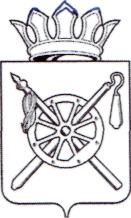 Российская Федерация Ростовская областьМуниципальное образование «Октябрьский район»Администрация Октябрьского районапостановление20.03.2013             	                    № 222                            р.п.  КаменоломниВ соответствии с постановлением Администрации Октябрьского района от 16.01.2012 №17  «О Порядке принятия решения о разработке долгосрочных целевых программ, их формирования и реализации и Порядке проведения и критериях оценки эффективности реализации долгосрочных целевых программ Октябрьского района», руководствуясь ч.8 ст. 51 Устава муниципального образования «Октябрьский район»	ПОСТАНОВЛЯЮ:1. Утвердить отчет о реализации районной долгосрочной целевой программы «Образование Октябрьского района на 2010-2015 годы», утвержденной постановлением  Администрации Октябрьского района Ростовской области от 14.07.2011 № 466, за 2012 год согласно приложению к настоящему постановлению.2. Контроль за выполнением настоящего постановления возложить на заместителя Главы Администрации района − начальника финансово-экономического управления Администрации Октябрьского района Овчиеву Л.В.3. Настоящее постановление вступает в силу со дня его подписания и подлежит размещению на официальном сайте Октябрьского района.          И.О.  ГлавыОктябрьского  района				                                           И.Ю.ЗюзинОтчетО реализации районной долгосрочной целевой программы«Образование Октябрьского района на 2010-2015 годы» за 2012 год.Раздел 1. Основные результаты.На реализацию районной долгосрочной целевой программы                                «Образование Октябрьского района на 2010-2015 годы» ( далее - Программа) в 2012 году предусматривалось финансирование в сумме                                                         600809,2 тыс.руб, в том числе из средств федерального бюджета- 61741,4   тыс.руб, областного бюджета – 310306,7 тыс.руб, местного бюджета -   213423,6 тыс.руб, внебюджетные источники – 15337,5 тыс.руб.Освоено 595775,7 тыс. руб, что составляет  99,2    %.	Отчет о реализации районной долгосрочной целевой программы                                «Образование Октябрьского района на 2010-2015 годы» за 2012 год приведен в приложении № 1 к настоящему отчету.В рамках программы все запланированные мероприятия выполнены в установленные сроки и в полном объеме. Незавершенных мероприятий нет.Отдел образования Администрации Октябрьского района (далее – отдел образования) является отраслевым (функциональным) органом администрации Октябрьского района Ростовской области с правами юридического лица, и является органом местного самоуправления, обеспечивающим управление в сфере образования.Деятельность отдела образования определяется Решением Собрания депутатов Октябрьского района от 19.12.2011 № 96 «О внесении изменений в решение Собрания депутатов Октябрьского района Ростовской области от 26.05.2011 года № 55 «Об утверждении Положений отраслевых                        (функциональных) органов Администрации Октябрьского района Ростовской области)».Отдел образования осуществляет координацию и контроль деятельности находящихся в его ведении муниципальных образовательных учреждений (по состоянию на 31.12.2012 года количество подведомственных учреждений составляет 59).Основной стратегической целью отдела образования, как субъекта бюджетного планирования является: «организация предоставления общедоступного и качественного образования».Необходимо создать такие условия получения доступного и качественного образования, при которых существующая дифференциация  населения по уровню доходов, условий проживания и прочих факторов не будет оказывать существенного влияния на его получение.  Практической основой выбора конкретной стратегической цели отдела образования являются не только позитивные тенденции и результаты, достигнутые в ходе комплексной модернизации системы общего образования с 2001 года, но и актуальные проблемы, проявляющиеся в этом процессе.Стратегическая цель отдела образования предусматривает решение следующих задач:1. Удовлетворение потребности населения в получении доступного и качественного дошкольного, начального общего, основного общего, (полного) общего, дополнительного образования.  2.Обеспечение социально-правовой защиты обучающихся и воспитанников, профилактика безнадзорности и правонарушений среди несовершеннолетних.  3.Сохранение и укрепление психического и физического здоровья обучающихся и воспитанников.4. Выявление и поддержка одаренных детей и талантливой молодежи.5. Развитие педагогического потенциала образовательных учреждений.6. Создание безопасных условий образовательной деятельности.7. Повышение экономической эффективности образованияВ рамках задачи № 1 «удовлетворение потребности населения в получении доступного и качественного дошкольного, начального общего, основного общего, (полного) общего, дополнительного образования  предполагается проведение мероприятий, способствующих обеспечению потребностей населения Октябрьского  района в образовательных услугах».В целях решения данной задачи установлен объем муниципальных услуг, предоставляемых физическим лицам на безвозмездной основе за счет средств областного и местного бюджетов. Дошкольное образование. В настоящее время проблема обеспечения населения Октябрьского района услугами по предоставлению дошкольного образования стоит достаточно остро. Возникновение данной проблемы обусловлено ростом рождаемости детей, высоким уровнем занятости населения, качеством предоставления дошкольного образования, что рождает спрос на услуги, возможностью родителей (законных представителей) получать компенсацию части родительской платы за содержание ребенка в дошкольных образовательных учреждениях. Уровень  обеспеченности  детей  дошкольного  возраста  местами в дошкольных  учреждениях  повышается  из  года  в  год. В 2011 году  уровень  составил  56 %, в  2012году – 60 %.  Данный  показатель  увеличился  на  4 %,  что  обусловлено  открытием  в  2012 году  шести  групп на 120  мест после завершения проведения капитального ремонта  в  МБДОУ: № 3 х. Шевченко (20 мест); № 8 п. Залужный  (20 мест); № 12 п. Персиановский (80 мест).В  прогнозе  на  2012-2015 годы  планируется  довести  данный  показатель до 96,9%.  Увеличение  произойдет  за  счет набора  детей  во  вновь  открываемые  дополнительные  группы  в  дошкольных  учреждениях  после  завершения  проведения  капитальных  ремонтов  и  открытия  новых  детских садов.Общее образование. В 2012 году, как и в предыдущие годы, сохраняется сеть образовательных учреждений повышенного статуса. В их числе 1 гимназия, 1 лицей.Уменьшение количества детей школьного возраста является следствием демографического спада. Вместе с тем, доля детей, охваченных образовательными программами начального общего, основного общего, среднего (полного) общего образования, остается стабильной в связи с введением с 01.09.2007 обязательного общего образования, позиционированием образовательных учреждений в целях привлечения детей из близлежащих городов. Функционирование и развитие муниципальных общеобразовательных учреждений достигается за счёт оптимизации образовательной сети, внедрения новых моделей организации педагогического процесса в малокомплектных школах (далее – МКШ), в том числе оптимизации учебных планов МКШ, реализации мер по внедрению различных форм профильного обучения. В 2012 году сеть дневных общеобразовательных учреждений Октябрьского района включает 25 школ (юридические лица), в которых обучается 6264 детей.В соответствии с Законом Российской Федерации от 10 июля 1992 года № 3266-I «Об образовании» обучающиеся  в общеобразовательных учреждениях Октябрьского района имеют возможность получать образование в различных формах: очной, заочной, индивидуального обучения на дому по специальным программам, экстернат. На 1 сентября 2012 года федеральный государственный образовательный стандарт на первой ступени обучения введен в 25 образовательных учреждениях района (100 %). В пяти пилотных школах введен ФГОС 2-го поколения-МБОУ СОШ № 23, № 6, №5, №26, №73. Для обеспечения его внедрения в рамках модернизации общего образования было получено оборудование для начальных классов, организовано повышение квалификации педагогических и руководящих работников образовательных учреждений по тематике федеральных государственных образовательных стандартов. На фоне сложной демографической ситуации в Октябрьском районе продолжается снижение контингента обучающихся в сельских общеобразовательных учреждениях. В связи с этим актуализировалась проблема подвоза обучающихся в образовательные учреждения. Одним из направлений  выполнения задачи доступности образования является организация подвоза учащихся из отдаленных населенных пунктов, где нет образовательных учреждений. В Октябрьском  районе подвоз учащихся осуществляется к 17 общеобразовательным учреждениям, в нем задействовано 25 автобусов, осуществляющих подвоз детей из 46 населенных пунктов. В соответствии с  распоряжением Главы Октябрьского района функционируют  25 школьных маршрутов. Всего в районе ежедневно осуществляется подвоз к месту учебы и обратно 1377 школьников. Это составляет 22 % от общей численности обучающихся. Больше всего подвозимых детей в МБОУ СОШ № 72 ст. Кривянская (313 чел.), МБОУ СОШ №3 х. Киреевка (188 чел.),  МБОУ СОШ №6 х. Маркин (133 чел.).Расходы на содержание автобусов,  подвоз учащихся к школе в 2012 году составили –  14195,2 руб.). Все автобусы переданы в муниципальное унитарное предприятие Октябрьского района «Промтрансснаб». Заключены муниципальные контракты на перевозку учащихся. Техническое обслуживание и текущий ремонт осуществляется «Промтрансснабом». Парк автобусов постоянно обновляется.В 2012 году получено 4 новых автобуса из областного бюджета на сумму  7260,0 тыс. руб,  которые пришли на замену в  МБОУ СОШ № 41, 72, 23, 3.Большой плюс в обеспечении безопасности подвоза учащихся заключается в том, что в Октябрьском районе школьные автобусы закреплены за крупным транспортным предприятиям «Промтрансснаб», имеющим необходимую инфраструктуру и обеспечивающим весь комплекс мер, направленных на безопасность  перевозок детей - проведение планового технического обслуживания и ремонта автобусов, ежедневный технический осмотр транспортных средств, осуществляющийся специалистами, имеющими квалификацию «механик»;предрейсовые, послерейсовые и текущие медицинские осмотры водителей, которые проводятся медицинскими работниками, прошедшими соответствующее обучение.Министерством общего и профессионального образования проведены мероприятия по закупке и установке приборов спутниковой навигационной системы мониторинга ГЛОНАСС/GPS с контрольным устройством режима труда и отдыха водителей школьных автобусов, что будет способствовать созданию оптимальных условий, направленных на безопасность перевозки  детей.В 2012  году в районе государственная (итоговая) аттестация выпускников общеобразовательных учреждений освоивших основные общеобразовательные программы среднего (полного) общего образования, проводилась в формах ЕГЭ и государственного выпускного экзамена.В 2012 году в форме ЕГЭ сдавались экзамены по 2 обязательным                     (русский язык, математика) и 12 предметам по выбору. Экзамены проводились на 2 пунктах. В ЕГЭ 2012годаприняли участие 329 человек, из них 310-выпускников общеобразовательных учреждений, 7 – выпускников учебно-консультационных пунктов и 12-выпускников прошлых лет. В общей сложности не преодолели минимальный порог в 2011-2012 учебном году -15 выпускников (4,6%) из 7 образовательных учреждений (Приложение 1). По итогам 2011-2012 учебного года золотую медаль получили 16 выпускников (2010-2011год-14 выпускников),18 –получили серебряные медали ( 2010-2011год -13 выпускников).Выпускники не сдавшие ЕГЭ в 2012 году будут допущены к экзамену в 2013 году.В 2012 году экзамены сдавали   648 выпускников 9-х классов района. Государственная (итоговая) аттестация выпускников основной школы в новой форме в Российской Федерации в 2012 году  проводилась по 14 предметам на основе централизованно разработанных в ФИПИ экзаменационных материалов. Октябрьский район участвовал в ГИА-9 в новой форме по  предметам (алгебра-88,1% сдававших, русский язык-85,2%, обществознание-17%, биология-13,4%, физика-5,9%, химия-2,7%, география-3,4%, литература-0,47%, историю и ИКТ-0 выбравших). Данная картина говорит о том, что большинство выпускников осмысленно выбирают основные предметы для сдачи экзамена в новой форме, так как это поможет иметь четкое представление о сдаче единого государственного экзамена, провести анализ своих ошибок, адаптироваться именно для тестового прохождения экзамена.    Выпускники  9-х классов общеобразовательных  школ  в  полной  мере  реализовали  свое  право  на  выбор,    практически  все  предметы  учебного  плана  выбраны  выпускниками  для  аттестации. Как и прежде, наравне с новой формой, существует и традиционная, в этом году русский сдавали в традиционном варианте-15% выпускников, алгебру-12%,обществознание-29%, биологию-25%, географию-21%, физику-11%, химию-5,9%,информатику-4,2, историю-3,8%, литературу-2,6%.Анализ  результатов  итоговой  аттестации  показывает, что  успешно  прошли   и  получили  документы о соответствующем  образовании  648 (100% учащихся) из них 40- получили аттестат с отличием, в прошлом году аттестат получили-(99,6%).Доля педагогов, выполняющих учебную программу в соответствии с базисным учебным планом, составляет 100%, что соответствует плану.  Доля обучающихся, обеспеченных бесплатными учебниками, составляет 100,0%.  Дополнительное образование. Решение этой задачи направлено на создание и развитие особой  образовательной среды, в которой ребенок получает возможность проявить себя в различных социальных ролях, ощутить причастность к общему делу, достичь адекватной самооценки, являющейся залогом его успешности.Стратегические ориентиры образовательной политики нашего района предполагают повышенное внимание к развитию системы дополнительного образования, которая представлена 2 учреждениями доп.образования и 1 автономным учреждением, подведомственными Отделу образования: МБОУ ДОД ЦВР, МБОУ ДОД ДЮСШ, МАУ МУК № 4.Координирующими центрами воспитательной и внешкольной работы, ее методического обеспечения  являются МБОУ ДОД  ЦВР и МБОУ ДОД ДЮСШ. Педагоги этих учреждений являются организаторами районных конкурсов, фестивалей, спортивных соревнований и праздников. Значительное число традиционных районных мероприятий («К защите Родины готов», «Безопасное колесо», военно-спортивная игра «Патриот», и др.) проведено совместно с различными службами и общественными организациями (ГИБДД, ДОСААФ, ОП №3 ОВД  «Новочеркасское», отделом культуры и Советом ветеранов). Вместе с тем, совершенствование системы воспитательной работы требует более тесного сотрудничества, ведь  процессы социального партнёрства образовательных учреждений сказываются на динамике роста численности учащихся студий, объединений, секций в общеобразовательных учреждениях, с одной стороны, с другой, способствуют расширению культурно-образовательной среды обучающихся и усиливают ее воспитательное воздействие на них.Важное место в работе ЦВР было отведено  одаренным и талантливым детям. Работа проводилась в рамках деятельности различных структурных подразделений методической службы. Продолжалось формирование системы поиска и поддержки талантливых детей, а также их сопровождения в течение всего периода становления личности. В олимпиадном движении приняло участие 6939 учащихся. Заняли призовые места на областном уровне: по литературе - Сафонова Дарья (МБОУ СОШ № 23), по обществознанию – Дорофеева Виктория и Золотухина Анастасия (МБОУ лицей № 82), по технологии – Кефер Екатерина (МБОУ лицей № 82), Студеникина Виктория (МБОУ СОШ № 72).Дипломом 3 степени Всероссийской олимпиады по ОПК награждена ученица школы № 73 Ефимова Анастасия (учитель Полянцева Лариса Павловна).   В   различных региональных, международных и Всероссийских конкурсах, молодежных чемпионатах приняло участие более 3 тысяч школьников района. Баграмян Диана (МБОУ лицей № 82) победитель федерального уровня II степени, Росоловский Григорий (МБОУ СОШ № 41) и Лаптинова Анастасия (МБОУ СОШ № 77), Желтиков Антон (МБОУ СОШ № 77) - победители федерального уровня III степени, персональные приглашения в профильный лагерь «Дерзание - 2011» получили 28 школьников, дипломы региональных победителей получили 17 учащихся, дипломами за подготовку призеров награждены 31 педагог района.- 265 выпускников района приняли участие во Всероссийском тестировании по математике, полученные данные являются составной частью программы «Продуктивное обучение – математика для всех», которая одобрена президентом Российской академии образования.- Антипова Татьяна (МБОУ СОШ № 73) заняла I место во Всероссийской научно-технической конференции «Открытый мир. Старт в науку» при академии им. К.А. Тимирязьева.- коллектив учащихся МБОУ ООШ № 19 заняли I место в конкурсе проектов «Я, ты, мы и энергия» при содействии ОАО «Газпромрегионгаз» в г. Санкт- Петербурге.- Морозова Татьяна – ученица школы № 62 – неоднократный призер Всероссийского первенства по вольной борьбе, приглашена в сборную России.11 учащихся школ района, признанные победителями муниципального конкурса «Звезда подростка», будут в течение 2011-2012 учебного года получать стипендию Главы района.Муниципальное образовательное учреждение дополнительного образования детей - детско-юношеская спортивная школа Октябрьского района на основании приказа Отдела образования Администрации Октябрьского района  Ростовской области (№ 12 от 31января 2005 года)  создана в целях реализации всестороннего удовлетворения образовательных потребностей граждан, общества, государства. Школа имеет статус муниципального учреждения дополнительного образования детей и осуществляет деятельность по программам  дополнительного образования физкультурно-спортивной направленности, а именно: греко-римская борьба, бокс, туризм, футбол, плавание, гиревой спорт, тяжелая атлетика, волейбол и баскетбол.За 7 лет своего существования школа успешно решает проблему привлечения  большого количества детей и подростков к занятиям спортом, к формированию у молодого поколения здорового образа жизни. В 2012 году в школе обучалось 648детей в 39 учебно-тренировочных группах. В стенах школы обучаются воспитанники  из многих образовательных учреждений района.  Основной состав – это дети 6 – 18 лет, у которых за плечами уже результативное участие в соревнованиях различного уровня. Выбрав за основу компетентностный и социокультурологическийподходы в образовании, педагогический коллектив школы определил для себя стратегические направления, которые обеспечат  решение проблем жизнеспособности личности воспитанника через ее физическое,  душевное (психическое) и духовное (нравственное) совершенствование, позволят осуществить поддержку интеллектуально одаренных детей, расширят интеграционные возможности образовательных учреждений  района, будут  способствовать организации системы непрерывного повышения профессионального мастерства тренерско-преподавательского состава. В 2012 году возросло количество спортсменов с массовыми разрядами. Количество массовых разрядов по сравнению с 2011 годом увеличилось на 58 человек. Всего имеют массовые разряды 369 человек, что составляет 64% от общего числа обучающихся. Однако наблюдается спад показателя по присвоению спортивных разрядов и званий.  Это объясняется тем, что школа работает на спортивно-оздоровительном этапе весь период обучения учащихся, а также возросло количество вновь набранных учащихся. Обновление состава воспитанников можно расценивать как хороший фундамент будущих побед, ведь количество чемпионов  на соревнованиях растет именно среди контингента воспитанников 9-12 лет.В этом учебном году 4 воспитанника  школы приняли участие в традиционном районном конкурсе «Звезда подростка» в номинации «Спорт». Симонян Марина и Марченко Мария стали лауреатами этого конкурса и были удостоены стипендии Главы Октябрьского района для одаренных и талантливых детей обучающихся в муниципальных образовательных учреждениях района. Чеботарев Илья стал дипломантом, по итогам этого же конкурса. В МАОУ МУК №4 –учебном комбинате, на протяжении 2012 года  обучалось 186 учащихся. Из них по образовательной области « Технология» 5-8 классы  гимназии №20 – 133 человек, профессиональное обучение – учащиеся 8-11 классов МБОУ лицей №82, гимназии № 20 - 60 человек.Учащиеся обучались по следующим профессиям:Токарь – 20 чел.Слесарь по ремонту подвижного состава – 20 чел.Помощник машиниста электровоза – 20 чел.Квалификацию получили:Слесарь по ремонту подвижного состава- 5 чел.                                              Помощник машиниста электровоза – 4 чел.МАОУ МУК оказывал образовательные услуги по профессиональной переподготовке рабочих  - слесарь по ремонту подвижного состава – 26 человек.В межшкольном учебном комбинате организована  работа  кружков: судомодельного, авиамодельного, автомодельного, Эрудит, художественная обработка материала, декоративно-прикладное искусство, компьютерная грамотность, юный столяр, ландшафтный дизайн, Школа юного предпринимателя.  В них обучается 130 детей.Педагогический коллектив с учащимися 10,11 классов выполняют заказы для дошкольных образовательных учреждений по изготовлению мягкого инвентаря. Учащиеся, учителя, мастера производственного обучения активное участие принимали в районных выставках: Пятых Пасхальных образовательных  чтениях «Дон православный», в конкурсах: областной конкурс «Донская палитра», областном этапе Всероссийского конкурса декоративно – прикладного творчества и изобразительного искусства, посвященному празднованию 200- летию победы России в Отечественной Войне 1812 года- дипломант Васильченко Александра. Занимали призовые места на районной олимпиаде по технологии – учащаяся  8 класса –  дипломант Скурыгина Виктория  III место. Участвовали в районном празднике одаренных и талантливых  детей « Звезда подростка», в  фестивале технических знаний и творчества молодежи Дона «Инженерные таланты- силы России». В апреле 2012г. педагогическим коллективом были организованы и проведены районные соревнования начального технического моделирования учащихся  5-6 классов  «Летаем, едем, плывем» Обучением учащихся занимается инженерно-педагогический коллектив, который работает над проблемой « Основные формы, методы и средства воспитания у учащихся познавательной деятельности и добросовестного отношения к труду».Муниципальное автономное учреждение «Расчетный центр образования Октябрьского района Ростовской области» осуществляет бухгалтерский учет по образовательным учреждениям района.  Качество работы Расчетного центра характеризуется отсутствием кредиторской задолженности по оплате труда, налоговым и иным платежам в бюджет и внебюджетные фонды, перед поставщиками и подрядчиками, по оплате коммунальных услуг. В соответствии с положениями Федерального закона от 03.11.2006г. № 174-ФЗ «Об автономных учреждениях» гарантия бюджетного финансирования предоставляется муниципальному автономному учреждению в виде финансирования выполнения муниципального задания.В 2012 году целевое финансирование, выделенное из местного бюджета на обеспечение деятельности расчетного центра, составило 2590,3 тыс. рублей. Данные средства были направлены на выплату заработной  и начислений на оплату труда работникам учреждения.По итогам 2012 года объем полученных собственных доходов учреждения составил 8664,8 тысячи рублей. Данные средства были направлены на обеспечение расходов, не предусмотренных к финансированию из местного бюджета, в том числе на оплату труда работникам учреждения, приобретение материальных запасов, оплату услуг связи, услуг по содержанию имущества, прочих работ, услуг.В рамках задачи №2 «обеспечения социально-правовой защиты обучающихся и воспитанников, профилактика безнадзорности и правонарушений среди несовершеннолетних»По  охране  прав  детства  была  проведена  целенаправленная  работа  по  выявлению  и  устройству  детей-сирот  и  детей,  оставшихся  без  попечения  родителей.В 2012 году в Октябрьском районе 222 детей-сирот и детей, оставшихся без попечения родителей, все они  охвачены различными формами семейного устройства, функционируют 10 приемных  семей, в которых воспитываются 36 детей. Мероприятия Программы направлены на повышение охвата детей-сирот и детей, оставшихся без попечения родителей, семейными формами устройства, обеспечение своевременной постановки граждан данной категории на квартирный учет. Всего за 2012 год 26 детей-сирот обеспечены жильем.За  2012  год  выявлено и учтено 31 несовершеннолетних детей  указанной  категории,  1  человек  на  начало  2012  года  был неустроен, так как был выявлен в конце  декабря  2011 года,  остальные    устроены:  - под опеку и попечительство - 28 чел., - в  приёмные  семьи – 1  чел.;           - усыновлено – 2 чел.;- ни один ребенок не был направлен в государственные  учреждения.     Особенностью 2012 года было снижение  выявления и устройства  детей, фактически оставшихся без попечения родителей. Факту снижения выявления детей данной категории способствовала профилактическая работа с неблагополучными семьями.  Октябрьским  районным  судом  по  искам  отдела  образования  11 родителей были  лишены  родительских  прав.   Ежеквартально  (последняя  суббота  квартала)  проводились собрания   опекунов и попечителей,  на  которых  рассматривались  различные  вопросы,  в том  числе:  - бесплатное  медицинское  углубленное  обследование;- предоставление  бесплатных  путёвок  в  оздоровительные  лагеря;- бесплатное  обучение  детей  в  учреждениях  дополнительного  образования;- обеспечение  правом  бесплатного  проезда, посещение  зрелищных мероприятий;- предоставление  права  на  внеконкурсное  зачисление  на  подготовительные курсы;- ознакомление  с  областным  законодательством  в  части  защиты  жилищных  и  имущественных  прав  детей-сирот  и  детей,  оставшихся  без  попечения  родителей;- ведение  достоверной  базы  данных,  своевременное  сообщение  в  орган  опеки  и  попечительства  о  различных  сложившихся  ситуациях,  взаимодействие  с  органами  профилактики;- о  выполнении  обязанностей  опекуна. - о сдаче годовых отчетов. На 31.12.2012 года в Администрации района состоит на муниципальном и общеобластном квартирном учёте  123  детей-сирот и лиц из их числа. В план   по обеспечению  в 2012 году  включены 4 человека, из них 1 человек обеспечен в 2012 году (по сравнению с 2011 годом: 95 человек – на квартирном учете; в план по обеспечению – 25 человек). В 2012 году обеспечены жилыми помещения, предоставляемыми по договорам социального найма 26  детей-сирот и детей, оставшихся без попечения родителей, из них 25 граждан данной категории были профинансированы в 2011 году,  а 1 гражданин профинансирован в 2012 году. Ключи от жилых помещений, предоставляемых по договорам социального найма получили 26 граждан вышеуказанной категории.В результате контроля была  выявлена  1 опекунская  семья, где  утрачено  взаимопонимание между несовершеннолетней и взрослыми членами семьи.В  период  с 31.05.2012 по 02.06.2012 года  по  приглашению  Общероссийского  общественного  благотворительного  фонда  «Российский  детский  фонд»   направлялись  дети  из  Октябрьского района  в г. Москву  для  участия  в  проведении  Дня  защиты  детей  в  количестве  40  человек, из них 2 опекаемых ребенка.За  летние месяцы   40 детей из опекунских семей и воспитанников приёмных  семей  по путёвкам, предоставленным Министерством общего и профессионального образования Ростовской области отдыхали  в ДОЛ «Дружба», ДСОЛ «Спутник» на  Азовском  море.  148 детей  из  опекаемых  и приёмных семей получили новогодние подарки.В 2012 году  не нарушался срок постановки несовершеннолетних на учёт в региональном банке данных о детях, оставшихся без попечения родителей.  В  банк  данных  Отделом  образования  в  2012 году  было  направлено   2  анкеты.Всего  опекаемых  детей  в  районе  - 222 человек.  Выплачивается ежемесячное денежное содержание  192 детей.  В течение 2012 года проводилась совместная работа с  приютом,  оказывалось  содействие  в  установлении статуса несовершеннолетним, выявленным на  территории  Октябрьского района,  в  дальнейшем  определении  несовершеннолетних  в  семьи   или в  государственные  учреждения.В  2012  году    подготовлено 44 заключения  о  целесообразности  назначения опекуном,  усыновителем;  о  целесообразности  лишения  родительских  прав;  по  вопросам  определения  места  проживания  несовершеннолетнего  ребёнка,  участия  родителей  в  воспитании  детей;  по  защите  жилищных  и  имущественных  прав  несовершеннолетних.В рамках задачи № 3 «Сохранение и укрепление психического и физического здоровья обучающихся и воспитанников»Немаловажное значение в формировании здорового образа жизни детей имеет развитие детско-юношеского спорта и организация отдыха детей Октябрьского района в каникулярное время (далее – отдых детей).   В период январь – декабрь 2012 года была организована и проведена оздоровительная кампания. - с 23.03.2012 по 30.03.2012   работали 14 лагерей дневного пребывания, оздоровлено    460    обучающихся;- с 04.06.2012 – 24.06.2012   работали 15 лагерей дневного пребывания, оздоровлено 560  обучающихся;- с 02.07.2012 – 23.07.2012  работали 8 лагерей дневного пребывания, оздоровлено 225 обучающихся. В ноябре в период осенних каникул 2012 – 2013 учебного года на базах общеобразовательных учреждений района работали 9 пришкольных лагерей дневного пребывания. Оздоровлено 269 обучающихся.     Общее количество оздоровленных  - 1514  школьников.    Сумма средств, направленных на оздоровление обучающихся Октябрьского района в 2012 году составила 2428,6 тыс. руб., в т.ч.:  субсидии -2086,2 тыс. руб.,  местный бюджет – 342,4 тыс. руб.Для проведения оздоровительной кампании в летний период были  заключены договоры на поставку продуктов питания  с ООО «Век», ИП Бондаренко Т.Т., ИП Сухов, ИП Пащенко, ООО «Дон-Премиум».  Контроль за качеством и  безопасностью пищевых   продуктов, организацией питьевого режима  в период оздоровительной кампании  осуществлялся  ревизорами отдела образования, специалистами территориального отдела Управления Роспотребнадзора по Ростовской области в г. Шахты, Усть-Донецком,  Октябрьском районах. С  целью безопасности детей в пришкольных оздоровительных лагерях дневного пребывания  проводились  плановые проверки   представителями ГПН по Октябрьскому району Главного управления МЧС России по РО и представителями территориального отдела Управления  Роспотребнадзора по Ростовской области в г. Шахты, Усть–Донецком, Октябрьском (с) районах. На территории Октябрьского района детские оздоровительные учреждения, подведомственные отделу образования Администрации Октябрьского района, которые можно перепрофилировать, отсутствуют.Организован отдых и оздоровление детей, находящихся в трудной жизненной ситуации (приказ Министерства общего и профессионального образования  Ростовской области от 21.05.2012 №  427 «Об организации отдыха детей, оказавшихся в трудной жизненной ситуации, по путевкам за счет средств областного бюджета»).  С 01.06.2012 – 25.06.2012 в ДСОЛ «Спутник» Неклиновского района Ростовской области отдохнули 40 детей, из них:- 20 чел. -  одаренные из малообеспеченных семей;- 20 чел. -  дети-сироты и дети, оставшиеся без попечения родителей.С 09.08.2012 – 29.08.2012 в ДСОЛ «Дружба» Неклиновского района Ростовской области отправлены 35 детей из категории одаренных из малообеспеченных семей, в ДСОЛ «Спутник» и в ДОУ «Дружба» Неклиновского района Ростовской области - 28 детей-сирот и детей, оставшихся без попечения родителей. В период с 10.08.2012 – 30.08.2012 в ДОК «Солнечная поляна» Неклиновского района Ростовской области  оздоровлены 17  одаренных детей из малообеспеченных семей.          С  05.08. 2012  - 25.08.2012  в профильной смене «Светофор» приняли  участие 4 обучающихся Октябрьского района. Стоимость путевки 19950,00 руб.; сумма затрат из бюджета Октябрьского района составила 79 800,00 руб.В соответствии с соглашением о совместной деятельности от 31.03.2011 «О сотрудничестве министерства здравоохранения области и министерства общего и профессионального образования области по организации и проведению тестирования обучающихся образовательных учреждений на территории Ростовской области на предмет употребления наркотических средств» в 2012 году проведено тестирование  879 школьников района.Согласно графика проведения тестирования на предмет немедицинского употребления наркотических веществ, согласованного с Шахтинским филиалом ГБУ РО «Наркологический диспансер» и на основании заключенных договоров,  с 17 апреля по 25 мая 2012 года тестирование прошли 285 учащихся Октябрьского района. В период с 19.10.2012 по 16.11.2012 г. проведено тестирование 594 учащихся  9-х классов  25 образовательных учреждений  района на предмет немедицинского употребления наркотических веществ.   По результатам химико – токсикологического исследования, проведенного  среди  учащихся   25 общеобразовательных учреждений Октябрьского района,  фактов употребления психоактивных веществ  не выявлено.   С целью предупреждения употребления школьниками района психоактивных веществ отделом образования Администрации Октябрьского района  совместно с ОП №3 МУ МВД РФ «Новочеркасское» и МУЗ ЦРБ р.п.Каменоломни в 2013г. будет продолжена  информационно-разъяснительная  работа  при проведении «Дней большой профилактики»,  направленная   на повышение ответственности  родителей и учащихся.  В рамках задачи № 4  «выявление и поддержка одаренных детей и талантливой молодежи»Не менее важной была работа с одаренными и талантливыми детьми, которая проводилась в рамках деятельности различных структурных подразделений методической службы. Продолжалось формирование системы поиска и поддержки талантливых детей, а также их сопровождения в течение всего периода становления личности. Традиционными стали мероприятия:-  предметные олимпиады-  выставки детского творчества по различным номинациям-  вернисажи по направлениям: реализация регионального компонента,  духовно-нравственного воспитания-  выставки технического творчества-  зимний интеллектуальный марафон- очно-заочная школа-  участие в различных региональных, федеральных и международных творческих     конкурсах. Сформировавшаяся система деятельности методической службы позволила добиться определенных успехов.   Во Всероссийской олимпиаде школьников приняло участие 640 учащихся, что на 20% больше чем в предыдущем году. Победителями и призерами муниципального этапа стали 171 чел. Из 19 школ района. Наибольшее число победителей подготовили учителя из школ № 20, 23, 61, 62, 73 и 82. В региональном туре Всероссийской олимпиады приняли участие 44 школьника. Призерами стали Золотухина Анастасия - учащаяся 11 класса лицея № 82 и Лаптинова Анастасия - учащаяся 11 класса школы № 77.В Международных интеллектуальных конкурсах «Русский медвежонок», «Кенгуру», «Человек и природа» приняли участие 2 461 чел. Дипломами за лучший результат по региону награждены учащиеся школ № 20, 43, 52, 77, 82. Во Всероссийских молодежных предметных чемпионах приняли участие 1408 школьников. 27 победителей награждены дипломами  федерального уровня II и III степени.  Более 80 школьников получили персональные приглашения в профильный лагерь «Дерзание - 2012».36 учащихся из образовательных учреждений обучаются в областной очно-заочной школе для одаренных детей. 59 учащихся зачислены в региональный центр дистанционного образования для одаренных  и талантливых детей. В рамках задачи № 5 «развитие педагогического потенциала образовательных учреждений».Особое место в работе отдела образования занимает курсовая переподготовка кадров. В прошлом году прошли курсовую подготовку  283             руководителя и педагога, что составило 46,5 %. Особое внимание уделялось обучению по использованию электронно-образовательных ресурсов в учебном процессе, 27% педагогических работников повысили свою квалификацию по информационно-коммуникативным технологиям. Методкабинетом совместно с областным институтом повышения квалификации были организованы специальные курсы, 100 учителей начальной школы прошли курсовую переподготовку по ФГОС.Повышению профессионального мастерства педагогов способствовали  Инновационные структуры муниципальной методической службы: ресурсные центры на базе школ № 23, 61, 72, 77, 43, лицея № 82 и гимназии № 20; пяти школьных округов; 10 стажерских площадок.На базе школы № 23 п. Красногорняцкий, в рамках деятельности  федеральной  стажерской  площадки, 54 руководителя школ  района прошли обучение по проблеме «Достижение стратегических ориентиров национальной образовательной инициативы «Наша новая школа» средствами активизации инновационного потенциала регионального образования».В рамках сетевого взаимодействия образовательных учреждений школьных округов проведено 17 обучающих семинаров, 2 круглых стола, 11 презентаций, 2 научно-практических конференции по актуальным проблемам модернизации образования. Все мероприятия оказали практическую помощь учителям в совершенствовании учебно-воспитательного процесса.В течение года продолжалась работа по повышению квалификации школьных библиотекарей через семинарские занятия, проектную деятельность, круглые столы.  Работала Школа начинающего библиотекаря. На базе школы № 9 проведен семинар для директоров образовательных учреждений по теме: «Школьная библиотека в условиях введения ФГОС». 5 библиотекарей прошли курсы повышения квалификации по проблеме «Компетентностно-ориентированный подход к развитию педагогического потенциала школьного библиотекаря»В результате профориентационной работы в ОУ района вернулись 9 молодых специалистов - наших бывших выпускников, по целевым направлениям поступили в педагогические учебные заведения 23 педагога и выпускника ОУ, всего обучается на целевой контрактной подготовке 45 человек.В рамках задачи № 6 «создание безопасных условий образовательной деятельности».  В 2012 году завершился капитальный ремонт  МБОУ СОШ №33 п. Верхнегрушевский. Израсходованы средства федерального бюджета в сумме 39482,5 тыс.руб, средства областного бюджета в сумме 10844,9 тыс.руб, средства местного бюджета 8310,7 тыс.руб. На проектно-сметную документацию на капитальный ремонт школы № 41 ст.Бессергеневской  профинансированы денежные средства в сумме 850,0 тыс.руб, на ПСД на устройство туалетов для МБОУ СОШ № 72 ст. Кривянская – 80,0 тыс.руб, на устройство туалетов за счет сверхплановых средств Администрации района  израсходованы денежные средства в сумме 397,8 тыс.руб.  В 2012 году проводились мероприятия по подготовке образовательных учреждений к отопительному сезону 2012-2013г., по усилению пожарной безопасности в осенне-зимний период. Постоянно велись работы по уборке и благоустройству территории, прилегающей к образовательным учреждениям. В течение года в образовательных учреждениях велись работы по ремонту кровли, электроснабжения, водоснабжения, ремонт системы отопления с заменой узлов учета тепловой энергии, канализации и ремонт помещений зданий.Раздел 2. Меры по реализации программы.В течение 2012 года в Программу внесены следующие изменения:- постановление Администрации Октябрьского района от 24.01.2012 № 28 «О внесении изменений в постановление Администрации Октябрьского района от 14.07.2011 № 466 «Об утверждении районной долгосрочной целевой программы «Образование Октябрьского района на 2010-2013 годы» в новой редакции».-постановление Администрации Октябрьского района от31.05.2012№ 271 «О внесении изменений в постановление Администрации Октябрьского района от 14.07.2011 № 466».-постановление Администрации Октябрьского района от25.09.2012 № 603 «О внесении изменений в постановление Администрации Октябрьского района от 14.07.2011 № 466».Финансовые средства, освоенные в рамках Программы, израсходованы в соответствии с целями программных мероприятий. Сведений о нецелевом использовании средств не поступало.Реализация Программы включает в себя мероприятия по реализации всех основополагающих федеральных, окружных и областных документов, направленных на развитие сферы образования: концепций социально-экономического развития страны, южного федерального округа и области, посланий Президента России Федеральному Собранию, приоритетного национального проекта « Образование», национальной образовательной инициативы « Наша новая школа», комплексной модернизации общего образования. На реализацию Программы израсходованы денежные средства в сумме 595775,7 тыс.руб, в том числе- дошкольное образование -  128498,7 тыс.руб;- общее образование – 337195,8 тыс.руб;- вознаграждение за выполнение функций классного руководителя – 5337,9 тыс.руб;- на модернизацию региональных систем общего образования – 14036,4 тыс.руб;- капитальный ремонт МБОУ СОШ № 33 п.Верхнегрушевский – 58638,1 тыс.руб;- дополнительное образование – 7715,1 тыс.руб;- предоставление дополнительного образования по специальностям – 1862,3тыс.руб;- информационно-методическое обеспечение – 1980,6тыс.руб;- предоставление услуги по ведению бухгалтерского учета, планирования, анализа и ведения экономического учета – 2590,3 тыс.руб;- охрана прав детства – 20394,5 тыс.руб;- компенсация части родительской платы – 3937,0 тыс.руб;- стипендии Главы Администрации района одаренным и талантливым детям – 148,0 тыс.руб;- внебюджетные источники (родительская плата) – 13441,0 тыс.руб.Раздел 3. Оценка эффективности реализации Программы за 2012 год.Информация Об оценке эффективности долгосрочной целевой программы Октябрьского района за отчетный 2012 финансовый год и за весь период реализации 2010-2015 годов»Показатель3. Удельный вес лиц, сдавших единый государственный экзамен Доля лиц, сдавших единый государственный экзамен по русскому языку и математике без двоек в 2011 году составила 98,1 %.  В  2012 году данный показатель уменьшился в сравнении с 2011 годом на 2,8 % и составил 95,3 %. Снижение показателя произошло в связи с тем, что выпускник   учебно-консультационного пункта №43 х. Ильичевка не явился на экзамен.  Часть выпускников имели низкий уровень подготовки к ЕГЭ.В последующие годы в системе образования района планируется дальнейшая концентрация ресурсов, создание современных условий обучения, модернизация школьной инфраструктуры и доступности получения образования, реализация мероприятий по созданию условий для качественной подготовки выпускников, осознанности получения среднего и профессионального образования школьников.Реализация данных мероприятий позволяет прогнозировать  увеличение данного показателя в 2013 году до 98,0 %, в 2014 году  до 98,5 %,  в 2015 году – 99,0 %. Раздел  4. Дальнейшая  реализация  Программы (предложения  по  оптимизации  бюджетных  расходов  на  реализацию  Программы).В  соответствии  с  постановлением  Администрации  Октябрьского  района  Ростовской  области  от  11.02.2013  года  № 83 «О  внесении изменений в постановление Администрации Октябрьского района от 06.04.2011 № 230»,  объем  ассигнований  на  2013  год  составляет  64193,0  тыс. рублей.В 2013 году будет построен детский сад в х. Киреевка на 80  мест.  Дополнительно планируется открыть  на базе функционирующих садов 15 групп кратковременного пребывания детей (на 180 мест)  и  семейную дошкольную группу (на 5 местРеализация Программы на 2013 год включает в себя мероприятия по реализации всех основополагающих федеральных, окружных и областных документов, направленных на развитие сферы образования: концепций социально-экономического развития страны, южного федерального округа и области, посланий Президента России Федеральному Собранию, приоритетного национального проекта «Образование», национальной образовательной инициативы «Наша новая школа», комплексной модернизации общего образования. На реализацию Программы израсходованы денежные средства в сумме 640567,3 тыс.руб, в том числе- дошкольное образование -  163178,7 тыс.руб;- общее образование – 370007,3 тыс.руб;- капитальный ремонт МБОУ СОШ № 5 п.Новозарянский – 44504,9 тыс.руб;- дополнительное образование – 11950,3 тыс.руб;- предоставление дополнительного образования по специальностям – 2211,4 тыс.руб;- информационно-методическое обеспечение – 2522,0 тыс.руб;- предоставление услуги по ведению бухгалтерского учета, планирования, анализа и ведения экономического учета – 2495,3 тыс.руб;- охрана прав детства – 23025,9 тыс.руб;- компенсация части родительской платы – 4274,2 тыс.руб;- стипендии Главы Администрации района одаренным и талантливым детям – 184,0 тыс.руб;- внебюджетные источники (родительская плата) – 16213,3 тыс.руб.            Управляющий деламиАдминистрации Октябрьского района                                             Н.Н. СавченкоОб утверждении отчета о реализации районной долгос-рочной целевой программы                                «Образование Октябрьского района на 2010-2015 годы»Приложение к постановлению Администрации                                                                        Октябрьского района                                                                            от 20.03.2013  № 222№п/пНаименование целевых индикаторов и показателей ПрограммыЕдиница измеренияОжидаемые значения целевых показателей, предусмотренные программойОжидаемые значения целевых показателей, предусмотренные программойОжидаемые значения целевых показателей, предусмотренные программойОжидаемые значения целевых показателей, предусмотренные программойОжидаемые значения целевых показателей, предусмотренные программойОжидаемые значения целевых показателей, предусмотренные программойОжидаемые значения целевых показателей, предусмотренные программойОжидаемые значения целевых показателей, предусмотренные программойОжидаемые значения целевых показателей, предусмотренные программойОжидаемые значения целевых показателей, предусмотренные программойОжидаемые значения целевых показателей, предусмотренные программойОжидаемые значения целевых показателей, предусмотренные программойФактически достигнутые значения показателейФактически достигнутые значения показателейФактически достигнутые значения показателейФактически достигнутые значения показателейФактически достигнутые значения показателейФактически достигнутые значения показателейФактически достигнутые значения показателейФактически достигнутые значения показателей№п/пНаименование целевых индикаторов и показателей ПрограммыЕдиница измерения2010 год2010 год2011 год2011 год2012 год2012 год2013 год2013 год2014 год2014 год2015 год2015 год2010 годоклонение от планового показателя (+,-)2011 год2011 годоклонение от планового показателя (+,-)оклонение от планового показателя (+,-)2012 годоклонение от планового показателя (+,-)123446677889910101.	Уровень обеспеченности детей дошкольного возраста местами в детских дошкольных учреждениях  %52,052,056,056,060,060,065,165,173,673,696,996,952,0056,056,00060,002.Уровень обеспеченности детей школьного возраста местами в школьных учреждениях%81,881,878,078,079,079,079,079,079,079,082,082,081,8078,078,00079,003Доля учащихся, обучающихся во вторую смену%18,018,022,022,021,021,021,021,021,021,018,018,018,0022,022,00021,004.	Доля общеобразовательных учреждений, реализующих федеральные государственные образовательные стандарты общего образования второго поколения на 1-й ступени%24,424,4100,0100,0100,0100,0100,0100,0100,0100,0100,0100,024,40100,0100,000100,005.Удельный вес лиц, сдавших единый государственный экзамен %85,685,698,098,098,098,098,098,098,598,599,099,085,6098,198,1+0,1+0,195,3-2,76.Обеспечение своевременного включения в сводный список детей-сирот и детей, оставшихся без попечения родителей, нуждающихся в получении жилья%100,0100,0100,0100,0100,0100,0100,0100,0100,0100,0100,0100,0100,00100,0100,000100,007.	Доля образовательных учреждений, принявших участие в апробации государственной итоговой аттестации в 9 классов новой форме %100,0100,0100,0100,0100,0100,0100,0100,0100,0100,0100,0100,0100,00100,0100,000100,008.Удовлетворенность населения качеством общего образования %70,070,080,080,090,090,091,091,092,092,093,093,070,0080,080,00090,009.Доля педагогов выполняющих учебную программу в соответствии с базисным учебным планом%100,0100,0100,0100,0100,0100,0100,0100,0100,0100,0100,0100,0100,00100,0100,000100,0010.Доля обучающихся, обеспеченных бесплатными учебниками %84,184,190,090,0100,0100,0100,0,010110,0100,0,010110,01100,000011111,01100,000011111,0100,0100,084,1090,090,000100,0011.Доля общеобразовательных учреждений, имеющих органы государственно-общественного управления%60,060,075,075,0100,0100,0100,0100,0100,0100,0100,0100,060,0075,075,000100,0012.Доля детей, оставшихся без попечения родителей, охваченных различными формами семейного устройства %80,080,088,088,0100,0100,0100,0100,0100,0100,0100,0100,080,0088,088,000100,0013.Доля обучающихся и воспитанников образовательных учреждений, охваченных мероприятиями профилактической направленности%100,0100,0100,0100,0100,0100,0100,0100,0100,0100,0100,0100,0100,00100,0100,000100,0014.Доля обучающихся и воспитанников образовательных учреждений, задействованных в реализации дополнительных образовательных программ профилактической направленности                                                                                                                             %85,085,090,090,095,095,0100,0100,0100,0100,0100,0100,085,0090,090,00095,0015.Доля обучающихся и воспитанников, участвующих в  реализации  программ и технологий здоровьесбережения%88,088,0100,0100,0100,0100,0100,0100,0100,0100,0100,0100,088,00100,0100,000100,0016.Обеспечение школьников сбалансированным горячим питанием %73,173,173,373,383,483,485,085,087,087,088,088,073,1073,373,30084,3017.Доля обучающихся, принявших участие в олимпиадах муниципального, регионального и всероссийского уровней%10,010,010,010,015,015,025,025,025,025,025,025,010,0010,010,00015,0018.Охват школьников услугами дополнительного образования %23,823,824,324,326,526,535,035,040,040,048,048,023,8024,324,30026,5019.Доля педагогов прошедших курсовую подготовку или  переподготовку  %22,023,023,023,023,025,025,030,030,030,030,022,022,00  23,00023,023,00020.Доля учителей общеобразовательных учреждений, имеющих высшее педагогическое образование %61,063,063,064,064,070,070,070,070,070,070,061,061,0063,00064,064,00021.Оснащение образовательных учреждений района автоматической пожарной сигнализацией%100,0100,0100,0100,0100,0100,0100,0100,0100,0100,0100,0100,0100,00100,000100,0100,00022.Оснащение образовательных учреждений района кнопками тревожной сигнализации%100,0100,0100,0100,0100,0100,0100,0100,0100,0100,0100,0100,0100,00100,0     0     0100,0100,0        0        0Отчет о реализации Программы  за 2012 год.Отчет о реализации Программы  за 2012 год.Отчет о реализации Программы  за 2012 год.Отчет о реализации Программы  за 2012 год.Отчет о реализации Программы  за 2012 год.Отчет о реализации Программы  за 2012 год.Отчет о реализации Программы  за 2012 год.Отчет о реализации Программы  за 2012 год.Отчет о реализации Программы  за 2012 год.Отчет о реализации Программы  за 2012 год.Отчет о реализации Программы  за 2012 год.Отчет о реализации Программы  за 2012 год.Отчет о реализации Программы  за 2012 год.Отчет о реализации Программы  за 2012 год.Отчет о реализации Программы  за 2012 год.Отчет о реализации Программы  за 2012 год.Отчет о реализации Программы  за 2012 год.Отчет о реализации Программы  за 2012 год.Отчет о реализации Программы  за 2012 год.Отчет о реализации Программы  за 2012 год.Отчет о реализации Программы  за 2012 год.Отчет о реализации Программы  за 2012 год.Отчет о реализации Программы  за 2012 год.Отчет о реализации Программы  за 2012 год.Отчет о реализации Программы  за 2012 год.Отчет о реализации Программы  за 2012 год.Отчет о реализации Программы  за 2012 год.Отчет о реализации Программы  за 2012 год.Отчет о реализации Программы  за 2012 год.Отчет о реализации Программы  за 2012 год.Отчет о реализации Программы  за 2012 год.Отчет о реализации Программы  за 2012 год.Отчет о реализации Программы  за 2012 год.Отчет о реализации Программы  за 2012 год.Отчет о реализации Программы  за 2012 год.Отчет о реализации Программы  за 2012 год.Отчет о реализации Программы  за 2012 год.Отчет о реализации Программы  за 2012 год.Отчет о реализации Программы  за 2012 год.Отчет о реализации Программы  за 2012 год.Отчет о реализации Программы  за 2012 год.Отчет о реализации Программы  за 2012 год.Отчет о реализации Программы  за 2012 год.Отчет о реализации Программы  за 2012 год.Отчет о реализации Программы  за 2012 год.Отчет о реализации Программы  за 2012 год.Отчет о реализации Программы  за 2012 год.Отчет о реализации Программы  за 2012 год.Отчет о реализации Программы  за 2012 год.Отчет о реализации Программы  за 2012 год.Отчет о реализации Программы  за 2012 год.Отчет о реализации Программы  за 2012 год.Отчет о реализации Программы  за 2012 год.Отчет о реализации Программы  за 2012 год.Отчет о реализации Программы  за 2012 год.Отчет о реализации Программы  за 2012 год.Отчет о реализации Программы  за 2012 год.Отчет о реализации Программы  за 2012 год.Отчет о реализации Программы  за 2012 год.Отчет о реализации Программы  за 2012 год.Отчет о реализации Программы  за 2012 год.Отчет о реализации Программы  за 2012 год.Отчет о реализации Программы  за 2012 год.Отчет о реализации Программы  за 2012 год.Отчет о реализации Программы  за 2012 год.Отчет о реализации Программы  за 2012 год.Отчет о реализации Программы  за 2012 год.Отчет о реализации Программы  за 2012 год.Отчет о реализации Программы  за 2012 год.Отчет о реализации Программы  за 2012 год.Отчет о реализации Программы  за 2012 год.Отчет о реализации Программы  за 2012 год.Отчет о реализации Программы  за 2012 год.Отчет о реализации Программы  за 2012 год.Отчет о реализации Программы  за 2012 год.Отчет о реализации Программы  за 2012 год.Отчет о реализации Программы  за 2012 год.Отчет о реализации Программы  за 2012 год.Отчет о реализации Программы  за 2012 год.№ п/пНаименование мероприятияНаименование мероприятияОбъем ассигнований в соответствии с постановлением Администрации Октябрьского района об утверждении программыОбъем ассигнований в соответствии с постановлением Администрации Октябрьского района об утверждении программыОбъем ассигнований в соответствии с постановлением Администрации Октябрьского района об утверждении программыОбъем ассигнований в соответствии с постановлением Администрации Октябрьского района об утверждении программыОбъем ассигнований в соответствии с постановлением Администрации Октябрьского района об утверждении программыОбъем ассигнований в соответствии с постановлением Администрации Октябрьского района об утверждении программыОбъем ассигнований в соответствии с постановлением Администрации Октябрьского района об утверждении программыОбъем ассигнований в соответствии с постановлением Администрации Октябрьского района об утверждении программыОбъем ассигнований в соответствии с постановлением Администрации Октябрьского района об утверждении программыОбъем ассигнований в соответствии с постановлением Администрации Октябрьского района об утверждении программыОбъем ассигнований в соответствии с постановлением Администрации Октябрьского района об утверждении программыОбъем ассигнований в соответствии с постановлением Администрации Октябрьского района об утверждении программыОбъем ассигнований в соответствии с постановлением Администрации Октябрьского района об утверждении программыОбъем ассигнований в соответствии с постановлением Администрации Октябрьского района об утверждении программыОбъем ассигнований в соответствии с постановлением Администрации Октябрьского района об утверждении программыОбъем ассигнований в соответствии с постановлением Администрации Октябрьского района об утверждении программыОбъем ассигнований в соответствии с постановлением Администрации Октябрьского района об утверждении программыОбъем ассигнований в соответствии с постановлением Администрации Октябрьского района об утверждении программыОбъем ассигнований в соответствии с постановлением Администрации Октябрьского района об утверждении программыОбъем ассигнований в соответствии с постановлением Администрации Октябрьского района об утверждении программыУточненный план 2012 года, тыс.руб.Уточненный план 2012 года, тыс.руб.Уточненный план 2012 года, тыс.руб.Уточненный план 2012 года, тыс.руб.Уточненный план 2012 года, тыс.руб.Уточненный план 2012 года, тыс.руб.Уточненный план 2012 года, тыс.руб.Уточненный план 2012 года, тыс.руб.Уточненный план 2012 года, тыс.руб.Уточненный план 2012 года, тыс.руб.Уточненный план 2012 года, тыс.руб.Уточненный план 2012 года, тыс.руб.Уточненный план 2012 года, тыс.руб.Уточненный план 2012 года, тыс.руб.Уточненный план 2012 года, тыс.руб.Уточненный план 2012 года, тыс.руб.Уточненный план 2012 года, тыс.руб.Уточненный план 2012 года, тыс.руб.Уточненный план 2012 года, тыс.руб.Уточненный план 2012 года, тыс.руб.Уточненный план 2012 года, тыс.руб.Уточненный план 2012 года, тыс.руб.Уточненный план 2012 года, тыс.руб.Уточненный план 2012 года, тыс.руб.Уточненный план 2012 года, тыс.руб.Уточненный план 2012 года, тыс.руб.Уточненный план 2012 года, тыс.руб.Исполнено (кассовые расходы), тыс.руб.Исполнено (кассовые расходы), тыс.руб.Исполнено (кассовые расходы), тыс.руб.Исполнено (кассовые расходы), тыс.руб.Исполнено (кассовые расходы), тыс.руб.Исполнено (кассовые расходы), тыс.руб.Исполнено (кассовые расходы), тыс.руб.Исполнено (кассовые расходы), тыс.руб.Исполнено (кассовые расходы), тыс.руб.Исполнено (кассовые расходы), тыс.руб.Исполнено (кассовые расходы), тыс.руб.Исполнено (кассовые расходы), тыс.руб.Исполнено (кассовые расходы), тыс.руб.Исполнено (кассовые расходы), тыс.руб.Исполнено (кассовые расходы), тыс.руб.Исполнено (кассовые расходы), тыс.руб.Исполнено (кассовые расходы), тыс.руб.Исполнено (кассовые расходы), тыс.руб.Исполнено (кассовые расходы), тыс.руб.Исполнено (кассовые расходы), тыс.руб.Исполнено (кассовые расходы), тыс.руб.Исполнено (кассовые расходы), тыс.руб.Исполнено (кассовые расходы), тыс.руб.Исполнено (кассовые расходы), тыс.руб.Исполнено (кассовые расходы), тыс.руб.Исполнено (кассовые расходы), тыс.руб.Исполнено (кассовые расходы), тыс.руб.Объемы неосвоенных средств и причины их не освоения (по источникам финансирования)Объемы неосвоенных средств и причины их не освоения (по источникам финансирования)Объемы неосвоенных средств и причины их не освоения (по источникам финансирования)Объемы неосвоенных средств и причины их не освоения (по источникам финансирования)Объемы неосвоенных средств и причины их не освоения (по источникам финансирования)№ п/пНаименование мероприятияНаименование мероприятияВсегоВсегоВсегофедеральный бюджетфедеральный бюджетобластной бюджетобластной бюджетобластной бюджетместный бюджетместный бюджетвнебюджетные источникивнебюджетные источникивнебюджетные источникивнебюджетные источникиВсегоВсегоВсегоВсегофедеральный бюджетфедеральный бюджетфедеральный бюджетфедеральный бюджетфедеральный бюджетфедеральный бюджетобластной бюджетобластной бюджетобластной бюджетобластной бюджетобластной бюджетобластной бюджетместный бюджетместный бюджетместный бюджетместный бюджетместный бюджетместный бюджетвнебюджетные источникивнебюджетные источникивнебюджетные источникивнебюджетные источникивнебюджетные источникиВсегоВсегоВсегоВсегофедеральный бюджетфедеральный бюджетфедеральный бюджетфедеральный бюджетфедеральный бюджетобластной бюджетобластной бюджетобластной бюджетобластной бюджетобластной бюджетобластной бюджетобластной бюджетобластной бюджетместный бюджетместный бюджетместный бюджетместный бюджетвнебюджетные источникивнебюджетные источникивнебюджетные источникивнебюджетные источникивнебюджетные источникивнебюджетные источники12233344555667777888899999910101010101011111111111112121212121313131314141414141515151515151515161616161717171717171818181818Всего по программеВсего по программе600809,2600809,2600809,261741,461741,461741,461741,4310306,7310306,7310306,7213423,6213423,6213423,6213423,615337,515337,515337,515337,515337,515337,5600809,2600809,2600809,2600809,2600809,2600809,261741,461741,461741,461741,4310306,7310306,7310306,7310306,7310306,7310306,7213423,6213423,6213423,6213423,6213423,6213423,615337,515337,515337,515337,515337,5595775,7595775,7595775,7595775,759165,559165,559165,559165,559165,5310302,3310302,3310302,3310302,3310302,3310302,3310302,3310302,3212866,9212866,9212866,9212866,913441,013441,013441,013441,013441,013441,0Экономия 2575,9(ср-ва фед.бюджета) тыс.руб.,экономия 4,4(ср-ва обл.бюджета) тыс.руб., экономия 556,7(ср-ва местн.бюджет)тыс.руб.,неисполнение1896,5тыс.руб.(внебюджетные средства) в результате проведения кап. и тек.ремонтовЭкономия 2575,9(ср-ва фед.бюджета) тыс.руб.,экономия 4,4(ср-ва обл.бюджета) тыс.руб., экономия 556,7(ср-ва местн.бюджет)тыс.руб.,неисполнение1896,5тыс.руб.(внебюджетные средства) в результате проведения кап. и тек.ремонтовЭкономия 2575,9(ср-ва фед.бюджета) тыс.руб.,экономия 4,4(ср-ва обл.бюджета) тыс.руб., экономия 556,7(ср-ва местн.бюджет)тыс.руб.,неисполнение1896,5тыс.руб.(внебюджетные средства) в результате проведения кап. и тек.ремонтовЭкономия 2575,9(ср-ва фед.бюджета) тыс.руб.,экономия 4,4(ср-ва обл.бюджета) тыс.руб., экономия 556,7(ср-ва местн.бюджет)тыс.руб.,неисполнение1896,5тыс.руб.(внебюджетные средства) в результате проведения кап. и тек.ремонтовЭкономия 2575,9(ср-ва фед.бюджета) тыс.руб.,экономия 4,4(ср-ва обл.бюджета) тыс.руб., экономия 556,7(ср-ва местн.бюджет)тыс.руб.,неисполнение1896,5тыс.руб.(внебюджетные средства) в результате проведения кап. и тек.ремонтов
1.1. Направление «Обеспечение доступности, совершенствование содержания и технологий образования»
1.1. Направление «Обеспечение доступности, совершенствование содержания и технологий образования»
1.1. Направление «Обеспечение доступности, совершенствование содержания и технологий образования»
1.1. Направление «Обеспечение доступности, совершенствование содержания и технологий образования»
1.1. Направление «Обеспечение доступности, совершенствование содержания и технологий образования»
1.1. Направление «Обеспечение доступности, совершенствование содержания и технологий образования»
1.1. Направление «Обеспечение доступности, совершенствование содержания и технологий образования»
1.1. Направление «Обеспечение доступности, совершенствование содержания и технологий образования»
1.1. Направление «Обеспечение доступности, совершенствование содержания и технологий образования»
1.1. Направление «Обеспечение доступности, совершенствование содержания и технологий образования»
1.1. Направление «Обеспечение доступности, совершенствование содержания и технологий образования»
1.1. Направление «Обеспечение доступности, совершенствование содержания и технологий образования»
1.1. Направление «Обеспечение доступности, совершенствование содержания и технологий образования»
1.1. Направление «Обеспечение доступности, совершенствование содержания и технологий образования»
1.1. Направление «Обеспечение доступности, совершенствование содержания и технологий образования»
1.1. Направление «Обеспечение доступности, совершенствование содержания и технологий образования»
1.1. Направление «Обеспечение доступности, совершенствование содержания и технологий образования»
1.1. Направление «Обеспечение доступности, совершенствование содержания и технологий образования»
1.1. Направление «Обеспечение доступности, совершенствование содержания и технологий образования»
1.1. Направление «Обеспечение доступности, совершенствование содержания и технологий образования»
1.1. Направление «Обеспечение доступности, совершенствование содержания и технологий образования»
1.1. Направление «Обеспечение доступности, совершенствование содержания и технологий образования»
1.1. Направление «Обеспечение доступности, совершенствование содержания и технологий образования»
1.1. Направление «Обеспечение доступности, совершенствование содержания и технологий образования»
1.1. Направление «Обеспечение доступности, совершенствование содержания и технологий образования»
1.1. Направление «Обеспечение доступности, совершенствование содержания и технологий образования»
1.1. Направление «Обеспечение доступности, совершенствование содержания и технологий образования»
1.1. Направление «Обеспечение доступности, совершенствование содержания и технологий образования»
1.1. Направление «Обеспечение доступности, совершенствование содержания и технологий образования»
1.1. Направление «Обеспечение доступности, совершенствование содержания и технологий образования»
1.1. Направление «Обеспечение доступности, совершенствование содержания и технологий образования»
1.1. Направление «Обеспечение доступности, совершенствование содержания и технологий образования»
1.1. Направление «Обеспечение доступности, совершенствование содержания и технологий образования»
1.1. Направление «Обеспечение доступности, совершенствование содержания и технологий образования»
1.1. Направление «Обеспечение доступности, совершенствование содержания и технологий образования»
1.1. Направление «Обеспечение доступности, совершенствование содержания и технологий образования»
1.1. Направление «Обеспечение доступности, совершенствование содержания и технологий образования»
1.1. Направление «Обеспечение доступности, совершенствование содержания и технологий образования»
1.1. Направление «Обеспечение доступности, совершенствование содержания и технологий образования»
1.1. Направление «Обеспечение доступности, совершенствование содержания и технологий образования»
1.1. Направление «Обеспечение доступности, совершенствование содержания и технологий образования»
1.1. Направление «Обеспечение доступности, совершенствование содержания и технологий образования»
1.1. Направление «Обеспечение доступности, совершенствование содержания и технологий образования»
1.1. Направление «Обеспечение доступности, совершенствование содержания и технологий образования»
1.1. Направление «Обеспечение доступности, совершенствование содержания и технологий образования»
1.1. Направление «Обеспечение доступности, совершенствование содержания и технологий образования»
1.1. Направление «Обеспечение доступности, совершенствование содержания и технологий образования»
1.1. Направление «Обеспечение доступности, совершенствование содержания и технологий образования»
1.1. Направление «Обеспечение доступности, совершенствование содержания и технологий образования»
1.1. Направление «Обеспечение доступности, совершенствование содержания и технологий образования»
1.1. Направление «Обеспечение доступности, совершенствование содержания и технологий образования»
1.1. Направление «Обеспечение доступности, совершенствование содержания и технологий образования»
1.1. Направление «Обеспечение доступности, совершенствование содержания и технологий образования»
1.1. Направление «Обеспечение доступности, совершенствование содержания и технологий образования»
1.1. Направление «Обеспечение доступности, совершенствование содержания и технологий образования»
1.1. Направление «Обеспечение доступности, совершенствование содержания и технологий образования»
1.1. Направление «Обеспечение доступности, совершенствование содержания и технологий образования»
1.1. Направление «Обеспечение доступности, совершенствование содержания и технологий образования»
1.1. Направление «Обеспечение доступности, совершенствование содержания и технологий образования»
1.1. Направление «Обеспечение доступности, совершенствование содержания и технологий образования»
1.1. Направление «Обеспечение доступности, совершенствование содержания и технологий образования»
1.1. Направление «Обеспечение доступности, совершенствование содержания и технологий образования»
1.1. Направление «Обеспечение доступности, совершенствование содержания и технологий образования»
1.1. Направление «Обеспечение доступности, совершенствование содержания и технологий образования»
1.1. Направление «Обеспечение доступности, совершенствование содержания и технологий образования»
1.1. Направление «Обеспечение доступности, совершенствование содержания и технологий образования»
1.1. Направление «Обеспечение доступности, совершенствование содержания и технологий образования»
1.1. Направление «Обеспечение доступности, совершенствование содержания и технологий образования»
1.1. Направление «Обеспечение доступности, совершенствование содержания и технологий образования»
1.1. Направление «Обеспечение доступности, совершенствование содержания и технологий образования»
1.1. Направление «Обеспечение доступности, совершенствование содержания и технологий образования»
1.1. Направление «Обеспечение доступности, совершенствование содержания и технологий образования»
1.1. Направление «Обеспечение доступности, совершенствование содержания и технологий образования»
1.1. Направление «Обеспечение доступности, совершенствование содержания и технологий образования»
1.1. Направление «Обеспечение доступности, совершенствование содержания и технологий образования»
1.1. Направление «Обеспечение доступности, совершенствование содержания и технологий образования»
1.1. Направление «Обеспечение доступности, совершенствование содержания и технологий образования»
1.1. Направление «Обеспечение доступности, совершенствование содержания и технологий образования»
1.1. Направление «Обеспечение доступности, совершенствование содержания и технологий образования»
1.1. Направление «Обеспечение доступности, совершенствование содержания и технологий образования»
1.1. Направление «Обеспечение доступности, совершенствование содержания и технологий образования»
1.1. Направление «Обеспечение доступности, совершенствование содержания и технологий образования»Выполнение муниципальных заданий учреждений общедоступного и бесплатного дошкольного образования на территории Октябрьского районаВыполнение муниципальных заданий учреждений общедоступного и бесплатного дошкольного образования на территории Октябрьского районаВыполнение муниципальных заданий учреждений общедоступного и бесплатного дошкольного образования на территории Октябрьского района128499,7128499,7---4922,54922,54922,5123577,2123577,2123577,2123577,2123577,2------128499,70128499,70128499,70128499,70128499,70-----4922,54922,54922,54922,54922,54922,54922,5123577,2123577,2123577,2123577,2-------128498,7128498,7128498,7128498,7128498,7-----4921,64921,64921,64921,64921,64921,6123577,1123577,1123577,1123577,1-------Экономия по фонду оплаты труда 0,9 тыс.руб (ср-ва обл.бюджета),экономия 0,1 тыс.руб (ср-ва местн.бюджета) Экономия по фонду оплаты труда 0,9 тыс.руб (ср-ва обл.бюджета),экономия 0,1 тыс.руб (ср-ва местн.бюджета) Экономия по фонду оплаты труда 0,9 тыс.руб (ср-ва обл.бюджета),экономия 0,1 тыс.руб (ср-ва местн.бюджета) Экономия по фонду оплаты труда 0,9 тыс.руб (ср-ва обл.бюджета),экономия 0,1 тыс.руб (ср-ва местн.бюджета) Выполнение муниципальных заданий муниципальных учреждений общедоступного и бесплатного начального общего, основного общего, среднего (полного) общего образования по основным общеобразовательным программам, за исключением полномочий по финансовому обеспечению образовательного процесса, отнесённых к полномочиям органов государственной власти субъектов Российской ФедерацииВыполнение муниципальных заданий муниципальных учреждений общедоступного и бесплатного начального общего, основного общего, среднего (полного) общего образования по основным общеобразовательным программам, за исключением полномочий по финансовому обеспечению образовательного процесса, отнесённых к полномочиям органов государственной власти субъектов Российской ФедерацииВыполнение муниципальных заданий муниципальных учреждений общедоступного и бесплатного начального общего, основного общего, среднего (полного) общего образования по основным общеобразовательным программам, за исключением полномочий по финансовому обеспечению образовательного процесса, отнесённых к полномочиям органов государственной власти субъектов Российской Федерации82145,282145,214812,414812,414812,4209,0209,0209,067123,867123,867123,867123,867123,8------82145,282145,282145,282145,282145,214812,414812,414812,414812,414812,4209,0209,0209,0209,0209,0209,0209,067123,867123,867123,867123,8-------81153,781153,781153,781153,781153,781153,714036,414036,414036,414036,414036,414036,4205,6205,6205,6205,666911,766911,766911,766911,7-------Экономия 776,0 (ср-ва фед.бюджета) тыс.руб по результатам аукциона на закупку спортивного оборудования и строительство санузлов      Экономия 3,4 (ср-ва обл.бюджета -резервного фонда АРО) тыс.руб по результатам закупочных процедур на поставку металлопластиковых окон и мебели     Экономия 212,1(ср-ва местн.бюджета) тыс.руб по закупке продуктов питанияЭкономия 776,0 (ср-ва фед.бюджета) тыс.руб по результатам аукциона на закупку спортивного оборудования и строительство санузлов      Экономия 3,4 (ср-ва обл.бюджета -резервного фонда АРО) тыс.руб по результатам закупочных процедур на поставку металлопластиковых окон и мебели     Экономия 212,1(ср-ва местн.бюджета) тыс.руб по закупке продуктов питанияЭкономия 776,0 (ср-ва фед.бюджета) тыс.руб по результатам аукциона на закупку спортивного оборудования и строительство санузлов      Экономия 3,4 (ср-ва обл.бюджета -резервного фонда АРО) тыс.руб по результатам закупочных процедур на поставку металлопластиковых окон и мебели     Экономия 212,1(ср-ва местн.бюджета) тыс.руб по закупке продуктов питанияЭкономия 776,0 (ср-ва фед.бюджета) тыс.руб по результатам аукциона на закупку спортивного оборудования и строительство санузлов      Экономия 3,4 (ср-ва обл.бюджета -резервного фонда АРО) тыс.руб по результатам закупочных процедур на поставку металлопластиковых окон и мебели     Экономия 212,1(ср-ва местн.бюджета) тыс.руб по закупке продуктов питанияВыполнение муниципальных заданий муниципальных учреждений по обеспечению государственных гарантий прав граждан на получение общедоступного и бесплатного дошкольного, начального общего, основного общего, среднего(полного) общего образования, а также дополнительного образования в общеобразовательных учреждениях в размере, необходимом для реализации основных общеобразовательных программ в части финансирования расходов на оплату труда работников общеобразовательных учреждений, расходов на учебники и учебные пособия, технические средства обучения, расходные материалы и хозяйственные нужды(за исключением расходов на содержание зданий и коммунальных расходов, осуществляемых из местных бюджетов)Выполнение муниципальных заданий муниципальных учреждений по обеспечению государственных гарантий прав граждан на получение общедоступного и бесплатного дошкольного, начального общего, основного общего, среднего(полного) общего образования, а также дополнительного образования в общеобразовательных учреждениях в размере, необходимом для реализации основных общеобразовательных программ в части финансирования расходов на оплату труда работников общеобразовательных учреждений, расходов на учебники и учебные пособия, технические средства обучения, расходные материалы и хозяйственные нужды(за исключением расходов на содержание зданий и коммунальных расходов, осуществляемых из местных бюджетов)Выполнение муниципальных заданий муниципальных учреждений по обеспечению государственных гарантий прав граждан на получение общедоступного и бесплатного дошкольного, начального общего, основного общего, среднего(полного) общего образования, а также дополнительного образования в общеобразовательных учреждениях в размере, необходимом для реализации основных общеобразовательных программ в части финансирования расходов на оплату труда работников общеобразовательных учреждений, расходов на учебники и учебные пособия, технические средства обучения, расходные материалы и хозяйственные нужды(за исключением расходов на содержание зданий и коммунальных расходов, осуществляемых из местных бюджетов)270078,5270078,5---270078,5270078,5270078,5-----------270078,5270078,5270078,5270078,5270078,5-----270078,5270078,5270078,5270078,5270078,5270078,5270078,5-----------270078,5270078,5270078,5270078,5270078,5270078,5------270078,5270078,5270078,5270078,5-----------средства освоены в полном объемесредства освоены в полном объемесредства освоены в полном объемесредства освоены в полном объемеВыполнение муниципальных заданий муниципальных учрежде-ний дополни-тельного образования на террито-рии Октябрь-ского районаВыполнение муниципальных заданий муниципальных учрежде-ний дополни-тельного образования на террито-рии Октябрь-ского районаВыполнение муниципальных заданий муниципальных учрежде-ний дополни-тельного образования на террито-рии Октябрь-ского района7812,37812,3---228,9228,9228,97583,47583,47583,47583,47583,4------7812,37812,37812,37812,37812,3-----228,9228,9228,9228,9228,9228,9228,97 583,47 583,47 583,47 583,4-------7715,17715,17715,17715,17715,17715,1------228,9228,9228,9228,97 486,27 486,27 486,27 486,2-------Экономия 97,2(ср-ва местн.бюджета) тыс.руб по тепло-энергоресурсамЭкономия 97,2(ср-ва местн.бюджета) тыс.руб по тепло-энергоресурсамЭкономия 97,2(ср-ва местн.бюджета) тыс.руб по тепло-энергоресурсамЭкономия 97,2(ср-ва местн.бюджета) тыс.руб по тепло-энергоресурсамКомпенсация части платы, взимаемой за содержание ребенка в образовательных организациях, реализующих основную общеобразовательную программу дошкольного образованияКомпенсация части платы, взимаемой за содержание ребенка в образовательных организациях, реализующих основную общеобразовательную программу дошкольного образованияКомпенсация части платы, взимаемой за содержание ребенка в образовательных организациях, реализующих основную общеобразовательную программу дошкольного образования3937,03937,0---3937,03937,03937,0-----------3 937,03 937,03 937,03 937,03 937,0-----3 937,03 937,03 937,03 937,03 937,03 937,03 937,0-----------3 937,03 937,03 937,03 937,03 937,03 937,0------3 937,03 937,03 937,03 937,0-----------средства освоены в полном объемесредства освоены в полном объемесредства освоены в полном объемесредства освоены в полном объемеВознаграждения за
выполнение функций классного руководителяВознаграждения за
выполнение функций классного руководителяВознаграждения за
выполнение функций классного руководителя5904,55904,55904,55904,55904,5--------------5 904,55 904,55 904,55 904,55 904,55 904,55 904,55 904,55 904,55 904,5------------------5337,95337,95337,95337,95337,95337,95 337,95 337,95 337,95 337,95 337,95 337,9---------------Экономия 566,6 (ср-ва фед.бюджета) тыс.руб сложилась в результате уменьшения количества детейЭкономия 566,6 (ср-ва фед.бюджета) тыс.руб сложилась в результате уменьшения количества детейЭкономия 566,6 (ср-ва фед.бюджета) тыс.руб сложилась в результате уменьшения количества детейЭкономия 566,6 (ср-ва фед.бюджета) тыс.руб сложилась в результате уменьшения количества детейМониторинг состояния парка школьных автобусов для муниципальных общеобразовательных учрежденийМониторинг состояния парка школьных автобусов для муниципальных общеобразовательных учрежденийМониторинг состояния парка школьных автобусов для муниципальных общеобразовательных учрежденийПроведен анализ состояния школьных автобусов, по факту автобусов 2006г – 2шт, 2007г-7шт, 2010 г.-5шт, 2011г.-7шт, 2012 г.-4шт. Четыре автобуса 2005 и 2006 годов были заменены на новые, полученные по программе модернизации общего образования. В 2013 году планируется получить 6 новых автобусов под замену 2006 и частично 2007 года.Проведен анализ состояния школьных автобусов, по факту автобусов 2006г – 2шт, 2007г-7шт, 2010 г.-5шт, 2011г.-7шт, 2012 г.-4шт. Четыре автобуса 2005 и 2006 годов были заменены на новые, полученные по программе модернизации общего образования. В 2013 году планируется получить 6 новых автобусов под замену 2006 и частично 2007 года.Проведен анализ состояния школьных автобусов, по факту автобусов 2006г – 2шт, 2007г-7шт, 2010 г.-5шт, 2011г.-7шт, 2012 г.-4шт. Четыре автобуса 2005 и 2006 годов были заменены на новые, полученные по программе модернизации общего образования. В 2013 году планируется получить 6 новых автобусов под замену 2006 и частично 2007 года.Проведен анализ состояния школьных автобусов, по факту автобусов 2006г – 2шт, 2007г-7шт, 2010 г.-5шт, 2011г.-7шт, 2012 г.-4шт. Четыре автобуса 2005 и 2006 годов были заменены на новые, полученные по программе модернизации общего образования. В 2013 году планируется получить 6 новых автобусов под замену 2006 и частично 2007 года.Проведен анализ состояния школьных автобусов, по факту автобусов 2006г – 2шт, 2007г-7шт, 2010 г.-5шт, 2011г.-7шт, 2012 г.-4шт. Четыре автобуса 2005 и 2006 годов были заменены на новые, полученные по программе модернизации общего образования. В 2013 году планируется получить 6 новых автобусов под замену 2006 и частично 2007 года.Проведен анализ состояния школьных автобусов, по факту автобусов 2006г – 2шт, 2007г-7шт, 2010 г.-5шт, 2011г.-7шт, 2012 г.-4шт. Четыре автобуса 2005 и 2006 годов были заменены на новые, полученные по программе модернизации общего образования. В 2013 году планируется получить 6 новых автобусов под замену 2006 и частично 2007 года.Проведен анализ состояния школьных автобусов, по факту автобусов 2006г – 2шт, 2007г-7шт, 2010 г.-5шт, 2011г.-7шт, 2012 г.-4шт. Четыре автобуса 2005 и 2006 годов были заменены на новые, полученные по программе модернизации общего образования. В 2013 году планируется получить 6 новых автобусов под замену 2006 и частично 2007 года.Проведен анализ состояния школьных автобусов, по факту автобусов 2006г – 2шт, 2007г-7шт, 2010 г.-5шт, 2011г.-7шт, 2012 г.-4шт. Четыре автобуса 2005 и 2006 годов были заменены на новые, полученные по программе модернизации общего образования. В 2013 году планируется получить 6 новых автобусов под замену 2006 и частично 2007 года.Проведен анализ состояния школьных автобусов, по факту автобусов 2006г – 2шт, 2007г-7шт, 2010 г.-5шт, 2011г.-7шт, 2012 г.-4шт. Четыре автобуса 2005 и 2006 годов были заменены на новые, полученные по программе модернизации общего образования. В 2013 году планируется получить 6 новых автобусов под замену 2006 и частично 2007 года.Проведен анализ состояния школьных автобусов, по факту автобусов 2006г – 2шт, 2007г-7шт, 2010 г.-5шт, 2011г.-7шт, 2012 г.-4шт. Четыре автобуса 2005 и 2006 годов были заменены на новые, полученные по программе модернизации общего образования. В 2013 году планируется получить 6 новых автобусов под замену 2006 и частично 2007 года.Проведен анализ состояния школьных автобусов, по факту автобусов 2006г – 2шт, 2007г-7шт, 2010 г.-5шт, 2011г.-7шт, 2012 г.-4шт. Четыре автобуса 2005 и 2006 годов были заменены на новые, полученные по программе модернизации общего образования. В 2013 году планируется получить 6 новых автобусов под замену 2006 и частично 2007 года.Проведен анализ состояния школьных автобусов, по факту автобусов 2006г – 2шт, 2007г-7шт, 2010 г.-5шт, 2011г.-7шт, 2012 г.-4шт. Четыре автобуса 2005 и 2006 годов были заменены на новые, полученные по программе модернизации общего образования. В 2013 году планируется получить 6 новых автобусов под замену 2006 и частично 2007 года.Проведен анализ состояния школьных автобусов, по факту автобусов 2006г – 2шт, 2007г-7шт, 2010 г.-5шт, 2011г.-7шт, 2012 г.-4шт. Четыре автобуса 2005 и 2006 годов были заменены на новые, полученные по программе модернизации общего образования. В 2013 году планируется получить 6 новых автобусов под замену 2006 и частично 2007 года.Проведен анализ состояния школьных автобусов, по факту автобусов 2006г – 2шт, 2007г-7шт, 2010 г.-5шт, 2011г.-7шт, 2012 г.-4шт. Четыре автобуса 2005 и 2006 годов были заменены на новые, полученные по программе модернизации общего образования. В 2013 году планируется получить 6 новых автобусов под замену 2006 и частично 2007 года.Проведен анализ состояния школьных автобусов, по факту автобусов 2006г – 2шт, 2007г-7шт, 2010 г.-5шт, 2011г.-7шт, 2012 г.-4шт. Четыре автобуса 2005 и 2006 годов были заменены на новые, полученные по программе модернизации общего образования. В 2013 году планируется получить 6 новых автобусов под замену 2006 и частично 2007 года.Проведен анализ состояния школьных автобусов, по факту автобусов 2006г – 2шт, 2007г-7шт, 2010 г.-5шт, 2011г.-7шт, 2012 г.-4шт. Четыре автобуса 2005 и 2006 годов были заменены на новые, полученные по программе модернизации общего образования. В 2013 году планируется получить 6 новых автобусов под замену 2006 и частично 2007 года.Проведен анализ состояния школьных автобусов, по факту автобусов 2006г – 2шт, 2007г-7шт, 2010 г.-5шт, 2011г.-7шт, 2012 г.-4шт. Четыре автобуса 2005 и 2006 годов были заменены на новые, полученные по программе модернизации общего образования. В 2013 году планируется получить 6 новых автобусов под замену 2006 и частично 2007 года.Проведен анализ состояния школьных автобусов, по факту автобусов 2006г – 2шт, 2007г-7шт, 2010 г.-5шт, 2011г.-7шт, 2012 г.-4шт. Четыре автобуса 2005 и 2006 годов были заменены на новые, полученные по программе модернизации общего образования. В 2013 году планируется получить 6 новых автобусов под замену 2006 и частично 2007 года.Проведен анализ состояния школьных автобусов, по факту автобусов 2006г – 2шт, 2007г-7шт, 2010 г.-5шт, 2011г.-7шт, 2012 г.-4шт. Четыре автобуса 2005 и 2006 годов были заменены на новые, полученные по программе модернизации общего образования. В 2013 году планируется получить 6 новых автобусов под замену 2006 и частично 2007 года.Проведен анализ состояния школьных автобусов, по факту автобусов 2006г – 2шт, 2007г-7шт, 2010 г.-5шт, 2011г.-7шт, 2012 г.-4шт. Четыре автобуса 2005 и 2006 годов были заменены на новые, полученные по программе модернизации общего образования. В 2013 году планируется получить 6 новых автобусов под замену 2006 и частично 2007 года.Проведен анализ состояния школьных автобусов, по факту автобусов 2006г – 2шт, 2007г-7шт, 2010 г.-5шт, 2011г.-7шт, 2012 г.-4шт. Четыре автобуса 2005 и 2006 годов были заменены на новые, полученные по программе модернизации общего образования. В 2013 году планируется получить 6 новых автобусов под замену 2006 и частично 2007 года.Проведен анализ состояния школьных автобусов, по факту автобусов 2006г – 2шт, 2007г-7шт, 2010 г.-5шт, 2011г.-7шт, 2012 г.-4шт. Четыре автобуса 2005 и 2006 годов были заменены на новые, полученные по программе модернизации общего образования. В 2013 году планируется получить 6 новых автобусов под замену 2006 и частично 2007 года.Проведен анализ состояния школьных автобусов, по факту автобусов 2006г – 2шт, 2007г-7шт, 2010 г.-5шт, 2011г.-7шт, 2012 г.-4шт. Четыре автобуса 2005 и 2006 годов были заменены на новые, полученные по программе модернизации общего образования. В 2013 году планируется получить 6 новых автобусов под замену 2006 и частично 2007 года.Проведен анализ состояния школьных автобусов, по факту автобусов 2006г – 2шт, 2007г-7шт, 2010 г.-5шт, 2011г.-7шт, 2012 г.-4шт. Четыре автобуса 2005 и 2006 годов были заменены на новые, полученные по программе модернизации общего образования. В 2013 году планируется получить 6 новых автобусов под замену 2006 и частично 2007 года.Проведен анализ состояния школьных автобусов, по факту автобусов 2006г – 2шт, 2007г-7шт, 2010 г.-5шт, 2011г.-7шт, 2012 г.-4шт. Четыре автобуса 2005 и 2006 годов были заменены на новые, полученные по программе модернизации общего образования. В 2013 году планируется получить 6 новых автобусов под замену 2006 и частично 2007 года.Проведен анализ состояния школьных автобусов, по факту автобусов 2006г – 2шт, 2007г-7шт, 2010 г.-5шт, 2011г.-7шт, 2012 г.-4шт. Четыре автобуса 2005 и 2006 годов были заменены на новые, полученные по программе модернизации общего образования. В 2013 году планируется получить 6 новых автобусов под замену 2006 и частично 2007 года.Проведен анализ состояния школьных автобусов, по факту автобусов 2006г – 2шт, 2007г-7шт, 2010 г.-5шт, 2011г.-7шт, 2012 г.-4шт. Четыре автобуса 2005 и 2006 годов были заменены на новые, полученные по программе модернизации общего образования. В 2013 году планируется получить 6 новых автобусов под замену 2006 и частично 2007 года.Проведен анализ состояния школьных автобусов, по факту автобусов 2006г – 2шт, 2007г-7шт, 2010 г.-5шт, 2011г.-7шт, 2012 г.-4шт. Четыре автобуса 2005 и 2006 годов были заменены на новые, полученные по программе модернизации общего образования. В 2013 году планируется получить 6 новых автобусов под замену 2006 и частично 2007 года.Проведен анализ состояния школьных автобусов, по факту автобусов 2006г – 2шт, 2007г-7шт, 2010 г.-5шт, 2011г.-7шт, 2012 г.-4шт. Четыре автобуса 2005 и 2006 годов были заменены на новые, полученные по программе модернизации общего образования. В 2013 году планируется получить 6 новых автобусов под замену 2006 и частично 2007 года.Проведен анализ состояния школьных автобусов, по факту автобусов 2006г – 2шт, 2007г-7шт, 2010 г.-5шт, 2011г.-7шт, 2012 г.-4шт. Четыре автобуса 2005 и 2006 годов были заменены на новые, полученные по программе модернизации общего образования. В 2013 году планируется получить 6 новых автобусов под замену 2006 и частично 2007 года.Проведен анализ состояния школьных автобусов, по факту автобусов 2006г – 2шт, 2007г-7шт, 2010 г.-5шт, 2011г.-7шт, 2012 г.-4шт. Четыре автобуса 2005 и 2006 годов были заменены на новые, полученные по программе модернизации общего образования. В 2013 году планируется получить 6 новых автобусов под замену 2006 и частично 2007 года.Проведен анализ состояния школьных автобусов, по факту автобусов 2006г – 2шт, 2007г-7шт, 2010 г.-5шт, 2011г.-7шт, 2012 г.-4шт. Четыре автобуса 2005 и 2006 годов были заменены на новые, полученные по программе модернизации общего образования. В 2013 году планируется получить 6 новых автобусов под замену 2006 и частично 2007 года.Проведен анализ состояния школьных автобусов, по факту автобусов 2006г – 2шт, 2007г-7шт, 2010 г.-5шт, 2011г.-7шт, 2012 г.-4шт. Четыре автобуса 2005 и 2006 годов были заменены на новые, полученные по программе модернизации общего образования. В 2013 году планируется получить 6 новых автобусов под замену 2006 и частично 2007 года.Проведен анализ состояния школьных автобусов, по факту автобусов 2006г – 2шт, 2007г-7шт, 2010 г.-5шт, 2011г.-7шт, 2012 г.-4шт. Четыре автобуса 2005 и 2006 годов были заменены на новые, полученные по программе модернизации общего образования. В 2013 году планируется получить 6 новых автобусов под замену 2006 и частично 2007 года.Проведен анализ состояния школьных автобусов, по факту автобусов 2006г – 2шт, 2007г-7шт, 2010 г.-5шт, 2011г.-7шт, 2012 г.-4шт. Четыре автобуса 2005 и 2006 годов были заменены на новые, полученные по программе модернизации общего образования. В 2013 году планируется получить 6 новых автобусов под замену 2006 и частично 2007 года.Проведен анализ состояния школьных автобусов, по факту автобусов 2006г – 2шт, 2007г-7шт, 2010 г.-5шт, 2011г.-7шт, 2012 г.-4шт. Четыре автобуса 2005 и 2006 годов были заменены на новые, полученные по программе модернизации общего образования. В 2013 году планируется получить 6 новых автобусов под замену 2006 и частично 2007 года.Проведен анализ состояния школьных автобусов, по факту автобусов 2006г – 2шт, 2007г-7шт, 2010 г.-5шт, 2011г.-7шт, 2012 г.-4шт. Четыре автобуса 2005 и 2006 годов были заменены на новые, полученные по программе модернизации общего образования. В 2013 году планируется получить 6 новых автобусов под замену 2006 и частично 2007 года.Проведен анализ состояния школьных автобусов, по факту автобусов 2006г – 2шт, 2007г-7шт, 2010 г.-5шт, 2011г.-7шт, 2012 г.-4шт. Четыре автобуса 2005 и 2006 годов были заменены на новые, полученные по программе модернизации общего образования. В 2013 году планируется получить 6 новых автобусов под замену 2006 и частично 2007 года.Проведен анализ состояния школьных автобусов, по факту автобусов 2006г – 2шт, 2007г-7шт, 2010 г.-5шт, 2011г.-7шт, 2012 г.-4шт. Четыре автобуса 2005 и 2006 годов были заменены на новые, полученные по программе модернизации общего образования. В 2013 году планируется получить 6 новых автобусов под замену 2006 и частично 2007 года.Проведен анализ состояния школьных автобусов, по факту автобусов 2006г – 2шт, 2007г-7шт, 2010 г.-5шт, 2011г.-7шт, 2012 г.-4шт. Четыре автобуса 2005 и 2006 годов были заменены на новые, полученные по программе модернизации общего образования. В 2013 году планируется получить 6 новых автобусов под замену 2006 и частично 2007 года.Проведен анализ состояния школьных автобусов, по факту автобусов 2006г – 2шт, 2007г-7шт, 2010 г.-5шт, 2011г.-7шт, 2012 г.-4шт. Четыре автобуса 2005 и 2006 годов были заменены на новые, полученные по программе модернизации общего образования. В 2013 году планируется получить 6 новых автобусов под замену 2006 и частично 2007 года.Проведен анализ состояния школьных автобусов, по факту автобусов 2006г – 2шт, 2007г-7шт, 2010 г.-5шт, 2011г.-7шт, 2012 г.-4шт. Четыре автобуса 2005 и 2006 годов были заменены на новые, полученные по программе модернизации общего образования. В 2013 году планируется получить 6 новых автобусов под замену 2006 и частично 2007 года.Проведен анализ состояния школьных автобусов, по факту автобусов 2006г – 2шт, 2007г-7шт, 2010 г.-5шт, 2011г.-7шт, 2012 г.-4шт. Четыре автобуса 2005 и 2006 годов были заменены на новые, полученные по программе модернизации общего образования. В 2013 году планируется получить 6 новых автобусов под замену 2006 и частично 2007 года.Проведен анализ состояния школьных автобусов, по факту автобусов 2006г – 2шт, 2007г-7шт, 2010 г.-5шт, 2011г.-7шт, 2012 г.-4шт. Четыре автобуса 2005 и 2006 годов были заменены на новые, полученные по программе модернизации общего образования. В 2013 году планируется получить 6 новых автобусов под замену 2006 и частично 2007 года.Проведен анализ состояния школьных автобусов, по факту автобусов 2006г – 2шт, 2007г-7шт, 2010 г.-5шт, 2011г.-7шт, 2012 г.-4шт. Четыре автобуса 2005 и 2006 годов были заменены на новые, полученные по программе модернизации общего образования. В 2013 году планируется получить 6 новых автобусов под замену 2006 и частично 2007 года.Проведен анализ состояния школьных автобусов, по факту автобусов 2006г – 2шт, 2007г-7шт, 2010 г.-5шт, 2011г.-7шт, 2012 г.-4шт. Четыре автобуса 2005 и 2006 годов были заменены на новые, полученные по программе модернизации общего образования. В 2013 году планируется получить 6 новых автобусов под замену 2006 и частично 2007 года.Проведен анализ состояния школьных автобусов, по факту автобусов 2006г – 2шт, 2007г-7шт, 2010 г.-5шт, 2011г.-7шт, 2012 г.-4шт. Четыре автобуса 2005 и 2006 годов были заменены на новые, полученные по программе модернизации общего образования. В 2013 году планируется получить 6 новых автобусов под замену 2006 и частично 2007 года.Проведен анализ состояния школьных автобусов, по факту автобусов 2006г – 2шт, 2007г-7шт, 2010 г.-5шт, 2011г.-7шт, 2012 г.-4шт. Четыре автобуса 2005 и 2006 годов были заменены на новые, полученные по программе модернизации общего образования. В 2013 году планируется получить 6 новых автобусов под замену 2006 и частично 2007 года.Проведен анализ состояния школьных автобусов, по факту автобусов 2006г – 2шт, 2007г-7шт, 2010 г.-5шт, 2011г.-7шт, 2012 г.-4шт. Четыре автобуса 2005 и 2006 годов были заменены на новые, полученные по программе модернизации общего образования. В 2013 году планируется получить 6 новых автобусов под замену 2006 и частично 2007 года.Проведен анализ состояния школьных автобусов, по факту автобусов 2006г – 2шт, 2007г-7шт, 2010 г.-5шт, 2011г.-7шт, 2012 г.-4шт. Четыре автобуса 2005 и 2006 годов были заменены на новые, полученные по программе модернизации общего образования. В 2013 году планируется получить 6 новых автобусов под замену 2006 и частично 2007 года.Проведен анализ состояния школьных автобусов, по факту автобусов 2006г – 2шт, 2007г-7шт, 2010 г.-5шт, 2011г.-7шт, 2012 г.-4шт. Четыре автобуса 2005 и 2006 годов были заменены на новые, полученные по программе модернизации общего образования. В 2013 году планируется получить 6 новых автобусов под замену 2006 и частично 2007 года.Проведен анализ состояния школьных автобусов, по факту автобусов 2006г – 2шт, 2007г-7шт, 2010 г.-5шт, 2011г.-7шт, 2012 г.-4шт. Четыре автобуса 2005 и 2006 годов были заменены на новые, полученные по программе модернизации общего образования. В 2013 году планируется получить 6 новых автобусов под замену 2006 и частично 2007 года.Проведен анализ состояния школьных автобусов, по факту автобусов 2006г – 2шт, 2007г-7шт, 2010 г.-5шт, 2011г.-7шт, 2012 г.-4шт. Четыре автобуса 2005 и 2006 годов были заменены на новые, полученные по программе модернизации общего образования. В 2013 году планируется получить 6 новых автобусов под замену 2006 и частично 2007 года.Проведен анализ состояния школьных автобусов, по факту автобусов 2006г – 2шт, 2007г-7шт, 2010 г.-5шт, 2011г.-7шт, 2012 г.-4шт. Четыре автобуса 2005 и 2006 годов были заменены на новые, полученные по программе модернизации общего образования. В 2013 году планируется получить 6 новых автобусов под замену 2006 и частично 2007 года.Проведен анализ состояния школьных автобусов, по факту автобусов 2006г – 2шт, 2007г-7шт, 2010 г.-5шт, 2011г.-7шт, 2012 г.-4шт. Четыре автобуса 2005 и 2006 годов были заменены на новые, полученные по программе модернизации общего образования. В 2013 году планируется получить 6 новых автобусов под замену 2006 и частично 2007 года.Проведен анализ состояния школьных автобусов, по факту автобусов 2006г – 2шт, 2007г-7шт, 2010 г.-5шт, 2011г.-7шт, 2012 г.-4шт. Четыре автобуса 2005 и 2006 годов были заменены на новые, полученные по программе модернизации общего образования. В 2013 году планируется получить 6 новых автобусов под замену 2006 и частично 2007 года.Проведен анализ состояния школьных автобусов, по факту автобусов 2006г – 2шт, 2007г-7шт, 2010 г.-5шт, 2011г.-7шт, 2012 г.-4шт. Четыре автобуса 2005 и 2006 годов были заменены на новые, полученные по программе модернизации общего образования. В 2013 году планируется получить 6 новых автобусов под замену 2006 и частично 2007 года.Проведен анализ состояния школьных автобусов, по факту автобусов 2006г – 2шт, 2007г-7шт, 2010 г.-5шт, 2011г.-7шт, 2012 г.-4шт. Четыре автобуса 2005 и 2006 годов были заменены на новые, полученные по программе модернизации общего образования. В 2013 году планируется получить 6 новых автобусов под замену 2006 и частично 2007 года.Проведен анализ состояния школьных автобусов, по факту автобусов 2006г – 2шт, 2007г-7шт, 2010 г.-5шт, 2011г.-7шт, 2012 г.-4шт. Четыре автобуса 2005 и 2006 годов были заменены на новые, полученные по программе модернизации общего образования. В 2013 году планируется получить 6 новых автобусов под замену 2006 и частично 2007 года.Мониторинг оснащения     
муниципальных общеобразовательных учреждений ком-пьютерным оборудованием  
(классом-комплектом) для кабинетов информатики (14 + 1 шт.)Мониторинг оснащения     
муниципальных общеобразовательных учреждений ком-пьютерным оборудованием  
(классом-комплектом) для кабинетов информатики (14 + 1 шт.)Мониторинг оснащения     
муниципальных общеобразовательных учреждений ком-пьютерным оборудованием  
(классом-комплектом) для кабинетов информатики (14 + 1 шт.)Во всех общеобразовательных учреждениях кабинеты информатики оснащены компьютерным современным оборудованием.Во всех общеобразовательных учреждениях кабинеты информатики оснащены компьютерным современным оборудованием.Во всех общеобразовательных учреждениях кабинеты информатики оснащены компьютерным современным оборудованием.Во всех общеобразовательных учреждениях кабинеты информатики оснащены компьютерным современным оборудованием.Во всех общеобразовательных учреждениях кабинеты информатики оснащены компьютерным современным оборудованием.Во всех общеобразовательных учреждениях кабинеты информатики оснащены компьютерным современным оборудованием.Во всех общеобразовательных учреждениях кабинеты информатики оснащены компьютерным современным оборудованием.Во всех общеобразовательных учреждениях кабинеты информатики оснащены компьютерным современным оборудованием.Во всех общеобразовательных учреждениях кабинеты информатики оснащены компьютерным современным оборудованием.Во всех общеобразовательных учреждениях кабинеты информатики оснащены компьютерным современным оборудованием.Во всех общеобразовательных учреждениях кабинеты информатики оснащены компьютерным современным оборудованием.Во всех общеобразовательных учреждениях кабинеты информатики оснащены компьютерным современным оборудованием.Во всех общеобразовательных учреждениях кабинеты информатики оснащены компьютерным современным оборудованием.Во всех общеобразовательных учреждениях кабинеты информатики оснащены компьютерным современным оборудованием.Во всех общеобразовательных учреждениях кабинеты информатики оснащены компьютерным современным оборудованием.Во всех общеобразовательных учреждениях кабинеты информатики оснащены компьютерным современным оборудованием.Во всех общеобразовательных учреждениях кабинеты информатики оснащены компьютерным современным оборудованием.Во всех общеобразовательных учреждениях кабинеты информатики оснащены компьютерным современным оборудованием.Во всех общеобразовательных учреждениях кабинеты информатики оснащены компьютерным современным оборудованием.Во всех общеобразовательных учреждениях кабинеты информатики оснащены компьютерным современным оборудованием.Во всех общеобразовательных учреждениях кабинеты информатики оснащены компьютерным современным оборудованием.Во всех общеобразовательных учреждениях кабинеты информатики оснащены компьютерным современным оборудованием.Во всех общеобразовательных учреждениях кабинеты информатики оснащены компьютерным современным оборудованием.Во всех общеобразовательных учреждениях кабинеты информатики оснащены компьютерным современным оборудованием.Во всех общеобразовательных учреждениях кабинеты информатики оснащены компьютерным современным оборудованием.Во всех общеобразовательных учреждениях кабинеты информатики оснащены компьютерным современным оборудованием.Во всех общеобразовательных учреждениях кабинеты информатики оснащены компьютерным современным оборудованием.Во всех общеобразовательных учреждениях кабинеты информатики оснащены компьютерным современным оборудованием.Во всех общеобразовательных учреждениях кабинеты информатики оснащены компьютерным современным оборудованием.Во всех общеобразовательных учреждениях кабинеты информатики оснащены компьютерным современным оборудованием.Во всех общеобразовательных учреждениях кабинеты информатики оснащены компьютерным современным оборудованием.Во всех общеобразовательных учреждениях кабинеты информатики оснащены компьютерным современным оборудованием.Во всех общеобразовательных учреждениях кабинеты информатики оснащены компьютерным современным оборудованием.Во всех общеобразовательных учреждениях кабинеты информатики оснащены компьютерным современным оборудованием.Во всех общеобразовательных учреждениях кабинеты информатики оснащены компьютерным современным оборудованием.Во всех общеобразовательных учреждениях кабинеты информатики оснащены компьютерным современным оборудованием.Во всех общеобразовательных учреждениях кабинеты информатики оснащены компьютерным современным оборудованием.Во всех общеобразовательных учреждениях кабинеты информатики оснащены компьютерным современным оборудованием.Во всех общеобразовательных учреждениях кабинеты информатики оснащены компьютерным современным оборудованием.Во всех общеобразовательных учреждениях кабинеты информатики оснащены компьютерным современным оборудованием.Во всех общеобразовательных учреждениях кабинеты информатики оснащены компьютерным современным оборудованием.Во всех общеобразовательных учреждениях кабинеты информатики оснащены компьютерным современным оборудованием.Во всех общеобразовательных учреждениях кабинеты информатики оснащены компьютерным современным оборудованием.Во всех общеобразовательных учреждениях кабинеты информатики оснащены компьютерным современным оборудованием.Во всех общеобразовательных учреждениях кабинеты информатики оснащены компьютерным современным оборудованием.Во всех общеобразовательных учреждениях кабинеты информатики оснащены компьютерным современным оборудованием.Во всех общеобразовательных учреждениях кабинеты информатики оснащены компьютерным современным оборудованием.Во всех общеобразовательных учреждениях кабинеты информатики оснащены компьютерным современным оборудованием.Во всех общеобразовательных учреждениях кабинеты информатики оснащены компьютерным современным оборудованием.Во всех общеобразовательных учреждениях кабинеты информатики оснащены компьютерным современным оборудованием.Во всех общеобразовательных учреждениях кабинеты информатики оснащены компьютерным современным оборудованием.Во всех общеобразовательных учреждениях кабинеты информатики оснащены компьютерным современным оборудованием.Во всех общеобразовательных учреждениях кабинеты информатики оснащены компьютерным современным оборудованием.Во всех общеобразовательных учреждениях кабинеты информатики оснащены компьютерным современным оборудованием.Во всех общеобразовательных учреждениях кабинеты информатики оснащены компьютерным современным оборудованием.Во всех общеобразовательных учреждениях кабинеты информатики оснащены компьютерным современным оборудованием.Во всех общеобразовательных учреждениях кабинеты информатики оснащены компьютерным современным оборудованием.Во всех общеобразовательных учреждениях кабинеты информатики оснащены компьютерным современным оборудованием.Во всех общеобразовательных учреждениях кабинеты информатики оснащены компьютерным современным оборудованием.Мониторинг оснащения     
муниципальных общеобразовательных учреж-дений мультимедийным оборудованием Мониторинг оснащения     
муниципальных общеобразовательных учреж-дений мультимедийным оборудованием Мониторинг оснащения     
муниципальных общеобразовательных учреж-дений мультимедийным оборудованием По результатам  мониторинга оснащения   муниципальных общеобразовательных учреждений мультимедийным оборудованием выявлено 176 комплектов (проектор + компьютер + экран).По результатам  мониторинга оснащения   муниципальных общеобразовательных учреждений мультимедийным оборудованием выявлено 176 комплектов (проектор + компьютер + экран).По результатам  мониторинга оснащения   муниципальных общеобразовательных учреждений мультимедийным оборудованием выявлено 176 комплектов (проектор + компьютер + экран).По результатам  мониторинга оснащения   муниципальных общеобразовательных учреждений мультимедийным оборудованием выявлено 176 комплектов (проектор + компьютер + экран).По результатам  мониторинга оснащения   муниципальных общеобразовательных учреждений мультимедийным оборудованием выявлено 176 комплектов (проектор + компьютер + экран).По результатам  мониторинга оснащения   муниципальных общеобразовательных учреждений мультимедийным оборудованием выявлено 176 комплектов (проектор + компьютер + экран).По результатам  мониторинга оснащения   муниципальных общеобразовательных учреждений мультимедийным оборудованием выявлено 176 комплектов (проектор + компьютер + экран).По результатам  мониторинга оснащения   муниципальных общеобразовательных учреждений мультимедийным оборудованием выявлено 176 комплектов (проектор + компьютер + экран).По результатам  мониторинга оснащения   муниципальных общеобразовательных учреждений мультимедийным оборудованием выявлено 176 комплектов (проектор + компьютер + экран).По результатам  мониторинга оснащения   муниципальных общеобразовательных учреждений мультимедийным оборудованием выявлено 176 комплектов (проектор + компьютер + экран).По результатам  мониторинга оснащения   муниципальных общеобразовательных учреждений мультимедийным оборудованием выявлено 176 комплектов (проектор + компьютер + экран).По результатам  мониторинга оснащения   муниципальных общеобразовательных учреждений мультимедийным оборудованием выявлено 176 комплектов (проектор + компьютер + экран).По результатам  мониторинга оснащения   муниципальных общеобразовательных учреждений мультимедийным оборудованием выявлено 176 комплектов (проектор + компьютер + экран).По результатам  мониторинга оснащения   муниципальных общеобразовательных учреждений мультимедийным оборудованием выявлено 176 комплектов (проектор + компьютер + экран).По результатам  мониторинга оснащения   муниципальных общеобразовательных учреждений мультимедийным оборудованием выявлено 176 комплектов (проектор + компьютер + экран).По результатам  мониторинга оснащения   муниципальных общеобразовательных учреждений мультимедийным оборудованием выявлено 176 комплектов (проектор + компьютер + экран).По результатам  мониторинга оснащения   муниципальных общеобразовательных учреждений мультимедийным оборудованием выявлено 176 комплектов (проектор + компьютер + экран).По результатам  мониторинга оснащения   муниципальных общеобразовательных учреждений мультимедийным оборудованием выявлено 176 комплектов (проектор + компьютер + экран).По результатам  мониторинга оснащения   муниципальных общеобразовательных учреждений мультимедийным оборудованием выявлено 176 комплектов (проектор + компьютер + экран).По результатам  мониторинга оснащения   муниципальных общеобразовательных учреждений мультимедийным оборудованием выявлено 176 комплектов (проектор + компьютер + экран).По результатам  мониторинга оснащения   муниципальных общеобразовательных учреждений мультимедийным оборудованием выявлено 176 комплектов (проектор + компьютер + экран).По результатам  мониторинга оснащения   муниципальных общеобразовательных учреждений мультимедийным оборудованием выявлено 176 комплектов (проектор + компьютер + экран).По результатам  мониторинга оснащения   муниципальных общеобразовательных учреждений мультимедийным оборудованием выявлено 176 комплектов (проектор + компьютер + экран).По результатам  мониторинга оснащения   муниципальных общеобразовательных учреждений мультимедийным оборудованием выявлено 176 комплектов (проектор + компьютер + экран).По результатам  мониторинга оснащения   муниципальных общеобразовательных учреждений мультимедийным оборудованием выявлено 176 комплектов (проектор + компьютер + экран).По результатам  мониторинга оснащения   муниципальных общеобразовательных учреждений мультимедийным оборудованием выявлено 176 комплектов (проектор + компьютер + экран).По результатам  мониторинга оснащения   муниципальных общеобразовательных учреждений мультимедийным оборудованием выявлено 176 комплектов (проектор + компьютер + экран).По результатам  мониторинга оснащения   муниципальных общеобразовательных учреждений мультимедийным оборудованием выявлено 176 комплектов (проектор + компьютер + экран).По результатам  мониторинга оснащения   муниципальных общеобразовательных учреждений мультимедийным оборудованием выявлено 176 комплектов (проектор + компьютер + экран).По результатам  мониторинга оснащения   муниципальных общеобразовательных учреждений мультимедийным оборудованием выявлено 176 комплектов (проектор + компьютер + экран).По результатам  мониторинга оснащения   муниципальных общеобразовательных учреждений мультимедийным оборудованием выявлено 176 комплектов (проектор + компьютер + экран).По результатам  мониторинга оснащения   муниципальных общеобразовательных учреждений мультимедийным оборудованием выявлено 176 комплектов (проектор + компьютер + экран).По результатам  мониторинга оснащения   муниципальных общеобразовательных учреждений мультимедийным оборудованием выявлено 176 комплектов (проектор + компьютер + экран).По результатам  мониторинга оснащения   муниципальных общеобразовательных учреждений мультимедийным оборудованием выявлено 176 комплектов (проектор + компьютер + экран).По результатам  мониторинга оснащения   муниципальных общеобразовательных учреждений мультимедийным оборудованием выявлено 176 комплектов (проектор + компьютер + экран).По результатам  мониторинга оснащения   муниципальных общеобразовательных учреждений мультимедийным оборудованием выявлено 176 комплектов (проектор + компьютер + экран).По результатам  мониторинга оснащения   муниципальных общеобразовательных учреждений мультимедийным оборудованием выявлено 176 комплектов (проектор + компьютер + экран).По результатам  мониторинга оснащения   муниципальных общеобразовательных учреждений мультимедийным оборудованием выявлено 176 комплектов (проектор + компьютер + экран).По результатам  мониторинга оснащения   муниципальных общеобразовательных учреждений мультимедийным оборудованием выявлено 176 комплектов (проектор + компьютер + экран).По результатам  мониторинга оснащения   муниципальных общеобразовательных учреждений мультимедийным оборудованием выявлено 176 комплектов (проектор + компьютер + экран).По результатам  мониторинга оснащения   муниципальных общеобразовательных учреждений мультимедийным оборудованием выявлено 176 комплектов (проектор + компьютер + экран).По результатам  мониторинга оснащения   муниципальных общеобразовательных учреждений мультимедийным оборудованием выявлено 176 комплектов (проектор + компьютер + экран).По результатам  мониторинга оснащения   муниципальных общеобразовательных учреждений мультимедийным оборудованием выявлено 176 комплектов (проектор + компьютер + экран).По результатам  мониторинга оснащения   муниципальных общеобразовательных учреждений мультимедийным оборудованием выявлено 176 комплектов (проектор + компьютер + экран).По результатам  мониторинга оснащения   муниципальных общеобразовательных учреждений мультимедийным оборудованием выявлено 176 комплектов (проектор + компьютер + экран).По результатам  мониторинга оснащения   муниципальных общеобразовательных учреждений мультимедийным оборудованием выявлено 176 комплектов (проектор + компьютер + экран).По результатам  мониторинга оснащения   муниципальных общеобразовательных учреждений мультимедийным оборудованием выявлено 176 комплектов (проектор + компьютер + экран).По результатам  мониторинга оснащения   муниципальных общеобразовательных учреждений мультимедийным оборудованием выявлено 176 комплектов (проектор + компьютер + экран).По результатам  мониторинга оснащения   муниципальных общеобразовательных учреждений мультимедийным оборудованием выявлено 176 комплектов (проектор + компьютер + экран).По результатам  мониторинга оснащения   муниципальных общеобразовательных учреждений мультимедийным оборудованием выявлено 176 комплектов (проектор + компьютер + экран).По результатам  мониторинга оснащения   муниципальных общеобразовательных учреждений мультимедийным оборудованием выявлено 176 комплектов (проектор + компьютер + экран).По результатам  мониторинга оснащения   муниципальных общеобразовательных учреждений мультимедийным оборудованием выявлено 176 комплектов (проектор + компьютер + экран).По результатам  мониторинга оснащения   муниципальных общеобразовательных учреждений мультимедийным оборудованием выявлено 176 комплектов (проектор + компьютер + экран).По результатам  мониторинга оснащения   муниципальных общеобразовательных учреждений мультимедийным оборудованием выявлено 176 комплектов (проектор + компьютер + экран).По результатам  мониторинга оснащения   муниципальных общеобразовательных учреждений мультимедийным оборудованием выявлено 176 комплектов (проектор + компьютер + экран).По результатам  мониторинга оснащения   муниципальных общеобразовательных учреждений мультимедийным оборудованием выявлено 176 комплектов (проектор + компьютер + экран).По результатам  мониторинга оснащения   муниципальных общеобразовательных учреждений мультимедийным оборудованием выявлено 176 комплектов (проектор + компьютер + экран).По результатам  мониторинга оснащения   муниципальных общеобразовательных учреждений мультимедийным оборудованием выявлено 176 комплектов (проектор + компьютер + экран).По результатам  мониторинга оснащения   муниципальных общеобразовательных учреждений мультимедийным оборудованием выявлено 176 комплектов (проектор + компьютер + экран).Мониторинг осна-щения муниципальных об-щеобразовательных учреждений инте-рактивным оборудованием в целях по-вышения качества образованияМониторинг осна-щения муниципальных об-щеобразовательных учреждений инте-рактивным оборудованием в целях по-вышения качества образованияМониторинг осна-щения муниципальных об-щеобразовательных учреждений инте-рактивным оборудованием в целях по-вышения качества образованияМониторинг оснащения интерактивным оборудованием в целях повышения качества образования показывает, что в образовательных учреждениях размещено 176 интерактивных досок.Мониторинг оснащения интерактивным оборудованием в целях повышения качества образования показывает, что в образовательных учреждениях размещено 176 интерактивных досок.Мониторинг оснащения интерактивным оборудованием в целях повышения качества образования показывает, что в образовательных учреждениях размещено 176 интерактивных досок.Мониторинг оснащения интерактивным оборудованием в целях повышения качества образования показывает, что в образовательных учреждениях размещено 176 интерактивных досок.Мониторинг оснащения интерактивным оборудованием в целях повышения качества образования показывает, что в образовательных учреждениях размещено 176 интерактивных досок.Мониторинг оснащения интерактивным оборудованием в целях повышения качества образования показывает, что в образовательных учреждениях размещено 176 интерактивных досок.Мониторинг оснащения интерактивным оборудованием в целях повышения качества образования показывает, что в образовательных учреждениях размещено 176 интерактивных досок.Мониторинг оснащения интерактивным оборудованием в целях повышения качества образования показывает, что в образовательных учреждениях размещено 176 интерактивных досок.Мониторинг оснащения интерактивным оборудованием в целях повышения качества образования показывает, что в образовательных учреждениях размещено 176 интерактивных досок.Мониторинг оснащения интерактивным оборудованием в целях повышения качества образования показывает, что в образовательных учреждениях размещено 176 интерактивных досок.Мониторинг оснащения интерактивным оборудованием в целях повышения качества образования показывает, что в образовательных учреждениях размещено 176 интерактивных досок.Мониторинг оснащения интерактивным оборудованием в целях повышения качества образования показывает, что в образовательных учреждениях размещено 176 интерактивных досок.Мониторинг оснащения интерактивным оборудованием в целях повышения качества образования показывает, что в образовательных учреждениях размещено 176 интерактивных досок.Мониторинг оснащения интерактивным оборудованием в целях повышения качества образования показывает, что в образовательных учреждениях размещено 176 интерактивных досок.Мониторинг оснащения интерактивным оборудованием в целях повышения качества образования показывает, что в образовательных учреждениях размещено 176 интерактивных досок.Мониторинг оснащения интерактивным оборудованием в целях повышения качества образования показывает, что в образовательных учреждениях размещено 176 интерактивных досок.Мониторинг оснащения интерактивным оборудованием в целях повышения качества образования показывает, что в образовательных учреждениях размещено 176 интерактивных досок.Мониторинг оснащения интерактивным оборудованием в целях повышения качества образования показывает, что в образовательных учреждениях размещено 176 интерактивных досок.Мониторинг оснащения интерактивным оборудованием в целях повышения качества образования показывает, что в образовательных учреждениях размещено 176 интерактивных досок.Мониторинг оснащения интерактивным оборудованием в целях повышения качества образования показывает, что в образовательных учреждениях размещено 176 интерактивных досок.Мониторинг оснащения интерактивным оборудованием в целях повышения качества образования показывает, что в образовательных учреждениях размещено 176 интерактивных досок.Мониторинг оснащения интерактивным оборудованием в целях повышения качества образования показывает, что в образовательных учреждениях размещено 176 интерактивных досок.Мониторинг оснащения интерактивным оборудованием в целях повышения качества образования показывает, что в образовательных учреждениях размещено 176 интерактивных досок.Мониторинг оснащения интерактивным оборудованием в целях повышения качества образования показывает, что в образовательных учреждениях размещено 176 интерактивных досок.Мониторинг оснащения интерактивным оборудованием в целях повышения качества образования показывает, что в образовательных учреждениях размещено 176 интерактивных досок.Мониторинг оснащения интерактивным оборудованием в целях повышения качества образования показывает, что в образовательных учреждениях размещено 176 интерактивных досок.Мониторинг оснащения интерактивным оборудованием в целях повышения качества образования показывает, что в образовательных учреждениях размещено 176 интерактивных досок.Мониторинг оснащения интерактивным оборудованием в целях повышения качества образования показывает, что в образовательных учреждениях размещено 176 интерактивных досок.Мониторинг оснащения интерактивным оборудованием в целях повышения качества образования показывает, что в образовательных учреждениях размещено 176 интерактивных досок.Мониторинг оснащения интерактивным оборудованием в целях повышения качества образования показывает, что в образовательных учреждениях размещено 176 интерактивных досок.Мониторинг оснащения интерактивным оборудованием в целях повышения качества образования показывает, что в образовательных учреждениях размещено 176 интерактивных досок.Мониторинг оснащения интерактивным оборудованием в целях повышения качества образования показывает, что в образовательных учреждениях размещено 176 интерактивных досок.Мониторинг оснащения интерактивным оборудованием в целях повышения качества образования показывает, что в образовательных учреждениях размещено 176 интерактивных досок.Мониторинг оснащения интерактивным оборудованием в целях повышения качества образования показывает, что в образовательных учреждениях размещено 176 интерактивных досок.Мониторинг оснащения интерактивным оборудованием в целях повышения качества образования показывает, что в образовательных учреждениях размещено 176 интерактивных досок.Мониторинг оснащения интерактивным оборудованием в целях повышения качества образования показывает, что в образовательных учреждениях размещено 176 интерактивных досок.Мониторинг оснащения интерактивным оборудованием в целях повышения качества образования показывает, что в образовательных учреждениях размещено 176 интерактивных досок.Мониторинг оснащения интерактивным оборудованием в целях повышения качества образования показывает, что в образовательных учреждениях размещено 176 интерактивных досок.Мониторинг оснащения интерактивным оборудованием в целях повышения качества образования показывает, что в образовательных учреждениях размещено 176 интерактивных досок.Мониторинг оснащения интерактивным оборудованием в целях повышения качества образования показывает, что в образовательных учреждениях размещено 176 интерактивных досок.Мониторинг оснащения интерактивным оборудованием в целях повышения качества образования показывает, что в образовательных учреждениях размещено 176 интерактивных досок.Мониторинг оснащения интерактивным оборудованием в целях повышения качества образования показывает, что в образовательных учреждениях размещено 176 интерактивных досок.Мониторинг оснащения интерактивным оборудованием в целях повышения качества образования показывает, что в образовательных учреждениях размещено 176 интерактивных досок.Мониторинг оснащения интерактивным оборудованием в целях повышения качества образования показывает, что в образовательных учреждениях размещено 176 интерактивных досок.Мониторинг оснащения интерактивным оборудованием в целях повышения качества образования показывает, что в образовательных учреждениях размещено 176 интерактивных досок.Мониторинг оснащения интерактивным оборудованием в целях повышения качества образования показывает, что в образовательных учреждениях размещено 176 интерактивных досок.Мониторинг оснащения интерактивным оборудованием в целях повышения качества образования показывает, что в образовательных учреждениях размещено 176 интерактивных досок.Мониторинг оснащения интерактивным оборудованием в целях повышения качества образования показывает, что в образовательных учреждениях размещено 176 интерактивных досок.Мониторинг оснащения интерактивным оборудованием в целях повышения качества образования показывает, что в образовательных учреждениях размещено 176 интерактивных досок.Мониторинг оснащения интерактивным оборудованием в целях повышения качества образования показывает, что в образовательных учреждениях размещено 176 интерактивных досок.Мониторинг оснащения интерактивным оборудованием в целях повышения качества образования показывает, что в образовательных учреждениях размещено 176 интерактивных досок.Мониторинг оснащения интерактивным оборудованием в целях повышения качества образования показывает, что в образовательных учреждениях размещено 176 интерактивных досок.Мониторинг оснащения интерактивным оборудованием в целях повышения качества образования показывает, что в образовательных учреждениях размещено 176 интерактивных досок.Мониторинг оснащения интерактивным оборудованием в целях повышения качества образования показывает, что в образовательных учреждениях размещено 176 интерактивных досок.Мониторинг оснащения интерактивным оборудованием в целях повышения качества образования показывает, что в образовательных учреждениях размещено 176 интерактивных досок.Мониторинг оснащения интерактивным оборудованием в целях повышения качества образования показывает, что в образовательных учреждениях размещено 176 интерактивных досок.Мониторинг оснащения интерактивным оборудованием в целях повышения качества образования показывает, что в образовательных учреждениях размещено 176 интерактивных досок.Мониторинг оснащения интерактивным оборудованием в целях повышения качества образования показывает, что в образовательных учреждениях размещено 176 интерактивных досок.Мониторинг оснащения интерактивным оборудованием в целях повышения качества образования показывает, что в образовательных учреждениях размещено 176 интерактивных досок.Мониторинг обеспечения   
бесперебойного широкопо- лосного доступа образова-
тельных учреждений к     
сети ИнтернетМониторинг обеспечения   
бесперебойного широкопо- лосного доступа образова-
тельных учреждений к     
сети ИнтернетМониторинг обеспечения   
бесперебойного широкопо- лосного доступа образова-
тельных учреждений к     
сети ИнтернетВсе образовательные учреждения обеспечены бесперебойным широкополосным доступом к сети интернет.Все образовательные учреждения обеспечены бесперебойным широкополосным доступом к сети интернет.Все образовательные учреждения обеспечены бесперебойным широкополосным доступом к сети интернет.Все образовательные учреждения обеспечены бесперебойным широкополосным доступом к сети интернет.Все образовательные учреждения обеспечены бесперебойным широкополосным доступом к сети интернет.Все образовательные учреждения обеспечены бесперебойным широкополосным доступом к сети интернет.Все образовательные учреждения обеспечены бесперебойным широкополосным доступом к сети интернет.Все образовательные учреждения обеспечены бесперебойным широкополосным доступом к сети интернет.Все образовательные учреждения обеспечены бесперебойным широкополосным доступом к сети интернет.Все образовательные учреждения обеспечены бесперебойным широкополосным доступом к сети интернет.Все образовательные учреждения обеспечены бесперебойным широкополосным доступом к сети интернет.Все образовательные учреждения обеспечены бесперебойным широкополосным доступом к сети интернет.Все образовательные учреждения обеспечены бесперебойным широкополосным доступом к сети интернет.Все образовательные учреждения обеспечены бесперебойным широкополосным доступом к сети интернет.Все образовательные учреждения обеспечены бесперебойным широкополосным доступом к сети интернет.Все образовательные учреждения обеспечены бесперебойным широкополосным доступом к сети интернет.Все образовательные учреждения обеспечены бесперебойным широкополосным доступом к сети интернет.Все образовательные учреждения обеспечены бесперебойным широкополосным доступом к сети интернет.Все образовательные учреждения обеспечены бесперебойным широкополосным доступом к сети интернет.Все образовательные учреждения обеспечены бесперебойным широкополосным доступом к сети интернет.Все образовательные учреждения обеспечены бесперебойным широкополосным доступом к сети интернет.Все образовательные учреждения обеспечены бесперебойным широкополосным доступом к сети интернет.Все образовательные учреждения обеспечены бесперебойным широкополосным доступом к сети интернет.Все образовательные учреждения обеспечены бесперебойным широкополосным доступом к сети интернет.Все образовательные учреждения обеспечены бесперебойным широкополосным доступом к сети интернет.Все образовательные учреждения обеспечены бесперебойным широкополосным доступом к сети интернет.Все образовательные учреждения обеспечены бесперебойным широкополосным доступом к сети интернет.Все образовательные учреждения обеспечены бесперебойным широкополосным доступом к сети интернет.Все образовательные учреждения обеспечены бесперебойным широкополосным доступом к сети интернет.Все образовательные учреждения обеспечены бесперебойным широкополосным доступом к сети интернет.Все образовательные учреждения обеспечены бесперебойным широкополосным доступом к сети интернет.Все образовательные учреждения обеспечены бесперебойным широкополосным доступом к сети интернет.Все образовательные учреждения обеспечены бесперебойным широкополосным доступом к сети интернет.Все образовательные учреждения обеспечены бесперебойным широкополосным доступом к сети интернет.Все образовательные учреждения обеспечены бесперебойным широкополосным доступом к сети интернет.Все образовательные учреждения обеспечены бесперебойным широкополосным доступом к сети интернет.Все образовательные учреждения обеспечены бесперебойным широкополосным доступом к сети интернет.Все образовательные учреждения обеспечены бесперебойным широкополосным доступом к сети интернет.Все образовательные учреждения обеспечены бесперебойным широкополосным доступом к сети интернет.Все образовательные учреждения обеспечены бесперебойным широкополосным доступом к сети интернет.Все образовательные учреждения обеспечены бесперебойным широкополосным доступом к сети интернет.Все образовательные учреждения обеспечены бесперебойным широкополосным доступом к сети интернет.Все образовательные учреждения обеспечены бесперебойным широкополосным доступом к сети интернет.Все образовательные учреждения обеспечены бесперебойным широкополосным доступом к сети интернет.Все образовательные учреждения обеспечены бесперебойным широкополосным доступом к сети интернет.Все образовательные учреждения обеспечены бесперебойным широкополосным доступом к сети интернет.Все образовательные учреждения обеспечены бесперебойным широкополосным доступом к сети интернет.Все образовательные учреждения обеспечены бесперебойным широкополосным доступом к сети интернет.Все образовательные учреждения обеспечены бесперебойным широкополосным доступом к сети интернет.Все образовательные учреждения обеспечены бесперебойным широкополосным доступом к сети интернет.Все образовательные учреждения обеспечены бесперебойным широкополосным доступом к сети интернет.Все образовательные учреждения обеспечены бесперебойным широкополосным доступом к сети интернет.Все образовательные учреждения обеспечены бесперебойным широкополосным доступом к сети интернет.Все образовательные учреждения обеспечены бесперебойным широкополосным доступом к сети интернет.Все образовательные учреждения обеспечены бесперебойным широкополосным доступом к сети интернет.Все образовательные учреждения обеспечены бесперебойным широкополосным доступом к сети интернет.Все образовательные учреждения обеспечены бесперебойным широкополосным доступом к сети интернет.Все образовательные учреждения обеспечены бесперебойным широкополосным доступом к сети интернет.Все образовательные учреждения обеспечены бесперебойным широкополосным доступом к сети интернет.Мониторинг использования компьютерных программных продуктов в учебном процессеМониторинг использования компьютерных программных продуктов в учебном процессеМониторинг использования компьютерных программных продуктов в учебном процессеПо результатам мониторинга выявлено, что все образовательные учреждения используют лицензионные компьютерные программы в учебном процессе.По результатам мониторинга выявлено, что все образовательные учреждения используют лицензионные компьютерные программы в учебном процессе.По результатам мониторинга выявлено, что все образовательные учреждения используют лицензионные компьютерные программы в учебном процессе.По результатам мониторинга выявлено, что все образовательные учреждения используют лицензионные компьютерные программы в учебном процессе.По результатам мониторинга выявлено, что все образовательные учреждения используют лицензионные компьютерные программы в учебном процессе.По результатам мониторинга выявлено, что все образовательные учреждения используют лицензионные компьютерные программы в учебном процессе.По результатам мониторинга выявлено, что все образовательные учреждения используют лицензионные компьютерные программы в учебном процессе.По результатам мониторинга выявлено, что все образовательные учреждения используют лицензионные компьютерные программы в учебном процессе.По результатам мониторинга выявлено, что все образовательные учреждения используют лицензионные компьютерные программы в учебном процессе.По результатам мониторинга выявлено, что все образовательные учреждения используют лицензионные компьютерные программы в учебном процессе.По результатам мониторинга выявлено, что все образовательные учреждения используют лицензионные компьютерные программы в учебном процессе.По результатам мониторинга выявлено, что все образовательные учреждения используют лицензионные компьютерные программы в учебном процессе.По результатам мониторинга выявлено, что все образовательные учреждения используют лицензионные компьютерные программы в учебном процессе.По результатам мониторинга выявлено, что все образовательные учреждения используют лицензионные компьютерные программы в учебном процессе.По результатам мониторинга выявлено, что все образовательные учреждения используют лицензионные компьютерные программы в учебном процессе.По результатам мониторинга выявлено, что все образовательные учреждения используют лицензионные компьютерные программы в учебном процессе.По результатам мониторинга выявлено, что все образовательные учреждения используют лицензионные компьютерные программы в учебном процессе.По результатам мониторинга выявлено, что все образовательные учреждения используют лицензионные компьютерные программы в учебном процессе.По результатам мониторинга выявлено, что все образовательные учреждения используют лицензионные компьютерные программы в учебном процессе.По результатам мониторинга выявлено, что все образовательные учреждения используют лицензионные компьютерные программы в учебном процессе.По результатам мониторинга выявлено, что все образовательные учреждения используют лицензионные компьютерные программы в учебном процессе.По результатам мониторинга выявлено, что все образовательные учреждения используют лицензионные компьютерные программы в учебном процессе.По результатам мониторинга выявлено, что все образовательные учреждения используют лицензионные компьютерные программы в учебном процессе.По результатам мониторинга выявлено, что все образовательные учреждения используют лицензионные компьютерные программы в учебном процессе.По результатам мониторинга выявлено, что все образовательные учреждения используют лицензионные компьютерные программы в учебном процессе.По результатам мониторинга выявлено, что все образовательные учреждения используют лицензионные компьютерные программы в учебном процессе.По результатам мониторинга выявлено, что все образовательные учреждения используют лицензионные компьютерные программы в учебном процессе.По результатам мониторинга выявлено, что все образовательные учреждения используют лицензионные компьютерные программы в учебном процессе.По результатам мониторинга выявлено, что все образовательные учреждения используют лицензионные компьютерные программы в учебном процессе.По результатам мониторинга выявлено, что все образовательные учреждения используют лицензионные компьютерные программы в учебном процессе.По результатам мониторинга выявлено, что все образовательные учреждения используют лицензионные компьютерные программы в учебном процессе.По результатам мониторинга выявлено, что все образовательные учреждения используют лицензионные компьютерные программы в учебном процессе.По результатам мониторинга выявлено, что все образовательные учреждения используют лицензионные компьютерные программы в учебном процессе.По результатам мониторинга выявлено, что все образовательные учреждения используют лицензионные компьютерные программы в учебном процессе.По результатам мониторинга выявлено, что все образовательные учреждения используют лицензионные компьютерные программы в учебном процессе.По результатам мониторинга выявлено, что все образовательные учреждения используют лицензионные компьютерные программы в учебном процессе.По результатам мониторинга выявлено, что все образовательные учреждения используют лицензионные компьютерные программы в учебном процессе.По результатам мониторинга выявлено, что все образовательные учреждения используют лицензионные компьютерные программы в учебном процессе.По результатам мониторинга выявлено, что все образовательные учреждения используют лицензионные компьютерные программы в учебном процессе.По результатам мониторинга выявлено, что все образовательные учреждения используют лицензионные компьютерные программы в учебном процессе.По результатам мониторинга выявлено, что все образовательные учреждения используют лицензионные компьютерные программы в учебном процессе.По результатам мониторинга выявлено, что все образовательные учреждения используют лицензионные компьютерные программы в учебном процессе.По результатам мониторинга выявлено, что все образовательные учреждения используют лицензионные компьютерные программы в учебном процессе.По результатам мониторинга выявлено, что все образовательные учреждения используют лицензионные компьютерные программы в учебном процессе.По результатам мониторинга выявлено, что все образовательные учреждения используют лицензионные компьютерные программы в учебном процессе.По результатам мониторинга выявлено, что все образовательные учреждения используют лицензионные компьютерные программы в учебном процессе.По результатам мониторинга выявлено, что все образовательные учреждения используют лицензионные компьютерные программы в учебном процессе.По результатам мониторинга выявлено, что все образовательные учреждения используют лицензионные компьютерные программы в учебном процессе.По результатам мониторинга выявлено, что все образовательные учреждения используют лицензионные компьютерные программы в учебном процессе.По результатам мониторинга выявлено, что все образовательные учреждения используют лицензионные компьютерные программы в учебном процессе.По результатам мониторинга выявлено, что все образовательные учреждения используют лицензионные компьютерные программы в учебном процессе.По результатам мониторинга выявлено, что все образовательные учреждения используют лицензионные компьютерные программы в учебном процессе.По результатам мониторинга выявлено, что все образовательные учреждения используют лицензионные компьютерные программы в учебном процессе.По результатам мониторинга выявлено, что все образовательные учреждения используют лицензионные компьютерные программы в учебном процессе.По результатам мониторинга выявлено, что все образовательные учреждения используют лицензионные компьютерные программы в учебном процессе.По результатам мониторинга выявлено, что все образовательные учреждения используют лицензионные компьютерные программы в учебном процессе.По результатам мониторинга выявлено, что все образовательные учреждения используют лицензионные компьютерные программы в учебном процессе.По результатам мониторинга выявлено, что все образовательные учреждения используют лицензионные компьютерные программы в учебном процессе.По результатам мониторинга выявлено, что все образовательные учреждения используют лицензионные компьютерные программы в учебном процессе.Мониторинг деятельности  
муниципальных общеобразовательных учреждений, реализующих программы предпрофильной подго-товки.Мониторинг деятельности  
муниципальных общеобразовательных учреждений, реализующих программы предпрофильной подго-товки.Мониторинг деятельности  
муниципальных общеобразовательных учреждений, реализующих программы предпрофильной подго-товки.Организуют предпрофельную подготовку 25 школ района:Технический профиль – 5 школ, агротехнический профиль – 2 школы, физико-технический профиль – 3, физико-математический профиль – 4, социально-гуманитарный профиль – 2, оборонно-спортивный профиль – 3, естественно - математический профиль – 4, универсальный – 1, гуманитарно-эстетический – 1Профиль организует 11 школ – 22 класса (371 человек)Организуют предпрофельную подготовку 25 школ района:Технический профиль – 5 школ, агротехнический профиль – 2 школы, физико-технический профиль – 3, физико-математический профиль – 4, социально-гуманитарный профиль – 2, оборонно-спортивный профиль – 3, естественно - математический профиль – 4, универсальный – 1, гуманитарно-эстетический – 1Профиль организует 11 школ – 22 класса (371 человек)Организуют предпрофельную подготовку 25 школ района:Технический профиль – 5 школ, агротехнический профиль – 2 школы, физико-технический профиль – 3, физико-математический профиль – 4, социально-гуманитарный профиль – 2, оборонно-спортивный профиль – 3, естественно - математический профиль – 4, универсальный – 1, гуманитарно-эстетический – 1Профиль организует 11 школ – 22 класса (371 человек)Организуют предпрофельную подготовку 25 школ района:Технический профиль – 5 школ, агротехнический профиль – 2 школы, физико-технический профиль – 3, физико-математический профиль – 4, социально-гуманитарный профиль – 2, оборонно-спортивный профиль – 3, естественно - математический профиль – 4, универсальный – 1, гуманитарно-эстетический – 1Профиль организует 11 школ – 22 класса (371 человек)Организуют предпрофельную подготовку 25 школ района:Технический профиль – 5 школ, агротехнический профиль – 2 школы, физико-технический профиль – 3, физико-математический профиль – 4, социально-гуманитарный профиль – 2, оборонно-спортивный профиль – 3, естественно - математический профиль – 4, универсальный – 1, гуманитарно-эстетический – 1Профиль организует 11 школ – 22 класса (371 человек)Организуют предпрофельную подготовку 25 школ района:Технический профиль – 5 школ, агротехнический профиль – 2 школы, физико-технический профиль – 3, физико-математический профиль – 4, социально-гуманитарный профиль – 2, оборонно-спортивный профиль – 3, естественно - математический профиль – 4, универсальный – 1, гуманитарно-эстетический – 1Профиль организует 11 школ – 22 класса (371 человек)Организуют предпрофельную подготовку 25 школ района:Технический профиль – 5 школ, агротехнический профиль – 2 школы, физико-технический профиль – 3, физико-математический профиль – 4, социально-гуманитарный профиль – 2, оборонно-спортивный профиль – 3, естественно - математический профиль – 4, универсальный – 1, гуманитарно-эстетический – 1Профиль организует 11 школ – 22 класса (371 человек)Организуют предпрофельную подготовку 25 школ района:Технический профиль – 5 школ, агротехнический профиль – 2 школы, физико-технический профиль – 3, физико-математический профиль – 4, социально-гуманитарный профиль – 2, оборонно-спортивный профиль – 3, естественно - математический профиль – 4, универсальный – 1, гуманитарно-эстетический – 1Профиль организует 11 школ – 22 класса (371 человек)Организуют предпрофельную подготовку 25 школ района:Технический профиль – 5 школ, агротехнический профиль – 2 школы, физико-технический профиль – 3, физико-математический профиль – 4, социально-гуманитарный профиль – 2, оборонно-спортивный профиль – 3, естественно - математический профиль – 4, универсальный – 1, гуманитарно-эстетический – 1Профиль организует 11 школ – 22 класса (371 человек)Организуют предпрофельную подготовку 25 школ района:Технический профиль – 5 школ, агротехнический профиль – 2 школы, физико-технический профиль – 3, физико-математический профиль – 4, социально-гуманитарный профиль – 2, оборонно-спортивный профиль – 3, естественно - математический профиль – 4, универсальный – 1, гуманитарно-эстетический – 1Профиль организует 11 школ – 22 класса (371 человек)Организуют предпрофельную подготовку 25 школ района:Технический профиль – 5 школ, агротехнический профиль – 2 школы, физико-технический профиль – 3, физико-математический профиль – 4, социально-гуманитарный профиль – 2, оборонно-спортивный профиль – 3, естественно - математический профиль – 4, универсальный – 1, гуманитарно-эстетический – 1Профиль организует 11 школ – 22 класса (371 человек)Организуют предпрофельную подготовку 25 школ района:Технический профиль – 5 школ, агротехнический профиль – 2 школы, физико-технический профиль – 3, физико-математический профиль – 4, социально-гуманитарный профиль – 2, оборонно-спортивный профиль – 3, естественно - математический профиль – 4, универсальный – 1, гуманитарно-эстетический – 1Профиль организует 11 школ – 22 класса (371 человек)Организуют предпрофельную подготовку 25 школ района:Технический профиль – 5 школ, агротехнический профиль – 2 школы, физико-технический профиль – 3, физико-математический профиль – 4, социально-гуманитарный профиль – 2, оборонно-спортивный профиль – 3, естественно - математический профиль – 4, универсальный – 1, гуманитарно-эстетический – 1Профиль организует 11 школ – 22 класса (371 человек)Организуют предпрофельную подготовку 25 школ района:Технический профиль – 5 школ, агротехнический профиль – 2 школы, физико-технический профиль – 3, физико-математический профиль – 4, социально-гуманитарный профиль – 2, оборонно-спортивный профиль – 3, естественно - математический профиль – 4, универсальный – 1, гуманитарно-эстетический – 1Профиль организует 11 школ – 22 класса (371 человек)Организуют предпрофельную подготовку 25 школ района:Технический профиль – 5 школ, агротехнический профиль – 2 школы, физико-технический профиль – 3, физико-математический профиль – 4, социально-гуманитарный профиль – 2, оборонно-спортивный профиль – 3, естественно - математический профиль – 4, универсальный – 1, гуманитарно-эстетический – 1Профиль организует 11 школ – 22 класса (371 человек)Организуют предпрофельную подготовку 25 школ района:Технический профиль – 5 школ, агротехнический профиль – 2 школы, физико-технический профиль – 3, физико-математический профиль – 4, социально-гуманитарный профиль – 2, оборонно-спортивный профиль – 3, естественно - математический профиль – 4, универсальный – 1, гуманитарно-эстетический – 1Профиль организует 11 школ – 22 класса (371 человек)Организуют предпрофельную подготовку 25 школ района:Технический профиль – 5 школ, агротехнический профиль – 2 школы, физико-технический профиль – 3, физико-математический профиль – 4, социально-гуманитарный профиль – 2, оборонно-спортивный профиль – 3, естественно - математический профиль – 4, универсальный – 1, гуманитарно-эстетический – 1Профиль организует 11 школ – 22 класса (371 человек)Организуют предпрофельную подготовку 25 школ района:Технический профиль – 5 школ, агротехнический профиль – 2 школы, физико-технический профиль – 3, физико-математический профиль – 4, социально-гуманитарный профиль – 2, оборонно-спортивный профиль – 3, естественно - математический профиль – 4, универсальный – 1, гуманитарно-эстетический – 1Профиль организует 11 школ – 22 класса (371 человек)Организуют предпрофельную подготовку 25 школ района:Технический профиль – 5 школ, агротехнический профиль – 2 школы, физико-технический профиль – 3, физико-математический профиль – 4, социально-гуманитарный профиль – 2, оборонно-спортивный профиль – 3, естественно - математический профиль – 4, универсальный – 1, гуманитарно-эстетический – 1Профиль организует 11 школ – 22 класса (371 человек)Организуют предпрофельную подготовку 25 школ района:Технический профиль – 5 школ, агротехнический профиль – 2 школы, физико-технический профиль – 3, физико-математический профиль – 4, социально-гуманитарный профиль – 2, оборонно-спортивный профиль – 3, естественно - математический профиль – 4, универсальный – 1, гуманитарно-эстетический – 1Профиль организует 11 школ – 22 класса (371 человек)Организуют предпрофельную подготовку 25 школ района:Технический профиль – 5 школ, агротехнический профиль – 2 школы, физико-технический профиль – 3, физико-математический профиль – 4, социально-гуманитарный профиль – 2, оборонно-спортивный профиль – 3, естественно - математический профиль – 4, универсальный – 1, гуманитарно-эстетический – 1Профиль организует 11 школ – 22 класса (371 человек)Организуют предпрофельную подготовку 25 школ района:Технический профиль – 5 школ, агротехнический профиль – 2 школы, физико-технический профиль – 3, физико-математический профиль – 4, социально-гуманитарный профиль – 2, оборонно-спортивный профиль – 3, естественно - математический профиль – 4, универсальный – 1, гуманитарно-эстетический – 1Профиль организует 11 школ – 22 класса (371 человек)Организуют предпрофельную подготовку 25 школ района:Технический профиль – 5 школ, агротехнический профиль – 2 школы, физико-технический профиль – 3, физико-математический профиль – 4, социально-гуманитарный профиль – 2, оборонно-спортивный профиль – 3, естественно - математический профиль – 4, универсальный – 1, гуманитарно-эстетический – 1Профиль организует 11 школ – 22 класса (371 человек)Организуют предпрофельную подготовку 25 школ района:Технический профиль – 5 школ, агротехнический профиль – 2 школы, физико-технический профиль – 3, физико-математический профиль – 4, социально-гуманитарный профиль – 2, оборонно-спортивный профиль – 3, естественно - математический профиль – 4, универсальный – 1, гуманитарно-эстетический – 1Профиль организует 11 школ – 22 класса (371 человек)Организуют предпрофельную подготовку 25 школ района:Технический профиль – 5 школ, агротехнический профиль – 2 школы, физико-технический профиль – 3, физико-математический профиль – 4, социально-гуманитарный профиль – 2, оборонно-спортивный профиль – 3, естественно - математический профиль – 4, универсальный – 1, гуманитарно-эстетический – 1Профиль организует 11 школ – 22 класса (371 человек)Организуют предпрофельную подготовку 25 школ района:Технический профиль – 5 школ, агротехнический профиль – 2 школы, физико-технический профиль – 3, физико-математический профиль – 4, социально-гуманитарный профиль – 2, оборонно-спортивный профиль – 3, естественно - математический профиль – 4, универсальный – 1, гуманитарно-эстетический – 1Профиль организует 11 школ – 22 класса (371 человек)Организуют предпрофельную подготовку 25 школ района:Технический профиль – 5 школ, агротехнический профиль – 2 школы, физико-технический профиль – 3, физико-математический профиль – 4, социально-гуманитарный профиль – 2, оборонно-спортивный профиль – 3, естественно - математический профиль – 4, универсальный – 1, гуманитарно-эстетический – 1Профиль организует 11 школ – 22 класса (371 человек)Организуют предпрофельную подготовку 25 школ района:Технический профиль – 5 школ, агротехнический профиль – 2 школы, физико-технический профиль – 3, физико-математический профиль – 4, социально-гуманитарный профиль – 2, оборонно-спортивный профиль – 3, естественно - математический профиль – 4, универсальный – 1, гуманитарно-эстетический – 1Профиль организует 11 школ – 22 класса (371 человек)Организуют предпрофельную подготовку 25 школ района:Технический профиль – 5 школ, агротехнический профиль – 2 школы, физико-технический профиль – 3, физико-математический профиль – 4, социально-гуманитарный профиль – 2, оборонно-спортивный профиль – 3, естественно - математический профиль – 4, универсальный – 1, гуманитарно-эстетический – 1Профиль организует 11 школ – 22 класса (371 человек)Организуют предпрофельную подготовку 25 школ района:Технический профиль – 5 школ, агротехнический профиль – 2 школы, физико-технический профиль – 3, физико-математический профиль – 4, социально-гуманитарный профиль – 2, оборонно-спортивный профиль – 3, естественно - математический профиль – 4, универсальный – 1, гуманитарно-эстетический – 1Профиль организует 11 школ – 22 класса (371 человек)Организуют предпрофельную подготовку 25 школ района:Технический профиль – 5 школ, агротехнический профиль – 2 школы, физико-технический профиль – 3, физико-математический профиль – 4, социально-гуманитарный профиль – 2, оборонно-спортивный профиль – 3, естественно - математический профиль – 4, универсальный – 1, гуманитарно-эстетический – 1Профиль организует 11 школ – 22 класса (371 человек)Организуют предпрофельную подготовку 25 школ района:Технический профиль – 5 школ, агротехнический профиль – 2 школы, физико-технический профиль – 3, физико-математический профиль – 4, социально-гуманитарный профиль – 2, оборонно-спортивный профиль – 3, естественно - математический профиль – 4, универсальный – 1, гуманитарно-эстетический – 1Профиль организует 11 школ – 22 класса (371 человек)Организуют предпрофельную подготовку 25 школ района:Технический профиль – 5 школ, агротехнический профиль – 2 школы, физико-технический профиль – 3, физико-математический профиль – 4, социально-гуманитарный профиль – 2, оборонно-спортивный профиль – 3, естественно - математический профиль – 4, универсальный – 1, гуманитарно-эстетический – 1Профиль организует 11 школ – 22 класса (371 человек)Организуют предпрофельную подготовку 25 школ района:Технический профиль – 5 школ, агротехнический профиль – 2 школы, физико-технический профиль – 3, физико-математический профиль – 4, социально-гуманитарный профиль – 2, оборонно-спортивный профиль – 3, естественно - математический профиль – 4, универсальный – 1, гуманитарно-эстетический – 1Профиль организует 11 школ – 22 класса (371 человек)Организуют предпрофельную подготовку 25 школ района:Технический профиль – 5 школ, агротехнический профиль – 2 школы, физико-технический профиль – 3, физико-математический профиль – 4, социально-гуманитарный профиль – 2, оборонно-спортивный профиль – 3, естественно - математический профиль – 4, универсальный – 1, гуманитарно-эстетический – 1Профиль организует 11 школ – 22 класса (371 человек)Организуют предпрофельную подготовку 25 школ района:Технический профиль – 5 школ, агротехнический профиль – 2 школы, физико-технический профиль – 3, физико-математический профиль – 4, социально-гуманитарный профиль – 2, оборонно-спортивный профиль – 3, естественно - математический профиль – 4, универсальный – 1, гуманитарно-эстетический – 1Профиль организует 11 школ – 22 класса (371 человек)Организуют предпрофельную подготовку 25 школ района:Технический профиль – 5 школ, агротехнический профиль – 2 школы, физико-технический профиль – 3, физико-математический профиль – 4, социально-гуманитарный профиль – 2, оборонно-спортивный профиль – 3, естественно - математический профиль – 4, универсальный – 1, гуманитарно-эстетический – 1Профиль организует 11 школ – 22 класса (371 человек)Организуют предпрофельную подготовку 25 школ района:Технический профиль – 5 школ, агротехнический профиль – 2 школы, физико-технический профиль – 3, физико-математический профиль – 4, социально-гуманитарный профиль – 2, оборонно-спортивный профиль – 3, естественно - математический профиль – 4, универсальный – 1, гуманитарно-эстетический – 1Профиль организует 11 школ – 22 класса (371 человек)Организуют предпрофельную подготовку 25 школ района:Технический профиль – 5 школ, агротехнический профиль – 2 школы, физико-технический профиль – 3, физико-математический профиль – 4, социально-гуманитарный профиль – 2, оборонно-спортивный профиль – 3, естественно - математический профиль – 4, универсальный – 1, гуманитарно-эстетический – 1Профиль организует 11 школ – 22 класса (371 человек)Организуют предпрофельную подготовку 25 школ района:Технический профиль – 5 школ, агротехнический профиль – 2 школы, физико-технический профиль – 3, физико-математический профиль – 4, социально-гуманитарный профиль – 2, оборонно-спортивный профиль – 3, естественно - математический профиль – 4, универсальный – 1, гуманитарно-эстетический – 1Профиль организует 11 школ – 22 класса (371 человек)Организуют предпрофельную подготовку 25 школ района:Технический профиль – 5 школ, агротехнический профиль – 2 школы, физико-технический профиль – 3, физико-математический профиль – 4, социально-гуманитарный профиль – 2, оборонно-спортивный профиль – 3, естественно - математический профиль – 4, универсальный – 1, гуманитарно-эстетический – 1Профиль организует 11 школ – 22 класса (371 человек)Организуют предпрофельную подготовку 25 школ района:Технический профиль – 5 школ, агротехнический профиль – 2 школы, физико-технический профиль – 3, физико-математический профиль – 4, социально-гуманитарный профиль – 2, оборонно-спортивный профиль – 3, естественно - математический профиль – 4, универсальный – 1, гуманитарно-эстетический – 1Профиль организует 11 школ – 22 класса (371 человек)Организуют предпрофельную подготовку 25 школ района:Технический профиль – 5 школ, агротехнический профиль – 2 школы, физико-технический профиль – 3, физико-математический профиль – 4, социально-гуманитарный профиль – 2, оборонно-спортивный профиль – 3, естественно - математический профиль – 4, универсальный – 1, гуманитарно-эстетический – 1Профиль организует 11 школ – 22 класса (371 человек)Организуют предпрофельную подготовку 25 школ района:Технический профиль – 5 школ, агротехнический профиль – 2 школы, физико-технический профиль – 3, физико-математический профиль – 4, социально-гуманитарный профиль – 2, оборонно-спортивный профиль – 3, естественно - математический профиль – 4, универсальный – 1, гуманитарно-эстетический – 1Профиль организует 11 школ – 22 класса (371 человек)Организуют предпрофельную подготовку 25 школ района:Технический профиль – 5 школ, агротехнический профиль – 2 школы, физико-технический профиль – 3, физико-математический профиль – 4, социально-гуманитарный профиль – 2, оборонно-спортивный профиль – 3, естественно - математический профиль – 4, универсальный – 1, гуманитарно-эстетический – 1Профиль организует 11 школ – 22 класса (371 человек)Организуют предпрофельную подготовку 25 школ района:Технический профиль – 5 школ, агротехнический профиль – 2 школы, физико-технический профиль – 3, физико-математический профиль – 4, социально-гуманитарный профиль – 2, оборонно-спортивный профиль – 3, естественно - математический профиль – 4, универсальный – 1, гуманитарно-эстетический – 1Профиль организует 11 школ – 22 класса (371 человек)Организуют предпрофельную подготовку 25 школ района:Технический профиль – 5 школ, агротехнический профиль – 2 школы, физико-технический профиль – 3, физико-математический профиль – 4, социально-гуманитарный профиль – 2, оборонно-спортивный профиль – 3, естественно - математический профиль – 4, универсальный – 1, гуманитарно-эстетический – 1Профиль организует 11 школ – 22 класса (371 человек)Организуют предпрофельную подготовку 25 школ района:Технический профиль – 5 школ, агротехнический профиль – 2 школы, физико-технический профиль – 3, физико-математический профиль – 4, социально-гуманитарный профиль – 2, оборонно-спортивный профиль – 3, естественно - математический профиль – 4, универсальный – 1, гуманитарно-эстетический – 1Профиль организует 11 школ – 22 класса (371 человек)Организуют предпрофельную подготовку 25 школ района:Технический профиль – 5 школ, агротехнический профиль – 2 школы, физико-технический профиль – 3, физико-математический профиль – 4, социально-гуманитарный профиль – 2, оборонно-спортивный профиль – 3, естественно - математический профиль – 4, универсальный – 1, гуманитарно-эстетический – 1Профиль организует 11 школ – 22 класса (371 человек)Организуют предпрофельную подготовку 25 школ района:Технический профиль – 5 школ, агротехнический профиль – 2 школы, физико-технический профиль – 3, физико-математический профиль – 4, социально-гуманитарный профиль – 2, оборонно-спортивный профиль – 3, естественно - математический профиль – 4, универсальный – 1, гуманитарно-эстетический – 1Профиль организует 11 школ – 22 класса (371 человек)Организуют предпрофельную подготовку 25 школ района:Технический профиль – 5 школ, агротехнический профиль – 2 школы, физико-технический профиль – 3, физико-математический профиль – 4, социально-гуманитарный профиль – 2, оборонно-спортивный профиль – 3, естественно - математический профиль – 4, универсальный – 1, гуманитарно-эстетический – 1Профиль организует 11 школ – 22 класса (371 человек)Организуют предпрофельную подготовку 25 школ района:Технический профиль – 5 школ, агротехнический профиль – 2 школы, физико-технический профиль – 3, физико-математический профиль – 4, социально-гуманитарный профиль – 2, оборонно-спортивный профиль – 3, естественно - математический профиль – 4, универсальный – 1, гуманитарно-эстетический – 1Профиль организует 11 школ – 22 класса (371 человек)Организуют предпрофельную подготовку 25 школ района:Технический профиль – 5 школ, агротехнический профиль – 2 школы, физико-технический профиль – 3, физико-математический профиль – 4, социально-гуманитарный профиль – 2, оборонно-спортивный профиль – 3, естественно - математический профиль – 4, универсальный – 1, гуманитарно-эстетический – 1Профиль организует 11 школ – 22 класса (371 человек)Организуют предпрофельную подготовку 25 школ района:Технический профиль – 5 школ, агротехнический профиль – 2 школы, физико-технический профиль – 3, физико-математический профиль – 4, социально-гуманитарный профиль – 2, оборонно-спортивный профиль – 3, естественно - математический профиль – 4, универсальный – 1, гуманитарно-эстетический – 1Профиль организует 11 школ – 22 класса (371 человек)Организуют предпрофельную подготовку 25 школ района:Технический профиль – 5 школ, агротехнический профиль – 2 школы, физико-технический профиль – 3, физико-математический профиль – 4, социально-гуманитарный профиль – 2, оборонно-спортивный профиль – 3, естественно - математический профиль – 4, универсальный – 1, гуманитарно-эстетический – 1Профиль организует 11 школ – 22 класса (371 человек)Организуют предпрофельную подготовку 25 школ района:Технический профиль – 5 школ, агротехнический профиль – 2 школы, физико-технический профиль – 3, физико-математический профиль – 4, социально-гуманитарный профиль – 2, оборонно-спортивный профиль – 3, естественно - математический профиль – 4, универсальный – 1, гуманитарно-эстетический – 1Профиль организует 11 школ – 22 класса (371 человек)Организуют предпрофельную подготовку 25 школ района:Технический профиль – 5 школ, агротехнический профиль – 2 школы, физико-технический профиль – 3, физико-математический профиль – 4, социально-гуманитарный профиль – 2, оборонно-спортивный профиль – 3, естественно - математический профиль – 4, универсальный – 1, гуманитарно-эстетический – 1Профиль организует 11 школ – 22 класса (371 человек)Организуют предпрофельную подготовку 25 школ района:Технический профиль – 5 школ, агротехнический профиль – 2 школы, физико-технический профиль – 3, физико-математический профиль – 4, социально-гуманитарный профиль – 2, оборонно-спортивный профиль – 3, естественно - математический профиль – 4, универсальный – 1, гуманитарно-эстетический – 1Профиль организует 11 школ – 22 класса (371 человек)Организуют предпрофельную подготовку 25 школ района:Технический профиль – 5 школ, агротехнический профиль – 2 школы, физико-технический профиль – 3, физико-математический профиль – 4, социально-гуманитарный профиль – 2, оборонно-спортивный профиль – 3, естественно - математический профиль – 4, универсальный – 1, гуманитарно-эстетический – 1Профиль организует 11 школ – 22 класса (371 человек)Проведение педагогических
чтений, конференций, семинаров по проблемам введения федеральных госу-  
дарственных образовательных стандартов общего    
образования второго поколенияПроведение педагогических
чтений, конференций, семинаров по проблемам введения федеральных госу-  
дарственных образовательных стандартов общего    
образования второго поколенияПроведение педагогических
чтений, конференций, семинаров по проблемам введения федеральных госу-  
дарственных образовательных стандартов общего    
образования второго поколенияВ 2012 году по проблемам введения федеральных государственных образовательных стандартов общего   образования второго поколения проведено педагогических чтений – 4, конференций – 2, семинаров – 10.В 2012 году по проблемам введения федеральных государственных образовательных стандартов общего   образования второго поколения проведено педагогических чтений – 4, конференций – 2, семинаров – 10.В 2012 году по проблемам введения федеральных государственных образовательных стандартов общего   образования второго поколения проведено педагогических чтений – 4, конференций – 2, семинаров – 10.В 2012 году по проблемам введения федеральных государственных образовательных стандартов общего   образования второго поколения проведено педагогических чтений – 4, конференций – 2, семинаров – 10.В 2012 году по проблемам введения федеральных государственных образовательных стандартов общего   образования второго поколения проведено педагогических чтений – 4, конференций – 2, семинаров – 10.В 2012 году по проблемам введения федеральных государственных образовательных стандартов общего   образования второго поколения проведено педагогических чтений – 4, конференций – 2, семинаров – 10.В 2012 году по проблемам введения федеральных государственных образовательных стандартов общего   образования второго поколения проведено педагогических чтений – 4, конференций – 2, семинаров – 10.В 2012 году по проблемам введения федеральных государственных образовательных стандартов общего   образования второго поколения проведено педагогических чтений – 4, конференций – 2, семинаров – 10.В 2012 году по проблемам введения федеральных государственных образовательных стандартов общего   образования второго поколения проведено педагогических чтений – 4, конференций – 2, семинаров – 10.В 2012 году по проблемам введения федеральных государственных образовательных стандартов общего   образования второго поколения проведено педагогических чтений – 4, конференций – 2, семинаров – 10.В 2012 году по проблемам введения федеральных государственных образовательных стандартов общего   образования второго поколения проведено педагогических чтений – 4, конференций – 2, семинаров – 10.В 2012 году по проблемам введения федеральных государственных образовательных стандартов общего   образования второго поколения проведено педагогических чтений – 4, конференций – 2, семинаров – 10.В 2012 году по проблемам введения федеральных государственных образовательных стандартов общего   образования второго поколения проведено педагогических чтений – 4, конференций – 2, семинаров – 10.В 2012 году по проблемам введения федеральных государственных образовательных стандартов общего   образования второго поколения проведено педагогических чтений – 4, конференций – 2, семинаров – 10.В 2012 году по проблемам введения федеральных государственных образовательных стандартов общего   образования второго поколения проведено педагогических чтений – 4, конференций – 2, семинаров – 10.В 2012 году по проблемам введения федеральных государственных образовательных стандартов общего   образования второго поколения проведено педагогических чтений – 4, конференций – 2, семинаров – 10.В 2012 году по проблемам введения федеральных государственных образовательных стандартов общего   образования второго поколения проведено педагогических чтений – 4, конференций – 2, семинаров – 10.В 2012 году по проблемам введения федеральных государственных образовательных стандартов общего   образования второго поколения проведено педагогических чтений – 4, конференций – 2, семинаров – 10.В 2012 году по проблемам введения федеральных государственных образовательных стандартов общего   образования второго поколения проведено педагогических чтений – 4, конференций – 2, семинаров – 10.В 2012 году по проблемам введения федеральных государственных образовательных стандартов общего   образования второго поколения проведено педагогических чтений – 4, конференций – 2, семинаров – 10.В 2012 году по проблемам введения федеральных государственных образовательных стандартов общего   образования второго поколения проведено педагогических чтений – 4, конференций – 2, семинаров – 10.В 2012 году по проблемам введения федеральных государственных образовательных стандартов общего   образования второго поколения проведено педагогических чтений – 4, конференций – 2, семинаров – 10.В 2012 году по проблемам введения федеральных государственных образовательных стандартов общего   образования второго поколения проведено педагогических чтений – 4, конференций – 2, семинаров – 10.В 2012 году по проблемам введения федеральных государственных образовательных стандартов общего   образования второго поколения проведено педагогических чтений – 4, конференций – 2, семинаров – 10.В 2012 году по проблемам введения федеральных государственных образовательных стандартов общего   образования второго поколения проведено педагогических чтений – 4, конференций – 2, семинаров – 10.В 2012 году по проблемам введения федеральных государственных образовательных стандартов общего   образования второго поколения проведено педагогических чтений – 4, конференций – 2, семинаров – 10.В 2012 году по проблемам введения федеральных государственных образовательных стандартов общего   образования второго поколения проведено педагогических чтений – 4, конференций – 2, семинаров – 10.В 2012 году по проблемам введения федеральных государственных образовательных стандартов общего   образования второго поколения проведено педагогических чтений – 4, конференций – 2, семинаров – 10.В 2012 году по проблемам введения федеральных государственных образовательных стандартов общего   образования второго поколения проведено педагогических чтений – 4, конференций – 2, семинаров – 10.В 2012 году по проблемам введения федеральных государственных образовательных стандартов общего   образования второго поколения проведено педагогических чтений – 4, конференций – 2, семинаров – 10.В 2012 году по проблемам введения федеральных государственных образовательных стандартов общего   образования второго поколения проведено педагогических чтений – 4, конференций – 2, семинаров – 10.В 2012 году по проблемам введения федеральных государственных образовательных стандартов общего   образования второго поколения проведено педагогических чтений – 4, конференций – 2, семинаров – 10.В 2012 году по проблемам введения федеральных государственных образовательных стандартов общего   образования второго поколения проведено педагогических чтений – 4, конференций – 2, семинаров – 10.В 2012 году по проблемам введения федеральных государственных образовательных стандартов общего   образования второго поколения проведено педагогических чтений – 4, конференций – 2, семинаров – 10.В 2012 году по проблемам введения федеральных государственных образовательных стандартов общего   образования второго поколения проведено педагогических чтений – 4, конференций – 2, семинаров – 10.В 2012 году по проблемам введения федеральных государственных образовательных стандартов общего   образования второго поколения проведено педагогических чтений – 4, конференций – 2, семинаров – 10.В 2012 году по проблемам введения федеральных государственных образовательных стандартов общего   образования второго поколения проведено педагогических чтений – 4, конференций – 2, семинаров – 10.В 2012 году по проблемам введения федеральных государственных образовательных стандартов общего   образования второго поколения проведено педагогических чтений – 4, конференций – 2, семинаров – 10.В 2012 году по проблемам введения федеральных государственных образовательных стандартов общего   образования второго поколения проведено педагогических чтений – 4, конференций – 2, семинаров – 10.В 2012 году по проблемам введения федеральных государственных образовательных стандартов общего   образования второго поколения проведено педагогических чтений – 4, конференций – 2, семинаров – 10.В 2012 году по проблемам введения федеральных государственных образовательных стандартов общего   образования второго поколения проведено педагогических чтений – 4, конференций – 2, семинаров – 10.В 2012 году по проблемам введения федеральных государственных образовательных стандартов общего   образования второго поколения проведено педагогических чтений – 4, конференций – 2, семинаров – 10.В 2012 году по проблемам введения федеральных государственных образовательных стандартов общего   образования второго поколения проведено педагогических чтений – 4, конференций – 2, семинаров – 10.В 2012 году по проблемам введения федеральных государственных образовательных стандартов общего   образования второго поколения проведено педагогических чтений – 4, конференций – 2, семинаров – 10.В 2012 году по проблемам введения федеральных государственных образовательных стандартов общего   образования второго поколения проведено педагогических чтений – 4, конференций – 2, семинаров – 10.В 2012 году по проблемам введения федеральных государственных образовательных стандартов общего   образования второго поколения проведено педагогических чтений – 4, конференций – 2, семинаров – 10.В 2012 году по проблемам введения федеральных государственных образовательных стандартов общего   образования второго поколения проведено педагогических чтений – 4, конференций – 2, семинаров – 10.В 2012 году по проблемам введения федеральных государственных образовательных стандартов общего   образования второго поколения проведено педагогических чтений – 4, конференций – 2, семинаров – 10.В 2012 году по проблемам введения федеральных государственных образовательных стандартов общего   образования второго поколения проведено педагогических чтений – 4, конференций – 2, семинаров – 10.В 2012 году по проблемам введения федеральных государственных образовательных стандартов общего   образования второго поколения проведено педагогических чтений – 4, конференций – 2, семинаров – 10.В 2012 году по проблемам введения федеральных государственных образовательных стандартов общего   образования второго поколения проведено педагогических чтений – 4, конференций – 2, семинаров – 10.В 2012 году по проблемам введения федеральных государственных образовательных стандартов общего   образования второго поколения проведено педагогических чтений – 4, конференций – 2, семинаров – 10.В 2012 году по проблемам введения федеральных государственных образовательных стандартов общего   образования второго поколения проведено педагогических чтений – 4, конференций – 2, семинаров – 10.В 2012 году по проблемам введения федеральных государственных образовательных стандартов общего   образования второго поколения проведено педагогических чтений – 4, конференций – 2, семинаров – 10.В 2012 году по проблемам введения федеральных государственных образовательных стандартов общего   образования второго поколения проведено педагогических чтений – 4, конференций – 2, семинаров – 10.В 2012 году по проблемам введения федеральных государственных образовательных стандартов общего   образования второго поколения проведено педагогических чтений – 4, конференций – 2, семинаров – 10.В 2012 году по проблемам введения федеральных государственных образовательных стандартов общего   образования второго поколения проведено педагогических чтений – 4, конференций – 2, семинаров – 10.В 2012 году по проблемам введения федеральных государственных образовательных стандартов общего   образования второго поколения проведено педагогических чтений – 4, конференций – 2, семинаров – 10.В 2012 году по проблемам введения федеральных государственных образовательных стандартов общего   образования второго поколения проведено педагогических чтений – 4, конференций – 2, семинаров – 10.Мониторинг состояния и   развития системы образования детей дошкольного  возраста в условиях реализации преемственности дошкольного и начального общего образованияМониторинг состояния и   развития системы образования детей дошкольного  возраста в условиях реализации преемственности дошкольного и начального общего образованияМониторинг состояния и   развития системы образования детей дошкольного  возраста в условиях реализации преемственности дошкольного и начального общего образованияЕжегодно педколлективы  29 дошкольных образовательных учреждений сотрудничают  с  учителями начальных  классов  школ, расположенных  возле  детского сада в  рамках  Концепции  непрерывного  образования.     На  начало  каждого  учебного  года составляется  план совместной деятельности  с  целью  реализации  преемственности  дошкольного  и  начального  общего образования,  который  направлен  на  решение  совместных  задач:- объединить  усилия  учителей  начальной  школы  и  воспитателей  детского  сада  по  созданию  условий для успешного  обучения в  первом  классе  в  соответствии  с  ФГТ;- совершенствовать  работу  воспитателей  по  развитию  у  дошкольников  интеллектуальных  умений, необходимых для  успешного обучения  в  начальной школе;- направить  усилия воспитателей на самостоятельность   у дошкольников,  активность,  выполнение  заданий  и  поручений взрослых;- способствовать  поддержке  и  развитию  творческой инициативы и способностей дошкольников к творческой деятельности;- учителям начальной школы изучить индивидуальные особенности дошкольников и  систему  проведения  занятий  воспитателями  подготовительной  группы  детского сада;- Проводить  совместные мероприятия  учащихся  начальной  и воспитанников детского сада  для  более  успешной их адаптации  в первом классе. Психолог  детского  сада  проводит диагностику  на  начало  учебного  года,  составляет  план  индивидуальной  программы  развития по  формированию  школьно-значимых  функций  и  диагностирует  детей  по  подготовке  к  школе  на  конец  учебного  года. На  родительские  собрания  приглашаются  учителя  начальных  классов  со  следующей тематикой: «Задачи  семьи  и  детского  детского  сада по  созданию  условий  для  успешной  подготовки  к  школе»  на  начало  учебного  года;  и  на  конец  учебного  года  «Итоговые  результаты  подготовки  к  школе  будущих  первоклассников»С  детьми  подготовительной  группы  педагоги  проводят  экскурсии  в  школу «Мы - будущие  ученики».Ежегодно педколлективы  29 дошкольных образовательных учреждений сотрудничают  с  учителями начальных  классов  школ, расположенных  возле  детского сада в  рамках  Концепции  непрерывного  образования.     На  начало  каждого  учебного  года составляется  план совместной деятельности  с  целью  реализации  преемственности  дошкольного  и  начального  общего образования,  который  направлен  на  решение  совместных  задач:- объединить  усилия  учителей  начальной  школы  и  воспитателей  детского  сада  по  созданию  условий для успешного  обучения в  первом  классе  в  соответствии  с  ФГТ;- совершенствовать  работу  воспитателей  по  развитию  у  дошкольников  интеллектуальных  умений, необходимых для  успешного обучения  в  начальной школе;- направить  усилия воспитателей на самостоятельность   у дошкольников,  активность,  выполнение  заданий  и  поручений взрослых;- способствовать  поддержке  и  развитию  творческой инициативы и способностей дошкольников к творческой деятельности;- учителям начальной школы изучить индивидуальные особенности дошкольников и  систему  проведения  занятий  воспитателями  подготовительной  группы  детского сада;- Проводить  совместные мероприятия  учащихся  начальной  и воспитанников детского сада  для  более  успешной их адаптации  в первом классе. Психолог  детского  сада  проводит диагностику  на  начало  учебного  года,  составляет  план  индивидуальной  программы  развития по  формированию  школьно-значимых  функций  и  диагностирует  детей  по  подготовке  к  школе  на  конец  учебного  года. На  родительские  собрания  приглашаются  учителя  начальных  классов  со  следующей тематикой: «Задачи  семьи  и  детского  детского  сада по  созданию  условий  для  успешной  подготовки  к  школе»  на  начало  учебного  года;  и  на  конец  учебного  года  «Итоговые  результаты  подготовки  к  школе  будущих  первоклассников»С  детьми  подготовительной  группы  педагоги  проводят  экскурсии  в  школу «Мы - будущие  ученики».Ежегодно педколлективы  29 дошкольных образовательных учреждений сотрудничают  с  учителями начальных  классов  школ, расположенных  возле  детского сада в  рамках  Концепции  непрерывного  образования.     На  начало  каждого  учебного  года составляется  план совместной деятельности  с  целью  реализации  преемственности  дошкольного  и  начального  общего образования,  который  направлен  на  решение  совместных  задач:- объединить  усилия  учителей  начальной  школы  и  воспитателей  детского  сада  по  созданию  условий для успешного  обучения в  первом  классе  в  соответствии  с  ФГТ;- совершенствовать  работу  воспитателей  по  развитию  у  дошкольников  интеллектуальных  умений, необходимых для  успешного обучения  в  начальной школе;- направить  усилия воспитателей на самостоятельность   у дошкольников,  активность,  выполнение  заданий  и  поручений взрослых;- способствовать  поддержке  и  развитию  творческой инициативы и способностей дошкольников к творческой деятельности;- учителям начальной школы изучить индивидуальные особенности дошкольников и  систему  проведения  занятий  воспитателями  подготовительной  группы  детского сада;- Проводить  совместные мероприятия  учащихся  начальной  и воспитанников детского сада  для  более  успешной их адаптации  в первом классе. Психолог  детского  сада  проводит диагностику  на  начало  учебного  года,  составляет  план  индивидуальной  программы  развития по  формированию  школьно-значимых  функций  и  диагностирует  детей  по  подготовке  к  школе  на  конец  учебного  года. На  родительские  собрания  приглашаются  учителя  начальных  классов  со  следующей тематикой: «Задачи  семьи  и  детского  детского  сада по  созданию  условий  для  успешной  подготовки  к  школе»  на  начало  учебного  года;  и  на  конец  учебного  года  «Итоговые  результаты  подготовки  к  школе  будущих  первоклассников»С  детьми  подготовительной  группы  педагоги  проводят  экскурсии  в  школу «Мы - будущие  ученики».Ежегодно педколлективы  29 дошкольных образовательных учреждений сотрудничают  с  учителями начальных  классов  школ, расположенных  возле  детского сада в  рамках  Концепции  непрерывного  образования.     На  начало  каждого  учебного  года составляется  план совместной деятельности  с  целью  реализации  преемственности  дошкольного  и  начального  общего образования,  который  направлен  на  решение  совместных  задач:- объединить  усилия  учителей  начальной  школы  и  воспитателей  детского  сада  по  созданию  условий для успешного  обучения в  первом  классе  в  соответствии  с  ФГТ;- совершенствовать  работу  воспитателей  по  развитию  у  дошкольников  интеллектуальных  умений, необходимых для  успешного обучения  в  начальной школе;- направить  усилия воспитателей на самостоятельность   у дошкольников,  активность,  выполнение  заданий  и  поручений взрослых;- способствовать  поддержке  и  развитию  творческой инициативы и способностей дошкольников к творческой деятельности;- учителям начальной школы изучить индивидуальные особенности дошкольников и  систему  проведения  занятий  воспитателями  подготовительной  группы  детского сада;- Проводить  совместные мероприятия  учащихся  начальной  и воспитанников детского сада  для  более  успешной их адаптации  в первом классе. Психолог  детского  сада  проводит диагностику  на  начало  учебного  года,  составляет  план  индивидуальной  программы  развития по  формированию  школьно-значимых  функций  и  диагностирует  детей  по  подготовке  к  школе  на  конец  учебного  года. На  родительские  собрания  приглашаются  учителя  начальных  классов  со  следующей тематикой: «Задачи  семьи  и  детского  детского  сада по  созданию  условий  для  успешной  подготовки  к  школе»  на  начало  учебного  года;  и  на  конец  учебного  года  «Итоговые  результаты  подготовки  к  школе  будущих  первоклассников»С  детьми  подготовительной  группы  педагоги  проводят  экскурсии  в  школу «Мы - будущие  ученики».Ежегодно педколлективы  29 дошкольных образовательных учреждений сотрудничают  с  учителями начальных  классов  школ, расположенных  возле  детского сада в  рамках  Концепции  непрерывного  образования.     На  начало  каждого  учебного  года составляется  план совместной деятельности  с  целью  реализации  преемственности  дошкольного  и  начального  общего образования,  который  направлен  на  решение  совместных  задач:- объединить  усилия  учителей  начальной  школы  и  воспитателей  детского  сада  по  созданию  условий для успешного  обучения в  первом  классе  в  соответствии  с  ФГТ;- совершенствовать  работу  воспитателей  по  развитию  у  дошкольников  интеллектуальных  умений, необходимых для  успешного обучения  в  начальной школе;- направить  усилия воспитателей на самостоятельность   у дошкольников,  активность,  выполнение  заданий  и  поручений взрослых;- способствовать  поддержке  и  развитию  творческой инициативы и способностей дошкольников к творческой деятельности;- учителям начальной школы изучить индивидуальные особенности дошкольников и  систему  проведения  занятий  воспитателями  подготовительной  группы  детского сада;- Проводить  совместные мероприятия  учащихся  начальной  и воспитанников детского сада  для  более  успешной их адаптации  в первом классе. Психолог  детского  сада  проводит диагностику  на  начало  учебного  года,  составляет  план  индивидуальной  программы  развития по  формированию  школьно-значимых  функций  и  диагностирует  детей  по  подготовке  к  школе  на  конец  учебного  года. На  родительские  собрания  приглашаются  учителя  начальных  классов  со  следующей тематикой: «Задачи  семьи  и  детского  детского  сада по  созданию  условий  для  успешной  подготовки  к  школе»  на  начало  учебного  года;  и  на  конец  учебного  года  «Итоговые  результаты  подготовки  к  школе  будущих  первоклассников»С  детьми  подготовительной  группы  педагоги  проводят  экскурсии  в  школу «Мы - будущие  ученики».Ежегодно педколлективы  29 дошкольных образовательных учреждений сотрудничают  с  учителями начальных  классов  школ, расположенных  возле  детского сада в  рамках  Концепции  непрерывного  образования.     На  начало  каждого  учебного  года составляется  план совместной деятельности  с  целью  реализации  преемственности  дошкольного  и  начального  общего образования,  который  направлен  на  решение  совместных  задач:- объединить  усилия  учителей  начальной  школы  и  воспитателей  детского  сада  по  созданию  условий для успешного  обучения в  первом  классе  в  соответствии  с  ФГТ;- совершенствовать  работу  воспитателей  по  развитию  у  дошкольников  интеллектуальных  умений, необходимых для  успешного обучения  в  начальной школе;- направить  усилия воспитателей на самостоятельность   у дошкольников,  активность,  выполнение  заданий  и  поручений взрослых;- способствовать  поддержке  и  развитию  творческой инициативы и способностей дошкольников к творческой деятельности;- учителям начальной школы изучить индивидуальные особенности дошкольников и  систему  проведения  занятий  воспитателями  подготовительной  группы  детского сада;- Проводить  совместные мероприятия  учащихся  начальной  и воспитанников детского сада  для  более  успешной их адаптации  в первом классе. Психолог  детского  сада  проводит диагностику  на  начало  учебного  года,  составляет  план  индивидуальной  программы  развития по  формированию  школьно-значимых  функций  и  диагностирует  детей  по  подготовке  к  школе  на  конец  учебного  года. На  родительские  собрания  приглашаются  учителя  начальных  классов  со  следующей тематикой: «Задачи  семьи  и  детского  детского  сада по  созданию  условий  для  успешной  подготовки  к  школе»  на  начало  учебного  года;  и  на  конец  учебного  года  «Итоговые  результаты  подготовки  к  школе  будущих  первоклассников»С  детьми  подготовительной  группы  педагоги  проводят  экскурсии  в  школу «Мы - будущие  ученики».Ежегодно педколлективы  29 дошкольных образовательных учреждений сотрудничают  с  учителями начальных  классов  школ, расположенных  возле  детского сада в  рамках  Концепции  непрерывного  образования.     На  начало  каждого  учебного  года составляется  план совместной деятельности  с  целью  реализации  преемственности  дошкольного  и  начального  общего образования,  который  направлен  на  решение  совместных  задач:- объединить  усилия  учителей  начальной  школы  и  воспитателей  детского  сада  по  созданию  условий для успешного  обучения в  первом  классе  в  соответствии  с  ФГТ;- совершенствовать  работу  воспитателей  по  развитию  у  дошкольников  интеллектуальных  умений, необходимых для  успешного обучения  в  начальной школе;- направить  усилия воспитателей на самостоятельность   у дошкольников,  активность,  выполнение  заданий  и  поручений взрослых;- способствовать  поддержке  и  развитию  творческой инициативы и способностей дошкольников к творческой деятельности;- учителям начальной школы изучить индивидуальные особенности дошкольников и  систему  проведения  занятий  воспитателями  подготовительной  группы  детского сада;- Проводить  совместные мероприятия  учащихся  начальной  и воспитанников детского сада  для  более  успешной их адаптации  в первом классе. Психолог  детского  сада  проводит диагностику  на  начало  учебного  года,  составляет  план  индивидуальной  программы  развития по  формированию  школьно-значимых  функций  и  диагностирует  детей  по  подготовке  к  школе  на  конец  учебного  года. На  родительские  собрания  приглашаются  учителя  начальных  классов  со  следующей тематикой: «Задачи  семьи  и  детского  детского  сада по  созданию  условий  для  успешной  подготовки  к  школе»  на  начало  учебного  года;  и  на  конец  учебного  года  «Итоговые  результаты  подготовки  к  школе  будущих  первоклассников»С  детьми  подготовительной  группы  педагоги  проводят  экскурсии  в  школу «Мы - будущие  ученики».Ежегодно педколлективы  29 дошкольных образовательных учреждений сотрудничают  с  учителями начальных  классов  школ, расположенных  возле  детского сада в  рамках  Концепции  непрерывного  образования.     На  начало  каждого  учебного  года составляется  план совместной деятельности  с  целью  реализации  преемственности  дошкольного  и  начального  общего образования,  который  направлен  на  решение  совместных  задач:- объединить  усилия  учителей  начальной  школы  и  воспитателей  детского  сада  по  созданию  условий для успешного  обучения в  первом  классе  в  соответствии  с  ФГТ;- совершенствовать  работу  воспитателей  по  развитию  у  дошкольников  интеллектуальных  умений, необходимых для  успешного обучения  в  начальной школе;- направить  усилия воспитателей на самостоятельность   у дошкольников,  активность,  выполнение  заданий  и  поручений взрослых;- способствовать  поддержке  и  развитию  творческой инициативы и способностей дошкольников к творческой деятельности;- учителям начальной школы изучить индивидуальные особенности дошкольников и  систему  проведения  занятий  воспитателями  подготовительной  группы  детского сада;- Проводить  совместные мероприятия  учащихся  начальной  и воспитанников детского сада  для  более  успешной их адаптации  в первом классе. Психолог  детского  сада  проводит диагностику  на  начало  учебного  года,  составляет  план  индивидуальной  программы  развития по  формированию  школьно-значимых  функций  и  диагностирует  детей  по  подготовке  к  школе  на  конец  учебного  года. На  родительские  собрания  приглашаются  учителя  начальных  классов  со  следующей тематикой: «Задачи  семьи  и  детского  детского  сада по  созданию  условий  для  успешной  подготовки  к  школе»  на  начало  учебного  года;  и  на  конец  учебного  года  «Итоговые  результаты  подготовки  к  школе  будущих  первоклассников»С  детьми  подготовительной  группы  педагоги  проводят  экскурсии  в  школу «Мы - будущие  ученики».Ежегодно педколлективы  29 дошкольных образовательных учреждений сотрудничают  с  учителями начальных  классов  школ, расположенных  возле  детского сада в  рамках  Концепции  непрерывного  образования.     На  начало  каждого  учебного  года составляется  план совместной деятельности  с  целью  реализации  преемственности  дошкольного  и  начального  общего образования,  который  направлен  на  решение  совместных  задач:- объединить  усилия  учителей  начальной  школы  и  воспитателей  детского  сада  по  созданию  условий для успешного  обучения в  первом  классе  в  соответствии  с  ФГТ;- совершенствовать  работу  воспитателей  по  развитию  у  дошкольников  интеллектуальных  умений, необходимых для  успешного обучения  в  начальной школе;- направить  усилия воспитателей на самостоятельность   у дошкольников,  активность,  выполнение  заданий  и  поручений взрослых;- способствовать  поддержке  и  развитию  творческой инициативы и способностей дошкольников к творческой деятельности;- учителям начальной школы изучить индивидуальные особенности дошкольников и  систему  проведения  занятий  воспитателями  подготовительной  группы  детского сада;- Проводить  совместные мероприятия  учащихся  начальной  и воспитанников детского сада  для  более  успешной их адаптации  в первом классе. Психолог  детского  сада  проводит диагностику  на  начало  учебного  года,  составляет  план  индивидуальной  программы  развития по  формированию  школьно-значимых  функций  и  диагностирует  детей  по  подготовке  к  школе  на  конец  учебного  года. На  родительские  собрания  приглашаются  учителя  начальных  классов  со  следующей тематикой: «Задачи  семьи  и  детского  детского  сада по  созданию  условий  для  успешной  подготовки  к  школе»  на  начало  учебного  года;  и  на  конец  учебного  года  «Итоговые  результаты  подготовки  к  школе  будущих  первоклассников»С  детьми  подготовительной  группы  педагоги  проводят  экскурсии  в  школу «Мы - будущие  ученики».Ежегодно педколлективы  29 дошкольных образовательных учреждений сотрудничают  с  учителями начальных  классов  школ, расположенных  возле  детского сада в  рамках  Концепции  непрерывного  образования.     На  начало  каждого  учебного  года составляется  план совместной деятельности  с  целью  реализации  преемственности  дошкольного  и  начального  общего образования,  который  направлен  на  решение  совместных  задач:- объединить  усилия  учителей  начальной  школы  и  воспитателей  детского  сада  по  созданию  условий для успешного  обучения в  первом  классе  в  соответствии  с  ФГТ;- совершенствовать  работу  воспитателей  по  развитию  у  дошкольников  интеллектуальных  умений, необходимых для  успешного обучения  в  начальной школе;- направить  усилия воспитателей на самостоятельность   у дошкольников,  активность,  выполнение  заданий  и  поручений взрослых;- способствовать  поддержке  и  развитию  творческой инициативы и способностей дошкольников к творческой деятельности;- учителям начальной школы изучить индивидуальные особенности дошкольников и  систему  проведения  занятий  воспитателями  подготовительной  группы  детского сада;- Проводить  совместные мероприятия  учащихся  начальной  и воспитанников детского сада  для  более  успешной их адаптации  в первом классе. Психолог  детского  сада  проводит диагностику  на  начало  учебного  года,  составляет  план  индивидуальной  программы  развития по  формированию  школьно-значимых  функций  и  диагностирует  детей  по  подготовке  к  школе  на  конец  учебного  года. На  родительские  собрания  приглашаются  учителя  начальных  классов  со  следующей тематикой: «Задачи  семьи  и  детского  детского  сада по  созданию  условий  для  успешной  подготовки  к  школе»  на  начало  учебного  года;  и  на  конец  учебного  года  «Итоговые  результаты  подготовки  к  школе  будущих  первоклассников»С  детьми  подготовительной  группы  педагоги  проводят  экскурсии  в  школу «Мы - будущие  ученики».Ежегодно педколлективы  29 дошкольных образовательных учреждений сотрудничают  с  учителями начальных  классов  школ, расположенных  возле  детского сада в  рамках  Концепции  непрерывного  образования.     На  начало  каждого  учебного  года составляется  план совместной деятельности  с  целью  реализации  преемственности  дошкольного  и  начального  общего образования,  который  направлен  на  решение  совместных  задач:- объединить  усилия  учителей  начальной  школы  и  воспитателей  детского  сада  по  созданию  условий для успешного  обучения в  первом  классе  в  соответствии  с  ФГТ;- совершенствовать  работу  воспитателей  по  развитию  у  дошкольников  интеллектуальных  умений, необходимых для  успешного обучения  в  начальной школе;- направить  усилия воспитателей на самостоятельность   у дошкольников,  активность,  выполнение  заданий  и  поручений взрослых;- способствовать  поддержке  и  развитию  творческой инициативы и способностей дошкольников к творческой деятельности;- учителям начальной школы изучить индивидуальные особенности дошкольников и  систему  проведения  занятий  воспитателями  подготовительной  группы  детского сада;- Проводить  совместные мероприятия  учащихся  начальной  и воспитанников детского сада  для  более  успешной их адаптации  в первом классе. Психолог  детского  сада  проводит диагностику  на  начало  учебного  года,  составляет  план  индивидуальной  программы  развития по  формированию  школьно-значимых  функций  и  диагностирует  детей  по  подготовке  к  школе  на  конец  учебного  года. На  родительские  собрания  приглашаются  учителя  начальных  классов  со  следующей тематикой: «Задачи  семьи  и  детского  детского  сада по  созданию  условий  для  успешной  подготовки  к  школе»  на  начало  учебного  года;  и  на  конец  учебного  года  «Итоговые  результаты  подготовки  к  школе  будущих  первоклассников»С  детьми  подготовительной  группы  педагоги  проводят  экскурсии  в  школу «Мы - будущие  ученики».Ежегодно педколлективы  29 дошкольных образовательных учреждений сотрудничают  с  учителями начальных  классов  школ, расположенных  возле  детского сада в  рамках  Концепции  непрерывного  образования.     На  начало  каждого  учебного  года составляется  план совместной деятельности  с  целью  реализации  преемственности  дошкольного  и  начального  общего образования,  который  направлен  на  решение  совместных  задач:- объединить  усилия  учителей  начальной  школы  и  воспитателей  детского  сада  по  созданию  условий для успешного  обучения в  первом  классе  в  соответствии  с  ФГТ;- совершенствовать  работу  воспитателей  по  развитию  у  дошкольников  интеллектуальных  умений, необходимых для  успешного обучения  в  начальной школе;- направить  усилия воспитателей на самостоятельность   у дошкольников,  активность,  выполнение  заданий  и  поручений взрослых;- способствовать  поддержке  и  развитию  творческой инициативы и способностей дошкольников к творческой деятельности;- учителям начальной школы изучить индивидуальные особенности дошкольников и  систему  проведения  занятий  воспитателями  подготовительной  группы  детского сада;- Проводить  совместные мероприятия  учащихся  начальной  и воспитанников детского сада  для  более  успешной их адаптации  в первом классе. Психолог  детского  сада  проводит диагностику  на  начало  учебного  года,  составляет  план  индивидуальной  программы  развития по  формированию  школьно-значимых  функций  и  диагностирует  детей  по  подготовке  к  школе  на  конец  учебного  года. На  родительские  собрания  приглашаются  учителя  начальных  классов  со  следующей тематикой: «Задачи  семьи  и  детского  детского  сада по  созданию  условий  для  успешной  подготовки  к  школе»  на  начало  учебного  года;  и  на  конец  учебного  года  «Итоговые  результаты  подготовки  к  школе  будущих  первоклассников»С  детьми  подготовительной  группы  педагоги  проводят  экскурсии  в  школу «Мы - будущие  ученики».Ежегодно педколлективы  29 дошкольных образовательных учреждений сотрудничают  с  учителями начальных  классов  школ, расположенных  возле  детского сада в  рамках  Концепции  непрерывного  образования.     На  начало  каждого  учебного  года составляется  план совместной деятельности  с  целью  реализации  преемственности  дошкольного  и  начального  общего образования,  который  направлен  на  решение  совместных  задач:- объединить  усилия  учителей  начальной  школы  и  воспитателей  детского  сада  по  созданию  условий для успешного  обучения в  первом  классе  в  соответствии  с  ФГТ;- совершенствовать  работу  воспитателей  по  развитию  у  дошкольников  интеллектуальных  умений, необходимых для  успешного обучения  в  начальной школе;- направить  усилия воспитателей на самостоятельность   у дошкольников,  активность,  выполнение  заданий  и  поручений взрослых;- способствовать  поддержке  и  развитию  творческой инициативы и способностей дошкольников к творческой деятельности;- учителям начальной школы изучить индивидуальные особенности дошкольников и  систему  проведения  занятий  воспитателями  подготовительной  группы  детского сада;- Проводить  совместные мероприятия  учащихся  начальной  и воспитанников детского сада  для  более  успешной их адаптации  в первом классе. Психолог  детского  сада  проводит диагностику  на  начало  учебного  года,  составляет  план  индивидуальной  программы  развития по  формированию  школьно-значимых  функций  и  диагностирует  детей  по  подготовке  к  школе  на  конец  учебного  года. На  родительские  собрания  приглашаются  учителя  начальных  классов  со  следующей тематикой: «Задачи  семьи  и  детского  детского  сада по  созданию  условий  для  успешной  подготовки  к  школе»  на  начало  учебного  года;  и  на  конец  учебного  года  «Итоговые  результаты  подготовки  к  школе  будущих  первоклассников»С  детьми  подготовительной  группы  педагоги  проводят  экскурсии  в  школу «Мы - будущие  ученики».Ежегодно педколлективы  29 дошкольных образовательных учреждений сотрудничают  с  учителями начальных  классов  школ, расположенных  возле  детского сада в  рамках  Концепции  непрерывного  образования.     На  начало  каждого  учебного  года составляется  план совместной деятельности  с  целью  реализации  преемственности  дошкольного  и  начального  общего образования,  который  направлен  на  решение  совместных  задач:- объединить  усилия  учителей  начальной  школы  и  воспитателей  детского  сада  по  созданию  условий для успешного  обучения в  первом  классе  в  соответствии  с  ФГТ;- совершенствовать  работу  воспитателей  по  развитию  у  дошкольников  интеллектуальных  умений, необходимых для  успешного обучения  в  начальной школе;- направить  усилия воспитателей на самостоятельность   у дошкольников,  активность,  выполнение  заданий  и  поручений взрослых;- способствовать  поддержке  и  развитию  творческой инициативы и способностей дошкольников к творческой деятельности;- учителям начальной школы изучить индивидуальные особенности дошкольников и  систему  проведения  занятий  воспитателями  подготовительной  группы  детского сада;- Проводить  совместные мероприятия  учащихся  начальной  и воспитанников детского сада  для  более  успешной их адаптации  в первом классе. Психолог  детского  сада  проводит диагностику  на  начало  учебного  года,  составляет  план  индивидуальной  программы  развития по  формированию  школьно-значимых  функций  и  диагностирует  детей  по  подготовке  к  школе  на  конец  учебного  года. На  родительские  собрания  приглашаются  учителя  начальных  классов  со  следующей тематикой: «Задачи  семьи  и  детского  детского  сада по  созданию  условий  для  успешной  подготовки  к  школе»  на  начало  учебного  года;  и  на  конец  учебного  года  «Итоговые  результаты  подготовки  к  школе  будущих  первоклассников»С  детьми  подготовительной  группы  педагоги  проводят  экскурсии  в  школу «Мы - будущие  ученики».Ежегодно педколлективы  29 дошкольных образовательных учреждений сотрудничают  с  учителями начальных  классов  школ, расположенных  возле  детского сада в  рамках  Концепции  непрерывного  образования.     На  начало  каждого  учебного  года составляется  план совместной деятельности  с  целью  реализации  преемственности  дошкольного  и  начального  общего образования,  который  направлен  на  решение  совместных  задач:- объединить  усилия  учителей  начальной  школы  и  воспитателей  детского  сада  по  созданию  условий для успешного  обучения в  первом  классе  в  соответствии  с  ФГТ;- совершенствовать  работу  воспитателей  по  развитию  у  дошкольников  интеллектуальных  умений, необходимых для  успешного обучения  в  начальной школе;- направить  усилия воспитателей на самостоятельность   у дошкольников,  активность,  выполнение  заданий  и  поручений взрослых;- способствовать  поддержке  и  развитию  творческой инициативы и способностей дошкольников к творческой деятельности;- учителям начальной школы изучить индивидуальные особенности дошкольников и  систему  проведения  занятий  воспитателями  подготовительной  группы  детского сада;- Проводить  совместные мероприятия  учащихся  начальной  и воспитанников детского сада  для  более  успешной их адаптации  в первом классе. Психолог  детского  сада  проводит диагностику  на  начало  учебного  года,  составляет  план  индивидуальной  программы  развития по  формированию  школьно-значимых  функций  и  диагностирует  детей  по  подготовке  к  школе  на  конец  учебного  года. На  родительские  собрания  приглашаются  учителя  начальных  классов  со  следующей тематикой: «Задачи  семьи  и  детского  детского  сада по  созданию  условий  для  успешной  подготовки  к  школе»  на  начало  учебного  года;  и  на  конец  учебного  года  «Итоговые  результаты  подготовки  к  школе  будущих  первоклассников»С  детьми  подготовительной  группы  педагоги  проводят  экскурсии  в  школу «Мы - будущие  ученики».Ежегодно педколлективы  29 дошкольных образовательных учреждений сотрудничают  с  учителями начальных  классов  школ, расположенных  возле  детского сада в  рамках  Концепции  непрерывного  образования.     На  начало  каждого  учебного  года составляется  план совместной деятельности  с  целью  реализации  преемственности  дошкольного  и  начального  общего образования,  который  направлен  на  решение  совместных  задач:- объединить  усилия  учителей  начальной  школы  и  воспитателей  детского  сада  по  созданию  условий для успешного  обучения в  первом  классе  в  соответствии  с  ФГТ;- совершенствовать  работу  воспитателей  по  развитию  у  дошкольников  интеллектуальных  умений, необходимых для  успешного обучения  в  начальной школе;- направить  усилия воспитателей на самостоятельность   у дошкольников,  активность,  выполнение  заданий  и  поручений взрослых;- способствовать  поддержке  и  развитию  творческой инициативы и способностей дошкольников к творческой деятельности;- учителям начальной школы изучить индивидуальные особенности дошкольников и  систему  проведения  занятий  воспитателями  подготовительной  группы  детского сада;- Проводить  совместные мероприятия  учащихся  начальной  и воспитанников детского сада  для  более  успешной их адаптации  в первом классе. Психолог  детского  сада  проводит диагностику  на  начало  учебного  года,  составляет  план  индивидуальной  программы  развития по  формированию  школьно-значимых  функций  и  диагностирует  детей  по  подготовке  к  школе  на  конец  учебного  года. На  родительские  собрания  приглашаются  учителя  начальных  классов  со  следующей тематикой: «Задачи  семьи  и  детского  детского  сада по  созданию  условий  для  успешной  подготовки  к  школе»  на  начало  учебного  года;  и  на  конец  учебного  года  «Итоговые  результаты  подготовки  к  школе  будущих  первоклассников»С  детьми  подготовительной  группы  педагоги  проводят  экскурсии  в  школу «Мы - будущие  ученики».Ежегодно педколлективы  29 дошкольных образовательных учреждений сотрудничают  с  учителями начальных  классов  школ, расположенных  возле  детского сада в  рамках  Концепции  непрерывного  образования.     На  начало  каждого  учебного  года составляется  план совместной деятельности  с  целью  реализации  преемственности  дошкольного  и  начального  общего образования,  который  направлен  на  решение  совместных  задач:- объединить  усилия  учителей  начальной  школы  и  воспитателей  детского  сада  по  созданию  условий для успешного  обучения в  первом  классе  в  соответствии  с  ФГТ;- совершенствовать  работу  воспитателей  по  развитию  у  дошкольников  интеллектуальных  умений, необходимых для  успешного обучения  в  начальной школе;- направить  усилия воспитателей на самостоятельность   у дошкольников,  активность,  выполнение  заданий  и  поручений взрослых;- способствовать  поддержке  и  развитию  творческой инициативы и способностей дошкольников к творческой деятельности;- учителям начальной школы изучить индивидуальные особенности дошкольников и  систему  проведения  занятий  воспитателями  подготовительной  группы  детского сада;- Проводить  совместные мероприятия  учащихся  начальной  и воспитанников детского сада  для  более  успешной их адаптации  в первом классе. Психолог  детского  сада  проводит диагностику  на  начало  учебного  года,  составляет  план  индивидуальной  программы  развития по  формированию  школьно-значимых  функций  и  диагностирует  детей  по  подготовке  к  школе  на  конец  учебного  года. На  родительские  собрания  приглашаются  учителя  начальных  классов  со  следующей тематикой: «Задачи  семьи  и  детского  детского  сада по  созданию  условий  для  успешной  подготовки  к  школе»  на  начало  учебного  года;  и  на  конец  учебного  года  «Итоговые  результаты  подготовки  к  школе  будущих  первоклассников»С  детьми  подготовительной  группы  педагоги  проводят  экскурсии  в  школу «Мы - будущие  ученики».Ежегодно педколлективы  29 дошкольных образовательных учреждений сотрудничают  с  учителями начальных  классов  школ, расположенных  возле  детского сада в  рамках  Концепции  непрерывного  образования.     На  начало  каждого  учебного  года составляется  план совместной деятельности  с  целью  реализации  преемственности  дошкольного  и  начального  общего образования,  который  направлен  на  решение  совместных  задач:- объединить  усилия  учителей  начальной  школы  и  воспитателей  детского  сада  по  созданию  условий для успешного  обучения в  первом  классе  в  соответствии  с  ФГТ;- совершенствовать  работу  воспитателей  по  развитию  у  дошкольников  интеллектуальных  умений, необходимых для  успешного обучения  в  начальной школе;- направить  усилия воспитателей на самостоятельность   у дошкольников,  активность,  выполнение  заданий  и  поручений взрослых;- способствовать  поддержке  и  развитию  творческой инициативы и способностей дошкольников к творческой деятельности;- учителям начальной школы изучить индивидуальные особенности дошкольников и  систему  проведения  занятий  воспитателями  подготовительной  группы  детского сада;- Проводить  совместные мероприятия  учащихся  начальной  и воспитанников детского сада  для  более  успешной их адаптации  в первом классе. Психолог  детского  сада  проводит диагностику  на  начало  учебного  года,  составляет  план  индивидуальной  программы  развития по  формированию  школьно-значимых  функций  и  диагностирует  детей  по  подготовке  к  школе  на  конец  учебного  года. На  родительские  собрания  приглашаются  учителя  начальных  классов  со  следующей тематикой: «Задачи  семьи  и  детского  детского  сада по  созданию  условий  для  успешной  подготовки  к  школе»  на  начало  учебного  года;  и  на  конец  учебного  года  «Итоговые  результаты  подготовки  к  школе  будущих  первоклассников»С  детьми  подготовительной  группы  педагоги  проводят  экскурсии  в  школу «Мы - будущие  ученики».Ежегодно педколлективы  29 дошкольных образовательных учреждений сотрудничают  с  учителями начальных  классов  школ, расположенных  возле  детского сада в  рамках  Концепции  непрерывного  образования.     На  начало  каждого  учебного  года составляется  план совместной деятельности  с  целью  реализации  преемственности  дошкольного  и  начального  общего образования,  который  направлен  на  решение  совместных  задач:- объединить  усилия  учителей  начальной  школы  и  воспитателей  детского  сада  по  созданию  условий для успешного  обучения в  первом  классе  в  соответствии  с  ФГТ;- совершенствовать  работу  воспитателей  по  развитию  у  дошкольников  интеллектуальных  умений, необходимых для  успешного обучения  в  начальной школе;- направить  усилия воспитателей на самостоятельность   у дошкольников,  активность,  выполнение  заданий  и  поручений взрослых;- способствовать  поддержке  и  развитию  творческой инициативы и способностей дошкольников к творческой деятельности;- учителям начальной школы изучить индивидуальные особенности дошкольников и  систему  проведения  занятий  воспитателями  подготовительной  группы  детского сада;- Проводить  совместные мероприятия  учащихся  начальной  и воспитанников детского сада  для  более  успешной их адаптации  в первом классе. Психолог  детского  сада  проводит диагностику  на  начало  учебного  года,  составляет  план  индивидуальной  программы  развития по  формированию  школьно-значимых  функций  и  диагностирует  детей  по  подготовке  к  школе  на  конец  учебного  года. На  родительские  собрания  приглашаются  учителя  начальных  классов  со  следующей тематикой: «Задачи  семьи  и  детского  детского  сада по  созданию  условий  для  успешной  подготовки  к  школе»  на  начало  учебного  года;  и  на  конец  учебного  года  «Итоговые  результаты  подготовки  к  школе  будущих  первоклассников»С  детьми  подготовительной  группы  педагоги  проводят  экскурсии  в  школу «Мы - будущие  ученики».Ежегодно педколлективы  29 дошкольных образовательных учреждений сотрудничают  с  учителями начальных  классов  школ, расположенных  возле  детского сада в  рамках  Концепции  непрерывного  образования.     На  начало  каждого  учебного  года составляется  план совместной деятельности  с  целью  реализации  преемственности  дошкольного  и  начального  общего образования,  который  направлен  на  решение  совместных  задач:- объединить  усилия  учителей  начальной  школы  и  воспитателей  детского  сада  по  созданию  условий для успешного  обучения в  первом  классе  в  соответствии  с  ФГТ;- совершенствовать  работу  воспитателей  по  развитию  у  дошкольников  интеллектуальных  умений, необходимых для  успешного обучения  в  начальной школе;- направить  усилия воспитателей на самостоятельность   у дошкольников,  активность,  выполнение  заданий  и  поручений взрослых;- способствовать  поддержке  и  развитию  творческой инициативы и способностей дошкольников к творческой деятельности;- учителям начальной школы изучить индивидуальные особенности дошкольников и  систему  проведения  занятий  воспитателями  подготовительной  группы  детского сада;- Проводить  совместные мероприятия  учащихся  начальной  и воспитанников детского сада  для  более  успешной их адаптации  в первом классе. Психолог  детского  сада  проводит диагностику  на  начало  учебного  года,  составляет  план  индивидуальной  программы  развития по  формированию  школьно-значимых  функций  и  диагностирует  детей  по  подготовке  к  школе  на  конец  учебного  года. На  родительские  собрания  приглашаются  учителя  начальных  классов  со  следующей тематикой: «Задачи  семьи  и  детского  детского  сада по  созданию  условий  для  успешной  подготовки  к  школе»  на  начало  учебного  года;  и  на  конец  учебного  года  «Итоговые  результаты  подготовки  к  школе  будущих  первоклассников»С  детьми  подготовительной  группы  педагоги  проводят  экскурсии  в  школу «Мы - будущие  ученики».Ежегодно педколлективы  29 дошкольных образовательных учреждений сотрудничают  с  учителями начальных  классов  школ, расположенных  возле  детского сада в  рамках  Концепции  непрерывного  образования.     На  начало  каждого  учебного  года составляется  план совместной деятельности  с  целью  реализации  преемственности  дошкольного  и  начального  общего образования,  который  направлен  на  решение  совместных  задач:- объединить  усилия  учителей  начальной  школы  и  воспитателей  детского  сада  по  созданию  условий для успешного  обучения в  первом  классе  в  соответствии  с  ФГТ;- совершенствовать  работу  воспитателей  по  развитию  у  дошкольников  интеллектуальных  умений, необходимых для  успешного обучения  в  начальной школе;- направить  усилия воспитателей на самостоятельность   у дошкольников,  активность,  выполнение  заданий  и  поручений взрослых;- способствовать  поддержке  и  развитию  творческой инициативы и способностей дошкольников к творческой деятельности;- учителям начальной школы изучить индивидуальные особенности дошкольников и  систему  проведения  занятий  воспитателями  подготовительной  группы  детского сада;- Проводить  совместные мероприятия  учащихся  начальной  и воспитанников детского сада  для  более  успешной их адаптации  в первом классе. Психолог  детского  сада  проводит диагностику  на  начало  учебного  года,  составляет  план  индивидуальной  программы  развития по  формированию  школьно-значимых  функций  и  диагностирует  детей  по  подготовке  к  школе  на  конец  учебного  года. На  родительские  собрания  приглашаются  учителя  начальных  классов  со  следующей тематикой: «Задачи  семьи  и  детского  детского  сада по  созданию  условий  для  успешной  подготовки  к  школе»  на  начало  учебного  года;  и  на  конец  учебного  года  «Итоговые  результаты  подготовки  к  школе  будущих  первоклассников»С  детьми  подготовительной  группы  педагоги  проводят  экскурсии  в  школу «Мы - будущие  ученики».Ежегодно педколлективы  29 дошкольных образовательных учреждений сотрудничают  с  учителями начальных  классов  школ, расположенных  возле  детского сада в  рамках  Концепции  непрерывного  образования.     На  начало  каждого  учебного  года составляется  план совместной деятельности  с  целью  реализации  преемственности  дошкольного  и  начального  общего образования,  который  направлен  на  решение  совместных  задач:- объединить  усилия  учителей  начальной  школы  и  воспитателей  детского  сада  по  созданию  условий для успешного  обучения в  первом  классе  в  соответствии  с  ФГТ;- совершенствовать  работу  воспитателей  по  развитию  у  дошкольников  интеллектуальных  умений, необходимых для  успешного обучения  в  начальной школе;- направить  усилия воспитателей на самостоятельность   у дошкольников,  активность,  выполнение  заданий  и  поручений взрослых;- способствовать  поддержке  и  развитию  творческой инициативы и способностей дошкольников к творческой деятельности;- учителям начальной школы изучить индивидуальные особенности дошкольников и  систему  проведения  занятий  воспитателями  подготовительной  группы  детского сада;- Проводить  совместные мероприятия  учащихся  начальной  и воспитанников детского сада  для  более  успешной их адаптации  в первом классе. Психолог  детского  сада  проводит диагностику  на  начало  учебного  года,  составляет  план  индивидуальной  программы  развития по  формированию  школьно-значимых  функций  и  диагностирует  детей  по  подготовке  к  школе  на  конец  учебного  года. На  родительские  собрания  приглашаются  учителя  начальных  классов  со  следующей тематикой: «Задачи  семьи  и  детского  детского  сада по  созданию  условий  для  успешной  подготовки  к  школе»  на  начало  учебного  года;  и  на  конец  учебного  года  «Итоговые  результаты  подготовки  к  школе  будущих  первоклассников»С  детьми  подготовительной  группы  педагоги  проводят  экскурсии  в  школу «Мы - будущие  ученики».Ежегодно педколлективы  29 дошкольных образовательных учреждений сотрудничают  с  учителями начальных  классов  школ, расположенных  возле  детского сада в  рамках  Концепции  непрерывного  образования.     На  начало  каждого  учебного  года составляется  план совместной деятельности  с  целью  реализации  преемственности  дошкольного  и  начального  общего образования,  который  направлен  на  решение  совместных  задач:- объединить  усилия  учителей  начальной  школы  и  воспитателей  детского  сада  по  созданию  условий для успешного  обучения в  первом  классе  в  соответствии  с  ФГТ;- совершенствовать  работу  воспитателей  по  развитию  у  дошкольников  интеллектуальных  умений, необходимых для  успешного обучения  в  начальной школе;- направить  усилия воспитателей на самостоятельность   у дошкольников,  активность,  выполнение  заданий  и  поручений взрослых;- способствовать  поддержке  и  развитию  творческой инициативы и способностей дошкольников к творческой деятельности;- учителям начальной школы изучить индивидуальные особенности дошкольников и  систему  проведения  занятий  воспитателями  подготовительной  группы  детского сада;- Проводить  совместные мероприятия  учащихся  начальной  и воспитанников детского сада  для  более  успешной их адаптации  в первом классе. Психолог  детского  сада  проводит диагностику  на  начало  учебного  года,  составляет  план  индивидуальной  программы  развития по  формированию  школьно-значимых  функций  и  диагностирует  детей  по  подготовке  к  школе  на  конец  учебного  года. На  родительские  собрания  приглашаются  учителя  начальных  классов  со  следующей тематикой: «Задачи  семьи  и  детского  детского  сада по  созданию  условий  для  успешной  подготовки  к  школе»  на  начало  учебного  года;  и  на  конец  учебного  года  «Итоговые  результаты  подготовки  к  школе  будущих  первоклассников»С  детьми  подготовительной  группы  педагоги  проводят  экскурсии  в  школу «Мы - будущие  ученики».Ежегодно педколлективы  29 дошкольных образовательных учреждений сотрудничают  с  учителями начальных  классов  школ, расположенных  возле  детского сада в  рамках  Концепции  непрерывного  образования.     На  начало  каждого  учебного  года составляется  план совместной деятельности  с  целью  реализации  преемственности  дошкольного  и  начального  общего образования,  который  направлен  на  решение  совместных  задач:- объединить  усилия  учителей  начальной  школы  и  воспитателей  детского  сада  по  созданию  условий для успешного  обучения в  первом  классе  в  соответствии  с  ФГТ;- совершенствовать  работу  воспитателей  по  развитию  у  дошкольников  интеллектуальных  умений, необходимых для  успешного обучения  в  начальной школе;- направить  усилия воспитателей на самостоятельность   у дошкольников,  активность,  выполнение  заданий  и  поручений взрослых;- способствовать  поддержке  и  развитию  творческой инициативы и способностей дошкольников к творческой деятельности;- учителям начальной школы изучить индивидуальные особенности дошкольников и  систему  проведения  занятий  воспитателями  подготовительной  группы  детского сада;- Проводить  совместные мероприятия  учащихся  начальной  и воспитанников детского сада  для  более  успешной их адаптации  в первом классе. Психолог  детского  сада  проводит диагностику  на  начало  учебного  года,  составляет  план  индивидуальной  программы  развития по  формированию  школьно-значимых  функций  и  диагностирует  детей  по  подготовке  к  школе  на  конец  учебного  года. На  родительские  собрания  приглашаются  учителя  начальных  классов  со  следующей тематикой: «Задачи  семьи  и  детского  детского  сада по  созданию  условий  для  успешной  подготовки  к  школе»  на  начало  учебного  года;  и  на  конец  учебного  года  «Итоговые  результаты  подготовки  к  школе  будущих  первоклассников»С  детьми  подготовительной  группы  педагоги  проводят  экскурсии  в  школу «Мы - будущие  ученики».Ежегодно педколлективы  29 дошкольных образовательных учреждений сотрудничают  с  учителями начальных  классов  школ, расположенных  возле  детского сада в  рамках  Концепции  непрерывного  образования.     На  начало  каждого  учебного  года составляется  план совместной деятельности  с  целью  реализации  преемственности  дошкольного  и  начального  общего образования,  который  направлен  на  решение  совместных  задач:- объединить  усилия  учителей  начальной  школы  и  воспитателей  детского  сада  по  созданию  условий для успешного  обучения в  первом  классе  в  соответствии  с  ФГТ;- совершенствовать  работу  воспитателей  по  развитию  у  дошкольников  интеллектуальных  умений, необходимых для  успешного обучения  в  начальной школе;- направить  усилия воспитателей на самостоятельность   у дошкольников,  активность,  выполнение  заданий  и  поручений взрослых;- способствовать  поддержке  и  развитию  творческой инициативы и способностей дошкольников к творческой деятельности;- учителям начальной школы изучить индивидуальные особенности дошкольников и  систему  проведения  занятий  воспитателями  подготовительной  группы  детского сада;- Проводить  совместные мероприятия  учащихся  начальной  и воспитанников детского сада  для  более  успешной их адаптации  в первом классе. Психолог  детского  сада  проводит диагностику  на  начало  учебного  года,  составляет  план  индивидуальной  программы  развития по  формированию  школьно-значимых  функций  и  диагностирует  детей  по  подготовке  к  школе  на  конец  учебного  года. На  родительские  собрания  приглашаются  учителя  начальных  классов  со  следующей тематикой: «Задачи  семьи  и  детского  детского  сада по  созданию  условий  для  успешной  подготовки  к  школе»  на  начало  учебного  года;  и  на  конец  учебного  года  «Итоговые  результаты  подготовки  к  школе  будущих  первоклассников»С  детьми  подготовительной  группы  педагоги  проводят  экскурсии  в  школу «Мы - будущие  ученики».Ежегодно педколлективы  29 дошкольных образовательных учреждений сотрудничают  с  учителями начальных  классов  школ, расположенных  возле  детского сада в  рамках  Концепции  непрерывного  образования.     На  начало  каждого  учебного  года составляется  план совместной деятельности  с  целью  реализации  преемственности  дошкольного  и  начального  общего образования,  который  направлен  на  решение  совместных  задач:- объединить  усилия  учителей  начальной  школы  и  воспитателей  детского  сада  по  созданию  условий для успешного  обучения в  первом  классе  в  соответствии  с  ФГТ;- совершенствовать  работу  воспитателей  по  развитию  у  дошкольников  интеллектуальных  умений, необходимых для  успешного обучения  в  начальной школе;- направить  усилия воспитателей на самостоятельность   у дошкольников,  активность,  выполнение  заданий  и  поручений взрослых;- способствовать  поддержке  и  развитию  творческой инициативы и способностей дошкольников к творческой деятельности;- учителям начальной школы изучить индивидуальные особенности дошкольников и  систему  проведения  занятий  воспитателями  подготовительной  группы  детского сада;- Проводить  совместные мероприятия  учащихся  начальной  и воспитанников детского сада  для  более  успешной их адаптации  в первом классе. Психолог  детского  сада  проводит диагностику  на  начало  учебного  года,  составляет  план  индивидуальной  программы  развития по  формированию  школьно-значимых  функций  и  диагностирует  детей  по  подготовке  к  школе  на  конец  учебного  года. На  родительские  собрания  приглашаются  учителя  начальных  классов  со  следующей тематикой: «Задачи  семьи  и  детского  детского  сада по  созданию  условий  для  успешной  подготовки  к  школе»  на  начало  учебного  года;  и  на  конец  учебного  года  «Итоговые  результаты  подготовки  к  школе  будущих  первоклассников»С  детьми  подготовительной  группы  педагоги  проводят  экскурсии  в  школу «Мы - будущие  ученики».Ежегодно педколлективы  29 дошкольных образовательных учреждений сотрудничают  с  учителями начальных  классов  школ, расположенных  возле  детского сада в  рамках  Концепции  непрерывного  образования.     На  начало  каждого  учебного  года составляется  план совместной деятельности  с  целью  реализации  преемственности  дошкольного  и  начального  общего образования,  который  направлен  на  решение  совместных  задач:- объединить  усилия  учителей  начальной  школы  и  воспитателей  детского  сада  по  созданию  условий для успешного  обучения в  первом  классе  в  соответствии  с  ФГТ;- совершенствовать  работу  воспитателей  по  развитию  у  дошкольников  интеллектуальных  умений, необходимых для  успешного обучения  в  начальной школе;- направить  усилия воспитателей на самостоятельность   у дошкольников,  активность,  выполнение  заданий  и  поручений взрослых;- способствовать  поддержке  и  развитию  творческой инициативы и способностей дошкольников к творческой деятельности;- учителям начальной школы изучить индивидуальные особенности дошкольников и  систему  проведения  занятий  воспитателями  подготовительной  группы  детского сада;- Проводить  совместные мероприятия  учащихся  начальной  и воспитанников детского сада  для  более  успешной их адаптации  в первом классе. Психолог  детского  сада  проводит диагностику  на  начало  учебного  года,  составляет  план  индивидуальной  программы  развития по  формированию  школьно-значимых  функций  и  диагностирует  детей  по  подготовке  к  школе  на  конец  учебного  года. На  родительские  собрания  приглашаются  учителя  начальных  классов  со  следующей тематикой: «Задачи  семьи  и  детского  детского  сада по  созданию  условий  для  успешной  подготовки  к  школе»  на  начало  учебного  года;  и  на  конец  учебного  года  «Итоговые  результаты  подготовки  к  школе  будущих  первоклассников»С  детьми  подготовительной  группы  педагоги  проводят  экскурсии  в  школу «Мы - будущие  ученики».Ежегодно педколлективы  29 дошкольных образовательных учреждений сотрудничают  с  учителями начальных  классов  школ, расположенных  возле  детского сада в  рамках  Концепции  непрерывного  образования.     На  начало  каждого  учебного  года составляется  план совместной деятельности  с  целью  реализации  преемственности  дошкольного  и  начального  общего образования,  который  направлен  на  решение  совместных  задач:- объединить  усилия  учителей  начальной  школы  и  воспитателей  детского  сада  по  созданию  условий для успешного  обучения в  первом  классе  в  соответствии  с  ФГТ;- совершенствовать  работу  воспитателей  по  развитию  у  дошкольников  интеллектуальных  умений, необходимых для  успешного обучения  в  начальной школе;- направить  усилия воспитателей на самостоятельность   у дошкольников,  активность,  выполнение  заданий  и  поручений взрослых;- способствовать  поддержке  и  развитию  творческой инициативы и способностей дошкольников к творческой деятельности;- учителям начальной школы изучить индивидуальные особенности дошкольников и  систему  проведения  занятий  воспитателями  подготовительной  группы  детского сада;- Проводить  совместные мероприятия  учащихся  начальной  и воспитанников детского сада  для  более  успешной их адаптации  в первом классе. Психолог  детского  сада  проводит диагностику  на  начало  учебного  года,  составляет  план  индивидуальной  программы  развития по  формированию  школьно-значимых  функций  и  диагностирует  детей  по  подготовке  к  школе  на  конец  учебного  года. На  родительские  собрания  приглашаются  учителя  начальных  классов  со  следующей тематикой: «Задачи  семьи  и  детского  детского  сада по  созданию  условий  для  успешной  подготовки  к  школе»  на  начало  учебного  года;  и  на  конец  учебного  года  «Итоговые  результаты  подготовки  к  школе  будущих  первоклассников»С  детьми  подготовительной  группы  педагоги  проводят  экскурсии  в  школу «Мы - будущие  ученики».Ежегодно педколлективы  29 дошкольных образовательных учреждений сотрудничают  с  учителями начальных  классов  школ, расположенных  возле  детского сада в  рамках  Концепции  непрерывного  образования.     На  начало  каждого  учебного  года составляется  план совместной деятельности  с  целью  реализации  преемственности  дошкольного  и  начального  общего образования,  который  направлен  на  решение  совместных  задач:- объединить  усилия  учителей  начальной  школы  и  воспитателей  детского  сада  по  созданию  условий для успешного  обучения в  первом  классе  в  соответствии  с  ФГТ;- совершенствовать  работу  воспитателей  по  развитию  у  дошкольников  интеллектуальных  умений, необходимых для  успешного обучения  в  начальной школе;- направить  усилия воспитателей на самостоятельность   у дошкольников,  активность,  выполнение  заданий  и  поручений взрослых;- способствовать  поддержке  и  развитию  творческой инициативы и способностей дошкольников к творческой деятельности;- учителям начальной школы изучить индивидуальные особенности дошкольников и  систему  проведения  занятий  воспитателями  подготовительной  группы  детского сада;- Проводить  совместные мероприятия  учащихся  начальной  и воспитанников детского сада  для  более  успешной их адаптации  в первом классе. Психолог  детского  сада  проводит диагностику  на  начало  учебного  года,  составляет  план  индивидуальной  программы  развития по  формированию  школьно-значимых  функций  и  диагностирует  детей  по  подготовке  к  школе  на  конец  учебного  года. На  родительские  собрания  приглашаются  учителя  начальных  классов  со  следующей тематикой: «Задачи  семьи  и  детского  детского  сада по  созданию  условий  для  успешной  подготовки  к  школе»  на  начало  учебного  года;  и  на  конец  учебного  года  «Итоговые  результаты  подготовки  к  школе  будущих  первоклассников»С  детьми  подготовительной  группы  педагоги  проводят  экскурсии  в  школу «Мы - будущие  ученики».Ежегодно педколлективы  29 дошкольных образовательных учреждений сотрудничают  с  учителями начальных  классов  школ, расположенных  возле  детского сада в  рамках  Концепции  непрерывного  образования.     На  начало  каждого  учебного  года составляется  план совместной деятельности  с  целью  реализации  преемственности  дошкольного  и  начального  общего образования,  который  направлен  на  решение  совместных  задач:- объединить  усилия  учителей  начальной  школы  и  воспитателей  детского  сада  по  созданию  условий для успешного  обучения в  первом  классе  в  соответствии  с  ФГТ;- совершенствовать  работу  воспитателей  по  развитию  у  дошкольников  интеллектуальных  умений, необходимых для  успешного обучения  в  начальной школе;- направить  усилия воспитателей на самостоятельность   у дошкольников,  активность,  выполнение  заданий  и  поручений взрослых;- способствовать  поддержке  и  развитию  творческой инициативы и способностей дошкольников к творческой деятельности;- учителям начальной школы изучить индивидуальные особенности дошкольников и  систему  проведения  занятий  воспитателями  подготовительной  группы  детского сада;- Проводить  совместные мероприятия  учащихся  начальной  и воспитанников детского сада  для  более  успешной их адаптации  в первом классе. Психолог  детского  сада  проводит диагностику  на  начало  учебного  года,  составляет  план  индивидуальной  программы  развития по  формированию  школьно-значимых  функций  и  диагностирует  детей  по  подготовке  к  школе  на  конец  учебного  года. На  родительские  собрания  приглашаются  учителя  начальных  классов  со  следующей тематикой: «Задачи  семьи  и  детского  детского  сада по  созданию  условий  для  успешной  подготовки  к  школе»  на  начало  учебного  года;  и  на  конец  учебного  года  «Итоговые  результаты  подготовки  к  школе  будущих  первоклассников»С  детьми  подготовительной  группы  педагоги  проводят  экскурсии  в  школу «Мы - будущие  ученики».Ежегодно педколлективы  29 дошкольных образовательных учреждений сотрудничают  с  учителями начальных  классов  школ, расположенных  возле  детского сада в  рамках  Концепции  непрерывного  образования.     На  начало  каждого  учебного  года составляется  план совместной деятельности  с  целью  реализации  преемственности  дошкольного  и  начального  общего образования,  который  направлен  на  решение  совместных  задач:- объединить  усилия  учителей  начальной  школы  и  воспитателей  детского  сада  по  созданию  условий для успешного  обучения в  первом  классе  в  соответствии  с  ФГТ;- совершенствовать  работу  воспитателей  по  развитию  у  дошкольников  интеллектуальных  умений, необходимых для  успешного обучения  в  начальной школе;- направить  усилия воспитателей на самостоятельность   у дошкольников,  активность,  выполнение  заданий  и  поручений взрослых;- способствовать  поддержке  и  развитию  творческой инициативы и способностей дошкольников к творческой деятельности;- учителям начальной школы изучить индивидуальные особенности дошкольников и  систему  проведения  занятий  воспитателями  подготовительной  группы  детского сада;- Проводить  совместные мероприятия  учащихся  начальной  и воспитанников детского сада  для  более  успешной их адаптации  в первом классе. Психолог  детского  сада  проводит диагностику  на  начало  учебного  года,  составляет  план  индивидуальной  программы  развития по  формированию  школьно-значимых  функций  и  диагностирует  детей  по  подготовке  к  школе  на  конец  учебного  года. На  родительские  собрания  приглашаются  учителя  начальных  классов  со  следующей тематикой: «Задачи  семьи  и  детского  детского  сада по  созданию  условий  для  успешной  подготовки  к  школе»  на  начало  учебного  года;  и  на  конец  учебного  года  «Итоговые  результаты  подготовки  к  школе  будущих  первоклассников»С  детьми  подготовительной  группы  педагоги  проводят  экскурсии  в  школу «Мы - будущие  ученики».Ежегодно педколлективы  29 дошкольных образовательных учреждений сотрудничают  с  учителями начальных  классов  школ, расположенных  возле  детского сада в  рамках  Концепции  непрерывного  образования.     На  начало  каждого  учебного  года составляется  план совместной деятельности  с  целью  реализации  преемственности  дошкольного  и  начального  общего образования,  который  направлен  на  решение  совместных  задач:- объединить  усилия  учителей  начальной  школы  и  воспитателей  детского  сада  по  созданию  условий для успешного  обучения в  первом  классе  в  соответствии  с  ФГТ;- совершенствовать  работу  воспитателей  по  развитию  у  дошкольников  интеллектуальных  умений, необходимых для  успешного обучения  в  начальной школе;- направить  усилия воспитателей на самостоятельность   у дошкольников,  активность,  выполнение  заданий  и  поручений взрослых;- способствовать  поддержке  и  развитию  творческой инициативы и способностей дошкольников к творческой деятельности;- учителям начальной школы изучить индивидуальные особенности дошкольников и  систему  проведения  занятий  воспитателями  подготовительной  группы  детского сада;- Проводить  совместные мероприятия  учащихся  начальной  и воспитанников детского сада  для  более  успешной их адаптации  в первом классе. Психолог  детского  сада  проводит диагностику  на  начало  учебного  года,  составляет  план  индивидуальной  программы  развития по  формированию  школьно-значимых  функций  и  диагностирует  детей  по  подготовке  к  школе  на  конец  учебного  года. На  родительские  собрания  приглашаются  учителя  начальных  классов  со  следующей тематикой: «Задачи  семьи  и  детского  детского  сада по  созданию  условий  для  успешной  подготовки  к  школе»  на  начало  учебного  года;  и  на  конец  учебного  года  «Итоговые  результаты  подготовки  к  школе  будущих  первоклассников»С  детьми  подготовительной  группы  педагоги  проводят  экскурсии  в  школу «Мы - будущие  ученики».Ежегодно педколлективы  29 дошкольных образовательных учреждений сотрудничают  с  учителями начальных  классов  школ, расположенных  возле  детского сада в  рамках  Концепции  непрерывного  образования.     На  начало  каждого  учебного  года составляется  план совместной деятельности  с  целью  реализации  преемственности  дошкольного  и  начального  общего образования,  который  направлен  на  решение  совместных  задач:- объединить  усилия  учителей  начальной  школы  и  воспитателей  детского  сада  по  созданию  условий для успешного  обучения в  первом  классе  в  соответствии  с  ФГТ;- совершенствовать  работу  воспитателей  по  развитию  у  дошкольников  интеллектуальных  умений, необходимых для  успешного обучения  в  начальной школе;- направить  усилия воспитателей на самостоятельность   у дошкольников,  активность,  выполнение  заданий  и  поручений взрослых;- способствовать  поддержке  и  развитию  творческой инициативы и способностей дошкольников к творческой деятельности;- учителям начальной школы изучить индивидуальные особенности дошкольников и  систему  проведения  занятий  воспитателями  подготовительной  группы  детского сада;- Проводить  совместные мероприятия  учащихся  начальной  и воспитанников детского сада  для  более  успешной их адаптации  в первом классе. Психолог  детского  сада  проводит диагностику  на  начало  учебного  года,  составляет  план  индивидуальной  программы  развития по  формированию  школьно-значимых  функций  и  диагностирует  детей  по  подготовке  к  школе  на  конец  учебного  года. На  родительские  собрания  приглашаются  учителя  начальных  классов  со  следующей тематикой: «Задачи  семьи  и  детского  детского  сада по  созданию  условий  для  успешной  подготовки  к  школе»  на  начало  учебного  года;  и  на  конец  учебного  года  «Итоговые  результаты  подготовки  к  школе  будущих  первоклассников»С  детьми  подготовительной  группы  педагоги  проводят  экскурсии  в  школу «Мы - будущие  ученики».Ежегодно педколлективы  29 дошкольных образовательных учреждений сотрудничают  с  учителями начальных  классов  школ, расположенных  возле  детского сада в  рамках  Концепции  непрерывного  образования.     На  начало  каждого  учебного  года составляется  план совместной деятельности  с  целью  реализации  преемственности  дошкольного  и  начального  общего образования,  который  направлен  на  решение  совместных  задач:- объединить  усилия  учителей  начальной  школы  и  воспитателей  детского  сада  по  созданию  условий для успешного  обучения в  первом  классе  в  соответствии  с  ФГТ;- совершенствовать  работу  воспитателей  по  развитию  у  дошкольников  интеллектуальных  умений, необходимых для  успешного обучения  в  начальной школе;- направить  усилия воспитателей на самостоятельность   у дошкольников,  активность,  выполнение  заданий  и  поручений взрослых;- способствовать  поддержке  и  развитию  творческой инициативы и способностей дошкольников к творческой деятельности;- учителям начальной школы изучить индивидуальные особенности дошкольников и  систему  проведения  занятий  воспитателями  подготовительной  группы  детского сада;- Проводить  совместные мероприятия  учащихся  начальной  и воспитанников детского сада  для  более  успешной их адаптации  в первом классе. Психолог  детского  сада  проводит диагностику  на  начало  учебного  года,  составляет  план  индивидуальной  программы  развития по  формированию  школьно-значимых  функций  и  диагностирует  детей  по  подготовке  к  школе  на  конец  учебного  года. На  родительские  собрания  приглашаются  учителя  начальных  классов  со  следующей тематикой: «Задачи  семьи  и  детского  детского  сада по  созданию  условий  для  успешной  подготовки  к  школе»  на  начало  учебного  года;  и  на  конец  учебного  года  «Итоговые  результаты  подготовки  к  школе  будущих  первоклассников»С  детьми  подготовительной  группы  педагоги  проводят  экскурсии  в  школу «Мы - будущие  ученики».Ежегодно педколлективы  29 дошкольных образовательных учреждений сотрудничают  с  учителями начальных  классов  школ, расположенных  возле  детского сада в  рамках  Концепции  непрерывного  образования.     На  начало  каждого  учебного  года составляется  план совместной деятельности  с  целью  реализации  преемственности  дошкольного  и  начального  общего образования,  который  направлен  на  решение  совместных  задач:- объединить  усилия  учителей  начальной  школы  и  воспитателей  детского  сада  по  созданию  условий для успешного  обучения в  первом  классе  в  соответствии  с  ФГТ;- совершенствовать  работу  воспитателей  по  развитию  у  дошкольников  интеллектуальных  умений, необходимых для  успешного обучения  в  начальной школе;- направить  усилия воспитателей на самостоятельность   у дошкольников,  активность,  выполнение  заданий  и  поручений взрослых;- способствовать  поддержке  и  развитию  творческой инициативы и способностей дошкольников к творческой деятельности;- учителям начальной школы изучить индивидуальные особенности дошкольников и  систему  проведения  занятий  воспитателями  подготовительной  группы  детского сада;- Проводить  совместные мероприятия  учащихся  начальной  и воспитанников детского сада  для  более  успешной их адаптации  в первом классе. Психолог  детского  сада  проводит диагностику  на  начало  учебного  года,  составляет  план  индивидуальной  программы  развития по  формированию  школьно-значимых  функций  и  диагностирует  детей  по  подготовке  к  школе  на  конец  учебного  года. На  родительские  собрания  приглашаются  учителя  начальных  классов  со  следующей тематикой: «Задачи  семьи  и  детского  детского  сада по  созданию  условий  для  успешной  подготовки  к  школе»  на  начало  учебного  года;  и  на  конец  учебного  года  «Итоговые  результаты  подготовки  к  школе  будущих  первоклассников»С  детьми  подготовительной  группы  педагоги  проводят  экскурсии  в  школу «Мы - будущие  ученики».Ежегодно педколлективы  29 дошкольных образовательных учреждений сотрудничают  с  учителями начальных  классов  школ, расположенных  возле  детского сада в  рамках  Концепции  непрерывного  образования.     На  начало  каждого  учебного  года составляется  план совместной деятельности  с  целью  реализации  преемственности  дошкольного  и  начального  общего образования,  который  направлен  на  решение  совместных  задач:- объединить  усилия  учителей  начальной  школы  и  воспитателей  детского  сада  по  созданию  условий для успешного  обучения в  первом  классе  в  соответствии  с  ФГТ;- совершенствовать  работу  воспитателей  по  развитию  у  дошкольников  интеллектуальных  умений, необходимых для  успешного обучения  в  начальной школе;- направить  усилия воспитателей на самостоятельность   у дошкольников,  активность,  выполнение  заданий  и  поручений взрослых;- способствовать  поддержке  и  развитию  творческой инициативы и способностей дошкольников к творческой деятельности;- учителям начальной школы изучить индивидуальные особенности дошкольников и  систему  проведения  занятий  воспитателями  подготовительной  группы  детского сада;- Проводить  совместные мероприятия  учащихся  начальной  и воспитанников детского сада  для  более  успешной их адаптации  в первом классе. Психолог  детского  сада  проводит диагностику  на  начало  учебного  года,  составляет  план  индивидуальной  программы  развития по  формированию  школьно-значимых  функций  и  диагностирует  детей  по  подготовке  к  школе  на  конец  учебного  года. На  родительские  собрания  приглашаются  учителя  начальных  классов  со  следующей тематикой: «Задачи  семьи  и  детского  детского  сада по  созданию  условий  для  успешной  подготовки  к  школе»  на  начало  учебного  года;  и  на  конец  учебного  года  «Итоговые  результаты  подготовки  к  школе  будущих  первоклассников»С  детьми  подготовительной  группы  педагоги  проводят  экскурсии  в  школу «Мы - будущие  ученики».Ежегодно педколлективы  29 дошкольных образовательных учреждений сотрудничают  с  учителями начальных  классов  школ, расположенных  возле  детского сада в  рамках  Концепции  непрерывного  образования.     На  начало  каждого  учебного  года составляется  план совместной деятельности  с  целью  реализации  преемственности  дошкольного  и  начального  общего образования,  который  направлен  на  решение  совместных  задач:- объединить  усилия  учителей  начальной  школы  и  воспитателей  детского  сада  по  созданию  условий для успешного  обучения в  первом  классе  в  соответствии  с  ФГТ;- совершенствовать  работу  воспитателей  по  развитию  у  дошкольников  интеллектуальных  умений, необходимых для  успешного обучения  в  начальной школе;- направить  усилия воспитателей на самостоятельность   у дошкольников,  активность,  выполнение  заданий  и  поручений взрослых;- способствовать  поддержке  и  развитию  творческой инициативы и способностей дошкольников к творческой деятельности;- учителям начальной школы изучить индивидуальные особенности дошкольников и  систему  проведения  занятий  воспитателями  подготовительной  группы  детского сада;- Проводить  совместные мероприятия  учащихся  начальной  и воспитанников детского сада  для  более  успешной их адаптации  в первом классе. Психолог  детского  сада  проводит диагностику  на  начало  учебного  года,  составляет  план  индивидуальной  программы  развития по  формированию  школьно-значимых  функций  и  диагностирует  детей  по  подготовке  к  школе  на  конец  учебного  года. На  родительские  собрания  приглашаются  учителя  начальных  классов  со  следующей тематикой: «Задачи  семьи  и  детского  детского  сада по  созданию  условий  для  успешной  подготовки  к  школе»  на  начало  учебного  года;  и  на  конец  учебного  года  «Итоговые  результаты  подготовки  к  школе  будущих  первоклассников»С  детьми  подготовительной  группы  педагоги  проводят  экскурсии  в  школу «Мы - будущие  ученики».Ежегодно педколлективы  29 дошкольных образовательных учреждений сотрудничают  с  учителями начальных  классов  школ, расположенных  возле  детского сада в  рамках  Концепции  непрерывного  образования.     На  начало  каждого  учебного  года составляется  план совместной деятельности  с  целью  реализации  преемственности  дошкольного  и  начального  общего образования,  который  направлен  на  решение  совместных  задач:- объединить  усилия  учителей  начальной  школы  и  воспитателей  детского  сада  по  созданию  условий для успешного  обучения в  первом  классе  в  соответствии  с  ФГТ;- совершенствовать  работу  воспитателей  по  развитию  у  дошкольников  интеллектуальных  умений, необходимых для  успешного обучения  в  начальной школе;- направить  усилия воспитателей на самостоятельность   у дошкольников,  активность,  выполнение  заданий  и  поручений взрослых;- способствовать  поддержке  и  развитию  творческой инициативы и способностей дошкольников к творческой деятельности;- учителям начальной школы изучить индивидуальные особенности дошкольников и  систему  проведения  занятий  воспитателями  подготовительной  группы  детского сада;- Проводить  совместные мероприятия  учащихся  начальной  и воспитанников детского сада  для  более  успешной их адаптации  в первом классе. Психолог  детского  сада  проводит диагностику  на  начало  учебного  года,  составляет  план  индивидуальной  программы  развития по  формированию  школьно-значимых  функций  и  диагностирует  детей  по  подготовке  к  школе  на  конец  учебного  года. На  родительские  собрания  приглашаются  учителя  начальных  классов  со  следующей тематикой: «Задачи  семьи  и  детского  детского  сада по  созданию  условий  для  успешной  подготовки  к  школе»  на  начало  учебного  года;  и  на  конец  учебного  года  «Итоговые  результаты  подготовки  к  школе  будущих  первоклассников»С  детьми  подготовительной  группы  педагоги  проводят  экскурсии  в  школу «Мы - будущие  ученики».Ежегодно педколлективы  29 дошкольных образовательных учреждений сотрудничают  с  учителями начальных  классов  школ, расположенных  возле  детского сада в  рамках  Концепции  непрерывного  образования.     На  начало  каждого  учебного  года составляется  план совместной деятельности  с  целью  реализации  преемственности  дошкольного  и  начального  общего образования,  который  направлен  на  решение  совместных  задач:- объединить  усилия  учителей  начальной  школы  и  воспитателей  детского  сада  по  созданию  условий для успешного  обучения в  первом  классе  в  соответствии  с  ФГТ;- совершенствовать  работу  воспитателей  по  развитию  у  дошкольников  интеллектуальных  умений, необходимых для  успешного обучения  в  начальной школе;- направить  усилия воспитателей на самостоятельность   у дошкольников,  активность,  выполнение  заданий  и  поручений взрослых;- способствовать  поддержке  и  развитию  творческой инициативы и способностей дошкольников к творческой деятельности;- учителям начальной школы изучить индивидуальные особенности дошкольников и  систему  проведения  занятий  воспитателями  подготовительной  группы  детского сада;- Проводить  совместные мероприятия  учащихся  начальной  и воспитанников детского сада  для  более  успешной их адаптации  в первом классе. Психолог  детского  сада  проводит диагностику  на  начало  учебного  года,  составляет  план  индивидуальной  программы  развития по  формированию  школьно-значимых  функций  и  диагностирует  детей  по  подготовке  к  школе  на  конец  учебного  года. На  родительские  собрания  приглашаются  учителя  начальных  классов  со  следующей тематикой: «Задачи  семьи  и  детского  детского  сада по  созданию  условий  для  успешной  подготовки  к  школе»  на  начало  учебного  года;  и  на  конец  учебного  года  «Итоговые  результаты  подготовки  к  школе  будущих  первоклассников»С  детьми  подготовительной  группы  педагоги  проводят  экскурсии  в  школу «Мы - будущие  ученики».Ежегодно педколлективы  29 дошкольных образовательных учреждений сотрудничают  с  учителями начальных  классов  школ, расположенных  возле  детского сада в  рамках  Концепции  непрерывного  образования.     На  начало  каждого  учебного  года составляется  план совместной деятельности  с  целью  реализации  преемственности  дошкольного  и  начального  общего образования,  который  направлен  на  решение  совместных  задач:- объединить  усилия  учителей  начальной  школы  и  воспитателей  детского  сада  по  созданию  условий для успешного  обучения в  первом  классе  в  соответствии  с  ФГТ;- совершенствовать  работу  воспитателей  по  развитию  у  дошкольников  интеллектуальных  умений, необходимых для  успешного обучения  в  начальной школе;- направить  усилия воспитателей на самостоятельность   у дошкольников,  активность,  выполнение  заданий  и  поручений взрослых;- способствовать  поддержке  и  развитию  творческой инициативы и способностей дошкольников к творческой деятельности;- учителям начальной школы изучить индивидуальные особенности дошкольников и  систему  проведения  занятий  воспитателями  подготовительной  группы  детского сада;- Проводить  совместные мероприятия  учащихся  начальной  и воспитанников детского сада  для  более  успешной их адаптации  в первом классе. Психолог  детского  сада  проводит диагностику  на  начало  учебного  года,  составляет  план  индивидуальной  программы  развития по  формированию  школьно-значимых  функций  и  диагностирует  детей  по  подготовке  к  школе  на  конец  учебного  года. На  родительские  собрания  приглашаются  учителя  начальных  классов  со  следующей тематикой: «Задачи  семьи  и  детского  детского  сада по  созданию  условий  для  успешной  подготовки  к  школе»  на  начало  учебного  года;  и  на  конец  учебного  года  «Итоговые  результаты  подготовки  к  школе  будущих  первоклассников»С  детьми  подготовительной  группы  педагоги  проводят  экскурсии  в  школу «Мы - будущие  ученики».Ежегодно педколлективы  29 дошкольных образовательных учреждений сотрудничают  с  учителями начальных  классов  школ, расположенных  возле  детского сада в  рамках  Концепции  непрерывного  образования.     На  начало  каждого  учебного  года составляется  план совместной деятельности  с  целью  реализации  преемственности  дошкольного  и  начального  общего образования,  который  направлен  на  решение  совместных  задач:- объединить  усилия  учителей  начальной  школы  и  воспитателей  детского  сада  по  созданию  условий для успешного  обучения в  первом  классе  в  соответствии  с  ФГТ;- совершенствовать  работу  воспитателей  по  развитию  у  дошкольников  интеллектуальных  умений, необходимых для  успешного обучения  в  начальной школе;- направить  усилия воспитателей на самостоятельность   у дошкольников,  активность,  выполнение  заданий  и  поручений взрослых;- способствовать  поддержке  и  развитию  творческой инициативы и способностей дошкольников к творческой деятельности;- учителям начальной школы изучить индивидуальные особенности дошкольников и  систему  проведения  занятий  воспитателями  подготовительной  группы  детского сада;- Проводить  совместные мероприятия  учащихся  начальной  и воспитанников детского сада  для  более  успешной их адаптации  в первом классе. Психолог  детского  сада  проводит диагностику  на  начало  учебного  года,  составляет  план  индивидуальной  программы  развития по  формированию  школьно-значимых  функций  и  диагностирует  детей  по  подготовке  к  школе  на  конец  учебного  года. На  родительские  собрания  приглашаются  учителя  начальных  классов  со  следующей тематикой: «Задачи  семьи  и  детского  детского  сада по  созданию  условий  для  успешной  подготовки  к  школе»  на  начало  учебного  года;  и  на  конец  учебного  года  «Итоговые  результаты  подготовки  к  школе  будущих  первоклассников»С  детьми  подготовительной  группы  педагоги  проводят  экскурсии  в  школу «Мы - будущие  ученики».Ежегодно педколлективы  29 дошкольных образовательных учреждений сотрудничают  с  учителями начальных  классов  школ, расположенных  возле  детского сада в  рамках  Концепции  непрерывного  образования.     На  начало  каждого  учебного  года составляется  план совместной деятельности  с  целью  реализации  преемственности  дошкольного  и  начального  общего образования,  который  направлен  на  решение  совместных  задач:- объединить  усилия  учителей  начальной  школы  и  воспитателей  детского  сада  по  созданию  условий для успешного  обучения в  первом  классе  в  соответствии  с  ФГТ;- совершенствовать  работу  воспитателей  по  развитию  у  дошкольников  интеллектуальных  умений, необходимых для  успешного обучения  в  начальной школе;- направить  усилия воспитателей на самостоятельность   у дошкольников,  активность,  выполнение  заданий  и  поручений взрослых;- способствовать  поддержке  и  развитию  творческой инициативы и способностей дошкольников к творческой деятельности;- учителям начальной школы изучить индивидуальные особенности дошкольников и  систему  проведения  занятий  воспитателями  подготовительной  группы  детского сада;- Проводить  совместные мероприятия  учащихся  начальной  и воспитанников детского сада  для  более  успешной их адаптации  в первом классе. Психолог  детского  сада  проводит диагностику  на  начало  учебного  года,  составляет  план  индивидуальной  программы  развития по  формированию  школьно-значимых  функций  и  диагностирует  детей  по  подготовке  к  школе  на  конец  учебного  года. На  родительские  собрания  приглашаются  учителя  начальных  классов  со  следующей тематикой: «Задачи  семьи  и  детского  детского  сада по  созданию  условий  для  успешной  подготовки  к  школе»  на  начало  учебного  года;  и  на  конец  учебного  года  «Итоговые  результаты  подготовки  к  школе  будущих  первоклассников»С  детьми  подготовительной  группы  педагоги  проводят  экскурсии  в  школу «Мы - будущие  ученики».Ежегодно педколлективы  29 дошкольных образовательных учреждений сотрудничают  с  учителями начальных  классов  школ, расположенных  возле  детского сада в  рамках  Концепции  непрерывного  образования.     На  начало  каждого  учебного  года составляется  план совместной деятельности  с  целью  реализации  преемственности  дошкольного  и  начального  общего образования,  который  направлен  на  решение  совместных  задач:- объединить  усилия  учителей  начальной  школы  и  воспитателей  детского  сада  по  созданию  условий для успешного  обучения в  первом  классе  в  соответствии  с  ФГТ;- совершенствовать  работу  воспитателей  по  развитию  у  дошкольников  интеллектуальных  умений, необходимых для  успешного обучения  в  начальной школе;- направить  усилия воспитателей на самостоятельность   у дошкольников,  активность,  выполнение  заданий  и  поручений взрослых;- способствовать  поддержке  и  развитию  творческой инициативы и способностей дошкольников к творческой деятельности;- учителям начальной школы изучить индивидуальные особенности дошкольников и  систему  проведения  занятий  воспитателями  подготовительной  группы  детского сада;- Проводить  совместные мероприятия  учащихся  начальной  и воспитанников детского сада  для  более  успешной их адаптации  в первом классе. Психолог  детского  сада  проводит диагностику  на  начало  учебного  года,  составляет  план  индивидуальной  программы  развития по  формированию  школьно-значимых  функций  и  диагностирует  детей  по  подготовке  к  школе  на  конец  учебного  года. На  родительские  собрания  приглашаются  учителя  начальных  классов  со  следующей тематикой: «Задачи  семьи  и  детского  детского  сада по  созданию  условий  для  успешной  подготовки  к  школе»  на  начало  учебного  года;  и  на  конец  учебного  года  «Итоговые  результаты  подготовки  к  школе  будущих  первоклассников»С  детьми  подготовительной  группы  педагоги  проводят  экскурсии  в  школу «Мы - будущие  ученики».Ежегодно педколлективы  29 дошкольных образовательных учреждений сотрудничают  с  учителями начальных  классов  школ, расположенных  возле  детского сада в  рамках  Концепции  непрерывного  образования.     На  начало  каждого  учебного  года составляется  план совместной деятельности  с  целью  реализации  преемственности  дошкольного  и  начального  общего образования,  который  направлен  на  решение  совместных  задач:- объединить  усилия  учителей  начальной  школы  и  воспитателей  детского  сада  по  созданию  условий для успешного  обучения в  первом  классе  в  соответствии  с  ФГТ;- совершенствовать  работу  воспитателей  по  развитию  у  дошкольников  интеллектуальных  умений, необходимых для  успешного обучения  в  начальной школе;- направить  усилия воспитателей на самостоятельность   у дошкольников,  активность,  выполнение  заданий  и  поручений взрослых;- способствовать  поддержке  и  развитию  творческой инициативы и способностей дошкольников к творческой деятельности;- учителям начальной школы изучить индивидуальные особенности дошкольников и  систему  проведения  занятий  воспитателями  подготовительной  группы  детского сада;- Проводить  совместные мероприятия  учащихся  начальной  и воспитанников детского сада  для  более  успешной их адаптации  в первом классе. Психолог  детского  сада  проводит диагностику  на  начало  учебного  года,  составляет  план  индивидуальной  программы  развития по  формированию  школьно-значимых  функций  и  диагностирует  детей  по  подготовке  к  школе  на  конец  учебного  года. На  родительские  собрания  приглашаются  учителя  начальных  классов  со  следующей тематикой: «Задачи  семьи  и  детского  детского  сада по  созданию  условий  для  успешной  подготовки  к  школе»  на  начало  учебного  года;  и  на  конец  учебного  года  «Итоговые  результаты  подготовки  к  школе  будущих  первоклассников»С  детьми  подготовительной  группы  педагоги  проводят  экскурсии  в  школу «Мы - будущие  ученики».Ежегодно педколлективы  29 дошкольных образовательных учреждений сотрудничают  с  учителями начальных  классов  школ, расположенных  возле  детского сада в  рамках  Концепции  непрерывного  образования.     На  начало  каждого  учебного  года составляется  план совместной деятельности  с  целью  реализации  преемственности  дошкольного  и  начального  общего образования,  который  направлен  на  решение  совместных  задач:- объединить  усилия  учителей  начальной  школы  и  воспитателей  детского  сада  по  созданию  условий для успешного  обучения в  первом  классе  в  соответствии  с  ФГТ;- совершенствовать  работу  воспитателей  по  развитию  у  дошкольников  интеллектуальных  умений, необходимых для  успешного обучения  в  начальной школе;- направить  усилия воспитателей на самостоятельность   у дошкольников,  активность,  выполнение  заданий  и  поручений взрослых;- способствовать  поддержке  и  развитию  творческой инициативы и способностей дошкольников к творческой деятельности;- учителям начальной школы изучить индивидуальные особенности дошкольников и  систему  проведения  занятий  воспитателями  подготовительной  группы  детского сада;- Проводить  совместные мероприятия  учащихся  начальной  и воспитанников детского сада  для  более  успешной их адаптации  в первом классе. Психолог  детского  сада  проводит диагностику  на  начало  учебного  года,  составляет  план  индивидуальной  программы  развития по  формированию  школьно-значимых  функций  и  диагностирует  детей  по  подготовке  к  школе  на  конец  учебного  года. На  родительские  собрания  приглашаются  учителя  начальных  классов  со  следующей тематикой: «Задачи  семьи  и  детского  детского  сада по  созданию  условий  для  успешной  подготовки  к  школе»  на  начало  учебного  года;  и  на  конец  учебного  года  «Итоговые  результаты  подготовки  к  школе  будущих  первоклассников»С  детьми  подготовительной  группы  педагоги  проводят  экскурсии  в  школу «Мы - будущие  ученики».Ежегодно педколлективы  29 дошкольных образовательных учреждений сотрудничают  с  учителями начальных  классов  школ, расположенных  возле  детского сада в  рамках  Концепции  непрерывного  образования.     На  начало  каждого  учебного  года составляется  план совместной деятельности  с  целью  реализации  преемственности  дошкольного  и  начального  общего образования,  который  направлен  на  решение  совместных  задач:- объединить  усилия  учителей  начальной  школы  и  воспитателей  детского  сада  по  созданию  условий для успешного  обучения в  первом  классе  в  соответствии  с  ФГТ;- совершенствовать  работу  воспитателей  по  развитию  у  дошкольников  интеллектуальных  умений, необходимых для  успешного обучения  в  начальной школе;- направить  усилия воспитателей на самостоятельность   у дошкольников,  активность,  выполнение  заданий  и  поручений взрослых;- способствовать  поддержке  и  развитию  творческой инициативы и способностей дошкольников к творческой деятельности;- учителям начальной школы изучить индивидуальные особенности дошкольников и  систему  проведения  занятий  воспитателями  подготовительной  группы  детского сада;- Проводить  совместные мероприятия  учащихся  начальной  и воспитанников детского сада  для  более  успешной их адаптации  в первом классе. Психолог  детского  сада  проводит диагностику  на  начало  учебного  года,  составляет  план  индивидуальной  программы  развития по  формированию  школьно-значимых  функций  и  диагностирует  детей  по  подготовке  к  школе  на  конец  учебного  года. На  родительские  собрания  приглашаются  учителя  начальных  классов  со  следующей тематикой: «Задачи  семьи  и  детского  детского  сада по  созданию  условий  для  успешной  подготовки  к  школе»  на  начало  учебного  года;  и  на  конец  учебного  года  «Итоговые  результаты  подготовки  к  школе  будущих  первоклассников»С  детьми  подготовительной  группы  педагоги  проводят  экскурсии  в  школу «Мы - будущие  ученики».Ежегодно педколлективы  29 дошкольных образовательных учреждений сотрудничают  с  учителями начальных  классов  школ, расположенных  возле  детского сада в  рамках  Концепции  непрерывного  образования.     На  начало  каждого  учебного  года составляется  план совместной деятельности  с  целью  реализации  преемственности  дошкольного  и  начального  общего образования,  который  направлен  на  решение  совместных  задач:- объединить  усилия  учителей  начальной  школы  и  воспитателей  детского  сада  по  созданию  условий для успешного  обучения в  первом  классе  в  соответствии  с  ФГТ;- совершенствовать  работу  воспитателей  по  развитию  у  дошкольников  интеллектуальных  умений, необходимых для  успешного обучения  в  начальной школе;- направить  усилия воспитателей на самостоятельность   у дошкольников,  активность,  выполнение  заданий  и  поручений взрослых;- способствовать  поддержке  и  развитию  творческой инициативы и способностей дошкольников к творческой деятельности;- учителям начальной школы изучить индивидуальные особенности дошкольников и  систему  проведения  занятий  воспитателями  подготовительной  группы  детского сада;- Проводить  совместные мероприятия  учащихся  начальной  и воспитанников детского сада  для  более  успешной их адаптации  в первом классе. Психолог  детского  сада  проводит диагностику  на  начало  учебного  года,  составляет  план  индивидуальной  программы  развития по  формированию  школьно-значимых  функций  и  диагностирует  детей  по  подготовке  к  школе  на  конец  учебного  года. На  родительские  собрания  приглашаются  учителя  начальных  классов  со  следующей тематикой: «Задачи  семьи  и  детского  детского  сада по  созданию  условий  для  успешной  подготовки  к  школе»  на  начало  учебного  года;  и  на  конец  учебного  года  «Итоговые  результаты  подготовки  к  школе  будущих  первоклассников»С  детьми  подготовительной  группы  педагоги  проводят  экскурсии  в  школу «Мы - будущие  ученики».Ежегодно педколлективы  29 дошкольных образовательных учреждений сотрудничают  с  учителями начальных  классов  школ, расположенных  возле  детского сада в  рамках  Концепции  непрерывного  образования.     На  начало  каждого  учебного  года составляется  план совместной деятельности  с  целью  реализации  преемственности  дошкольного  и  начального  общего образования,  который  направлен  на  решение  совместных  задач:- объединить  усилия  учителей  начальной  школы  и  воспитателей  детского  сада  по  созданию  условий для успешного  обучения в  первом  классе  в  соответствии  с  ФГТ;- совершенствовать  работу  воспитателей  по  развитию  у  дошкольников  интеллектуальных  умений, необходимых для  успешного обучения  в  начальной школе;- направить  усилия воспитателей на самостоятельность   у дошкольников,  активность,  выполнение  заданий  и  поручений взрослых;- способствовать  поддержке  и  развитию  творческой инициативы и способностей дошкольников к творческой деятельности;- учителям начальной школы изучить индивидуальные особенности дошкольников и  систему  проведения  занятий  воспитателями  подготовительной  группы  детского сада;- Проводить  совместные мероприятия  учащихся  начальной  и воспитанников детского сада  для  более  успешной их адаптации  в первом классе. Психолог  детского  сада  проводит диагностику  на  начало  учебного  года,  составляет  план  индивидуальной  программы  развития по  формированию  школьно-значимых  функций  и  диагностирует  детей  по  подготовке  к  школе  на  конец  учебного  года. На  родительские  собрания  приглашаются  учителя  начальных  классов  со  следующей тематикой: «Задачи  семьи  и  детского  детского  сада по  созданию  условий  для  успешной  подготовки  к  школе»  на  начало  учебного  года;  и  на  конец  учебного  года  «Итоговые  результаты  подготовки  к  школе  будущих  первоклассников»С  детьми  подготовительной  группы  педагоги  проводят  экскурсии  в  школу «Мы - будущие  ученики».Ежегодно педколлективы  29 дошкольных образовательных учреждений сотрудничают  с  учителями начальных  классов  школ, расположенных  возле  детского сада в  рамках  Концепции  непрерывного  образования.     На  начало  каждого  учебного  года составляется  план совместной деятельности  с  целью  реализации  преемственности  дошкольного  и  начального  общего образования,  который  направлен  на  решение  совместных  задач:- объединить  усилия  учителей  начальной  школы  и  воспитателей  детского  сада  по  созданию  условий для успешного  обучения в  первом  классе  в  соответствии  с  ФГТ;- совершенствовать  работу  воспитателей  по  развитию  у  дошкольников  интеллектуальных  умений, необходимых для  успешного обучения  в  начальной школе;- направить  усилия воспитателей на самостоятельность   у дошкольников,  активность,  выполнение  заданий  и  поручений взрослых;- способствовать  поддержке  и  развитию  творческой инициативы и способностей дошкольников к творческой деятельности;- учителям начальной школы изучить индивидуальные особенности дошкольников и  систему  проведения  занятий  воспитателями  подготовительной  группы  детского сада;- Проводить  совместные мероприятия  учащихся  начальной  и воспитанников детского сада  для  более  успешной их адаптации  в первом классе. Психолог  детского  сада  проводит диагностику  на  начало  учебного  года,  составляет  план  индивидуальной  программы  развития по  формированию  школьно-значимых  функций  и  диагностирует  детей  по  подготовке  к  школе  на  конец  учебного  года. На  родительские  собрания  приглашаются  учителя  начальных  классов  со  следующей тематикой: «Задачи  семьи  и  детского  детского  сада по  созданию  условий  для  успешной  подготовки  к  школе»  на  начало  учебного  года;  и  на  конец  учебного  года  «Итоговые  результаты  подготовки  к  школе  будущих  первоклассников»С  детьми  подготовительной  группы  педагоги  проводят  экскурсии  в  школу «Мы - будущие  ученики».Ежегодно педколлективы  29 дошкольных образовательных учреждений сотрудничают  с  учителями начальных  классов  школ, расположенных  возле  детского сада в  рамках  Концепции  непрерывного  образования.     На  начало  каждого  учебного  года составляется  план совместной деятельности  с  целью  реализации  преемственности  дошкольного  и  начального  общего образования,  который  направлен  на  решение  совместных  задач:- объединить  усилия  учителей  начальной  школы  и  воспитателей  детского  сада  по  созданию  условий для успешного  обучения в  первом  классе  в  соответствии  с  ФГТ;- совершенствовать  работу  воспитателей  по  развитию  у  дошкольников  интеллектуальных  умений, необходимых для  успешного обучения  в  начальной школе;- направить  усилия воспитателей на самостоятельность   у дошкольников,  активность,  выполнение  заданий  и  поручений взрослых;- способствовать  поддержке  и  развитию  творческой инициативы и способностей дошкольников к творческой деятельности;- учителям начальной школы изучить индивидуальные особенности дошкольников и  систему  проведения  занятий  воспитателями  подготовительной  группы  детского сада;- Проводить  совместные мероприятия  учащихся  начальной  и воспитанников детского сада  для  более  успешной их адаптации  в первом классе. Психолог  детского  сада  проводит диагностику  на  начало  учебного  года,  составляет  план  индивидуальной  программы  развития по  формированию  школьно-значимых  функций  и  диагностирует  детей  по  подготовке  к  школе  на  конец  учебного  года. На  родительские  собрания  приглашаются  учителя  начальных  классов  со  следующей тематикой: «Задачи  семьи  и  детского  детского  сада по  созданию  условий  для  успешной  подготовки  к  школе»  на  начало  учебного  года;  и  на  конец  учебного  года  «Итоговые  результаты  подготовки  к  школе  будущих  первоклассников»С  детьми  подготовительной  группы  педагоги  проводят  экскурсии  в  школу «Мы - будущие  ученики».Ежегодно педколлективы  29 дошкольных образовательных учреждений сотрудничают  с  учителями начальных  классов  школ, расположенных  возле  детского сада в  рамках  Концепции  непрерывного  образования.     На  начало  каждого  учебного  года составляется  план совместной деятельности  с  целью  реализации  преемственности  дошкольного  и  начального  общего образования,  который  направлен  на  решение  совместных  задач:- объединить  усилия  учителей  начальной  школы  и  воспитателей  детского  сада  по  созданию  условий для успешного  обучения в  первом  классе  в  соответствии  с  ФГТ;- совершенствовать  работу  воспитателей  по  развитию  у  дошкольников  интеллектуальных  умений, необходимых для  успешного обучения  в  начальной школе;- направить  усилия воспитателей на самостоятельность   у дошкольников,  активность,  выполнение  заданий  и  поручений взрослых;- способствовать  поддержке  и  развитию  творческой инициативы и способностей дошкольников к творческой деятельности;- учителям начальной школы изучить индивидуальные особенности дошкольников и  систему  проведения  занятий  воспитателями  подготовительной  группы  детского сада;- Проводить  совместные мероприятия  учащихся  начальной  и воспитанников детского сада  для  более  успешной их адаптации  в первом классе. Психолог  детского  сада  проводит диагностику  на  начало  учебного  года,  составляет  план  индивидуальной  программы  развития по  формированию  школьно-значимых  функций  и  диагностирует  детей  по  подготовке  к  школе  на  конец  учебного  года. На  родительские  собрания  приглашаются  учителя  начальных  классов  со  следующей тематикой: «Задачи  семьи  и  детского  детского  сада по  созданию  условий  для  успешной  подготовки  к  школе»  на  начало  учебного  года;  и  на  конец  учебного  года  «Итоговые  результаты  подготовки  к  школе  будущих  первоклассников»С  детьми  подготовительной  группы  педагоги  проводят  экскурсии  в  школу «Мы - будущие  ученики».Ежегодно педколлективы  29 дошкольных образовательных учреждений сотрудничают  с  учителями начальных  классов  школ, расположенных  возле  детского сада в  рамках  Концепции  непрерывного  образования.     На  начало  каждого  учебного  года составляется  план совместной деятельности  с  целью  реализации  преемственности  дошкольного  и  начального  общего образования,  который  направлен  на  решение  совместных  задач:- объединить  усилия  учителей  начальной  школы  и  воспитателей  детского  сада  по  созданию  условий для успешного  обучения в  первом  классе  в  соответствии  с  ФГТ;- совершенствовать  работу  воспитателей  по  развитию  у  дошкольников  интеллектуальных  умений, необходимых для  успешного обучения  в  начальной школе;- направить  усилия воспитателей на самостоятельность   у дошкольников,  активность,  выполнение  заданий  и  поручений взрослых;- способствовать  поддержке  и  развитию  творческой инициативы и способностей дошкольников к творческой деятельности;- учителям начальной школы изучить индивидуальные особенности дошкольников и  систему  проведения  занятий  воспитателями  подготовительной  группы  детского сада;- Проводить  совместные мероприятия  учащихся  начальной  и воспитанников детского сада  для  более  успешной их адаптации  в первом классе. Психолог  детского  сада  проводит диагностику  на  начало  учебного  года,  составляет  план  индивидуальной  программы  развития по  формированию  школьно-значимых  функций  и  диагностирует  детей  по  подготовке  к  школе  на  конец  учебного  года. На  родительские  собрания  приглашаются  учителя  начальных  классов  со  следующей тематикой: «Задачи  семьи  и  детского  детского  сада по  созданию  условий  для  успешной  подготовки  к  школе»  на  начало  учебного  года;  и  на  конец  учебного  года  «Итоговые  результаты  подготовки  к  школе  будущих  первоклассников»С  детьми  подготовительной  группы  педагоги  проводят  экскурсии  в  школу «Мы - будущие  ученики».Ежегодно педколлективы  29 дошкольных образовательных учреждений сотрудничают  с  учителями начальных  классов  школ, расположенных  возле  детского сада в  рамках  Концепции  непрерывного  образования.     На  начало  каждого  учебного  года составляется  план совместной деятельности  с  целью  реализации  преемственности  дошкольного  и  начального  общего образования,  который  направлен  на  решение  совместных  задач:- объединить  усилия  учителей  начальной  школы  и  воспитателей  детского  сада  по  созданию  условий для успешного  обучения в  первом  классе  в  соответствии  с  ФГТ;- совершенствовать  работу  воспитателей  по  развитию  у  дошкольников  интеллектуальных  умений, необходимых для  успешного обучения  в  начальной школе;- направить  усилия воспитателей на самостоятельность   у дошкольников,  активность,  выполнение  заданий  и  поручений взрослых;- способствовать  поддержке  и  развитию  творческой инициативы и способностей дошкольников к творческой деятельности;- учителям начальной школы изучить индивидуальные особенности дошкольников и  систему  проведения  занятий  воспитателями  подготовительной  группы  детского сада;- Проводить  совместные мероприятия  учащихся  начальной  и воспитанников детского сада  для  более  успешной их адаптации  в первом классе. Психолог  детского  сада  проводит диагностику  на  начало  учебного  года,  составляет  план  индивидуальной  программы  развития по  формированию  школьно-значимых  функций  и  диагностирует  детей  по  подготовке  к  школе  на  конец  учебного  года. На  родительские  собрания  приглашаются  учителя  начальных  классов  со  следующей тематикой: «Задачи  семьи  и  детского  детского  сада по  созданию  условий  для  успешной  подготовки  к  школе»  на  начало  учебного  года;  и  на  конец  учебного  года  «Итоговые  результаты  подготовки  к  школе  будущих  первоклассников»С  детьми  подготовительной  группы  педагоги  проводят  экскурсии  в  школу «Мы - будущие  ученики».Ежегодно педколлективы  29 дошкольных образовательных учреждений сотрудничают  с  учителями начальных  классов  школ, расположенных  возле  детского сада в  рамках  Концепции  непрерывного  образования.     На  начало  каждого  учебного  года составляется  план совместной деятельности  с  целью  реализации  преемственности  дошкольного  и  начального  общего образования,  который  направлен  на  решение  совместных  задач:- объединить  усилия  учителей  начальной  школы  и  воспитателей  детского  сада  по  созданию  условий для успешного  обучения в  первом  классе  в  соответствии  с  ФГТ;- совершенствовать  работу  воспитателей  по  развитию  у  дошкольников  интеллектуальных  умений, необходимых для  успешного обучения  в  начальной школе;- направить  усилия воспитателей на самостоятельность   у дошкольников,  активность,  выполнение  заданий  и  поручений взрослых;- способствовать  поддержке  и  развитию  творческой инициативы и способностей дошкольников к творческой деятельности;- учителям начальной школы изучить индивидуальные особенности дошкольников и  систему  проведения  занятий  воспитателями  подготовительной  группы  детского сада;- Проводить  совместные мероприятия  учащихся  начальной  и воспитанников детского сада  для  более  успешной их адаптации  в первом классе. Психолог  детского  сада  проводит диагностику  на  начало  учебного  года,  составляет  план  индивидуальной  программы  развития по  формированию  школьно-значимых  функций  и  диагностирует  детей  по  подготовке  к  школе  на  конец  учебного  года. На  родительские  собрания  приглашаются  учителя  начальных  классов  со  следующей тематикой: «Задачи  семьи  и  детского  детского  сада по  созданию  условий  для  успешной  подготовки  к  школе»  на  начало  учебного  года;  и  на  конец  учебного  года  «Итоговые  результаты  подготовки  к  школе  будущих  первоклассников»С  детьми  подготовительной  группы  педагоги  проводят  экскурсии  в  школу «Мы - будущие  ученики».Ежегодно педколлективы  29 дошкольных образовательных учреждений сотрудничают  с  учителями начальных  классов  школ, расположенных  возле  детского сада в  рамках  Концепции  непрерывного  образования.     На  начало  каждого  учебного  года составляется  план совместной деятельности  с  целью  реализации  преемственности  дошкольного  и  начального  общего образования,  который  направлен  на  решение  совместных  задач:- объединить  усилия  учителей  начальной  школы  и  воспитателей  детского  сада  по  созданию  условий для успешного  обучения в  первом  классе  в  соответствии  с  ФГТ;- совершенствовать  работу  воспитателей  по  развитию  у  дошкольников  интеллектуальных  умений, необходимых для  успешного обучения  в  начальной школе;- направить  усилия воспитателей на самостоятельность   у дошкольников,  активность,  выполнение  заданий  и  поручений взрослых;- способствовать  поддержке  и  развитию  творческой инициативы и способностей дошкольников к творческой деятельности;- учителям начальной школы изучить индивидуальные особенности дошкольников и  систему  проведения  занятий  воспитателями  подготовительной  группы  детского сада;- Проводить  совместные мероприятия  учащихся  начальной  и воспитанников детского сада  для  более  успешной их адаптации  в первом классе. Психолог  детского  сада  проводит диагностику  на  начало  учебного  года,  составляет  план  индивидуальной  программы  развития по  формированию  школьно-значимых  функций  и  диагностирует  детей  по  подготовке  к  школе  на  конец  учебного  года. На  родительские  собрания  приглашаются  учителя  начальных  классов  со  следующей тематикой: «Задачи  семьи  и  детского  детского  сада по  созданию  условий  для  успешной  подготовки  к  школе»  на  начало  учебного  года;  и  на  конец  учебного  года  «Итоговые  результаты  подготовки  к  школе  будущих  первоклассников»С  детьми  подготовительной  группы  педагоги  проводят  экскурсии  в  школу «Мы - будущие  ученики».Ежегодно педколлективы  29 дошкольных образовательных учреждений сотрудничают  с  учителями начальных  классов  школ, расположенных  возле  детского сада в  рамках  Концепции  непрерывного  образования.     На  начало  каждого  учебного  года составляется  план совместной деятельности  с  целью  реализации  преемственности  дошкольного  и  начального  общего образования,  который  направлен  на  решение  совместных  задач:- объединить  усилия  учителей  начальной  школы  и  воспитателей  детского  сада  по  созданию  условий для успешного  обучения в  первом  классе  в  соответствии  с  ФГТ;- совершенствовать  работу  воспитателей  по  развитию  у  дошкольников  интеллектуальных  умений, необходимых для  успешного обучения  в  начальной школе;- направить  усилия воспитателей на самостоятельность   у дошкольников,  активность,  выполнение  заданий  и  поручений взрослых;- способствовать  поддержке  и  развитию  творческой инициативы и способностей дошкольников к творческой деятельности;- учителям начальной школы изучить индивидуальные особенности дошкольников и  систему  проведения  занятий  воспитателями  подготовительной  группы  детского сада;- Проводить  совместные мероприятия  учащихся  начальной  и воспитанников детского сада  для  более  успешной их адаптации  в первом классе. Психолог  детского  сада  проводит диагностику  на  начало  учебного  года,  составляет  план  индивидуальной  программы  развития по  формированию  школьно-значимых  функций  и  диагностирует  детей  по  подготовке  к  школе  на  конец  учебного  года. На  родительские  собрания  приглашаются  учителя  начальных  классов  со  следующей тематикой: «Задачи  семьи  и  детского  детского  сада по  созданию  условий  для  успешной  подготовки  к  школе»  на  начало  учебного  года;  и  на  конец  учебного  года  «Итоговые  результаты  подготовки  к  школе  будущих  первоклассников»С  детьми  подготовительной  группы  педагоги  проводят  экскурсии  в  школу «Мы - будущие  ученики».Ежегодно педколлективы  29 дошкольных образовательных учреждений сотрудничают  с  учителями начальных  классов  школ, расположенных  возле  детского сада в  рамках  Концепции  непрерывного  образования.     На  начало  каждого  учебного  года составляется  план совместной деятельности  с  целью  реализации  преемственности  дошкольного  и  начального  общего образования,  который  направлен  на  решение  совместных  задач:- объединить  усилия  учителей  начальной  школы  и  воспитателей  детского  сада  по  созданию  условий для успешного  обучения в  первом  классе  в  соответствии  с  ФГТ;- совершенствовать  работу  воспитателей  по  развитию  у  дошкольников  интеллектуальных  умений, необходимых для  успешного обучения  в  начальной школе;- направить  усилия воспитателей на самостоятельность   у дошкольников,  активность,  выполнение  заданий  и  поручений взрослых;- способствовать  поддержке  и  развитию  творческой инициативы и способностей дошкольников к творческой деятельности;- учителям начальной школы изучить индивидуальные особенности дошкольников и  систему  проведения  занятий  воспитателями  подготовительной  группы  детского сада;- Проводить  совместные мероприятия  учащихся  начальной  и воспитанников детского сада  для  более  успешной их адаптации  в первом классе. Психолог  детского  сада  проводит диагностику  на  начало  учебного  года,  составляет  план  индивидуальной  программы  развития по  формированию  школьно-значимых  функций  и  диагностирует  детей  по  подготовке  к  школе  на  конец  учебного  года. На  родительские  собрания  приглашаются  учителя  начальных  классов  со  следующей тематикой: «Задачи  семьи  и  детского  детского  сада по  созданию  условий  для  успешной  подготовки  к  школе»  на  начало  учебного  года;  и  на  конец  учебного  года  «Итоговые  результаты  подготовки  к  школе  будущих  первоклассников»С  детьми  подготовительной  группы  педагоги  проводят  экскурсии  в  школу «Мы - будущие  ученики».Ежегодно педколлективы  29 дошкольных образовательных учреждений сотрудничают  с  учителями начальных  классов  школ, расположенных  возле  детского сада в  рамках  Концепции  непрерывного  образования.     На  начало  каждого  учебного  года составляется  план совместной деятельности  с  целью  реализации  преемственности  дошкольного  и  начального  общего образования,  который  направлен  на  решение  совместных  задач:- объединить  усилия  учителей  начальной  школы  и  воспитателей  детского  сада  по  созданию  условий для успешного  обучения в  первом  классе  в  соответствии  с  ФГТ;- совершенствовать  работу  воспитателей  по  развитию  у  дошкольников  интеллектуальных  умений, необходимых для  успешного обучения  в  начальной школе;- направить  усилия воспитателей на самостоятельность   у дошкольников,  активность,  выполнение  заданий  и  поручений взрослых;- способствовать  поддержке  и  развитию  творческой инициативы и способностей дошкольников к творческой деятельности;- учителям начальной школы изучить индивидуальные особенности дошкольников и  систему  проведения  занятий  воспитателями  подготовительной  группы  детского сада;- Проводить  совместные мероприятия  учащихся  начальной  и воспитанников детского сада  для  более  успешной их адаптации  в первом классе. Психолог  детского  сада  проводит диагностику  на  начало  учебного  года,  составляет  план  индивидуальной  программы  развития по  формированию  школьно-значимых  функций  и  диагностирует  детей  по  подготовке  к  школе  на  конец  учебного  года. На  родительские  собрания  приглашаются  учителя  начальных  классов  со  следующей тематикой: «Задачи  семьи  и  детского  детского  сада по  созданию  условий  для  успешной  подготовки  к  школе»  на  начало  учебного  года;  и  на  конец  учебного  года  «Итоговые  результаты  подготовки  к  школе  будущих  первоклассников»С  детьми  подготовительной  группы  педагоги  проводят  экскурсии  в  школу «Мы - будущие  ученики».Ежегодно педколлективы  29 дошкольных образовательных учреждений сотрудничают  с  учителями начальных  классов  школ, расположенных  возле  детского сада в  рамках  Концепции  непрерывного  образования.     На  начало  каждого  учебного  года составляется  план совместной деятельности  с  целью  реализации  преемственности  дошкольного  и  начального  общего образования,  который  направлен  на  решение  совместных  задач:- объединить  усилия  учителей  начальной  школы  и  воспитателей  детского  сада  по  созданию  условий для успешного  обучения в  первом  классе  в  соответствии  с  ФГТ;- совершенствовать  работу  воспитателей  по  развитию  у  дошкольников  интеллектуальных  умений, необходимых для  успешного обучения  в  начальной школе;- направить  усилия воспитателей на самостоятельность   у дошкольников,  активность,  выполнение  заданий  и  поручений взрослых;- способствовать  поддержке  и  развитию  творческой инициативы и способностей дошкольников к творческой деятельности;- учителям начальной школы изучить индивидуальные особенности дошкольников и  систему  проведения  занятий  воспитателями  подготовительной  группы  детского сада;- Проводить  совместные мероприятия  учащихся  начальной  и воспитанников детского сада  для  более  успешной их адаптации  в первом классе. Психолог  детского  сада  проводит диагностику  на  начало  учебного  года,  составляет  план  индивидуальной  программы  развития по  формированию  школьно-значимых  функций  и  диагностирует  детей  по  подготовке  к  школе  на  конец  учебного  года. На  родительские  собрания  приглашаются  учителя  начальных  классов  со  следующей тематикой: «Задачи  семьи  и  детского  детского  сада по  созданию  условий  для  успешной  подготовки  к  школе»  на  начало  учебного  года;  и  на  конец  учебного  года  «Итоговые  результаты  подготовки  к  школе  будущих  первоклассников»С  детьми  подготовительной  группы  педагоги  проводят  экскурсии  в  школу «Мы - будущие  ученики».Предшкольное образование 
детей: организация создания условий в образовательных учреждениях по   
предшкольному образованию детей старшего дошкольного возрастаПредшкольное образование 
детей: организация создания условий в образовательных учреждениях по   
предшкольному образованию детей старшего дошкольного возрастаПредшкольное образование 
детей: организация создания условий в образовательных учреждениях по   
предшкольному образованию детей старшего дошкольного возрастаВсеми образовательными учреждениями разработаны и реализуются программы предшкольной подготовки детей старшего дошкольного возраста.Всеми образовательными учреждениями разработаны и реализуются программы предшкольной подготовки детей старшего дошкольного возраста.Всеми образовательными учреждениями разработаны и реализуются программы предшкольной подготовки детей старшего дошкольного возраста.Всеми образовательными учреждениями разработаны и реализуются программы предшкольной подготовки детей старшего дошкольного возраста.Всеми образовательными учреждениями разработаны и реализуются программы предшкольной подготовки детей старшего дошкольного возраста.Всеми образовательными учреждениями разработаны и реализуются программы предшкольной подготовки детей старшего дошкольного возраста.Всеми образовательными учреждениями разработаны и реализуются программы предшкольной подготовки детей старшего дошкольного возраста.Всеми образовательными учреждениями разработаны и реализуются программы предшкольной подготовки детей старшего дошкольного возраста.Всеми образовательными учреждениями разработаны и реализуются программы предшкольной подготовки детей старшего дошкольного возраста.Всеми образовательными учреждениями разработаны и реализуются программы предшкольной подготовки детей старшего дошкольного возраста.Всеми образовательными учреждениями разработаны и реализуются программы предшкольной подготовки детей старшего дошкольного возраста.Всеми образовательными учреждениями разработаны и реализуются программы предшкольной подготовки детей старшего дошкольного возраста.Всеми образовательными учреждениями разработаны и реализуются программы предшкольной подготовки детей старшего дошкольного возраста.Всеми образовательными учреждениями разработаны и реализуются программы предшкольной подготовки детей старшего дошкольного возраста.Всеми образовательными учреждениями разработаны и реализуются программы предшкольной подготовки детей старшего дошкольного возраста.Всеми образовательными учреждениями разработаны и реализуются программы предшкольной подготовки детей старшего дошкольного возраста.Всеми образовательными учреждениями разработаны и реализуются программы предшкольной подготовки детей старшего дошкольного возраста.Всеми образовательными учреждениями разработаны и реализуются программы предшкольной подготовки детей старшего дошкольного возраста.Всеми образовательными учреждениями разработаны и реализуются программы предшкольной подготовки детей старшего дошкольного возраста.Всеми образовательными учреждениями разработаны и реализуются программы предшкольной подготовки детей старшего дошкольного возраста.Всеми образовательными учреждениями разработаны и реализуются программы предшкольной подготовки детей старшего дошкольного возраста.Всеми образовательными учреждениями разработаны и реализуются программы предшкольной подготовки детей старшего дошкольного возраста.Всеми образовательными учреждениями разработаны и реализуются программы предшкольной подготовки детей старшего дошкольного возраста.Всеми образовательными учреждениями разработаны и реализуются программы предшкольной подготовки детей старшего дошкольного возраста.Всеми образовательными учреждениями разработаны и реализуются программы предшкольной подготовки детей старшего дошкольного возраста.Всеми образовательными учреждениями разработаны и реализуются программы предшкольной подготовки детей старшего дошкольного возраста.Всеми образовательными учреждениями разработаны и реализуются программы предшкольной подготовки детей старшего дошкольного возраста.Всеми образовательными учреждениями разработаны и реализуются программы предшкольной подготовки детей старшего дошкольного возраста.Всеми образовательными учреждениями разработаны и реализуются программы предшкольной подготовки детей старшего дошкольного возраста.Всеми образовательными учреждениями разработаны и реализуются программы предшкольной подготовки детей старшего дошкольного возраста.Всеми образовательными учреждениями разработаны и реализуются программы предшкольной подготовки детей старшего дошкольного возраста.Всеми образовательными учреждениями разработаны и реализуются программы предшкольной подготовки детей старшего дошкольного возраста.Всеми образовательными учреждениями разработаны и реализуются программы предшкольной подготовки детей старшего дошкольного возраста.Всеми образовательными учреждениями разработаны и реализуются программы предшкольной подготовки детей старшего дошкольного возраста.Всеми образовательными учреждениями разработаны и реализуются программы предшкольной подготовки детей старшего дошкольного возраста.Всеми образовательными учреждениями разработаны и реализуются программы предшкольной подготовки детей старшего дошкольного возраста.Всеми образовательными учреждениями разработаны и реализуются программы предшкольной подготовки детей старшего дошкольного возраста.Всеми образовательными учреждениями разработаны и реализуются программы предшкольной подготовки детей старшего дошкольного возраста.Всеми образовательными учреждениями разработаны и реализуются программы предшкольной подготовки детей старшего дошкольного возраста.Всеми образовательными учреждениями разработаны и реализуются программы предшкольной подготовки детей старшего дошкольного возраста.Всеми образовательными учреждениями разработаны и реализуются программы предшкольной подготовки детей старшего дошкольного возраста.Всеми образовательными учреждениями разработаны и реализуются программы предшкольной подготовки детей старшего дошкольного возраста.Всеми образовательными учреждениями разработаны и реализуются программы предшкольной подготовки детей старшего дошкольного возраста.Всеми образовательными учреждениями разработаны и реализуются программы предшкольной подготовки детей старшего дошкольного возраста.Всеми образовательными учреждениями разработаны и реализуются программы предшкольной подготовки детей старшего дошкольного возраста.Всеми образовательными учреждениями разработаны и реализуются программы предшкольной подготовки детей старшего дошкольного возраста.Всеми образовательными учреждениями разработаны и реализуются программы предшкольной подготовки детей старшего дошкольного возраста.Всеми образовательными учреждениями разработаны и реализуются программы предшкольной подготовки детей старшего дошкольного возраста.Всеми образовательными учреждениями разработаны и реализуются программы предшкольной подготовки детей старшего дошкольного возраста.Всеми образовательными учреждениями разработаны и реализуются программы предшкольной подготовки детей старшего дошкольного возраста.Всеми образовательными учреждениями разработаны и реализуются программы предшкольной подготовки детей старшего дошкольного возраста.Всеми образовательными учреждениями разработаны и реализуются программы предшкольной подготовки детей старшего дошкольного возраста.Всеми образовательными учреждениями разработаны и реализуются программы предшкольной подготовки детей старшего дошкольного возраста.Всеми образовательными учреждениями разработаны и реализуются программы предшкольной подготовки детей старшего дошкольного возраста.Всеми образовательными учреждениями разработаны и реализуются программы предшкольной подготовки детей старшего дошкольного возраста.Всеми образовательными учреждениями разработаны и реализуются программы предшкольной подготовки детей старшего дошкольного возраста.Всеми образовательными учреждениями разработаны и реализуются программы предшкольной подготовки детей старшего дошкольного возраста.Всеми образовательными учреждениями разработаны и реализуются программы предшкольной подготовки детей старшего дошкольного возраста.Всеми образовательными учреждениями разработаны и реализуются программы предшкольной подготовки детей старшего дошкольного возраста.Развитие вариативных форм дошкольного образова-нияРазвитие вариативных форм дошкольного образова-нияРазвитие вариативных форм дошкольного образова-нияВ  МБДОУ  района  развиваются  вариативные формы  дошкольного  образования.- созданы  в 2012 году  дополнительно 15 мест в семейной дошкольной группе  на  базе  МБДОУ д\с № 39 «Звёздочка» п. Казачтьи лагери.  В  дальнейшем  в 2013, 2014, 2015 годах  планируется  ежегодно  открывать семейные дошкольные группы  по  5  мест  в  функционирующих  МБДОУ  в  качестве структурных подразделений.- созданы  группы  кратковременного  пребывания  в  2011  году на  16  мест,  в  2012  году  на  55 мест,  планируется  открыть  на  базе  действующих  садов  группы  кратковременного пребывания  в  2013 году  на 180  мест,  в 2014 году на 30  мест,  в 2015  году  на  30 мест.-созданы  группы кратковременного  пребывания  на  базе  школ «Будущий первоклассник» в 2012  году  на 400  мест,  планируется  также  организовать такие  группы  в 2013 году  на 400 мест,  в 2014  году  на  400 мест  и  в  2015  году  на  400 мест.В  МБДОУ  района  развиваются  вариативные формы  дошкольного  образования.- созданы  в 2012 году  дополнительно 15 мест в семейной дошкольной группе  на  базе  МБДОУ д\с № 39 «Звёздочка» п. Казачтьи лагери.  В  дальнейшем  в 2013, 2014, 2015 годах  планируется  ежегодно  открывать семейные дошкольные группы  по  5  мест  в  функционирующих  МБДОУ  в  качестве структурных подразделений.- созданы  группы  кратковременного  пребывания  в  2011  году на  16  мест,  в  2012  году  на  55 мест,  планируется  открыть  на  базе  действующих  садов  группы  кратковременного пребывания  в  2013 году  на 180  мест,  в 2014 году на 30  мест,  в 2015  году  на  30 мест.-созданы  группы кратковременного  пребывания  на  базе  школ «Будущий первоклассник» в 2012  году  на 400  мест,  планируется  также  организовать такие  группы  в 2013 году  на 400 мест,  в 2014  году  на  400 мест  и  в  2015  году  на  400 мест.В  МБДОУ  района  развиваются  вариативные формы  дошкольного  образования.- созданы  в 2012 году  дополнительно 15 мест в семейной дошкольной группе  на  базе  МБДОУ д\с № 39 «Звёздочка» п. Казачтьи лагери.  В  дальнейшем  в 2013, 2014, 2015 годах  планируется  ежегодно  открывать семейные дошкольные группы  по  5  мест  в  функционирующих  МБДОУ  в  качестве структурных подразделений.- созданы  группы  кратковременного  пребывания  в  2011  году на  16  мест,  в  2012  году  на  55 мест,  планируется  открыть  на  базе  действующих  садов  группы  кратковременного пребывания  в  2013 году  на 180  мест,  в 2014 году на 30  мест,  в 2015  году  на  30 мест.-созданы  группы кратковременного  пребывания  на  базе  школ «Будущий первоклассник» в 2012  году  на 400  мест,  планируется  также  организовать такие  группы  в 2013 году  на 400 мест,  в 2014  году  на  400 мест  и  в  2015  году  на  400 мест.В  МБДОУ  района  развиваются  вариативные формы  дошкольного  образования.- созданы  в 2012 году  дополнительно 15 мест в семейной дошкольной группе  на  базе  МБДОУ д\с № 39 «Звёздочка» п. Казачтьи лагери.  В  дальнейшем  в 2013, 2014, 2015 годах  планируется  ежегодно  открывать семейные дошкольные группы  по  5  мест  в  функционирующих  МБДОУ  в  качестве структурных подразделений.- созданы  группы  кратковременного  пребывания  в  2011  году на  16  мест,  в  2012  году  на  55 мест,  планируется  открыть  на  базе  действующих  садов  группы  кратковременного пребывания  в  2013 году  на 180  мест,  в 2014 году на 30  мест,  в 2015  году  на  30 мест.-созданы  группы кратковременного  пребывания  на  базе  школ «Будущий первоклассник» в 2012  году  на 400  мест,  планируется  также  организовать такие  группы  в 2013 году  на 400 мест,  в 2014  году  на  400 мест  и  в  2015  году  на  400 мест.В  МБДОУ  района  развиваются  вариативные формы  дошкольного  образования.- созданы  в 2012 году  дополнительно 15 мест в семейной дошкольной группе  на  базе  МБДОУ д\с № 39 «Звёздочка» п. Казачтьи лагери.  В  дальнейшем  в 2013, 2014, 2015 годах  планируется  ежегодно  открывать семейные дошкольные группы  по  5  мест  в  функционирующих  МБДОУ  в  качестве структурных подразделений.- созданы  группы  кратковременного  пребывания  в  2011  году на  16  мест,  в  2012  году  на  55 мест,  планируется  открыть  на  базе  действующих  садов  группы  кратковременного пребывания  в  2013 году  на 180  мест,  в 2014 году на 30  мест,  в 2015  году  на  30 мест.-созданы  группы кратковременного  пребывания  на  базе  школ «Будущий первоклассник» в 2012  году  на 400  мест,  планируется  также  организовать такие  группы  в 2013 году  на 400 мест,  в 2014  году  на  400 мест  и  в  2015  году  на  400 мест.В  МБДОУ  района  развиваются  вариативные формы  дошкольного  образования.- созданы  в 2012 году  дополнительно 15 мест в семейной дошкольной группе  на  базе  МБДОУ д\с № 39 «Звёздочка» п. Казачтьи лагери.  В  дальнейшем  в 2013, 2014, 2015 годах  планируется  ежегодно  открывать семейные дошкольные группы  по  5  мест  в  функционирующих  МБДОУ  в  качестве структурных подразделений.- созданы  группы  кратковременного  пребывания  в  2011  году на  16  мест,  в  2012  году  на  55 мест,  планируется  открыть  на  базе  действующих  садов  группы  кратковременного пребывания  в  2013 году  на 180  мест,  в 2014 году на 30  мест,  в 2015  году  на  30 мест.-созданы  группы кратковременного  пребывания  на  базе  школ «Будущий первоклассник» в 2012  году  на 400  мест,  планируется  также  организовать такие  группы  в 2013 году  на 400 мест,  в 2014  году  на  400 мест  и  в  2015  году  на  400 мест.В  МБДОУ  района  развиваются  вариативные формы  дошкольного  образования.- созданы  в 2012 году  дополнительно 15 мест в семейной дошкольной группе  на  базе  МБДОУ д\с № 39 «Звёздочка» п. Казачтьи лагери.  В  дальнейшем  в 2013, 2014, 2015 годах  планируется  ежегодно  открывать семейные дошкольные группы  по  5  мест  в  функционирующих  МБДОУ  в  качестве структурных подразделений.- созданы  группы  кратковременного  пребывания  в  2011  году на  16  мест,  в  2012  году  на  55 мест,  планируется  открыть  на  базе  действующих  садов  группы  кратковременного пребывания  в  2013 году  на 180  мест,  в 2014 году на 30  мест,  в 2015  году  на  30 мест.-созданы  группы кратковременного  пребывания  на  базе  школ «Будущий первоклассник» в 2012  году  на 400  мест,  планируется  также  организовать такие  группы  в 2013 году  на 400 мест,  в 2014  году  на  400 мест  и  в  2015  году  на  400 мест.В  МБДОУ  района  развиваются  вариативные формы  дошкольного  образования.- созданы  в 2012 году  дополнительно 15 мест в семейной дошкольной группе  на  базе  МБДОУ д\с № 39 «Звёздочка» п. Казачтьи лагери.  В  дальнейшем  в 2013, 2014, 2015 годах  планируется  ежегодно  открывать семейные дошкольные группы  по  5  мест  в  функционирующих  МБДОУ  в  качестве структурных подразделений.- созданы  группы  кратковременного  пребывания  в  2011  году на  16  мест,  в  2012  году  на  55 мест,  планируется  открыть  на  базе  действующих  садов  группы  кратковременного пребывания  в  2013 году  на 180  мест,  в 2014 году на 30  мест,  в 2015  году  на  30 мест.-созданы  группы кратковременного  пребывания  на  базе  школ «Будущий первоклассник» в 2012  году  на 400  мест,  планируется  также  организовать такие  группы  в 2013 году  на 400 мест,  в 2014  году  на  400 мест  и  в  2015  году  на  400 мест.В  МБДОУ  района  развиваются  вариативные формы  дошкольного  образования.- созданы  в 2012 году  дополнительно 15 мест в семейной дошкольной группе  на  базе  МБДОУ д\с № 39 «Звёздочка» п. Казачтьи лагери.  В  дальнейшем  в 2013, 2014, 2015 годах  планируется  ежегодно  открывать семейные дошкольные группы  по  5  мест  в  функционирующих  МБДОУ  в  качестве структурных подразделений.- созданы  группы  кратковременного  пребывания  в  2011  году на  16  мест,  в  2012  году  на  55 мест,  планируется  открыть  на  базе  действующих  садов  группы  кратковременного пребывания  в  2013 году  на 180  мест,  в 2014 году на 30  мест,  в 2015  году  на  30 мест.-созданы  группы кратковременного  пребывания  на  базе  школ «Будущий первоклассник» в 2012  году  на 400  мест,  планируется  также  организовать такие  группы  в 2013 году  на 400 мест,  в 2014  году  на  400 мест  и  в  2015  году  на  400 мест.В  МБДОУ  района  развиваются  вариативные формы  дошкольного  образования.- созданы  в 2012 году  дополнительно 15 мест в семейной дошкольной группе  на  базе  МБДОУ д\с № 39 «Звёздочка» п. Казачтьи лагери.  В  дальнейшем  в 2013, 2014, 2015 годах  планируется  ежегодно  открывать семейные дошкольные группы  по  5  мест  в  функционирующих  МБДОУ  в  качестве структурных подразделений.- созданы  группы  кратковременного  пребывания  в  2011  году на  16  мест,  в  2012  году  на  55 мест,  планируется  открыть  на  базе  действующих  садов  группы  кратковременного пребывания  в  2013 году  на 180  мест,  в 2014 году на 30  мест,  в 2015  году  на  30 мест.-созданы  группы кратковременного  пребывания  на  базе  школ «Будущий первоклассник» в 2012  году  на 400  мест,  планируется  также  организовать такие  группы  в 2013 году  на 400 мест,  в 2014  году  на  400 мест  и  в  2015  году  на  400 мест.В  МБДОУ  района  развиваются  вариативные формы  дошкольного  образования.- созданы  в 2012 году  дополнительно 15 мест в семейной дошкольной группе  на  базе  МБДОУ д\с № 39 «Звёздочка» п. Казачтьи лагери.  В  дальнейшем  в 2013, 2014, 2015 годах  планируется  ежегодно  открывать семейные дошкольные группы  по  5  мест  в  функционирующих  МБДОУ  в  качестве структурных подразделений.- созданы  группы  кратковременного  пребывания  в  2011  году на  16  мест,  в  2012  году  на  55 мест,  планируется  открыть  на  базе  действующих  садов  группы  кратковременного пребывания  в  2013 году  на 180  мест,  в 2014 году на 30  мест,  в 2015  году  на  30 мест.-созданы  группы кратковременного  пребывания  на  базе  школ «Будущий первоклассник» в 2012  году  на 400  мест,  планируется  также  организовать такие  группы  в 2013 году  на 400 мест,  в 2014  году  на  400 мест  и  в  2015  году  на  400 мест.В  МБДОУ  района  развиваются  вариативные формы  дошкольного  образования.- созданы  в 2012 году  дополнительно 15 мест в семейной дошкольной группе  на  базе  МБДОУ д\с № 39 «Звёздочка» п. Казачтьи лагери.  В  дальнейшем  в 2013, 2014, 2015 годах  планируется  ежегодно  открывать семейные дошкольные группы  по  5  мест  в  функционирующих  МБДОУ  в  качестве структурных подразделений.- созданы  группы  кратковременного  пребывания  в  2011  году на  16  мест,  в  2012  году  на  55 мест,  планируется  открыть  на  базе  действующих  садов  группы  кратковременного пребывания  в  2013 году  на 180  мест,  в 2014 году на 30  мест,  в 2015  году  на  30 мест.-созданы  группы кратковременного  пребывания  на  базе  школ «Будущий первоклассник» в 2012  году  на 400  мест,  планируется  также  организовать такие  группы  в 2013 году  на 400 мест,  в 2014  году  на  400 мест  и  в  2015  году  на  400 мест.В  МБДОУ  района  развиваются  вариативные формы  дошкольного  образования.- созданы  в 2012 году  дополнительно 15 мест в семейной дошкольной группе  на  базе  МБДОУ д\с № 39 «Звёздочка» п. Казачтьи лагери.  В  дальнейшем  в 2013, 2014, 2015 годах  планируется  ежегодно  открывать семейные дошкольные группы  по  5  мест  в  функционирующих  МБДОУ  в  качестве структурных подразделений.- созданы  группы  кратковременного  пребывания  в  2011  году на  16  мест,  в  2012  году  на  55 мест,  планируется  открыть  на  базе  действующих  садов  группы  кратковременного пребывания  в  2013 году  на 180  мест,  в 2014 году на 30  мест,  в 2015  году  на  30 мест.-созданы  группы кратковременного  пребывания  на  базе  школ «Будущий первоклассник» в 2012  году  на 400  мест,  планируется  также  организовать такие  группы  в 2013 году  на 400 мест,  в 2014  году  на  400 мест  и  в  2015  году  на  400 мест.В  МБДОУ  района  развиваются  вариативные формы  дошкольного  образования.- созданы  в 2012 году  дополнительно 15 мест в семейной дошкольной группе  на  базе  МБДОУ д\с № 39 «Звёздочка» п. Казачтьи лагери.  В  дальнейшем  в 2013, 2014, 2015 годах  планируется  ежегодно  открывать семейные дошкольные группы  по  5  мест  в  функционирующих  МБДОУ  в  качестве структурных подразделений.- созданы  группы  кратковременного  пребывания  в  2011  году на  16  мест,  в  2012  году  на  55 мест,  планируется  открыть  на  базе  действующих  садов  группы  кратковременного пребывания  в  2013 году  на 180  мест,  в 2014 году на 30  мест,  в 2015  году  на  30 мест.-созданы  группы кратковременного  пребывания  на  базе  школ «Будущий первоклассник» в 2012  году  на 400  мест,  планируется  также  организовать такие  группы  в 2013 году  на 400 мест,  в 2014  году  на  400 мест  и  в  2015  году  на  400 мест.В  МБДОУ  района  развиваются  вариативные формы  дошкольного  образования.- созданы  в 2012 году  дополнительно 15 мест в семейной дошкольной группе  на  базе  МБДОУ д\с № 39 «Звёздочка» п. Казачтьи лагери.  В  дальнейшем  в 2013, 2014, 2015 годах  планируется  ежегодно  открывать семейные дошкольные группы  по  5  мест  в  функционирующих  МБДОУ  в  качестве структурных подразделений.- созданы  группы  кратковременного  пребывания  в  2011  году на  16  мест,  в  2012  году  на  55 мест,  планируется  открыть  на  базе  действующих  садов  группы  кратковременного пребывания  в  2013 году  на 180  мест,  в 2014 году на 30  мест,  в 2015  году  на  30 мест.-созданы  группы кратковременного  пребывания  на  базе  школ «Будущий первоклассник» в 2012  году  на 400  мест,  планируется  также  организовать такие  группы  в 2013 году  на 400 мест,  в 2014  году  на  400 мест  и  в  2015  году  на  400 мест.В  МБДОУ  района  развиваются  вариативные формы  дошкольного  образования.- созданы  в 2012 году  дополнительно 15 мест в семейной дошкольной группе  на  базе  МБДОУ д\с № 39 «Звёздочка» п. Казачтьи лагери.  В  дальнейшем  в 2013, 2014, 2015 годах  планируется  ежегодно  открывать семейные дошкольные группы  по  5  мест  в  функционирующих  МБДОУ  в  качестве структурных подразделений.- созданы  группы  кратковременного  пребывания  в  2011  году на  16  мест,  в  2012  году  на  55 мест,  планируется  открыть  на  базе  действующих  садов  группы  кратковременного пребывания  в  2013 году  на 180  мест,  в 2014 году на 30  мест,  в 2015  году  на  30 мест.-созданы  группы кратковременного  пребывания  на  базе  школ «Будущий первоклассник» в 2012  году  на 400  мест,  планируется  также  организовать такие  группы  в 2013 году  на 400 мест,  в 2014  году  на  400 мест  и  в  2015  году  на  400 мест.В  МБДОУ  района  развиваются  вариативные формы  дошкольного  образования.- созданы  в 2012 году  дополнительно 15 мест в семейной дошкольной группе  на  базе  МБДОУ д\с № 39 «Звёздочка» п. Казачтьи лагери.  В  дальнейшем  в 2013, 2014, 2015 годах  планируется  ежегодно  открывать семейные дошкольные группы  по  5  мест  в  функционирующих  МБДОУ  в  качестве структурных подразделений.- созданы  группы  кратковременного  пребывания  в  2011  году на  16  мест,  в  2012  году  на  55 мест,  планируется  открыть  на  базе  действующих  садов  группы  кратковременного пребывания  в  2013 году  на 180  мест,  в 2014 году на 30  мест,  в 2015  году  на  30 мест.-созданы  группы кратковременного  пребывания  на  базе  школ «Будущий первоклассник» в 2012  году  на 400  мест,  планируется  также  организовать такие  группы  в 2013 году  на 400 мест,  в 2014  году  на  400 мест  и  в  2015  году  на  400 мест.В  МБДОУ  района  развиваются  вариативные формы  дошкольного  образования.- созданы  в 2012 году  дополнительно 15 мест в семейной дошкольной группе  на  базе  МБДОУ д\с № 39 «Звёздочка» п. Казачтьи лагери.  В  дальнейшем  в 2013, 2014, 2015 годах  планируется  ежегодно  открывать семейные дошкольные группы  по  5  мест  в  функционирующих  МБДОУ  в  качестве структурных подразделений.- созданы  группы  кратковременного  пребывания  в  2011  году на  16  мест,  в  2012  году  на  55 мест,  планируется  открыть  на  базе  действующих  садов  группы  кратковременного пребывания  в  2013 году  на 180  мест,  в 2014 году на 30  мест,  в 2015  году  на  30 мест.-созданы  группы кратковременного  пребывания  на  базе  школ «Будущий первоклассник» в 2012  году  на 400  мест,  планируется  также  организовать такие  группы  в 2013 году  на 400 мест,  в 2014  году  на  400 мест  и  в  2015  году  на  400 мест.В  МБДОУ  района  развиваются  вариативные формы  дошкольного  образования.- созданы  в 2012 году  дополнительно 15 мест в семейной дошкольной группе  на  базе  МБДОУ д\с № 39 «Звёздочка» п. Казачтьи лагери.  В  дальнейшем  в 2013, 2014, 2015 годах  планируется  ежегодно  открывать семейные дошкольные группы  по  5  мест  в  функционирующих  МБДОУ  в  качестве структурных подразделений.- созданы  группы  кратковременного  пребывания  в  2011  году на  16  мест,  в  2012  году  на  55 мест,  планируется  открыть  на  базе  действующих  садов  группы  кратковременного пребывания  в  2013 году  на 180  мест,  в 2014 году на 30  мест,  в 2015  году  на  30 мест.-созданы  группы кратковременного  пребывания  на  базе  школ «Будущий первоклассник» в 2012  году  на 400  мест,  планируется  также  организовать такие  группы  в 2013 году  на 400 мест,  в 2014  году  на  400 мест  и  в  2015  году  на  400 мест.В  МБДОУ  района  развиваются  вариативные формы  дошкольного  образования.- созданы  в 2012 году  дополнительно 15 мест в семейной дошкольной группе  на  базе  МБДОУ д\с № 39 «Звёздочка» п. Казачтьи лагери.  В  дальнейшем  в 2013, 2014, 2015 годах  планируется  ежегодно  открывать семейные дошкольные группы  по  5  мест  в  функционирующих  МБДОУ  в  качестве структурных подразделений.- созданы  группы  кратковременного  пребывания  в  2011  году на  16  мест,  в  2012  году  на  55 мест,  планируется  открыть  на  базе  действующих  садов  группы  кратковременного пребывания  в  2013 году  на 180  мест,  в 2014 году на 30  мест,  в 2015  году  на  30 мест.-созданы  группы кратковременного  пребывания  на  базе  школ «Будущий первоклассник» в 2012  году  на 400  мест,  планируется  также  организовать такие  группы  в 2013 году  на 400 мест,  в 2014  году  на  400 мест  и  в  2015  году  на  400 мест.В  МБДОУ  района  развиваются  вариативные формы  дошкольного  образования.- созданы  в 2012 году  дополнительно 15 мест в семейной дошкольной группе  на  базе  МБДОУ д\с № 39 «Звёздочка» п. Казачтьи лагери.  В  дальнейшем  в 2013, 2014, 2015 годах  планируется  ежегодно  открывать семейные дошкольные группы  по  5  мест  в  функционирующих  МБДОУ  в  качестве структурных подразделений.- созданы  группы  кратковременного  пребывания  в  2011  году на  16  мест,  в  2012  году  на  55 мест,  планируется  открыть  на  базе  действующих  садов  группы  кратковременного пребывания  в  2013 году  на 180  мест,  в 2014 году на 30  мест,  в 2015  году  на  30 мест.-созданы  группы кратковременного  пребывания  на  базе  школ «Будущий первоклассник» в 2012  году  на 400  мест,  планируется  также  организовать такие  группы  в 2013 году  на 400 мест,  в 2014  году  на  400 мест  и  в  2015  году  на  400 мест.В  МБДОУ  района  развиваются  вариативные формы  дошкольного  образования.- созданы  в 2012 году  дополнительно 15 мест в семейной дошкольной группе  на  базе  МБДОУ д\с № 39 «Звёздочка» п. Казачтьи лагери.  В  дальнейшем  в 2013, 2014, 2015 годах  планируется  ежегодно  открывать семейные дошкольные группы  по  5  мест  в  функционирующих  МБДОУ  в  качестве структурных подразделений.- созданы  группы  кратковременного  пребывания  в  2011  году на  16  мест,  в  2012  году  на  55 мест,  планируется  открыть  на  базе  действующих  садов  группы  кратковременного пребывания  в  2013 году  на 180  мест,  в 2014 году на 30  мест,  в 2015  году  на  30 мест.-созданы  группы кратковременного  пребывания  на  базе  школ «Будущий первоклассник» в 2012  году  на 400  мест,  планируется  также  организовать такие  группы  в 2013 году  на 400 мест,  в 2014  году  на  400 мест  и  в  2015  году  на  400 мест.В  МБДОУ  района  развиваются  вариативные формы  дошкольного  образования.- созданы  в 2012 году  дополнительно 15 мест в семейной дошкольной группе  на  базе  МБДОУ д\с № 39 «Звёздочка» п. Казачтьи лагери.  В  дальнейшем  в 2013, 2014, 2015 годах  планируется  ежегодно  открывать семейные дошкольные группы  по  5  мест  в  функционирующих  МБДОУ  в  качестве структурных подразделений.- созданы  группы  кратковременного  пребывания  в  2011  году на  16  мест,  в  2012  году  на  55 мест,  планируется  открыть  на  базе  действующих  садов  группы  кратковременного пребывания  в  2013 году  на 180  мест,  в 2014 году на 30  мест,  в 2015  году  на  30 мест.-созданы  группы кратковременного  пребывания  на  базе  школ «Будущий первоклассник» в 2012  году  на 400  мест,  планируется  также  организовать такие  группы  в 2013 году  на 400 мест,  в 2014  году  на  400 мест  и  в  2015  году  на  400 мест.В  МБДОУ  района  развиваются  вариативные формы  дошкольного  образования.- созданы  в 2012 году  дополнительно 15 мест в семейной дошкольной группе  на  базе  МБДОУ д\с № 39 «Звёздочка» п. Казачтьи лагери.  В  дальнейшем  в 2013, 2014, 2015 годах  планируется  ежегодно  открывать семейные дошкольные группы  по  5  мест  в  функционирующих  МБДОУ  в  качестве структурных подразделений.- созданы  группы  кратковременного  пребывания  в  2011  году на  16  мест,  в  2012  году  на  55 мест,  планируется  открыть  на  базе  действующих  садов  группы  кратковременного пребывания  в  2013 году  на 180  мест,  в 2014 году на 30  мест,  в 2015  году  на  30 мест.-созданы  группы кратковременного  пребывания  на  базе  школ «Будущий первоклассник» в 2012  году  на 400  мест,  планируется  также  организовать такие  группы  в 2013 году  на 400 мест,  в 2014  году  на  400 мест  и  в  2015  году  на  400 мест.В  МБДОУ  района  развиваются  вариативные формы  дошкольного  образования.- созданы  в 2012 году  дополнительно 15 мест в семейной дошкольной группе  на  базе  МБДОУ д\с № 39 «Звёздочка» п. Казачтьи лагери.  В  дальнейшем  в 2013, 2014, 2015 годах  планируется  ежегодно  открывать семейные дошкольные группы  по  5  мест  в  функционирующих  МБДОУ  в  качестве структурных подразделений.- созданы  группы  кратковременного  пребывания  в  2011  году на  16  мест,  в  2012  году  на  55 мест,  планируется  открыть  на  базе  действующих  садов  группы  кратковременного пребывания  в  2013 году  на 180  мест,  в 2014 году на 30  мест,  в 2015  году  на  30 мест.-созданы  группы кратковременного  пребывания  на  базе  школ «Будущий первоклассник» в 2012  году  на 400  мест,  планируется  также  организовать такие  группы  в 2013 году  на 400 мест,  в 2014  году  на  400 мест  и  в  2015  году  на  400 мест.В  МБДОУ  района  развиваются  вариативные формы  дошкольного  образования.- созданы  в 2012 году  дополнительно 15 мест в семейной дошкольной группе  на  базе  МБДОУ д\с № 39 «Звёздочка» п. Казачтьи лагери.  В  дальнейшем  в 2013, 2014, 2015 годах  планируется  ежегодно  открывать семейные дошкольные группы  по  5  мест  в  функционирующих  МБДОУ  в  качестве структурных подразделений.- созданы  группы  кратковременного  пребывания  в  2011  году на  16  мест,  в  2012  году  на  55 мест,  планируется  открыть  на  базе  действующих  садов  группы  кратковременного пребывания  в  2013 году  на 180  мест,  в 2014 году на 30  мест,  в 2015  году  на  30 мест.-созданы  группы кратковременного  пребывания  на  базе  школ «Будущий первоклассник» в 2012  году  на 400  мест,  планируется  также  организовать такие  группы  в 2013 году  на 400 мест,  в 2014  году  на  400 мест  и  в  2015  году  на  400 мест.В  МБДОУ  района  развиваются  вариативные формы  дошкольного  образования.- созданы  в 2012 году  дополнительно 15 мест в семейной дошкольной группе  на  базе  МБДОУ д\с № 39 «Звёздочка» п. Казачтьи лагери.  В  дальнейшем  в 2013, 2014, 2015 годах  планируется  ежегодно  открывать семейные дошкольные группы  по  5  мест  в  функционирующих  МБДОУ  в  качестве структурных подразделений.- созданы  группы  кратковременного  пребывания  в  2011  году на  16  мест,  в  2012  году  на  55 мест,  планируется  открыть  на  базе  действующих  садов  группы  кратковременного пребывания  в  2013 году  на 180  мест,  в 2014 году на 30  мест,  в 2015  году  на  30 мест.-созданы  группы кратковременного  пребывания  на  базе  школ «Будущий первоклассник» в 2012  году  на 400  мест,  планируется  также  организовать такие  группы  в 2013 году  на 400 мест,  в 2014  году  на  400 мест  и  в  2015  году  на  400 мест.В  МБДОУ  района  развиваются  вариативные формы  дошкольного  образования.- созданы  в 2012 году  дополнительно 15 мест в семейной дошкольной группе  на  базе  МБДОУ д\с № 39 «Звёздочка» п. Казачтьи лагери.  В  дальнейшем  в 2013, 2014, 2015 годах  планируется  ежегодно  открывать семейные дошкольные группы  по  5  мест  в  функционирующих  МБДОУ  в  качестве структурных подразделений.- созданы  группы  кратковременного  пребывания  в  2011  году на  16  мест,  в  2012  году  на  55 мест,  планируется  открыть  на  базе  действующих  садов  группы  кратковременного пребывания  в  2013 году  на 180  мест,  в 2014 году на 30  мест,  в 2015  году  на  30 мест.-созданы  группы кратковременного  пребывания  на  базе  школ «Будущий первоклассник» в 2012  году  на 400  мест,  планируется  также  организовать такие  группы  в 2013 году  на 400 мест,  в 2014  году  на  400 мест  и  в  2015  году  на  400 мест.В  МБДОУ  района  развиваются  вариативные формы  дошкольного  образования.- созданы  в 2012 году  дополнительно 15 мест в семейной дошкольной группе  на  базе  МБДОУ д\с № 39 «Звёздочка» п. Казачтьи лагери.  В  дальнейшем  в 2013, 2014, 2015 годах  планируется  ежегодно  открывать семейные дошкольные группы  по  5  мест  в  функционирующих  МБДОУ  в  качестве структурных подразделений.- созданы  группы  кратковременного  пребывания  в  2011  году на  16  мест,  в  2012  году  на  55 мест,  планируется  открыть  на  базе  действующих  садов  группы  кратковременного пребывания  в  2013 году  на 180  мест,  в 2014 году на 30  мест,  в 2015  году  на  30 мест.-созданы  группы кратковременного  пребывания  на  базе  школ «Будущий первоклассник» в 2012  году  на 400  мест,  планируется  также  организовать такие  группы  в 2013 году  на 400 мест,  в 2014  году  на  400 мест  и  в  2015  году  на  400 мест.В  МБДОУ  района  развиваются  вариативные формы  дошкольного  образования.- созданы  в 2012 году  дополнительно 15 мест в семейной дошкольной группе  на  базе  МБДОУ д\с № 39 «Звёздочка» п. Казачтьи лагери.  В  дальнейшем  в 2013, 2014, 2015 годах  планируется  ежегодно  открывать семейные дошкольные группы  по  5  мест  в  функционирующих  МБДОУ  в  качестве структурных подразделений.- созданы  группы  кратковременного  пребывания  в  2011  году на  16  мест,  в  2012  году  на  55 мест,  планируется  открыть  на  базе  действующих  садов  группы  кратковременного пребывания  в  2013 году  на 180  мест,  в 2014 году на 30  мест,  в 2015  году  на  30 мест.-созданы  группы кратковременного  пребывания  на  базе  школ «Будущий первоклассник» в 2012  году  на 400  мест,  планируется  также  организовать такие  группы  в 2013 году  на 400 мест,  в 2014  году  на  400 мест  и  в  2015  году  на  400 мест.В  МБДОУ  района  развиваются  вариативные формы  дошкольного  образования.- созданы  в 2012 году  дополнительно 15 мест в семейной дошкольной группе  на  базе  МБДОУ д\с № 39 «Звёздочка» п. Казачтьи лагери.  В  дальнейшем  в 2013, 2014, 2015 годах  планируется  ежегодно  открывать семейные дошкольные группы  по  5  мест  в  функционирующих  МБДОУ  в  качестве структурных подразделений.- созданы  группы  кратковременного  пребывания  в  2011  году на  16  мест,  в  2012  году  на  55 мест,  планируется  открыть  на  базе  действующих  садов  группы  кратковременного пребывания  в  2013 году  на 180  мест,  в 2014 году на 30  мест,  в 2015  году  на  30 мест.-созданы  группы кратковременного  пребывания  на  базе  школ «Будущий первоклассник» в 2012  году  на 400  мест,  планируется  также  организовать такие  группы  в 2013 году  на 400 мест,  в 2014  году  на  400 мест  и  в  2015  году  на  400 мест.В  МБДОУ  района  развиваются  вариативные формы  дошкольного  образования.- созданы  в 2012 году  дополнительно 15 мест в семейной дошкольной группе  на  базе  МБДОУ д\с № 39 «Звёздочка» п. Казачтьи лагери.  В  дальнейшем  в 2013, 2014, 2015 годах  планируется  ежегодно  открывать семейные дошкольные группы  по  5  мест  в  функционирующих  МБДОУ  в  качестве структурных подразделений.- созданы  группы  кратковременного  пребывания  в  2011  году на  16  мест,  в  2012  году  на  55 мест,  планируется  открыть  на  базе  действующих  садов  группы  кратковременного пребывания  в  2013 году  на 180  мест,  в 2014 году на 30  мест,  в 2015  году  на  30 мест.-созданы  группы кратковременного  пребывания  на  базе  школ «Будущий первоклассник» в 2012  году  на 400  мест,  планируется  также  организовать такие  группы  в 2013 году  на 400 мест,  в 2014  году  на  400 мест  и  в  2015  году  на  400 мест.В  МБДОУ  района  развиваются  вариативные формы  дошкольного  образования.- созданы  в 2012 году  дополнительно 15 мест в семейной дошкольной группе  на  базе  МБДОУ д\с № 39 «Звёздочка» п. Казачтьи лагери.  В  дальнейшем  в 2013, 2014, 2015 годах  планируется  ежегодно  открывать семейные дошкольные группы  по  5  мест  в  функционирующих  МБДОУ  в  качестве структурных подразделений.- созданы  группы  кратковременного  пребывания  в  2011  году на  16  мест,  в  2012  году  на  55 мест,  планируется  открыть  на  базе  действующих  садов  группы  кратковременного пребывания  в  2013 году  на 180  мест,  в 2014 году на 30  мест,  в 2015  году  на  30 мест.-созданы  группы кратковременного  пребывания  на  базе  школ «Будущий первоклассник» в 2012  году  на 400  мест,  планируется  также  организовать такие  группы  в 2013 году  на 400 мест,  в 2014  году  на  400 мест  и  в  2015  году  на  400 мест.В  МБДОУ  района  развиваются  вариативные формы  дошкольного  образования.- созданы  в 2012 году  дополнительно 15 мест в семейной дошкольной группе  на  базе  МБДОУ д\с № 39 «Звёздочка» п. Казачтьи лагери.  В  дальнейшем  в 2013, 2014, 2015 годах  планируется  ежегодно  открывать семейные дошкольные группы  по  5  мест  в  функционирующих  МБДОУ  в  качестве структурных подразделений.- созданы  группы  кратковременного  пребывания  в  2011  году на  16  мест,  в  2012  году  на  55 мест,  планируется  открыть  на  базе  действующих  садов  группы  кратковременного пребывания  в  2013 году  на 180  мест,  в 2014 году на 30  мест,  в 2015  году  на  30 мест.-созданы  группы кратковременного  пребывания  на  базе  школ «Будущий первоклассник» в 2012  году  на 400  мест,  планируется  также  организовать такие  группы  в 2013 году  на 400 мест,  в 2014  году  на  400 мест  и  в  2015  году  на  400 мест.В  МБДОУ  района  развиваются  вариативные формы  дошкольного  образования.- созданы  в 2012 году  дополнительно 15 мест в семейной дошкольной группе  на  базе  МБДОУ д\с № 39 «Звёздочка» п. Казачтьи лагери.  В  дальнейшем  в 2013, 2014, 2015 годах  планируется  ежегодно  открывать семейные дошкольные группы  по  5  мест  в  функционирующих  МБДОУ  в  качестве структурных подразделений.- созданы  группы  кратковременного  пребывания  в  2011  году на  16  мест,  в  2012  году  на  55 мест,  планируется  открыть  на  базе  действующих  садов  группы  кратковременного пребывания  в  2013 году  на 180  мест,  в 2014 году на 30  мест,  в 2015  году  на  30 мест.-созданы  группы кратковременного  пребывания  на  базе  школ «Будущий первоклассник» в 2012  году  на 400  мест,  планируется  также  организовать такие  группы  в 2013 году  на 400 мест,  в 2014  году  на  400 мест  и  в  2015  году  на  400 мест.В  МБДОУ  района  развиваются  вариативные формы  дошкольного  образования.- созданы  в 2012 году  дополнительно 15 мест в семейной дошкольной группе  на  базе  МБДОУ д\с № 39 «Звёздочка» п. Казачтьи лагери.  В  дальнейшем  в 2013, 2014, 2015 годах  планируется  ежегодно  открывать семейные дошкольные группы  по  5  мест  в  функционирующих  МБДОУ  в  качестве структурных подразделений.- созданы  группы  кратковременного  пребывания  в  2011  году на  16  мест,  в  2012  году  на  55 мест,  планируется  открыть  на  базе  действующих  садов  группы  кратковременного пребывания  в  2013 году  на 180  мест,  в 2014 году на 30  мест,  в 2015  году  на  30 мест.-созданы  группы кратковременного  пребывания  на  базе  школ «Будущий первоклассник» в 2012  году  на 400  мест,  планируется  также  организовать такие  группы  в 2013 году  на 400 мест,  в 2014  году  на  400 мест  и  в  2015  году  на  400 мест.В  МБДОУ  района  развиваются  вариативные формы  дошкольного  образования.- созданы  в 2012 году  дополнительно 15 мест в семейной дошкольной группе  на  базе  МБДОУ д\с № 39 «Звёздочка» п. Казачтьи лагери.  В  дальнейшем  в 2013, 2014, 2015 годах  планируется  ежегодно  открывать семейные дошкольные группы  по  5  мест  в  функционирующих  МБДОУ  в  качестве структурных подразделений.- созданы  группы  кратковременного  пребывания  в  2011  году на  16  мест,  в  2012  году  на  55 мест,  планируется  открыть  на  базе  действующих  садов  группы  кратковременного пребывания  в  2013 году  на 180  мест,  в 2014 году на 30  мест,  в 2015  году  на  30 мест.-созданы  группы кратковременного  пребывания  на  базе  школ «Будущий первоклассник» в 2012  году  на 400  мест,  планируется  также  организовать такие  группы  в 2013 году  на 400 мест,  в 2014  году  на  400 мест  и  в  2015  году  на  400 мест.В  МБДОУ  района  развиваются  вариативные формы  дошкольного  образования.- созданы  в 2012 году  дополнительно 15 мест в семейной дошкольной группе  на  базе  МБДОУ д\с № 39 «Звёздочка» п. Казачтьи лагери.  В  дальнейшем  в 2013, 2014, 2015 годах  планируется  ежегодно  открывать семейные дошкольные группы  по  5  мест  в  функционирующих  МБДОУ  в  качестве структурных подразделений.- созданы  группы  кратковременного  пребывания  в  2011  году на  16  мест,  в  2012  году  на  55 мест,  планируется  открыть  на  базе  действующих  садов  группы  кратковременного пребывания  в  2013 году  на 180  мест,  в 2014 году на 30  мест,  в 2015  году  на  30 мест.-созданы  группы кратковременного  пребывания  на  базе  школ «Будущий первоклассник» в 2012  году  на 400  мест,  планируется  также  организовать такие  группы  в 2013 году  на 400 мест,  в 2014  году  на  400 мест  и  в  2015  году  на  400 мест.В  МБДОУ  района  развиваются  вариативные формы  дошкольного  образования.- созданы  в 2012 году  дополнительно 15 мест в семейной дошкольной группе  на  базе  МБДОУ д\с № 39 «Звёздочка» п. Казачтьи лагери.  В  дальнейшем  в 2013, 2014, 2015 годах  планируется  ежегодно  открывать семейные дошкольные группы  по  5  мест  в  функционирующих  МБДОУ  в  качестве структурных подразделений.- созданы  группы  кратковременного  пребывания  в  2011  году на  16  мест,  в  2012  году  на  55 мест,  планируется  открыть  на  базе  действующих  садов  группы  кратковременного пребывания  в  2013 году  на 180  мест,  в 2014 году на 30  мест,  в 2015  году  на  30 мест.-созданы  группы кратковременного  пребывания  на  базе  школ «Будущий первоклассник» в 2012  году  на 400  мест,  планируется  также  организовать такие  группы  в 2013 году  на 400 мест,  в 2014  году  на  400 мест  и  в  2015  году  на  400 мест.В  МБДОУ  района  развиваются  вариативные формы  дошкольного  образования.- созданы  в 2012 году  дополнительно 15 мест в семейной дошкольной группе  на  базе  МБДОУ д\с № 39 «Звёздочка» п. Казачтьи лагери.  В  дальнейшем  в 2013, 2014, 2015 годах  планируется  ежегодно  открывать семейные дошкольные группы  по  5  мест  в  функционирующих  МБДОУ  в  качестве структурных подразделений.- созданы  группы  кратковременного  пребывания  в  2011  году на  16  мест,  в  2012  году  на  55 мест,  планируется  открыть  на  базе  действующих  садов  группы  кратковременного пребывания  в  2013 году  на 180  мест,  в 2014 году на 30  мест,  в 2015  году  на  30 мест.-созданы  группы кратковременного  пребывания  на  базе  школ «Будущий первоклассник» в 2012  году  на 400  мест,  планируется  также  организовать такие  группы  в 2013 году  на 400 мест,  в 2014  году  на  400 мест  и  в  2015  году  на  400 мест.В  МБДОУ  района  развиваются  вариативные формы  дошкольного  образования.- созданы  в 2012 году  дополнительно 15 мест в семейной дошкольной группе  на  базе  МБДОУ д\с № 39 «Звёздочка» п. Казачтьи лагери.  В  дальнейшем  в 2013, 2014, 2015 годах  планируется  ежегодно  открывать семейные дошкольные группы  по  5  мест  в  функционирующих  МБДОУ  в  качестве структурных подразделений.- созданы  группы  кратковременного  пребывания  в  2011  году на  16  мест,  в  2012  году  на  55 мест,  планируется  открыть  на  базе  действующих  садов  группы  кратковременного пребывания  в  2013 году  на 180  мест,  в 2014 году на 30  мест,  в 2015  году  на  30 мест.-созданы  группы кратковременного  пребывания  на  базе  школ «Будущий первоклассник» в 2012  году  на 400  мест,  планируется  также  организовать такие  группы  в 2013 году  на 400 мест,  в 2014  году  на  400 мест  и  в  2015  году  на  400 мест.В  МБДОУ  района  развиваются  вариативные формы  дошкольного  образования.- созданы  в 2012 году  дополнительно 15 мест в семейной дошкольной группе  на  базе  МБДОУ д\с № 39 «Звёздочка» п. Казачтьи лагери.  В  дальнейшем  в 2013, 2014, 2015 годах  планируется  ежегодно  открывать семейные дошкольные группы  по  5  мест  в  функционирующих  МБДОУ  в  качестве структурных подразделений.- созданы  группы  кратковременного  пребывания  в  2011  году на  16  мест,  в  2012  году  на  55 мест,  планируется  открыть  на  базе  действующих  садов  группы  кратковременного пребывания  в  2013 году  на 180  мест,  в 2014 году на 30  мест,  в 2015  году  на  30 мест.-созданы  группы кратковременного  пребывания  на  базе  школ «Будущий первоклассник» в 2012  году  на 400  мест,  планируется  также  организовать такие  группы  в 2013 году  на 400 мест,  в 2014  году  на  400 мест  и  в  2015  году  на  400 мест.В  МБДОУ  района  развиваются  вариативные формы  дошкольного  образования.- созданы  в 2012 году  дополнительно 15 мест в семейной дошкольной группе  на  базе  МБДОУ д\с № 39 «Звёздочка» п. Казачтьи лагери.  В  дальнейшем  в 2013, 2014, 2015 годах  планируется  ежегодно  открывать семейные дошкольные группы  по  5  мест  в  функционирующих  МБДОУ  в  качестве структурных подразделений.- созданы  группы  кратковременного  пребывания  в  2011  году на  16  мест,  в  2012  году  на  55 мест,  планируется  открыть  на  базе  действующих  садов  группы  кратковременного пребывания  в  2013 году  на 180  мест,  в 2014 году на 30  мест,  в 2015  году  на  30 мест.-созданы  группы кратковременного  пребывания  на  базе  школ «Будущий первоклассник» в 2012  году  на 400  мест,  планируется  также  организовать такие  группы  в 2013 году  на 400 мест,  в 2014  году  на  400 мест  и  в  2015  году  на  400 мест.В  МБДОУ  района  развиваются  вариативные формы  дошкольного  образования.- созданы  в 2012 году  дополнительно 15 мест в семейной дошкольной группе  на  базе  МБДОУ д\с № 39 «Звёздочка» п. Казачтьи лагери.  В  дальнейшем  в 2013, 2014, 2015 годах  планируется  ежегодно  открывать семейные дошкольные группы  по  5  мест  в  функционирующих  МБДОУ  в  качестве структурных подразделений.- созданы  группы  кратковременного  пребывания  в  2011  году на  16  мест,  в  2012  году  на  55 мест,  планируется  открыть  на  базе  действующих  садов  группы  кратковременного пребывания  в  2013 году  на 180  мест,  в 2014 году на 30  мест,  в 2015  году  на  30 мест.-созданы  группы кратковременного  пребывания  на  базе  школ «Будущий первоклассник» в 2012  году  на 400  мест,  планируется  также  организовать такие  группы  в 2013 году  на 400 мест,  в 2014  году  на  400 мест  и  в  2015  году  на  400 мест.В  МБДОУ  района  развиваются  вариативные формы  дошкольного  образования.- созданы  в 2012 году  дополнительно 15 мест в семейной дошкольной группе  на  базе  МБДОУ д\с № 39 «Звёздочка» п. Казачтьи лагери.  В  дальнейшем  в 2013, 2014, 2015 годах  планируется  ежегодно  открывать семейные дошкольные группы  по  5  мест  в  функционирующих  МБДОУ  в  качестве структурных подразделений.- созданы  группы  кратковременного  пребывания  в  2011  году на  16  мест,  в  2012  году  на  55 мест,  планируется  открыть  на  базе  действующих  садов  группы  кратковременного пребывания  в  2013 году  на 180  мест,  в 2014 году на 30  мест,  в 2015  году  на  30 мест.-созданы  группы кратковременного  пребывания  на  базе  школ «Будущий первоклассник» в 2012  году  на 400  мест,  планируется  также  организовать такие  группы  в 2013 году  на 400 мест,  в 2014  году  на  400 мест  и  в  2015  году  на  400 мест.В  МБДОУ  района  развиваются  вариативные формы  дошкольного  образования.- созданы  в 2012 году  дополнительно 15 мест в семейной дошкольной группе  на  базе  МБДОУ д\с № 39 «Звёздочка» п. Казачтьи лагери.  В  дальнейшем  в 2013, 2014, 2015 годах  планируется  ежегодно  открывать семейные дошкольные группы  по  5  мест  в  функционирующих  МБДОУ  в  качестве структурных подразделений.- созданы  группы  кратковременного  пребывания  в  2011  году на  16  мест,  в  2012  году  на  55 мест,  планируется  открыть  на  базе  действующих  садов  группы  кратковременного пребывания  в  2013 году  на 180  мест,  в 2014 году на 30  мест,  в 2015  году  на  30 мест.-созданы  группы кратковременного  пребывания  на  базе  школ «Будущий первоклассник» в 2012  году  на 400  мест,  планируется  также  организовать такие  группы  в 2013 году  на 400 мест,  в 2014  году  на  400 мест  и  в  2015  году  на  400 мест.В  МБДОУ  района  развиваются  вариативные формы  дошкольного  образования.- созданы  в 2012 году  дополнительно 15 мест в семейной дошкольной группе  на  базе  МБДОУ д\с № 39 «Звёздочка» п. Казачтьи лагери.  В  дальнейшем  в 2013, 2014, 2015 годах  планируется  ежегодно  открывать семейные дошкольные группы  по  5  мест  в  функционирующих  МБДОУ  в  качестве структурных подразделений.- созданы  группы  кратковременного  пребывания  в  2011  году на  16  мест,  в  2012  году  на  55 мест,  планируется  открыть  на  базе  действующих  садов  группы  кратковременного пребывания  в  2013 году  на 180  мест,  в 2014 году на 30  мест,  в 2015  году  на  30 мест.-созданы  группы кратковременного  пребывания  на  базе  школ «Будущий первоклассник» в 2012  году  на 400  мест,  планируется  также  организовать такие  группы  в 2013 году  на 400 мест,  в 2014  году  на  400 мест  и  в  2015  году  на  400 мест.В  МБДОУ  района  развиваются  вариативные формы  дошкольного  образования.- созданы  в 2012 году  дополнительно 15 мест в семейной дошкольной группе  на  базе  МБДОУ д\с № 39 «Звёздочка» п. Казачтьи лагери.  В  дальнейшем  в 2013, 2014, 2015 годах  планируется  ежегодно  открывать семейные дошкольные группы  по  5  мест  в  функционирующих  МБДОУ  в  качестве структурных подразделений.- созданы  группы  кратковременного  пребывания  в  2011  году на  16  мест,  в  2012  году  на  55 мест,  планируется  открыть  на  базе  действующих  садов  группы  кратковременного пребывания  в  2013 году  на 180  мест,  в 2014 году на 30  мест,  в 2015  году  на  30 мест.-созданы  группы кратковременного  пребывания  на  базе  школ «Будущий первоклассник» в 2012  году  на 400  мест,  планируется  также  организовать такие  группы  в 2013 году  на 400 мест,  в 2014  году  на  400 мест  и  в  2015  году  на  400 мест.В  МБДОУ  района  развиваются  вариативные формы  дошкольного  образования.- созданы  в 2012 году  дополнительно 15 мест в семейной дошкольной группе  на  базе  МБДОУ д\с № 39 «Звёздочка» п. Казачтьи лагери.  В  дальнейшем  в 2013, 2014, 2015 годах  планируется  ежегодно  открывать семейные дошкольные группы  по  5  мест  в  функционирующих  МБДОУ  в  качестве структурных подразделений.- созданы  группы  кратковременного  пребывания  в  2011  году на  16  мест,  в  2012  году  на  55 мест,  планируется  открыть  на  базе  действующих  садов  группы  кратковременного пребывания  в  2013 году  на 180  мест,  в 2014 году на 30  мест,  в 2015  году  на  30 мест.-созданы  группы кратковременного  пребывания  на  базе  школ «Будущий первоклассник» в 2012  году  на 400  мест,  планируется  также  организовать такие  группы  в 2013 году  на 400 мест,  в 2014  году  на  400 мест  и  в  2015  году  на  400 мест.В  МБДОУ  района  развиваются  вариативные формы  дошкольного  образования.- созданы  в 2012 году  дополнительно 15 мест в семейной дошкольной группе  на  базе  МБДОУ д\с № 39 «Звёздочка» п. Казачтьи лагери.  В  дальнейшем  в 2013, 2014, 2015 годах  планируется  ежегодно  открывать семейные дошкольные группы  по  5  мест  в  функционирующих  МБДОУ  в  качестве структурных подразделений.- созданы  группы  кратковременного  пребывания  в  2011  году на  16  мест,  в  2012  году  на  55 мест,  планируется  открыть  на  базе  действующих  садов  группы  кратковременного пребывания  в  2013 году  на 180  мест,  в 2014 году на 30  мест,  в 2015  году  на  30 мест.-созданы  группы кратковременного  пребывания  на  базе  школ «Будущий первоклассник» в 2012  году  на 400  мест,  планируется  также  организовать такие  группы  в 2013 году  на 400 мест,  в 2014  году  на  400 мест  и  в  2015  году  на  400 мест.В  МБДОУ  района  развиваются  вариативные формы  дошкольного  образования.- созданы  в 2012 году  дополнительно 15 мест в семейной дошкольной группе  на  базе  МБДОУ д\с № 39 «Звёздочка» п. Казачтьи лагери.  В  дальнейшем  в 2013, 2014, 2015 годах  планируется  ежегодно  открывать семейные дошкольные группы  по  5  мест  в  функционирующих  МБДОУ  в  качестве структурных подразделений.- созданы  группы  кратковременного  пребывания  в  2011  году на  16  мест,  в  2012  году  на  55 мест,  планируется  открыть  на  базе  действующих  садов  группы  кратковременного пребывания  в  2013 году  на 180  мест,  в 2014 году на 30  мест,  в 2015  году  на  30 мест.-созданы  группы кратковременного  пребывания  на  базе  школ «Будущий первоклассник» в 2012  году  на 400  мест,  планируется  также  организовать такие  группы  в 2013 году  на 400 мест,  в 2014  году  на  400 мест  и  в  2015  году  на  400 мест.В  МБДОУ  района  развиваются  вариативные формы  дошкольного  образования.- созданы  в 2012 году  дополнительно 15 мест в семейной дошкольной группе  на  базе  МБДОУ д\с № 39 «Звёздочка» п. Казачтьи лагери.  В  дальнейшем  в 2013, 2014, 2015 годах  планируется  ежегодно  открывать семейные дошкольные группы  по  5  мест  в  функционирующих  МБДОУ  в  качестве структурных подразделений.- созданы  группы  кратковременного  пребывания  в  2011  году на  16  мест,  в  2012  году  на  55 мест,  планируется  открыть  на  базе  действующих  садов  группы  кратковременного пребывания  в  2013 году  на 180  мест,  в 2014 году на 30  мест,  в 2015  году  на  30 мест.-созданы  группы кратковременного  пребывания  на  базе  школ «Будущий первоклассник» в 2012  году  на 400  мест,  планируется  также  организовать такие  группы  в 2013 году  на 400 мест,  в 2014  году  на  400 мест  и  в  2015  году  на  400 мест.В  МБДОУ  района  развиваются  вариативные формы  дошкольного  образования.- созданы  в 2012 году  дополнительно 15 мест в семейной дошкольной группе  на  базе  МБДОУ д\с № 39 «Звёздочка» п. Казачтьи лагери.  В  дальнейшем  в 2013, 2014, 2015 годах  планируется  ежегодно  открывать семейные дошкольные группы  по  5  мест  в  функционирующих  МБДОУ  в  качестве структурных подразделений.- созданы  группы  кратковременного  пребывания  в  2011  году на  16  мест,  в  2012  году  на  55 мест,  планируется  открыть  на  базе  действующих  садов  группы  кратковременного пребывания  в  2013 году  на 180  мест,  в 2014 году на 30  мест,  в 2015  году  на  30 мест.-созданы  группы кратковременного  пребывания  на  базе  школ «Будущий первоклассник» в 2012  году  на 400  мест,  планируется  также  организовать такие  группы  в 2013 году  на 400 мест,  в 2014  году  на  400 мест  и  в  2015  году  на  400 мест.В  МБДОУ  района  развиваются  вариативные формы  дошкольного  образования.- созданы  в 2012 году  дополнительно 15 мест в семейной дошкольной группе  на  базе  МБДОУ д\с № 39 «Звёздочка» п. Казачтьи лагери.  В  дальнейшем  в 2013, 2014, 2015 годах  планируется  ежегодно  открывать семейные дошкольные группы  по  5  мест  в  функционирующих  МБДОУ  в  качестве структурных подразделений.- созданы  группы  кратковременного  пребывания  в  2011  году на  16  мест,  в  2012  году  на  55 мест,  планируется  открыть  на  базе  действующих  садов  группы  кратковременного пребывания  в  2013 году  на 180  мест,  в 2014 году на 30  мест,  в 2015  году  на  30 мест.-созданы  группы кратковременного  пребывания  на  базе  школ «Будущий первоклассник» в 2012  году  на 400  мест,  планируется  также  организовать такие  группы  в 2013 году  на 400 мест,  в 2014  году  на  400 мест  и  в  2015  году  на  400 мест.В  МБДОУ  района  развиваются  вариативные формы  дошкольного  образования.- созданы  в 2012 году  дополнительно 15 мест в семейной дошкольной группе  на  базе  МБДОУ д\с № 39 «Звёздочка» п. Казачтьи лагери.  В  дальнейшем  в 2013, 2014, 2015 годах  планируется  ежегодно  открывать семейные дошкольные группы  по  5  мест  в  функционирующих  МБДОУ  в  качестве структурных подразделений.- созданы  группы  кратковременного  пребывания  в  2011  году на  16  мест,  в  2012  году  на  55 мест,  планируется  открыть  на  базе  действующих  садов  группы  кратковременного пребывания  в  2013 году  на 180  мест,  в 2014 году на 30  мест,  в 2015  году  на  30 мест.-созданы  группы кратковременного  пребывания  на  базе  школ «Будущий первоклассник» в 2012  году  на 400  мест,  планируется  также  организовать такие  группы  в 2013 году  на 400 мест,  в 2014  году  на  400 мест  и  в  2015  году  на  400 мест.В  МБДОУ  района  развиваются  вариативные формы  дошкольного  образования.- созданы  в 2012 году  дополнительно 15 мест в семейной дошкольной группе  на  базе  МБДОУ д\с № 39 «Звёздочка» п. Казачтьи лагери.  В  дальнейшем  в 2013, 2014, 2015 годах  планируется  ежегодно  открывать семейные дошкольные группы  по  5  мест  в  функционирующих  МБДОУ  в  качестве структурных подразделений.- созданы  группы  кратковременного  пребывания  в  2011  году на  16  мест,  в  2012  году  на  55 мест,  планируется  открыть  на  базе  действующих  садов  группы  кратковременного пребывания  в  2013 году  на 180  мест,  в 2014 году на 30  мест,  в 2015  году  на  30 мест.-созданы  группы кратковременного  пребывания  на  базе  школ «Будущий первоклассник» в 2012  году  на 400  мест,  планируется  также  организовать такие  группы  в 2013 году  на 400 мест,  в 2014  году  на  400 мест  и  в  2015  году  на  400 мест.В  МБДОУ  района  развиваются  вариативные формы  дошкольного  образования.- созданы  в 2012 году  дополнительно 15 мест в семейной дошкольной группе  на  базе  МБДОУ д\с № 39 «Звёздочка» п. Казачтьи лагери.  В  дальнейшем  в 2013, 2014, 2015 годах  планируется  ежегодно  открывать семейные дошкольные группы  по  5  мест  в  функционирующих  МБДОУ  в  качестве структурных подразделений.- созданы  группы  кратковременного  пребывания  в  2011  году на  16  мест,  в  2012  году  на  55 мест,  планируется  открыть  на  базе  действующих  садов  группы  кратковременного пребывания  в  2013 году  на 180  мест,  в 2014 году на 30  мест,  в 2015  году  на  30 мест.-созданы  группы кратковременного  пребывания  на  базе  школ «Будущий первоклассник» в 2012  году  на 400  мест,  планируется  также  организовать такие  группы  в 2013 году  на 400 мест,  в 2014  году  на  400 мест  и  в  2015  году  на  400 мест.В  МБДОУ  района  развиваются  вариативные формы  дошкольного  образования.- созданы  в 2012 году  дополнительно 15 мест в семейной дошкольной группе  на  базе  МБДОУ д\с № 39 «Звёздочка» п. Казачтьи лагери.  В  дальнейшем  в 2013, 2014, 2015 годах  планируется  ежегодно  открывать семейные дошкольные группы  по  5  мест  в  функционирующих  МБДОУ  в  качестве структурных подразделений.- созданы  группы  кратковременного  пребывания  в  2011  году на  16  мест,  в  2012  году  на  55 мест,  планируется  открыть  на  базе  действующих  садов  группы  кратковременного пребывания  в  2013 году  на 180  мест,  в 2014 году на 30  мест,  в 2015  году  на  30 мест.-созданы  группы кратковременного  пребывания  на  базе  школ «Будущий первоклассник» в 2012  году  на 400  мест,  планируется  также  организовать такие  группы  в 2013 году  на 400 мест,  в 2014  году  на  400 мест  и  в  2015  году  на  400 мест.В  МБДОУ  района  развиваются  вариативные формы  дошкольного  образования.- созданы  в 2012 году  дополнительно 15 мест в семейной дошкольной группе  на  базе  МБДОУ д\с № 39 «Звёздочка» п. Казачтьи лагери.  В  дальнейшем  в 2013, 2014, 2015 годах  планируется  ежегодно  открывать семейные дошкольные группы  по  5  мест  в  функционирующих  МБДОУ  в  качестве структурных подразделений.- созданы  группы  кратковременного  пребывания  в  2011  году на  16  мест,  в  2012  году  на  55 мест,  планируется  открыть  на  базе  действующих  садов  группы  кратковременного пребывания  в  2013 году  на 180  мест,  в 2014 году на 30  мест,  в 2015  году  на  30 мест.-созданы  группы кратковременного  пребывания  на  базе  школ «Будущий первоклассник» в 2012  году  на 400  мест,  планируется  также  организовать такие  группы  в 2013 году  на 400 мест,  в 2014  году  на  400 мест  и  в  2015  году  на  400 мест.Организация проведения   
мероприятий (конференций, семинаров, "круглых столов" и т.д.) для педагогических работников образовательных учреждений по вопросам внедрения образовательных технологий и использования информационно-коммуникационных технологий в учебном процессеОрганизация проведения   
мероприятий (конференций, семинаров, "круглых столов" и т.д.) для педагогических работников образовательных учреждений по вопросам внедрения образовательных технологий и использования информационно-коммуникационных технологий в учебном процессеОрганизация проведения   
мероприятий (конференций, семинаров, "круглых столов" и т.д.) для педагогических работников образовательных учреждений по вопросам внедрения образовательных технологий и использования информационно-коммуникационных технологий в учебном процессеВ 2012 году  для педагогических работников образовательных учреждений  проведено по вопросам внедрения образовательных технологий и использования информационно-коммуникационных технологий в учебном процессе: научно – практических конференций – 1, семинаров – практикумов – 5, круглых столов – 4, презентации – 10.В 2012 году  для педагогических работников образовательных учреждений  проведено по вопросам внедрения образовательных технологий и использования информационно-коммуникационных технологий в учебном процессе: научно – практических конференций – 1, семинаров – практикумов – 5, круглых столов – 4, презентации – 10.В 2012 году  для педагогических работников образовательных учреждений  проведено по вопросам внедрения образовательных технологий и использования информационно-коммуникационных технологий в учебном процессе: научно – практических конференций – 1, семинаров – практикумов – 5, круглых столов – 4, презентации – 10.В 2012 году  для педагогических работников образовательных учреждений  проведено по вопросам внедрения образовательных технологий и использования информационно-коммуникационных технологий в учебном процессе: научно – практических конференций – 1, семинаров – практикумов – 5, круглых столов – 4, презентации – 10.В 2012 году  для педагогических работников образовательных учреждений  проведено по вопросам внедрения образовательных технологий и использования информационно-коммуникационных технологий в учебном процессе: научно – практических конференций – 1, семинаров – практикумов – 5, круглых столов – 4, презентации – 10.В 2012 году  для педагогических работников образовательных учреждений  проведено по вопросам внедрения образовательных технологий и использования информационно-коммуникационных технологий в учебном процессе: научно – практических конференций – 1, семинаров – практикумов – 5, круглых столов – 4, презентации – 10.В 2012 году  для педагогических работников образовательных учреждений  проведено по вопросам внедрения образовательных технологий и использования информационно-коммуникационных технологий в учебном процессе: научно – практических конференций – 1, семинаров – практикумов – 5, круглых столов – 4, презентации – 10.В 2012 году  для педагогических работников образовательных учреждений  проведено по вопросам внедрения образовательных технологий и использования информационно-коммуникационных технологий в учебном процессе: научно – практических конференций – 1, семинаров – практикумов – 5, круглых столов – 4, презентации – 10.В 2012 году  для педагогических работников образовательных учреждений  проведено по вопросам внедрения образовательных технологий и использования информационно-коммуникационных технологий в учебном процессе: научно – практических конференций – 1, семинаров – практикумов – 5, круглых столов – 4, презентации – 10.В 2012 году  для педагогических работников образовательных учреждений  проведено по вопросам внедрения образовательных технологий и использования информационно-коммуникационных технологий в учебном процессе: научно – практических конференций – 1, семинаров – практикумов – 5, круглых столов – 4, презентации – 10.В 2012 году  для педагогических работников образовательных учреждений  проведено по вопросам внедрения образовательных технологий и использования информационно-коммуникационных технологий в учебном процессе: научно – практических конференций – 1, семинаров – практикумов – 5, круглых столов – 4, презентации – 10.В 2012 году  для педагогических работников образовательных учреждений  проведено по вопросам внедрения образовательных технологий и использования информационно-коммуникационных технологий в учебном процессе: научно – практических конференций – 1, семинаров – практикумов – 5, круглых столов – 4, презентации – 10.В 2012 году  для педагогических работников образовательных учреждений  проведено по вопросам внедрения образовательных технологий и использования информационно-коммуникационных технологий в учебном процессе: научно – практических конференций – 1, семинаров – практикумов – 5, круглых столов – 4, презентации – 10.В 2012 году  для педагогических работников образовательных учреждений  проведено по вопросам внедрения образовательных технологий и использования информационно-коммуникационных технологий в учебном процессе: научно – практических конференций – 1, семинаров – практикумов – 5, круглых столов – 4, презентации – 10.В 2012 году  для педагогических работников образовательных учреждений  проведено по вопросам внедрения образовательных технологий и использования информационно-коммуникационных технологий в учебном процессе: научно – практических конференций – 1, семинаров – практикумов – 5, круглых столов – 4, презентации – 10.В 2012 году  для педагогических работников образовательных учреждений  проведено по вопросам внедрения образовательных технологий и использования информационно-коммуникационных технологий в учебном процессе: научно – практических конференций – 1, семинаров – практикумов – 5, круглых столов – 4, презентации – 10.В 2012 году  для педагогических работников образовательных учреждений  проведено по вопросам внедрения образовательных технологий и использования информационно-коммуникационных технологий в учебном процессе: научно – практических конференций – 1, семинаров – практикумов – 5, круглых столов – 4, презентации – 10.В 2012 году  для педагогических работников образовательных учреждений  проведено по вопросам внедрения образовательных технологий и использования информационно-коммуникационных технологий в учебном процессе: научно – практических конференций – 1, семинаров – практикумов – 5, круглых столов – 4, презентации – 10.В 2012 году  для педагогических работников образовательных учреждений  проведено по вопросам внедрения образовательных технологий и использования информационно-коммуникационных технологий в учебном процессе: научно – практических конференций – 1, семинаров – практикумов – 5, круглых столов – 4, презентации – 10.В 2012 году  для педагогических работников образовательных учреждений  проведено по вопросам внедрения образовательных технологий и использования информационно-коммуникационных технологий в учебном процессе: научно – практических конференций – 1, семинаров – практикумов – 5, круглых столов – 4, презентации – 10.В 2012 году  для педагогических работников образовательных учреждений  проведено по вопросам внедрения образовательных технологий и использования информационно-коммуникационных технологий в учебном процессе: научно – практических конференций – 1, семинаров – практикумов – 5, круглых столов – 4, презентации – 10.В 2012 году  для педагогических работников образовательных учреждений  проведено по вопросам внедрения образовательных технологий и использования информационно-коммуникационных технологий в учебном процессе: научно – практических конференций – 1, семинаров – практикумов – 5, круглых столов – 4, презентации – 10.В 2012 году  для педагогических работников образовательных учреждений  проведено по вопросам внедрения образовательных технологий и использования информационно-коммуникационных технологий в учебном процессе: научно – практических конференций – 1, семинаров – практикумов – 5, круглых столов – 4, презентации – 10.В 2012 году  для педагогических работников образовательных учреждений  проведено по вопросам внедрения образовательных технологий и использования информационно-коммуникационных технологий в учебном процессе: научно – практических конференций – 1, семинаров – практикумов – 5, круглых столов – 4, презентации – 10.В 2012 году  для педагогических работников образовательных учреждений  проведено по вопросам внедрения образовательных технологий и использования информационно-коммуникационных технологий в учебном процессе: научно – практических конференций – 1, семинаров – практикумов – 5, круглых столов – 4, презентации – 10.В 2012 году  для педагогических работников образовательных учреждений  проведено по вопросам внедрения образовательных технологий и использования информационно-коммуникационных технологий в учебном процессе: научно – практических конференций – 1, семинаров – практикумов – 5, круглых столов – 4, презентации – 10.В 2012 году  для педагогических работников образовательных учреждений  проведено по вопросам внедрения образовательных технологий и использования информационно-коммуникационных технологий в учебном процессе: научно – практических конференций – 1, семинаров – практикумов – 5, круглых столов – 4, презентации – 10.В 2012 году  для педагогических работников образовательных учреждений  проведено по вопросам внедрения образовательных технологий и использования информационно-коммуникационных технологий в учебном процессе: научно – практических конференций – 1, семинаров – практикумов – 5, круглых столов – 4, презентации – 10.В 2012 году  для педагогических работников образовательных учреждений  проведено по вопросам внедрения образовательных технологий и использования информационно-коммуникационных технологий в учебном процессе: научно – практических конференций – 1, семинаров – практикумов – 5, круглых столов – 4, презентации – 10.В 2012 году  для педагогических работников образовательных учреждений  проведено по вопросам внедрения образовательных технологий и использования информационно-коммуникационных технологий в учебном процессе: научно – практических конференций – 1, семинаров – практикумов – 5, круглых столов – 4, презентации – 10.В 2012 году  для педагогических работников образовательных учреждений  проведено по вопросам внедрения образовательных технологий и использования информационно-коммуникационных технологий в учебном процессе: научно – практических конференций – 1, семинаров – практикумов – 5, круглых столов – 4, презентации – 10.В 2012 году  для педагогических работников образовательных учреждений  проведено по вопросам внедрения образовательных технологий и использования информационно-коммуникационных технологий в учебном процессе: научно – практических конференций – 1, семинаров – практикумов – 5, круглых столов – 4, презентации – 10.В 2012 году  для педагогических работников образовательных учреждений  проведено по вопросам внедрения образовательных технологий и использования информационно-коммуникационных технологий в учебном процессе: научно – практических конференций – 1, семинаров – практикумов – 5, круглых столов – 4, презентации – 10.В 2012 году  для педагогических работников образовательных учреждений  проведено по вопросам внедрения образовательных технологий и использования информационно-коммуникационных технологий в учебном процессе: научно – практических конференций – 1, семинаров – практикумов – 5, круглых столов – 4, презентации – 10.В 2012 году  для педагогических работников образовательных учреждений  проведено по вопросам внедрения образовательных технологий и использования информационно-коммуникационных технологий в учебном процессе: научно – практических конференций – 1, семинаров – практикумов – 5, круглых столов – 4, презентации – 10.В 2012 году  для педагогических работников образовательных учреждений  проведено по вопросам внедрения образовательных технологий и использования информационно-коммуникационных технологий в учебном процессе: научно – практических конференций – 1, семинаров – практикумов – 5, круглых столов – 4, презентации – 10.В 2012 году  для педагогических работников образовательных учреждений  проведено по вопросам внедрения образовательных технологий и использования информационно-коммуникационных технологий в учебном процессе: научно – практических конференций – 1, семинаров – практикумов – 5, круглых столов – 4, презентации – 10.В 2012 году  для педагогических работников образовательных учреждений  проведено по вопросам внедрения образовательных технологий и использования информационно-коммуникационных технологий в учебном процессе: научно – практических конференций – 1, семинаров – практикумов – 5, круглых столов – 4, презентации – 10.В 2012 году  для педагогических работников образовательных учреждений  проведено по вопросам внедрения образовательных технологий и использования информационно-коммуникационных технологий в учебном процессе: научно – практических конференций – 1, семинаров – практикумов – 5, круглых столов – 4, презентации – 10.В 2012 году  для педагогических работников образовательных учреждений  проведено по вопросам внедрения образовательных технологий и использования информационно-коммуникационных технологий в учебном процессе: научно – практических конференций – 1, семинаров – практикумов – 5, круглых столов – 4, презентации – 10.В 2012 году  для педагогических работников образовательных учреждений  проведено по вопросам внедрения образовательных технологий и использования информационно-коммуникационных технологий в учебном процессе: научно – практических конференций – 1, семинаров – практикумов – 5, круглых столов – 4, презентации – 10.В 2012 году  для педагогических работников образовательных учреждений  проведено по вопросам внедрения образовательных технологий и использования информационно-коммуникационных технологий в учебном процессе: научно – практических конференций – 1, семинаров – практикумов – 5, круглых столов – 4, презентации – 10.В 2012 году  для педагогических работников образовательных учреждений  проведено по вопросам внедрения образовательных технологий и использования информационно-коммуникационных технологий в учебном процессе: научно – практических конференций – 1, семинаров – практикумов – 5, круглых столов – 4, презентации – 10.В 2012 году  для педагогических работников образовательных учреждений  проведено по вопросам внедрения образовательных технологий и использования информационно-коммуникационных технологий в учебном процессе: научно – практических конференций – 1, семинаров – практикумов – 5, круглых столов – 4, презентации – 10.В 2012 году  для педагогических работников образовательных учреждений  проведено по вопросам внедрения образовательных технологий и использования информационно-коммуникационных технологий в учебном процессе: научно – практических конференций – 1, семинаров – практикумов – 5, круглых столов – 4, презентации – 10.В 2012 году  для педагогических работников образовательных учреждений  проведено по вопросам внедрения образовательных технологий и использования информационно-коммуникационных технологий в учебном процессе: научно – практических конференций – 1, семинаров – практикумов – 5, круглых столов – 4, презентации – 10.В 2012 году  для педагогических работников образовательных учреждений  проведено по вопросам внедрения образовательных технологий и использования информационно-коммуникационных технологий в учебном процессе: научно – практических конференций – 1, семинаров – практикумов – 5, круглых столов – 4, презентации – 10.В 2012 году  для педагогических работников образовательных учреждений  проведено по вопросам внедрения образовательных технологий и использования информационно-коммуникационных технологий в учебном процессе: научно – практических конференций – 1, семинаров – практикумов – 5, круглых столов – 4, презентации – 10.В 2012 году  для педагогических работников образовательных учреждений  проведено по вопросам внедрения образовательных технологий и использования информационно-коммуникационных технологий в учебном процессе: научно – практических конференций – 1, семинаров – практикумов – 5, круглых столов – 4, презентации – 10.В 2012 году  для педагогических работников образовательных учреждений  проведено по вопросам внедрения образовательных технологий и использования информационно-коммуникационных технологий в учебном процессе: научно – практических конференций – 1, семинаров – практикумов – 5, круглых столов – 4, презентации – 10.В 2012 году  для педагогических работников образовательных учреждений  проведено по вопросам внедрения образовательных технологий и использования информационно-коммуникационных технологий в учебном процессе: научно – практических конференций – 1, семинаров – практикумов – 5, круглых столов – 4, презентации – 10.В 2012 году  для педагогических работников образовательных учреждений  проведено по вопросам внедрения образовательных технологий и использования информационно-коммуникационных технологий в учебном процессе: научно – практических конференций – 1, семинаров – практикумов – 5, круглых столов – 4, презентации – 10.В 2012 году  для педагогических работников образовательных учреждений  проведено по вопросам внедрения образовательных технологий и использования информационно-коммуникационных технологий в учебном процессе: научно – практических конференций – 1, семинаров – практикумов – 5, круглых столов – 4, презентации – 10.В 2012 году  для педагогических работников образовательных учреждений  проведено по вопросам внедрения образовательных технологий и использования информационно-коммуникационных технологий в учебном процессе: научно – практических конференций – 1, семинаров – практикумов – 5, круглых столов – 4, презентации – 10.В 2012 году  для педагогических работников образовательных учреждений  проведено по вопросам внедрения образовательных технологий и использования информационно-коммуникационных технологий в учебном процессе: научно – практических конференций – 1, семинаров – практикумов – 5, круглых столов – 4, презентации – 10.В 2012 году  для педагогических работников образовательных учреждений  проведено по вопросам внедрения образовательных технологий и использования информационно-коммуникационных технологий в учебном процессе: научно – практических конференций – 1, семинаров – практикумов – 5, круглых столов – 4, презентации – 10.В 2012 году  для педагогических работников образовательных учреждений  проведено по вопросам внедрения образовательных технологий и использования информационно-коммуникационных технологий в учебном процессе: научно – практических конференций – 1, семинаров – практикумов – 5, круглых столов – 4, презентации – 10.В 2012 году  для педагогических работников образовательных учреждений  проведено по вопросам внедрения образовательных технологий и использования информационно-коммуникационных технологий в учебном процессе: научно – практических конференций – 1, семинаров – практикумов – 5, круглых столов – 4, презентации – 10.Мониторинг реализации    
инновационных прог-рамм   
в системе дошкольного    обра-зования: создание    
необходимых условий для  реали-зации инновационных прог-рамм развития дошкольного образо-ванияМониторинг реализации    
инновационных прог-рамм   
в системе дошкольного    обра-зования: создание    
необходимых условий для  реали-зации инновационных прог-рамм развития дошкольного образо-ванияМониторинг реализации    
инновационных прог-рамм   
в системе дошкольного    обра-зования: создание    
необходимых условий для  реали-зации инновационных прог-рамм развития дошкольного образо-ванияПрограмма  инновационной  деятельности  включает  в  себя  инновационную  управленческую  деятельность,  инновационную  методическую  работу  в  МБДОУ,  организация  образовательного  инновационного  пространства  в дошкольном  учреждении,  ориентированного  на  освоение,  создание  и  внедрение  в  педагогическую  практику  проектов  обновления  в  образовании,  форм  управления, развивающих  образовательных технологий, повышение  качества  дошкольного  образования,  его  статуса  в  обществе.       В  дошкольных  учреждениях  реализуются  следующие  направления  инновационной  деятельности:- проектный метод;- внедрение новых образовательных программ  и педагогических  технологий;- экспериментальная  деятельность;- разработка и реализация собственных  парциальных программ и педагогических технологий;- разработка компьютерных презентаций.       В  МБДОУ  района  созданы  материально-технические  условия  для  реализации  инновационных  программ развития  дошкольного  образования. Программа  инновационной  деятельности  включает  в  себя  инновационную  управленческую  деятельность,  инновационную  методическую  работу  в  МБДОУ,  организация  образовательного  инновационного  пространства  в дошкольном  учреждении,  ориентированного  на  освоение,  создание  и  внедрение  в  педагогическую  практику  проектов  обновления  в  образовании,  форм  управления, развивающих  образовательных технологий, повышение  качества  дошкольного  образования,  его  статуса  в  обществе.       В  дошкольных  учреждениях  реализуются  следующие  направления  инновационной  деятельности:- проектный метод;- внедрение новых образовательных программ  и педагогических  технологий;- экспериментальная  деятельность;- разработка и реализация собственных  парциальных программ и педагогических технологий;- разработка компьютерных презентаций.       В  МБДОУ  района  созданы  материально-технические  условия  для  реализации  инновационных  программ развития  дошкольного  образования. Программа  инновационной  деятельности  включает  в  себя  инновационную  управленческую  деятельность,  инновационную  методическую  работу  в  МБДОУ,  организация  образовательного  инновационного  пространства  в дошкольном  учреждении,  ориентированного  на  освоение,  создание  и  внедрение  в  педагогическую  практику  проектов  обновления  в  образовании,  форм  управления, развивающих  образовательных технологий, повышение  качества  дошкольного  образования,  его  статуса  в  обществе.       В  дошкольных  учреждениях  реализуются  следующие  направления  инновационной  деятельности:- проектный метод;- внедрение новых образовательных программ  и педагогических  технологий;- экспериментальная  деятельность;- разработка и реализация собственных  парциальных программ и педагогических технологий;- разработка компьютерных презентаций.       В  МБДОУ  района  созданы  материально-технические  условия  для  реализации  инновационных  программ развития  дошкольного  образования. Программа  инновационной  деятельности  включает  в  себя  инновационную  управленческую  деятельность,  инновационную  методическую  работу  в  МБДОУ,  организация  образовательного  инновационного  пространства  в дошкольном  учреждении,  ориентированного  на  освоение,  создание  и  внедрение  в  педагогическую  практику  проектов  обновления  в  образовании,  форм  управления, развивающих  образовательных технологий, повышение  качества  дошкольного  образования,  его  статуса  в  обществе.       В  дошкольных  учреждениях  реализуются  следующие  направления  инновационной  деятельности:- проектный метод;- внедрение новых образовательных программ  и педагогических  технологий;- экспериментальная  деятельность;- разработка и реализация собственных  парциальных программ и педагогических технологий;- разработка компьютерных презентаций.       В  МБДОУ  района  созданы  материально-технические  условия  для  реализации  инновационных  программ развития  дошкольного  образования. Программа  инновационной  деятельности  включает  в  себя  инновационную  управленческую  деятельность,  инновационную  методическую  работу  в  МБДОУ,  организация  образовательного  инновационного  пространства  в дошкольном  учреждении,  ориентированного  на  освоение,  создание  и  внедрение  в  педагогическую  практику  проектов  обновления  в  образовании,  форм  управления, развивающих  образовательных технологий, повышение  качества  дошкольного  образования,  его  статуса  в  обществе.       В  дошкольных  учреждениях  реализуются  следующие  направления  инновационной  деятельности:- проектный метод;- внедрение новых образовательных программ  и педагогических  технологий;- экспериментальная  деятельность;- разработка и реализация собственных  парциальных программ и педагогических технологий;- разработка компьютерных презентаций.       В  МБДОУ  района  созданы  материально-технические  условия  для  реализации  инновационных  программ развития  дошкольного  образования. Программа  инновационной  деятельности  включает  в  себя  инновационную  управленческую  деятельность,  инновационную  методическую  работу  в  МБДОУ,  организация  образовательного  инновационного  пространства  в дошкольном  учреждении,  ориентированного  на  освоение,  создание  и  внедрение  в  педагогическую  практику  проектов  обновления  в  образовании,  форм  управления, развивающих  образовательных технологий, повышение  качества  дошкольного  образования,  его  статуса  в  обществе.       В  дошкольных  учреждениях  реализуются  следующие  направления  инновационной  деятельности:- проектный метод;- внедрение новых образовательных программ  и педагогических  технологий;- экспериментальная  деятельность;- разработка и реализация собственных  парциальных программ и педагогических технологий;- разработка компьютерных презентаций.       В  МБДОУ  района  созданы  материально-технические  условия  для  реализации  инновационных  программ развития  дошкольного  образования. Программа  инновационной  деятельности  включает  в  себя  инновационную  управленческую  деятельность,  инновационную  методическую  работу  в  МБДОУ,  организация  образовательного  инновационного  пространства  в дошкольном  учреждении,  ориентированного  на  освоение,  создание  и  внедрение  в  педагогическую  практику  проектов  обновления  в  образовании,  форм  управления, развивающих  образовательных технологий, повышение  качества  дошкольного  образования,  его  статуса  в  обществе.       В  дошкольных  учреждениях  реализуются  следующие  направления  инновационной  деятельности:- проектный метод;- внедрение новых образовательных программ  и педагогических  технологий;- экспериментальная  деятельность;- разработка и реализация собственных  парциальных программ и педагогических технологий;- разработка компьютерных презентаций.       В  МБДОУ  района  созданы  материально-технические  условия  для  реализации  инновационных  программ развития  дошкольного  образования. Программа  инновационной  деятельности  включает  в  себя  инновационную  управленческую  деятельность,  инновационную  методическую  работу  в  МБДОУ,  организация  образовательного  инновационного  пространства  в дошкольном  учреждении,  ориентированного  на  освоение,  создание  и  внедрение  в  педагогическую  практику  проектов  обновления  в  образовании,  форм  управления, развивающих  образовательных технологий, повышение  качества  дошкольного  образования,  его  статуса  в  обществе.       В  дошкольных  учреждениях  реализуются  следующие  направления  инновационной  деятельности:- проектный метод;- внедрение новых образовательных программ  и педагогических  технологий;- экспериментальная  деятельность;- разработка и реализация собственных  парциальных программ и педагогических технологий;- разработка компьютерных презентаций.       В  МБДОУ  района  созданы  материально-технические  условия  для  реализации  инновационных  программ развития  дошкольного  образования. Программа  инновационной  деятельности  включает  в  себя  инновационную  управленческую  деятельность,  инновационную  методическую  работу  в  МБДОУ,  организация  образовательного  инновационного  пространства  в дошкольном  учреждении,  ориентированного  на  освоение,  создание  и  внедрение  в  педагогическую  практику  проектов  обновления  в  образовании,  форм  управления, развивающих  образовательных технологий, повышение  качества  дошкольного  образования,  его  статуса  в  обществе.       В  дошкольных  учреждениях  реализуются  следующие  направления  инновационной  деятельности:- проектный метод;- внедрение новых образовательных программ  и педагогических  технологий;- экспериментальная  деятельность;- разработка и реализация собственных  парциальных программ и педагогических технологий;- разработка компьютерных презентаций.       В  МБДОУ  района  созданы  материально-технические  условия  для  реализации  инновационных  программ развития  дошкольного  образования. Программа  инновационной  деятельности  включает  в  себя  инновационную  управленческую  деятельность,  инновационную  методическую  работу  в  МБДОУ,  организация  образовательного  инновационного  пространства  в дошкольном  учреждении,  ориентированного  на  освоение,  создание  и  внедрение  в  педагогическую  практику  проектов  обновления  в  образовании,  форм  управления, развивающих  образовательных технологий, повышение  качества  дошкольного  образования,  его  статуса  в  обществе.       В  дошкольных  учреждениях  реализуются  следующие  направления  инновационной  деятельности:- проектный метод;- внедрение новых образовательных программ  и педагогических  технологий;- экспериментальная  деятельность;- разработка и реализация собственных  парциальных программ и педагогических технологий;- разработка компьютерных презентаций.       В  МБДОУ  района  созданы  материально-технические  условия  для  реализации  инновационных  программ развития  дошкольного  образования. Программа  инновационной  деятельности  включает  в  себя  инновационную  управленческую  деятельность,  инновационную  методическую  работу  в  МБДОУ,  организация  образовательного  инновационного  пространства  в дошкольном  учреждении,  ориентированного  на  освоение,  создание  и  внедрение  в  педагогическую  практику  проектов  обновления  в  образовании,  форм  управления, развивающих  образовательных технологий, повышение  качества  дошкольного  образования,  его  статуса  в  обществе.       В  дошкольных  учреждениях  реализуются  следующие  направления  инновационной  деятельности:- проектный метод;- внедрение новых образовательных программ  и педагогических  технологий;- экспериментальная  деятельность;- разработка и реализация собственных  парциальных программ и педагогических технологий;- разработка компьютерных презентаций.       В  МБДОУ  района  созданы  материально-технические  условия  для  реализации  инновационных  программ развития  дошкольного  образования. Программа  инновационной  деятельности  включает  в  себя  инновационную  управленческую  деятельность,  инновационную  методическую  работу  в  МБДОУ,  организация  образовательного  инновационного  пространства  в дошкольном  учреждении,  ориентированного  на  освоение,  создание  и  внедрение  в  педагогическую  практику  проектов  обновления  в  образовании,  форм  управления, развивающих  образовательных технологий, повышение  качества  дошкольного  образования,  его  статуса  в  обществе.       В  дошкольных  учреждениях  реализуются  следующие  направления  инновационной  деятельности:- проектный метод;- внедрение новых образовательных программ  и педагогических  технологий;- экспериментальная  деятельность;- разработка и реализация собственных  парциальных программ и педагогических технологий;- разработка компьютерных презентаций.       В  МБДОУ  района  созданы  материально-технические  условия  для  реализации  инновационных  программ развития  дошкольного  образования. Программа  инновационной  деятельности  включает  в  себя  инновационную  управленческую  деятельность,  инновационную  методическую  работу  в  МБДОУ,  организация  образовательного  инновационного  пространства  в дошкольном  учреждении,  ориентированного  на  освоение,  создание  и  внедрение  в  педагогическую  практику  проектов  обновления  в  образовании,  форм  управления, развивающих  образовательных технологий, повышение  качества  дошкольного  образования,  его  статуса  в  обществе.       В  дошкольных  учреждениях  реализуются  следующие  направления  инновационной  деятельности:- проектный метод;- внедрение новых образовательных программ  и педагогических  технологий;- экспериментальная  деятельность;- разработка и реализация собственных  парциальных программ и педагогических технологий;- разработка компьютерных презентаций.       В  МБДОУ  района  созданы  материально-технические  условия  для  реализации  инновационных  программ развития  дошкольного  образования. Программа  инновационной  деятельности  включает  в  себя  инновационную  управленческую  деятельность,  инновационную  методическую  работу  в  МБДОУ,  организация  образовательного  инновационного  пространства  в дошкольном  учреждении,  ориентированного  на  освоение,  создание  и  внедрение  в  педагогическую  практику  проектов  обновления  в  образовании,  форм  управления, развивающих  образовательных технологий, повышение  качества  дошкольного  образования,  его  статуса  в  обществе.       В  дошкольных  учреждениях  реализуются  следующие  направления  инновационной  деятельности:- проектный метод;- внедрение новых образовательных программ  и педагогических  технологий;- экспериментальная  деятельность;- разработка и реализация собственных  парциальных программ и педагогических технологий;- разработка компьютерных презентаций.       В  МБДОУ  района  созданы  материально-технические  условия  для  реализации  инновационных  программ развития  дошкольного  образования. Программа  инновационной  деятельности  включает  в  себя  инновационную  управленческую  деятельность,  инновационную  методическую  работу  в  МБДОУ,  организация  образовательного  инновационного  пространства  в дошкольном  учреждении,  ориентированного  на  освоение,  создание  и  внедрение  в  педагогическую  практику  проектов  обновления  в  образовании,  форм  управления, развивающих  образовательных технологий, повышение  качества  дошкольного  образования,  его  статуса  в  обществе.       В  дошкольных  учреждениях  реализуются  следующие  направления  инновационной  деятельности:- проектный метод;- внедрение новых образовательных программ  и педагогических  технологий;- экспериментальная  деятельность;- разработка и реализация собственных  парциальных программ и педагогических технологий;- разработка компьютерных презентаций.       В  МБДОУ  района  созданы  материально-технические  условия  для  реализации  инновационных  программ развития  дошкольного  образования. Программа  инновационной  деятельности  включает  в  себя  инновационную  управленческую  деятельность,  инновационную  методическую  работу  в  МБДОУ,  организация  образовательного  инновационного  пространства  в дошкольном  учреждении,  ориентированного  на  освоение,  создание  и  внедрение  в  педагогическую  практику  проектов  обновления  в  образовании,  форм  управления, развивающих  образовательных технологий, повышение  качества  дошкольного  образования,  его  статуса  в  обществе.       В  дошкольных  учреждениях  реализуются  следующие  направления  инновационной  деятельности:- проектный метод;- внедрение новых образовательных программ  и педагогических  технологий;- экспериментальная  деятельность;- разработка и реализация собственных  парциальных программ и педагогических технологий;- разработка компьютерных презентаций.       В  МБДОУ  района  созданы  материально-технические  условия  для  реализации  инновационных  программ развития  дошкольного  образования. Программа  инновационной  деятельности  включает  в  себя  инновационную  управленческую  деятельность,  инновационную  методическую  работу  в  МБДОУ,  организация  образовательного  инновационного  пространства  в дошкольном  учреждении,  ориентированного  на  освоение,  создание  и  внедрение  в  педагогическую  практику  проектов  обновления  в  образовании,  форм  управления, развивающих  образовательных технологий, повышение  качества  дошкольного  образования,  его  статуса  в  обществе.       В  дошкольных  учреждениях  реализуются  следующие  направления  инновационной  деятельности:- проектный метод;- внедрение новых образовательных программ  и педагогических  технологий;- экспериментальная  деятельность;- разработка и реализация собственных  парциальных программ и педагогических технологий;- разработка компьютерных презентаций.       В  МБДОУ  района  созданы  материально-технические  условия  для  реализации  инновационных  программ развития  дошкольного  образования. Программа  инновационной  деятельности  включает  в  себя  инновационную  управленческую  деятельность,  инновационную  методическую  работу  в  МБДОУ,  организация  образовательного  инновационного  пространства  в дошкольном  учреждении,  ориентированного  на  освоение,  создание  и  внедрение  в  педагогическую  практику  проектов  обновления  в  образовании,  форм  управления, развивающих  образовательных технологий, повышение  качества  дошкольного  образования,  его  статуса  в  обществе.       В  дошкольных  учреждениях  реализуются  следующие  направления  инновационной  деятельности:- проектный метод;- внедрение новых образовательных программ  и педагогических  технологий;- экспериментальная  деятельность;- разработка и реализация собственных  парциальных программ и педагогических технологий;- разработка компьютерных презентаций.       В  МБДОУ  района  созданы  материально-технические  условия  для  реализации  инновационных  программ развития  дошкольного  образования. Программа  инновационной  деятельности  включает  в  себя  инновационную  управленческую  деятельность,  инновационную  методическую  работу  в  МБДОУ,  организация  образовательного  инновационного  пространства  в дошкольном  учреждении,  ориентированного  на  освоение,  создание  и  внедрение  в  педагогическую  практику  проектов  обновления  в  образовании,  форм  управления, развивающих  образовательных технологий, повышение  качества  дошкольного  образования,  его  статуса  в  обществе.       В  дошкольных  учреждениях  реализуются  следующие  направления  инновационной  деятельности:- проектный метод;- внедрение новых образовательных программ  и педагогических  технологий;- экспериментальная  деятельность;- разработка и реализация собственных  парциальных программ и педагогических технологий;- разработка компьютерных презентаций.       В  МБДОУ  района  созданы  материально-технические  условия  для  реализации  инновационных  программ развития  дошкольного  образования. Программа  инновационной  деятельности  включает  в  себя  инновационную  управленческую  деятельность,  инновационную  методическую  работу  в  МБДОУ,  организация  образовательного  инновационного  пространства  в дошкольном  учреждении,  ориентированного  на  освоение,  создание  и  внедрение  в  педагогическую  практику  проектов  обновления  в  образовании,  форм  управления, развивающих  образовательных технологий, повышение  качества  дошкольного  образования,  его  статуса  в  обществе.       В  дошкольных  учреждениях  реализуются  следующие  направления  инновационной  деятельности:- проектный метод;- внедрение новых образовательных программ  и педагогических  технологий;- экспериментальная  деятельность;- разработка и реализация собственных  парциальных программ и педагогических технологий;- разработка компьютерных презентаций.       В  МБДОУ  района  созданы  материально-технические  условия  для  реализации  инновационных  программ развития  дошкольного  образования. Программа  инновационной  деятельности  включает  в  себя  инновационную  управленческую  деятельность,  инновационную  методическую  работу  в  МБДОУ,  организация  образовательного  инновационного  пространства  в дошкольном  учреждении,  ориентированного  на  освоение,  создание  и  внедрение  в  педагогическую  практику  проектов  обновления  в  образовании,  форм  управления, развивающих  образовательных технологий, повышение  качества  дошкольного  образования,  его  статуса  в  обществе.       В  дошкольных  учреждениях  реализуются  следующие  направления  инновационной  деятельности:- проектный метод;- внедрение новых образовательных программ  и педагогических  технологий;- экспериментальная  деятельность;- разработка и реализация собственных  парциальных программ и педагогических технологий;- разработка компьютерных презентаций.       В  МБДОУ  района  созданы  материально-технические  условия  для  реализации  инновационных  программ развития  дошкольного  образования. Программа  инновационной  деятельности  включает  в  себя  инновационную  управленческую  деятельность,  инновационную  методическую  работу  в  МБДОУ,  организация  образовательного  инновационного  пространства  в дошкольном  учреждении,  ориентированного  на  освоение,  создание  и  внедрение  в  педагогическую  практику  проектов  обновления  в  образовании,  форм  управления, развивающих  образовательных технологий, повышение  качества  дошкольного  образования,  его  статуса  в  обществе.       В  дошкольных  учреждениях  реализуются  следующие  направления  инновационной  деятельности:- проектный метод;- внедрение новых образовательных программ  и педагогических  технологий;- экспериментальная  деятельность;- разработка и реализация собственных  парциальных программ и педагогических технологий;- разработка компьютерных презентаций.       В  МБДОУ  района  созданы  материально-технические  условия  для  реализации  инновационных  программ развития  дошкольного  образования. Программа  инновационной  деятельности  включает  в  себя  инновационную  управленческую  деятельность,  инновационную  методическую  работу  в  МБДОУ,  организация  образовательного  инновационного  пространства  в дошкольном  учреждении,  ориентированного  на  освоение,  создание  и  внедрение  в  педагогическую  практику  проектов  обновления  в  образовании,  форм  управления, развивающих  образовательных технологий, повышение  качества  дошкольного  образования,  его  статуса  в  обществе.       В  дошкольных  учреждениях  реализуются  следующие  направления  инновационной  деятельности:- проектный метод;- внедрение новых образовательных программ  и педагогических  технологий;- экспериментальная  деятельность;- разработка и реализация собственных  парциальных программ и педагогических технологий;- разработка компьютерных презентаций.       В  МБДОУ  района  созданы  материально-технические  условия  для  реализации  инновационных  программ развития  дошкольного  образования. Программа  инновационной  деятельности  включает  в  себя  инновационную  управленческую  деятельность,  инновационную  методическую  работу  в  МБДОУ,  организация  образовательного  инновационного  пространства  в дошкольном  учреждении,  ориентированного  на  освоение,  создание  и  внедрение  в  педагогическую  практику  проектов  обновления  в  образовании,  форм  управления, развивающих  образовательных технологий, повышение  качества  дошкольного  образования,  его  статуса  в  обществе.       В  дошкольных  учреждениях  реализуются  следующие  направления  инновационной  деятельности:- проектный метод;- внедрение новых образовательных программ  и педагогических  технологий;- экспериментальная  деятельность;- разработка и реализация собственных  парциальных программ и педагогических технологий;- разработка компьютерных презентаций.       В  МБДОУ  района  созданы  материально-технические  условия  для  реализации  инновационных  программ развития  дошкольного  образования. Программа  инновационной  деятельности  включает  в  себя  инновационную  управленческую  деятельность,  инновационную  методическую  работу  в  МБДОУ,  организация  образовательного  инновационного  пространства  в дошкольном  учреждении,  ориентированного  на  освоение,  создание  и  внедрение  в  педагогическую  практику  проектов  обновления  в  образовании,  форм  управления, развивающих  образовательных технологий, повышение  качества  дошкольного  образования,  его  статуса  в  обществе.       В  дошкольных  учреждениях  реализуются  следующие  направления  инновационной  деятельности:- проектный метод;- внедрение новых образовательных программ  и педагогических  технологий;- экспериментальная  деятельность;- разработка и реализация собственных  парциальных программ и педагогических технологий;- разработка компьютерных презентаций.       В  МБДОУ  района  созданы  материально-технические  условия  для  реализации  инновационных  программ развития  дошкольного  образования. Программа  инновационной  деятельности  включает  в  себя  инновационную  управленческую  деятельность,  инновационную  методическую  работу  в  МБДОУ,  организация  образовательного  инновационного  пространства  в дошкольном  учреждении,  ориентированного  на  освоение,  создание  и  внедрение  в  педагогическую  практику  проектов  обновления  в  образовании,  форм  управления, развивающих  образовательных технологий, повышение  качества  дошкольного  образования,  его  статуса  в  обществе.       В  дошкольных  учреждениях  реализуются  следующие  направления  инновационной  деятельности:- проектный метод;- внедрение новых образовательных программ  и педагогических  технологий;- экспериментальная  деятельность;- разработка и реализация собственных  парциальных программ и педагогических технологий;- разработка компьютерных презентаций.       В  МБДОУ  района  созданы  материально-технические  условия  для  реализации  инновационных  программ развития  дошкольного  образования. Программа  инновационной  деятельности  включает  в  себя  инновационную  управленческую  деятельность,  инновационную  методическую  работу  в  МБДОУ,  организация  образовательного  инновационного  пространства  в дошкольном  учреждении,  ориентированного  на  освоение,  создание  и  внедрение  в  педагогическую  практику  проектов  обновления  в  образовании,  форм  управления, развивающих  образовательных технологий, повышение  качества  дошкольного  образования,  его  статуса  в  обществе.       В  дошкольных  учреждениях  реализуются  следующие  направления  инновационной  деятельности:- проектный метод;- внедрение новых образовательных программ  и педагогических  технологий;- экспериментальная  деятельность;- разработка и реализация собственных  парциальных программ и педагогических технологий;- разработка компьютерных презентаций.       В  МБДОУ  района  созданы  материально-технические  условия  для  реализации  инновационных  программ развития  дошкольного  образования. Программа  инновационной  деятельности  включает  в  себя  инновационную  управленческую  деятельность,  инновационную  методическую  работу  в  МБДОУ,  организация  образовательного  инновационного  пространства  в дошкольном  учреждении,  ориентированного  на  освоение,  создание  и  внедрение  в  педагогическую  практику  проектов  обновления  в  образовании,  форм  управления, развивающих  образовательных технологий, повышение  качества  дошкольного  образования,  его  статуса  в  обществе.       В  дошкольных  учреждениях  реализуются  следующие  направления  инновационной  деятельности:- проектный метод;- внедрение новых образовательных программ  и педагогических  технологий;- экспериментальная  деятельность;- разработка и реализация собственных  парциальных программ и педагогических технологий;- разработка компьютерных презентаций.       В  МБДОУ  района  созданы  материально-технические  условия  для  реализации  инновационных  программ развития  дошкольного  образования. Программа  инновационной  деятельности  включает  в  себя  инновационную  управленческую  деятельность,  инновационную  методическую  работу  в  МБДОУ,  организация  образовательного  инновационного  пространства  в дошкольном  учреждении,  ориентированного  на  освоение,  создание  и  внедрение  в  педагогическую  практику  проектов  обновления  в  образовании,  форм  управления, развивающих  образовательных технологий, повышение  качества  дошкольного  образования,  его  статуса  в  обществе.       В  дошкольных  учреждениях  реализуются  следующие  направления  инновационной  деятельности:- проектный метод;- внедрение новых образовательных программ  и педагогических  технологий;- экспериментальная  деятельность;- разработка и реализация собственных  парциальных программ и педагогических технологий;- разработка компьютерных презентаций.       В  МБДОУ  района  созданы  материально-технические  условия  для  реализации  инновационных  программ развития  дошкольного  образования. Программа  инновационной  деятельности  включает  в  себя  инновационную  управленческую  деятельность,  инновационную  методическую  работу  в  МБДОУ,  организация  образовательного  инновационного  пространства  в дошкольном  учреждении,  ориентированного  на  освоение,  создание  и  внедрение  в  педагогическую  практику  проектов  обновления  в  образовании,  форм  управления, развивающих  образовательных технологий, повышение  качества  дошкольного  образования,  его  статуса  в  обществе.       В  дошкольных  учреждениях  реализуются  следующие  направления  инновационной  деятельности:- проектный метод;- внедрение новых образовательных программ  и педагогических  технологий;- экспериментальная  деятельность;- разработка и реализация собственных  парциальных программ и педагогических технологий;- разработка компьютерных презентаций.       В  МБДОУ  района  созданы  материально-технические  условия  для  реализации  инновационных  программ развития  дошкольного  образования. Программа  инновационной  деятельности  включает  в  себя  инновационную  управленческую  деятельность,  инновационную  методическую  работу  в  МБДОУ,  организация  образовательного  инновационного  пространства  в дошкольном  учреждении,  ориентированного  на  освоение,  создание  и  внедрение  в  педагогическую  практику  проектов  обновления  в  образовании,  форм  управления, развивающих  образовательных технологий, повышение  качества  дошкольного  образования,  его  статуса  в  обществе.       В  дошкольных  учреждениях  реализуются  следующие  направления  инновационной  деятельности:- проектный метод;- внедрение новых образовательных программ  и педагогических  технологий;- экспериментальная  деятельность;- разработка и реализация собственных  парциальных программ и педагогических технологий;- разработка компьютерных презентаций.       В  МБДОУ  района  созданы  материально-технические  условия  для  реализации  инновационных  программ развития  дошкольного  образования. Программа  инновационной  деятельности  включает  в  себя  инновационную  управленческую  деятельность,  инновационную  методическую  работу  в  МБДОУ,  организация  образовательного  инновационного  пространства  в дошкольном  учреждении,  ориентированного  на  освоение,  создание  и  внедрение  в  педагогическую  практику  проектов  обновления  в  образовании,  форм  управления, развивающих  образовательных технологий, повышение  качества  дошкольного  образования,  его  статуса  в  обществе.       В  дошкольных  учреждениях  реализуются  следующие  направления  инновационной  деятельности:- проектный метод;- внедрение новых образовательных программ  и педагогических  технологий;- экспериментальная  деятельность;- разработка и реализация собственных  парциальных программ и педагогических технологий;- разработка компьютерных презентаций.       В  МБДОУ  района  созданы  материально-технические  условия  для  реализации  инновационных  программ развития  дошкольного  образования. Программа  инновационной  деятельности  включает  в  себя  инновационную  управленческую  деятельность,  инновационную  методическую  работу  в  МБДОУ,  организация  образовательного  инновационного  пространства  в дошкольном  учреждении,  ориентированного  на  освоение,  создание  и  внедрение  в  педагогическую  практику  проектов  обновления  в  образовании,  форм  управления, развивающих  образовательных технологий, повышение  качества  дошкольного  образования,  его  статуса  в  обществе.       В  дошкольных  учреждениях  реализуются  следующие  направления  инновационной  деятельности:- проектный метод;- внедрение новых образовательных программ  и педагогических  технологий;- экспериментальная  деятельность;- разработка и реализация собственных  парциальных программ и педагогических технологий;- разработка компьютерных презентаций.       В  МБДОУ  района  созданы  материально-технические  условия  для  реализации  инновационных  программ развития  дошкольного  образования. Программа  инновационной  деятельности  включает  в  себя  инновационную  управленческую  деятельность,  инновационную  методическую  работу  в  МБДОУ,  организация  образовательного  инновационного  пространства  в дошкольном  учреждении,  ориентированного  на  освоение,  создание  и  внедрение  в  педагогическую  практику  проектов  обновления  в  образовании,  форм  управления, развивающих  образовательных технологий, повышение  качества  дошкольного  образования,  его  статуса  в  обществе.       В  дошкольных  учреждениях  реализуются  следующие  направления  инновационной  деятельности:- проектный метод;- внедрение новых образовательных программ  и педагогических  технологий;- экспериментальная  деятельность;- разработка и реализация собственных  парциальных программ и педагогических технологий;- разработка компьютерных презентаций.       В  МБДОУ  района  созданы  материально-технические  условия  для  реализации  инновационных  программ развития  дошкольного  образования. Программа  инновационной  деятельности  включает  в  себя  инновационную  управленческую  деятельность,  инновационную  методическую  работу  в  МБДОУ,  организация  образовательного  инновационного  пространства  в дошкольном  учреждении,  ориентированного  на  освоение,  создание  и  внедрение  в  педагогическую  практику  проектов  обновления  в  образовании,  форм  управления, развивающих  образовательных технологий, повышение  качества  дошкольного  образования,  его  статуса  в  обществе.       В  дошкольных  учреждениях  реализуются  следующие  направления  инновационной  деятельности:- проектный метод;- внедрение новых образовательных программ  и педагогических  технологий;- экспериментальная  деятельность;- разработка и реализация собственных  парциальных программ и педагогических технологий;- разработка компьютерных презентаций.       В  МБДОУ  района  созданы  материально-технические  условия  для  реализации  инновационных  программ развития  дошкольного  образования. Программа  инновационной  деятельности  включает  в  себя  инновационную  управленческую  деятельность,  инновационную  методическую  работу  в  МБДОУ,  организация  образовательного  инновационного  пространства  в дошкольном  учреждении,  ориентированного  на  освоение,  создание  и  внедрение  в  педагогическую  практику  проектов  обновления  в  образовании,  форм  управления, развивающих  образовательных технологий, повышение  качества  дошкольного  образования,  его  статуса  в  обществе.       В  дошкольных  учреждениях  реализуются  следующие  направления  инновационной  деятельности:- проектный метод;- внедрение новых образовательных программ  и педагогических  технологий;- экспериментальная  деятельность;- разработка и реализация собственных  парциальных программ и педагогических технологий;- разработка компьютерных презентаций.       В  МБДОУ  района  созданы  материально-технические  условия  для  реализации  инновационных  программ развития  дошкольного  образования. Программа  инновационной  деятельности  включает  в  себя  инновационную  управленческую  деятельность,  инновационную  методическую  работу  в  МБДОУ,  организация  образовательного  инновационного  пространства  в дошкольном  учреждении,  ориентированного  на  освоение,  создание  и  внедрение  в  педагогическую  практику  проектов  обновления  в  образовании,  форм  управления, развивающих  образовательных технологий, повышение  качества  дошкольного  образования,  его  статуса  в  обществе.       В  дошкольных  учреждениях  реализуются  следующие  направления  инновационной  деятельности:- проектный метод;- внедрение новых образовательных программ  и педагогических  технологий;- экспериментальная  деятельность;- разработка и реализация собственных  парциальных программ и педагогических технологий;- разработка компьютерных презентаций.       В  МБДОУ  района  созданы  материально-технические  условия  для  реализации  инновационных  программ развития  дошкольного  образования. Программа  инновационной  деятельности  включает  в  себя  инновационную  управленческую  деятельность,  инновационную  методическую  работу  в  МБДОУ,  организация  образовательного  инновационного  пространства  в дошкольном  учреждении,  ориентированного  на  освоение,  создание  и  внедрение  в  педагогическую  практику  проектов  обновления  в  образовании,  форм  управления, развивающих  образовательных технологий, повышение  качества  дошкольного  образования,  его  статуса  в  обществе.       В  дошкольных  учреждениях  реализуются  следующие  направления  инновационной  деятельности:- проектный метод;- внедрение новых образовательных программ  и педагогических  технологий;- экспериментальная  деятельность;- разработка и реализация собственных  парциальных программ и педагогических технологий;- разработка компьютерных презентаций.       В  МБДОУ  района  созданы  материально-технические  условия  для  реализации  инновационных  программ развития  дошкольного  образования. Программа  инновационной  деятельности  включает  в  себя  инновационную  управленческую  деятельность,  инновационную  методическую  работу  в  МБДОУ,  организация  образовательного  инновационного  пространства  в дошкольном  учреждении,  ориентированного  на  освоение,  создание  и  внедрение  в  педагогическую  практику  проектов  обновления  в  образовании,  форм  управления, развивающих  образовательных технологий, повышение  качества  дошкольного  образования,  его  статуса  в  обществе.       В  дошкольных  учреждениях  реализуются  следующие  направления  инновационной  деятельности:- проектный метод;- внедрение новых образовательных программ  и педагогических  технологий;- экспериментальная  деятельность;- разработка и реализация собственных  парциальных программ и педагогических технологий;- разработка компьютерных презентаций.       В  МБДОУ  района  созданы  материально-технические  условия  для  реализации  инновационных  программ развития  дошкольного  образования. Программа  инновационной  деятельности  включает  в  себя  инновационную  управленческую  деятельность,  инновационную  методическую  работу  в  МБДОУ,  организация  образовательного  инновационного  пространства  в дошкольном  учреждении,  ориентированного  на  освоение,  создание  и  внедрение  в  педагогическую  практику  проектов  обновления  в  образовании,  форм  управления, развивающих  образовательных технологий, повышение  качества  дошкольного  образования,  его  статуса  в  обществе.       В  дошкольных  учреждениях  реализуются  следующие  направления  инновационной  деятельности:- проектный метод;- внедрение новых образовательных программ  и педагогических  технологий;- экспериментальная  деятельность;- разработка и реализация собственных  парциальных программ и педагогических технологий;- разработка компьютерных презентаций.       В  МБДОУ  района  созданы  материально-технические  условия  для  реализации  инновационных  программ развития  дошкольного  образования. Программа  инновационной  деятельности  включает  в  себя  инновационную  управленческую  деятельность,  инновационную  методическую  работу  в  МБДОУ,  организация  образовательного  инновационного  пространства  в дошкольном  учреждении,  ориентированного  на  освоение,  создание  и  внедрение  в  педагогическую  практику  проектов  обновления  в  образовании,  форм  управления, развивающих  образовательных технологий, повышение  качества  дошкольного  образования,  его  статуса  в  обществе.       В  дошкольных  учреждениях  реализуются  следующие  направления  инновационной  деятельности:- проектный метод;- внедрение новых образовательных программ  и педагогических  технологий;- экспериментальная  деятельность;- разработка и реализация собственных  парциальных программ и педагогических технологий;- разработка компьютерных презентаций.       В  МБДОУ  района  созданы  материально-технические  условия  для  реализации  инновационных  программ развития  дошкольного  образования. Программа  инновационной  деятельности  включает  в  себя  инновационную  управленческую  деятельность,  инновационную  методическую  работу  в  МБДОУ,  организация  образовательного  инновационного  пространства  в дошкольном  учреждении,  ориентированного  на  освоение,  создание  и  внедрение  в  педагогическую  практику  проектов  обновления  в  образовании,  форм  управления, развивающих  образовательных технологий, повышение  качества  дошкольного  образования,  его  статуса  в  обществе.       В  дошкольных  учреждениях  реализуются  следующие  направления  инновационной  деятельности:- проектный метод;- внедрение новых образовательных программ  и педагогических  технологий;- экспериментальная  деятельность;- разработка и реализация собственных  парциальных программ и педагогических технологий;- разработка компьютерных презентаций.       В  МБДОУ  района  созданы  материально-технические  условия  для  реализации  инновационных  программ развития  дошкольного  образования. Программа  инновационной  деятельности  включает  в  себя  инновационную  управленческую  деятельность,  инновационную  методическую  работу  в  МБДОУ,  организация  образовательного  инновационного  пространства  в дошкольном  учреждении,  ориентированного  на  освоение,  создание  и  внедрение  в  педагогическую  практику  проектов  обновления  в  образовании,  форм  управления, развивающих  образовательных технологий, повышение  качества  дошкольного  образования,  его  статуса  в  обществе.       В  дошкольных  учреждениях  реализуются  следующие  направления  инновационной  деятельности:- проектный метод;- внедрение новых образовательных программ  и педагогических  технологий;- экспериментальная  деятельность;- разработка и реализация собственных  парциальных программ и педагогических технологий;- разработка компьютерных презентаций.       В  МБДОУ  района  созданы  материально-технические  условия  для  реализации  инновационных  программ развития  дошкольного  образования. Программа  инновационной  деятельности  включает  в  себя  инновационную  управленческую  деятельность,  инновационную  методическую  работу  в  МБДОУ,  организация  образовательного  инновационного  пространства  в дошкольном  учреждении,  ориентированного  на  освоение,  создание  и  внедрение  в  педагогическую  практику  проектов  обновления  в  образовании,  форм  управления, развивающих  образовательных технологий, повышение  качества  дошкольного  образования,  его  статуса  в  обществе.       В  дошкольных  учреждениях  реализуются  следующие  направления  инновационной  деятельности:- проектный метод;- внедрение новых образовательных программ  и педагогических  технологий;- экспериментальная  деятельность;- разработка и реализация собственных  парциальных программ и педагогических технологий;- разработка компьютерных презентаций.       В  МБДОУ  района  созданы  материально-технические  условия  для  реализации  инновационных  программ развития  дошкольного  образования. Программа  инновационной  деятельности  включает  в  себя  инновационную  управленческую  деятельность,  инновационную  методическую  работу  в  МБДОУ,  организация  образовательного  инновационного  пространства  в дошкольном  учреждении,  ориентированного  на  освоение,  создание  и  внедрение  в  педагогическую  практику  проектов  обновления  в  образовании,  форм  управления, развивающих  образовательных технологий, повышение  качества  дошкольного  образования,  его  статуса  в  обществе.       В  дошкольных  учреждениях  реализуются  следующие  направления  инновационной  деятельности:- проектный метод;- внедрение новых образовательных программ  и педагогических  технологий;- экспериментальная  деятельность;- разработка и реализация собственных  парциальных программ и педагогических технологий;- разработка компьютерных презентаций.       В  МБДОУ  района  созданы  материально-технические  условия  для  реализации  инновационных  программ развития  дошкольного  образования. Программа  инновационной  деятельности  включает  в  себя  инновационную  управленческую  деятельность,  инновационную  методическую  работу  в  МБДОУ,  организация  образовательного  инновационного  пространства  в дошкольном  учреждении,  ориентированного  на  освоение,  создание  и  внедрение  в  педагогическую  практику  проектов  обновления  в  образовании,  форм  управления, развивающих  образовательных технологий, повышение  качества  дошкольного  образования,  его  статуса  в  обществе.       В  дошкольных  учреждениях  реализуются  следующие  направления  инновационной  деятельности:- проектный метод;- внедрение новых образовательных программ  и педагогических  технологий;- экспериментальная  деятельность;- разработка и реализация собственных  парциальных программ и педагогических технологий;- разработка компьютерных презентаций.       В  МБДОУ  района  созданы  материально-технические  условия  для  реализации  инновационных  программ развития  дошкольного  образования. Программа  инновационной  деятельности  включает  в  себя  инновационную  управленческую  деятельность,  инновационную  методическую  работу  в  МБДОУ,  организация  образовательного  инновационного  пространства  в дошкольном  учреждении,  ориентированного  на  освоение,  создание  и  внедрение  в  педагогическую  практику  проектов  обновления  в  образовании,  форм  управления, развивающих  образовательных технологий, повышение  качества  дошкольного  образования,  его  статуса  в  обществе.       В  дошкольных  учреждениях  реализуются  следующие  направления  инновационной  деятельности:- проектный метод;- внедрение новых образовательных программ  и педагогических  технологий;- экспериментальная  деятельность;- разработка и реализация собственных  парциальных программ и педагогических технологий;- разработка компьютерных презентаций.       В  МБДОУ  района  созданы  материально-технические  условия  для  реализации  инновационных  программ развития  дошкольного  образования. Программа  инновационной  деятельности  включает  в  себя  инновационную  управленческую  деятельность,  инновационную  методическую  работу  в  МБДОУ,  организация  образовательного  инновационного  пространства  в дошкольном  учреждении,  ориентированного  на  освоение,  создание  и  внедрение  в  педагогическую  практику  проектов  обновления  в  образовании,  форм  управления, развивающих  образовательных технологий, повышение  качества  дошкольного  образования,  его  статуса  в  обществе.       В  дошкольных  учреждениях  реализуются  следующие  направления  инновационной  деятельности:- проектный метод;- внедрение новых образовательных программ  и педагогических  технологий;- экспериментальная  деятельность;- разработка и реализация собственных  парциальных программ и педагогических технологий;- разработка компьютерных презентаций.       В  МБДОУ  района  созданы  материально-технические  условия  для  реализации  инновационных  программ развития  дошкольного  образования. Программа  инновационной  деятельности  включает  в  себя  инновационную  управленческую  деятельность,  инновационную  методическую  работу  в  МБДОУ,  организация  образовательного  инновационного  пространства  в дошкольном  учреждении,  ориентированного  на  освоение,  создание  и  внедрение  в  педагогическую  практику  проектов  обновления  в  образовании,  форм  управления, развивающих  образовательных технологий, повышение  качества  дошкольного  образования,  его  статуса  в  обществе.       В  дошкольных  учреждениях  реализуются  следующие  направления  инновационной  деятельности:- проектный метод;- внедрение новых образовательных программ  и педагогических  технологий;- экспериментальная  деятельность;- разработка и реализация собственных  парциальных программ и педагогических технологий;- разработка компьютерных презентаций.       В  МБДОУ  района  созданы  материально-технические  условия  для  реализации  инновационных  программ развития  дошкольного  образования. Программа  инновационной  деятельности  включает  в  себя  инновационную  управленческую  деятельность,  инновационную  методическую  работу  в  МБДОУ,  организация  образовательного  инновационного  пространства  в дошкольном  учреждении,  ориентированного  на  освоение,  создание  и  внедрение  в  педагогическую  практику  проектов  обновления  в  образовании,  форм  управления, развивающих  образовательных технологий, повышение  качества  дошкольного  образования,  его  статуса  в  обществе.       В  дошкольных  учреждениях  реализуются  следующие  направления  инновационной  деятельности:- проектный метод;- внедрение новых образовательных программ  и педагогических  технологий;- экспериментальная  деятельность;- разработка и реализация собственных  парциальных программ и педагогических технологий;- разработка компьютерных презентаций.       В  МБДОУ  района  созданы  материально-технические  условия  для  реализации  инновационных  программ развития  дошкольного  образования. Программа  инновационной  деятельности  включает  в  себя  инновационную  управленческую  деятельность,  инновационную  методическую  работу  в  МБДОУ,  организация  образовательного  инновационного  пространства  в дошкольном  учреждении,  ориентированного  на  освоение,  создание  и  внедрение  в  педагогическую  практику  проектов  обновления  в  образовании,  форм  управления, развивающих  образовательных технологий, повышение  качества  дошкольного  образования,  его  статуса  в  обществе.       В  дошкольных  учреждениях  реализуются  следующие  направления  инновационной  деятельности:- проектный метод;- внедрение новых образовательных программ  и педагогических  технологий;- экспериментальная  деятельность;- разработка и реализация собственных  парциальных программ и педагогических технологий;- разработка компьютерных презентаций.       В  МБДОУ  района  созданы  материально-технические  условия  для  реализации  инновационных  программ развития  дошкольного  образования. Программа  инновационной  деятельности  включает  в  себя  инновационную  управленческую  деятельность,  инновационную  методическую  работу  в  МБДОУ,  организация  образовательного  инновационного  пространства  в дошкольном  учреждении,  ориентированного  на  освоение,  создание  и  внедрение  в  педагогическую  практику  проектов  обновления  в  образовании,  форм  управления, развивающих  образовательных технологий, повышение  качества  дошкольного  образования,  его  статуса  в  обществе.       В  дошкольных  учреждениях  реализуются  следующие  направления  инновационной  деятельности:- проектный метод;- внедрение новых образовательных программ  и педагогических  технологий;- экспериментальная  деятельность;- разработка и реализация собственных  парциальных программ и педагогических технологий;- разработка компьютерных презентаций.       В  МБДОУ  района  созданы  материально-технические  условия  для  реализации  инновационных  программ развития  дошкольного  образования. Программа  инновационной  деятельности  включает  в  себя  инновационную  управленческую  деятельность,  инновационную  методическую  работу  в  МБДОУ,  организация  образовательного  инновационного  пространства  в дошкольном  учреждении,  ориентированного  на  освоение,  создание  и  внедрение  в  педагогическую  практику  проектов  обновления  в  образовании,  форм  управления, развивающих  образовательных технологий, повышение  качества  дошкольного  образования,  его  статуса  в  обществе.       В  дошкольных  учреждениях  реализуются  следующие  направления  инновационной  деятельности:- проектный метод;- внедрение новых образовательных программ  и педагогических  технологий;- экспериментальная  деятельность;- разработка и реализация собственных  парциальных программ и педагогических технологий;- разработка компьютерных презентаций.       В  МБДОУ  района  созданы  материально-технические  условия  для  реализации  инновационных  программ развития  дошкольного  образования. Программа  инновационной  деятельности  включает  в  себя  инновационную  управленческую  деятельность,  инновационную  методическую  работу  в  МБДОУ,  организация  образовательного  инновационного  пространства  в дошкольном  учреждении,  ориентированного  на  освоение,  создание  и  внедрение  в  педагогическую  практику  проектов  обновления  в  образовании,  форм  управления, развивающих  образовательных технологий, повышение  качества  дошкольного  образования,  его  статуса  в  обществе.       В  дошкольных  учреждениях  реализуются  следующие  направления  инновационной  деятельности:- проектный метод;- внедрение новых образовательных программ  и педагогических  технологий;- экспериментальная  деятельность;- разработка и реализация собственных  парциальных программ и педагогических технологий;- разработка компьютерных презентаций.       В  МБДОУ  района  созданы  материально-технические  условия  для  реализации  инновационных  программ развития  дошкольного  образования. Программа  инновационной  деятельности  включает  в  себя  инновационную  управленческую  деятельность,  инновационную  методическую  работу  в  МБДОУ,  организация  образовательного  инновационного  пространства  в дошкольном  учреждении,  ориентированного  на  освоение,  создание  и  внедрение  в  педагогическую  практику  проектов  обновления  в  образовании,  форм  управления, развивающих  образовательных технологий, повышение  качества  дошкольного  образования,  его  статуса  в  обществе.       В  дошкольных  учреждениях  реализуются  следующие  направления  инновационной  деятельности:- проектный метод;- внедрение новых образовательных программ  и педагогических  технологий;- экспериментальная  деятельность;- разработка и реализация собственных  парциальных программ и педагогических технологий;- разработка компьютерных презентаций.       В  МБДОУ  района  созданы  материально-технические  условия  для  реализации  инновационных  программ развития  дошкольного  образования. Программа  инновационной  деятельности  включает  в  себя  инновационную  управленческую  деятельность,  инновационную  методическую  работу  в  МБДОУ,  организация  образовательного  инновационного  пространства  в дошкольном  учреждении,  ориентированного  на  освоение,  создание  и  внедрение  в  педагогическую  практику  проектов  обновления  в  образовании,  форм  управления, развивающих  образовательных технологий, повышение  качества  дошкольного  образования,  его  статуса  в  обществе.       В  дошкольных  учреждениях  реализуются  следующие  направления  инновационной  деятельности:- проектный метод;- внедрение новых образовательных программ  и педагогических  технологий;- экспериментальная  деятельность;- разработка и реализация собственных  парциальных программ и педагогических технологий;- разработка компьютерных презентаций.       В  МБДОУ  района  созданы  материально-технические  условия  для  реализации  инновационных  программ развития  дошкольного  образования. Программа  инновационной  деятельности  включает  в  себя  инновационную  управленческую  деятельность,  инновационную  методическую  работу  в  МБДОУ,  организация  образовательного  инновационного  пространства  в дошкольном  учреждении,  ориентированного  на  освоение,  создание  и  внедрение  в  педагогическую  практику  проектов  обновления  в  образовании,  форм  управления, развивающих  образовательных технологий, повышение  качества  дошкольного  образования,  его  статуса  в  обществе.       В  дошкольных  учреждениях  реализуются  следующие  направления  инновационной  деятельности:- проектный метод;- внедрение новых образовательных программ  и педагогических  технологий;- экспериментальная  деятельность;- разработка и реализация собственных  парциальных программ и педагогических технологий;- разработка компьютерных презентаций.       В  МБДОУ  района  созданы  материально-технические  условия  для  реализации  инновационных  программ развития  дошкольного  образования. Программа  инновационной  деятельности  включает  в  себя  инновационную  управленческую  деятельность,  инновационную  методическую  работу  в  МБДОУ,  организация  образовательного  инновационного  пространства  в дошкольном  учреждении,  ориентированного  на  освоение,  создание  и  внедрение  в  педагогическую  практику  проектов  обновления  в  образовании,  форм  управления, развивающих  образовательных технологий, повышение  качества  дошкольного  образования,  его  статуса  в  обществе.       В  дошкольных  учреждениях  реализуются  следующие  направления  инновационной  деятельности:- проектный метод;- внедрение новых образовательных программ  и педагогических  технологий;- экспериментальная  деятельность;- разработка и реализация собственных  парциальных программ и педагогических технологий;- разработка компьютерных презентаций.       В  МБДОУ  района  созданы  материально-технические  условия  для  реализации  инновационных  программ развития  дошкольного  образования. Программа  инновационной  деятельности  включает  в  себя  инновационную  управленческую  деятельность,  инновационную  методическую  работу  в  МБДОУ,  организация  образовательного  инновационного  пространства  в дошкольном  учреждении,  ориентированного  на  освоение,  создание  и  внедрение  в  педагогическую  практику  проектов  обновления  в  образовании,  форм  управления, развивающих  образовательных технологий, повышение  качества  дошкольного  образования,  его  статуса  в  обществе.       В  дошкольных  учреждениях  реализуются  следующие  направления  инновационной  деятельности:- проектный метод;- внедрение новых образовательных программ  и педагогических  технологий;- экспериментальная  деятельность;- разработка и реализация собственных  парциальных программ и педагогических технологий;- разработка компьютерных презентаций.       В  МБДОУ  района  созданы  материально-технические  условия  для  реализации  инновационных  программ развития  дошкольного  образования. Предоставление услуг по ведению бухгалтерского учета, планирования, анализа и ведения экономического учетаПредоставление услуг по ведению бухгалтерского учета, планирования, анализа и ведения экономического учетаПредоставление услуг по ведению бухгалтерского учета, планирования, анализа и ведения экономического учета2590,32590,3------2590,32590,32590,32590,32590,3------2590,32590,32590,32590,32590,32590,32590,3-------2590,32590,32590,32590,32590,3-----2590,32590,32590,32590,32590,3--------------2590,32590,32590,32590,3---средства освоены в полном объемесредства освоены в полном объемесредства освоены в полном объемесредства освоены в полном объемесредства освоены в полном объемесредства освоены в полном объемесредства освоены в полном объемесредства освоены в полном объемесредства освоены в полном объемеПредоставление дополнительного образования по специальностямПредоставление дополнительного образования по специальностямПредоставление дополнительного образования по специальностям1862,31862,3------1862,31862,31862,31862,31862,3------1862,31862,31862,31862,31862,31862,31862,3-------1862,31862,31862,31862,31862,3-----1862,31862,31862,31862,31862,3--------------1862,31862,31862,31862,3---средства освоены в полном объемесредства освоены в полном объемесредства освоены в полном объемесредства освоены в полном объемесредства освоены в полном объемесредства освоены в полном объемесредства освоены в полном объемесредства освоены в полном объемесредства освоены в полном объемеИнформационно-методическое обеспечение образовательного процессаИнформационно-методическое обеспечение образовательного процессаИнформационно-методическое обеспечение образовательного процесса1980,61980,6------1980,61980,61980,61980,6-------1980,61980,61980,61980,61980,61980,61980,6-------1980,61980,61980,61980,61980,6-----1980,61980,61980,61980,61980,6--------------1980,61980,61980,61980,6---средства освоены в полном объемесредства освоены в полном объемесредства освоены в полном объемесредства освоены в полном объемесредства освоены в полном объемесредства освоены в полном объемесредства освоены в полном объемесредства освоены в полном объемесредства освоены в полном объеме1.2. Направление "Социальная поддержка детей-сирот и детей, оставшихся без попечения родителей"1.2. Направление "Социальная поддержка детей-сирот и детей, оставшихся без попечения родителей"1.2. Направление "Социальная поддержка детей-сирот и детей, оставшихся без попечения родителей"1.2. Направление "Социальная поддержка детей-сирот и детей, оставшихся без попечения родителей"1.2. Направление "Социальная поддержка детей-сирот и детей, оставшихся без попечения родителей"1.2. Направление "Социальная поддержка детей-сирот и детей, оставшихся без попечения родителей"1.2. Направление "Социальная поддержка детей-сирот и детей, оставшихся без попечения родителей"1.2. Направление "Социальная поддержка детей-сирот и детей, оставшихся без попечения родителей"1.2. Направление "Социальная поддержка детей-сирот и детей, оставшихся без попечения родителей"1.2. Направление "Социальная поддержка детей-сирот и детей, оставшихся без попечения родителей"1.2. Направление "Социальная поддержка детей-сирот и детей, оставшихся без попечения родителей"1.2. Направление "Социальная поддержка детей-сирот и детей, оставшихся без попечения родителей"1.2. Направление "Социальная поддержка детей-сирот и детей, оставшихся без попечения родителей"1.2. Направление "Социальная поддержка детей-сирот и детей, оставшихся без попечения родителей"1.2. Направление "Социальная поддержка детей-сирот и детей, оставшихся без попечения родителей"1.2. Направление "Социальная поддержка детей-сирот и детей, оставшихся без попечения родителей"1.2. Направление "Социальная поддержка детей-сирот и детей, оставшихся без попечения родителей"1.2. Направление "Социальная поддержка детей-сирот и детей, оставшихся без попечения родителей"1.2. Направление "Социальная поддержка детей-сирот и детей, оставшихся без попечения родителей"1.2. Направление "Социальная поддержка детей-сирот и детей, оставшихся без попечения родителей"1.2. Направление "Социальная поддержка детей-сирот и детей, оставшихся без попечения родителей"1.2. Направление "Социальная поддержка детей-сирот и детей, оставшихся без попечения родителей"1.2. Направление "Социальная поддержка детей-сирот и детей, оставшихся без попечения родителей"1.2. Направление "Социальная поддержка детей-сирот и детей, оставшихся без попечения родителей"1.2. Направление "Социальная поддержка детей-сирот и детей, оставшихся без попечения родителей"1.2. Направление "Социальная поддержка детей-сирот и детей, оставшихся без попечения родителей"1.2. Направление "Социальная поддержка детей-сирот и детей, оставшихся без попечения родителей"1.2. Направление "Социальная поддержка детей-сирот и детей, оставшихся без попечения родителей"1.2. Направление "Социальная поддержка детей-сирот и детей, оставшихся без попечения родителей"1.2. Направление "Социальная поддержка детей-сирот и детей, оставшихся без попечения родителей"1.2. Направление "Социальная поддержка детей-сирот и детей, оставшихся без попечения родителей"1.2. Направление "Социальная поддержка детей-сирот и детей, оставшихся без попечения родителей"1.2. Направление "Социальная поддержка детей-сирот и детей, оставшихся без попечения родителей"1.2. Направление "Социальная поддержка детей-сирот и детей, оставшихся без попечения родителей"1.2. Направление "Социальная поддержка детей-сирот и детей, оставшихся без попечения родителей"1.2. Направление "Социальная поддержка детей-сирот и детей, оставшихся без попечения родителей"1.2. Направление "Социальная поддержка детей-сирот и детей, оставшихся без попечения родителей"1.2. Направление "Социальная поддержка детей-сирот и детей, оставшихся без попечения родителей"1.2. Направление "Социальная поддержка детей-сирот и детей, оставшихся без попечения родителей"1.2. Направление "Социальная поддержка детей-сирот и детей, оставшихся без попечения родителей"1.2. Направление "Социальная поддержка детей-сирот и детей, оставшихся без попечения родителей"1.2. Направление "Социальная поддержка детей-сирот и детей, оставшихся без попечения родителей"1.2. Направление "Социальная поддержка детей-сирот и детей, оставшихся без попечения родителей"1.2. Направление "Социальная поддержка детей-сирот и детей, оставшихся без попечения родителей"1.2. Направление "Социальная поддержка детей-сирот и детей, оставшихся без попечения родителей"1.2. Направление "Социальная поддержка детей-сирот и детей, оставшихся без попечения родителей"1.2. Направление "Социальная поддержка детей-сирот и детей, оставшихся без попечения родителей"1.2. Направление "Социальная поддержка детей-сирот и детей, оставшихся без попечения родителей"1.2. Направление "Социальная поддержка детей-сирот и детей, оставшихся без попечения родителей"1.2. Направление "Социальная поддержка детей-сирот и детей, оставшихся без попечения родителей"1.2. Направление "Социальная поддержка детей-сирот и детей, оставшихся без попечения родителей"1.2. Направление "Социальная поддержка детей-сирот и детей, оставшихся без попечения родителей"1.2. Направление "Социальная поддержка детей-сирот и детей, оставшихся без попечения родителей"1.2. Направление "Социальная поддержка детей-сирот и детей, оставшихся без попечения родителей"1.2. Направление "Социальная поддержка детей-сирот и детей, оставшихся без попечения родителей"1.2. Направление "Социальная поддержка детей-сирот и детей, оставшихся без попечения родителей"1.2. Направление "Социальная поддержка детей-сирот и детей, оставшихся без попечения родителей"1.2. Направление "Социальная поддержка детей-сирот и детей, оставшихся без попечения родителей"1.2. Направление "Социальная поддержка детей-сирот и детей, оставшихся без попечения родителей"1.2. Направление "Социальная поддержка детей-сирот и детей, оставшихся без попечения родителей"1.2. Направление "Социальная поддержка детей-сирот и детей, оставшихся без попечения родителей"1.2. Направление "Социальная поддержка детей-сирот и детей, оставшихся без попечения родителей"1.2. Направление "Социальная поддержка детей-сирот и детей, оставшихся без попечения родителей"1.2. Направление "Социальная поддержка детей-сирот и детей, оставшихся без попечения родителей"1.2. Направление "Социальная поддержка детей-сирот и детей, оставшихся без попечения родителей"1.2. Направление "Социальная поддержка детей-сирот и детей, оставшихся без попечения родителей"1.2. Направление "Социальная поддержка детей-сирот и детей, оставшихся без попечения родителей"1.2. Направление "Социальная поддержка детей-сирот и детей, оставшихся без попечения родителей"1.2. Направление "Социальная поддержка детей-сирот и детей, оставшихся без попечения родителей"1.2. Направление "Социальная поддержка детей-сирот и детей, оставшихся без попечения родителей"1.2. Направление "Социальная поддержка детей-сирот и детей, оставшихся без попечения родителей"1.2. Направление "Социальная поддержка детей-сирот и детей, оставшихся без попечения родителей"1.2. Направление "Социальная поддержка детей-сирот и детей, оставшихся без попечения родителей"1.2. Направление "Социальная поддержка детей-сирот и детей, оставшихся без попечения родителей"1.2. Направление "Социальная поддержка детей-сирот и детей, оставшихся без попечения родителей"1.2. Направление "Социальная поддержка детей-сирот и детей, оставшихся без попечения родителей"1.2. Направление "Социальная поддержка детей-сирот и детей, оставшихся без попечения родителей"1.2. Направление "Социальная поддержка детей-сирот и детей, оставшихся без попечения родителей"1.2. Направление "Социальная поддержка детей-сирот и детей, оставшихся без попечения родителей"1.2. Направление "Социальная поддержка детей-сирот и детей, оставшихся без попечения родителей"1.2. Направление "Социальная поддержка детей-сирот и детей, оставшихся без попечения родителей"1.2. Направление "Социальная поддержка детей-сирот и детей, оставшихся без попечения родителей"Выплата единовременного  
пособия при всех формах  
устройства детей, лишенных родительского попечения, в семьюВыплата единовременного  
пособия при всех формах  
устройства детей, лишенных родительского попечения, в семьюВыплата единовременного  
пособия при всех формах  
устройства детей, лишенных родительского попечения, в семью373,0373,0373,0373,0373,0373,0--------------373,0373,0373,0373,0373,0373,0373,0373,0373,0373,0373,0-------------308,7308,7308,7308,7308,7308,7308,7308,7308,7308,7308,7308,7308,7-------------Экономия 64,3 (ср-ва фед.бюджета) тыс.руб сложилась в результате уменьшения количества детейЭкономия 64,3 (ср-ва фед.бюджета) тыс.руб сложилась в результате уменьшения количества детейЭкономия 64,3 (ср-ва фед.бюджета) тыс.руб сложилась в результате уменьшения количества детейЭкономия 64,3 (ср-ва фед.бюджета) тыс.руб сложилась в результате уменьшения количества детейЭкономия 64,3 (ср-ва фед.бюджета) тыс.руб сложилась в результате уменьшения количества детейЭкономия 64,3 (ср-ва фед.бюджета) тыс.руб сложилась в результате уменьшения количества детейЭкономия 64,3 (ср-ва фед.бюджета) тыс.руб сложилась в результате уменьшения количества детейОбеспечение детей-сирот и
детей, оставшихся без    
попечения родителей, находящихся под опекой (попечительством), в приемных семьях и обучающихся 
в муниципальных общеобразовательных учреждениях, бесплатным проездом на городском, пригородном, в сельской местности -внутрирайонном транспорте (кроме такси)Обеспечение детей-сирот и
детей, оставшихся без    
попечения родителей, находящихся под опекой (попечительством), в приемных семьях и обучающихся 
в муниципальных общеобразовательных учреждениях, бесплатным проездом на городском, пригородном, в сельской местности -внутрирайонном транспорте (кроме такси)Обеспечение детей-сирот и
детей, оставшихся без    
попечения родителей, находящихся под опекой (попечительством), в приемных семьях и обучающихся 
в муниципальных общеобразовательных учреждениях, бесплатным проездом на городском, пригородном, в сельской местности -внутрирайонном транспорте (кроме такси)261,0261,0----261,0261,0261,0-----------261,0261,0261,0261,0261,0261,0-----261,0261,0261,0261,0261,0--------261,0261,0261,0261,0261,0261,0-------261,0261,0261,0261,0261,0261,0261,0------средства освоены в полном объемесредства освоены в полном объемесредства освоены в полном объемесредства освоены в полном объемесредства освоены в полном объемесредства освоены в полном объемесредства освоены в полном объемеОрганизация и осуществление деятельности по опеке
и попе-чительству в соот-ветствии со статьей 6    
Областного закона от     
26.12.2007 N 830-ЗС "Об  организации опеки и попе-чительства в Ростовской  области"Организация и осуществление деятельности по опеке
и попе-чительству в соот-ветствии со статьей 6    
Областного закона от     
26.12.2007 N 830-ЗС "Об  организации опеки и попе-чительства в Ростовской  области"Организация и осуществление деятельности по опеке
и попе-чительству в соот-ветствии со статьей 6    
Областного закона от     
26.12.2007 N 830-ЗС "Об  организации опеки и попе-чительства в Ростовской  области"413,3413,3----413,3413,3413,3-----------413,3413,3413,3413,3413,3413,3-----413,3413,3413,3413,3413,3--------413,3413,3413,3413,3413,3413,3-------413,3413,3413,3413,3413,3413,3413,3------средства освоены в полном объемесредства освоены в полном объемесредства освоены в полном объемесредства освоены в полном объемесредства освоены в полном объемесредства освоены в полном объемесредства освоены в полном объемеСубвенция на осуществление полномочий по предоставлению мер социальной поддержки детей – сирот и детей, оставшихся без попечения родителей, в части ежемесячной выплаты опекунам (попечителям)Субвенция на осуществление полномочий по предоставлению мер социальной поддержки детей – сирот и детей, оставшихся без попечения родителей, в части ежемесячной выплаты опекунам (попечителям)Субвенция на осуществление полномочий по предоставлению мер социальной поддержки детей – сирот и детей, оставшихся без попечения родителей, в части ежемесячной выплаты опекунам (попечителям)13820,213820,2----13820,213820,213820,2-----------13820,213820,213820,213820,213820,213820,2-----13820,213820,213820,213820,213820,2--------13820,213820,213820,213820,213820,213820,2-------13820,213820,213820,213820,213820,213820,213820,2------средства освоены в полном объемесредства освоены в полном объемесредства освоены в полном объемесредства освоены в полном объемесредства освоены в полном объемесредства освоены в полном объемесредства освоены в полном объемеСубвенция на осуществление полномочий по предоставлению мер социальной поддержки детей – сирот и детей, оставшихся без попечения родителей, в части содержания в приемных семьях и ежемесячного денежного возна-граждения причи-тающееся приемным родителямСубвенция на осуществление полномочий по предоставлению мер социальной поддержки детей – сирот и детей, оставшихся без попечения родителей, в части содержания в приемных семьях и ежемесячного денежного возна-граждения причи-тающееся приемным родителямСубвенция на осуществление полномочий по предоставлению мер социальной поддержки детей – сирот и детей, оставшихся без попечения родителей, в части содержания в приемных семьях и ежемесячного денежного возна-граждения причи-тающееся приемным родителям5421,45421,4----5421,45421,45421,4-----------5421,45421,45421,45421,45421,45421,4-----5421,45421,45421,45421,45421,4--------5421,45421,45421,45421,45421,45421,4-------5421,45421,45421,45421,45421,45421,45421,4------средства освоены в полном объемесредства освоены в полном объемесредства освоены в полном объемесредства освоены в полном объемесредства освоены в полном объемесредства освоены в полном объемесредства освоены в полном объемеОсуществление полномочий по предоставлению мер социальной поддержки граждан, усыновивших (удочеривших) ребенка (детей), в части назначения и выплаты единовременного денежного пособияОсуществление полномочий по предоставлению мер социальной поддержки граждан, усыновивших (удочеривших) ребенка (детей), в части назначения и выплаты единовременного денежного пособияОсуществление полномочий по предоставлению мер социальной поддержки граждан, усыновивших (удочеривших) ребенка (детей), в части назначения и выплаты единовременного денежного пособия90,090,0----90,90,90,-----------90,090,090,090,090,090,0-----90,090,090,090,090,0--------90,090,090,090,090,090,0-------90,090,090,090,090,090,090,0------средства освоены в полном объемесредства освоены в полном объемесредства освоены в полном объемесредства освоены в полном объемесредства освоены в полном объемесредства освоены в полном объемесредства освоены в полном объемеОсуществление полномочий по предоставлению мер социальной поддержки лиц из числа детей – сирот и детей, оставшихся без попечения родителей, продолжающих обучение в муниципальных общеобразовательных учреждениях после достижения ими возраста 18 лет.Осуществление полномочий по предоставлению мер социальной поддержки лиц из числа детей – сирот и детей, оставшихся без попечения родителей, продолжающих обучение в муниципальных общеобразовательных учреждениях после достижения ими возраста 18 лет.Осуществление полномочий по предоставлению мер социальной поддержки лиц из числа детей – сирот и детей, оставшихся без попечения родителей, продолжающих обучение в муниципальных общеобразовательных учреждениях после достижения ими возраста 18 лет.79,079,0----79,079,079,0-----------79,979,979,979,979,979,9-----79,979,979,979,979,9--------79,979,979,979,979,979,9-------79,979,979,979,979,979,979,9------средства освоены в полном объемесредства освоены в полном объемесредства освоены в полном объемесредства освоены в полном объемесредства освоены в полном объемесредства освоены в полном объемесредства освоены в полном объеме1.3. Направление "Обеспечение безопасных условий образовательной деятельности"1.3. Направление "Обеспечение безопасных условий образовательной деятельности"1.3. Направление "Обеспечение безопасных условий образовательной деятельности"1.3. Направление "Обеспечение безопасных условий образовательной деятельности"1.3. Направление "Обеспечение безопасных условий образовательной деятельности"1.3. Направление "Обеспечение безопасных условий образовательной деятельности"1.3. Направление "Обеспечение безопасных условий образовательной деятельности"1.3. Направление "Обеспечение безопасных условий образовательной деятельности"1.3. Направление "Обеспечение безопасных условий образовательной деятельности"1.3. Направление "Обеспечение безопасных условий образовательной деятельности"1.3. Направление "Обеспечение безопасных условий образовательной деятельности"1.3. Направление "Обеспечение безопасных условий образовательной деятельности"1.3. Направление "Обеспечение безопасных условий образовательной деятельности"1.3. Направление "Обеспечение безопасных условий образовательной деятельности"1.3. Направление "Обеспечение безопасных условий образовательной деятельности"1.3. Направление "Обеспечение безопасных условий образовательной деятельности"1.3. Направление "Обеспечение безопасных условий образовательной деятельности"1.3. Направление "Обеспечение безопасных условий образовательной деятельности"1.3. Направление "Обеспечение безопасных условий образовательной деятельности"1.3. Направление "Обеспечение безопасных условий образовательной деятельности"1.3. Направление "Обеспечение безопасных условий образовательной деятельности"1.3. Направление "Обеспечение безопасных условий образовательной деятельности"1.3. Направление "Обеспечение безопасных условий образовательной деятельности"1.3. Направление "Обеспечение безопасных условий образовательной деятельности"1.3. Направление "Обеспечение безопасных условий образовательной деятельности"1.3. Направление "Обеспечение безопасных условий образовательной деятельности"1.3. Направление "Обеспечение безопасных условий образовательной деятельности"1.3. Направление "Обеспечение безопасных условий образовательной деятельности"1.3. Направление "Обеспечение безопасных условий образовательной деятельности"1.3. Направление "Обеспечение безопасных условий образовательной деятельности"1.3. Направление "Обеспечение безопасных условий образовательной деятельности"1.3. Направление "Обеспечение безопасных условий образовательной деятельности"1.3. Направление "Обеспечение безопасных условий образовательной деятельности"1.3. Направление "Обеспечение безопасных условий образовательной деятельности"1.3. Направление "Обеспечение безопасных условий образовательной деятельности"1.3. Направление "Обеспечение безопасных условий образовательной деятельности"1.3. Направление "Обеспечение безопасных условий образовательной деятельности"1.3. Направление "Обеспечение безопасных условий образовательной деятельности"1.3. Направление "Обеспечение безопасных условий образовательной деятельности"1.3. Направление "Обеспечение безопасных условий образовательной деятельности"1.3. Направление "Обеспечение безопасных условий образовательной деятельности"1.3. Направление "Обеспечение безопасных условий образовательной деятельности"1.3. Направление "Обеспечение безопасных условий образовательной деятельности"1.3. Направление "Обеспечение безопасных условий образовательной деятельности"1.3. Направление "Обеспечение безопасных условий образовательной деятельности"1.3. Направление "Обеспечение безопасных условий образовательной деятельности"1.3. Направление "Обеспечение безопасных условий образовательной деятельности"1.3. Направление "Обеспечение безопасных условий образовательной деятельности"1.3. Направление "Обеспечение безопасных условий образовательной деятельности"1.3. Направление "Обеспечение безопасных условий образовательной деятельности"1.3. Направление "Обеспечение безопасных условий образовательной деятельности"1.3. Направление "Обеспечение безопасных условий образовательной деятельности"1.3. Направление "Обеспечение безопасных условий образовательной деятельности"1.3. Направление "Обеспечение безопасных условий образовательной деятельности"1.3. Направление "Обеспечение безопасных условий образовательной деятельности"1.3. Направление "Обеспечение безопасных условий образовательной деятельности"1.3. Направление "Обеспечение безопасных условий образовательной деятельности"1.3. Направление "Обеспечение безопасных условий образовательной деятельности"1.3. Направление "Обеспечение безопасных условий образовательной деятельности"1.3. Направление "Обеспечение безопасных условий образовательной деятельности"1.3. Направление "Обеспечение безопасных условий образовательной деятельности"1.3. Направление "Обеспечение безопасных условий образовательной деятельности"1.3. Направление "Обеспечение безопасных условий образовательной деятельности"1.3. Направление "Обеспечение безопасных условий образовательной деятельности"1.3. Направление "Обеспечение безопасных условий образовательной деятельности"1.3. Направление "Обеспечение безопасных условий образовательной деятельности"1.3. Направление "Обеспечение безопасных условий образовательной деятельности"1.3. Направление "Обеспечение безопасных условий образовательной деятельности"1.3. Направление "Обеспечение безопасных условий образовательной деятельности"1.3. Направление "Обеспечение безопасных условий образовательной деятельности"1.3. Направление "Обеспечение безопасных условий образовательной деятельности"1.3. Направление "Обеспечение безопасных условий образовательной деятельности"1.3. Направление "Обеспечение безопасных условий образовательной деятельности"1.3. Направление "Обеспечение безопасных условий образовательной деятельности"1.3. Направление "Обеспечение безопасных условий образовательной деятельности"1.3. Направление "Обеспечение безопасных условий образовательной деятельности"1.3. Направление "Обеспечение безопасных условий образовательной деятельности"1.3. Направление "Обеспечение безопасных условий образовательной деятельности"1.3. Направление "Обеспечение безопасных условий образовательной деятельности"1.3. Направление "Обеспечение безопасных условий образовательной деятельности"1.3. Направление "Обеспечение безопасных условий образовательной деятельности"1.3. Направление "Обеспечение безопасных условий образовательной деятельности"Капитальный ремонт МБОУ СОШ № 33 п.ВерхнегрушевскийКапитальный ремонт МБОУ СОШ № 33 п.ВерхнегрушевскийКапитальный ремонт МБОУ СОШ № 33 п.Верхнегрушевский60054,560054,540651,540651,540651,540651,510845,010845,010845,08558,08558,08558,08558,08558,08558,08558,08558,0----60054,560054,560054,560054,560054,560054,540651,540651,540651,540651,540651,540651,510845,010845,010845,010845,010845,08 558,08 558,08 558,08 558,08 558,0-----58638,158638,158638,158638,158638,158638,158638,158638,158638,158638,158638,139482,539482,539482,539482,510844,910844,910844,910844,910844,910844,98310,78310,7----Экономия 1169,0 (ср-ва фед.бюджета) тыс.руб,        экономия 0,1(ср-ва обл.бюджета) тыс.руб ,    экономия 247,3(ср-ва местн.бюджета) тыс.руб Экономия 1169,0 (ср-ва фед.бюджета) тыс.руб,        экономия 0,1(ср-ва обл.бюджета) тыс.руб ,    экономия 247,3(ср-ва местн.бюджета) тыс.руб Ежегодный мони-торинг деятельности муниципальных органов, осуществляющих управление в сфере образования, по созданию     
условий для реализации основных образовательных 
программ общеобразовательными учреждениямиЕжегодный мони-торинг деятельности муниципальных органов, осуществляющих управление в сфере образования, по созданию     
условий для реализации основных образовательных 
программ общеобразовательными учреждениямиЕжегодный мони-торинг деятельности муниципальных органов, осуществляющих управление в сфере образования, по созданию     
условий для реализации основных образовательных 
программ общеобразовательными учреждениямиДля реализации основных образовательных  программ  общеобразовательными учреждениями отделом образования создаются максимальные условия, направленные на приобретение спортивного оборудования, современного оборудования для школьных столовых, приобретение кабинетов для начальной школы в соответствии с требованиями ФГОС и тематических учебных кабинетов, а также компьютеризация образовательного процесса в соответствии с новыми стандартами образования.Для реализации основных образовательных  программ  общеобразовательными учреждениями отделом образования создаются максимальные условия, направленные на приобретение спортивного оборудования, современного оборудования для школьных столовых, приобретение кабинетов для начальной школы в соответствии с требованиями ФГОС и тематических учебных кабинетов, а также компьютеризация образовательного процесса в соответствии с новыми стандартами образования.Для реализации основных образовательных  программ  общеобразовательными учреждениями отделом образования создаются максимальные условия, направленные на приобретение спортивного оборудования, современного оборудования для школьных столовых, приобретение кабинетов для начальной школы в соответствии с требованиями ФГОС и тематических учебных кабинетов, а также компьютеризация образовательного процесса в соответствии с новыми стандартами образования.Для реализации основных образовательных  программ  общеобразовательными учреждениями отделом образования создаются максимальные условия, направленные на приобретение спортивного оборудования, современного оборудования для школьных столовых, приобретение кабинетов для начальной школы в соответствии с требованиями ФГОС и тематических учебных кабинетов, а также компьютеризация образовательного процесса в соответствии с новыми стандартами образования.Для реализации основных образовательных  программ  общеобразовательными учреждениями отделом образования создаются максимальные условия, направленные на приобретение спортивного оборудования, современного оборудования для школьных столовых, приобретение кабинетов для начальной школы в соответствии с требованиями ФГОС и тематических учебных кабинетов, а также компьютеризация образовательного процесса в соответствии с новыми стандартами образования.Для реализации основных образовательных  программ  общеобразовательными учреждениями отделом образования создаются максимальные условия, направленные на приобретение спортивного оборудования, современного оборудования для школьных столовых, приобретение кабинетов для начальной школы в соответствии с требованиями ФГОС и тематических учебных кабинетов, а также компьютеризация образовательного процесса в соответствии с новыми стандартами образования.Для реализации основных образовательных  программ  общеобразовательными учреждениями отделом образования создаются максимальные условия, направленные на приобретение спортивного оборудования, современного оборудования для школьных столовых, приобретение кабинетов для начальной школы в соответствии с требованиями ФГОС и тематических учебных кабинетов, а также компьютеризация образовательного процесса в соответствии с новыми стандартами образования.Для реализации основных образовательных  программ  общеобразовательными учреждениями отделом образования создаются максимальные условия, направленные на приобретение спортивного оборудования, современного оборудования для школьных столовых, приобретение кабинетов для начальной школы в соответствии с требованиями ФГОС и тематических учебных кабинетов, а также компьютеризация образовательного процесса в соответствии с новыми стандартами образования.Для реализации основных образовательных  программ  общеобразовательными учреждениями отделом образования создаются максимальные условия, направленные на приобретение спортивного оборудования, современного оборудования для школьных столовых, приобретение кабинетов для начальной школы в соответствии с требованиями ФГОС и тематических учебных кабинетов, а также компьютеризация образовательного процесса в соответствии с новыми стандартами образования.Для реализации основных образовательных  программ  общеобразовательными учреждениями отделом образования создаются максимальные условия, направленные на приобретение спортивного оборудования, современного оборудования для школьных столовых, приобретение кабинетов для начальной школы в соответствии с требованиями ФГОС и тематических учебных кабинетов, а также компьютеризация образовательного процесса в соответствии с новыми стандартами образования.Для реализации основных образовательных  программ  общеобразовательными учреждениями отделом образования создаются максимальные условия, направленные на приобретение спортивного оборудования, современного оборудования для школьных столовых, приобретение кабинетов для начальной школы в соответствии с требованиями ФГОС и тематических учебных кабинетов, а также компьютеризация образовательного процесса в соответствии с новыми стандартами образования.Для реализации основных образовательных  программ  общеобразовательными учреждениями отделом образования создаются максимальные условия, направленные на приобретение спортивного оборудования, современного оборудования для школьных столовых, приобретение кабинетов для начальной школы в соответствии с требованиями ФГОС и тематических учебных кабинетов, а также компьютеризация образовательного процесса в соответствии с новыми стандартами образования.Для реализации основных образовательных  программ  общеобразовательными учреждениями отделом образования создаются максимальные условия, направленные на приобретение спортивного оборудования, современного оборудования для школьных столовых, приобретение кабинетов для начальной школы в соответствии с требованиями ФГОС и тематических учебных кабинетов, а также компьютеризация образовательного процесса в соответствии с новыми стандартами образования.Для реализации основных образовательных  программ  общеобразовательными учреждениями отделом образования создаются максимальные условия, направленные на приобретение спортивного оборудования, современного оборудования для школьных столовых, приобретение кабинетов для начальной школы в соответствии с требованиями ФГОС и тематических учебных кабинетов, а также компьютеризация образовательного процесса в соответствии с новыми стандартами образования.Для реализации основных образовательных  программ  общеобразовательными учреждениями отделом образования создаются максимальные условия, направленные на приобретение спортивного оборудования, современного оборудования для школьных столовых, приобретение кабинетов для начальной школы в соответствии с требованиями ФГОС и тематических учебных кабинетов, а также компьютеризация образовательного процесса в соответствии с новыми стандартами образования.Для реализации основных образовательных  программ  общеобразовательными учреждениями отделом образования создаются максимальные условия, направленные на приобретение спортивного оборудования, современного оборудования для школьных столовых, приобретение кабинетов для начальной школы в соответствии с требованиями ФГОС и тематических учебных кабинетов, а также компьютеризация образовательного процесса в соответствии с новыми стандартами образования.Для реализации основных образовательных  программ  общеобразовательными учреждениями отделом образования создаются максимальные условия, направленные на приобретение спортивного оборудования, современного оборудования для школьных столовых, приобретение кабинетов для начальной школы в соответствии с требованиями ФГОС и тематических учебных кабинетов, а также компьютеризация образовательного процесса в соответствии с новыми стандартами образования.Для реализации основных образовательных  программ  общеобразовательными учреждениями отделом образования создаются максимальные условия, направленные на приобретение спортивного оборудования, современного оборудования для школьных столовых, приобретение кабинетов для начальной школы в соответствии с требованиями ФГОС и тематических учебных кабинетов, а также компьютеризация образовательного процесса в соответствии с новыми стандартами образования.Для реализации основных образовательных  программ  общеобразовательными учреждениями отделом образования создаются максимальные условия, направленные на приобретение спортивного оборудования, современного оборудования для школьных столовых, приобретение кабинетов для начальной школы в соответствии с требованиями ФГОС и тематических учебных кабинетов, а также компьютеризация образовательного процесса в соответствии с новыми стандартами образования.Для реализации основных образовательных  программ  общеобразовательными учреждениями отделом образования создаются максимальные условия, направленные на приобретение спортивного оборудования, современного оборудования для школьных столовых, приобретение кабинетов для начальной школы в соответствии с требованиями ФГОС и тематических учебных кабинетов, а также компьютеризация образовательного процесса в соответствии с новыми стандартами образования.Для реализации основных образовательных  программ  общеобразовательными учреждениями отделом образования создаются максимальные условия, направленные на приобретение спортивного оборудования, современного оборудования для школьных столовых, приобретение кабинетов для начальной школы в соответствии с требованиями ФГОС и тематических учебных кабинетов, а также компьютеризация образовательного процесса в соответствии с новыми стандартами образования.Для реализации основных образовательных  программ  общеобразовательными учреждениями отделом образования создаются максимальные условия, направленные на приобретение спортивного оборудования, современного оборудования для школьных столовых, приобретение кабинетов для начальной школы в соответствии с требованиями ФГОС и тематических учебных кабинетов, а также компьютеризация образовательного процесса в соответствии с новыми стандартами образования.Для реализации основных образовательных  программ  общеобразовательными учреждениями отделом образования создаются максимальные условия, направленные на приобретение спортивного оборудования, современного оборудования для школьных столовых, приобретение кабинетов для начальной школы в соответствии с требованиями ФГОС и тематических учебных кабинетов, а также компьютеризация образовательного процесса в соответствии с новыми стандартами образования.Для реализации основных образовательных  программ  общеобразовательными учреждениями отделом образования создаются максимальные условия, направленные на приобретение спортивного оборудования, современного оборудования для школьных столовых, приобретение кабинетов для начальной школы в соответствии с требованиями ФГОС и тематических учебных кабинетов, а также компьютеризация образовательного процесса в соответствии с новыми стандартами образования.Для реализации основных образовательных  программ  общеобразовательными учреждениями отделом образования создаются максимальные условия, направленные на приобретение спортивного оборудования, современного оборудования для школьных столовых, приобретение кабинетов для начальной школы в соответствии с требованиями ФГОС и тематических учебных кабинетов, а также компьютеризация образовательного процесса в соответствии с новыми стандартами образования.Для реализации основных образовательных  программ  общеобразовательными учреждениями отделом образования создаются максимальные условия, направленные на приобретение спортивного оборудования, современного оборудования для школьных столовых, приобретение кабинетов для начальной школы в соответствии с требованиями ФГОС и тематических учебных кабинетов, а также компьютеризация образовательного процесса в соответствии с новыми стандартами образования.Для реализации основных образовательных  программ  общеобразовательными учреждениями отделом образования создаются максимальные условия, направленные на приобретение спортивного оборудования, современного оборудования для школьных столовых, приобретение кабинетов для начальной школы в соответствии с требованиями ФГОС и тематических учебных кабинетов, а также компьютеризация образовательного процесса в соответствии с новыми стандартами образования.Для реализации основных образовательных  программ  общеобразовательными учреждениями отделом образования создаются максимальные условия, направленные на приобретение спортивного оборудования, современного оборудования для школьных столовых, приобретение кабинетов для начальной школы в соответствии с требованиями ФГОС и тематических учебных кабинетов, а также компьютеризация образовательного процесса в соответствии с новыми стандартами образования.Для реализации основных образовательных  программ  общеобразовательными учреждениями отделом образования создаются максимальные условия, направленные на приобретение спортивного оборудования, современного оборудования для школьных столовых, приобретение кабинетов для начальной школы в соответствии с требованиями ФГОС и тематических учебных кабинетов, а также компьютеризация образовательного процесса в соответствии с новыми стандартами образования.Для реализации основных образовательных  программ  общеобразовательными учреждениями отделом образования создаются максимальные условия, направленные на приобретение спортивного оборудования, современного оборудования для школьных столовых, приобретение кабинетов для начальной школы в соответствии с требованиями ФГОС и тематических учебных кабинетов, а также компьютеризация образовательного процесса в соответствии с новыми стандартами образования.Для реализации основных образовательных  программ  общеобразовательными учреждениями отделом образования создаются максимальные условия, направленные на приобретение спортивного оборудования, современного оборудования для школьных столовых, приобретение кабинетов для начальной школы в соответствии с требованиями ФГОС и тематических учебных кабинетов, а также компьютеризация образовательного процесса в соответствии с новыми стандартами образования.Для реализации основных образовательных  программ  общеобразовательными учреждениями отделом образования создаются максимальные условия, направленные на приобретение спортивного оборудования, современного оборудования для школьных столовых, приобретение кабинетов для начальной школы в соответствии с требованиями ФГОС и тематических учебных кабинетов, а также компьютеризация образовательного процесса в соответствии с новыми стандартами образования.Для реализации основных образовательных  программ  общеобразовательными учреждениями отделом образования создаются максимальные условия, направленные на приобретение спортивного оборудования, современного оборудования для школьных столовых, приобретение кабинетов для начальной школы в соответствии с требованиями ФГОС и тематических учебных кабинетов, а также компьютеризация образовательного процесса в соответствии с новыми стандартами образования.Для реализации основных образовательных  программ  общеобразовательными учреждениями отделом образования создаются максимальные условия, направленные на приобретение спортивного оборудования, современного оборудования для школьных столовых, приобретение кабинетов для начальной школы в соответствии с требованиями ФГОС и тематических учебных кабинетов, а также компьютеризация образовательного процесса в соответствии с новыми стандартами образования.Для реализации основных образовательных  программ  общеобразовательными учреждениями отделом образования создаются максимальные условия, направленные на приобретение спортивного оборудования, современного оборудования для школьных столовых, приобретение кабинетов для начальной школы в соответствии с требованиями ФГОС и тематических учебных кабинетов, а также компьютеризация образовательного процесса в соответствии с новыми стандартами образования.Для реализации основных образовательных  программ  общеобразовательными учреждениями отделом образования создаются максимальные условия, направленные на приобретение спортивного оборудования, современного оборудования для школьных столовых, приобретение кабинетов для начальной школы в соответствии с требованиями ФГОС и тематических учебных кабинетов, а также компьютеризация образовательного процесса в соответствии с новыми стандартами образования.Для реализации основных образовательных  программ  общеобразовательными учреждениями отделом образования создаются максимальные условия, направленные на приобретение спортивного оборудования, современного оборудования для школьных столовых, приобретение кабинетов для начальной школы в соответствии с требованиями ФГОС и тематических учебных кабинетов, а также компьютеризация образовательного процесса в соответствии с новыми стандартами образования.Для реализации основных образовательных  программ  общеобразовательными учреждениями отделом образования создаются максимальные условия, направленные на приобретение спортивного оборудования, современного оборудования для школьных столовых, приобретение кабинетов для начальной школы в соответствии с требованиями ФГОС и тематических учебных кабинетов, а также компьютеризация образовательного процесса в соответствии с новыми стандартами образования.Для реализации основных образовательных  программ  общеобразовательными учреждениями отделом образования создаются максимальные условия, направленные на приобретение спортивного оборудования, современного оборудования для школьных столовых, приобретение кабинетов для начальной школы в соответствии с требованиями ФГОС и тематических учебных кабинетов, а также компьютеризация образовательного процесса в соответствии с новыми стандартами образования.Для реализации основных образовательных  программ  общеобразовательными учреждениями отделом образования создаются максимальные условия, направленные на приобретение спортивного оборудования, современного оборудования для школьных столовых, приобретение кабинетов для начальной школы в соответствии с требованиями ФГОС и тематических учебных кабинетов, а также компьютеризация образовательного процесса в соответствии с новыми стандартами образования.Для реализации основных образовательных  программ  общеобразовательными учреждениями отделом образования создаются максимальные условия, направленные на приобретение спортивного оборудования, современного оборудования для школьных столовых, приобретение кабинетов для начальной школы в соответствии с требованиями ФГОС и тематических учебных кабинетов, а также компьютеризация образовательного процесса в соответствии с новыми стандартами образования.Для реализации основных образовательных  программ  общеобразовательными учреждениями отделом образования создаются максимальные условия, направленные на приобретение спортивного оборудования, современного оборудования для школьных столовых, приобретение кабинетов для начальной школы в соответствии с требованиями ФГОС и тематических учебных кабинетов, а также компьютеризация образовательного процесса в соответствии с новыми стандартами образования.Для реализации основных образовательных  программ  общеобразовательными учреждениями отделом образования создаются максимальные условия, направленные на приобретение спортивного оборудования, современного оборудования для школьных столовых, приобретение кабинетов для начальной школы в соответствии с требованиями ФГОС и тематических учебных кабинетов, а также компьютеризация образовательного процесса в соответствии с новыми стандартами образования.Для реализации основных образовательных  программ  общеобразовательными учреждениями отделом образования создаются максимальные условия, направленные на приобретение спортивного оборудования, современного оборудования для школьных столовых, приобретение кабинетов для начальной школы в соответствии с требованиями ФГОС и тематических учебных кабинетов, а также компьютеризация образовательного процесса в соответствии с новыми стандартами образования.Для реализации основных образовательных  программ  общеобразовательными учреждениями отделом образования создаются максимальные условия, направленные на приобретение спортивного оборудования, современного оборудования для школьных столовых, приобретение кабинетов для начальной школы в соответствии с требованиями ФГОС и тематических учебных кабинетов, а также компьютеризация образовательного процесса в соответствии с новыми стандартами образования.Для реализации основных образовательных  программ  общеобразовательными учреждениями отделом образования создаются максимальные условия, направленные на приобретение спортивного оборудования, современного оборудования для школьных столовых, приобретение кабинетов для начальной школы в соответствии с требованиями ФГОС и тематических учебных кабинетов, а также компьютеризация образовательного процесса в соответствии с новыми стандартами образования.Для реализации основных образовательных  программ  общеобразовательными учреждениями отделом образования создаются максимальные условия, направленные на приобретение спортивного оборудования, современного оборудования для школьных столовых, приобретение кабинетов для начальной школы в соответствии с требованиями ФГОС и тематических учебных кабинетов, а также компьютеризация образовательного процесса в соответствии с новыми стандартами образования.Для реализации основных образовательных  программ  общеобразовательными учреждениями отделом образования создаются максимальные условия, направленные на приобретение спортивного оборудования, современного оборудования для школьных столовых, приобретение кабинетов для начальной школы в соответствии с требованиями ФГОС и тематических учебных кабинетов, а также компьютеризация образовательного процесса в соответствии с новыми стандартами образования.Для реализации основных образовательных  программ  общеобразовательными учреждениями отделом образования создаются максимальные условия, направленные на приобретение спортивного оборудования, современного оборудования для школьных столовых, приобретение кабинетов для начальной школы в соответствии с требованиями ФГОС и тематических учебных кабинетов, а также компьютеризация образовательного процесса в соответствии с новыми стандартами образования.Для реализации основных образовательных  программ  общеобразовательными учреждениями отделом образования создаются максимальные условия, направленные на приобретение спортивного оборудования, современного оборудования для школьных столовых, приобретение кабинетов для начальной школы в соответствии с требованиями ФГОС и тематических учебных кабинетов, а также компьютеризация образовательного процесса в соответствии с новыми стандартами образования.Для реализации основных образовательных  программ  общеобразовательными учреждениями отделом образования создаются максимальные условия, направленные на приобретение спортивного оборудования, современного оборудования для школьных столовых, приобретение кабинетов для начальной школы в соответствии с требованиями ФГОС и тематических учебных кабинетов, а также компьютеризация образовательного процесса в соответствии с новыми стандартами образования.Для реализации основных образовательных  программ  общеобразовательными учреждениями отделом образования создаются максимальные условия, направленные на приобретение спортивного оборудования, современного оборудования для школьных столовых, приобретение кабинетов для начальной школы в соответствии с требованиями ФГОС и тематических учебных кабинетов, а также компьютеризация образовательного процесса в соответствии с новыми стандартами образования.Для реализации основных образовательных  программ  общеобразовательными учреждениями отделом образования создаются максимальные условия, направленные на приобретение спортивного оборудования, современного оборудования для школьных столовых, приобретение кабинетов для начальной школы в соответствии с требованиями ФГОС и тематических учебных кабинетов, а также компьютеризация образовательного процесса в соответствии с новыми стандартами образования.Для реализации основных образовательных  программ  общеобразовательными учреждениями отделом образования создаются максимальные условия, направленные на приобретение спортивного оборудования, современного оборудования для школьных столовых, приобретение кабинетов для начальной школы в соответствии с требованиями ФГОС и тематических учебных кабинетов, а также компьютеризация образовательного процесса в соответствии с новыми стандартами образования.Для реализации основных образовательных  программ  общеобразовательными учреждениями отделом образования создаются максимальные условия, направленные на приобретение спортивного оборудования, современного оборудования для школьных столовых, приобретение кабинетов для начальной школы в соответствии с требованиями ФГОС и тематических учебных кабинетов, а также компьютеризация образовательного процесса в соответствии с новыми стандартами образования.Для реализации основных образовательных  программ  общеобразовательными учреждениями отделом образования создаются максимальные условия, направленные на приобретение спортивного оборудования, современного оборудования для школьных столовых, приобретение кабинетов для начальной школы в соответствии с требованиями ФГОС и тематических учебных кабинетов, а также компьютеризация образовательного процесса в соответствии с новыми стандартами образования.Формирование рейтинга муниципальных образований по основным направлениям образовательной и финансово-хозяйственной       
деятельностиФормирование рейтинга муниципальных образований по основным направлениям образовательной и финансово-хозяйственной       
деятельностиФормирование рейтинга муниципальных образований по основным направлениям образовательной и финансово-хозяйственной       
деятельностиПо полугодиям проводится мониторинг муниципального задания по образовательным, автономным учреждениям, где определяется соответствие объема предоставленных услуг параметрам муниципального задания; соответствие состава обслуженных потребителей параметрам муниципального задания; соответствие качества предоставленных услуг параметрам муниципального задания; соотношение нормативной и фактической стоимости предоставления единицы муниципальной услуги. По результатам мониторинга формируется рейтинг муниципальных образовательных учреждений по основным направлениям образовательной и финансово-хозяйственной деятельности.По полугодиям проводится мониторинг муниципального задания по образовательным, автономным учреждениям, где определяется соответствие объема предоставленных услуг параметрам муниципального задания; соответствие состава обслуженных потребителей параметрам муниципального задания; соответствие качества предоставленных услуг параметрам муниципального задания; соотношение нормативной и фактической стоимости предоставления единицы муниципальной услуги. По результатам мониторинга формируется рейтинг муниципальных образовательных учреждений по основным направлениям образовательной и финансово-хозяйственной деятельности.По полугодиям проводится мониторинг муниципального задания по образовательным, автономным учреждениям, где определяется соответствие объема предоставленных услуг параметрам муниципального задания; соответствие состава обслуженных потребителей параметрам муниципального задания; соответствие качества предоставленных услуг параметрам муниципального задания; соотношение нормативной и фактической стоимости предоставления единицы муниципальной услуги. По результатам мониторинга формируется рейтинг муниципальных образовательных учреждений по основным направлениям образовательной и финансово-хозяйственной деятельности.По полугодиям проводится мониторинг муниципального задания по образовательным, автономным учреждениям, где определяется соответствие объема предоставленных услуг параметрам муниципального задания; соответствие состава обслуженных потребителей параметрам муниципального задания; соответствие качества предоставленных услуг параметрам муниципального задания; соотношение нормативной и фактической стоимости предоставления единицы муниципальной услуги. По результатам мониторинга формируется рейтинг муниципальных образовательных учреждений по основным направлениям образовательной и финансово-хозяйственной деятельности.По полугодиям проводится мониторинг муниципального задания по образовательным, автономным учреждениям, где определяется соответствие объема предоставленных услуг параметрам муниципального задания; соответствие состава обслуженных потребителей параметрам муниципального задания; соответствие качества предоставленных услуг параметрам муниципального задания; соотношение нормативной и фактической стоимости предоставления единицы муниципальной услуги. По результатам мониторинга формируется рейтинг муниципальных образовательных учреждений по основным направлениям образовательной и финансово-хозяйственной деятельности.По полугодиям проводится мониторинг муниципального задания по образовательным, автономным учреждениям, где определяется соответствие объема предоставленных услуг параметрам муниципального задания; соответствие состава обслуженных потребителей параметрам муниципального задания; соответствие качества предоставленных услуг параметрам муниципального задания; соотношение нормативной и фактической стоимости предоставления единицы муниципальной услуги. По результатам мониторинга формируется рейтинг муниципальных образовательных учреждений по основным направлениям образовательной и финансово-хозяйственной деятельности.По полугодиям проводится мониторинг муниципального задания по образовательным, автономным учреждениям, где определяется соответствие объема предоставленных услуг параметрам муниципального задания; соответствие состава обслуженных потребителей параметрам муниципального задания; соответствие качества предоставленных услуг параметрам муниципального задания; соотношение нормативной и фактической стоимости предоставления единицы муниципальной услуги. По результатам мониторинга формируется рейтинг муниципальных образовательных учреждений по основным направлениям образовательной и финансово-хозяйственной деятельности.По полугодиям проводится мониторинг муниципального задания по образовательным, автономным учреждениям, где определяется соответствие объема предоставленных услуг параметрам муниципального задания; соответствие состава обслуженных потребителей параметрам муниципального задания; соответствие качества предоставленных услуг параметрам муниципального задания; соотношение нормативной и фактической стоимости предоставления единицы муниципальной услуги. По результатам мониторинга формируется рейтинг муниципальных образовательных учреждений по основным направлениям образовательной и финансово-хозяйственной деятельности.По полугодиям проводится мониторинг муниципального задания по образовательным, автономным учреждениям, где определяется соответствие объема предоставленных услуг параметрам муниципального задания; соответствие состава обслуженных потребителей параметрам муниципального задания; соответствие качества предоставленных услуг параметрам муниципального задания; соотношение нормативной и фактической стоимости предоставления единицы муниципальной услуги. По результатам мониторинга формируется рейтинг муниципальных образовательных учреждений по основным направлениям образовательной и финансово-хозяйственной деятельности.По полугодиям проводится мониторинг муниципального задания по образовательным, автономным учреждениям, где определяется соответствие объема предоставленных услуг параметрам муниципального задания; соответствие состава обслуженных потребителей параметрам муниципального задания; соответствие качества предоставленных услуг параметрам муниципального задания; соотношение нормативной и фактической стоимости предоставления единицы муниципальной услуги. По результатам мониторинга формируется рейтинг муниципальных образовательных учреждений по основным направлениям образовательной и финансово-хозяйственной деятельности.По полугодиям проводится мониторинг муниципального задания по образовательным, автономным учреждениям, где определяется соответствие объема предоставленных услуг параметрам муниципального задания; соответствие состава обслуженных потребителей параметрам муниципального задания; соответствие качества предоставленных услуг параметрам муниципального задания; соотношение нормативной и фактической стоимости предоставления единицы муниципальной услуги. По результатам мониторинга формируется рейтинг муниципальных образовательных учреждений по основным направлениям образовательной и финансово-хозяйственной деятельности.По полугодиям проводится мониторинг муниципального задания по образовательным, автономным учреждениям, где определяется соответствие объема предоставленных услуг параметрам муниципального задания; соответствие состава обслуженных потребителей параметрам муниципального задания; соответствие качества предоставленных услуг параметрам муниципального задания; соотношение нормативной и фактической стоимости предоставления единицы муниципальной услуги. По результатам мониторинга формируется рейтинг муниципальных образовательных учреждений по основным направлениям образовательной и финансово-хозяйственной деятельности.По полугодиям проводится мониторинг муниципального задания по образовательным, автономным учреждениям, где определяется соответствие объема предоставленных услуг параметрам муниципального задания; соответствие состава обслуженных потребителей параметрам муниципального задания; соответствие качества предоставленных услуг параметрам муниципального задания; соотношение нормативной и фактической стоимости предоставления единицы муниципальной услуги. По результатам мониторинга формируется рейтинг муниципальных образовательных учреждений по основным направлениям образовательной и финансово-хозяйственной деятельности.По полугодиям проводится мониторинг муниципального задания по образовательным, автономным учреждениям, где определяется соответствие объема предоставленных услуг параметрам муниципального задания; соответствие состава обслуженных потребителей параметрам муниципального задания; соответствие качества предоставленных услуг параметрам муниципального задания; соотношение нормативной и фактической стоимости предоставления единицы муниципальной услуги. По результатам мониторинга формируется рейтинг муниципальных образовательных учреждений по основным направлениям образовательной и финансово-хозяйственной деятельности.По полугодиям проводится мониторинг муниципального задания по образовательным, автономным учреждениям, где определяется соответствие объема предоставленных услуг параметрам муниципального задания; соответствие состава обслуженных потребителей параметрам муниципального задания; соответствие качества предоставленных услуг параметрам муниципального задания; соотношение нормативной и фактической стоимости предоставления единицы муниципальной услуги. По результатам мониторинга формируется рейтинг муниципальных образовательных учреждений по основным направлениям образовательной и финансово-хозяйственной деятельности.По полугодиям проводится мониторинг муниципального задания по образовательным, автономным учреждениям, где определяется соответствие объема предоставленных услуг параметрам муниципального задания; соответствие состава обслуженных потребителей параметрам муниципального задания; соответствие качества предоставленных услуг параметрам муниципального задания; соотношение нормативной и фактической стоимости предоставления единицы муниципальной услуги. По результатам мониторинга формируется рейтинг муниципальных образовательных учреждений по основным направлениям образовательной и финансово-хозяйственной деятельности.По полугодиям проводится мониторинг муниципального задания по образовательным, автономным учреждениям, где определяется соответствие объема предоставленных услуг параметрам муниципального задания; соответствие состава обслуженных потребителей параметрам муниципального задания; соответствие качества предоставленных услуг параметрам муниципального задания; соотношение нормативной и фактической стоимости предоставления единицы муниципальной услуги. По результатам мониторинга формируется рейтинг муниципальных образовательных учреждений по основным направлениям образовательной и финансово-хозяйственной деятельности.По полугодиям проводится мониторинг муниципального задания по образовательным, автономным учреждениям, где определяется соответствие объема предоставленных услуг параметрам муниципального задания; соответствие состава обслуженных потребителей параметрам муниципального задания; соответствие качества предоставленных услуг параметрам муниципального задания; соотношение нормативной и фактической стоимости предоставления единицы муниципальной услуги. По результатам мониторинга формируется рейтинг муниципальных образовательных учреждений по основным направлениям образовательной и финансово-хозяйственной деятельности.По полугодиям проводится мониторинг муниципального задания по образовательным, автономным учреждениям, где определяется соответствие объема предоставленных услуг параметрам муниципального задания; соответствие состава обслуженных потребителей параметрам муниципального задания; соответствие качества предоставленных услуг параметрам муниципального задания; соотношение нормативной и фактической стоимости предоставления единицы муниципальной услуги. По результатам мониторинга формируется рейтинг муниципальных образовательных учреждений по основным направлениям образовательной и финансово-хозяйственной деятельности.По полугодиям проводится мониторинг муниципального задания по образовательным, автономным учреждениям, где определяется соответствие объема предоставленных услуг параметрам муниципального задания; соответствие состава обслуженных потребителей параметрам муниципального задания; соответствие качества предоставленных услуг параметрам муниципального задания; соотношение нормативной и фактической стоимости предоставления единицы муниципальной услуги. По результатам мониторинга формируется рейтинг муниципальных образовательных учреждений по основным направлениям образовательной и финансово-хозяйственной деятельности.По полугодиям проводится мониторинг муниципального задания по образовательным, автономным учреждениям, где определяется соответствие объема предоставленных услуг параметрам муниципального задания; соответствие состава обслуженных потребителей параметрам муниципального задания; соответствие качества предоставленных услуг параметрам муниципального задания; соотношение нормативной и фактической стоимости предоставления единицы муниципальной услуги. По результатам мониторинга формируется рейтинг муниципальных образовательных учреждений по основным направлениям образовательной и финансово-хозяйственной деятельности.По полугодиям проводится мониторинг муниципального задания по образовательным, автономным учреждениям, где определяется соответствие объема предоставленных услуг параметрам муниципального задания; соответствие состава обслуженных потребителей параметрам муниципального задания; соответствие качества предоставленных услуг параметрам муниципального задания; соотношение нормативной и фактической стоимости предоставления единицы муниципальной услуги. По результатам мониторинга формируется рейтинг муниципальных образовательных учреждений по основным направлениям образовательной и финансово-хозяйственной деятельности.По полугодиям проводится мониторинг муниципального задания по образовательным, автономным учреждениям, где определяется соответствие объема предоставленных услуг параметрам муниципального задания; соответствие состава обслуженных потребителей параметрам муниципального задания; соответствие качества предоставленных услуг параметрам муниципального задания; соотношение нормативной и фактической стоимости предоставления единицы муниципальной услуги. По результатам мониторинга формируется рейтинг муниципальных образовательных учреждений по основным направлениям образовательной и финансово-хозяйственной деятельности.По полугодиям проводится мониторинг муниципального задания по образовательным, автономным учреждениям, где определяется соответствие объема предоставленных услуг параметрам муниципального задания; соответствие состава обслуженных потребителей параметрам муниципального задания; соответствие качества предоставленных услуг параметрам муниципального задания; соотношение нормативной и фактической стоимости предоставления единицы муниципальной услуги. По результатам мониторинга формируется рейтинг муниципальных образовательных учреждений по основным направлениям образовательной и финансово-хозяйственной деятельности.По полугодиям проводится мониторинг муниципального задания по образовательным, автономным учреждениям, где определяется соответствие объема предоставленных услуг параметрам муниципального задания; соответствие состава обслуженных потребителей параметрам муниципального задания; соответствие качества предоставленных услуг параметрам муниципального задания; соотношение нормативной и фактической стоимости предоставления единицы муниципальной услуги. По результатам мониторинга формируется рейтинг муниципальных образовательных учреждений по основным направлениям образовательной и финансово-хозяйственной деятельности.По полугодиям проводится мониторинг муниципального задания по образовательным, автономным учреждениям, где определяется соответствие объема предоставленных услуг параметрам муниципального задания; соответствие состава обслуженных потребителей параметрам муниципального задания; соответствие качества предоставленных услуг параметрам муниципального задания; соотношение нормативной и фактической стоимости предоставления единицы муниципальной услуги. По результатам мониторинга формируется рейтинг муниципальных образовательных учреждений по основным направлениям образовательной и финансово-хозяйственной деятельности.По полугодиям проводится мониторинг муниципального задания по образовательным, автономным учреждениям, где определяется соответствие объема предоставленных услуг параметрам муниципального задания; соответствие состава обслуженных потребителей параметрам муниципального задания; соответствие качества предоставленных услуг параметрам муниципального задания; соотношение нормативной и фактической стоимости предоставления единицы муниципальной услуги. По результатам мониторинга формируется рейтинг муниципальных образовательных учреждений по основным направлениям образовательной и финансово-хозяйственной деятельности.По полугодиям проводится мониторинг муниципального задания по образовательным, автономным учреждениям, где определяется соответствие объема предоставленных услуг параметрам муниципального задания; соответствие состава обслуженных потребителей параметрам муниципального задания; соответствие качества предоставленных услуг параметрам муниципального задания; соотношение нормативной и фактической стоимости предоставления единицы муниципальной услуги. По результатам мониторинга формируется рейтинг муниципальных образовательных учреждений по основным направлениям образовательной и финансово-хозяйственной деятельности.По полугодиям проводится мониторинг муниципального задания по образовательным, автономным учреждениям, где определяется соответствие объема предоставленных услуг параметрам муниципального задания; соответствие состава обслуженных потребителей параметрам муниципального задания; соответствие качества предоставленных услуг параметрам муниципального задания; соотношение нормативной и фактической стоимости предоставления единицы муниципальной услуги. По результатам мониторинга формируется рейтинг муниципальных образовательных учреждений по основным направлениям образовательной и финансово-хозяйственной деятельности.По полугодиям проводится мониторинг муниципального задания по образовательным, автономным учреждениям, где определяется соответствие объема предоставленных услуг параметрам муниципального задания; соответствие состава обслуженных потребителей параметрам муниципального задания; соответствие качества предоставленных услуг параметрам муниципального задания; соотношение нормативной и фактической стоимости предоставления единицы муниципальной услуги. По результатам мониторинга формируется рейтинг муниципальных образовательных учреждений по основным направлениям образовательной и финансово-хозяйственной деятельности.По полугодиям проводится мониторинг муниципального задания по образовательным, автономным учреждениям, где определяется соответствие объема предоставленных услуг параметрам муниципального задания; соответствие состава обслуженных потребителей параметрам муниципального задания; соответствие качества предоставленных услуг параметрам муниципального задания; соотношение нормативной и фактической стоимости предоставления единицы муниципальной услуги. По результатам мониторинга формируется рейтинг муниципальных образовательных учреждений по основным направлениям образовательной и финансово-хозяйственной деятельности.По полугодиям проводится мониторинг муниципального задания по образовательным, автономным учреждениям, где определяется соответствие объема предоставленных услуг параметрам муниципального задания; соответствие состава обслуженных потребителей параметрам муниципального задания; соответствие качества предоставленных услуг параметрам муниципального задания; соотношение нормативной и фактической стоимости предоставления единицы муниципальной услуги. По результатам мониторинга формируется рейтинг муниципальных образовательных учреждений по основным направлениям образовательной и финансово-хозяйственной деятельности.По полугодиям проводится мониторинг муниципального задания по образовательным, автономным учреждениям, где определяется соответствие объема предоставленных услуг параметрам муниципального задания; соответствие состава обслуженных потребителей параметрам муниципального задания; соответствие качества предоставленных услуг параметрам муниципального задания; соотношение нормативной и фактической стоимости предоставления единицы муниципальной услуги. По результатам мониторинга формируется рейтинг муниципальных образовательных учреждений по основным направлениям образовательной и финансово-хозяйственной деятельности.По полугодиям проводится мониторинг муниципального задания по образовательным, автономным учреждениям, где определяется соответствие объема предоставленных услуг параметрам муниципального задания; соответствие состава обслуженных потребителей параметрам муниципального задания; соответствие качества предоставленных услуг параметрам муниципального задания; соотношение нормативной и фактической стоимости предоставления единицы муниципальной услуги. По результатам мониторинга формируется рейтинг муниципальных образовательных учреждений по основным направлениям образовательной и финансово-хозяйственной деятельности.По полугодиям проводится мониторинг муниципального задания по образовательным, автономным учреждениям, где определяется соответствие объема предоставленных услуг параметрам муниципального задания; соответствие состава обслуженных потребителей параметрам муниципального задания; соответствие качества предоставленных услуг параметрам муниципального задания; соотношение нормативной и фактической стоимости предоставления единицы муниципальной услуги. По результатам мониторинга формируется рейтинг муниципальных образовательных учреждений по основным направлениям образовательной и финансово-хозяйственной деятельности.По полугодиям проводится мониторинг муниципального задания по образовательным, автономным учреждениям, где определяется соответствие объема предоставленных услуг параметрам муниципального задания; соответствие состава обслуженных потребителей параметрам муниципального задания; соответствие качества предоставленных услуг параметрам муниципального задания; соотношение нормативной и фактической стоимости предоставления единицы муниципальной услуги. По результатам мониторинга формируется рейтинг муниципальных образовательных учреждений по основным направлениям образовательной и финансово-хозяйственной деятельности.По полугодиям проводится мониторинг муниципального задания по образовательным, автономным учреждениям, где определяется соответствие объема предоставленных услуг параметрам муниципального задания; соответствие состава обслуженных потребителей параметрам муниципального задания; соответствие качества предоставленных услуг параметрам муниципального задания; соотношение нормативной и фактической стоимости предоставления единицы муниципальной услуги. По результатам мониторинга формируется рейтинг муниципальных образовательных учреждений по основным направлениям образовательной и финансово-хозяйственной деятельности.По полугодиям проводится мониторинг муниципального задания по образовательным, автономным учреждениям, где определяется соответствие объема предоставленных услуг параметрам муниципального задания; соответствие состава обслуженных потребителей параметрам муниципального задания; соответствие качества предоставленных услуг параметрам муниципального задания; соотношение нормативной и фактической стоимости предоставления единицы муниципальной услуги. По результатам мониторинга формируется рейтинг муниципальных образовательных учреждений по основным направлениям образовательной и финансово-хозяйственной деятельности.По полугодиям проводится мониторинг муниципального задания по образовательным, автономным учреждениям, где определяется соответствие объема предоставленных услуг параметрам муниципального задания; соответствие состава обслуженных потребителей параметрам муниципального задания; соответствие качества предоставленных услуг параметрам муниципального задания; соотношение нормативной и фактической стоимости предоставления единицы муниципальной услуги. По результатам мониторинга формируется рейтинг муниципальных образовательных учреждений по основным направлениям образовательной и финансово-хозяйственной деятельности.По полугодиям проводится мониторинг муниципального задания по образовательным, автономным учреждениям, где определяется соответствие объема предоставленных услуг параметрам муниципального задания; соответствие состава обслуженных потребителей параметрам муниципального задания; соответствие качества предоставленных услуг параметрам муниципального задания; соотношение нормативной и фактической стоимости предоставления единицы муниципальной услуги. По результатам мониторинга формируется рейтинг муниципальных образовательных учреждений по основным направлениям образовательной и финансово-хозяйственной деятельности.По полугодиям проводится мониторинг муниципального задания по образовательным, автономным учреждениям, где определяется соответствие объема предоставленных услуг параметрам муниципального задания; соответствие состава обслуженных потребителей параметрам муниципального задания; соответствие качества предоставленных услуг параметрам муниципального задания; соотношение нормативной и фактической стоимости предоставления единицы муниципальной услуги. По результатам мониторинга формируется рейтинг муниципальных образовательных учреждений по основным направлениям образовательной и финансово-хозяйственной деятельности.По полугодиям проводится мониторинг муниципального задания по образовательным, автономным учреждениям, где определяется соответствие объема предоставленных услуг параметрам муниципального задания; соответствие состава обслуженных потребителей параметрам муниципального задания; соответствие качества предоставленных услуг параметрам муниципального задания; соотношение нормативной и фактической стоимости предоставления единицы муниципальной услуги. По результатам мониторинга формируется рейтинг муниципальных образовательных учреждений по основным направлениям образовательной и финансово-хозяйственной деятельности.По полугодиям проводится мониторинг муниципального задания по образовательным, автономным учреждениям, где определяется соответствие объема предоставленных услуг параметрам муниципального задания; соответствие состава обслуженных потребителей параметрам муниципального задания; соответствие качества предоставленных услуг параметрам муниципального задания; соотношение нормативной и фактической стоимости предоставления единицы муниципальной услуги. По результатам мониторинга формируется рейтинг муниципальных образовательных учреждений по основным направлениям образовательной и финансово-хозяйственной деятельности.По полугодиям проводится мониторинг муниципального задания по образовательным, автономным учреждениям, где определяется соответствие объема предоставленных услуг параметрам муниципального задания; соответствие состава обслуженных потребителей параметрам муниципального задания; соответствие качества предоставленных услуг параметрам муниципального задания; соотношение нормативной и фактической стоимости предоставления единицы муниципальной услуги. По результатам мониторинга формируется рейтинг муниципальных образовательных учреждений по основным направлениям образовательной и финансово-хозяйственной деятельности.По полугодиям проводится мониторинг муниципального задания по образовательным, автономным учреждениям, где определяется соответствие объема предоставленных услуг параметрам муниципального задания; соответствие состава обслуженных потребителей параметрам муниципального задания; соответствие качества предоставленных услуг параметрам муниципального задания; соотношение нормативной и фактической стоимости предоставления единицы муниципальной услуги. По результатам мониторинга формируется рейтинг муниципальных образовательных учреждений по основным направлениям образовательной и финансово-хозяйственной деятельности.По полугодиям проводится мониторинг муниципального задания по образовательным, автономным учреждениям, где определяется соответствие объема предоставленных услуг параметрам муниципального задания; соответствие состава обслуженных потребителей параметрам муниципального задания; соответствие качества предоставленных услуг параметрам муниципального задания; соотношение нормативной и фактической стоимости предоставления единицы муниципальной услуги. По результатам мониторинга формируется рейтинг муниципальных образовательных учреждений по основным направлениям образовательной и финансово-хозяйственной деятельности.По полугодиям проводится мониторинг муниципального задания по образовательным, автономным учреждениям, где определяется соответствие объема предоставленных услуг параметрам муниципального задания; соответствие состава обслуженных потребителей параметрам муниципального задания; соответствие качества предоставленных услуг параметрам муниципального задания; соотношение нормативной и фактической стоимости предоставления единицы муниципальной услуги. По результатам мониторинга формируется рейтинг муниципальных образовательных учреждений по основным направлениям образовательной и финансово-хозяйственной деятельности.По полугодиям проводится мониторинг муниципального задания по образовательным, автономным учреждениям, где определяется соответствие объема предоставленных услуг параметрам муниципального задания; соответствие состава обслуженных потребителей параметрам муниципального задания; соответствие качества предоставленных услуг параметрам муниципального задания; соотношение нормативной и фактической стоимости предоставления единицы муниципальной услуги. По результатам мониторинга формируется рейтинг муниципальных образовательных учреждений по основным направлениям образовательной и финансово-хозяйственной деятельности.По полугодиям проводится мониторинг муниципального задания по образовательным, автономным учреждениям, где определяется соответствие объема предоставленных услуг параметрам муниципального задания; соответствие состава обслуженных потребителей параметрам муниципального задания; соответствие качества предоставленных услуг параметрам муниципального задания; соотношение нормативной и фактической стоимости предоставления единицы муниципальной услуги. По результатам мониторинга формируется рейтинг муниципальных образовательных учреждений по основным направлениям образовательной и финансово-хозяйственной деятельности.По полугодиям проводится мониторинг муниципального задания по образовательным, автономным учреждениям, где определяется соответствие объема предоставленных услуг параметрам муниципального задания; соответствие состава обслуженных потребителей параметрам муниципального задания; соответствие качества предоставленных услуг параметрам муниципального задания; соотношение нормативной и фактической стоимости предоставления единицы муниципальной услуги. По результатам мониторинга формируется рейтинг муниципальных образовательных учреждений по основным направлениям образовательной и финансово-хозяйственной деятельности.По полугодиям проводится мониторинг муниципального задания по образовательным, автономным учреждениям, где определяется соответствие объема предоставленных услуг параметрам муниципального задания; соответствие состава обслуженных потребителей параметрам муниципального задания; соответствие качества предоставленных услуг параметрам муниципального задания; соотношение нормативной и фактической стоимости предоставления единицы муниципальной услуги. По результатам мониторинга формируется рейтинг муниципальных образовательных учреждений по основным направлениям образовательной и финансово-хозяйственной деятельности.По полугодиям проводится мониторинг муниципального задания по образовательным, автономным учреждениям, где определяется соответствие объема предоставленных услуг параметрам муниципального задания; соответствие состава обслуженных потребителей параметрам муниципального задания; соответствие качества предоставленных услуг параметрам муниципального задания; соотношение нормативной и фактической стоимости предоставления единицы муниципальной услуги. По результатам мониторинга формируется рейтинг муниципальных образовательных учреждений по основным направлениям образовательной и финансово-хозяйственной деятельности.По полугодиям проводится мониторинг муниципального задания по образовательным, автономным учреждениям, где определяется соответствие объема предоставленных услуг параметрам муниципального задания; соответствие состава обслуженных потребителей параметрам муниципального задания; соответствие качества предоставленных услуг параметрам муниципального задания; соотношение нормативной и фактической стоимости предоставления единицы муниципальной услуги. По результатам мониторинга формируется рейтинг муниципальных образовательных учреждений по основным направлениям образовательной и финансово-хозяйственной деятельности.По полугодиям проводится мониторинг муниципального задания по образовательным, автономным учреждениям, где определяется соответствие объема предоставленных услуг параметрам муниципального задания; соответствие состава обслуженных потребителей параметрам муниципального задания; соответствие качества предоставленных услуг параметрам муниципального задания; соотношение нормативной и фактической стоимости предоставления единицы муниципальной услуги. По результатам мониторинга формируется рейтинг муниципальных образовательных учреждений по основным направлениям образовательной и финансово-хозяйственной деятельности.По полугодиям проводится мониторинг муниципального задания по образовательным, автономным учреждениям, где определяется соответствие объема предоставленных услуг параметрам муниципального задания; соответствие состава обслуженных потребителей параметрам муниципального задания; соответствие качества предоставленных услуг параметрам муниципального задания; соотношение нормативной и фактической стоимости предоставления единицы муниципальной услуги. По результатам мониторинга формируется рейтинг муниципальных образовательных учреждений по основным направлениям образовательной и финансово-хозяйственной деятельности.По полугодиям проводится мониторинг муниципального задания по образовательным, автономным учреждениям, где определяется соответствие объема предоставленных услуг параметрам муниципального задания; соответствие состава обслуженных потребителей параметрам муниципального задания; соответствие качества предоставленных услуг параметрам муниципального задания; соотношение нормативной и фактической стоимости предоставления единицы муниципальной услуги. По результатам мониторинга формируется рейтинг муниципальных образовательных учреждений по основным направлениям образовательной и финансово-хозяйственной деятельности.1.4. Направление «Здоровье школьников»1.4. Направление «Здоровье школьников»1.4. Направление «Здоровье школьников»1.4. Направление «Здоровье школьников»1.4. Направление «Здоровье школьников»1.4. Направление «Здоровье школьников»1.4. Направление «Здоровье школьников»1.4. Направление «Здоровье школьников»1.4. Направление «Здоровье школьников»1.4. Направление «Здоровье школьников»1.4. Направление «Здоровье школьников»1.4. Направление «Здоровье школьников»1.4. Направление «Здоровье школьников»1.4. Направление «Здоровье школьников»1.4. Направление «Здоровье школьников»1.4. Направление «Здоровье школьников»1.4. Направление «Здоровье школьников»1.4. Направление «Здоровье школьников»1.4. Направление «Здоровье школьников»1.4. Направление «Здоровье школьников»1.4. Направление «Здоровье школьников»1.4. Направление «Здоровье школьников»1.4. Направление «Здоровье школьников»1.4. Направление «Здоровье школьников»1.4. Направление «Здоровье школьников»1.4. Направление «Здоровье школьников»1.4. Направление «Здоровье школьников»1.4. Направление «Здоровье школьников»1.4. Направление «Здоровье школьников»1.4. Направление «Здоровье школьников»1.4. Направление «Здоровье школьников»1.4. Направление «Здоровье школьников»1.4. Направление «Здоровье школьников»1.4. Направление «Здоровье школьников»1.4. Направление «Здоровье школьников»1.4. Направление «Здоровье школьников»1.4. Направление «Здоровье школьников»1.4. Направление «Здоровье школьников»1.4. Направление «Здоровье школьников»1.4. Направление «Здоровье школьников»1.4. Направление «Здоровье школьников»1.4. Направление «Здоровье школьников»1.4. Направление «Здоровье школьников»1.4. Направление «Здоровье школьников»1.4. Направление «Здоровье школьников»1.4. Направление «Здоровье школьников»1.4. Направление «Здоровье школьников»1.4. Направление «Здоровье школьников»1.4. Направление «Здоровье школьников»1.4. Направление «Здоровье школьников»1.4. Направление «Здоровье школьников»1.4. Направление «Здоровье школьников»1.4. Направление «Здоровье школьников»1.4. Направление «Здоровье школьников»1.4. Направление «Здоровье школьников»1.4. Направление «Здоровье школьников»1.4. Направление «Здоровье школьников»1.4. Направление «Здоровье школьников»1.4. Направление «Здоровье школьников»1.4. Направление «Здоровье школьников»1.4. Направление «Здоровье школьников»1.4. Направление «Здоровье школьников»1.4. Направление «Здоровье школьников»1.4. Направление «Здоровье школьников»1.4. Направление «Здоровье школьников»1.4. Направление «Здоровье школьников»1.4. Направление «Здоровье школьников»1.4. Направление «Здоровье школьников»1.4. Направление «Здоровье школьников»1.4. Направление «Здоровье школьников»1.4. Направление «Здоровье школьников»1.4. Направление «Здоровье школьников»1.4. Направление «Здоровье школьников»1.4. Направление «Здоровье школьников»1.4. Направление «Здоровье школьников»1.4. Направление «Здоровье школьников»1.4. Направление «Здоровье школьников»1.4. Направление «Здоровье школьников»1.4. Направление «Здоровье школьников»1.4. Направление «Здоровье школьников»1.4. Направление «Здоровье школьников»1.4. Направление «Здоровье школьников»Разработка Положения о порядке обеспечения питанием обучающихся из малоимущих семейРазработка Положения о порядке обеспечения питанием обучающихся из малоимущих семейРазработка Положения о порядке обеспечения питанием обучающихся из малоимущих семейВ 2012 году 2505 учащихся получили льготное питание. За 2012 год приобретены продукты питания  для детей из малообеспеченных семей на сумму 4645,3 тыс.руб., компенсационная выплата составляет на одного ребенка в день 13 руб.97 коп.В 2012 году 2505 учащихся получили льготное питание. За 2012 год приобретены продукты питания  для детей из малообеспеченных семей на сумму 4645,3 тыс.руб., компенсационная выплата составляет на одного ребенка в день 13 руб.97 коп.В 2012 году 2505 учащихся получили льготное питание. За 2012 год приобретены продукты питания  для детей из малообеспеченных семей на сумму 4645,3 тыс.руб., компенсационная выплата составляет на одного ребенка в день 13 руб.97 коп.В 2012 году 2505 учащихся получили льготное питание. За 2012 год приобретены продукты питания  для детей из малообеспеченных семей на сумму 4645,3 тыс.руб., компенсационная выплата составляет на одного ребенка в день 13 руб.97 коп.В 2012 году 2505 учащихся получили льготное питание. За 2012 год приобретены продукты питания  для детей из малообеспеченных семей на сумму 4645,3 тыс.руб., компенсационная выплата составляет на одного ребенка в день 13 руб.97 коп.В 2012 году 2505 учащихся получили льготное питание. За 2012 год приобретены продукты питания  для детей из малообеспеченных семей на сумму 4645,3 тыс.руб., компенсационная выплата составляет на одного ребенка в день 13 руб.97 коп.В 2012 году 2505 учащихся получили льготное питание. За 2012 год приобретены продукты питания  для детей из малообеспеченных семей на сумму 4645,3 тыс.руб., компенсационная выплата составляет на одного ребенка в день 13 руб.97 коп.В 2012 году 2505 учащихся получили льготное питание. За 2012 год приобретены продукты питания  для детей из малообеспеченных семей на сумму 4645,3 тыс.руб., компенсационная выплата составляет на одного ребенка в день 13 руб.97 коп.В 2012 году 2505 учащихся получили льготное питание. За 2012 год приобретены продукты питания  для детей из малообеспеченных семей на сумму 4645,3 тыс.руб., компенсационная выплата составляет на одного ребенка в день 13 руб.97 коп.В 2012 году 2505 учащихся получили льготное питание. За 2012 год приобретены продукты питания  для детей из малообеспеченных семей на сумму 4645,3 тыс.руб., компенсационная выплата составляет на одного ребенка в день 13 руб.97 коп.В 2012 году 2505 учащихся получили льготное питание. За 2012 год приобретены продукты питания  для детей из малообеспеченных семей на сумму 4645,3 тыс.руб., компенсационная выплата составляет на одного ребенка в день 13 руб.97 коп.В 2012 году 2505 учащихся получили льготное питание. За 2012 год приобретены продукты питания  для детей из малообеспеченных семей на сумму 4645,3 тыс.руб., компенсационная выплата составляет на одного ребенка в день 13 руб.97 коп.В 2012 году 2505 учащихся получили льготное питание. За 2012 год приобретены продукты питания  для детей из малообеспеченных семей на сумму 4645,3 тыс.руб., компенсационная выплата составляет на одного ребенка в день 13 руб.97 коп.В 2012 году 2505 учащихся получили льготное питание. За 2012 год приобретены продукты питания  для детей из малообеспеченных семей на сумму 4645,3 тыс.руб., компенсационная выплата составляет на одного ребенка в день 13 руб.97 коп.В 2012 году 2505 учащихся получили льготное питание. За 2012 год приобретены продукты питания  для детей из малообеспеченных семей на сумму 4645,3 тыс.руб., компенсационная выплата составляет на одного ребенка в день 13 руб.97 коп.В 2012 году 2505 учащихся получили льготное питание. За 2012 год приобретены продукты питания  для детей из малообеспеченных семей на сумму 4645,3 тыс.руб., компенсационная выплата составляет на одного ребенка в день 13 руб.97 коп.В 2012 году 2505 учащихся получили льготное питание. За 2012 год приобретены продукты питания  для детей из малообеспеченных семей на сумму 4645,3 тыс.руб., компенсационная выплата составляет на одного ребенка в день 13 руб.97 коп.В 2012 году 2505 учащихся получили льготное питание. За 2012 год приобретены продукты питания  для детей из малообеспеченных семей на сумму 4645,3 тыс.руб., компенсационная выплата составляет на одного ребенка в день 13 руб.97 коп.В 2012 году 2505 учащихся получили льготное питание. За 2012 год приобретены продукты питания  для детей из малообеспеченных семей на сумму 4645,3 тыс.руб., компенсационная выплата составляет на одного ребенка в день 13 руб.97 коп.В 2012 году 2505 учащихся получили льготное питание. За 2012 год приобретены продукты питания  для детей из малообеспеченных семей на сумму 4645,3 тыс.руб., компенсационная выплата составляет на одного ребенка в день 13 руб.97 коп.В 2012 году 2505 учащихся получили льготное питание. За 2012 год приобретены продукты питания  для детей из малообеспеченных семей на сумму 4645,3 тыс.руб., компенсационная выплата составляет на одного ребенка в день 13 руб.97 коп.В 2012 году 2505 учащихся получили льготное питание. За 2012 год приобретены продукты питания  для детей из малообеспеченных семей на сумму 4645,3 тыс.руб., компенсационная выплата составляет на одного ребенка в день 13 руб.97 коп.В 2012 году 2505 учащихся получили льготное питание. За 2012 год приобретены продукты питания  для детей из малообеспеченных семей на сумму 4645,3 тыс.руб., компенсационная выплата составляет на одного ребенка в день 13 руб.97 коп.В 2012 году 2505 учащихся получили льготное питание. За 2012 год приобретены продукты питания  для детей из малообеспеченных семей на сумму 4645,3 тыс.руб., компенсационная выплата составляет на одного ребенка в день 13 руб.97 коп.В 2012 году 2505 учащихся получили льготное питание. За 2012 год приобретены продукты питания  для детей из малообеспеченных семей на сумму 4645,3 тыс.руб., компенсационная выплата составляет на одного ребенка в день 13 руб.97 коп.В 2012 году 2505 учащихся получили льготное питание. За 2012 год приобретены продукты питания  для детей из малообеспеченных семей на сумму 4645,3 тыс.руб., компенсационная выплата составляет на одного ребенка в день 13 руб.97 коп.В 2012 году 2505 учащихся получили льготное питание. За 2012 год приобретены продукты питания  для детей из малообеспеченных семей на сумму 4645,3 тыс.руб., компенсационная выплата составляет на одного ребенка в день 13 руб.97 коп.В 2012 году 2505 учащихся получили льготное питание. За 2012 год приобретены продукты питания  для детей из малообеспеченных семей на сумму 4645,3 тыс.руб., компенсационная выплата составляет на одного ребенка в день 13 руб.97 коп.В 2012 году 2505 учащихся получили льготное питание. За 2012 год приобретены продукты питания  для детей из малообеспеченных семей на сумму 4645,3 тыс.руб., компенсационная выплата составляет на одного ребенка в день 13 руб.97 коп.В 2012 году 2505 учащихся получили льготное питание. За 2012 год приобретены продукты питания  для детей из малообеспеченных семей на сумму 4645,3 тыс.руб., компенсационная выплата составляет на одного ребенка в день 13 руб.97 коп.В 2012 году 2505 учащихся получили льготное питание. За 2012 год приобретены продукты питания  для детей из малообеспеченных семей на сумму 4645,3 тыс.руб., компенсационная выплата составляет на одного ребенка в день 13 руб.97 коп.В 2012 году 2505 учащихся получили льготное питание. За 2012 год приобретены продукты питания  для детей из малообеспеченных семей на сумму 4645,3 тыс.руб., компенсационная выплата составляет на одного ребенка в день 13 руб.97 коп.В 2012 году 2505 учащихся получили льготное питание. За 2012 год приобретены продукты питания  для детей из малообеспеченных семей на сумму 4645,3 тыс.руб., компенсационная выплата составляет на одного ребенка в день 13 руб.97 коп.В 2012 году 2505 учащихся получили льготное питание. За 2012 год приобретены продукты питания  для детей из малообеспеченных семей на сумму 4645,3 тыс.руб., компенсационная выплата составляет на одного ребенка в день 13 руб.97 коп.В 2012 году 2505 учащихся получили льготное питание. За 2012 год приобретены продукты питания  для детей из малообеспеченных семей на сумму 4645,3 тыс.руб., компенсационная выплата составляет на одного ребенка в день 13 руб.97 коп.В 2012 году 2505 учащихся получили льготное питание. За 2012 год приобретены продукты питания  для детей из малообеспеченных семей на сумму 4645,3 тыс.руб., компенсационная выплата составляет на одного ребенка в день 13 руб.97 коп.В 2012 году 2505 учащихся получили льготное питание. За 2012 год приобретены продукты питания  для детей из малообеспеченных семей на сумму 4645,3 тыс.руб., компенсационная выплата составляет на одного ребенка в день 13 руб.97 коп.В 2012 году 2505 учащихся получили льготное питание. За 2012 год приобретены продукты питания  для детей из малообеспеченных семей на сумму 4645,3 тыс.руб., компенсационная выплата составляет на одного ребенка в день 13 руб.97 коп.В 2012 году 2505 учащихся получили льготное питание. За 2012 год приобретены продукты питания  для детей из малообеспеченных семей на сумму 4645,3 тыс.руб., компенсационная выплата составляет на одного ребенка в день 13 руб.97 коп.В 2012 году 2505 учащихся получили льготное питание. За 2012 год приобретены продукты питания  для детей из малообеспеченных семей на сумму 4645,3 тыс.руб., компенсационная выплата составляет на одного ребенка в день 13 руб.97 коп.В 2012 году 2505 учащихся получили льготное питание. За 2012 год приобретены продукты питания  для детей из малообеспеченных семей на сумму 4645,3 тыс.руб., компенсационная выплата составляет на одного ребенка в день 13 руб.97 коп.В 2012 году 2505 учащихся получили льготное питание. За 2012 год приобретены продукты питания  для детей из малообеспеченных семей на сумму 4645,3 тыс.руб., компенсационная выплата составляет на одного ребенка в день 13 руб.97 коп.В 2012 году 2505 учащихся получили льготное питание. За 2012 год приобретены продукты питания  для детей из малообеспеченных семей на сумму 4645,3 тыс.руб., компенсационная выплата составляет на одного ребенка в день 13 руб.97 коп.В 2012 году 2505 учащихся получили льготное питание. За 2012 год приобретены продукты питания  для детей из малообеспеченных семей на сумму 4645,3 тыс.руб., компенсационная выплата составляет на одного ребенка в день 13 руб.97 коп.В 2012 году 2505 учащихся получили льготное питание. За 2012 год приобретены продукты питания  для детей из малообеспеченных семей на сумму 4645,3 тыс.руб., компенсационная выплата составляет на одного ребенка в день 13 руб.97 коп.В 2012 году 2505 учащихся получили льготное питание. За 2012 год приобретены продукты питания  для детей из малообеспеченных семей на сумму 4645,3 тыс.руб., компенсационная выплата составляет на одного ребенка в день 13 руб.97 коп.В 2012 году 2505 учащихся получили льготное питание. За 2012 год приобретены продукты питания  для детей из малообеспеченных семей на сумму 4645,3 тыс.руб., компенсационная выплата составляет на одного ребенка в день 13 руб.97 коп.В 2012 году 2505 учащихся получили льготное питание. За 2012 год приобретены продукты питания  для детей из малообеспеченных семей на сумму 4645,3 тыс.руб., компенсационная выплата составляет на одного ребенка в день 13 руб.97 коп.В 2012 году 2505 учащихся получили льготное питание. За 2012 год приобретены продукты питания  для детей из малообеспеченных семей на сумму 4645,3 тыс.руб., компенсационная выплата составляет на одного ребенка в день 13 руб.97 коп.В 2012 году 2505 учащихся получили льготное питание. За 2012 год приобретены продукты питания  для детей из малообеспеченных семей на сумму 4645,3 тыс.руб., компенсационная выплата составляет на одного ребенка в день 13 руб.97 коп.В 2012 году 2505 учащихся получили льготное питание. За 2012 год приобретены продукты питания  для детей из малообеспеченных семей на сумму 4645,3 тыс.руб., компенсационная выплата составляет на одного ребенка в день 13 руб.97 коп.В 2012 году 2505 учащихся получили льготное питание. За 2012 год приобретены продукты питания  для детей из малообеспеченных семей на сумму 4645,3 тыс.руб., компенсационная выплата составляет на одного ребенка в день 13 руб.97 коп.В 2012 году 2505 учащихся получили льготное питание. За 2012 год приобретены продукты питания  для детей из малообеспеченных семей на сумму 4645,3 тыс.руб., компенсационная выплата составляет на одного ребенка в день 13 руб.97 коп.В 2012 году 2505 учащихся получили льготное питание. За 2012 год приобретены продукты питания  для детей из малообеспеченных семей на сумму 4645,3 тыс.руб., компенсационная выплата составляет на одного ребенка в день 13 руб.97 коп.В 2012 году 2505 учащихся получили льготное питание. За 2012 год приобретены продукты питания  для детей из малообеспеченных семей на сумму 4645,3 тыс.руб., компенсационная выплата составляет на одного ребенка в день 13 руб.97 коп.В 2012 году 2505 учащихся получили льготное питание. За 2012 год приобретены продукты питания  для детей из малообеспеченных семей на сумму 4645,3 тыс.руб., компенсационная выплата составляет на одного ребенка в день 13 руб.97 коп.Мониторинг обеспечения дополнительным питанием обучающихся начальных классов муниципальных общеобразовательных учреждений в части бесплатного предоставления молокаМониторинг обеспечения дополнительным питанием обучающихся начальных классов муниципальных общеобразовательных учреждений в части бесплатного предоставления молокаМониторинг обеспечения дополнительным питанием обучающихся начальных классов муниципальных общеобразовательных учреждений в части бесплатного предоставления молокаВ рамках  долгосрочной целевой Программы «Образование Октябрьского района  на 2010-2015 годы» 2670 учащихся начальных классов обеспечиваются бесплатным молоком, за 2012 год профинансировано на эти цели  2403,2 тыс. руб.В рамках  долгосрочной целевой Программы «Образование Октябрьского района  на 2010-2015 годы» 2670 учащихся начальных классов обеспечиваются бесплатным молоком, за 2012 год профинансировано на эти цели  2403,2 тыс. руб.В рамках  долгосрочной целевой Программы «Образование Октябрьского района  на 2010-2015 годы» 2670 учащихся начальных классов обеспечиваются бесплатным молоком, за 2012 год профинансировано на эти цели  2403,2 тыс. руб.В рамках  долгосрочной целевой Программы «Образование Октябрьского района  на 2010-2015 годы» 2670 учащихся начальных классов обеспечиваются бесплатным молоком, за 2012 год профинансировано на эти цели  2403,2 тыс. руб.В рамках  долгосрочной целевой Программы «Образование Октябрьского района  на 2010-2015 годы» 2670 учащихся начальных классов обеспечиваются бесплатным молоком, за 2012 год профинансировано на эти цели  2403,2 тыс. руб.В рамках  долгосрочной целевой Программы «Образование Октябрьского района  на 2010-2015 годы» 2670 учащихся начальных классов обеспечиваются бесплатным молоком, за 2012 год профинансировано на эти цели  2403,2 тыс. руб.В рамках  долгосрочной целевой Программы «Образование Октябрьского района  на 2010-2015 годы» 2670 учащихся начальных классов обеспечиваются бесплатным молоком, за 2012 год профинансировано на эти цели  2403,2 тыс. руб.В рамках  долгосрочной целевой Программы «Образование Октябрьского района  на 2010-2015 годы» 2670 учащихся начальных классов обеспечиваются бесплатным молоком, за 2012 год профинансировано на эти цели  2403,2 тыс. руб.В рамках  долгосрочной целевой Программы «Образование Октябрьского района  на 2010-2015 годы» 2670 учащихся начальных классов обеспечиваются бесплатным молоком, за 2012 год профинансировано на эти цели  2403,2 тыс. руб.В рамках  долгосрочной целевой Программы «Образование Октябрьского района  на 2010-2015 годы» 2670 учащихся начальных классов обеспечиваются бесплатным молоком, за 2012 год профинансировано на эти цели  2403,2 тыс. руб.В рамках  долгосрочной целевой Программы «Образование Октябрьского района  на 2010-2015 годы» 2670 учащихся начальных классов обеспечиваются бесплатным молоком, за 2012 год профинансировано на эти цели  2403,2 тыс. руб.В рамках  долгосрочной целевой Программы «Образование Октябрьского района  на 2010-2015 годы» 2670 учащихся начальных классов обеспечиваются бесплатным молоком, за 2012 год профинансировано на эти цели  2403,2 тыс. руб.В рамках  долгосрочной целевой Программы «Образование Октябрьского района  на 2010-2015 годы» 2670 учащихся начальных классов обеспечиваются бесплатным молоком, за 2012 год профинансировано на эти цели  2403,2 тыс. руб.В рамках  долгосрочной целевой Программы «Образование Октябрьского района  на 2010-2015 годы» 2670 учащихся начальных классов обеспечиваются бесплатным молоком, за 2012 год профинансировано на эти цели  2403,2 тыс. руб.В рамках  долгосрочной целевой Программы «Образование Октябрьского района  на 2010-2015 годы» 2670 учащихся начальных классов обеспечиваются бесплатным молоком, за 2012 год профинансировано на эти цели  2403,2 тыс. руб.В рамках  долгосрочной целевой Программы «Образование Октябрьского района  на 2010-2015 годы» 2670 учащихся начальных классов обеспечиваются бесплатным молоком, за 2012 год профинансировано на эти цели  2403,2 тыс. руб.В рамках  долгосрочной целевой Программы «Образование Октябрьского района  на 2010-2015 годы» 2670 учащихся начальных классов обеспечиваются бесплатным молоком, за 2012 год профинансировано на эти цели  2403,2 тыс. руб.В рамках  долгосрочной целевой Программы «Образование Октябрьского района  на 2010-2015 годы» 2670 учащихся начальных классов обеспечиваются бесплатным молоком, за 2012 год профинансировано на эти цели  2403,2 тыс. руб.В рамках  долгосрочной целевой Программы «Образование Октябрьского района  на 2010-2015 годы» 2670 учащихся начальных классов обеспечиваются бесплатным молоком, за 2012 год профинансировано на эти цели  2403,2 тыс. руб.В рамках  долгосрочной целевой Программы «Образование Октябрьского района  на 2010-2015 годы» 2670 учащихся начальных классов обеспечиваются бесплатным молоком, за 2012 год профинансировано на эти цели  2403,2 тыс. руб.В рамках  долгосрочной целевой Программы «Образование Октябрьского района  на 2010-2015 годы» 2670 учащихся начальных классов обеспечиваются бесплатным молоком, за 2012 год профинансировано на эти цели  2403,2 тыс. руб.В рамках  долгосрочной целевой Программы «Образование Октябрьского района  на 2010-2015 годы» 2670 учащихся начальных классов обеспечиваются бесплатным молоком, за 2012 год профинансировано на эти цели  2403,2 тыс. руб.В рамках  долгосрочной целевой Программы «Образование Октябрьского района  на 2010-2015 годы» 2670 учащихся начальных классов обеспечиваются бесплатным молоком, за 2012 год профинансировано на эти цели  2403,2 тыс. руб.В рамках  долгосрочной целевой Программы «Образование Октябрьского района  на 2010-2015 годы» 2670 учащихся начальных классов обеспечиваются бесплатным молоком, за 2012 год профинансировано на эти цели  2403,2 тыс. руб.В рамках  долгосрочной целевой Программы «Образование Октябрьского района  на 2010-2015 годы» 2670 учащихся начальных классов обеспечиваются бесплатным молоком, за 2012 год профинансировано на эти цели  2403,2 тыс. руб.В рамках  долгосрочной целевой Программы «Образование Октябрьского района  на 2010-2015 годы» 2670 учащихся начальных классов обеспечиваются бесплатным молоком, за 2012 год профинансировано на эти цели  2403,2 тыс. руб.В рамках  долгосрочной целевой Программы «Образование Октябрьского района  на 2010-2015 годы» 2670 учащихся начальных классов обеспечиваются бесплатным молоком, за 2012 год профинансировано на эти цели  2403,2 тыс. руб.В рамках  долгосрочной целевой Программы «Образование Октябрьского района  на 2010-2015 годы» 2670 учащихся начальных классов обеспечиваются бесплатным молоком, за 2012 год профинансировано на эти цели  2403,2 тыс. руб.В рамках  долгосрочной целевой Программы «Образование Октябрьского района  на 2010-2015 годы» 2670 учащихся начальных классов обеспечиваются бесплатным молоком, за 2012 год профинансировано на эти цели  2403,2 тыс. руб.В рамках  долгосрочной целевой Программы «Образование Октябрьского района  на 2010-2015 годы» 2670 учащихся начальных классов обеспечиваются бесплатным молоком, за 2012 год профинансировано на эти цели  2403,2 тыс. руб.В рамках  долгосрочной целевой Программы «Образование Октябрьского района  на 2010-2015 годы» 2670 учащихся начальных классов обеспечиваются бесплатным молоком, за 2012 год профинансировано на эти цели  2403,2 тыс. руб.В рамках  долгосрочной целевой Программы «Образование Октябрьского района  на 2010-2015 годы» 2670 учащихся начальных классов обеспечиваются бесплатным молоком, за 2012 год профинансировано на эти цели  2403,2 тыс. руб.В рамках  долгосрочной целевой Программы «Образование Октябрьского района  на 2010-2015 годы» 2670 учащихся начальных классов обеспечиваются бесплатным молоком, за 2012 год профинансировано на эти цели  2403,2 тыс. руб.В рамках  долгосрочной целевой Программы «Образование Октябрьского района  на 2010-2015 годы» 2670 учащихся начальных классов обеспечиваются бесплатным молоком, за 2012 год профинансировано на эти цели  2403,2 тыс. руб.В рамках  долгосрочной целевой Программы «Образование Октябрьского района  на 2010-2015 годы» 2670 учащихся начальных классов обеспечиваются бесплатным молоком, за 2012 год профинансировано на эти цели  2403,2 тыс. руб.В рамках  долгосрочной целевой Программы «Образование Октябрьского района  на 2010-2015 годы» 2670 учащихся начальных классов обеспечиваются бесплатным молоком, за 2012 год профинансировано на эти цели  2403,2 тыс. руб.В рамках  долгосрочной целевой Программы «Образование Октябрьского района  на 2010-2015 годы» 2670 учащихся начальных классов обеспечиваются бесплатным молоком, за 2012 год профинансировано на эти цели  2403,2 тыс. руб.В рамках  долгосрочной целевой Программы «Образование Октябрьского района  на 2010-2015 годы» 2670 учащихся начальных классов обеспечиваются бесплатным молоком, за 2012 год профинансировано на эти цели  2403,2 тыс. руб.В рамках  долгосрочной целевой Программы «Образование Октябрьского района  на 2010-2015 годы» 2670 учащихся начальных классов обеспечиваются бесплатным молоком, за 2012 год профинансировано на эти цели  2403,2 тыс. руб.В рамках  долгосрочной целевой Программы «Образование Октябрьского района  на 2010-2015 годы» 2670 учащихся начальных классов обеспечиваются бесплатным молоком, за 2012 год профинансировано на эти цели  2403,2 тыс. руб.В рамках  долгосрочной целевой Программы «Образование Октябрьского района  на 2010-2015 годы» 2670 учащихся начальных классов обеспечиваются бесплатным молоком, за 2012 год профинансировано на эти цели  2403,2 тыс. руб.В рамках  долгосрочной целевой Программы «Образование Октябрьского района  на 2010-2015 годы» 2670 учащихся начальных классов обеспечиваются бесплатным молоком, за 2012 год профинансировано на эти цели  2403,2 тыс. руб.В рамках  долгосрочной целевой Программы «Образование Октябрьского района  на 2010-2015 годы» 2670 учащихся начальных классов обеспечиваются бесплатным молоком, за 2012 год профинансировано на эти цели  2403,2 тыс. руб.В рамках  долгосрочной целевой Программы «Образование Октябрьского района  на 2010-2015 годы» 2670 учащихся начальных классов обеспечиваются бесплатным молоком, за 2012 год профинансировано на эти цели  2403,2 тыс. руб.В рамках  долгосрочной целевой Программы «Образование Октябрьского района  на 2010-2015 годы» 2670 учащихся начальных классов обеспечиваются бесплатным молоком, за 2012 год профинансировано на эти цели  2403,2 тыс. руб.В рамках  долгосрочной целевой Программы «Образование Октябрьского района  на 2010-2015 годы» 2670 учащихся начальных классов обеспечиваются бесплатным молоком, за 2012 год профинансировано на эти цели  2403,2 тыс. руб.В рамках  долгосрочной целевой Программы «Образование Октябрьского района  на 2010-2015 годы» 2670 учащихся начальных классов обеспечиваются бесплатным молоком, за 2012 год профинансировано на эти цели  2403,2 тыс. руб.В рамках  долгосрочной целевой Программы «Образование Октябрьского района  на 2010-2015 годы» 2670 учащихся начальных классов обеспечиваются бесплатным молоком, за 2012 год профинансировано на эти цели  2403,2 тыс. руб.В рамках  долгосрочной целевой Программы «Образование Октябрьского района  на 2010-2015 годы» 2670 учащихся начальных классов обеспечиваются бесплатным молоком, за 2012 год профинансировано на эти цели  2403,2 тыс. руб.В рамках  долгосрочной целевой Программы «Образование Октябрьского района  на 2010-2015 годы» 2670 учащихся начальных классов обеспечиваются бесплатным молоком, за 2012 год профинансировано на эти цели  2403,2 тыс. руб.В рамках  долгосрочной целевой Программы «Образование Октябрьского района  на 2010-2015 годы» 2670 учащихся начальных классов обеспечиваются бесплатным молоком, за 2012 год профинансировано на эти цели  2403,2 тыс. руб.В рамках  долгосрочной целевой Программы «Образование Октябрьского района  на 2010-2015 годы» 2670 учащихся начальных классов обеспечиваются бесплатным молоком, за 2012 год профинансировано на эти цели  2403,2 тыс. руб.В рамках  долгосрочной целевой Программы «Образование Октябрьского района  на 2010-2015 годы» 2670 учащихся начальных классов обеспечиваются бесплатным молоком, за 2012 год профинансировано на эти цели  2403,2 тыс. руб.В рамках  долгосрочной целевой Программы «Образование Октябрьского района  на 2010-2015 годы» 2670 учащихся начальных классов обеспечиваются бесплатным молоком, за 2012 год профинансировано на эти цели  2403,2 тыс. руб.В рамках  долгосрочной целевой Программы «Образование Октябрьского района  на 2010-2015 годы» 2670 учащихся начальных классов обеспечиваются бесплатным молоком, за 2012 год профинансировано на эти цели  2403,2 тыс. руб.В рамках  долгосрочной целевой Программы «Образование Октябрьского района  на 2010-2015 годы» 2670 учащихся начальных классов обеспечиваются бесплатным молоком, за 2012 год профинансировано на эти цели  2403,2 тыс. руб.Монито-ринг оснащения школьных столовых и пищеблоков специ-ализирован-ной мебелью, посудойМонито-ринг оснащения школьных столовых и пищеблоков специ-ализирован-ной мебелью, посудойМонито-ринг оснащения школьных столовых и пищеблоков специ-ализирован-ной мебелью, посудойВ 2012 году в образовательные учреждения района - МБОУ СОШ № 6, 23, 61, в рамках программы «Модернизация образования», было установлено современное  технологическое оборудование  для пищеблоков. Технологическое оборудование, которое ранее было приобретено в эти школы, передано на баланс в другие образовательные учреждения (СОШ № 5, 26, 43, 62).В 2013 году  в МБОУ СОШ № 52 планируется реконструкция здания мастерских под столовую, готовится проектно-смектная документация. МБОУ СОШ № 41 с 2013 года становится на капитальный ремонт, по проекту перепланировки предусмотрено помещение под пищеблок. В МБОУ СОШ № 5 п.Новозарянский  предусмотрен капитальный ремонт, в связи с чем будет произведена реконструкция столовой в соответствии с нормами СанПина. Для школ № 4,№72,№75 рассматривается вопрос о подвозе горячего питания из близлежащих школ.В 2012 году в образовательные учреждения района - МБОУ СОШ № 6, 23, 61, в рамках программы «Модернизация образования», было установлено современное  технологическое оборудование  для пищеблоков. Технологическое оборудование, которое ранее было приобретено в эти школы, передано на баланс в другие образовательные учреждения (СОШ № 5, 26, 43, 62).В 2013 году  в МБОУ СОШ № 52 планируется реконструкция здания мастерских под столовую, готовится проектно-смектная документация. МБОУ СОШ № 41 с 2013 года становится на капитальный ремонт, по проекту перепланировки предусмотрено помещение под пищеблок. В МБОУ СОШ № 5 п.Новозарянский  предусмотрен капитальный ремонт, в связи с чем будет произведена реконструкция столовой в соответствии с нормами СанПина. Для школ № 4,№72,№75 рассматривается вопрос о подвозе горячего питания из близлежащих школ.В 2012 году в образовательные учреждения района - МБОУ СОШ № 6, 23, 61, в рамках программы «Модернизация образования», было установлено современное  технологическое оборудование  для пищеблоков. Технологическое оборудование, которое ранее было приобретено в эти школы, передано на баланс в другие образовательные учреждения (СОШ № 5, 26, 43, 62).В 2013 году  в МБОУ СОШ № 52 планируется реконструкция здания мастерских под столовую, готовится проектно-смектная документация. МБОУ СОШ № 41 с 2013 года становится на капитальный ремонт, по проекту перепланировки предусмотрено помещение под пищеблок. В МБОУ СОШ № 5 п.Новозарянский  предусмотрен капитальный ремонт, в связи с чем будет произведена реконструкция столовой в соответствии с нормами СанПина. Для школ № 4,№72,№75 рассматривается вопрос о подвозе горячего питания из близлежащих школ.В 2012 году в образовательные учреждения района - МБОУ СОШ № 6, 23, 61, в рамках программы «Модернизация образования», было установлено современное  технологическое оборудование  для пищеблоков. Технологическое оборудование, которое ранее было приобретено в эти школы, передано на баланс в другие образовательные учреждения (СОШ № 5, 26, 43, 62).В 2013 году  в МБОУ СОШ № 52 планируется реконструкция здания мастерских под столовую, готовится проектно-смектная документация. МБОУ СОШ № 41 с 2013 года становится на капитальный ремонт, по проекту перепланировки предусмотрено помещение под пищеблок. В МБОУ СОШ № 5 п.Новозарянский  предусмотрен капитальный ремонт, в связи с чем будет произведена реконструкция столовой в соответствии с нормами СанПина. Для школ № 4,№72,№75 рассматривается вопрос о подвозе горячего питания из близлежащих школ.В 2012 году в образовательные учреждения района - МБОУ СОШ № 6, 23, 61, в рамках программы «Модернизация образования», было установлено современное  технологическое оборудование  для пищеблоков. Технологическое оборудование, которое ранее было приобретено в эти школы, передано на баланс в другие образовательные учреждения (СОШ № 5, 26, 43, 62).В 2013 году  в МБОУ СОШ № 52 планируется реконструкция здания мастерских под столовую, готовится проектно-смектная документация. МБОУ СОШ № 41 с 2013 года становится на капитальный ремонт, по проекту перепланировки предусмотрено помещение под пищеблок. В МБОУ СОШ № 5 п.Новозарянский  предусмотрен капитальный ремонт, в связи с чем будет произведена реконструкция столовой в соответствии с нормами СанПина. Для школ № 4,№72,№75 рассматривается вопрос о подвозе горячего питания из близлежащих школ.В 2012 году в образовательные учреждения района - МБОУ СОШ № 6, 23, 61, в рамках программы «Модернизация образования», было установлено современное  технологическое оборудование  для пищеблоков. Технологическое оборудование, которое ранее было приобретено в эти школы, передано на баланс в другие образовательные учреждения (СОШ № 5, 26, 43, 62).В 2013 году  в МБОУ СОШ № 52 планируется реконструкция здания мастерских под столовую, готовится проектно-смектная документация. МБОУ СОШ № 41 с 2013 года становится на капитальный ремонт, по проекту перепланировки предусмотрено помещение под пищеблок. В МБОУ СОШ № 5 п.Новозарянский  предусмотрен капитальный ремонт, в связи с чем будет произведена реконструкция столовой в соответствии с нормами СанПина. Для школ № 4,№72,№75 рассматривается вопрос о подвозе горячего питания из близлежащих школ.В 2012 году в образовательные учреждения района - МБОУ СОШ № 6, 23, 61, в рамках программы «Модернизация образования», было установлено современное  технологическое оборудование  для пищеблоков. Технологическое оборудование, которое ранее было приобретено в эти школы, передано на баланс в другие образовательные учреждения (СОШ № 5, 26, 43, 62).В 2013 году  в МБОУ СОШ № 52 планируется реконструкция здания мастерских под столовую, готовится проектно-смектная документация. МБОУ СОШ № 41 с 2013 года становится на капитальный ремонт, по проекту перепланировки предусмотрено помещение под пищеблок. В МБОУ СОШ № 5 п.Новозарянский  предусмотрен капитальный ремонт, в связи с чем будет произведена реконструкция столовой в соответствии с нормами СанПина. Для школ № 4,№72,№75 рассматривается вопрос о подвозе горячего питания из близлежащих школ.В 2012 году в образовательные учреждения района - МБОУ СОШ № 6, 23, 61, в рамках программы «Модернизация образования», было установлено современное  технологическое оборудование  для пищеблоков. Технологическое оборудование, которое ранее было приобретено в эти школы, передано на баланс в другие образовательные учреждения (СОШ № 5, 26, 43, 62).В 2013 году  в МБОУ СОШ № 52 планируется реконструкция здания мастерских под столовую, готовится проектно-смектная документация. МБОУ СОШ № 41 с 2013 года становится на капитальный ремонт, по проекту перепланировки предусмотрено помещение под пищеблок. В МБОУ СОШ № 5 п.Новозарянский  предусмотрен капитальный ремонт, в связи с чем будет произведена реконструкция столовой в соответствии с нормами СанПина. Для школ № 4,№72,№75 рассматривается вопрос о подвозе горячего питания из близлежащих школ.В 2012 году в образовательные учреждения района - МБОУ СОШ № 6, 23, 61, в рамках программы «Модернизация образования», было установлено современное  технологическое оборудование  для пищеблоков. Технологическое оборудование, которое ранее было приобретено в эти школы, передано на баланс в другие образовательные учреждения (СОШ № 5, 26, 43, 62).В 2013 году  в МБОУ СОШ № 52 планируется реконструкция здания мастерских под столовую, готовится проектно-смектная документация. МБОУ СОШ № 41 с 2013 года становится на капитальный ремонт, по проекту перепланировки предусмотрено помещение под пищеблок. В МБОУ СОШ № 5 п.Новозарянский  предусмотрен капитальный ремонт, в связи с чем будет произведена реконструкция столовой в соответствии с нормами СанПина. Для школ № 4,№72,№75 рассматривается вопрос о подвозе горячего питания из близлежащих школ.В 2012 году в образовательные учреждения района - МБОУ СОШ № 6, 23, 61, в рамках программы «Модернизация образования», было установлено современное  технологическое оборудование  для пищеблоков. Технологическое оборудование, которое ранее было приобретено в эти школы, передано на баланс в другие образовательные учреждения (СОШ № 5, 26, 43, 62).В 2013 году  в МБОУ СОШ № 52 планируется реконструкция здания мастерских под столовую, готовится проектно-смектная документация. МБОУ СОШ № 41 с 2013 года становится на капитальный ремонт, по проекту перепланировки предусмотрено помещение под пищеблок. В МБОУ СОШ № 5 п.Новозарянский  предусмотрен капитальный ремонт, в связи с чем будет произведена реконструкция столовой в соответствии с нормами СанПина. Для школ № 4,№72,№75 рассматривается вопрос о подвозе горячего питания из близлежащих школ.В 2012 году в образовательные учреждения района - МБОУ СОШ № 6, 23, 61, в рамках программы «Модернизация образования», было установлено современное  технологическое оборудование  для пищеблоков. Технологическое оборудование, которое ранее было приобретено в эти школы, передано на баланс в другие образовательные учреждения (СОШ № 5, 26, 43, 62).В 2013 году  в МБОУ СОШ № 52 планируется реконструкция здания мастерских под столовую, готовится проектно-смектная документация. МБОУ СОШ № 41 с 2013 года становится на капитальный ремонт, по проекту перепланировки предусмотрено помещение под пищеблок. В МБОУ СОШ № 5 п.Новозарянский  предусмотрен капитальный ремонт, в связи с чем будет произведена реконструкция столовой в соответствии с нормами СанПина. Для школ № 4,№72,№75 рассматривается вопрос о подвозе горячего питания из близлежащих школ.В 2012 году в образовательные учреждения района - МБОУ СОШ № 6, 23, 61, в рамках программы «Модернизация образования», было установлено современное  технологическое оборудование  для пищеблоков. Технологическое оборудование, которое ранее было приобретено в эти школы, передано на баланс в другие образовательные учреждения (СОШ № 5, 26, 43, 62).В 2013 году  в МБОУ СОШ № 52 планируется реконструкция здания мастерских под столовую, готовится проектно-смектная документация. МБОУ СОШ № 41 с 2013 года становится на капитальный ремонт, по проекту перепланировки предусмотрено помещение под пищеблок. В МБОУ СОШ № 5 п.Новозарянский  предусмотрен капитальный ремонт, в связи с чем будет произведена реконструкция столовой в соответствии с нормами СанПина. Для школ № 4,№72,№75 рассматривается вопрос о подвозе горячего питания из близлежащих школ.В 2012 году в образовательные учреждения района - МБОУ СОШ № 6, 23, 61, в рамках программы «Модернизация образования», было установлено современное  технологическое оборудование  для пищеблоков. Технологическое оборудование, которое ранее было приобретено в эти школы, передано на баланс в другие образовательные учреждения (СОШ № 5, 26, 43, 62).В 2013 году  в МБОУ СОШ № 52 планируется реконструкция здания мастерских под столовую, готовится проектно-смектная документация. МБОУ СОШ № 41 с 2013 года становится на капитальный ремонт, по проекту перепланировки предусмотрено помещение под пищеблок. В МБОУ СОШ № 5 п.Новозарянский  предусмотрен капитальный ремонт, в связи с чем будет произведена реконструкция столовой в соответствии с нормами СанПина. Для школ № 4,№72,№75 рассматривается вопрос о подвозе горячего питания из близлежащих школ.В 2012 году в образовательные учреждения района - МБОУ СОШ № 6, 23, 61, в рамках программы «Модернизация образования», было установлено современное  технологическое оборудование  для пищеблоков. Технологическое оборудование, которое ранее было приобретено в эти школы, передано на баланс в другие образовательные учреждения (СОШ № 5, 26, 43, 62).В 2013 году  в МБОУ СОШ № 52 планируется реконструкция здания мастерских под столовую, готовится проектно-смектная документация. МБОУ СОШ № 41 с 2013 года становится на капитальный ремонт, по проекту перепланировки предусмотрено помещение под пищеблок. В МБОУ СОШ № 5 п.Новозарянский  предусмотрен капитальный ремонт, в связи с чем будет произведена реконструкция столовой в соответствии с нормами СанПина. Для школ № 4,№72,№75 рассматривается вопрос о подвозе горячего питания из близлежащих школ.В 2012 году в образовательные учреждения района - МБОУ СОШ № 6, 23, 61, в рамках программы «Модернизация образования», было установлено современное  технологическое оборудование  для пищеблоков. Технологическое оборудование, которое ранее было приобретено в эти школы, передано на баланс в другие образовательные учреждения (СОШ № 5, 26, 43, 62).В 2013 году  в МБОУ СОШ № 52 планируется реконструкция здания мастерских под столовую, готовится проектно-смектная документация. МБОУ СОШ № 41 с 2013 года становится на капитальный ремонт, по проекту перепланировки предусмотрено помещение под пищеблок. В МБОУ СОШ № 5 п.Новозарянский  предусмотрен капитальный ремонт, в связи с чем будет произведена реконструкция столовой в соответствии с нормами СанПина. Для школ № 4,№72,№75 рассматривается вопрос о подвозе горячего питания из близлежащих школ.В 2012 году в образовательные учреждения района - МБОУ СОШ № 6, 23, 61, в рамках программы «Модернизация образования», было установлено современное  технологическое оборудование  для пищеблоков. Технологическое оборудование, которое ранее было приобретено в эти школы, передано на баланс в другие образовательные учреждения (СОШ № 5, 26, 43, 62).В 2013 году  в МБОУ СОШ № 52 планируется реконструкция здания мастерских под столовую, готовится проектно-смектная документация. МБОУ СОШ № 41 с 2013 года становится на капитальный ремонт, по проекту перепланировки предусмотрено помещение под пищеблок. В МБОУ СОШ № 5 п.Новозарянский  предусмотрен капитальный ремонт, в связи с чем будет произведена реконструкция столовой в соответствии с нормами СанПина. Для школ № 4,№72,№75 рассматривается вопрос о подвозе горячего питания из близлежащих школ.В 2012 году в образовательные учреждения района - МБОУ СОШ № 6, 23, 61, в рамках программы «Модернизация образования», было установлено современное  технологическое оборудование  для пищеблоков. Технологическое оборудование, которое ранее было приобретено в эти школы, передано на баланс в другие образовательные учреждения (СОШ № 5, 26, 43, 62).В 2013 году  в МБОУ СОШ № 52 планируется реконструкция здания мастерских под столовую, готовится проектно-смектная документация. МБОУ СОШ № 41 с 2013 года становится на капитальный ремонт, по проекту перепланировки предусмотрено помещение под пищеблок. В МБОУ СОШ № 5 п.Новозарянский  предусмотрен капитальный ремонт, в связи с чем будет произведена реконструкция столовой в соответствии с нормами СанПина. Для школ № 4,№72,№75 рассматривается вопрос о подвозе горячего питания из близлежащих школ.В 2012 году в образовательные учреждения района - МБОУ СОШ № 6, 23, 61, в рамках программы «Модернизация образования», было установлено современное  технологическое оборудование  для пищеблоков. Технологическое оборудование, которое ранее было приобретено в эти школы, передано на баланс в другие образовательные учреждения (СОШ № 5, 26, 43, 62).В 2013 году  в МБОУ СОШ № 52 планируется реконструкция здания мастерских под столовую, готовится проектно-смектная документация. МБОУ СОШ № 41 с 2013 года становится на капитальный ремонт, по проекту перепланировки предусмотрено помещение под пищеблок. В МБОУ СОШ № 5 п.Новозарянский  предусмотрен капитальный ремонт, в связи с чем будет произведена реконструкция столовой в соответствии с нормами СанПина. Для школ № 4,№72,№75 рассматривается вопрос о подвозе горячего питания из близлежащих школ.В 2012 году в образовательные учреждения района - МБОУ СОШ № 6, 23, 61, в рамках программы «Модернизация образования», было установлено современное  технологическое оборудование  для пищеблоков. Технологическое оборудование, которое ранее было приобретено в эти школы, передано на баланс в другие образовательные учреждения (СОШ № 5, 26, 43, 62).В 2013 году  в МБОУ СОШ № 52 планируется реконструкция здания мастерских под столовую, готовится проектно-смектная документация. МБОУ СОШ № 41 с 2013 года становится на капитальный ремонт, по проекту перепланировки предусмотрено помещение под пищеблок. В МБОУ СОШ № 5 п.Новозарянский  предусмотрен капитальный ремонт, в связи с чем будет произведена реконструкция столовой в соответствии с нормами СанПина. Для школ № 4,№72,№75 рассматривается вопрос о подвозе горячего питания из близлежащих школ.В 2012 году в образовательные учреждения района - МБОУ СОШ № 6, 23, 61, в рамках программы «Модернизация образования», было установлено современное  технологическое оборудование  для пищеблоков. Технологическое оборудование, которое ранее было приобретено в эти школы, передано на баланс в другие образовательные учреждения (СОШ № 5, 26, 43, 62).В 2013 году  в МБОУ СОШ № 52 планируется реконструкция здания мастерских под столовую, готовится проектно-смектная документация. МБОУ СОШ № 41 с 2013 года становится на капитальный ремонт, по проекту перепланировки предусмотрено помещение под пищеблок. В МБОУ СОШ № 5 п.Новозарянский  предусмотрен капитальный ремонт, в связи с чем будет произведена реконструкция столовой в соответствии с нормами СанПина. Для школ № 4,№72,№75 рассматривается вопрос о подвозе горячего питания из близлежащих школ.В 2012 году в образовательные учреждения района - МБОУ СОШ № 6, 23, 61, в рамках программы «Модернизация образования», было установлено современное  технологическое оборудование  для пищеблоков. Технологическое оборудование, которое ранее было приобретено в эти школы, передано на баланс в другие образовательные учреждения (СОШ № 5, 26, 43, 62).В 2013 году  в МБОУ СОШ № 52 планируется реконструкция здания мастерских под столовую, готовится проектно-смектная документация. МБОУ СОШ № 41 с 2013 года становится на капитальный ремонт, по проекту перепланировки предусмотрено помещение под пищеблок. В МБОУ СОШ № 5 п.Новозарянский  предусмотрен капитальный ремонт, в связи с чем будет произведена реконструкция столовой в соответствии с нормами СанПина. Для школ № 4,№72,№75 рассматривается вопрос о подвозе горячего питания из близлежащих школ.В 2012 году в образовательные учреждения района - МБОУ СОШ № 6, 23, 61, в рамках программы «Модернизация образования», было установлено современное  технологическое оборудование  для пищеблоков. Технологическое оборудование, которое ранее было приобретено в эти школы, передано на баланс в другие образовательные учреждения (СОШ № 5, 26, 43, 62).В 2013 году  в МБОУ СОШ № 52 планируется реконструкция здания мастерских под столовую, готовится проектно-смектная документация. МБОУ СОШ № 41 с 2013 года становится на капитальный ремонт, по проекту перепланировки предусмотрено помещение под пищеблок. В МБОУ СОШ № 5 п.Новозарянский  предусмотрен капитальный ремонт, в связи с чем будет произведена реконструкция столовой в соответствии с нормами СанПина. Для школ № 4,№72,№75 рассматривается вопрос о подвозе горячего питания из близлежащих школ.В 2012 году в образовательные учреждения района - МБОУ СОШ № 6, 23, 61, в рамках программы «Модернизация образования», было установлено современное  технологическое оборудование  для пищеблоков. Технологическое оборудование, которое ранее было приобретено в эти школы, передано на баланс в другие образовательные учреждения (СОШ № 5, 26, 43, 62).В 2013 году  в МБОУ СОШ № 52 планируется реконструкция здания мастерских под столовую, готовится проектно-смектная документация. МБОУ СОШ № 41 с 2013 года становится на капитальный ремонт, по проекту перепланировки предусмотрено помещение под пищеблок. В МБОУ СОШ № 5 п.Новозарянский  предусмотрен капитальный ремонт, в связи с чем будет произведена реконструкция столовой в соответствии с нормами СанПина. Для школ № 4,№72,№75 рассматривается вопрос о подвозе горячего питания из близлежащих школ.В 2012 году в образовательные учреждения района - МБОУ СОШ № 6, 23, 61, в рамках программы «Модернизация образования», было установлено современное  технологическое оборудование  для пищеблоков. Технологическое оборудование, которое ранее было приобретено в эти школы, передано на баланс в другие образовательные учреждения (СОШ № 5, 26, 43, 62).В 2013 году  в МБОУ СОШ № 52 планируется реконструкция здания мастерских под столовую, готовится проектно-смектная документация. МБОУ СОШ № 41 с 2013 года становится на капитальный ремонт, по проекту перепланировки предусмотрено помещение под пищеблок. В МБОУ СОШ № 5 п.Новозарянский  предусмотрен капитальный ремонт, в связи с чем будет произведена реконструкция столовой в соответствии с нормами СанПина. Для школ № 4,№72,№75 рассматривается вопрос о подвозе горячего питания из близлежащих школ.В 2012 году в образовательные учреждения района - МБОУ СОШ № 6, 23, 61, в рамках программы «Модернизация образования», было установлено современное  технологическое оборудование  для пищеблоков. Технологическое оборудование, которое ранее было приобретено в эти школы, передано на баланс в другие образовательные учреждения (СОШ № 5, 26, 43, 62).В 2013 году  в МБОУ СОШ № 52 планируется реконструкция здания мастерских под столовую, готовится проектно-смектная документация. МБОУ СОШ № 41 с 2013 года становится на капитальный ремонт, по проекту перепланировки предусмотрено помещение под пищеблок. В МБОУ СОШ № 5 п.Новозарянский  предусмотрен капитальный ремонт, в связи с чем будет произведена реконструкция столовой в соответствии с нормами СанПина. Для школ № 4,№72,№75 рассматривается вопрос о подвозе горячего питания из близлежащих школ.В 2012 году в образовательные учреждения района - МБОУ СОШ № 6, 23, 61, в рамках программы «Модернизация образования», было установлено современное  технологическое оборудование  для пищеблоков. Технологическое оборудование, которое ранее было приобретено в эти школы, передано на баланс в другие образовательные учреждения (СОШ № 5, 26, 43, 62).В 2013 году  в МБОУ СОШ № 52 планируется реконструкция здания мастерских под столовую, готовится проектно-смектная документация. МБОУ СОШ № 41 с 2013 года становится на капитальный ремонт, по проекту перепланировки предусмотрено помещение под пищеблок. В МБОУ СОШ № 5 п.Новозарянский  предусмотрен капитальный ремонт, в связи с чем будет произведена реконструкция столовой в соответствии с нормами СанПина. Для школ № 4,№72,№75 рассматривается вопрос о подвозе горячего питания из близлежащих школ.В 2012 году в образовательные учреждения района - МБОУ СОШ № 6, 23, 61, в рамках программы «Модернизация образования», было установлено современное  технологическое оборудование  для пищеблоков. Технологическое оборудование, которое ранее было приобретено в эти школы, передано на баланс в другие образовательные учреждения (СОШ № 5, 26, 43, 62).В 2013 году  в МБОУ СОШ № 52 планируется реконструкция здания мастерских под столовую, готовится проектно-смектная документация. МБОУ СОШ № 41 с 2013 года становится на капитальный ремонт, по проекту перепланировки предусмотрено помещение под пищеблок. В МБОУ СОШ № 5 п.Новозарянский  предусмотрен капитальный ремонт, в связи с чем будет произведена реконструкция столовой в соответствии с нормами СанПина. Для школ № 4,№72,№75 рассматривается вопрос о подвозе горячего питания из близлежащих школ.В 2012 году в образовательные учреждения района - МБОУ СОШ № 6, 23, 61, в рамках программы «Модернизация образования», было установлено современное  технологическое оборудование  для пищеблоков. Технологическое оборудование, которое ранее было приобретено в эти школы, передано на баланс в другие образовательные учреждения (СОШ № 5, 26, 43, 62).В 2013 году  в МБОУ СОШ № 52 планируется реконструкция здания мастерских под столовую, готовится проектно-смектная документация. МБОУ СОШ № 41 с 2013 года становится на капитальный ремонт, по проекту перепланировки предусмотрено помещение под пищеблок. В МБОУ СОШ № 5 п.Новозарянский  предусмотрен капитальный ремонт, в связи с чем будет произведена реконструкция столовой в соответствии с нормами СанПина. Для школ № 4,№72,№75 рассматривается вопрос о подвозе горячего питания из близлежащих школ.В 2012 году в образовательные учреждения района - МБОУ СОШ № 6, 23, 61, в рамках программы «Модернизация образования», было установлено современное  технологическое оборудование  для пищеблоков. Технологическое оборудование, которое ранее было приобретено в эти школы, передано на баланс в другие образовательные учреждения (СОШ № 5, 26, 43, 62).В 2013 году  в МБОУ СОШ № 52 планируется реконструкция здания мастерских под столовую, готовится проектно-смектная документация. МБОУ СОШ № 41 с 2013 года становится на капитальный ремонт, по проекту перепланировки предусмотрено помещение под пищеблок. В МБОУ СОШ № 5 п.Новозарянский  предусмотрен капитальный ремонт, в связи с чем будет произведена реконструкция столовой в соответствии с нормами СанПина. Для школ № 4,№72,№75 рассматривается вопрос о подвозе горячего питания из близлежащих школ.В 2012 году в образовательные учреждения района - МБОУ СОШ № 6, 23, 61, в рамках программы «Модернизация образования», было установлено современное  технологическое оборудование  для пищеблоков. Технологическое оборудование, которое ранее было приобретено в эти школы, передано на баланс в другие образовательные учреждения (СОШ № 5, 26, 43, 62).В 2013 году  в МБОУ СОШ № 52 планируется реконструкция здания мастерских под столовую, готовится проектно-смектная документация. МБОУ СОШ № 41 с 2013 года становится на капитальный ремонт, по проекту перепланировки предусмотрено помещение под пищеблок. В МБОУ СОШ № 5 п.Новозарянский  предусмотрен капитальный ремонт, в связи с чем будет произведена реконструкция столовой в соответствии с нормами СанПина. Для школ № 4,№72,№75 рассматривается вопрос о подвозе горячего питания из близлежащих школ.В 2012 году в образовательные учреждения района - МБОУ СОШ № 6, 23, 61, в рамках программы «Модернизация образования», было установлено современное  технологическое оборудование  для пищеблоков. Технологическое оборудование, которое ранее было приобретено в эти школы, передано на баланс в другие образовательные учреждения (СОШ № 5, 26, 43, 62).В 2013 году  в МБОУ СОШ № 52 планируется реконструкция здания мастерских под столовую, готовится проектно-смектная документация. МБОУ СОШ № 41 с 2013 года становится на капитальный ремонт, по проекту перепланировки предусмотрено помещение под пищеблок. В МБОУ СОШ № 5 п.Новозарянский  предусмотрен капитальный ремонт, в связи с чем будет произведена реконструкция столовой в соответствии с нормами СанПина. Для школ № 4,№72,№75 рассматривается вопрос о подвозе горячего питания из близлежащих школ.В 2012 году в образовательные учреждения района - МБОУ СОШ № 6, 23, 61, в рамках программы «Модернизация образования», было установлено современное  технологическое оборудование  для пищеблоков. Технологическое оборудование, которое ранее было приобретено в эти школы, передано на баланс в другие образовательные учреждения (СОШ № 5, 26, 43, 62).В 2013 году  в МБОУ СОШ № 52 планируется реконструкция здания мастерских под столовую, готовится проектно-смектная документация. МБОУ СОШ № 41 с 2013 года становится на капитальный ремонт, по проекту перепланировки предусмотрено помещение под пищеблок. В МБОУ СОШ № 5 п.Новозарянский  предусмотрен капитальный ремонт, в связи с чем будет произведена реконструкция столовой в соответствии с нормами СанПина. Для школ № 4,№72,№75 рассматривается вопрос о подвозе горячего питания из близлежащих школ.В 2012 году в образовательные учреждения района - МБОУ СОШ № 6, 23, 61, в рамках программы «Модернизация образования», было установлено современное  технологическое оборудование  для пищеблоков. Технологическое оборудование, которое ранее было приобретено в эти школы, передано на баланс в другие образовательные учреждения (СОШ № 5, 26, 43, 62).В 2013 году  в МБОУ СОШ № 52 планируется реконструкция здания мастерских под столовую, готовится проектно-смектная документация. МБОУ СОШ № 41 с 2013 года становится на капитальный ремонт, по проекту перепланировки предусмотрено помещение под пищеблок. В МБОУ СОШ № 5 п.Новозарянский  предусмотрен капитальный ремонт, в связи с чем будет произведена реконструкция столовой в соответствии с нормами СанПина. Для школ № 4,№72,№75 рассматривается вопрос о подвозе горячего питания из близлежащих школ.В 2012 году в образовательные учреждения района - МБОУ СОШ № 6, 23, 61, в рамках программы «Модернизация образования», было установлено современное  технологическое оборудование  для пищеблоков. Технологическое оборудование, которое ранее было приобретено в эти школы, передано на баланс в другие образовательные учреждения (СОШ № 5, 26, 43, 62).В 2013 году  в МБОУ СОШ № 52 планируется реконструкция здания мастерских под столовую, готовится проектно-смектная документация. МБОУ СОШ № 41 с 2013 года становится на капитальный ремонт, по проекту перепланировки предусмотрено помещение под пищеблок. В МБОУ СОШ № 5 п.Новозарянский  предусмотрен капитальный ремонт, в связи с чем будет произведена реконструкция столовой в соответствии с нормами СанПина. Для школ № 4,№72,№75 рассматривается вопрос о подвозе горячего питания из близлежащих школ.В 2012 году в образовательные учреждения района - МБОУ СОШ № 6, 23, 61, в рамках программы «Модернизация образования», было установлено современное  технологическое оборудование  для пищеблоков. Технологическое оборудование, которое ранее было приобретено в эти школы, передано на баланс в другие образовательные учреждения (СОШ № 5, 26, 43, 62).В 2013 году  в МБОУ СОШ № 52 планируется реконструкция здания мастерских под столовую, готовится проектно-смектная документация. МБОУ СОШ № 41 с 2013 года становится на капитальный ремонт, по проекту перепланировки предусмотрено помещение под пищеблок. В МБОУ СОШ № 5 п.Новозарянский  предусмотрен капитальный ремонт, в связи с чем будет произведена реконструкция столовой в соответствии с нормами СанПина. Для школ № 4,№72,№75 рассматривается вопрос о подвозе горячего питания из близлежащих школ.В 2012 году в образовательные учреждения района - МБОУ СОШ № 6, 23, 61, в рамках программы «Модернизация образования», было установлено современное  технологическое оборудование  для пищеблоков. Технологическое оборудование, которое ранее было приобретено в эти школы, передано на баланс в другие образовательные учреждения (СОШ № 5, 26, 43, 62).В 2013 году  в МБОУ СОШ № 52 планируется реконструкция здания мастерских под столовую, готовится проектно-смектная документация. МБОУ СОШ № 41 с 2013 года становится на капитальный ремонт, по проекту перепланировки предусмотрено помещение под пищеблок. В МБОУ СОШ № 5 п.Новозарянский  предусмотрен капитальный ремонт, в связи с чем будет произведена реконструкция столовой в соответствии с нормами СанПина. Для школ № 4,№72,№75 рассматривается вопрос о подвозе горячего питания из близлежащих школ.В 2012 году в образовательные учреждения района - МБОУ СОШ № 6, 23, 61, в рамках программы «Модернизация образования», было установлено современное  технологическое оборудование  для пищеблоков. Технологическое оборудование, которое ранее было приобретено в эти школы, передано на баланс в другие образовательные учреждения (СОШ № 5, 26, 43, 62).В 2013 году  в МБОУ СОШ № 52 планируется реконструкция здания мастерских под столовую, готовится проектно-смектная документация. МБОУ СОШ № 41 с 2013 года становится на капитальный ремонт, по проекту перепланировки предусмотрено помещение под пищеблок. В МБОУ СОШ № 5 п.Новозарянский  предусмотрен капитальный ремонт, в связи с чем будет произведена реконструкция столовой в соответствии с нормами СанПина. Для школ № 4,№72,№75 рассматривается вопрос о подвозе горячего питания из близлежащих школ.В 2012 году в образовательные учреждения района - МБОУ СОШ № 6, 23, 61, в рамках программы «Модернизация образования», было установлено современное  технологическое оборудование  для пищеблоков. Технологическое оборудование, которое ранее было приобретено в эти школы, передано на баланс в другие образовательные учреждения (СОШ № 5, 26, 43, 62).В 2013 году  в МБОУ СОШ № 52 планируется реконструкция здания мастерских под столовую, готовится проектно-смектная документация. МБОУ СОШ № 41 с 2013 года становится на капитальный ремонт, по проекту перепланировки предусмотрено помещение под пищеблок. В МБОУ СОШ № 5 п.Новозарянский  предусмотрен капитальный ремонт, в связи с чем будет произведена реконструкция столовой в соответствии с нормами СанПина. Для школ № 4,№72,№75 рассматривается вопрос о подвозе горячего питания из близлежащих школ.В 2012 году в образовательные учреждения района - МБОУ СОШ № 6, 23, 61, в рамках программы «Модернизация образования», было установлено современное  технологическое оборудование  для пищеблоков. Технологическое оборудование, которое ранее было приобретено в эти школы, передано на баланс в другие образовательные учреждения (СОШ № 5, 26, 43, 62).В 2013 году  в МБОУ СОШ № 52 планируется реконструкция здания мастерских под столовую, готовится проектно-смектная документация. МБОУ СОШ № 41 с 2013 года становится на капитальный ремонт, по проекту перепланировки предусмотрено помещение под пищеблок. В МБОУ СОШ № 5 п.Новозарянский  предусмотрен капитальный ремонт, в связи с чем будет произведена реконструкция столовой в соответствии с нормами СанПина. Для школ № 4,№72,№75 рассматривается вопрос о подвозе горячего питания из близлежащих школ.В 2012 году в образовательные учреждения района - МБОУ СОШ № 6, 23, 61, в рамках программы «Модернизация образования», было установлено современное  технологическое оборудование  для пищеблоков. Технологическое оборудование, которое ранее было приобретено в эти школы, передано на баланс в другие образовательные учреждения (СОШ № 5, 26, 43, 62).В 2013 году  в МБОУ СОШ № 52 планируется реконструкция здания мастерских под столовую, готовится проектно-смектная документация. МБОУ СОШ № 41 с 2013 года становится на капитальный ремонт, по проекту перепланировки предусмотрено помещение под пищеблок. В МБОУ СОШ № 5 п.Новозарянский  предусмотрен капитальный ремонт, в связи с чем будет произведена реконструкция столовой в соответствии с нормами СанПина. Для школ № 4,№72,№75 рассматривается вопрос о подвозе горячего питания из близлежащих школ.В 2012 году в образовательные учреждения района - МБОУ СОШ № 6, 23, 61, в рамках программы «Модернизация образования», было установлено современное  технологическое оборудование  для пищеблоков. Технологическое оборудование, которое ранее было приобретено в эти школы, передано на баланс в другие образовательные учреждения (СОШ № 5, 26, 43, 62).В 2013 году  в МБОУ СОШ № 52 планируется реконструкция здания мастерских под столовую, готовится проектно-смектная документация. МБОУ СОШ № 41 с 2013 года становится на капитальный ремонт, по проекту перепланировки предусмотрено помещение под пищеблок. В МБОУ СОШ № 5 п.Новозарянский  предусмотрен капитальный ремонт, в связи с чем будет произведена реконструкция столовой в соответствии с нормами СанПина. Для школ № 4,№72,№75 рассматривается вопрос о подвозе горячего питания из близлежащих школ.В 2012 году в образовательные учреждения района - МБОУ СОШ № 6, 23, 61, в рамках программы «Модернизация образования», было установлено современное  технологическое оборудование  для пищеблоков. Технологическое оборудование, которое ранее было приобретено в эти школы, передано на баланс в другие образовательные учреждения (СОШ № 5, 26, 43, 62).В 2013 году  в МБОУ СОШ № 52 планируется реконструкция здания мастерских под столовую, готовится проектно-смектная документация. МБОУ СОШ № 41 с 2013 года становится на капитальный ремонт, по проекту перепланировки предусмотрено помещение под пищеблок. В МБОУ СОШ № 5 п.Новозарянский  предусмотрен капитальный ремонт, в связи с чем будет произведена реконструкция столовой в соответствии с нормами СанПина. Для школ № 4,№72,№75 рассматривается вопрос о подвозе горячего питания из близлежащих школ.В 2012 году в образовательные учреждения района - МБОУ СОШ № 6, 23, 61, в рамках программы «Модернизация образования», было установлено современное  технологическое оборудование  для пищеблоков. Технологическое оборудование, которое ранее было приобретено в эти школы, передано на баланс в другие образовательные учреждения (СОШ № 5, 26, 43, 62).В 2013 году  в МБОУ СОШ № 52 планируется реконструкция здания мастерских под столовую, готовится проектно-смектная документация. МБОУ СОШ № 41 с 2013 года становится на капитальный ремонт, по проекту перепланировки предусмотрено помещение под пищеблок. В МБОУ СОШ № 5 п.Новозарянский  предусмотрен капитальный ремонт, в связи с чем будет произведена реконструкция столовой в соответствии с нормами СанПина. Для школ № 4,№72,№75 рассматривается вопрос о подвозе горячего питания из близлежащих школ.В 2012 году в образовательные учреждения района - МБОУ СОШ № 6, 23, 61, в рамках программы «Модернизация образования», было установлено современное  технологическое оборудование  для пищеблоков. Технологическое оборудование, которое ранее было приобретено в эти школы, передано на баланс в другие образовательные учреждения (СОШ № 5, 26, 43, 62).В 2013 году  в МБОУ СОШ № 52 планируется реконструкция здания мастерских под столовую, готовится проектно-смектная документация. МБОУ СОШ № 41 с 2013 года становится на капитальный ремонт, по проекту перепланировки предусмотрено помещение под пищеблок. В МБОУ СОШ № 5 п.Новозарянский  предусмотрен капитальный ремонт, в связи с чем будет произведена реконструкция столовой в соответствии с нормами СанПина. Для школ № 4,№72,№75 рассматривается вопрос о подвозе горячего питания из близлежащих школ.В 2012 году в образовательные учреждения района - МБОУ СОШ № 6, 23, 61, в рамках программы «Модернизация образования», было установлено современное  технологическое оборудование  для пищеблоков. Технологическое оборудование, которое ранее было приобретено в эти школы, передано на баланс в другие образовательные учреждения (СОШ № 5, 26, 43, 62).В 2013 году  в МБОУ СОШ № 52 планируется реконструкция здания мастерских под столовую, готовится проектно-смектная документация. МБОУ СОШ № 41 с 2013 года становится на капитальный ремонт, по проекту перепланировки предусмотрено помещение под пищеблок. В МБОУ СОШ № 5 п.Новозарянский  предусмотрен капитальный ремонт, в связи с чем будет произведена реконструкция столовой в соответствии с нормами СанПина. Для школ № 4,№72,№75 рассматривается вопрос о подвозе горячего питания из близлежащих школ.В 2012 году в образовательные учреждения района - МБОУ СОШ № 6, 23, 61, в рамках программы «Модернизация образования», было установлено современное  технологическое оборудование  для пищеблоков. Технологическое оборудование, которое ранее было приобретено в эти школы, передано на баланс в другие образовательные учреждения (СОШ № 5, 26, 43, 62).В 2013 году  в МБОУ СОШ № 52 планируется реконструкция здания мастерских под столовую, готовится проектно-смектная документация. МБОУ СОШ № 41 с 2013 года становится на капитальный ремонт, по проекту перепланировки предусмотрено помещение под пищеблок. В МБОУ СОШ № 5 п.Новозарянский  предусмотрен капитальный ремонт, в связи с чем будет произведена реконструкция столовой в соответствии с нормами СанПина. Для школ № 4,№72,№75 рассматривается вопрос о подвозе горячего питания из близлежащих школ.В 2012 году в образовательные учреждения района - МБОУ СОШ № 6, 23, 61, в рамках программы «Модернизация образования», было установлено современное  технологическое оборудование  для пищеблоков. Технологическое оборудование, которое ранее было приобретено в эти школы, передано на баланс в другие образовательные учреждения (СОШ № 5, 26, 43, 62).В 2013 году  в МБОУ СОШ № 52 планируется реконструкция здания мастерских под столовую, готовится проектно-смектная документация. МБОУ СОШ № 41 с 2013 года становится на капитальный ремонт, по проекту перепланировки предусмотрено помещение под пищеблок. В МБОУ СОШ № 5 п.Новозарянский  предусмотрен капитальный ремонт, в связи с чем будет произведена реконструкция столовой в соответствии с нормами СанПина. Для школ № 4,№72,№75 рассматривается вопрос о подвозе горячего питания из близлежащих школ.В 2012 году в образовательные учреждения района - МБОУ СОШ № 6, 23, 61, в рамках программы «Модернизация образования», было установлено современное  технологическое оборудование  для пищеблоков. Технологическое оборудование, которое ранее было приобретено в эти школы, передано на баланс в другие образовательные учреждения (СОШ № 5, 26, 43, 62).В 2013 году  в МБОУ СОШ № 52 планируется реконструкция здания мастерских под столовую, готовится проектно-смектная документация. МБОУ СОШ № 41 с 2013 года становится на капитальный ремонт, по проекту перепланировки предусмотрено помещение под пищеблок. В МБОУ СОШ № 5 п.Новозарянский  предусмотрен капитальный ремонт, в связи с чем будет произведена реконструкция столовой в соответствии с нормами СанПина. Для школ № 4,№72,№75 рассматривается вопрос о подвозе горячего питания из близлежащих школ.В 2012 году в образовательные учреждения района - МБОУ СОШ № 6, 23, 61, в рамках программы «Модернизация образования», было установлено современное  технологическое оборудование  для пищеблоков. Технологическое оборудование, которое ранее было приобретено в эти школы, передано на баланс в другие образовательные учреждения (СОШ № 5, 26, 43, 62).В 2013 году  в МБОУ СОШ № 52 планируется реконструкция здания мастерских под столовую, готовится проектно-смектная документация. МБОУ СОШ № 41 с 2013 года становится на капитальный ремонт, по проекту перепланировки предусмотрено помещение под пищеблок. В МБОУ СОШ № 5 п.Новозарянский  предусмотрен капитальный ремонт, в связи с чем будет произведена реконструкция столовой в соответствии с нормами СанПина. Для школ № 4,№72,№75 рассматривается вопрос о подвозе горячего питания из близлежащих школ.В 2012 году в образовательные учреждения района - МБОУ СОШ № 6, 23, 61, в рамках программы «Модернизация образования», было установлено современное  технологическое оборудование  для пищеблоков. Технологическое оборудование, которое ранее было приобретено в эти школы, передано на баланс в другие образовательные учреждения (СОШ № 5, 26, 43, 62).В 2013 году  в МБОУ СОШ № 52 планируется реконструкция здания мастерских под столовую, готовится проектно-смектная документация. МБОУ СОШ № 41 с 2013 года становится на капитальный ремонт, по проекту перепланировки предусмотрено помещение под пищеблок. В МБОУ СОШ № 5 п.Новозарянский  предусмотрен капитальный ремонт, в связи с чем будет произведена реконструкция столовой в соответствии с нормами СанПина. Для школ № 4,№72,№75 рассматривается вопрос о подвозе горячего питания из близлежащих школ.В 2012 году в образовательные учреждения района - МБОУ СОШ № 6, 23, 61, в рамках программы «Модернизация образования», было установлено современное  технологическое оборудование  для пищеблоков. Технологическое оборудование, которое ранее было приобретено в эти школы, передано на баланс в другие образовательные учреждения (СОШ № 5, 26, 43, 62).В 2013 году  в МБОУ СОШ № 52 планируется реконструкция здания мастерских под столовую, готовится проектно-смектная документация. МБОУ СОШ № 41 с 2013 года становится на капитальный ремонт, по проекту перепланировки предусмотрено помещение под пищеблок. В МБОУ СОШ № 5 п.Новозарянский  предусмотрен капитальный ремонт, в связи с чем будет произведена реконструкция столовой в соответствии с нормами СанПина. Для школ № 4,№72,№75 рассматривается вопрос о подвозе горячего питания из близлежащих школ.В 2012 году в образовательные учреждения района - МБОУ СОШ № 6, 23, 61, в рамках программы «Модернизация образования», было установлено современное  технологическое оборудование  для пищеблоков. Технологическое оборудование, которое ранее было приобретено в эти школы, передано на баланс в другие образовательные учреждения (СОШ № 5, 26, 43, 62).В 2013 году  в МБОУ СОШ № 52 планируется реконструкция здания мастерских под столовую, готовится проектно-смектная документация. МБОУ СОШ № 41 с 2013 года становится на капитальный ремонт, по проекту перепланировки предусмотрено помещение под пищеблок. В МБОУ СОШ № 5 п.Новозарянский  предусмотрен капитальный ремонт, в связи с чем будет произведена реконструкция столовой в соответствии с нормами СанПина. Для школ № 4,№72,№75 рассматривается вопрос о подвозе горячего питания из близлежащих школ.В 2012 году в образовательные учреждения района - МБОУ СОШ № 6, 23, 61, в рамках программы «Модернизация образования», было установлено современное  технологическое оборудование  для пищеблоков. Технологическое оборудование, которое ранее было приобретено в эти школы, передано на баланс в другие образовательные учреждения (СОШ № 5, 26, 43, 62).В 2013 году  в МБОУ СОШ № 52 планируется реконструкция здания мастерских под столовую, готовится проектно-смектная документация. МБОУ СОШ № 41 с 2013 года становится на капитальный ремонт, по проекту перепланировки предусмотрено помещение под пищеблок. В МБОУ СОШ № 5 п.Новозарянский  предусмотрен капитальный ремонт, в связи с чем будет произведена реконструкция столовой в соответствии с нормами СанПина. Для школ № 4,№72,№75 рассматривается вопрос о подвозе горячего питания из близлежащих школ.В 2012 году в образовательные учреждения района - МБОУ СОШ № 6, 23, 61, в рамках программы «Модернизация образования», было установлено современное  технологическое оборудование  для пищеблоков. Технологическое оборудование, которое ранее было приобретено в эти школы, передано на баланс в другие образовательные учреждения (СОШ № 5, 26, 43, 62).В 2013 году  в МБОУ СОШ № 52 планируется реконструкция здания мастерских под столовую, готовится проектно-смектная документация. МБОУ СОШ № 41 с 2013 года становится на капитальный ремонт, по проекту перепланировки предусмотрено помещение под пищеблок. В МБОУ СОШ № 5 п.Новозарянский  предусмотрен капитальный ремонт, в связи с чем будет произведена реконструкция столовой в соответствии с нормами СанПина. Для школ № 4,№72,№75 рассматривается вопрос о подвозе горячего питания из близлежащих школ.В 2012 году в образовательные учреждения района - МБОУ СОШ № 6, 23, 61, в рамках программы «Модернизация образования», было установлено современное  технологическое оборудование  для пищеблоков. Технологическое оборудование, которое ранее было приобретено в эти школы, передано на баланс в другие образовательные учреждения (СОШ № 5, 26, 43, 62).В 2013 году  в МБОУ СОШ № 52 планируется реконструкция здания мастерских под столовую, готовится проектно-смектная документация. МБОУ СОШ № 41 с 2013 года становится на капитальный ремонт, по проекту перепланировки предусмотрено помещение под пищеблок. В МБОУ СОШ № 5 п.Новозарянский  предусмотрен капитальный ремонт, в связи с чем будет произведена реконструкция столовой в соответствии с нормами СанПина. Для школ № 4,№72,№75 рассматривается вопрос о подвозе горячего питания из близлежащих школ.В 2012 году в образовательные учреждения района - МБОУ СОШ № 6, 23, 61, в рамках программы «Модернизация образования», было установлено современное  технологическое оборудование  для пищеблоков. Технологическое оборудование, которое ранее было приобретено в эти школы, передано на баланс в другие образовательные учреждения (СОШ № 5, 26, 43, 62).В 2013 году  в МБОУ СОШ № 52 планируется реконструкция здания мастерских под столовую, готовится проектно-смектная документация. МБОУ СОШ № 41 с 2013 года становится на капитальный ремонт, по проекту перепланировки предусмотрено помещение под пищеблок. В МБОУ СОШ № 5 п.Новозарянский  предусмотрен капитальный ремонт, в связи с чем будет произведена реконструкция столовой в соответствии с нормами СанПина. Для школ № 4,№72,№75 рассматривается вопрос о подвозе горячего питания из близлежащих школ.Профессионально-кадровое обеспечение: проведение курсовой переподготовки работников пищебло-ков.Профессионально-кадровое обеспечение: проведение курсовой переподготовки работников пищебло-ков.Профессионально-кадровое обеспечение: проведение курсовой переподготовки работников пищебло-ков.Для работников пищеблоков в в 2012 году проведены краткосрочные курсы. Обучено 12 работников.Для работников пищеблоков в в 2012 году проведены краткосрочные курсы. Обучено 12 работников.Для работников пищеблоков в в 2012 году проведены краткосрочные курсы. Обучено 12 работников.Для работников пищеблоков в в 2012 году проведены краткосрочные курсы. Обучено 12 работников.Для работников пищеблоков в в 2012 году проведены краткосрочные курсы. Обучено 12 работников.Для работников пищеблоков в в 2012 году проведены краткосрочные курсы. Обучено 12 работников.Для работников пищеблоков в в 2012 году проведены краткосрочные курсы. Обучено 12 работников.Для работников пищеблоков в в 2012 году проведены краткосрочные курсы. Обучено 12 работников.Для работников пищеблоков в в 2012 году проведены краткосрочные курсы. Обучено 12 работников.Для работников пищеблоков в в 2012 году проведены краткосрочные курсы. Обучено 12 работников.Для работников пищеблоков в в 2012 году проведены краткосрочные курсы. Обучено 12 работников.Для работников пищеблоков в в 2012 году проведены краткосрочные курсы. Обучено 12 работников.Для работников пищеблоков в в 2012 году проведены краткосрочные курсы. Обучено 12 работников.Для работников пищеблоков в в 2012 году проведены краткосрочные курсы. Обучено 12 работников.Для работников пищеблоков в в 2012 году проведены краткосрочные курсы. Обучено 12 работников.Для работников пищеблоков в в 2012 году проведены краткосрочные курсы. Обучено 12 работников.Для работников пищеблоков в в 2012 году проведены краткосрочные курсы. Обучено 12 работников.Для работников пищеблоков в в 2012 году проведены краткосрочные курсы. Обучено 12 работников.Для работников пищеблоков в в 2012 году проведены краткосрочные курсы. Обучено 12 работников.Для работников пищеблоков в в 2012 году проведены краткосрочные курсы. Обучено 12 работников.Для работников пищеблоков в в 2012 году проведены краткосрочные курсы. Обучено 12 работников.Для работников пищеблоков в в 2012 году проведены краткосрочные курсы. Обучено 12 работников.Для работников пищеблоков в в 2012 году проведены краткосрочные курсы. Обучено 12 работников.Для работников пищеблоков в в 2012 году проведены краткосрочные курсы. Обучено 12 работников.Для работников пищеблоков в в 2012 году проведены краткосрочные курсы. Обучено 12 работников.Для работников пищеблоков в в 2012 году проведены краткосрочные курсы. Обучено 12 работников.Для работников пищеблоков в в 2012 году проведены краткосрочные курсы. Обучено 12 работников.Для работников пищеблоков в в 2012 году проведены краткосрочные курсы. Обучено 12 работников.Для работников пищеблоков в в 2012 году проведены краткосрочные курсы. Обучено 12 работников.Для работников пищеблоков в в 2012 году проведены краткосрочные курсы. Обучено 12 работников.Для работников пищеблоков в в 2012 году проведены краткосрочные курсы. Обучено 12 работников.Для работников пищеблоков в в 2012 году проведены краткосрочные курсы. Обучено 12 работников.Для работников пищеблоков в в 2012 году проведены краткосрочные курсы. Обучено 12 работников.Для работников пищеблоков в в 2012 году проведены краткосрочные курсы. Обучено 12 работников.Для работников пищеблоков в в 2012 году проведены краткосрочные курсы. Обучено 12 работников.Для работников пищеблоков в в 2012 году проведены краткосрочные курсы. Обучено 12 работников.Для работников пищеблоков в в 2012 году проведены краткосрочные курсы. Обучено 12 работников.Для работников пищеблоков в в 2012 году проведены краткосрочные курсы. Обучено 12 работников.Для работников пищеблоков в в 2012 году проведены краткосрочные курсы. Обучено 12 работников.Для работников пищеблоков в в 2012 году проведены краткосрочные курсы. Обучено 12 работников.Для работников пищеблоков в в 2012 году проведены краткосрочные курсы. Обучено 12 работников.Для работников пищеблоков в в 2012 году проведены краткосрочные курсы. Обучено 12 работников.Для работников пищеблоков в в 2012 году проведены краткосрочные курсы. Обучено 12 работников.Для работников пищеблоков в в 2012 году проведены краткосрочные курсы. Обучено 12 работников.Для работников пищеблоков в в 2012 году проведены краткосрочные курсы. Обучено 12 работников.Для работников пищеблоков в в 2012 году проведены краткосрочные курсы. Обучено 12 работников.Для работников пищеблоков в в 2012 году проведены краткосрочные курсы. Обучено 12 работников.Для работников пищеблоков в в 2012 году проведены краткосрочные курсы. Обучено 12 работников.Для работников пищеблоков в в 2012 году проведены краткосрочные курсы. Обучено 12 работников.Для работников пищеблоков в в 2012 году проведены краткосрочные курсы. Обучено 12 работников.Для работников пищеблоков в в 2012 году проведены краткосрочные курсы. Обучено 12 работников.Для работников пищеблоков в в 2012 году проведены краткосрочные курсы. Обучено 12 работников.Для работников пищеблоков в в 2012 году проведены краткосрочные курсы. Обучено 12 работников.Для работников пищеблоков в в 2012 году проведены краткосрочные курсы. Обучено 12 работников.Для работников пищеблоков в в 2012 году проведены краткосрочные курсы. Обучено 12 работников.Для работников пищеблоков в в 2012 году проведены краткосрочные курсы. Обучено 12 работников.Формирование культуры    
школьного питания, основ 
здорового образа жизниФормирование культуры    
школьного питания, основ 
здорового образа жизниФормирование культуры    
школьного питания, основ 
здорового образа жизниСпециалистами отдела образования разработано «Положение о порядке организации питания учащихся общеобразовательных учреждений Октябрьского района», в соответствии с п.5 ст. 51 Закона РФ «Об образовании», на основании которого разработаны подобные положения в школах. В каждом ОУ выбраны общественные советы, которые осуществляют контроль за организацией питания детей. Для ответственных за  организацию питания в образовательных учреждениях  (зам.директора по АХЧ) проводились семинары, инструктивные совещания на базе школ № 6, 23. С этой целью посещались школы г. Шахты, внедряется опыт организации питания лучших школ  г.Таганрога и Ростова-на-Дону.По пропаганде здорового образа жизни проводятся лекции, беседы со школьниками и их родителями (в разрезе педагогического всеобуча) с приглашением врачей ЦРБ и работников Роспотребнадзора.Руководители образовательных учреждений за отчетный период приняли участие в обучающих семинарах таких, как  «Культура здорового и безопасного образа жизни. Организация здорового питания», «Формирование культуры здорового питания. Стандарты второго поколения» и др.Специалистами отдела образования разработано «Положение о порядке организации питания учащихся общеобразовательных учреждений Октябрьского района», в соответствии с п.5 ст. 51 Закона РФ «Об образовании», на основании которого разработаны подобные положения в школах. В каждом ОУ выбраны общественные советы, которые осуществляют контроль за организацией питания детей. Для ответственных за  организацию питания в образовательных учреждениях  (зам.директора по АХЧ) проводились семинары, инструктивные совещания на базе школ № 6, 23. С этой целью посещались школы г. Шахты, внедряется опыт организации питания лучших школ  г.Таганрога и Ростова-на-Дону.По пропаганде здорового образа жизни проводятся лекции, беседы со школьниками и их родителями (в разрезе педагогического всеобуча) с приглашением врачей ЦРБ и работников Роспотребнадзора.Руководители образовательных учреждений за отчетный период приняли участие в обучающих семинарах таких, как  «Культура здорового и безопасного образа жизни. Организация здорового питания», «Формирование культуры здорового питания. Стандарты второго поколения» и др.Специалистами отдела образования разработано «Положение о порядке организации питания учащихся общеобразовательных учреждений Октябрьского района», в соответствии с п.5 ст. 51 Закона РФ «Об образовании», на основании которого разработаны подобные положения в школах. В каждом ОУ выбраны общественные советы, которые осуществляют контроль за организацией питания детей. Для ответственных за  организацию питания в образовательных учреждениях  (зам.директора по АХЧ) проводились семинары, инструктивные совещания на базе школ № 6, 23. С этой целью посещались школы г. Шахты, внедряется опыт организации питания лучших школ  г.Таганрога и Ростова-на-Дону.По пропаганде здорового образа жизни проводятся лекции, беседы со школьниками и их родителями (в разрезе педагогического всеобуча) с приглашением врачей ЦРБ и работников Роспотребнадзора.Руководители образовательных учреждений за отчетный период приняли участие в обучающих семинарах таких, как  «Культура здорового и безопасного образа жизни. Организация здорового питания», «Формирование культуры здорового питания. Стандарты второго поколения» и др.Специалистами отдела образования разработано «Положение о порядке организации питания учащихся общеобразовательных учреждений Октябрьского района», в соответствии с п.5 ст. 51 Закона РФ «Об образовании», на основании которого разработаны подобные положения в школах. В каждом ОУ выбраны общественные советы, которые осуществляют контроль за организацией питания детей. Для ответственных за  организацию питания в образовательных учреждениях  (зам.директора по АХЧ) проводились семинары, инструктивные совещания на базе школ № 6, 23. С этой целью посещались школы г. Шахты, внедряется опыт организации питания лучших школ  г.Таганрога и Ростова-на-Дону.По пропаганде здорового образа жизни проводятся лекции, беседы со школьниками и их родителями (в разрезе педагогического всеобуча) с приглашением врачей ЦРБ и работников Роспотребнадзора.Руководители образовательных учреждений за отчетный период приняли участие в обучающих семинарах таких, как  «Культура здорового и безопасного образа жизни. Организация здорового питания», «Формирование культуры здорового питания. Стандарты второго поколения» и др.Специалистами отдела образования разработано «Положение о порядке организации питания учащихся общеобразовательных учреждений Октябрьского района», в соответствии с п.5 ст. 51 Закона РФ «Об образовании», на основании которого разработаны подобные положения в школах. В каждом ОУ выбраны общественные советы, которые осуществляют контроль за организацией питания детей. Для ответственных за  организацию питания в образовательных учреждениях  (зам.директора по АХЧ) проводились семинары, инструктивные совещания на базе школ № 6, 23. С этой целью посещались школы г. Шахты, внедряется опыт организации питания лучших школ  г.Таганрога и Ростова-на-Дону.По пропаганде здорового образа жизни проводятся лекции, беседы со школьниками и их родителями (в разрезе педагогического всеобуча) с приглашением врачей ЦРБ и работников Роспотребнадзора.Руководители образовательных учреждений за отчетный период приняли участие в обучающих семинарах таких, как  «Культура здорового и безопасного образа жизни. Организация здорового питания», «Формирование культуры здорового питания. Стандарты второго поколения» и др.Специалистами отдела образования разработано «Положение о порядке организации питания учащихся общеобразовательных учреждений Октябрьского района», в соответствии с п.5 ст. 51 Закона РФ «Об образовании», на основании которого разработаны подобные положения в школах. В каждом ОУ выбраны общественные советы, которые осуществляют контроль за организацией питания детей. Для ответственных за  организацию питания в образовательных учреждениях  (зам.директора по АХЧ) проводились семинары, инструктивные совещания на базе школ № 6, 23. С этой целью посещались школы г. Шахты, внедряется опыт организации питания лучших школ  г.Таганрога и Ростова-на-Дону.По пропаганде здорового образа жизни проводятся лекции, беседы со школьниками и их родителями (в разрезе педагогического всеобуча) с приглашением врачей ЦРБ и работников Роспотребнадзора.Руководители образовательных учреждений за отчетный период приняли участие в обучающих семинарах таких, как  «Культура здорового и безопасного образа жизни. Организация здорового питания», «Формирование культуры здорового питания. Стандарты второго поколения» и др.Специалистами отдела образования разработано «Положение о порядке организации питания учащихся общеобразовательных учреждений Октябрьского района», в соответствии с п.5 ст. 51 Закона РФ «Об образовании», на основании которого разработаны подобные положения в школах. В каждом ОУ выбраны общественные советы, которые осуществляют контроль за организацией питания детей. Для ответственных за  организацию питания в образовательных учреждениях  (зам.директора по АХЧ) проводились семинары, инструктивные совещания на базе школ № 6, 23. С этой целью посещались школы г. Шахты, внедряется опыт организации питания лучших школ  г.Таганрога и Ростова-на-Дону.По пропаганде здорового образа жизни проводятся лекции, беседы со школьниками и их родителями (в разрезе педагогического всеобуча) с приглашением врачей ЦРБ и работников Роспотребнадзора.Руководители образовательных учреждений за отчетный период приняли участие в обучающих семинарах таких, как  «Культура здорового и безопасного образа жизни. Организация здорового питания», «Формирование культуры здорового питания. Стандарты второго поколения» и др.Специалистами отдела образования разработано «Положение о порядке организации питания учащихся общеобразовательных учреждений Октябрьского района», в соответствии с п.5 ст. 51 Закона РФ «Об образовании», на основании которого разработаны подобные положения в школах. В каждом ОУ выбраны общественные советы, которые осуществляют контроль за организацией питания детей. Для ответственных за  организацию питания в образовательных учреждениях  (зам.директора по АХЧ) проводились семинары, инструктивные совещания на базе школ № 6, 23. С этой целью посещались школы г. Шахты, внедряется опыт организации питания лучших школ  г.Таганрога и Ростова-на-Дону.По пропаганде здорового образа жизни проводятся лекции, беседы со школьниками и их родителями (в разрезе педагогического всеобуча) с приглашением врачей ЦРБ и работников Роспотребнадзора.Руководители образовательных учреждений за отчетный период приняли участие в обучающих семинарах таких, как  «Культура здорового и безопасного образа жизни. Организация здорового питания», «Формирование культуры здорового питания. Стандарты второго поколения» и др.Специалистами отдела образования разработано «Положение о порядке организации питания учащихся общеобразовательных учреждений Октябрьского района», в соответствии с п.5 ст. 51 Закона РФ «Об образовании», на основании которого разработаны подобные положения в школах. В каждом ОУ выбраны общественные советы, которые осуществляют контроль за организацией питания детей. Для ответственных за  организацию питания в образовательных учреждениях  (зам.директора по АХЧ) проводились семинары, инструктивные совещания на базе школ № 6, 23. С этой целью посещались школы г. Шахты, внедряется опыт организации питания лучших школ  г.Таганрога и Ростова-на-Дону.По пропаганде здорового образа жизни проводятся лекции, беседы со школьниками и их родителями (в разрезе педагогического всеобуча) с приглашением врачей ЦРБ и работников Роспотребнадзора.Руководители образовательных учреждений за отчетный период приняли участие в обучающих семинарах таких, как  «Культура здорового и безопасного образа жизни. Организация здорового питания», «Формирование культуры здорового питания. Стандарты второго поколения» и др.Специалистами отдела образования разработано «Положение о порядке организации питания учащихся общеобразовательных учреждений Октябрьского района», в соответствии с п.5 ст. 51 Закона РФ «Об образовании», на основании которого разработаны подобные положения в школах. В каждом ОУ выбраны общественные советы, которые осуществляют контроль за организацией питания детей. Для ответственных за  организацию питания в образовательных учреждениях  (зам.директора по АХЧ) проводились семинары, инструктивные совещания на базе школ № 6, 23. С этой целью посещались школы г. Шахты, внедряется опыт организации питания лучших школ  г.Таганрога и Ростова-на-Дону.По пропаганде здорового образа жизни проводятся лекции, беседы со школьниками и их родителями (в разрезе педагогического всеобуча) с приглашением врачей ЦРБ и работников Роспотребнадзора.Руководители образовательных учреждений за отчетный период приняли участие в обучающих семинарах таких, как  «Культура здорового и безопасного образа жизни. Организация здорового питания», «Формирование культуры здорового питания. Стандарты второго поколения» и др.Специалистами отдела образования разработано «Положение о порядке организации питания учащихся общеобразовательных учреждений Октябрьского района», в соответствии с п.5 ст. 51 Закона РФ «Об образовании», на основании которого разработаны подобные положения в школах. В каждом ОУ выбраны общественные советы, которые осуществляют контроль за организацией питания детей. Для ответственных за  организацию питания в образовательных учреждениях  (зам.директора по АХЧ) проводились семинары, инструктивные совещания на базе школ № 6, 23. С этой целью посещались школы г. Шахты, внедряется опыт организации питания лучших школ  г.Таганрога и Ростова-на-Дону.По пропаганде здорового образа жизни проводятся лекции, беседы со школьниками и их родителями (в разрезе педагогического всеобуча) с приглашением врачей ЦРБ и работников Роспотребнадзора.Руководители образовательных учреждений за отчетный период приняли участие в обучающих семинарах таких, как  «Культура здорового и безопасного образа жизни. Организация здорового питания», «Формирование культуры здорового питания. Стандарты второго поколения» и др.Специалистами отдела образования разработано «Положение о порядке организации питания учащихся общеобразовательных учреждений Октябрьского района», в соответствии с п.5 ст. 51 Закона РФ «Об образовании», на основании которого разработаны подобные положения в школах. В каждом ОУ выбраны общественные советы, которые осуществляют контроль за организацией питания детей. Для ответственных за  организацию питания в образовательных учреждениях  (зам.директора по АХЧ) проводились семинары, инструктивные совещания на базе школ № 6, 23. С этой целью посещались школы г. Шахты, внедряется опыт организации питания лучших школ  г.Таганрога и Ростова-на-Дону.По пропаганде здорового образа жизни проводятся лекции, беседы со школьниками и их родителями (в разрезе педагогического всеобуча) с приглашением врачей ЦРБ и работников Роспотребнадзора.Руководители образовательных учреждений за отчетный период приняли участие в обучающих семинарах таких, как  «Культура здорового и безопасного образа жизни. Организация здорового питания», «Формирование культуры здорового питания. Стандарты второго поколения» и др.Специалистами отдела образования разработано «Положение о порядке организации питания учащихся общеобразовательных учреждений Октябрьского района», в соответствии с п.5 ст. 51 Закона РФ «Об образовании», на основании которого разработаны подобные положения в школах. В каждом ОУ выбраны общественные советы, которые осуществляют контроль за организацией питания детей. Для ответственных за  организацию питания в образовательных учреждениях  (зам.директора по АХЧ) проводились семинары, инструктивные совещания на базе школ № 6, 23. С этой целью посещались школы г. Шахты, внедряется опыт организации питания лучших школ  г.Таганрога и Ростова-на-Дону.По пропаганде здорового образа жизни проводятся лекции, беседы со школьниками и их родителями (в разрезе педагогического всеобуча) с приглашением врачей ЦРБ и работников Роспотребнадзора.Руководители образовательных учреждений за отчетный период приняли участие в обучающих семинарах таких, как  «Культура здорового и безопасного образа жизни. Организация здорового питания», «Формирование культуры здорового питания. Стандарты второго поколения» и др.Специалистами отдела образования разработано «Положение о порядке организации питания учащихся общеобразовательных учреждений Октябрьского района», в соответствии с п.5 ст. 51 Закона РФ «Об образовании», на основании которого разработаны подобные положения в школах. В каждом ОУ выбраны общественные советы, которые осуществляют контроль за организацией питания детей. Для ответственных за  организацию питания в образовательных учреждениях  (зам.директора по АХЧ) проводились семинары, инструктивные совещания на базе школ № 6, 23. С этой целью посещались школы г. Шахты, внедряется опыт организации питания лучших школ  г.Таганрога и Ростова-на-Дону.По пропаганде здорового образа жизни проводятся лекции, беседы со школьниками и их родителями (в разрезе педагогического всеобуча) с приглашением врачей ЦРБ и работников Роспотребнадзора.Руководители образовательных учреждений за отчетный период приняли участие в обучающих семинарах таких, как  «Культура здорового и безопасного образа жизни. Организация здорового питания», «Формирование культуры здорового питания. Стандарты второго поколения» и др.Специалистами отдела образования разработано «Положение о порядке организации питания учащихся общеобразовательных учреждений Октябрьского района», в соответствии с п.5 ст. 51 Закона РФ «Об образовании», на основании которого разработаны подобные положения в школах. В каждом ОУ выбраны общественные советы, которые осуществляют контроль за организацией питания детей. Для ответственных за  организацию питания в образовательных учреждениях  (зам.директора по АХЧ) проводились семинары, инструктивные совещания на базе школ № 6, 23. С этой целью посещались школы г. Шахты, внедряется опыт организации питания лучших школ  г.Таганрога и Ростова-на-Дону.По пропаганде здорового образа жизни проводятся лекции, беседы со школьниками и их родителями (в разрезе педагогического всеобуча) с приглашением врачей ЦРБ и работников Роспотребнадзора.Руководители образовательных учреждений за отчетный период приняли участие в обучающих семинарах таких, как  «Культура здорового и безопасного образа жизни. Организация здорового питания», «Формирование культуры здорового питания. Стандарты второго поколения» и др.Специалистами отдела образования разработано «Положение о порядке организации питания учащихся общеобразовательных учреждений Октябрьского района», в соответствии с п.5 ст. 51 Закона РФ «Об образовании», на основании которого разработаны подобные положения в школах. В каждом ОУ выбраны общественные советы, которые осуществляют контроль за организацией питания детей. Для ответственных за  организацию питания в образовательных учреждениях  (зам.директора по АХЧ) проводились семинары, инструктивные совещания на базе школ № 6, 23. С этой целью посещались школы г. Шахты, внедряется опыт организации питания лучших школ  г.Таганрога и Ростова-на-Дону.По пропаганде здорового образа жизни проводятся лекции, беседы со школьниками и их родителями (в разрезе педагогического всеобуча) с приглашением врачей ЦРБ и работников Роспотребнадзора.Руководители образовательных учреждений за отчетный период приняли участие в обучающих семинарах таких, как  «Культура здорового и безопасного образа жизни. Организация здорового питания», «Формирование культуры здорового питания. Стандарты второго поколения» и др.Специалистами отдела образования разработано «Положение о порядке организации питания учащихся общеобразовательных учреждений Октябрьского района», в соответствии с п.5 ст. 51 Закона РФ «Об образовании», на основании которого разработаны подобные положения в школах. В каждом ОУ выбраны общественные советы, которые осуществляют контроль за организацией питания детей. Для ответственных за  организацию питания в образовательных учреждениях  (зам.директора по АХЧ) проводились семинары, инструктивные совещания на базе школ № 6, 23. С этой целью посещались школы г. Шахты, внедряется опыт организации питания лучших школ  г.Таганрога и Ростова-на-Дону.По пропаганде здорового образа жизни проводятся лекции, беседы со школьниками и их родителями (в разрезе педагогического всеобуча) с приглашением врачей ЦРБ и работников Роспотребнадзора.Руководители образовательных учреждений за отчетный период приняли участие в обучающих семинарах таких, как  «Культура здорового и безопасного образа жизни. Организация здорового питания», «Формирование культуры здорового питания. Стандарты второго поколения» и др.Специалистами отдела образования разработано «Положение о порядке организации питания учащихся общеобразовательных учреждений Октябрьского района», в соответствии с п.5 ст. 51 Закона РФ «Об образовании», на основании которого разработаны подобные положения в школах. В каждом ОУ выбраны общественные советы, которые осуществляют контроль за организацией питания детей. Для ответственных за  организацию питания в образовательных учреждениях  (зам.директора по АХЧ) проводились семинары, инструктивные совещания на базе школ № 6, 23. С этой целью посещались школы г. Шахты, внедряется опыт организации питания лучших школ  г.Таганрога и Ростова-на-Дону.По пропаганде здорового образа жизни проводятся лекции, беседы со школьниками и их родителями (в разрезе педагогического всеобуча) с приглашением врачей ЦРБ и работников Роспотребнадзора.Руководители образовательных учреждений за отчетный период приняли участие в обучающих семинарах таких, как  «Культура здорового и безопасного образа жизни. Организация здорового питания», «Формирование культуры здорового питания. Стандарты второго поколения» и др.Специалистами отдела образования разработано «Положение о порядке организации питания учащихся общеобразовательных учреждений Октябрьского района», в соответствии с п.5 ст. 51 Закона РФ «Об образовании», на основании которого разработаны подобные положения в школах. В каждом ОУ выбраны общественные советы, которые осуществляют контроль за организацией питания детей. Для ответственных за  организацию питания в образовательных учреждениях  (зам.директора по АХЧ) проводились семинары, инструктивные совещания на базе школ № 6, 23. С этой целью посещались школы г. Шахты, внедряется опыт организации питания лучших школ  г.Таганрога и Ростова-на-Дону.По пропаганде здорового образа жизни проводятся лекции, беседы со школьниками и их родителями (в разрезе педагогического всеобуча) с приглашением врачей ЦРБ и работников Роспотребнадзора.Руководители образовательных учреждений за отчетный период приняли участие в обучающих семинарах таких, как  «Культура здорового и безопасного образа жизни. Организация здорового питания», «Формирование культуры здорового питания. Стандарты второго поколения» и др.Специалистами отдела образования разработано «Положение о порядке организации питания учащихся общеобразовательных учреждений Октябрьского района», в соответствии с п.5 ст. 51 Закона РФ «Об образовании», на основании которого разработаны подобные положения в школах. В каждом ОУ выбраны общественные советы, которые осуществляют контроль за организацией питания детей. Для ответственных за  организацию питания в образовательных учреждениях  (зам.директора по АХЧ) проводились семинары, инструктивные совещания на базе школ № 6, 23. С этой целью посещались школы г. Шахты, внедряется опыт организации питания лучших школ  г.Таганрога и Ростова-на-Дону.По пропаганде здорового образа жизни проводятся лекции, беседы со школьниками и их родителями (в разрезе педагогического всеобуча) с приглашением врачей ЦРБ и работников Роспотребнадзора.Руководители образовательных учреждений за отчетный период приняли участие в обучающих семинарах таких, как  «Культура здорового и безопасного образа жизни. Организация здорового питания», «Формирование культуры здорового питания. Стандарты второго поколения» и др.Специалистами отдела образования разработано «Положение о порядке организации питания учащихся общеобразовательных учреждений Октябрьского района», в соответствии с п.5 ст. 51 Закона РФ «Об образовании», на основании которого разработаны подобные положения в школах. В каждом ОУ выбраны общественные советы, которые осуществляют контроль за организацией питания детей. Для ответственных за  организацию питания в образовательных учреждениях  (зам.директора по АХЧ) проводились семинары, инструктивные совещания на базе школ № 6, 23. С этой целью посещались школы г. Шахты, внедряется опыт организации питания лучших школ  г.Таганрога и Ростова-на-Дону.По пропаганде здорового образа жизни проводятся лекции, беседы со школьниками и их родителями (в разрезе педагогического всеобуча) с приглашением врачей ЦРБ и работников Роспотребнадзора.Руководители образовательных учреждений за отчетный период приняли участие в обучающих семинарах таких, как  «Культура здорового и безопасного образа жизни. Организация здорового питания», «Формирование культуры здорового питания. Стандарты второго поколения» и др.Специалистами отдела образования разработано «Положение о порядке организации питания учащихся общеобразовательных учреждений Октябрьского района», в соответствии с п.5 ст. 51 Закона РФ «Об образовании», на основании которого разработаны подобные положения в школах. В каждом ОУ выбраны общественные советы, которые осуществляют контроль за организацией питания детей. Для ответственных за  организацию питания в образовательных учреждениях  (зам.директора по АХЧ) проводились семинары, инструктивные совещания на базе школ № 6, 23. С этой целью посещались школы г. Шахты, внедряется опыт организации питания лучших школ  г.Таганрога и Ростова-на-Дону.По пропаганде здорового образа жизни проводятся лекции, беседы со школьниками и их родителями (в разрезе педагогического всеобуча) с приглашением врачей ЦРБ и работников Роспотребнадзора.Руководители образовательных учреждений за отчетный период приняли участие в обучающих семинарах таких, как  «Культура здорового и безопасного образа жизни. Организация здорового питания», «Формирование культуры здорового питания. Стандарты второго поколения» и др.Специалистами отдела образования разработано «Положение о порядке организации питания учащихся общеобразовательных учреждений Октябрьского района», в соответствии с п.5 ст. 51 Закона РФ «Об образовании», на основании которого разработаны подобные положения в школах. В каждом ОУ выбраны общественные советы, которые осуществляют контроль за организацией питания детей. Для ответственных за  организацию питания в образовательных учреждениях  (зам.директора по АХЧ) проводились семинары, инструктивные совещания на базе школ № 6, 23. С этой целью посещались школы г. Шахты, внедряется опыт организации питания лучших школ  г.Таганрога и Ростова-на-Дону.По пропаганде здорового образа жизни проводятся лекции, беседы со школьниками и их родителями (в разрезе педагогического всеобуча) с приглашением врачей ЦРБ и работников Роспотребнадзора.Руководители образовательных учреждений за отчетный период приняли участие в обучающих семинарах таких, как  «Культура здорового и безопасного образа жизни. Организация здорового питания», «Формирование культуры здорового питания. Стандарты второго поколения» и др.Специалистами отдела образования разработано «Положение о порядке организации питания учащихся общеобразовательных учреждений Октябрьского района», в соответствии с п.5 ст. 51 Закона РФ «Об образовании», на основании которого разработаны подобные положения в школах. В каждом ОУ выбраны общественные советы, которые осуществляют контроль за организацией питания детей. Для ответственных за  организацию питания в образовательных учреждениях  (зам.директора по АХЧ) проводились семинары, инструктивные совещания на базе школ № 6, 23. С этой целью посещались школы г. Шахты, внедряется опыт организации питания лучших школ  г.Таганрога и Ростова-на-Дону.По пропаганде здорового образа жизни проводятся лекции, беседы со школьниками и их родителями (в разрезе педагогического всеобуча) с приглашением врачей ЦРБ и работников Роспотребнадзора.Руководители образовательных учреждений за отчетный период приняли участие в обучающих семинарах таких, как  «Культура здорового и безопасного образа жизни. Организация здорового питания», «Формирование культуры здорового питания. Стандарты второго поколения» и др.Специалистами отдела образования разработано «Положение о порядке организации питания учащихся общеобразовательных учреждений Октябрьского района», в соответствии с п.5 ст. 51 Закона РФ «Об образовании», на основании которого разработаны подобные положения в школах. В каждом ОУ выбраны общественные советы, которые осуществляют контроль за организацией питания детей. Для ответственных за  организацию питания в образовательных учреждениях  (зам.директора по АХЧ) проводились семинары, инструктивные совещания на базе школ № 6, 23. С этой целью посещались школы г. Шахты, внедряется опыт организации питания лучших школ  г.Таганрога и Ростова-на-Дону.По пропаганде здорового образа жизни проводятся лекции, беседы со школьниками и их родителями (в разрезе педагогического всеобуча) с приглашением врачей ЦРБ и работников Роспотребнадзора.Руководители образовательных учреждений за отчетный период приняли участие в обучающих семинарах таких, как  «Культура здорового и безопасного образа жизни. Организация здорового питания», «Формирование культуры здорового питания. Стандарты второго поколения» и др.Специалистами отдела образования разработано «Положение о порядке организации питания учащихся общеобразовательных учреждений Октябрьского района», в соответствии с п.5 ст. 51 Закона РФ «Об образовании», на основании которого разработаны подобные положения в школах. В каждом ОУ выбраны общественные советы, которые осуществляют контроль за организацией питания детей. Для ответственных за  организацию питания в образовательных учреждениях  (зам.директора по АХЧ) проводились семинары, инструктивные совещания на базе школ № 6, 23. С этой целью посещались школы г. Шахты, внедряется опыт организации питания лучших школ  г.Таганрога и Ростова-на-Дону.По пропаганде здорового образа жизни проводятся лекции, беседы со школьниками и их родителями (в разрезе педагогического всеобуча) с приглашением врачей ЦРБ и работников Роспотребнадзора.Руководители образовательных учреждений за отчетный период приняли участие в обучающих семинарах таких, как  «Культура здорового и безопасного образа жизни. Организация здорового питания», «Формирование культуры здорового питания. Стандарты второго поколения» и др.Специалистами отдела образования разработано «Положение о порядке организации питания учащихся общеобразовательных учреждений Октябрьского района», в соответствии с п.5 ст. 51 Закона РФ «Об образовании», на основании которого разработаны подобные положения в школах. В каждом ОУ выбраны общественные советы, которые осуществляют контроль за организацией питания детей. Для ответственных за  организацию питания в образовательных учреждениях  (зам.директора по АХЧ) проводились семинары, инструктивные совещания на базе школ № 6, 23. С этой целью посещались школы г. Шахты, внедряется опыт организации питания лучших школ  г.Таганрога и Ростова-на-Дону.По пропаганде здорового образа жизни проводятся лекции, беседы со школьниками и их родителями (в разрезе педагогического всеобуча) с приглашением врачей ЦРБ и работников Роспотребнадзора.Руководители образовательных учреждений за отчетный период приняли участие в обучающих семинарах таких, как  «Культура здорового и безопасного образа жизни. Организация здорового питания», «Формирование культуры здорового питания. Стандарты второго поколения» и др.Специалистами отдела образования разработано «Положение о порядке организации питания учащихся общеобразовательных учреждений Октябрьского района», в соответствии с п.5 ст. 51 Закона РФ «Об образовании», на основании которого разработаны подобные положения в школах. В каждом ОУ выбраны общественные советы, которые осуществляют контроль за организацией питания детей. Для ответственных за  организацию питания в образовательных учреждениях  (зам.директора по АХЧ) проводились семинары, инструктивные совещания на базе школ № 6, 23. С этой целью посещались школы г. Шахты, внедряется опыт организации питания лучших школ  г.Таганрога и Ростова-на-Дону.По пропаганде здорового образа жизни проводятся лекции, беседы со школьниками и их родителями (в разрезе педагогического всеобуча) с приглашением врачей ЦРБ и работников Роспотребнадзора.Руководители образовательных учреждений за отчетный период приняли участие в обучающих семинарах таких, как  «Культура здорового и безопасного образа жизни. Организация здорового питания», «Формирование культуры здорового питания. Стандарты второго поколения» и др.Специалистами отдела образования разработано «Положение о порядке организации питания учащихся общеобразовательных учреждений Октябрьского района», в соответствии с п.5 ст. 51 Закона РФ «Об образовании», на основании которого разработаны подобные положения в школах. В каждом ОУ выбраны общественные советы, которые осуществляют контроль за организацией питания детей. Для ответственных за  организацию питания в образовательных учреждениях  (зам.директора по АХЧ) проводились семинары, инструктивные совещания на базе школ № 6, 23. С этой целью посещались школы г. Шахты, внедряется опыт организации питания лучших школ  г.Таганрога и Ростова-на-Дону.По пропаганде здорового образа жизни проводятся лекции, беседы со школьниками и их родителями (в разрезе педагогического всеобуча) с приглашением врачей ЦРБ и работников Роспотребнадзора.Руководители образовательных учреждений за отчетный период приняли участие в обучающих семинарах таких, как  «Культура здорового и безопасного образа жизни. Организация здорового питания», «Формирование культуры здорового питания. Стандарты второго поколения» и др.Специалистами отдела образования разработано «Положение о порядке организации питания учащихся общеобразовательных учреждений Октябрьского района», в соответствии с п.5 ст. 51 Закона РФ «Об образовании», на основании которого разработаны подобные положения в школах. В каждом ОУ выбраны общественные советы, которые осуществляют контроль за организацией питания детей. Для ответственных за  организацию питания в образовательных учреждениях  (зам.директора по АХЧ) проводились семинары, инструктивные совещания на базе школ № 6, 23. С этой целью посещались школы г. Шахты, внедряется опыт организации питания лучших школ  г.Таганрога и Ростова-на-Дону.По пропаганде здорового образа жизни проводятся лекции, беседы со школьниками и их родителями (в разрезе педагогического всеобуча) с приглашением врачей ЦРБ и работников Роспотребнадзора.Руководители образовательных учреждений за отчетный период приняли участие в обучающих семинарах таких, как  «Культура здорового и безопасного образа жизни. Организация здорового питания», «Формирование культуры здорового питания. Стандарты второго поколения» и др.Специалистами отдела образования разработано «Положение о порядке организации питания учащихся общеобразовательных учреждений Октябрьского района», в соответствии с п.5 ст. 51 Закона РФ «Об образовании», на основании которого разработаны подобные положения в школах. В каждом ОУ выбраны общественные советы, которые осуществляют контроль за организацией питания детей. Для ответственных за  организацию питания в образовательных учреждениях  (зам.директора по АХЧ) проводились семинары, инструктивные совещания на базе школ № 6, 23. С этой целью посещались школы г. Шахты, внедряется опыт организации питания лучших школ  г.Таганрога и Ростова-на-Дону.По пропаганде здорового образа жизни проводятся лекции, беседы со школьниками и их родителями (в разрезе педагогического всеобуча) с приглашением врачей ЦРБ и работников Роспотребнадзора.Руководители образовательных учреждений за отчетный период приняли участие в обучающих семинарах таких, как  «Культура здорового и безопасного образа жизни. Организация здорового питания», «Формирование культуры здорового питания. Стандарты второго поколения» и др.Специалистами отдела образования разработано «Положение о порядке организации питания учащихся общеобразовательных учреждений Октябрьского района», в соответствии с п.5 ст. 51 Закона РФ «Об образовании», на основании которого разработаны подобные положения в школах. В каждом ОУ выбраны общественные советы, которые осуществляют контроль за организацией питания детей. Для ответственных за  организацию питания в образовательных учреждениях  (зам.директора по АХЧ) проводились семинары, инструктивные совещания на базе школ № 6, 23. С этой целью посещались школы г. Шахты, внедряется опыт организации питания лучших школ  г.Таганрога и Ростова-на-Дону.По пропаганде здорового образа жизни проводятся лекции, беседы со школьниками и их родителями (в разрезе педагогического всеобуча) с приглашением врачей ЦРБ и работников Роспотребнадзора.Руководители образовательных учреждений за отчетный период приняли участие в обучающих семинарах таких, как  «Культура здорового и безопасного образа жизни. Организация здорового питания», «Формирование культуры здорового питания. Стандарты второго поколения» и др.Специалистами отдела образования разработано «Положение о порядке организации питания учащихся общеобразовательных учреждений Октябрьского района», в соответствии с п.5 ст. 51 Закона РФ «Об образовании», на основании которого разработаны подобные положения в школах. В каждом ОУ выбраны общественные советы, которые осуществляют контроль за организацией питания детей. Для ответственных за  организацию питания в образовательных учреждениях  (зам.директора по АХЧ) проводились семинары, инструктивные совещания на базе школ № 6, 23. С этой целью посещались школы г. Шахты, внедряется опыт организации питания лучших школ  г.Таганрога и Ростова-на-Дону.По пропаганде здорового образа жизни проводятся лекции, беседы со школьниками и их родителями (в разрезе педагогического всеобуча) с приглашением врачей ЦРБ и работников Роспотребнадзора.Руководители образовательных учреждений за отчетный период приняли участие в обучающих семинарах таких, как  «Культура здорового и безопасного образа жизни. Организация здорового питания», «Формирование культуры здорового питания. Стандарты второго поколения» и др.Специалистами отдела образования разработано «Положение о порядке организации питания учащихся общеобразовательных учреждений Октябрьского района», в соответствии с п.5 ст. 51 Закона РФ «Об образовании», на основании которого разработаны подобные положения в школах. В каждом ОУ выбраны общественные советы, которые осуществляют контроль за организацией питания детей. Для ответственных за  организацию питания в образовательных учреждениях  (зам.директора по АХЧ) проводились семинары, инструктивные совещания на базе школ № 6, 23. С этой целью посещались школы г. Шахты, внедряется опыт организации питания лучших школ  г.Таганрога и Ростова-на-Дону.По пропаганде здорового образа жизни проводятся лекции, беседы со школьниками и их родителями (в разрезе педагогического всеобуча) с приглашением врачей ЦРБ и работников Роспотребнадзора.Руководители образовательных учреждений за отчетный период приняли участие в обучающих семинарах таких, как  «Культура здорового и безопасного образа жизни. Организация здорового питания», «Формирование культуры здорового питания. Стандарты второго поколения» и др.Специалистами отдела образования разработано «Положение о порядке организации питания учащихся общеобразовательных учреждений Октябрьского района», в соответствии с п.5 ст. 51 Закона РФ «Об образовании», на основании которого разработаны подобные положения в школах. В каждом ОУ выбраны общественные советы, которые осуществляют контроль за организацией питания детей. Для ответственных за  организацию питания в образовательных учреждениях  (зам.директора по АХЧ) проводились семинары, инструктивные совещания на базе школ № 6, 23. С этой целью посещались школы г. Шахты, внедряется опыт организации питания лучших школ  г.Таганрога и Ростова-на-Дону.По пропаганде здорового образа жизни проводятся лекции, беседы со школьниками и их родителями (в разрезе педагогического всеобуча) с приглашением врачей ЦРБ и работников Роспотребнадзора.Руководители образовательных учреждений за отчетный период приняли участие в обучающих семинарах таких, как  «Культура здорового и безопасного образа жизни. Организация здорового питания», «Формирование культуры здорового питания. Стандарты второго поколения» и др.Специалистами отдела образования разработано «Положение о порядке организации питания учащихся общеобразовательных учреждений Октябрьского района», в соответствии с п.5 ст. 51 Закона РФ «Об образовании», на основании которого разработаны подобные положения в школах. В каждом ОУ выбраны общественные советы, которые осуществляют контроль за организацией питания детей. Для ответственных за  организацию питания в образовательных учреждениях  (зам.директора по АХЧ) проводились семинары, инструктивные совещания на базе школ № 6, 23. С этой целью посещались школы г. Шахты, внедряется опыт организации питания лучших школ  г.Таганрога и Ростова-на-Дону.По пропаганде здорового образа жизни проводятся лекции, беседы со школьниками и их родителями (в разрезе педагогического всеобуча) с приглашением врачей ЦРБ и работников Роспотребнадзора.Руководители образовательных учреждений за отчетный период приняли участие в обучающих семинарах таких, как  «Культура здорового и безопасного образа жизни. Организация здорового питания», «Формирование культуры здорового питания. Стандарты второго поколения» и др.Специалистами отдела образования разработано «Положение о порядке организации питания учащихся общеобразовательных учреждений Октябрьского района», в соответствии с п.5 ст. 51 Закона РФ «Об образовании», на основании которого разработаны подобные положения в школах. В каждом ОУ выбраны общественные советы, которые осуществляют контроль за организацией питания детей. Для ответственных за  организацию питания в образовательных учреждениях  (зам.директора по АХЧ) проводились семинары, инструктивные совещания на базе школ № 6, 23. С этой целью посещались школы г. Шахты, внедряется опыт организации питания лучших школ  г.Таганрога и Ростова-на-Дону.По пропаганде здорового образа жизни проводятся лекции, беседы со школьниками и их родителями (в разрезе педагогического всеобуча) с приглашением врачей ЦРБ и работников Роспотребнадзора.Руководители образовательных учреждений за отчетный период приняли участие в обучающих семинарах таких, как  «Культура здорового и безопасного образа жизни. Организация здорового питания», «Формирование культуры здорового питания. Стандарты второго поколения» и др.Специалистами отдела образования разработано «Положение о порядке организации питания учащихся общеобразовательных учреждений Октябрьского района», в соответствии с п.5 ст. 51 Закона РФ «Об образовании», на основании которого разработаны подобные положения в школах. В каждом ОУ выбраны общественные советы, которые осуществляют контроль за организацией питания детей. Для ответственных за  организацию питания в образовательных учреждениях  (зам.директора по АХЧ) проводились семинары, инструктивные совещания на базе школ № 6, 23. С этой целью посещались школы г. Шахты, внедряется опыт организации питания лучших школ  г.Таганрога и Ростова-на-Дону.По пропаганде здорового образа жизни проводятся лекции, беседы со школьниками и их родителями (в разрезе педагогического всеобуча) с приглашением врачей ЦРБ и работников Роспотребнадзора.Руководители образовательных учреждений за отчетный период приняли участие в обучающих семинарах таких, как  «Культура здорового и безопасного образа жизни. Организация здорового питания», «Формирование культуры здорового питания. Стандарты второго поколения» и др.Специалистами отдела образования разработано «Положение о порядке организации питания учащихся общеобразовательных учреждений Октябрьского района», в соответствии с п.5 ст. 51 Закона РФ «Об образовании», на основании которого разработаны подобные положения в школах. В каждом ОУ выбраны общественные советы, которые осуществляют контроль за организацией питания детей. Для ответственных за  организацию питания в образовательных учреждениях  (зам.директора по АХЧ) проводились семинары, инструктивные совещания на базе школ № 6, 23. С этой целью посещались школы г. Шахты, внедряется опыт организации питания лучших школ  г.Таганрога и Ростова-на-Дону.По пропаганде здорового образа жизни проводятся лекции, беседы со школьниками и их родителями (в разрезе педагогического всеобуча) с приглашением врачей ЦРБ и работников Роспотребнадзора.Руководители образовательных учреждений за отчетный период приняли участие в обучающих семинарах таких, как  «Культура здорового и безопасного образа жизни. Организация здорового питания», «Формирование культуры здорового питания. Стандарты второго поколения» и др.Специалистами отдела образования разработано «Положение о порядке организации питания учащихся общеобразовательных учреждений Октябрьского района», в соответствии с п.5 ст. 51 Закона РФ «Об образовании», на основании которого разработаны подобные положения в школах. В каждом ОУ выбраны общественные советы, которые осуществляют контроль за организацией питания детей. Для ответственных за  организацию питания в образовательных учреждениях  (зам.директора по АХЧ) проводились семинары, инструктивные совещания на базе школ № 6, 23. С этой целью посещались школы г. Шахты, внедряется опыт организации питания лучших школ  г.Таганрога и Ростова-на-Дону.По пропаганде здорового образа жизни проводятся лекции, беседы со школьниками и их родителями (в разрезе педагогического всеобуча) с приглашением врачей ЦРБ и работников Роспотребнадзора.Руководители образовательных учреждений за отчетный период приняли участие в обучающих семинарах таких, как  «Культура здорового и безопасного образа жизни. Организация здорового питания», «Формирование культуры здорового питания. Стандарты второго поколения» и др.Специалистами отдела образования разработано «Положение о порядке организации питания учащихся общеобразовательных учреждений Октябрьского района», в соответствии с п.5 ст. 51 Закона РФ «Об образовании», на основании которого разработаны подобные положения в школах. В каждом ОУ выбраны общественные советы, которые осуществляют контроль за организацией питания детей. Для ответственных за  организацию питания в образовательных учреждениях  (зам.директора по АХЧ) проводились семинары, инструктивные совещания на базе школ № 6, 23. С этой целью посещались школы г. Шахты, внедряется опыт организации питания лучших школ  г.Таганрога и Ростова-на-Дону.По пропаганде здорового образа жизни проводятся лекции, беседы со школьниками и их родителями (в разрезе педагогического всеобуча) с приглашением врачей ЦРБ и работников Роспотребнадзора.Руководители образовательных учреждений за отчетный период приняли участие в обучающих семинарах таких, как  «Культура здорового и безопасного образа жизни. Организация здорового питания», «Формирование культуры здорового питания. Стандарты второго поколения» и др.Специалистами отдела образования разработано «Положение о порядке организации питания учащихся общеобразовательных учреждений Октябрьского района», в соответствии с п.5 ст. 51 Закона РФ «Об образовании», на основании которого разработаны подобные положения в школах. В каждом ОУ выбраны общественные советы, которые осуществляют контроль за организацией питания детей. Для ответственных за  организацию питания в образовательных учреждениях  (зам.директора по АХЧ) проводились семинары, инструктивные совещания на базе школ № 6, 23. С этой целью посещались школы г. Шахты, внедряется опыт организации питания лучших школ  г.Таганрога и Ростова-на-Дону.По пропаганде здорового образа жизни проводятся лекции, беседы со школьниками и их родителями (в разрезе педагогического всеобуча) с приглашением врачей ЦРБ и работников Роспотребнадзора.Руководители образовательных учреждений за отчетный период приняли участие в обучающих семинарах таких, как  «Культура здорового и безопасного образа жизни. Организация здорового питания», «Формирование культуры здорового питания. Стандарты второго поколения» и др.Специалистами отдела образования разработано «Положение о порядке организации питания учащихся общеобразовательных учреждений Октябрьского района», в соответствии с п.5 ст. 51 Закона РФ «Об образовании», на основании которого разработаны подобные положения в школах. В каждом ОУ выбраны общественные советы, которые осуществляют контроль за организацией питания детей. Для ответственных за  организацию питания в образовательных учреждениях  (зам.директора по АХЧ) проводились семинары, инструктивные совещания на базе школ № 6, 23. С этой целью посещались школы г. Шахты, внедряется опыт организации питания лучших школ  г.Таганрога и Ростова-на-Дону.По пропаганде здорового образа жизни проводятся лекции, беседы со школьниками и их родителями (в разрезе педагогического всеобуча) с приглашением врачей ЦРБ и работников Роспотребнадзора.Руководители образовательных учреждений за отчетный период приняли участие в обучающих семинарах таких, как  «Культура здорового и безопасного образа жизни. Организация здорового питания», «Формирование культуры здорового питания. Стандарты второго поколения» и др.Специалистами отдела образования разработано «Положение о порядке организации питания учащихся общеобразовательных учреждений Октябрьского района», в соответствии с п.5 ст. 51 Закона РФ «Об образовании», на основании которого разработаны подобные положения в школах. В каждом ОУ выбраны общественные советы, которые осуществляют контроль за организацией питания детей. Для ответственных за  организацию питания в образовательных учреждениях  (зам.директора по АХЧ) проводились семинары, инструктивные совещания на базе школ № 6, 23. С этой целью посещались школы г. Шахты, внедряется опыт организации питания лучших школ  г.Таганрога и Ростова-на-Дону.По пропаганде здорового образа жизни проводятся лекции, беседы со школьниками и их родителями (в разрезе педагогического всеобуча) с приглашением врачей ЦРБ и работников Роспотребнадзора.Руководители образовательных учреждений за отчетный период приняли участие в обучающих семинарах таких, как  «Культура здорового и безопасного образа жизни. Организация здорового питания», «Формирование культуры здорового питания. Стандарты второго поколения» и др.Специалистами отдела образования разработано «Положение о порядке организации питания учащихся общеобразовательных учреждений Октябрьского района», в соответствии с п.5 ст. 51 Закона РФ «Об образовании», на основании которого разработаны подобные положения в школах. В каждом ОУ выбраны общественные советы, которые осуществляют контроль за организацией питания детей. Для ответственных за  организацию питания в образовательных учреждениях  (зам.директора по АХЧ) проводились семинары, инструктивные совещания на базе школ № 6, 23. С этой целью посещались школы г. Шахты, внедряется опыт организации питания лучших школ  г.Таганрога и Ростова-на-Дону.По пропаганде здорового образа жизни проводятся лекции, беседы со школьниками и их родителями (в разрезе педагогического всеобуча) с приглашением врачей ЦРБ и работников Роспотребнадзора.Руководители образовательных учреждений за отчетный период приняли участие в обучающих семинарах таких, как  «Культура здорового и безопасного образа жизни. Организация здорового питания», «Формирование культуры здорового питания. Стандарты второго поколения» и др.Специалистами отдела образования разработано «Положение о порядке организации питания учащихся общеобразовательных учреждений Октябрьского района», в соответствии с п.5 ст. 51 Закона РФ «Об образовании», на основании которого разработаны подобные положения в школах. В каждом ОУ выбраны общественные советы, которые осуществляют контроль за организацией питания детей. Для ответственных за  организацию питания в образовательных учреждениях  (зам.директора по АХЧ) проводились семинары, инструктивные совещания на базе школ № 6, 23. С этой целью посещались школы г. Шахты, внедряется опыт организации питания лучших школ  г.Таганрога и Ростова-на-Дону.По пропаганде здорового образа жизни проводятся лекции, беседы со школьниками и их родителями (в разрезе педагогического всеобуча) с приглашением врачей ЦРБ и работников Роспотребнадзора.Руководители образовательных учреждений за отчетный период приняли участие в обучающих семинарах таких, как  «Культура здорового и безопасного образа жизни. Организация здорового питания», «Формирование культуры здорового питания. Стандарты второго поколения» и др.Специалистами отдела образования разработано «Положение о порядке организации питания учащихся общеобразовательных учреждений Октябрьского района», в соответствии с п.5 ст. 51 Закона РФ «Об образовании», на основании которого разработаны подобные положения в школах. В каждом ОУ выбраны общественные советы, которые осуществляют контроль за организацией питания детей. Для ответственных за  организацию питания в образовательных учреждениях  (зам.директора по АХЧ) проводились семинары, инструктивные совещания на базе школ № 6, 23. С этой целью посещались школы г. Шахты, внедряется опыт организации питания лучших школ  г.Таганрога и Ростова-на-Дону.По пропаганде здорового образа жизни проводятся лекции, беседы со школьниками и их родителями (в разрезе педагогического всеобуча) с приглашением врачей ЦРБ и работников Роспотребнадзора.Руководители образовательных учреждений за отчетный период приняли участие в обучающих семинарах таких, как  «Культура здорового и безопасного образа жизни. Организация здорового питания», «Формирование культуры здорового питания. Стандарты второго поколения» и др.Специалистами отдела образования разработано «Положение о порядке организации питания учащихся общеобразовательных учреждений Октябрьского района», в соответствии с п.5 ст. 51 Закона РФ «Об образовании», на основании которого разработаны подобные положения в школах. В каждом ОУ выбраны общественные советы, которые осуществляют контроль за организацией питания детей. Для ответственных за  организацию питания в образовательных учреждениях  (зам.директора по АХЧ) проводились семинары, инструктивные совещания на базе школ № 6, 23. С этой целью посещались школы г. Шахты, внедряется опыт организации питания лучших школ  г.Таганрога и Ростова-на-Дону.По пропаганде здорового образа жизни проводятся лекции, беседы со школьниками и их родителями (в разрезе педагогического всеобуча) с приглашением врачей ЦРБ и работников Роспотребнадзора.Руководители образовательных учреждений за отчетный период приняли участие в обучающих семинарах таких, как  «Культура здорового и безопасного образа жизни. Организация здорового питания», «Формирование культуры здорового питания. Стандарты второго поколения» и др.Специалистами отдела образования разработано «Положение о порядке организации питания учащихся общеобразовательных учреждений Октябрьского района», в соответствии с п.5 ст. 51 Закона РФ «Об образовании», на основании которого разработаны подобные положения в школах. В каждом ОУ выбраны общественные советы, которые осуществляют контроль за организацией питания детей. Для ответственных за  организацию питания в образовательных учреждениях  (зам.директора по АХЧ) проводились семинары, инструктивные совещания на базе школ № 6, 23. С этой целью посещались школы г. Шахты, внедряется опыт организации питания лучших школ  г.Таганрога и Ростова-на-Дону.По пропаганде здорового образа жизни проводятся лекции, беседы со школьниками и их родителями (в разрезе педагогического всеобуча) с приглашением врачей ЦРБ и работников Роспотребнадзора.Руководители образовательных учреждений за отчетный период приняли участие в обучающих семинарах таких, как  «Культура здорового и безопасного образа жизни. Организация здорового питания», «Формирование культуры здорового питания. Стандарты второго поколения» и др.Специалистами отдела образования разработано «Положение о порядке организации питания учащихся общеобразовательных учреждений Октябрьского района», в соответствии с п.5 ст. 51 Закона РФ «Об образовании», на основании которого разработаны подобные положения в школах. В каждом ОУ выбраны общественные советы, которые осуществляют контроль за организацией питания детей. Для ответственных за  организацию питания в образовательных учреждениях  (зам.директора по АХЧ) проводились семинары, инструктивные совещания на базе школ № 6, 23. С этой целью посещались школы г. Шахты, внедряется опыт организации питания лучших школ  г.Таганрога и Ростова-на-Дону.По пропаганде здорового образа жизни проводятся лекции, беседы со школьниками и их родителями (в разрезе педагогического всеобуча) с приглашением врачей ЦРБ и работников Роспотребнадзора.Руководители образовательных учреждений за отчетный период приняли участие в обучающих семинарах таких, как  «Культура здорового и безопасного образа жизни. Организация здорового питания», «Формирование культуры здорового питания. Стандарты второго поколения» и др.Специалистами отдела образования разработано «Положение о порядке организации питания учащихся общеобразовательных учреждений Октябрьского района», в соответствии с п.5 ст. 51 Закона РФ «Об образовании», на основании которого разработаны подобные положения в школах. В каждом ОУ выбраны общественные советы, которые осуществляют контроль за организацией питания детей. Для ответственных за  организацию питания в образовательных учреждениях  (зам.директора по АХЧ) проводились семинары, инструктивные совещания на базе школ № 6, 23. С этой целью посещались школы г. Шахты, внедряется опыт организации питания лучших школ  г.Таганрога и Ростова-на-Дону.По пропаганде здорового образа жизни проводятся лекции, беседы со школьниками и их родителями (в разрезе педагогического всеобуча) с приглашением врачей ЦРБ и работников Роспотребнадзора.Руководители образовательных учреждений за отчетный период приняли участие в обучающих семинарах таких, как  «Культура здорового и безопасного образа жизни. Организация здорового питания», «Формирование культуры здорового питания. Стандарты второго поколения» и др.Специалистами отдела образования разработано «Положение о порядке организации питания учащихся общеобразовательных учреждений Октябрьского района», в соответствии с п.5 ст. 51 Закона РФ «Об образовании», на основании которого разработаны подобные положения в школах. В каждом ОУ выбраны общественные советы, которые осуществляют контроль за организацией питания детей. Для ответственных за  организацию питания в образовательных учреждениях  (зам.директора по АХЧ) проводились семинары, инструктивные совещания на базе школ № 6, 23. С этой целью посещались школы г. Шахты, внедряется опыт организации питания лучших школ  г.Таганрога и Ростова-на-Дону.По пропаганде здорового образа жизни проводятся лекции, беседы со школьниками и их родителями (в разрезе педагогического всеобуча) с приглашением врачей ЦРБ и работников Роспотребнадзора.Руководители образовательных учреждений за отчетный период приняли участие в обучающих семинарах таких, как  «Культура здорового и безопасного образа жизни. Организация здорового питания», «Формирование культуры здорового питания. Стандарты второго поколения» и др.Специалистами отдела образования разработано «Положение о порядке организации питания учащихся общеобразовательных учреждений Октябрьского района», в соответствии с п.5 ст. 51 Закона РФ «Об образовании», на основании которого разработаны подобные положения в школах. В каждом ОУ выбраны общественные советы, которые осуществляют контроль за организацией питания детей. Для ответственных за  организацию питания в образовательных учреждениях  (зам.директора по АХЧ) проводились семинары, инструктивные совещания на базе школ № 6, 23. С этой целью посещались школы г. Шахты, внедряется опыт организации питания лучших школ  г.Таганрога и Ростова-на-Дону.По пропаганде здорового образа жизни проводятся лекции, беседы со школьниками и их родителями (в разрезе педагогического всеобуча) с приглашением врачей ЦРБ и работников Роспотребнадзора.Руководители образовательных учреждений за отчетный период приняли участие в обучающих семинарах таких, как  «Культура здорового и безопасного образа жизни. Организация здорового питания», «Формирование культуры здорового питания. Стандарты второго поколения» и др.Специалистами отдела образования разработано «Положение о порядке организации питания учащихся общеобразовательных учреждений Октябрьского района», в соответствии с п.5 ст. 51 Закона РФ «Об образовании», на основании которого разработаны подобные положения в школах. В каждом ОУ выбраны общественные советы, которые осуществляют контроль за организацией питания детей. Для ответственных за  организацию питания в образовательных учреждениях  (зам.директора по АХЧ) проводились семинары, инструктивные совещания на базе школ № 6, 23. С этой целью посещались школы г. Шахты, внедряется опыт организации питания лучших школ  г.Таганрога и Ростова-на-Дону.По пропаганде здорового образа жизни проводятся лекции, беседы со школьниками и их родителями (в разрезе педагогического всеобуча) с приглашением врачей ЦРБ и работников Роспотребнадзора.Руководители образовательных учреждений за отчетный период приняли участие в обучающих семинарах таких, как  «Культура здорового и безопасного образа жизни. Организация здорового питания», «Формирование культуры здорового питания. Стандарты второго поколения» и др.Специалистами отдела образования разработано «Положение о порядке организации питания учащихся общеобразовательных учреждений Октябрьского района», в соответствии с п.5 ст. 51 Закона РФ «Об образовании», на основании которого разработаны подобные положения в школах. В каждом ОУ выбраны общественные советы, которые осуществляют контроль за организацией питания детей. Для ответственных за  организацию питания в образовательных учреждениях  (зам.директора по АХЧ) проводились семинары, инструктивные совещания на базе школ № 6, 23. С этой целью посещались школы г. Шахты, внедряется опыт организации питания лучших школ  г.Таганрога и Ростова-на-Дону.По пропаганде здорового образа жизни проводятся лекции, беседы со школьниками и их родителями (в разрезе педагогического всеобуча) с приглашением врачей ЦРБ и работников Роспотребнадзора.Руководители образовательных учреждений за отчетный период приняли участие в обучающих семинарах таких, как  «Культура здорового и безопасного образа жизни. Организация здорового питания», «Формирование культуры здорового питания. Стандарты второго поколения» и др.Специалистами отдела образования разработано «Положение о порядке организации питания учащихся общеобразовательных учреждений Октябрьского района», в соответствии с п.5 ст. 51 Закона РФ «Об образовании», на основании которого разработаны подобные положения в школах. В каждом ОУ выбраны общественные советы, которые осуществляют контроль за организацией питания детей. Для ответственных за  организацию питания в образовательных учреждениях  (зам.директора по АХЧ) проводились семинары, инструктивные совещания на базе школ № 6, 23. С этой целью посещались школы г. Шахты, внедряется опыт организации питания лучших школ  г.Таганрога и Ростова-на-Дону.По пропаганде здорового образа жизни проводятся лекции, беседы со школьниками и их родителями (в разрезе педагогического всеобуча) с приглашением врачей ЦРБ и работников Роспотребнадзора.Руководители образовательных учреждений за отчетный период приняли участие в обучающих семинарах таких, как  «Культура здорового и безопасного образа жизни. Организация здорового питания», «Формирование культуры здорового питания. Стандарты второго поколения» и др.Монито-ринг оснащения медицинских кабинетов общеобразовательных учреждений в соответствии с требованиями санитарных правил и нормМонито-ринг оснащения медицинских кабинетов общеобразовательных учреждений в соответствии с требованиями санитарных правил и нормМонито-ринг оснащения медицинских кабинетов общеобразовательных учреждений в соответствии с требованиями санитарных правил и нормВ 2012 году лицензию на медицинские кабинеты получили 6 общеобразовательных учреждений-МБОУ СОШ № 23, № 20,№ 61,№73, №77,82.  « пшколы района участвуют в пилотном проекте по здоровьесбережению «Армис», направленному на раннее выявление заболеваний и укрепление здоровья школьников. Медицинские кабинеты всех общеобразовательных школ,  имеющих лицензию оснащены в соответствии с СаН ПиН.В 2012 году лицензию на медицинские кабинеты получили 6 общеобразовательных учреждений-МБОУ СОШ № 23, № 20,№ 61,№73, №77,82.  « пшколы района участвуют в пилотном проекте по здоровьесбережению «Армис», направленному на раннее выявление заболеваний и укрепление здоровья школьников. Медицинские кабинеты всех общеобразовательных школ,  имеющих лицензию оснащены в соответствии с СаН ПиН.В 2012 году лицензию на медицинские кабинеты получили 6 общеобразовательных учреждений-МБОУ СОШ № 23, № 20,№ 61,№73, №77,82.  « пшколы района участвуют в пилотном проекте по здоровьесбережению «Армис», направленному на раннее выявление заболеваний и укрепление здоровья школьников. Медицинские кабинеты всех общеобразовательных школ,  имеющих лицензию оснащены в соответствии с СаН ПиН.В 2012 году лицензию на медицинские кабинеты получили 6 общеобразовательных учреждений-МБОУ СОШ № 23, № 20,№ 61,№73, №77,82.  « пшколы района участвуют в пилотном проекте по здоровьесбережению «Армис», направленному на раннее выявление заболеваний и укрепление здоровья школьников. Медицинские кабинеты всех общеобразовательных школ,  имеющих лицензию оснащены в соответствии с СаН ПиН.В 2012 году лицензию на медицинские кабинеты получили 6 общеобразовательных учреждений-МБОУ СОШ № 23, № 20,№ 61,№73, №77,82.  « пшколы района участвуют в пилотном проекте по здоровьесбережению «Армис», направленному на раннее выявление заболеваний и укрепление здоровья школьников. Медицинские кабинеты всех общеобразовательных школ,  имеющих лицензию оснащены в соответствии с СаН ПиН.В 2012 году лицензию на медицинские кабинеты получили 6 общеобразовательных учреждений-МБОУ СОШ № 23, № 20,№ 61,№73, №77,82.  « пшколы района участвуют в пилотном проекте по здоровьесбережению «Армис», направленному на раннее выявление заболеваний и укрепление здоровья школьников. Медицинские кабинеты всех общеобразовательных школ,  имеющих лицензию оснащены в соответствии с СаН ПиН.В 2012 году лицензию на медицинские кабинеты получили 6 общеобразовательных учреждений-МБОУ СОШ № 23, № 20,№ 61,№73, №77,82.  « пшколы района участвуют в пилотном проекте по здоровьесбережению «Армис», направленному на раннее выявление заболеваний и укрепление здоровья школьников. Медицинские кабинеты всех общеобразовательных школ,  имеющих лицензию оснащены в соответствии с СаН ПиН.В 2012 году лицензию на медицинские кабинеты получили 6 общеобразовательных учреждений-МБОУ СОШ № 23, № 20,№ 61,№73, №77,82.  « пшколы района участвуют в пилотном проекте по здоровьесбережению «Армис», направленному на раннее выявление заболеваний и укрепление здоровья школьников. Медицинские кабинеты всех общеобразовательных школ,  имеющих лицензию оснащены в соответствии с СаН ПиН.В 2012 году лицензию на медицинские кабинеты получили 6 общеобразовательных учреждений-МБОУ СОШ № 23, № 20,№ 61,№73, №77,82.  « пшколы района участвуют в пилотном проекте по здоровьесбережению «Армис», направленному на раннее выявление заболеваний и укрепление здоровья школьников. Медицинские кабинеты всех общеобразовательных школ,  имеющих лицензию оснащены в соответствии с СаН ПиН.В 2012 году лицензию на медицинские кабинеты получили 6 общеобразовательных учреждений-МБОУ СОШ № 23, № 20,№ 61,№73, №77,82.  « пшколы района участвуют в пилотном проекте по здоровьесбережению «Армис», направленному на раннее выявление заболеваний и укрепление здоровья школьников. Медицинские кабинеты всех общеобразовательных школ,  имеющих лицензию оснащены в соответствии с СаН ПиН.В 2012 году лицензию на медицинские кабинеты получили 6 общеобразовательных учреждений-МБОУ СОШ № 23, № 20,№ 61,№73, №77,82.  « пшколы района участвуют в пилотном проекте по здоровьесбережению «Армис», направленному на раннее выявление заболеваний и укрепление здоровья школьников. Медицинские кабинеты всех общеобразовательных школ,  имеющих лицензию оснащены в соответствии с СаН ПиН.В 2012 году лицензию на медицинские кабинеты получили 6 общеобразовательных учреждений-МБОУ СОШ № 23, № 20,№ 61,№73, №77,82.  « пшколы района участвуют в пилотном проекте по здоровьесбережению «Армис», направленному на раннее выявление заболеваний и укрепление здоровья школьников. Медицинские кабинеты всех общеобразовательных школ,  имеющих лицензию оснащены в соответствии с СаН ПиН.В 2012 году лицензию на медицинские кабинеты получили 6 общеобразовательных учреждений-МБОУ СОШ № 23, № 20,№ 61,№73, №77,82.  « пшколы района участвуют в пилотном проекте по здоровьесбережению «Армис», направленному на раннее выявление заболеваний и укрепление здоровья школьников. Медицинские кабинеты всех общеобразовательных школ,  имеющих лицензию оснащены в соответствии с СаН ПиН.В 2012 году лицензию на медицинские кабинеты получили 6 общеобразовательных учреждений-МБОУ СОШ № 23, № 20,№ 61,№73, №77,82.  « пшколы района участвуют в пилотном проекте по здоровьесбережению «Армис», направленному на раннее выявление заболеваний и укрепление здоровья школьников. Медицинские кабинеты всех общеобразовательных школ,  имеющих лицензию оснащены в соответствии с СаН ПиН.В 2012 году лицензию на медицинские кабинеты получили 6 общеобразовательных учреждений-МБОУ СОШ № 23, № 20,№ 61,№73, №77,82.  « пшколы района участвуют в пилотном проекте по здоровьесбережению «Армис», направленному на раннее выявление заболеваний и укрепление здоровья школьников. Медицинские кабинеты всех общеобразовательных школ,  имеющих лицензию оснащены в соответствии с СаН ПиН.В 2012 году лицензию на медицинские кабинеты получили 6 общеобразовательных учреждений-МБОУ СОШ № 23, № 20,№ 61,№73, №77,82.  « пшколы района участвуют в пилотном проекте по здоровьесбережению «Армис», направленному на раннее выявление заболеваний и укрепление здоровья школьников. Медицинские кабинеты всех общеобразовательных школ,  имеющих лицензию оснащены в соответствии с СаН ПиН.В 2012 году лицензию на медицинские кабинеты получили 6 общеобразовательных учреждений-МБОУ СОШ № 23, № 20,№ 61,№73, №77,82.  « пшколы района участвуют в пилотном проекте по здоровьесбережению «Армис», направленному на раннее выявление заболеваний и укрепление здоровья школьников. Медицинские кабинеты всех общеобразовательных школ,  имеющих лицензию оснащены в соответствии с СаН ПиН.В 2012 году лицензию на медицинские кабинеты получили 6 общеобразовательных учреждений-МБОУ СОШ № 23, № 20,№ 61,№73, №77,82.  « пшколы района участвуют в пилотном проекте по здоровьесбережению «Армис», направленному на раннее выявление заболеваний и укрепление здоровья школьников. Медицинские кабинеты всех общеобразовательных школ,  имеющих лицензию оснащены в соответствии с СаН ПиН.В 2012 году лицензию на медицинские кабинеты получили 6 общеобразовательных учреждений-МБОУ СОШ № 23, № 20,№ 61,№73, №77,82.  « пшколы района участвуют в пилотном проекте по здоровьесбережению «Армис», направленному на раннее выявление заболеваний и укрепление здоровья школьников. Медицинские кабинеты всех общеобразовательных школ,  имеющих лицензию оснащены в соответствии с СаН ПиН.В 2012 году лицензию на медицинские кабинеты получили 6 общеобразовательных учреждений-МБОУ СОШ № 23, № 20,№ 61,№73, №77,82.  « пшколы района участвуют в пилотном проекте по здоровьесбережению «Армис», направленному на раннее выявление заболеваний и укрепление здоровья школьников. Медицинские кабинеты всех общеобразовательных школ,  имеющих лицензию оснащены в соответствии с СаН ПиН.В 2012 году лицензию на медицинские кабинеты получили 6 общеобразовательных учреждений-МБОУ СОШ № 23, № 20,№ 61,№73, №77,82.  « пшколы района участвуют в пилотном проекте по здоровьесбережению «Армис», направленному на раннее выявление заболеваний и укрепление здоровья школьников. Медицинские кабинеты всех общеобразовательных школ,  имеющих лицензию оснащены в соответствии с СаН ПиН.В 2012 году лицензию на медицинские кабинеты получили 6 общеобразовательных учреждений-МБОУ СОШ № 23, № 20,№ 61,№73, №77,82.  « пшколы района участвуют в пилотном проекте по здоровьесбережению «Армис», направленному на раннее выявление заболеваний и укрепление здоровья школьников. Медицинские кабинеты всех общеобразовательных школ,  имеющих лицензию оснащены в соответствии с СаН ПиН.В 2012 году лицензию на медицинские кабинеты получили 6 общеобразовательных учреждений-МБОУ СОШ № 23, № 20,№ 61,№73, №77,82.  « пшколы района участвуют в пилотном проекте по здоровьесбережению «Армис», направленному на раннее выявление заболеваний и укрепление здоровья школьников. Медицинские кабинеты всех общеобразовательных школ,  имеющих лицензию оснащены в соответствии с СаН ПиН.В 2012 году лицензию на медицинские кабинеты получили 6 общеобразовательных учреждений-МБОУ СОШ № 23, № 20,№ 61,№73, №77,82.  « пшколы района участвуют в пилотном проекте по здоровьесбережению «Армис», направленному на раннее выявление заболеваний и укрепление здоровья школьников. Медицинские кабинеты всех общеобразовательных школ,  имеющих лицензию оснащены в соответствии с СаН ПиН.В 2012 году лицензию на медицинские кабинеты получили 6 общеобразовательных учреждений-МБОУ СОШ № 23, № 20,№ 61,№73, №77,82.  « пшколы района участвуют в пилотном проекте по здоровьесбережению «Армис», направленному на раннее выявление заболеваний и укрепление здоровья школьников. Медицинские кабинеты всех общеобразовательных школ,  имеющих лицензию оснащены в соответствии с СаН ПиН.В 2012 году лицензию на медицинские кабинеты получили 6 общеобразовательных учреждений-МБОУ СОШ № 23, № 20,№ 61,№73, №77,82.  « пшколы района участвуют в пилотном проекте по здоровьесбережению «Армис», направленному на раннее выявление заболеваний и укрепление здоровья школьников. Медицинские кабинеты всех общеобразовательных школ,  имеющих лицензию оснащены в соответствии с СаН ПиН.В 2012 году лицензию на медицинские кабинеты получили 6 общеобразовательных учреждений-МБОУ СОШ № 23, № 20,№ 61,№73, №77,82.  « пшколы района участвуют в пилотном проекте по здоровьесбережению «Армис», направленному на раннее выявление заболеваний и укрепление здоровья школьников. Медицинские кабинеты всех общеобразовательных школ,  имеющих лицензию оснащены в соответствии с СаН ПиН.В 2012 году лицензию на медицинские кабинеты получили 6 общеобразовательных учреждений-МБОУ СОШ № 23, № 20,№ 61,№73, №77,82.  « пшколы района участвуют в пилотном проекте по здоровьесбережению «Армис», направленному на раннее выявление заболеваний и укрепление здоровья школьников. Медицинские кабинеты всех общеобразовательных школ,  имеющих лицензию оснащены в соответствии с СаН ПиН.В 2012 году лицензию на медицинские кабинеты получили 6 общеобразовательных учреждений-МБОУ СОШ № 23, № 20,№ 61,№73, №77,82.  « пшколы района участвуют в пилотном проекте по здоровьесбережению «Армис», направленному на раннее выявление заболеваний и укрепление здоровья школьников. Медицинские кабинеты всех общеобразовательных школ,  имеющих лицензию оснащены в соответствии с СаН ПиН.В 2012 году лицензию на медицинские кабинеты получили 6 общеобразовательных учреждений-МБОУ СОШ № 23, № 20,№ 61,№73, №77,82.  « пшколы района участвуют в пилотном проекте по здоровьесбережению «Армис», направленному на раннее выявление заболеваний и укрепление здоровья школьников. Медицинские кабинеты всех общеобразовательных школ,  имеющих лицензию оснащены в соответствии с СаН ПиН.В 2012 году лицензию на медицинские кабинеты получили 6 общеобразовательных учреждений-МБОУ СОШ № 23, № 20,№ 61,№73, №77,82.  « пшколы района участвуют в пилотном проекте по здоровьесбережению «Армис», направленному на раннее выявление заболеваний и укрепление здоровья школьников. Медицинские кабинеты всех общеобразовательных школ,  имеющих лицензию оснащены в соответствии с СаН ПиН.В 2012 году лицензию на медицинские кабинеты получили 6 общеобразовательных учреждений-МБОУ СОШ № 23, № 20,№ 61,№73, №77,82.  « пшколы района участвуют в пилотном проекте по здоровьесбережению «Армис», направленному на раннее выявление заболеваний и укрепление здоровья школьников. Медицинские кабинеты всех общеобразовательных школ,  имеющих лицензию оснащены в соответствии с СаН ПиН.В 2012 году лицензию на медицинские кабинеты получили 6 общеобразовательных учреждений-МБОУ СОШ № 23, № 20,№ 61,№73, №77,82.  « пшколы района участвуют в пилотном проекте по здоровьесбережению «Армис», направленному на раннее выявление заболеваний и укрепление здоровья школьников. Медицинские кабинеты всех общеобразовательных школ,  имеющих лицензию оснащены в соответствии с СаН ПиН.В 2012 году лицензию на медицинские кабинеты получили 6 общеобразовательных учреждений-МБОУ СОШ № 23, № 20,№ 61,№73, №77,82.  « пшколы района участвуют в пилотном проекте по здоровьесбережению «Армис», направленному на раннее выявление заболеваний и укрепление здоровья школьников. Медицинские кабинеты всех общеобразовательных школ,  имеющих лицензию оснащены в соответствии с СаН ПиН.В 2012 году лицензию на медицинские кабинеты получили 6 общеобразовательных учреждений-МБОУ СОШ № 23, № 20,№ 61,№73, №77,82.  « пшколы района участвуют в пилотном проекте по здоровьесбережению «Армис», направленному на раннее выявление заболеваний и укрепление здоровья школьников. Медицинские кабинеты всех общеобразовательных школ,  имеющих лицензию оснащены в соответствии с СаН ПиН.В 2012 году лицензию на медицинские кабинеты получили 6 общеобразовательных учреждений-МБОУ СОШ № 23, № 20,№ 61,№73, №77,82.  « пшколы района участвуют в пилотном проекте по здоровьесбережению «Армис», направленному на раннее выявление заболеваний и укрепление здоровья школьников. Медицинские кабинеты всех общеобразовательных школ,  имеющих лицензию оснащены в соответствии с СаН ПиН.В 2012 году лицензию на медицинские кабинеты получили 6 общеобразовательных учреждений-МБОУ СОШ № 23, № 20,№ 61,№73, №77,82.  « пшколы района участвуют в пилотном проекте по здоровьесбережению «Армис», направленному на раннее выявление заболеваний и укрепление здоровья школьников. Медицинские кабинеты всех общеобразовательных школ,  имеющих лицензию оснащены в соответствии с СаН ПиН.В 2012 году лицензию на медицинские кабинеты получили 6 общеобразовательных учреждений-МБОУ СОШ № 23, № 20,№ 61,№73, №77,82.  « пшколы района участвуют в пилотном проекте по здоровьесбережению «Армис», направленному на раннее выявление заболеваний и укрепление здоровья школьников. Медицинские кабинеты всех общеобразовательных школ,  имеющих лицензию оснащены в соответствии с СаН ПиН.В 2012 году лицензию на медицинские кабинеты получили 6 общеобразовательных учреждений-МБОУ СОШ № 23, № 20,№ 61,№73, №77,82.  « пшколы района участвуют в пилотном проекте по здоровьесбережению «Армис», направленному на раннее выявление заболеваний и укрепление здоровья школьников. Медицинские кабинеты всех общеобразовательных школ,  имеющих лицензию оснащены в соответствии с СаН ПиН.В 2012 году лицензию на медицинские кабинеты получили 6 общеобразовательных учреждений-МБОУ СОШ № 23, № 20,№ 61,№73, №77,82.  « пшколы района участвуют в пилотном проекте по здоровьесбережению «Армис», направленному на раннее выявление заболеваний и укрепление здоровья школьников. Медицинские кабинеты всех общеобразовательных школ,  имеющих лицензию оснащены в соответствии с СаН ПиН.В 2012 году лицензию на медицинские кабинеты получили 6 общеобразовательных учреждений-МБОУ СОШ № 23, № 20,№ 61,№73, №77,82.  « пшколы района участвуют в пилотном проекте по здоровьесбережению «Армис», направленному на раннее выявление заболеваний и укрепление здоровья школьников. Медицинские кабинеты всех общеобразовательных школ,  имеющих лицензию оснащены в соответствии с СаН ПиН.В 2012 году лицензию на медицинские кабинеты получили 6 общеобразовательных учреждений-МБОУ СОШ № 23, № 20,№ 61,№73, №77,82.  « пшколы района участвуют в пилотном проекте по здоровьесбережению «Армис», направленному на раннее выявление заболеваний и укрепление здоровья школьников. Медицинские кабинеты всех общеобразовательных школ,  имеющих лицензию оснащены в соответствии с СаН ПиН.В 2012 году лицензию на медицинские кабинеты получили 6 общеобразовательных учреждений-МБОУ СОШ № 23, № 20,№ 61,№73, №77,82.  « пшколы района участвуют в пилотном проекте по здоровьесбережению «Армис», направленному на раннее выявление заболеваний и укрепление здоровья школьников. Медицинские кабинеты всех общеобразовательных школ,  имеющих лицензию оснащены в соответствии с СаН ПиН.В 2012 году лицензию на медицинские кабинеты получили 6 общеобразовательных учреждений-МБОУ СОШ № 23, № 20,№ 61,№73, №77,82.  « пшколы района участвуют в пилотном проекте по здоровьесбережению «Армис», направленному на раннее выявление заболеваний и укрепление здоровья школьников. Медицинские кабинеты всех общеобразовательных школ,  имеющих лицензию оснащены в соответствии с СаН ПиН.В 2012 году лицензию на медицинские кабинеты получили 6 общеобразовательных учреждений-МБОУ СОШ № 23, № 20,№ 61,№73, №77,82.  « пшколы района участвуют в пилотном проекте по здоровьесбережению «Армис», направленному на раннее выявление заболеваний и укрепление здоровья школьников. Медицинские кабинеты всех общеобразовательных школ,  имеющих лицензию оснащены в соответствии с СаН ПиН.В 2012 году лицензию на медицинские кабинеты получили 6 общеобразовательных учреждений-МБОУ СОШ № 23, № 20,№ 61,№73, №77,82.  « пшколы района участвуют в пилотном проекте по здоровьесбережению «Армис», направленному на раннее выявление заболеваний и укрепление здоровья школьников. Медицинские кабинеты всех общеобразовательных школ,  имеющих лицензию оснащены в соответствии с СаН ПиН.В 2012 году лицензию на медицинские кабинеты получили 6 общеобразовательных учреждений-МБОУ СОШ № 23, № 20,№ 61,№73, №77,82.  « пшколы района участвуют в пилотном проекте по здоровьесбережению «Армис», направленному на раннее выявление заболеваний и укрепление здоровья школьников. Медицинские кабинеты всех общеобразовательных школ,  имеющих лицензию оснащены в соответствии с СаН ПиН.В 2012 году лицензию на медицинские кабинеты получили 6 общеобразовательных учреждений-МБОУ СОШ № 23, № 20,№ 61,№73, №77,82.  « пшколы района участвуют в пилотном проекте по здоровьесбережению «Армис», направленному на раннее выявление заболеваний и укрепление здоровья школьников. Медицинские кабинеты всех общеобразовательных школ,  имеющих лицензию оснащены в соответствии с СаН ПиН.В 2012 году лицензию на медицинские кабинеты получили 6 общеобразовательных учреждений-МБОУ СОШ № 23, № 20,№ 61,№73, №77,82.  « пшколы района участвуют в пилотном проекте по здоровьесбережению «Армис», направленному на раннее выявление заболеваний и укрепление здоровья школьников. Медицинские кабинеты всех общеобразовательных школ,  имеющих лицензию оснащены в соответствии с СаН ПиН.В 2012 году лицензию на медицинские кабинеты получили 6 общеобразовательных учреждений-МБОУ СОШ № 23, № 20,№ 61,№73, №77,82.  « пшколы района участвуют в пилотном проекте по здоровьесбережению «Армис», направленному на раннее выявление заболеваний и укрепление здоровья школьников. Медицинские кабинеты всех общеобразовательных школ,  имеющих лицензию оснащены в соответствии с СаН ПиН.В 2012 году лицензию на медицинские кабинеты получили 6 общеобразовательных учреждений-МБОУ СОШ № 23, № 20,№ 61,№73, №77,82.  « пшколы района участвуют в пилотном проекте по здоровьесбережению «Армис», направленному на раннее выявление заболеваний и укрепление здоровья школьников. Медицинские кабинеты всех общеобразовательных школ,  имеющих лицензию оснащены в соответствии с СаН ПиН.В 2012 году лицензию на медицинские кабинеты получили 6 общеобразовательных учреждений-МБОУ СОШ № 23, № 20,№ 61,№73, №77,82.  « пшколы района участвуют в пилотном проекте по здоровьесбережению «Армис», направленному на раннее выявление заболеваний и укрепление здоровья школьников. Медицинские кабинеты всех общеобразовательных школ,  имеющих лицензию оснащены в соответствии с СаН ПиН.В 2012 году лицензию на медицинские кабинеты получили 6 общеобразовательных учреждений-МБОУ СОШ № 23, № 20,№ 61,№73, №77,82.  « пшколы района участвуют в пилотном проекте по здоровьесбережению «Армис», направленному на раннее выявление заболеваний и укрепление здоровья школьников. Медицинские кабинеты всех общеобразовательных школ,  имеющих лицензию оснащены в соответствии с СаН ПиН.В 2012 году лицензию на медицинские кабинеты получили 6 общеобразовательных учреждений-МБОУ СОШ № 23, № 20,№ 61,№73, №77,82.  « пшколы района участвуют в пилотном проекте по здоровьесбережению «Армис», направленному на раннее выявление заболеваний и укрепление здоровья школьников. Медицинские кабинеты всех общеобразовательных школ,  имеющих лицензию оснащены в соответствии с СаН ПиН.В 2012 году лицензию на медицинские кабинеты получили 6 общеобразовательных учреждений-МБОУ СОШ № 23, № 20,№ 61,№73, №77,82.  « пшколы района участвуют в пилотном проекте по здоровьесбережению «Армис», направленному на раннее выявление заболеваний и укрепление здоровья школьников. Медицинские кабинеты всех общеобразовательных школ,  имеющих лицензию оснащены в соответствии с СаН ПиН.В 2012 году лицензию на медицинские кабинеты получили 6 общеобразовательных учреждений-МБОУ СОШ № 23, № 20,№ 61,№73, №77,82.  « пшколы района участвуют в пилотном проекте по здоровьесбережению «Армис», направленному на раннее выявление заболеваний и укрепление здоровья школьников. Медицинские кабинеты всех общеобразовательных школ,  имеющих лицензию оснащены в соответствии с СаН ПиН.Монито-ринг оснащения материаль-но-технической    
базы объектов детского   
отдыха и оздоровленияМонито-ринг оснащения материаль-но-технической    
базы объектов детского   
отдыха и оздоровленияМонито-ринг оснащения материаль-но-технической    
базы объектов детского   
отдыха и оздоровленияВ  пришкольных лагерях, функционирующих на базе   образовательных учреждений,  имеется материально-техническое оборудование, необходимое  для  организации отдыха и оздоровления обучающихся:  оснащенные игровые комнаты, физкультурные залы и спортивные площадки, медицинские кабинеты, столовые, где дети получают полноценное питание.В  пришкольных лагерях, функционирующих на базе   образовательных учреждений,  имеется материально-техническое оборудование, необходимое  для  организации отдыха и оздоровления обучающихся:  оснащенные игровые комнаты, физкультурные залы и спортивные площадки, медицинские кабинеты, столовые, где дети получают полноценное питание.В  пришкольных лагерях, функционирующих на базе   образовательных учреждений,  имеется материально-техническое оборудование, необходимое  для  организации отдыха и оздоровления обучающихся:  оснащенные игровые комнаты, физкультурные залы и спортивные площадки, медицинские кабинеты, столовые, где дети получают полноценное питание.В  пришкольных лагерях, функционирующих на базе   образовательных учреждений,  имеется материально-техническое оборудование, необходимое  для  организации отдыха и оздоровления обучающихся:  оснащенные игровые комнаты, физкультурные залы и спортивные площадки, медицинские кабинеты, столовые, где дети получают полноценное питание.В  пришкольных лагерях, функционирующих на базе   образовательных учреждений,  имеется материально-техническое оборудование, необходимое  для  организации отдыха и оздоровления обучающихся:  оснащенные игровые комнаты, физкультурные залы и спортивные площадки, медицинские кабинеты, столовые, где дети получают полноценное питание.В  пришкольных лагерях, функционирующих на базе   образовательных учреждений,  имеется материально-техническое оборудование, необходимое  для  организации отдыха и оздоровления обучающихся:  оснащенные игровые комнаты, физкультурные залы и спортивные площадки, медицинские кабинеты, столовые, где дети получают полноценное питание.В  пришкольных лагерях, функционирующих на базе   образовательных учреждений,  имеется материально-техническое оборудование, необходимое  для  организации отдыха и оздоровления обучающихся:  оснащенные игровые комнаты, физкультурные залы и спортивные площадки, медицинские кабинеты, столовые, где дети получают полноценное питание.В  пришкольных лагерях, функционирующих на базе   образовательных учреждений,  имеется материально-техническое оборудование, необходимое  для  организации отдыха и оздоровления обучающихся:  оснащенные игровые комнаты, физкультурные залы и спортивные площадки, медицинские кабинеты, столовые, где дети получают полноценное питание.В  пришкольных лагерях, функционирующих на базе   образовательных учреждений,  имеется материально-техническое оборудование, необходимое  для  организации отдыха и оздоровления обучающихся:  оснащенные игровые комнаты, физкультурные залы и спортивные площадки, медицинские кабинеты, столовые, где дети получают полноценное питание.В  пришкольных лагерях, функционирующих на базе   образовательных учреждений,  имеется материально-техническое оборудование, необходимое  для  организации отдыха и оздоровления обучающихся:  оснащенные игровые комнаты, физкультурные залы и спортивные площадки, медицинские кабинеты, столовые, где дети получают полноценное питание.В  пришкольных лагерях, функционирующих на базе   образовательных учреждений,  имеется материально-техническое оборудование, необходимое  для  организации отдыха и оздоровления обучающихся:  оснащенные игровые комнаты, физкультурные залы и спортивные площадки, медицинские кабинеты, столовые, где дети получают полноценное питание.В  пришкольных лагерях, функционирующих на базе   образовательных учреждений,  имеется материально-техническое оборудование, необходимое  для  организации отдыха и оздоровления обучающихся:  оснащенные игровые комнаты, физкультурные залы и спортивные площадки, медицинские кабинеты, столовые, где дети получают полноценное питание.В  пришкольных лагерях, функционирующих на базе   образовательных учреждений,  имеется материально-техническое оборудование, необходимое  для  организации отдыха и оздоровления обучающихся:  оснащенные игровые комнаты, физкультурные залы и спортивные площадки, медицинские кабинеты, столовые, где дети получают полноценное питание.В  пришкольных лагерях, функционирующих на базе   образовательных учреждений,  имеется материально-техническое оборудование, необходимое  для  организации отдыха и оздоровления обучающихся:  оснащенные игровые комнаты, физкультурные залы и спортивные площадки, медицинские кабинеты, столовые, где дети получают полноценное питание.В  пришкольных лагерях, функционирующих на базе   образовательных учреждений,  имеется материально-техническое оборудование, необходимое  для  организации отдыха и оздоровления обучающихся:  оснащенные игровые комнаты, физкультурные залы и спортивные площадки, медицинские кабинеты, столовые, где дети получают полноценное питание.В  пришкольных лагерях, функционирующих на базе   образовательных учреждений,  имеется материально-техническое оборудование, необходимое  для  организации отдыха и оздоровления обучающихся:  оснащенные игровые комнаты, физкультурные залы и спортивные площадки, медицинские кабинеты, столовые, где дети получают полноценное питание.В  пришкольных лагерях, функционирующих на базе   образовательных учреждений,  имеется материально-техническое оборудование, необходимое  для  организации отдыха и оздоровления обучающихся:  оснащенные игровые комнаты, физкультурные залы и спортивные площадки, медицинские кабинеты, столовые, где дети получают полноценное питание.В  пришкольных лагерях, функционирующих на базе   образовательных учреждений,  имеется материально-техническое оборудование, необходимое  для  организации отдыха и оздоровления обучающихся:  оснащенные игровые комнаты, физкультурные залы и спортивные площадки, медицинские кабинеты, столовые, где дети получают полноценное питание.В  пришкольных лагерях, функционирующих на базе   образовательных учреждений,  имеется материально-техническое оборудование, необходимое  для  организации отдыха и оздоровления обучающихся:  оснащенные игровые комнаты, физкультурные залы и спортивные площадки, медицинские кабинеты, столовые, где дети получают полноценное питание.В  пришкольных лагерях, функционирующих на базе   образовательных учреждений,  имеется материально-техническое оборудование, необходимое  для  организации отдыха и оздоровления обучающихся:  оснащенные игровые комнаты, физкультурные залы и спортивные площадки, медицинские кабинеты, столовые, где дети получают полноценное питание.В  пришкольных лагерях, функционирующих на базе   образовательных учреждений,  имеется материально-техническое оборудование, необходимое  для  организации отдыха и оздоровления обучающихся:  оснащенные игровые комнаты, физкультурные залы и спортивные площадки, медицинские кабинеты, столовые, где дети получают полноценное питание.В  пришкольных лагерях, функционирующих на базе   образовательных учреждений,  имеется материально-техническое оборудование, необходимое  для  организации отдыха и оздоровления обучающихся:  оснащенные игровые комнаты, физкультурные залы и спортивные площадки, медицинские кабинеты, столовые, где дети получают полноценное питание.В  пришкольных лагерях, функционирующих на базе   образовательных учреждений,  имеется материально-техническое оборудование, необходимое  для  организации отдыха и оздоровления обучающихся:  оснащенные игровые комнаты, физкультурные залы и спортивные площадки, медицинские кабинеты, столовые, где дети получают полноценное питание.В  пришкольных лагерях, функционирующих на базе   образовательных учреждений,  имеется материально-техническое оборудование, необходимое  для  организации отдыха и оздоровления обучающихся:  оснащенные игровые комнаты, физкультурные залы и спортивные площадки, медицинские кабинеты, столовые, где дети получают полноценное питание.В  пришкольных лагерях, функционирующих на базе   образовательных учреждений,  имеется материально-техническое оборудование, необходимое  для  организации отдыха и оздоровления обучающихся:  оснащенные игровые комнаты, физкультурные залы и спортивные площадки, медицинские кабинеты, столовые, где дети получают полноценное питание.В  пришкольных лагерях, функционирующих на базе   образовательных учреждений,  имеется материально-техническое оборудование, необходимое  для  организации отдыха и оздоровления обучающихся:  оснащенные игровые комнаты, физкультурные залы и спортивные площадки, медицинские кабинеты, столовые, где дети получают полноценное питание.В  пришкольных лагерях, функционирующих на базе   образовательных учреждений,  имеется материально-техническое оборудование, необходимое  для  организации отдыха и оздоровления обучающихся:  оснащенные игровые комнаты, физкультурные залы и спортивные площадки, медицинские кабинеты, столовые, где дети получают полноценное питание.В  пришкольных лагерях, функционирующих на базе   образовательных учреждений,  имеется материально-техническое оборудование, необходимое  для  организации отдыха и оздоровления обучающихся:  оснащенные игровые комнаты, физкультурные залы и спортивные площадки, медицинские кабинеты, столовые, где дети получают полноценное питание.В  пришкольных лагерях, функционирующих на базе   образовательных учреждений,  имеется материально-техническое оборудование, необходимое  для  организации отдыха и оздоровления обучающихся:  оснащенные игровые комнаты, физкультурные залы и спортивные площадки, медицинские кабинеты, столовые, где дети получают полноценное питание.В  пришкольных лагерях, функционирующих на базе   образовательных учреждений,  имеется материально-техническое оборудование, необходимое  для  организации отдыха и оздоровления обучающихся:  оснащенные игровые комнаты, физкультурные залы и спортивные площадки, медицинские кабинеты, столовые, где дети получают полноценное питание.В  пришкольных лагерях, функционирующих на базе   образовательных учреждений,  имеется материально-техническое оборудование, необходимое  для  организации отдыха и оздоровления обучающихся:  оснащенные игровые комнаты, физкультурные залы и спортивные площадки, медицинские кабинеты, столовые, где дети получают полноценное питание.В  пришкольных лагерях, функционирующих на базе   образовательных учреждений,  имеется материально-техническое оборудование, необходимое  для  организации отдыха и оздоровления обучающихся:  оснащенные игровые комнаты, физкультурные залы и спортивные площадки, медицинские кабинеты, столовые, где дети получают полноценное питание.В  пришкольных лагерях, функционирующих на базе   образовательных учреждений,  имеется материально-техническое оборудование, необходимое  для  организации отдыха и оздоровления обучающихся:  оснащенные игровые комнаты, физкультурные залы и спортивные площадки, медицинские кабинеты, столовые, где дети получают полноценное питание.В  пришкольных лагерях, функционирующих на базе   образовательных учреждений,  имеется материально-техническое оборудование, необходимое  для  организации отдыха и оздоровления обучающихся:  оснащенные игровые комнаты, физкультурные залы и спортивные площадки, медицинские кабинеты, столовые, где дети получают полноценное питание.В  пришкольных лагерях, функционирующих на базе   образовательных учреждений,  имеется материально-техническое оборудование, необходимое  для  организации отдыха и оздоровления обучающихся:  оснащенные игровые комнаты, физкультурные залы и спортивные площадки, медицинские кабинеты, столовые, где дети получают полноценное питание.В  пришкольных лагерях, функционирующих на базе   образовательных учреждений,  имеется материально-техническое оборудование, необходимое  для  организации отдыха и оздоровления обучающихся:  оснащенные игровые комнаты, физкультурные залы и спортивные площадки, медицинские кабинеты, столовые, где дети получают полноценное питание.В  пришкольных лагерях, функционирующих на базе   образовательных учреждений,  имеется материально-техническое оборудование, необходимое  для  организации отдыха и оздоровления обучающихся:  оснащенные игровые комнаты, физкультурные залы и спортивные площадки, медицинские кабинеты, столовые, где дети получают полноценное питание.В  пришкольных лагерях, функционирующих на базе   образовательных учреждений,  имеется материально-техническое оборудование, необходимое  для  организации отдыха и оздоровления обучающихся:  оснащенные игровые комнаты, физкультурные залы и спортивные площадки, медицинские кабинеты, столовые, где дети получают полноценное питание.В  пришкольных лагерях, функционирующих на базе   образовательных учреждений,  имеется материально-техническое оборудование, необходимое  для  организации отдыха и оздоровления обучающихся:  оснащенные игровые комнаты, физкультурные залы и спортивные площадки, медицинские кабинеты, столовые, где дети получают полноценное питание.В  пришкольных лагерях, функционирующих на базе   образовательных учреждений,  имеется материально-техническое оборудование, необходимое  для  организации отдыха и оздоровления обучающихся:  оснащенные игровые комнаты, физкультурные залы и спортивные площадки, медицинские кабинеты, столовые, где дети получают полноценное питание.В  пришкольных лагерях, функционирующих на базе   образовательных учреждений,  имеется материально-техническое оборудование, необходимое  для  организации отдыха и оздоровления обучающихся:  оснащенные игровые комнаты, физкультурные залы и спортивные площадки, медицинские кабинеты, столовые, где дети получают полноценное питание.В  пришкольных лагерях, функционирующих на базе   образовательных учреждений,  имеется материально-техническое оборудование, необходимое  для  организации отдыха и оздоровления обучающихся:  оснащенные игровые комнаты, физкультурные залы и спортивные площадки, медицинские кабинеты, столовые, где дети получают полноценное питание.В  пришкольных лагерях, функционирующих на базе   образовательных учреждений,  имеется материально-техническое оборудование, необходимое  для  организации отдыха и оздоровления обучающихся:  оснащенные игровые комнаты, физкультурные залы и спортивные площадки, медицинские кабинеты, столовые, где дети получают полноценное питание.В  пришкольных лагерях, функционирующих на базе   образовательных учреждений,  имеется материально-техническое оборудование, необходимое  для  организации отдыха и оздоровления обучающихся:  оснащенные игровые комнаты, физкультурные залы и спортивные площадки, медицинские кабинеты, столовые, где дети получают полноценное питание.В  пришкольных лагерях, функционирующих на базе   образовательных учреждений,  имеется материально-техническое оборудование, необходимое  для  организации отдыха и оздоровления обучающихся:  оснащенные игровые комнаты, физкультурные залы и спортивные площадки, медицинские кабинеты, столовые, где дети получают полноценное питание.В  пришкольных лагерях, функционирующих на базе   образовательных учреждений,  имеется материально-техническое оборудование, необходимое  для  организации отдыха и оздоровления обучающихся:  оснащенные игровые комнаты, физкультурные залы и спортивные площадки, медицинские кабинеты, столовые, где дети получают полноценное питание.В  пришкольных лагерях, функционирующих на базе   образовательных учреждений,  имеется материально-техническое оборудование, необходимое  для  организации отдыха и оздоровления обучающихся:  оснащенные игровые комнаты, физкультурные залы и спортивные площадки, медицинские кабинеты, столовые, где дети получают полноценное питание.В  пришкольных лагерях, функционирующих на базе   образовательных учреждений,  имеется материально-техническое оборудование, необходимое  для  организации отдыха и оздоровления обучающихся:  оснащенные игровые комнаты, физкультурные залы и спортивные площадки, медицинские кабинеты, столовые, где дети получают полноценное питание.В  пришкольных лагерях, функционирующих на базе   образовательных учреждений,  имеется материально-техническое оборудование, необходимое  для  организации отдыха и оздоровления обучающихся:  оснащенные игровые комнаты, физкультурные залы и спортивные площадки, медицинские кабинеты, столовые, где дети получают полноценное питание.В  пришкольных лагерях, функционирующих на базе   образовательных учреждений,  имеется материально-техническое оборудование, необходимое  для  организации отдыха и оздоровления обучающихся:  оснащенные игровые комнаты, физкультурные залы и спортивные площадки, медицинские кабинеты, столовые, где дети получают полноценное питание.В  пришкольных лагерях, функционирующих на базе   образовательных учреждений,  имеется материально-техническое оборудование, необходимое  для  организации отдыха и оздоровления обучающихся:  оснащенные игровые комнаты, физкультурные залы и спортивные площадки, медицинские кабинеты, столовые, где дети получают полноценное питание.В  пришкольных лагерях, функционирующих на базе   образовательных учреждений,  имеется материально-техническое оборудование, необходимое  для  организации отдыха и оздоровления обучающихся:  оснащенные игровые комнаты, физкультурные залы и спортивные площадки, медицинские кабинеты, столовые, где дети получают полноценное питание.В  пришкольных лагерях, функционирующих на базе   образовательных учреждений,  имеется материально-техническое оборудование, необходимое  для  организации отдыха и оздоровления обучающихся:  оснащенные игровые комнаты, физкультурные залы и спортивные площадки, медицинские кабинеты, столовые, где дети получают полноценное питание.В  пришкольных лагерях, функционирующих на базе   образовательных учреждений,  имеется материально-техническое оборудование, необходимое  для  организации отдыха и оздоровления обучающихся:  оснащенные игровые комнаты, физкультурные залы и спортивные площадки, медицинские кабинеты, столовые, где дети получают полноценное питание.В  пришкольных лагерях, функционирующих на базе   образовательных учреждений,  имеется материально-техническое оборудование, необходимое  для  организации отдыха и оздоровления обучающихся:  оснащенные игровые комнаты, физкультурные залы и спортивные площадки, медицинские кабинеты, столовые, где дети получают полноценное питание.В  пришкольных лагерях, функционирующих на базе   образовательных учреждений,  имеется материально-техническое оборудование, необходимое  для  организации отдыха и оздоровления обучающихся:  оснащенные игровые комнаты, физкультурные залы и спортивные площадки, медицинские кабинеты, столовые, где дети получают полноценное питание.Участие в  курсовой переподготовке для специалистов образовательных   
учреждений, психологов, привлекаемых для работы с детьми в условиях оздоровительных учреждений различного типаУчастие в  курсовой переподготовке для специалистов образовательных   
учреждений, психологов, привлекаемых для работы с детьми в условиях оздоровительных учреждений различного типаУчастие в  курсовой переподготовке для специалистов образовательных   
учреждений, психологов, привлекаемых для работы с детьми в условиях оздоровительных учреждений различного типаЗа 2012 год 12 педагогов – психологов прошли обучение по организации психологического сопровождения развития детей.За 2012 год 12 педагогов – психологов прошли обучение по организации психологического сопровождения развития детей.За 2012 год 12 педагогов – психологов прошли обучение по организации психологического сопровождения развития детей.За 2012 год 12 педагогов – психологов прошли обучение по организации психологического сопровождения развития детей.За 2012 год 12 педагогов – психологов прошли обучение по организации психологического сопровождения развития детей.За 2012 год 12 педагогов – психологов прошли обучение по организации психологического сопровождения развития детей.За 2012 год 12 педагогов – психологов прошли обучение по организации психологического сопровождения развития детей.За 2012 год 12 педагогов – психологов прошли обучение по организации психологического сопровождения развития детей.За 2012 год 12 педагогов – психологов прошли обучение по организации психологического сопровождения развития детей.За 2012 год 12 педагогов – психологов прошли обучение по организации психологического сопровождения развития детей.За 2012 год 12 педагогов – психологов прошли обучение по организации психологического сопровождения развития детей.За 2012 год 12 педагогов – психологов прошли обучение по организации психологического сопровождения развития детей.За 2012 год 12 педагогов – психологов прошли обучение по организации психологического сопровождения развития детей.За 2012 год 12 педагогов – психологов прошли обучение по организации психологического сопровождения развития детей.За 2012 год 12 педагогов – психологов прошли обучение по организации психологического сопровождения развития детей.За 2012 год 12 педагогов – психологов прошли обучение по организации психологического сопровождения развития детей.За 2012 год 12 педагогов – психологов прошли обучение по организации психологического сопровождения развития детей.За 2012 год 12 педагогов – психологов прошли обучение по организации психологического сопровождения развития детей.За 2012 год 12 педагогов – психологов прошли обучение по организации психологического сопровождения развития детей.За 2012 год 12 педагогов – психологов прошли обучение по организации психологического сопровождения развития детей.За 2012 год 12 педагогов – психологов прошли обучение по организации психологического сопровождения развития детей.За 2012 год 12 педагогов – психологов прошли обучение по организации психологического сопровождения развития детей.За 2012 год 12 педагогов – психологов прошли обучение по организации психологического сопровождения развития детей.За 2012 год 12 педагогов – психологов прошли обучение по организации психологического сопровождения развития детей.За 2012 год 12 педагогов – психологов прошли обучение по организации психологического сопровождения развития детей.За 2012 год 12 педагогов – психологов прошли обучение по организации психологического сопровождения развития детей.За 2012 год 12 педагогов – психологов прошли обучение по организации психологического сопровождения развития детей.За 2012 год 12 педагогов – психологов прошли обучение по организации психологического сопровождения развития детей.За 2012 год 12 педагогов – психологов прошли обучение по организации психологического сопровождения развития детей.За 2012 год 12 педагогов – психологов прошли обучение по организации психологического сопровождения развития детей.За 2012 год 12 педагогов – психологов прошли обучение по организации психологического сопровождения развития детей.За 2012 год 12 педагогов – психологов прошли обучение по организации психологического сопровождения развития детей.За 2012 год 12 педагогов – психологов прошли обучение по организации психологического сопровождения развития детей.За 2012 год 12 педагогов – психологов прошли обучение по организации психологического сопровождения развития детей.За 2012 год 12 педагогов – психологов прошли обучение по организации психологического сопровождения развития детей.За 2012 год 12 педагогов – психологов прошли обучение по организации психологического сопровождения развития детей.За 2012 год 12 педагогов – психологов прошли обучение по организации психологического сопровождения развития детей.За 2012 год 12 педагогов – психологов прошли обучение по организации психологического сопровождения развития детей.За 2012 год 12 педагогов – психологов прошли обучение по организации психологического сопровождения развития детей.За 2012 год 12 педагогов – психологов прошли обучение по организации психологического сопровождения развития детей.За 2012 год 12 педагогов – психологов прошли обучение по организации психологического сопровождения развития детей.За 2012 год 12 педагогов – психологов прошли обучение по организации психологического сопровождения развития детей.За 2012 год 12 педагогов – психологов прошли обучение по организации психологического сопровождения развития детей.За 2012 год 12 педагогов – психологов прошли обучение по организации психологического сопровождения развития детей.За 2012 год 12 педагогов – психологов прошли обучение по организации психологического сопровождения развития детей.За 2012 год 12 педагогов – психологов прошли обучение по организации психологического сопровождения развития детей.За 2012 год 12 педагогов – психологов прошли обучение по организации психологического сопровождения развития детей.За 2012 год 12 педагогов – психологов прошли обучение по организации психологического сопровождения развития детей.За 2012 год 12 педагогов – психологов прошли обучение по организации психологического сопровождения развития детей.За 2012 год 12 педагогов – психологов прошли обучение по организации психологического сопровождения развития детей.За 2012 год 12 педагогов – психологов прошли обучение по организации психологического сопровождения развития детей.За 2012 год 12 педагогов – психологов прошли обучение по организации психологического сопровождения развития детей.За 2012 год 12 педагогов – психологов прошли обучение по организации психологического сопровождения развития детей.За 2012 год 12 педагогов – психологов прошли обучение по организации психологического сопровождения развития детей.За 2012 год 12 педагогов – психологов прошли обучение по организации психологического сопровождения развития детей.За 2012 год 12 педагогов – психологов прошли обучение по организации психологического сопровождения развития детей.Проведение районных обучающих семинаров организаторов детского отдыха, 
специалистов, работающих 
в детских оздоровительных
учреждениях (лагерях)Проведение районных обучающих семинаров организаторов детского отдыха, 
специалистов, работающих 
в детских оздоровительных
учреждениях (лагерях)Проведение районных обучающих семинаров организаторов детского отдыха, 
специалистов, работающих 
в детских оздоровительных
учреждениях (лагерях)Районные обучающие семинары организаторов детского отдыха, 
педагогов и вожатых,  работающих  в детских пришкольных лагерях,  проводятся в течение года в соответствии с графиком  перед началом каждой  оздоровительной смены. В работе семинаров участвуют представители Территориального управления Роспотребнадзора,  ЦРБ п. Каменоломни, ОП№ 3 «Новочеркасское».Районные обучающие семинары организаторов детского отдыха, 
педагогов и вожатых,  работающих  в детских пришкольных лагерях,  проводятся в течение года в соответствии с графиком  перед началом каждой  оздоровительной смены. В работе семинаров участвуют представители Территориального управления Роспотребнадзора,  ЦРБ п. Каменоломни, ОП№ 3 «Новочеркасское».Районные обучающие семинары организаторов детского отдыха, 
педагогов и вожатых,  работающих  в детских пришкольных лагерях,  проводятся в течение года в соответствии с графиком  перед началом каждой  оздоровительной смены. В работе семинаров участвуют представители Территориального управления Роспотребнадзора,  ЦРБ п. Каменоломни, ОП№ 3 «Новочеркасское».Районные обучающие семинары организаторов детского отдыха, 
педагогов и вожатых,  работающих  в детских пришкольных лагерях,  проводятся в течение года в соответствии с графиком  перед началом каждой  оздоровительной смены. В работе семинаров участвуют представители Территориального управления Роспотребнадзора,  ЦРБ п. Каменоломни, ОП№ 3 «Новочеркасское».Районные обучающие семинары организаторов детского отдыха, 
педагогов и вожатых,  работающих  в детских пришкольных лагерях,  проводятся в течение года в соответствии с графиком  перед началом каждой  оздоровительной смены. В работе семинаров участвуют представители Территориального управления Роспотребнадзора,  ЦРБ п. Каменоломни, ОП№ 3 «Новочеркасское».Районные обучающие семинары организаторов детского отдыха, 
педагогов и вожатых,  работающих  в детских пришкольных лагерях,  проводятся в течение года в соответствии с графиком  перед началом каждой  оздоровительной смены. В работе семинаров участвуют представители Территориального управления Роспотребнадзора,  ЦРБ п. Каменоломни, ОП№ 3 «Новочеркасское».Районные обучающие семинары организаторов детского отдыха, 
педагогов и вожатых,  работающих  в детских пришкольных лагерях,  проводятся в течение года в соответствии с графиком  перед началом каждой  оздоровительной смены. В работе семинаров участвуют представители Территориального управления Роспотребнадзора,  ЦРБ п. Каменоломни, ОП№ 3 «Новочеркасское».Районные обучающие семинары организаторов детского отдыха, 
педагогов и вожатых,  работающих  в детских пришкольных лагерях,  проводятся в течение года в соответствии с графиком  перед началом каждой  оздоровительной смены. В работе семинаров участвуют представители Территориального управления Роспотребнадзора,  ЦРБ п. Каменоломни, ОП№ 3 «Новочеркасское».Районные обучающие семинары организаторов детского отдыха, 
педагогов и вожатых,  работающих  в детских пришкольных лагерях,  проводятся в течение года в соответствии с графиком  перед началом каждой  оздоровительной смены. В работе семинаров участвуют представители Территориального управления Роспотребнадзора,  ЦРБ п. Каменоломни, ОП№ 3 «Новочеркасское».Районные обучающие семинары организаторов детского отдыха, 
педагогов и вожатых,  работающих  в детских пришкольных лагерях,  проводятся в течение года в соответствии с графиком  перед началом каждой  оздоровительной смены. В работе семинаров участвуют представители Территориального управления Роспотребнадзора,  ЦРБ п. Каменоломни, ОП№ 3 «Новочеркасское».Районные обучающие семинары организаторов детского отдыха, 
педагогов и вожатых,  работающих  в детских пришкольных лагерях,  проводятся в течение года в соответствии с графиком  перед началом каждой  оздоровительной смены. В работе семинаров участвуют представители Территориального управления Роспотребнадзора,  ЦРБ п. Каменоломни, ОП№ 3 «Новочеркасское».Районные обучающие семинары организаторов детского отдыха, 
педагогов и вожатых,  работающих  в детских пришкольных лагерях,  проводятся в течение года в соответствии с графиком  перед началом каждой  оздоровительной смены. В работе семинаров участвуют представители Территориального управления Роспотребнадзора,  ЦРБ п. Каменоломни, ОП№ 3 «Новочеркасское».Районные обучающие семинары организаторов детского отдыха, 
педагогов и вожатых,  работающих  в детских пришкольных лагерях,  проводятся в течение года в соответствии с графиком  перед началом каждой  оздоровительной смены. В работе семинаров участвуют представители Территориального управления Роспотребнадзора,  ЦРБ п. Каменоломни, ОП№ 3 «Новочеркасское».Районные обучающие семинары организаторов детского отдыха, 
педагогов и вожатых,  работающих  в детских пришкольных лагерях,  проводятся в течение года в соответствии с графиком  перед началом каждой  оздоровительной смены. В работе семинаров участвуют представители Территориального управления Роспотребнадзора,  ЦРБ п. Каменоломни, ОП№ 3 «Новочеркасское».Районные обучающие семинары организаторов детского отдыха, 
педагогов и вожатых,  работающих  в детских пришкольных лагерях,  проводятся в течение года в соответствии с графиком  перед началом каждой  оздоровительной смены. В работе семинаров участвуют представители Территориального управления Роспотребнадзора,  ЦРБ п. Каменоломни, ОП№ 3 «Новочеркасское».Районные обучающие семинары организаторов детского отдыха, 
педагогов и вожатых,  работающих  в детских пришкольных лагерях,  проводятся в течение года в соответствии с графиком  перед началом каждой  оздоровительной смены. В работе семинаров участвуют представители Территориального управления Роспотребнадзора,  ЦРБ п. Каменоломни, ОП№ 3 «Новочеркасское».Районные обучающие семинары организаторов детского отдыха, 
педагогов и вожатых,  работающих  в детских пришкольных лагерях,  проводятся в течение года в соответствии с графиком  перед началом каждой  оздоровительной смены. В работе семинаров участвуют представители Территориального управления Роспотребнадзора,  ЦРБ п. Каменоломни, ОП№ 3 «Новочеркасское».Районные обучающие семинары организаторов детского отдыха, 
педагогов и вожатых,  работающих  в детских пришкольных лагерях,  проводятся в течение года в соответствии с графиком  перед началом каждой  оздоровительной смены. В работе семинаров участвуют представители Территориального управления Роспотребнадзора,  ЦРБ п. Каменоломни, ОП№ 3 «Новочеркасское».Районные обучающие семинары организаторов детского отдыха, 
педагогов и вожатых,  работающих  в детских пришкольных лагерях,  проводятся в течение года в соответствии с графиком  перед началом каждой  оздоровительной смены. В работе семинаров участвуют представители Территориального управления Роспотребнадзора,  ЦРБ п. Каменоломни, ОП№ 3 «Новочеркасское».Районные обучающие семинары организаторов детского отдыха, 
педагогов и вожатых,  работающих  в детских пришкольных лагерях,  проводятся в течение года в соответствии с графиком  перед началом каждой  оздоровительной смены. В работе семинаров участвуют представители Территориального управления Роспотребнадзора,  ЦРБ п. Каменоломни, ОП№ 3 «Новочеркасское».Районные обучающие семинары организаторов детского отдыха, 
педагогов и вожатых,  работающих  в детских пришкольных лагерях,  проводятся в течение года в соответствии с графиком  перед началом каждой  оздоровительной смены. В работе семинаров участвуют представители Территориального управления Роспотребнадзора,  ЦРБ п. Каменоломни, ОП№ 3 «Новочеркасское».Районные обучающие семинары организаторов детского отдыха, 
педагогов и вожатых,  работающих  в детских пришкольных лагерях,  проводятся в течение года в соответствии с графиком  перед началом каждой  оздоровительной смены. В работе семинаров участвуют представители Территориального управления Роспотребнадзора,  ЦРБ п. Каменоломни, ОП№ 3 «Новочеркасское».Районные обучающие семинары организаторов детского отдыха, 
педагогов и вожатых,  работающих  в детских пришкольных лагерях,  проводятся в течение года в соответствии с графиком  перед началом каждой  оздоровительной смены. В работе семинаров участвуют представители Территориального управления Роспотребнадзора,  ЦРБ п. Каменоломни, ОП№ 3 «Новочеркасское».Районные обучающие семинары организаторов детского отдыха, 
педагогов и вожатых,  работающих  в детских пришкольных лагерях,  проводятся в течение года в соответствии с графиком  перед началом каждой  оздоровительной смены. В работе семинаров участвуют представители Территориального управления Роспотребнадзора,  ЦРБ п. Каменоломни, ОП№ 3 «Новочеркасское».Районные обучающие семинары организаторов детского отдыха, 
педагогов и вожатых,  работающих  в детских пришкольных лагерях,  проводятся в течение года в соответствии с графиком  перед началом каждой  оздоровительной смены. В работе семинаров участвуют представители Территориального управления Роспотребнадзора,  ЦРБ п. Каменоломни, ОП№ 3 «Новочеркасское».Районные обучающие семинары организаторов детского отдыха, 
педагогов и вожатых,  работающих  в детских пришкольных лагерях,  проводятся в течение года в соответствии с графиком  перед началом каждой  оздоровительной смены. В работе семинаров участвуют представители Территориального управления Роспотребнадзора,  ЦРБ п. Каменоломни, ОП№ 3 «Новочеркасское».Районные обучающие семинары организаторов детского отдыха, 
педагогов и вожатых,  работающих  в детских пришкольных лагерях,  проводятся в течение года в соответствии с графиком  перед началом каждой  оздоровительной смены. В работе семинаров участвуют представители Территориального управления Роспотребнадзора,  ЦРБ п. Каменоломни, ОП№ 3 «Новочеркасское».Районные обучающие семинары организаторов детского отдыха, 
педагогов и вожатых,  работающих  в детских пришкольных лагерях,  проводятся в течение года в соответствии с графиком  перед началом каждой  оздоровительной смены. В работе семинаров участвуют представители Территориального управления Роспотребнадзора,  ЦРБ п. Каменоломни, ОП№ 3 «Новочеркасское».Районные обучающие семинары организаторов детского отдыха, 
педагогов и вожатых,  работающих  в детских пришкольных лагерях,  проводятся в течение года в соответствии с графиком  перед началом каждой  оздоровительной смены. В работе семинаров участвуют представители Территориального управления Роспотребнадзора,  ЦРБ п. Каменоломни, ОП№ 3 «Новочеркасское».Районные обучающие семинары организаторов детского отдыха, 
педагогов и вожатых,  работающих  в детских пришкольных лагерях,  проводятся в течение года в соответствии с графиком  перед началом каждой  оздоровительной смены. В работе семинаров участвуют представители Территориального управления Роспотребнадзора,  ЦРБ п. Каменоломни, ОП№ 3 «Новочеркасское».Районные обучающие семинары организаторов детского отдыха, 
педагогов и вожатых,  работающих  в детских пришкольных лагерях,  проводятся в течение года в соответствии с графиком  перед началом каждой  оздоровительной смены. В работе семинаров участвуют представители Территориального управления Роспотребнадзора,  ЦРБ п. Каменоломни, ОП№ 3 «Новочеркасское».Районные обучающие семинары организаторов детского отдыха, 
педагогов и вожатых,  работающих  в детских пришкольных лагерях,  проводятся в течение года в соответствии с графиком  перед началом каждой  оздоровительной смены. В работе семинаров участвуют представители Территориального управления Роспотребнадзора,  ЦРБ п. Каменоломни, ОП№ 3 «Новочеркасское».Районные обучающие семинары организаторов детского отдыха, 
педагогов и вожатых,  работающих  в детских пришкольных лагерях,  проводятся в течение года в соответствии с графиком  перед началом каждой  оздоровительной смены. В работе семинаров участвуют представители Территориального управления Роспотребнадзора,  ЦРБ п. Каменоломни, ОП№ 3 «Новочеркасское».Районные обучающие семинары организаторов детского отдыха, 
педагогов и вожатых,  работающих  в детских пришкольных лагерях,  проводятся в течение года в соответствии с графиком  перед началом каждой  оздоровительной смены. В работе семинаров участвуют представители Территориального управления Роспотребнадзора,  ЦРБ п. Каменоломни, ОП№ 3 «Новочеркасское».Районные обучающие семинары организаторов детского отдыха, 
педагогов и вожатых,  работающих  в детских пришкольных лагерях,  проводятся в течение года в соответствии с графиком  перед началом каждой  оздоровительной смены. В работе семинаров участвуют представители Территориального управления Роспотребнадзора,  ЦРБ п. Каменоломни, ОП№ 3 «Новочеркасское».Районные обучающие семинары организаторов детского отдыха, 
педагогов и вожатых,  работающих  в детских пришкольных лагерях,  проводятся в течение года в соответствии с графиком  перед началом каждой  оздоровительной смены. В работе семинаров участвуют представители Территориального управления Роспотребнадзора,  ЦРБ п. Каменоломни, ОП№ 3 «Новочеркасское».Районные обучающие семинары организаторов детского отдыха, 
педагогов и вожатых,  работающих  в детских пришкольных лагерях,  проводятся в течение года в соответствии с графиком  перед началом каждой  оздоровительной смены. В работе семинаров участвуют представители Территориального управления Роспотребнадзора,  ЦРБ п. Каменоломни, ОП№ 3 «Новочеркасское».Районные обучающие семинары организаторов детского отдыха, 
педагогов и вожатых,  работающих  в детских пришкольных лагерях,  проводятся в течение года в соответствии с графиком  перед началом каждой  оздоровительной смены. В работе семинаров участвуют представители Территориального управления Роспотребнадзора,  ЦРБ п. Каменоломни, ОП№ 3 «Новочеркасское».Районные обучающие семинары организаторов детского отдыха, 
педагогов и вожатых,  работающих  в детских пришкольных лагерях,  проводятся в течение года в соответствии с графиком  перед началом каждой  оздоровительной смены. В работе семинаров участвуют представители Территориального управления Роспотребнадзора,  ЦРБ п. Каменоломни, ОП№ 3 «Новочеркасское».Районные обучающие семинары организаторов детского отдыха, 
педагогов и вожатых,  работающих  в детских пришкольных лагерях,  проводятся в течение года в соответствии с графиком  перед началом каждой  оздоровительной смены. В работе семинаров участвуют представители Территориального управления Роспотребнадзора,  ЦРБ п. Каменоломни, ОП№ 3 «Новочеркасское».Районные обучающие семинары организаторов детского отдыха, 
педагогов и вожатых,  работающих  в детских пришкольных лагерях,  проводятся в течение года в соответствии с графиком  перед началом каждой  оздоровительной смены. В работе семинаров участвуют представители Территориального управления Роспотребнадзора,  ЦРБ п. Каменоломни, ОП№ 3 «Новочеркасское».Районные обучающие семинары организаторов детского отдыха, 
педагогов и вожатых,  работающих  в детских пришкольных лагерях,  проводятся в течение года в соответствии с графиком  перед началом каждой  оздоровительной смены. В работе семинаров участвуют представители Территориального управления Роспотребнадзора,  ЦРБ п. Каменоломни, ОП№ 3 «Новочеркасское».Районные обучающие семинары организаторов детского отдыха, 
педагогов и вожатых,  работающих  в детских пришкольных лагерях,  проводятся в течение года в соответствии с графиком  перед началом каждой  оздоровительной смены. В работе семинаров участвуют представители Территориального управления Роспотребнадзора,  ЦРБ п. Каменоломни, ОП№ 3 «Новочеркасское».Районные обучающие семинары организаторов детского отдыха, 
педагогов и вожатых,  работающих  в детских пришкольных лагерях,  проводятся в течение года в соответствии с графиком  перед началом каждой  оздоровительной смены. В работе семинаров участвуют представители Территориального управления Роспотребнадзора,  ЦРБ п. Каменоломни, ОП№ 3 «Новочеркасское».Районные обучающие семинары организаторов детского отдыха, 
педагогов и вожатых,  работающих  в детских пришкольных лагерях,  проводятся в течение года в соответствии с графиком  перед началом каждой  оздоровительной смены. В работе семинаров участвуют представители Территориального управления Роспотребнадзора,  ЦРБ п. Каменоломни, ОП№ 3 «Новочеркасское».Районные обучающие семинары организаторов детского отдыха, 
педагогов и вожатых,  работающих  в детских пришкольных лагерях,  проводятся в течение года в соответствии с графиком  перед началом каждой  оздоровительной смены. В работе семинаров участвуют представители Территориального управления Роспотребнадзора,  ЦРБ п. Каменоломни, ОП№ 3 «Новочеркасское».Районные обучающие семинары организаторов детского отдыха, 
педагогов и вожатых,  работающих  в детских пришкольных лагерях,  проводятся в течение года в соответствии с графиком  перед началом каждой  оздоровительной смены. В работе семинаров участвуют представители Территориального управления Роспотребнадзора,  ЦРБ п. Каменоломни, ОП№ 3 «Новочеркасское».Районные обучающие семинары организаторов детского отдыха, 
педагогов и вожатых,  работающих  в детских пришкольных лагерях,  проводятся в течение года в соответствии с графиком  перед началом каждой  оздоровительной смены. В работе семинаров участвуют представители Территориального управления Роспотребнадзора,  ЦРБ п. Каменоломни, ОП№ 3 «Новочеркасское».Районные обучающие семинары организаторов детского отдыха, 
педагогов и вожатых,  работающих  в детских пришкольных лагерях,  проводятся в течение года в соответствии с графиком  перед началом каждой  оздоровительной смены. В работе семинаров участвуют представители Территориального управления Роспотребнадзора,  ЦРБ п. Каменоломни, ОП№ 3 «Новочеркасское».Районные обучающие семинары организаторов детского отдыха, 
педагогов и вожатых,  работающих  в детских пришкольных лагерях,  проводятся в течение года в соответствии с графиком  перед началом каждой  оздоровительной смены. В работе семинаров участвуют представители Территориального управления Роспотребнадзора,  ЦРБ п. Каменоломни, ОП№ 3 «Новочеркасское».Районные обучающие семинары организаторов детского отдыха, 
педагогов и вожатых,  работающих  в детских пришкольных лагерях,  проводятся в течение года в соответствии с графиком  перед началом каждой  оздоровительной смены. В работе семинаров участвуют представители Территориального управления Роспотребнадзора,  ЦРБ п. Каменоломни, ОП№ 3 «Новочеркасское».Районные обучающие семинары организаторов детского отдыха, 
педагогов и вожатых,  работающих  в детских пришкольных лагерях,  проводятся в течение года в соответствии с графиком  перед началом каждой  оздоровительной смены. В работе семинаров участвуют представители Территориального управления Роспотребнадзора,  ЦРБ п. Каменоломни, ОП№ 3 «Новочеркасское».Районные обучающие семинары организаторов детского отдыха, 
педагогов и вожатых,  работающих  в детских пришкольных лагерях,  проводятся в течение года в соответствии с графиком  перед началом каждой  оздоровительной смены. В работе семинаров участвуют представители Территориального управления Роспотребнадзора,  ЦРБ п. Каменоломни, ОП№ 3 «Новочеркасское».Районные обучающие семинары организаторов детского отдыха, 
педагогов и вожатых,  работающих  в детских пришкольных лагерях,  проводятся в течение года в соответствии с графиком  перед началом каждой  оздоровительной смены. В работе семинаров участвуют представители Территориального управления Роспотребнадзора,  ЦРБ п. Каменоломни, ОП№ 3 «Новочеркасское».Районные обучающие семинары организаторов детского отдыха, 
педагогов и вожатых,  работающих  в детских пришкольных лагерях,  проводятся в течение года в соответствии с графиком  перед началом каждой  оздоровительной смены. В работе семинаров участвуют представители Территориального управления Роспотребнадзора,  ЦРБ п. Каменоломни, ОП№ 3 «Новочеркасское».Районные обучающие семинары организаторов детского отдыха, 
педагогов и вожатых,  работающих  в детских пришкольных лагерях,  проводятся в течение года в соответствии с графиком  перед началом каждой  оздоровительной смены. В работе семинаров участвуют представители Территориального управления Роспотребнадзора,  ЦРБ п. Каменоломни, ОП№ 3 «Новочеркасское».Использование методических  
рекомендаций для органи- 
заторов летней оздорови- 
тельной кампании детей и 
подростковИспользование методических  
рекомендаций для органи- 
заторов летней оздорови- 
тельной кампании детей и 
подростковИспользование методических  
рекомендаций для органи- 
заторов летней оздорови- 
тельной кампании детей и 
подростковДля организации  отдыха и оздоровления детей и подростков,  обучающихся в образовательных учреждениях, организаторами оздоровительной капании  используются  методические  рекомендации  Министерства общего и профессионального образования Ростовской области, Территориального отдела Роспотребнадзора  по Ростовской области в г.Шахты, Усть-Донецком, Октябрьском (с) районах о санитарно-эпидемиологических требованиях к поставке продуктов питания, нормативно-правовые акты, регламентирующие поставку продуктов питания  в детские организованные коллективы; документы по технике безопасности для летнего лагеря с дневным пребыванием детей, об условиях перевозки детей к месту отдыха и оздоровления.Для организации  отдыха и оздоровления детей и подростков,  обучающихся в образовательных учреждениях, организаторами оздоровительной капании  используются  методические  рекомендации  Министерства общего и профессионального образования Ростовской области, Территориального отдела Роспотребнадзора  по Ростовской области в г.Шахты, Усть-Донецком, Октябрьском (с) районах о санитарно-эпидемиологических требованиях к поставке продуктов питания, нормативно-правовые акты, регламентирующие поставку продуктов питания  в детские организованные коллективы; документы по технике безопасности для летнего лагеря с дневным пребыванием детей, об условиях перевозки детей к месту отдыха и оздоровления.Для организации  отдыха и оздоровления детей и подростков,  обучающихся в образовательных учреждениях, организаторами оздоровительной капании  используются  методические  рекомендации  Министерства общего и профессионального образования Ростовской области, Территориального отдела Роспотребнадзора  по Ростовской области в г.Шахты, Усть-Донецком, Октябрьском (с) районах о санитарно-эпидемиологических требованиях к поставке продуктов питания, нормативно-правовые акты, регламентирующие поставку продуктов питания  в детские организованные коллективы; документы по технике безопасности для летнего лагеря с дневным пребыванием детей, об условиях перевозки детей к месту отдыха и оздоровления.Для организации  отдыха и оздоровления детей и подростков,  обучающихся в образовательных учреждениях, организаторами оздоровительной капании  используются  методические  рекомендации  Министерства общего и профессионального образования Ростовской области, Территориального отдела Роспотребнадзора  по Ростовской области в г.Шахты, Усть-Донецком, Октябрьском (с) районах о санитарно-эпидемиологических требованиях к поставке продуктов питания, нормативно-правовые акты, регламентирующие поставку продуктов питания  в детские организованные коллективы; документы по технике безопасности для летнего лагеря с дневным пребыванием детей, об условиях перевозки детей к месту отдыха и оздоровления.Для организации  отдыха и оздоровления детей и подростков,  обучающихся в образовательных учреждениях, организаторами оздоровительной капании  используются  методические  рекомендации  Министерства общего и профессионального образования Ростовской области, Территориального отдела Роспотребнадзора  по Ростовской области в г.Шахты, Усть-Донецком, Октябрьском (с) районах о санитарно-эпидемиологических требованиях к поставке продуктов питания, нормативно-правовые акты, регламентирующие поставку продуктов питания  в детские организованные коллективы; документы по технике безопасности для летнего лагеря с дневным пребыванием детей, об условиях перевозки детей к месту отдыха и оздоровления.Для организации  отдыха и оздоровления детей и подростков,  обучающихся в образовательных учреждениях, организаторами оздоровительной капании  используются  методические  рекомендации  Министерства общего и профессионального образования Ростовской области, Территориального отдела Роспотребнадзора  по Ростовской области в г.Шахты, Усть-Донецком, Октябрьском (с) районах о санитарно-эпидемиологических требованиях к поставке продуктов питания, нормативно-правовые акты, регламентирующие поставку продуктов питания  в детские организованные коллективы; документы по технике безопасности для летнего лагеря с дневным пребыванием детей, об условиях перевозки детей к месту отдыха и оздоровления.Для организации  отдыха и оздоровления детей и подростков,  обучающихся в образовательных учреждениях, организаторами оздоровительной капании  используются  методические  рекомендации  Министерства общего и профессионального образования Ростовской области, Территориального отдела Роспотребнадзора  по Ростовской области в г.Шахты, Усть-Донецком, Октябрьском (с) районах о санитарно-эпидемиологических требованиях к поставке продуктов питания, нормативно-правовые акты, регламентирующие поставку продуктов питания  в детские организованные коллективы; документы по технике безопасности для летнего лагеря с дневным пребыванием детей, об условиях перевозки детей к месту отдыха и оздоровления.Для организации  отдыха и оздоровления детей и подростков,  обучающихся в образовательных учреждениях, организаторами оздоровительной капании  используются  методические  рекомендации  Министерства общего и профессионального образования Ростовской области, Территориального отдела Роспотребнадзора  по Ростовской области в г.Шахты, Усть-Донецком, Октябрьском (с) районах о санитарно-эпидемиологических требованиях к поставке продуктов питания, нормативно-правовые акты, регламентирующие поставку продуктов питания  в детские организованные коллективы; документы по технике безопасности для летнего лагеря с дневным пребыванием детей, об условиях перевозки детей к месту отдыха и оздоровления.Для организации  отдыха и оздоровления детей и подростков,  обучающихся в образовательных учреждениях, организаторами оздоровительной капании  используются  методические  рекомендации  Министерства общего и профессионального образования Ростовской области, Территориального отдела Роспотребнадзора  по Ростовской области в г.Шахты, Усть-Донецком, Октябрьском (с) районах о санитарно-эпидемиологических требованиях к поставке продуктов питания, нормативно-правовые акты, регламентирующие поставку продуктов питания  в детские организованные коллективы; документы по технике безопасности для летнего лагеря с дневным пребыванием детей, об условиях перевозки детей к месту отдыха и оздоровления.Для организации  отдыха и оздоровления детей и подростков,  обучающихся в образовательных учреждениях, организаторами оздоровительной капании  используются  методические  рекомендации  Министерства общего и профессионального образования Ростовской области, Территориального отдела Роспотребнадзора  по Ростовской области в г.Шахты, Усть-Донецком, Октябрьском (с) районах о санитарно-эпидемиологических требованиях к поставке продуктов питания, нормативно-правовые акты, регламентирующие поставку продуктов питания  в детские организованные коллективы; документы по технике безопасности для летнего лагеря с дневным пребыванием детей, об условиях перевозки детей к месту отдыха и оздоровления.Для организации  отдыха и оздоровления детей и подростков,  обучающихся в образовательных учреждениях, организаторами оздоровительной капании  используются  методические  рекомендации  Министерства общего и профессионального образования Ростовской области, Территориального отдела Роспотребнадзора  по Ростовской области в г.Шахты, Усть-Донецком, Октябрьском (с) районах о санитарно-эпидемиологических требованиях к поставке продуктов питания, нормативно-правовые акты, регламентирующие поставку продуктов питания  в детские организованные коллективы; документы по технике безопасности для летнего лагеря с дневным пребыванием детей, об условиях перевозки детей к месту отдыха и оздоровления.Для организации  отдыха и оздоровления детей и подростков,  обучающихся в образовательных учреждениях, организаторами оздоровительной капании  используются  методические  рекомендации  Министерства общего и профессионального образования Ростовской области, Территориального отдела Роспотребнадзора  по Ростовской области в г.Шахты, Усть-Донецком, Октябрьском (с) районах о санитарно-эпидемиологических требованиях к поставке продуктов питания, нормативно-правовые акты, регламентирующие поставку продуктов питания  в детские организованные коллективы; документы по технике безопасности для летнего лагеря с дневным пребыванием детей, об условиях перевозки детей к месту отдыха и оздоровления.Для организации  отдыха и оздоровления детей и подростков,  обучающихся в образовательных учреждениях, организаторами оздоровительной капании  используются  методические  рекомендации  Министерства общего и профессионального образования Ростовской области, Территориального отдела Роспотребнадзора  по Ростовской области в г.Шахты, Усть-Донецком, Октябрьском (с) районах о санитарно-эпидемиологических требованиях к поставке продуктов питания, нормативно-правовые акты, регламентирующие поставку продуктов питания  в детские организованные коллективы; документы по технике безопасности для летнего лагеря с дневным пребыванием детей, об условиях перевозки детей к месту отдыха и оздоровления.Для организации  отдыха и оздоровления детей и подростков,  обучающихся в образовательных учреждениях, организаторами оздоровительной капании  используются  методические  рекомендации  Министерства общего и профессионального образования Ростовской области, Территориального отдела Роспотребнадзора  по Ростовской области в г.Шахты, Усть-Донецком, Октябрьском (с) районах о санитарно-эпидемиологических требованиях к поставке продуктов питания, нормативно-правовые акты, регламентирующие поставку продуктов питания  в детские организованные коллективы; документы по технике безопасности для летнего лагеря с дневным пребыванием детей, об условиях перевозки детей к месту отдыха и оздоровления.Для организации  отдыха и оздоровления детей и подростков,  обучающихся в образовательных учреждениях, организаторами оздоровительной капании  используются  методические  рекомендации  Министерства общего и профессионального образования Ростовской области, Территориального отдела Роспотребнадзора  по Ростовской области в г.Шахты, Усть-Донецком, Октябрьском (с) районах о санитарно-эпидемиологических требованиях к поставке продуктов питания, нормативно-правовые акты, регламентирующие поставку продуктов питания  в детские организованные коллективы; документы по технике безопасности для летнего лагеря с дневным пребыванием детей, об условиях перевозки детей к месту отдыха и оздоровления.Для организации  отдыха и оздоровления детей и подростков,  обучающихся в образовательных учреждениях, организаторами оздоровительной капании  используются  методические  рекомендации  Министерства общего и профессионального образования Ростовской области, Территориального отдела Роспотребнадзора  по Ростовской области в г.Шахты, Усть-Донецком, Октябрьском (с) районах о санитарно-эпидемиологических требованиях к поставке продуктов питания, нормативно-правовые акты, регламентирующие поставку продуктов питания  в детские организованные коллективы; документы по технике безопасности для летнего лагеря с дневным пребыванием детей, об условиях перевозки детей к месту отдыха и оздоровления.Для организации  отдыха и оздоровления детей и подростков,  обучающихся в образовательных учреждениях, организаторами оздоровительной капании  используются  методические  рекомендации  Министерства общего и профессионального образования Ростовской области, Территориального отдела Роспотребнадзора  по Ростовской области в г.Шахты, Усть-Донецком, Октябрьском (с) районах о санитарно-эпидемиологических требованиях к поставке продуктов питания, нормативно-правовые акты, регламентирующие поставку продуктов питания  в детские организованные коллективы; документы по технике безопасности для летнего лагеря с дневным пребыванием детей, об условиях перевозки детей к месту отдыха и оздоровления.Для организации  отдыха и оздоровления детей и подростков,  обучающихся в образовательных учреждениях, организаторами оздоровительной капании  используются  методические  рекомендации  Министерства общего и профессионального образования Ростовской области, Территориального отдела Роспотребнадзора  по Ростовской области в г.Шахты, Усть-Донецком, Октябрьском (с) районах о санитарно-эпидемиологических требованиях к поставке продуктов питания, нормативно-правовые акты, регламентирующие поставку продуктов питания  в детские организованные коллективы; документы по технике безопасности для летнего лагеря с дневным пребыванием детей, об условиях перевозки детей к месту отдыха и оздоровления.Для организации  отдыха и оздоровления детей и подростков,  обучающихся в образовательных учреждениях, организаторами оздоровительной капании  используются  методические  рекомендации  Министерства общего и профессионального образования Ростовской области, Территориального отдела Роспотребнадзора  по Ростовской области в г.Шахты, Усть-Донецком, Октябрьском (с) районах о санитарно-эпидемиологических требованиях к поставке продуктов питания, нормативно-правовые акты, регламентирующие поставку продуктов питания  в детские организованные коллективы; документы по технике безопасности для летнего лагеря с дневным пребыванием детей, об условиях перевозки детей к месту отдыха и оздоровления.Для организации  отдыха и оздоровления детей и подростков,  обучающихся в образовательных учреждениях, организаторами оздоровительной капании  используются  методические  рекомендации  Министерства общего и профессионального образования Ростовской области, Территориального отдела Роспотребнадзора  по Ростовской области в г.Шахты, Усть-Донецком, Октябрьском (с) районах о санитарно-эпидемиологических требованиях к поставке продуктов питания, нормативно-правовые акты, регламентирующие поставку продуктов питания  в детские организованные коллективы; документы по технике безопасности для летнего лагеря с дневным пребыванием детей, об условиях перевозки детей к месту отдыха и оздоровления.Для организации  отдыха и оздоровления детей и подростков,  обучающихся в образовательных учреждениях, организаторами оздоровительной капании  используются  методические  рекомендации  Министерства общего и профессионального образования Ростовской области, Территориального отдела Роспотребнадзора  по Ростовской области в г.Шахты, Усть-Донецком, Октябрьском (с) районах о санитарно-эпидемиологических требованиях к поставке продуктов питания, нормативно-правовые акты, регламентирующие поставку продуктов питания  в детские организованные коллективы; документы по технике безопасности для летнего лагеря с дневным пребыванием детей, об условиях перевозки детей к месту отдыха и оздоровления.Для организации  отдыха и оздоровления детей и подростков,  обучающихся в образовательных учреждениях, организаторами оздоровительной капании  используются  методические  рекомендации  Министерства общего и профессионального образования Ростовской области, Территориального отдела Роспотребнадзора  по Ростовской области в г.Шахты, Усть-Донецком, Октябрьском (с) районах о санитарно-эпидемиологических требованиях к поставке продуктов питания, нормативно-правовые акты, регламентирующие поставку продуктов питания  в детские организованные коллективы; документы по технике безопасности для летнего лагеря с дневным пребыванием детей, об условиях перевозки детей к месту отдыха и оздоровления.Для организации  отдыха и оздоровления детей и подростков,  обучающихся в образовательных учреждениях, организаторами оздоровительной капании  используются  методические  рекомендации  Министерства общего и профессионального образования Ростовской области, Территориального отдела Роспотребнадзора  по Ростовской области в г.Шахты, Усть-Донецком, Октябрьском (с) районах о санитарно-эпидемиологических требованиях к поставке продуктов питания, нормативно-правовые акты, регламентирующие поставку продуктов питания  в детские организованные коллективы; документы по технике безопасности для летнего лагеря с дневным пребыванием детей, об условиях перевозки детей к месту отдыха и оздоровления.Для организации  отдыха и оздоровления детей и подростков,  обучающихся в образовательных учреждениях, организаторами оздоровительной капании  используются  методические  рекомендации  Министерства общего и профессионального образования Ростовской области, Территориального отдела Роспотребнадзора  по Ростовской области в г.Шахты, Усть-Донецком, Октябрьском (с) районах о санитарно-эпидемиологических требованиях к поставке продуктов питания, нормативно-правовые акты, регламентирующие поставку продуктов питания  в детские организованные коллективы; документы по технике безопасности для летнего лагеря с дневным пребыванием детей, об условиях перевозки детей к месту отдыха и оздоровления.Для организации  отдыха и оздоровления детей и подростков,  обучающихся в образовательных учреждениях, организаторами оздоровительной капании  используются  методические  рекомендации  Министерства общего и профессионального образования Ростовской области, Территориального отдела Роспотребнадзора  по Ростовской области в г.Шахты, Усть-Донецком, Октябрьском (с) районах о санитарно-эпидемиологических требованиях к поставке продуктов питания, нормативно-правовые акты, регламентирующие поставку продуктов питания  в детские организованные коллективы; документы по технике безопасности для летнего лагеря с дневным пребыванием детей, об условиях перевозки детей к месту отдыха и оздоровления.Для организации  отдыха и оздоровления детей и подростков,  обучающихся в образовательных учреждениях, организаторами оздоровительной капании  используются  методические  рекомендации  Министерства общего и профессионального образования Ростовской области, Территориального отдела Роспотребнадзора  по Ростовской области в г.Шахты, Усть-Донецком, Октябрьском (с) районах о санитарно-эпидемиологических требованиях к поставке продуктов питания, нормативно-правовые акты, регламентирующие поставку продуктов питания  в детские организованные коллективы; документы по технике безопасности для летнего лагеря с дневным пребыванием детей, об условиях перевозки детей к месту отдыха и оздоровления.Для организации  отдыха и оздоровления детей и подростков,  обучающихся в образовательных учреждениях, организаторами оздоровительной капании  используются  методические  рекомендации  Министерства общего и профессионального образования Ростовской области, Территориального отдела Роспотребнадзора  по Ростовской области в г.Шахты, Усть-Донецком, Октябрьском (с) районах о санитарно-эпидемиологических требованиях к поставке продуктов питания, нормативно-правовые акты, регламентирующие поставку продуктов питания  в детские организованные коллективы; документы по технике безопасности для летнего лагеря с дневным пребыванием детей, об условиях перевозки детей к месту отдыха и оздоровления.Для организации  отдыха и оздоровления детей и подростков,  обучающихся в образовательных учреждениях, организаторами оздоровительной капании  используются  методические  рекомендации  Министерства общего и профессионального образования Ростовской области, Территориального отдела Роспотребнадзора  по Ростовской области в г.Шахты, Усть-Донецком, Октябрьском (с) районах о санитарно-эпидемиологических требованиях к поставке продуктов питания, нормативно-правовые акты, регламентирующие поставку продуктов питания  в детские организованные коллективы; документы по технике безопасности для летнего лагеря с дневным пребыванием детей, об условиях перевозки детей к месту отдыха и оздоровления.Для организации  отдыха и оздоровления детей и подростков,  обучающихся в образовательных учреждениях, организаторами оздоровительной капании  используются  методические  рекомендации  Министерства общего и профессионального образования Ростовской области, Территориального отдела Роспотребнадзора  по Ростовской области в г.Шахты, Усть-Донецком, Октябрьском (с) районах о санитарно-эпидемиологических требованиях к поставке продуктов питания, нормативно-правовые акты, регламентирующие поставку продуктов питания  в детские организованные коллективы; документы по технике безопасности для летнего лагеря с дневным пребыванием детей, об условиях перевозки детей к месту отдыха и оздоровления.Для организации  отдыха и оздоровления детей и подростков,  обучающихся в образовательных учреждениях, организаторами оздоровительной капании  используются  методические  рекомендации  Министерства общего и профессионального образования Ростовской области, Территориального отдела Роспотребнадзора  по Ростовской области в г.Шахты, Усть-Донецком, Октябрьском (с) районах о санитарно-эпидемиологических требованиях к поставке продуктов питания, нормативно-правовые акты, регламентирующие поставку продуктов питания  в детские организованные коллективы; документы по технике безопасности для летнего лагеря с дневным пребыванием детей, об условиях перевозки детей к месту отдыха и оздоровления.Для организации  отдыха и оздоровления детей и подростков,  обучающихся в образовательных учреждениях, организаторами оздоровительной капании  используются  методические  рекомендации  Министерства общего и профессионального образования Ростовской области, Территориального отдела Роспотребнадзора  по Ростовской области в г.Шахты, Усть-Донецком, Октябрьском (с) районах о санитарно-эпидемиологических требованиях к поставке продуктов питания, нормативно-правовые акты, регламентирующие поставку продуктов питания  в детские организованные коллективы; документы по технике безопасности для летнего лагеря с дневным пребыванием детей, об условиях перевозки детей к месту отдыха и оздоровления.Для организации  отдыха и оздоровления детей и подростков,  обучающихся в образовательных учреждениях, организаторами оздоровительной капании  используются  методические  рекомендации  Министерства общего и профессионального образования Ростовской области, Территориального отдела Роспотребнадзора  по Ростовской области в г.Шахты, Усть-Донецком, Октябрьском (с) районах о санитарно-эпидемиологических требованиях к поставке продуктов питания, нормативно-правовые акты, регламентирующие поставку продуктов питания  в детские организованные коллективы; документы по технике безопасности для летнего лагеря с дневным пребыванием детей, об условиях перевозки детей к месту отдыха и оздоровления.Для организации  отдыха и оздоровления детей и подростков,  обучающихся в образовательных учреждениях, организаторами оздоровительной капании  используются  методические  рекомендации  Министерства общего и профессионального образования Ростовской области, Территориального отдела Роспотребнадзора  по Ростовской области в г.Шахты, Усть-Донецком, Октябрьском (с) районах о санитарно-эпидемиологических требованиях к поставке продуктов питания, нормативно-правовые акты, регламентирующие поставку продуктов питания  в детские организованные коллективы; документы по технике безопасности для летнего лагеря с дневным пребыванием детей, об условиях перевозки детей к месту отдыха и оздоровления.Для организации  отдыха и оздоровления детей и подростков,  обучающихся в образовательных учреждениях, организаторами оздоровительной капании  используются  методические  рекомендации  Министерства общего и профессионального образования Ростовской области, Территориального отдела Роспотребнадзора  по Ростовской области в г.Шахты, Усть-Донецком, Октябрьском (с) районах о санитарно-эпидемиологических требованиях к поставке продуктов питания, нормативно-правовые акты, регламентирующие поставку продуктов питания  в детские организованные коллективы; документы по технике безопасности для летнего лагеря с дневным пребыванием детей, об условиях перевозки детей к месту отдыха и оздоровления.Для организации  отдыха и оздоровления детей и подростков,  обучающихся в образовательных учреждениях, организаторами оздоровительной капании  используются  методические  рекомендации  Министерства общего и профессионального образования Ростовской области, Территориального отдела Роспотребнадзора  по Ростовской области в г.Шахты, Усть-Донецком, Октябрьском (с) районах о санитарно-эпидемиологических требованиях к поставке продуктов питания, нормативно-правовые акты, регламентирующие поставку продуктов питания  в детские организованные коллективы; документы по технике безопасности для летнего лагеря с дневным пребыванием детей, об условиях перевозки детей к месту отдыха и оздоровления.Для организации  отдыха и оздоровления детей и подростков,  обучающихся в образовательных учреждениях, организаторами оздоровительной капании  используются  методические  рекомендации  Министерства общего и профессионального образования Ростовской области, Территориального отдела Роспотребнадзора  по Ростовской области в г.Шахты, Усть-Донецком, Октябрьском (с) районах о санитарно-эпидемиологических требованиях к поставке продуктов питания, нормативно-правовые акты, регламентирующие поставку продуктов питания  в детские организованные коллективы; документы по технике безопасности для летнего лагеря с дневным пребыванием детей, об условиях перевозки детей к месту отдыха и оздоровления.Для организации  отдыха и оздоровления детей и подростков,  обучающихся в образовательных учреждениях, организаторами оздоровительной капании  используются  методические  рекомендации  Министерства общего и профессионального образования Ростовской области, Территориального отдела Роспотребнадзора  по Ростовской области в г.Шахты, Усть-Донецком, Октябрьском (с) районах о санитарно-эпидемиологических требованиях к поставке продуктов питания, нормативно-правовые акты, регламентирующие поставку продуктов питания  в детские организованные коллективы; документы по технике безопасности для летнего лагеря с дневным пребыванием детей, об условиях перевозки детей к месту отдыха и оздоровления.Для организации  отдыха и оздоровления детей и подростков,  обучающихся в образовательных учреждениях, организаторами оздоровительной капании  используются  методические  рекомендации  Министерства общего и профессионального образования Ростовской области, Территориального отдела Роспотребнадзора  по Ростовской области в г.Шахты, Усть-Донецком, Октябрьском (с) районах о санитарно-эпидемиологических требованиях к поставке продуктов питания, нормативно-правовые акты, регламентирующие поставку продуктов питания  в детские организованные коллективы; документы по технике безопасности для летнего лагеря с дневным пребыванием детей, об условиях перевозки детей к месту отдыха и оздоровления.Для организации  отдыха и оздоровления детей и подростков,  обучающихся в образовательных учреждениях, организаторами оздоровительной капании  используются  методические  рекомендации  Министерства общего и профессионального образования Ростовской области, Территориального отдела Роспотребнадзора  по Ростовской области в г.Шахты, Усть-Донецком, Октябрьском (с) районах о санитарно-эпидемиологических требованиях к поставке продуктов питания, нормативно-правовые акты, регламентирующие поставку продуктов питания  в детские организованные коллективы; документы по технике безопасности для летнего лагеря с дневным пребыванием детей, об условиях перевозки детей к месту отдыха и оздоровления.Для организации  отдыха и оздоровления детей и подростков,  обучающихся в образовательных учреждениях, организаторами оздоровительной капании  используются  методические  рекомендации  Министерства общего и профессионального образования Ростовской области, Территориального отдела Роспотребнадзора  по Ростовской области в г.Шахты, Усть-Донецком, Октябрьском (с) районах о санитарно-эпидемиологических требованиях к поставке продуктов питания, нормативно-правовые акты, регламентирующие поставку продуктов питания  в детские организованные коллективы; документы по технике безопасности для летнего лагеря с дневным пребыванием детей, об условиях перевозки детей к месту отдыха и оздоровления.Для организации  отдыха и оздоровления детей и подростков,  обучающихся в образовательных учреждениях, организаторами оздоровительной капании  используются  методические  рекомендации  Министерства общего и профессионального образования Ростовской области, Территориального отдела Роспотребнадзора  по Ростовской области в г.Шахты, Усть-Донецком, Октябрьском (с) районах о санитарно-эпидемиологических требованиях к поставке продуктов питания, нормативно-правовые акты, регламентирующие поставку продуктов питания  в детские организованные коллективы; документы по технике безопасности для летнего лагеря с дневным пребыванием детей, об условиях перевозки детей к месту отдыха и оздоровления.Для организации  отдыха и оздоровления детей и подростков,  обучающихся в образовательных учреждениях, организаторами оздоровительной капании  используются  методические  рекомендации  Министерства общего и профессионального образования Ростовской области, Территориального отдела Роспотребнадзора  по Ростовской области в г.Шахты, Усть-Донецком, Октябрьском (с) районах о санитарно-эпидемиологических требованиях к поставке продуктов питания, нормативно-правовые акты, регламентирующие поставку продуктов питания  в детские организованные коллективы; документы по технике безопасности для летнего лагеря с дневным пребыванием детей, об условиях перевозки детей к месту отдыха и оздоровления.Для организации  отдыха и оздоровления детей и подростков,  обучающихся в образовательных учреждениях, организаторами оздоровительной капании  используются  методические  рекомендации  Министерства общего и профессионального образования Ростовской области, Территориального отдела Роспотребнадзора  по Ростовской области в г.Шахты, Усть-Донецком, Октябрьском (с) районах о санитарно-эпидемиологических требованиях к поставке продуктов питания, нормативно-правовые акты, регламентирующие поставку продуктов питания  в детские организованные коллективы; документы по технике безопасности для летнего лагеря с дневным пребыванием детей, об условиях перевозки детей к месту отдыха и оздоровления.Для организации  отдыха и оздоровления детей и подростков,  обучающихся в образовательных учреждениях, организаторами оздоровительной капании  используются  методические  рекомендации  Министерства общего и профессионального образования Ростовской области, Территориального отдела Роспотребнадзора  по Ростовской области в г.Шахты, Усть-Донецком, Октябрьском (с) районах о санитарно-эпидемиологических требованиях к поставке продуктов питания, нормативно-правовые акты, регламентирующие поставку продуктов питания  в детские организованные коллективы; документы по технике безопасности для летнего лагеря с дневным пребыванием детей, об условиях перевозки детей к месту отдыха и оздоровления.Для организации  отдыха и оздоровления детей и подростков,  обучающихся в образовательных учреждениях, организаторами оздоровительной капании  используются  методические  рекомендации  Министерства общего и профессионального образования Ростовской области, Территориального отдела Роспотребнадзора  по Ростовской области в г.Шахты, Усть-Донецком, Октябрьском (с) районах о санитарно-эпидемиологических требованиях к поставке продуктов питания, нормативно-правовые акты, регламентирующие поставку продуктов питания  в детские организованные коллективы; документы по технике безопасности для летнего лагеря с дневным пребыванием детей, об условиях перевозки детей к месту отдыха и оздоровления.Для организации  отдыха и оздоровления детей и подростков,  обучающихся в образовательных учреждениях, организаторами оздоровительной капании  используются  методические  рекомендации  Министерства общего и профессионального образования Ростовской области, Территориального отдела Роспотребнадзора  по Ростовской области в г.Шахты, Усть-Донецком, Октябрьском (с) районах о санитарно-эпидемиологических требованиях к поставке продуктов питания, нормативно-правовые акты, регламентирующие поставку продуктов питания  в детские организованные коллективы; документы по технике безопасности для летнего лагеря с дневным пребыванием детей, об условиях перевозки детей к месту отдыха и оздоровления.Для организации  отдыха и оздоровления детей и подростков,  обучающихся в образовательных учреждениях, организаторами оздоровительной капании  используются  методические  рекомендации  Министерства общего и профессионального образования Ростовской области, Территориального отдела Роспотребнадзора  по Ростовской области в г.Шахты, Усть-Донецком, Октябрьском (с) районах о санитарно-эпидемиологических требованиях к поставке продуктов питания, нормативно-правовые акты, регламентирующие поставку продуктов питания  в детские организованные коллективы; документы по технике безопасности для летнего лагеря с дневным пребыванием детей, об условиях перевозки детей к месту отдыха и оздоровления.Для организации  отдыха и оздоровления детей и подростков,  обучающихся в образовательных учреждениях, организаторами оздоровительной капании  используются  методические  рекомендации  Министерства общего и профессионального образования Ростовской области, Территориального отдела Роспотребнадзора  по Ростовской области в г.Шахты, Усть-Донецком, Октябрьском (с) районах о санитарно-эпидемиологических требованиях к поставке продуктов питания, нормативно-правовые акты, регламентирующие поставку продуктов питания  в детские организованные коллективы; документы по технике безопасности для летнего лагеря с дневным пребыванием детей, об условиях перевозки детей к месту отдыха и оздоровления.Для организации  отдыха и оздоровления детей и подростков,  обучающихся в образовательных учреждениях, организаторами оздоровительной капании  используются  методические  рекомендации  Министерства общего и профессионального образования Ростовской области, Территориального отдела Роспотребнадзора  по Ростовской области в г.Шахты, Усть-Донецком, Октябрьском (с) районах о санитарно-эпидемиологических требованиях к поставке продуктов питания, нормативно-правовые акты, регламентирующие поставку продуктов питания  в детские организованные коллективы; документы по технике безопасности для летнего лагеря с дневным пребыванием детей, об условиях перевозки детей к месту отдыха и оздоровления.Для организации  отдыха и оздоровления детей и подростков,  обучающихся в образовательных учреждениях, организаторами оздоровительной капании  используются  методические  рекомендации  Министерства общего и профессионального образования Ростовской области, Территориального отдела Роспотребнадзора  по Ростовской области в г.Шахты, Усть-Донецком, Октябрьском (с) районах о санитарно-эпидемиологических требованиях к поставке продуктов питания, нормативно-правовые акты, регламентирующие поставку продуктов питания  в детские организованные коллективы; документы по технике безопасности для летнего лагеря с дневным пребыванием детей, об условиях перевозки детей к месту отдыха и оздоровления.Для организации  отдыха и оздоровления детей и подростков,  обучающихся в образовательных учреждениях, организаторами оздоровительной капании  используются  методические  рекомендации  Министерства общего и профессионального образования Ростовской области, Территориального отдела Роспотребнадзора  по Ростовской области в г.Шахты, Усть-Донецком, Октябрьском (с) районах о санитарно-эпидемиологических требованиях к поставке продуктов питания, нормативно-правовые акты, регламентирующие поставку продуктов питания  в детские организованные коллективы; документы по технике безопасности для летнего лагеря с дневным пребыванием детей, об условиях перевозки детей к месту отдыха и оздоровления.Для организации  отдыха и оздоровления детей и подростков,  обучающихся в образовательных учреждениях, организаторами оздоровительной капании  используются  методические  рекомендации  Министерства общего и профессионального образования Ростовской области, Территориального отдела Роспотребнадзора  по Ростовской области в г.Шахты, Усть-Донецком, Октябрьском (с) районах о санитарно-эпидемиологических требованиях к поставке продуктов питания, нормативно-правовые акты, регламентирующие поставку продуктов питания  в детские организованные коллективы; документы по технике безопасности для летнего лагеря с дневным пребыванием детей, об условиях перевозки детей к месту отдыха и оздоровления.Для организации  отдыха и оздоровления детей и подростков,  обучающихся в образовательных учреждениях, организаторами оздоровительной капании  используются  методические  рекомендации  Министерства общего и профессионального образования Ростовской области, Территориального отдела Роспотребнадзора  по Ростовской области в г.Шахты, Усть-Донецком, Октябрьском (с) районах о санитарно-эпидемиологических требованиях к поставке продуктов питания, нормативно-правовые акты, регламентирующие поставку продуктов питания  в детские организованные коллективы; документы по технике безопасности для летнего лагеря с дневным пребыванием детей, об условиях перевозки детей к месту отдыха и оздоровления.Для организации  отдыха и оздоровления детей и подростков,  обучающихся в образовательных учреждениях, организаторами оздоровительной капании  используются  методические  рекомендации  Министерства общего и профессионального образования Ростовской области, Территориального отдела Роспотребнадзора  по Ростовской области в г.Шахты, Усть-Донецком, Октябрьском (с) районах о санитарно-эпидемиологических требованиях к поставке продуктов питания, нормативно-правовые акты, регламентирующие поставку продуктов питания  в детские организованные коллективы; документы по технике безопасности для летнего лагеря с дневным пребыванием детей, об условиях перевозки детей к месту отдыха и оздоровления.Для организации  отдыха и оздоровления детей и подростков,  обучающихся в образовательных учреждениях, организаторами оздоровительной капании  используются  методические  рекомендации  Министерства общего и профессионального образования Ростовской области, Территориального отдела Роспотребнадзора  по Ростовской области в г.Шахты, Усть-Донецком, Октябрьском (с) районах о санитарно-эпидемиологических требованиях к поставке продуктов питания, нормативно-правовые акты, регламентирующие поставку продуктов питания  в детские организованные коллективы; документы по технике безопасности для летнего лагеря с дневным пребыванием детей, об условиях перевозки детей к месту отдыха и оздоровления.Для организации  отдыха и оздоровления детей и подростков,  обучающихся в образовательных учреждениях, организаторами оздоровительной капании  используются  методические  рекомендации  Министерства общего и профессионального образования Ростовской области, Территориального отдела Роспотребнадзора  по Ростовской области в г.Шахты, Усть-Донецком, Октябрьском (с) районах о санитарно-эпидемиологических требованиях к поставке продуктов питания, нормативно-правовые акты, регламентирующие поставку продуктов питания  в детские организованные коллективы; документы по технике безопасности для летнего лагеря с дневным пребыванием детей, об условиях перевозки детей к месту отдыха и оздоровления.Мониторинг охвата обучающихся физкультурно-спортивной работой в общеобразовательных учрежденияхМониторинг охвата обучающихся физкультурно-спортивной работой в общеобразовательных учрежденияхМониторинг охвата обучающихся физкультурно-спортивной работой в общеобразовательных учрежденияхВсего в 2012 году охвачено физкультурно-оздоровительной работой -    6066 обучающихся;отнесены  к спецмедгруппе   –   133 чел., из них, посещают занятия в спецмедгруппе  – 43 чел.Систематически занимаются  физической культурой и спортом  42,2  % от общего числа школьников, что составляет 2643 чел.Всего в 2012 году охвачено физкультурно-оздоровительной работой -    6066 обучающихся;отнесены  к спецмедгруппе   –   133 чел., из них, посещают занятия в спецмедгруппе  – 43 чел.Систематически занимаются  физической культурой и спортом  42,2  % от общего числа школьников, что составляет 2643 чел.Всего в 2012 году охвачено физкультурно-оздоровительной работой -    6066 обучающихся;отнесены  к спецмедгруппе   –   133 чел., из них, посещают занятия в спецмедгруппе  – 43 чел.Систематически занимаются  физической культурой и спортом  42,2  % от общего числа школьников, что составляет 2643 чел.Всего в 2012 году охвачено физкультурно-оздоровительной работой -    6066 обучающихся;отнесены  к спецмедгруппе   –   133 чел., из них, посещают занятия в спецмедгруппе  – 43 чел.Систематически занимаются  физической культурой и спортом  42,2  % от общего числа школьников, что составляет 2643 чел.Всего в 2012 году охвачено физкультурно-оздоровительной работой -    6066 обучающихся;отнесены  к спецмедгруппе   –   133 чел., из них, посещают занятия в спецмедгруппе  – 43 чел.Систематически занимаются  физической культурой и спортом  42,2  % от общего числа школьников, что составляет 2643 чел.Всего в 2012 году охвачено физкультурно-оздоровительной работой -    6066 обучающихся;отнесены  к спецмедгруппе   –   133 чел., из них, посещают занятия в спецмедгруппе  – 43 чел.Систематически занимаются  физической культурой и спортом  42,2  % от общего числа школьников, что составляет 2643 чел.Всего в 2012 году охвачено физкультурно-оздоровительной работой -    6066 обучающихся;отнесены  к спецмедгруппе   –   133 чел., из них, посещают занятия в спецмедгруппе  – 43 чел.Систематически занимаются  физической культурой и спортом  42,2  % от общего числа школьников, что составляет 2643 чел.Всего в 2012 году охвачено физкультурно-оздоровительной работой -    6066 обучающихся;отнесены  к спецмедгруппе   –   133 чел., из них, посещают занятия в спецмедгруппе  – 43 чел.Систематически занимаются  физической культурой и спортом  42,2  % от общего числа школьников, что составляет 2643 чел.Всего в 2012 году охвачено физкультурно-оздоровительной работой -    6066 обучающихся;отнесены  к спецмедгруппе   –   133 чел., из них, посещают занятия в спецмедгруппе  – 43 чел.Систематически занимаются  физической культурой и спортом  42,2  % от общего числа школьников, что составляет 2643 чел.Всего в 2012 году охвачено физкультурно-оздоровительной работой -    6066 обучающихся;отнесены  к спецмедгруппе   –   133 чел., из них, посещают занятия в спецмедгруппе  – 43 чел.Систематически занимаются  физической культурой и спортом  42,2  % от общего числа школьников, что составляет 2643 чел.Всего в 2012 году охвачено физкультурно-оздоровительной работой -    6066 обучающихся;отнесены  к спецмедгруппе   –   133 чел., из них, посещают занятия в спецмедгруппе  – 43 чел.Систематически занимаются  физической культурой и спортом  42,2  % от общего числа школьников, что составляет 2643 чел.Всего в 2012 году охвачено физкультурно-оздоровительной работой -    6066 обучающихся;отнесены  к спецмедгруппе   –   133 чел., из них, посещают занятия в спецмедгруппе  – 43 чел.Систематически занимаются  физической культурой и спортом  42,2  % от общего числа школьников, что составляет 2643 чел.Всего в 2012 году охвачено физкультурно-оздоровительной работой -    6066 обучающихся;отнесены  к спецмедгруппе   –   133 чел., из них, посещают занятия в спецмедгруппе  – 43 чел.Систематически занимаются  физической культурой и спортом  42,2  % от общего числа школьников, что составляет 2643 чел.Всего в 2012 году охвачено физкультурно-оздоровительной работой -    6066 обучающихся;отнесены  к спецмедгруппе   –   133 чел., из них, посещают занятия в спецмедгруппе  – 43 чел.Систематически занимаются  физической культурой и спортом  42,2  % от общего числа школьников, что составляет 2643 чел.Всего в 2012 году охвачено физкультурно-оздоровительной работой -    6066 обучающихся;отнесены  к спецмедгруппе   –   133 чел., из них, посещают занятия в спецмедгруппе  – 43 чел.Систематически занимаются  физической культурой и спортом  42,2  % от общего числа школьников, что составляет 2643 чел.Всего в 2012 году охвачено физкультурно-оздоровительной работой -    6066 обучающихся;отнесены  к спецмедгруппе   –   133 чел., из них, посещают занятия в спецмедгруппе  – 43 чел.Систематически занимаются  физической культурой и спортом  42,2  % от общего числа школьников, что составляет 2643 чел.Всего в 2012 году охвачено физкультурно-оздоровительной работой -    6066 обучающихся;отнесены  к спецмедгруппе   –   133 чел., из них, посещают занятия в спецмедгруппе  – 43 чел.Систематически занимаются  физической культурой и спортом  42,2  % от общего числа школьников, что составляет 2643 чел.Всего в 2012 году охвачено физкультурно-оздоровительной работой -    6066 обучающихся;отнесены  к спецмедгруппе   –   133 чел., из них, посещают занятия в спецмедгруппе  – 43 чел.Систематически занимаются  физической культурой и спортом  42,2  % от общего числа школьников, что составляет 2643 чел.Всего в 2012 году охвачено физкультурно-оздоровительной работой -    6066 обучающихся;отнесены  к спецмедгруппе   –   133 чел., из них, посещают занятия в спецмедгруппе  – 43 чел.Систематически занимаются  физической культурой и спортом  42,2  % от общего числа школьников, что составляет 2643 чел.Всего в 2012 году охвачено физкультурно-оздоровительной работой -    6066 обучающихся;отнесены  к спецмедгруппе   –   133 чел., из них, посещают занятия в спецмедгруппе  – 43 чел.Систематически занимаются  физической культурой и спортом  42,2  % от общего числа школьников, что составляет 2643 чел.Всего в 2012 году охвачено физкультурно-оздоровительной работой -    6066 обучающихся;отнесены  к спецмедгруппе   –   133 чел., из них, посещают занятия в спецмедгруппе  – 43 чел.Систематически занимаются  физической культурой и спортом  42,2  % от общего числа школьников, что составляет 2643 чел.Всего в 2012 году охвачено физкультурно-оздоровительной работой -    6066 обучающихся;отнесены  к спецмедгруппе   –   133 чел., из них, посещают занятия в спецмедгруппе  – 43 чел.Систематически занимаются  физической культурой и спортом  42,2  % от общего числа школьников, что составляет 2643 чел.Всего в 2012 году охвачено физкультурно-оздоровительной работой -    6066 обучающихся;отнесены  к спецмедгруппе   –   133 чел., из них, посещают занятия в спецмедгруппе  – 43 чел.Систематически занимаются  физической культурой и спортом  42,2  % от общего числа школьников, что составляет 2643 чел.Всего в 2012 году охвачено физкультурно-оздоровительной работой -    6066 обучающихся;отнесены  к спецмедгруппе   –   133 чел., из них, посещают занятия в спецмедгруппе  – 43 чел.Систематически занимаются  физической культурой и спортом  42,2  % от общего числа школьников, что составляет 2643 чел.Всего в 2012 году охвачено физкультурно-оздоровительной работой -    6066 обучающихся;отнесены  к спецмедгруппе   –   133 чел., из них, посещают занятия в спецмедгруппе  – 43 чел.Систематически занимаются  физической культурой и спортом  42,2  % от общего числа школьников, что составляет 2643 чел.Всего в 2012 году охвачено физкультурно-оздоровительной работой -    6066 обучающихся;отнесены  к спецмедгруппе   –   133 чел., из них, посещают занятия в спецмедгруппе  – 43 чел.Систематически занимаются  физической культурой и спортом  42,2  % от общего числа школьников, что составляет 2643 чел.Всего в 2012 году охвачено физкультурно-оздоровительной работой -    6066 обучающихся;отнесены  к спецмедгруппе   –   133 чел., из них, посещают занятия в спецмедгруппе  – 43 чел.Систематически занимаются  физической культурой и спортом  42,2  % от общего числа школьников, что составляет 2643 чел.Всего в 2012 году охвачено физкультурно-оздоровительной работой -    6066 обучающихся;отнесены  к спецмедгруппе   –   133 чел., из них, посещают занятия в спецмедгруппе  – 43 чел.Систематически занимаются  физической культурой и спортом  42,2  % от общего числа школьников, что составляет 2643 чел.Всего в 2012 году охвачено физкультурно-оздоровительной работой -    6066 обучающихся;отнесены  к спецмедгруппе   –   133 чел., из них, посещают занятия в спецмедгруппе  – 43 чел.Систематически занимаются  физической культурой и спортом  42,2  % от общего числа школьников, что составляет 2643 чел.Всего в 2012 году охвачено физкультурно-оздоровительной работой -    6066 обучающихся;отнесены  к спецмедгруппе   –   133 чел., из них, посещают занятия в спецмедгруппе  – 43 чел.Систематически занимаются  физической культурой и спортом  42,2  % от общего числа школьников, что составляет 2643 чел.Всего в 2012 году охвачено физкультурно-оздоровительной работой -    6066 обучающихся;отнесены  к спецмедгруппе   –   133 чел., из них, посещают занятия в спецмедгруппе  – 43 чел.Систематически занимаются  физической культурой и спортом  42,2  % от общего числа школьников, что составляет 2643 чел.Всего в 2012 году охвачено физкультурно-оздоровительной работой -    6066 обучающихся;отнесены  к спецмедгруппе   –   133 чел., из них, посещают занятия в спецмедгруппе  – 43 чел.Систематически занимаются  физической культурой и спортом  42,2  % от общего числа школьников, что составляет 2643 чел.Всего в 2012 году охвачено физкультурно-оздоровительной работой -    6066 обучающихся;отнесены  к спецмедгруппе   –   133 чел., из них, посещают занятия в спецмедгруппе  – 43 чел.Систематически занимаются  физической культурой и спортом  42,2  % от общего числа школьников, что составляет 2643 чел.Всего в 2012 году охвачено физкультурно-оздоровительной работой -    6066 обучающихся;отнесены  к спецмедгруппе   –   133 чел., из них, посещают занятия в спецмедгруппе  – 43 чел.Систематически занимаются  физической культурой и спортом  42,2  % от общего числа школьников, что составляет 2643 чел.Всего в 2012 году охвачено физкультурно-оздоровительной работой -    6066 обучающихся;отнесены  к спецмедгруппе   –   133 чел., из них, посещают занятия в спецмедгруппе  – 43 чел.Систематически занимаются  физической культурой и спортом  42,2  % от общего числа школьников, что составляет 2643 чел.Всего в 2012 году охвачено физкультурно-оздоровительной работой -    6066 обучающихся;отнесены  к спецмедгруппе   –   133 чел., из них, посещают занятия в спецмедгруппе  – 43 чел.Систематически занимаются  физической культурой и спортом  42,2  % от общего числа школьников, что составляет 2643 чел.Всего в 2012 году охвачено физкультурно-оздоровительной работой -    6066 обучающихся;отнесены  к спецмедгруппе   –   133 чел., из них, посещают занятия в спецмедгруппе  – 43 чел.Систематически занимаются  физической культурой и спортом  42,2  % от общего числа школьников, что составляет 2643 чел.Всего в 2012 году охвачено физкультурно-оздоровительной работой -    6066 обучающихся;отнесены  к спецмедгруппе   –   133 чел., из них, посещают занятия в спецмедгруппе  – 43 чел.Систематически занимаются  физической культурой и спортом  42,2  % от общего числа школьников, что составляет 2643 чел.Всего в 2012 году охвачено физкультурно-оздоровительной работой -    6066 обучающихся;отнесены  к спецмедгруппе   –   133 чел., из них, посещают занятия в спецмедгруппе  – 43 чел.Систематически занимаются  физической культурой и спортом  42,2  % от общего числа школьников, что составляет 2643 чел.Всего в 2012 году охвачено физкультурно-оздоровительной работой -    6066 обучающихся;отнесены  к спецмедгруппе   –   133 чел., из них, посещают занятия в спецмедгруппе  – 43 чел.Систематически занимаются  физической культурой и спортом  42,2  % от общего числа школьников, что составляет 2643 чел.Всего в 2012 году охвачено физкультурно-оздоровительной работой -    6066 обучающихся;отнесены  к спецмедгруппе   –   133 чел., из них, посещают занятия в спецмедгруппе  – 43 чел.Систематически занимаются  физической культурой и спортом  42,2  % от общего числа школьников, что составляет 2643 чел.Всего в 2012 году охвачено физкультурно-оздоровительной работой -    6066 обучающихся;отнесены  к спецмедгруппе   –   133 чел., из них, посещают занятия в спецмедгруппе  – 43 чел.Систематически занимаются  физической культурой и спортом  42,2  % от общего числа школьников, что составляет 2643 чел.Всего в 2012 году охвачено физкультурно-оздоровительной работой -    6066 обучающихся;отнесены  к спецмедгруппе   –   133 чел., из них, посещают занятия в спецмедгруппе  – 43 чел.Систематически занимаются  физической культурой и спортом  42,2  % от общего числа школьников, что составляет 2643 чел.Всего в 2012 году охвачено физкультурно-оздоровительной работой -    6066 обучающихся;отнесены  к спецмедгруппе   –   133 чел., из них, посещают занятия в спецмедгруппе  – 43 чел.Систематически занимаются  физической культурой и спортом  42,2  % от общего числа школьников, что составляет 2643 чел.Всего в 2012 году охвачено физкультурно-оздоровительной работой -    6066 обучающихся;отнесены  к спецмедгруппе   –   133 чел., из них, посещают занятия в спецмедгруппе  – 43 чел.Систематически занимаются  физической культурой и спортом  42,2  % от общего числа школьников, что составляет 2643 чел.Всего в 2012 году охвачено физкультурно-оздоровительной работой -    6066 обучающихся;отнесены  к спецмедгруппе   –   133 чел., из них, посещают занятия в спецмедгруппе  – 43 чел.Систематически занимаются  физической культурой и спортом  42,2  % от общего числа школьников, что составляет 2643 чел.Всего в 2012 году охвачено физкультурно-оздоровительной работой -    6066 обучающихся;отнесены  к спецмедгруппе   –   133 чел., из них, посещают занятия в спецмедгруппе  – 43 чел.Систематически занимаются  физической культурой и спортом  42,2  % от общего числа школьников, что составляет 2643 чел.Всего в 2012 году охвачено физкультурно-оздоровительной работой -    6066 обучающихся;отнесены  к спецмедгруппе   –   133 чел., из них, посещают занятия в спецмедгруппе  – 43 чел.Систематически занимаются  физической культурой и спортом  42,2  % от общего числа школьников, что составляет 2643 чел.Всего в 2012 году охвачено физкультурно-оздоровительной работой -    6066 обучающихся;отнесены  к спецмедгруппе   –   133 чел., из них, посещают занятия в спецмедгруппе  – 43 чел.Систематически занимаются  физической культурой и спортом  42,2  % от общего числа школьников, что составляет 2643 чел.Всего в 2012 году охвачено физкультурно-оздоровительной работой -    6066 обучающихся;отнесены  к спецмедгруппе   –   133 чел., из них, посещают занятия в спецмедгруппе  – 43 чел.Систематически занимаются  физической культурой и спортом  42,2  % от общего числа школьников, что составляет 2643 чел.Всего в 2012 году охвачено физкультурно-оздоровительной работой -    6066 обучающихся;отнесены  к спецмедгруппе   –   133 чел., из них, посещают занятия в спецмедгруппе  – 43 чел.Систематически занимаются  физической культурой и спортом  42,2  % от общего числа школьников, что составляет 2643 чел.Всего в 2012 году охвачено физкультурно-оздоровительной работой -    6066 обучающихся;отнесены  к спецмедгруппе   –   133 чел., из них, посещают занятия в спецмедгруппе  – 43 чел.Систематически занимаются  физической культурой и спортом  42,2  % от общего числа школьников, что составляет 2643 чел.Всего в 2012 году охвачено физкультурно-оздоровительной работой -    6066 обучающихся;отнесены  к спецмедгруппе   –   133 чел., из них, посещают занятия в спецмедгруппе  – 43 чел.Систематически занимаются  физической культурой и спортом  42,2  % от общего числа школьников, что составляет 2643 чел.Всего в 2012 году охвачено физкультурно-оздоровительной работой -    6066 обучающихся;отнесены  к спецмедгруппе   –   133 чел., из них, посещают занятия в спецмедгруппе  – 43 чел.Систематически занимаются  физической культурой и спортом  42,2  % от общего числа школьников, что составляет 2643 чел.Всего в 2012 году охвачено физкультурно-оздоровительной работой -    6066 обучающихся;отнесены  к спецмедгруппе   –   133 чел., из них, посещают занятия в спецмедгруппе  – 43 чел.Систематически занимаются  физической культурой и спортом  42,2  % от общего числа школьников, что составляет 2643 чел.Всего в 2012 году охвачено физкультурно-оздоровительной работой -    6066 обучающихся;отнесены  к спецмедгруппе   –   133 чел., из них, посещают занятия в спецмедгруппе  – 43 чел.Систематически занимаются  физической культурой и спортом  42,2  % от общего числа школьников, что составляет 2643 чел.Организация и проведение мероприятий в соответствии с районным и  областным календарями спортивно-массовых мероприятийОрганизация и проведение мероприятий в соответствии с районным и  областным календарями спортивно-массовых мероприятийОрганизация и проведение мероприятий в соответствии с районным и  областным календарями спортивно-массовых мероприятийСпортивно-массовые мероприятия проводятся в соответствии с   районным и  областным календарями спортивно-массовых мероприятий.Спортивно-массовые мероприятия проводятся в соответствии с   районным и  областным календарями спортивно-массовых мероприятий.Спортивно-массовые мероприятия проводятся в соответствии с   районным и  областным календарями спортивно-массовых мероприятий.Спортивно-массовые мероприятия проводятся в соответствии с   районным и  областным календарями спортивно-массовых мероприятий.Спортивно-массовые мероприятия проводятся в соответствии с   районным и  областным календарями спортивно-массовых мероприятий.Спортивно-массовые мероприятия проводятся в соответствии с   районным и  областным календарями спортивно-массовых мероприятий.Спортивно-массовые мероприятия проводятся в соответствии с   районным и  областным календарями спортивно-массовых мероприятий.Спортивно-массовые мероприятия проводятся в соответствии с   районным и  областным календарями спортивно-массовых мероприятий.Спортивно-массовые мероприятия проводятся в соответствии с   районным и  областным календарями спортивно-массовых мероприятий.Спортивно-массовые мероприятия проводятся в соответствии с   районным и  областным календарями спортивно-массовых мероприятий.Спортивно-массовые мероприятия проводятся в соответствии с   районным и  областным календарями спортивно-массовых мероприятий.Спортивно-массовые мероприятия проводятся в соответствии с   районным и  областным календарями спортивно-массовых мероприятий.Спортивно-массовые мероприятия проводятся в соответствии с   районным и  областным календарями спортивно-массовых мероприятий.Спортивно-массовые мероприятия проводятся в соответствии с   районным и  областным календарями спортивно-массовых мероприятий.Спортивно-массовые мероприятия проводятся в соответствии с   районным и  областным календарями спортивно-массовых мероприятий.Спортивно-массовые мероприятия проводятся в соответствии с   районным и  областным календарями спортивно-массовых мероприятий.Спортивно-массовые мероприятия проводятся в соответствии с   районным и  областным календарями спортивно-массовых мероприятий.Спортивно-массовые мероприятия проводятся в соответствии с   районным и  областным календарями спортивно-массовых мероприятий.Спортивно-массовые мероприятия проводятся в соответствии с   районным и  областным календарями спортивно-массовых мероприятий.Спортивно-массовые мероприятия проводятся в соответствии с   районным и  областным календарями спортивно-массовых мероприятий.Спортивно-массовые мероприятия проводятся в соответствии с   районным и  областным календарями спортивно-массовых мероприятий.Спортивно-массовые мероприятия проводятся в соответствии с   районным и  областным календарями спортивно-массовых мероприятий.Спортивно-массовые мероприятия проводятся в соответствии с   районным и  областным календарями спортивно-массовых мероприятий.Спортивно-массовые мероприятия проводятся в соответствии с   районным и  областным календарями спортивно-массовых мероприятий.Спортивно-массовые мероприятия проводятся в соответствии с   районным и  областным календарями спортивно-массовых мероприятий.Спортивно-массовые мероприятия проводятся в соответствии с   районным и  областным календарями спортивно-массовых мероприятий.Спортивно-массовые мероприятия проводятся в соответствии с   районным и  областным календарями спортивно-массовых мероприятий.Спортивно-массовые мероприятия проводятся в соответствии с   районным и  областным календарями спортивно-массовых мероприятий.Спортивно-массовые мероприятия проводятся в соответствии с   районным и  областным календарями спортивно-массовых мероприятий.Спортивно-массовые мероприятия проводятся в соответствии с   районным и  областным календарями спортивно-массовых мероприятий.Спортивно-массовые мероприятия проводятся в соответствии с   районным и  областным календарями спортивно-массовых мероприятий.Спортивно-массовые мероприятия проводятся в соответствии с   районным и  областным календарями спортивно-массовых мероприятий.Спортивно-массовые мероприятия проводятся в соответствии с   районным и  областным календарями спортивно-массовых мероприятий.Спортивно-массовые мероприятия проводятся в соответствии с   районным и  областным календарями спортивно-массовых мероприятий.Спортивно-массовые мероприятия проводятся в соответствии с   районным и  областным календарями спортивно-массовых мероприятий.Спортивно-массовые мероприятия проводятся в соответствии с   районным и  областным календарями спортивно-массовых мероприятий.Спортивно-массовые мероприятия проводятся в соответствии с   районным и  областным календарями спортивно-массовых мероприятий.Спортивно-массовые мероприятия проводятся в соответствии с   районным и  областным календарями спортивно-массовых мероприятий.Спортивно-массовые мероприятия проводятся в соответствии с   районным и  областным календарями спортивно-массовых мероприятий.Спортивно-массовые мероприятия проводятся в соответствии с   районным и  областным календарями спортивно-массовых мероприятий.Спортивно-массовые мероприятия проводятся в соответствии с   районным и  областным календарями спортивно-массовых мероприятий.Спортивно-массовые мероприятия проводятся в соответствии с   районным и  областным календарями спортивно-массовых мероприятий.Спортивно-массовые мероприятия проводятся в соответствии с   районным и  областным календарями спортивно-массовых мероприятий.Спортивно-массовые мероприятия проводятся в соответствии с   районным и  областным календарями спортивно-массовых мероприятий.Спортивно-массовые мероприятия проводятся в соответствии с   районным и  областным календарями спортивно-массовых мероприятий.Спортивно-массовые мероприятия проводятся в соответствии с   районным и  областным календарями спортивно-массовых мероприятий.Спортивно-массовые мероприятия проводятся в соответствии с   районным и  областным календарями спортивно-массовых мероприятий.Спортивно-массовые мероприятия проводятся в соответствии с   районным и  областным календарями спортивно-массовых мероприятий.Спортивно-массовые мероприятия проводятся в соответствии с   районным и  областным календарями спортивно-массовых мероприятий.Спортивно-массовые мероприятия проводятся в соответствии с   районным и  областным календарями спортивно-массовых мероприятий.Спортивно-массовые мероприятия проводятся в соответствии с   районным и  областным календарями спортивно-массовых мероприятий.Спортивно-массовые мероприятия проводятся в соответствии с   районным и  областным календарями спортивно-массовых мероприятий.Спортивно-массовые мероприятия проводятся в соответствии с   районным и  областным календарями спортивно-массовых мероприятий.Спортивно-массовые мероприятия проводятся в соответствии с   районным и  областным календарями спортивно-массовых мероприятий.Спортивно-массовые мероприятия проводятся в соответствии с   районным и  областным календарями спортивно-массовых мероприятий.Спортивно-массовые мероприятия проводятся в соответствии с   районным и  областным календарями спортивно-массовых мероприятий.Мониторинг оснащенности  
учреждений дополнительно-
го образования детей     
спортивной направленности
спортивным оборудованиемМониторинг оснащенности  
учреждений дополнительно-
го образования детей     
спортивной направленности
спортивным оборудованиемМониторинг оснащенности  
учреждений дополнительно-
го образования детей     
спортивной направленности
спортивным оборудованиемСпортивное оборудование в 2012 году не приобреталось.  Оснащение осталось на уровне 2011 года. Спортивное оборудование в 2012 году не приобреталось.  Оснащение осталось на уровне 2011 года. Спортивное оборудование в 2012 году не приобреталось.  Оснащение осталось на уровне 2011 года. Спортивное оборудование в 2012 году не приобреталось.  Оснащение осталось на уровне 2011 года. Спортивное оборудование в 2012 году не приобреталось.  Оснащение осталось на уровне 2011 года. Спортивное оборудование в 2012 году не приобреталось.  Оснащение осталось на уровне 2011 года. Спортивное оборудование в 2012 году не приобреталось.  Оснащение осталось на уровне 2011 года. Спортивное оборудование в 2012 году не приобреталось.  Оснащение осталось на уровне 2011 года. Спортивное оборудование в 2012 году не приобреталось.  Оснащение осталось на уровне 2011 года. Спортивное оборудование в 2012 году не приобреталось.  Оснащение осталось на уровне 2011 года. Спортивное оборудование в 2012 году не приобреталось.  Оснащение осталось на уровне 2011 года. Спортивное оборудование в 2012 году не приобреталось.  Оснащение осталось на уровне 2011 года. Спортивное оборудование в 2012 году не приобреталось.  Оснащение осталось на уровне 2011 года. Спортивное оборудование в 2012 году не приобреталось.  Оснащение осталось на уровне 2011 года. Спортивное оборудование в 2012 году не приобреталось.  Оснащение осталось на уровне 2011 года. Спортивное оборудование в 2012 году не приобреталось.  Оснащение осталось на уровне 2011 года. Спортивное оборудование в 2012 году не приобреталось.  Оснащение осталось на уровне 2011 года. Спортивное оборудование в 2012 году не приобреталось.  Оснащение осталось на уровне 2011 года. Спортивное оборудование в 2012 году не приобреталось.  Оснащение осталось на уровне 2011 года. Спортивное оборудование в 2012 году не приобреталось.  Оснащение осталось на уровне 2011 года. Спортивное оборудование в 2012 году не приобреталось.  Оснащение осталось на уровне 2011 года. Спортивное оборудование в 2012 году не приобреталось.  Оснащение осталось на уровне 2011 года. Спортивное оборудование в 2012 году не приобреталось.  Оснащение осталось на уровне 2011 года. Спортивное оборудование в 2012 году не приобреталось.  Оснащение осталось на уровне 2011 года. Спортивное оборудование в 2012 году не приобреталось.  Оснащение осталось на уровне 2011 года. Спортивное оборудование в 2012 году не приобреталось.  Оснащение осталось на уровне 2011 года. Спортивное оборудование в 2012 году не приобреталось.  Оснащение осталось на уровне 2011 года. Спортивное оборудование в 2012 году не приобреталось.  Оснащение осталось на уровне 2011 года. Спортивное оборудование в 2012 году не приобреталось.  Оснащение осталось на уровне 2011 года. Спортивное оборудование в 2012 году не приобреталось.  Оснащение осталось на уровне 2011 года. Спортивное оборудование в 2012 году не приобреталось.  Оснащение осталось на уровне 2011 года. Спортивное оборудование в 2012 году не приобреталось.  Оснащение осталось на уровне 2011 года. Спортивное оборудование в 2012 году не приобреталось.  Оснащение осталось на уровне 2011 года. Спортивное оборудование в 2012 году не приобреталось.  Оснащение осталось на уровне 2011 года. Спортивное оборудование в 2012 году не приобреталось.  Оснащение осталось на уровне 2011 года. Спортивное оборудование в 2012 году не приобреталось.  Оснащение осталось на уровне 2011 года. Спортивное оборудование в 2012 году не приобреталось.  Оснащение осталось на уровне 2011 года. Спортивное оборудование в 2012 году не приобреталось.  Оснащение осталось на уровне 2011 года. Спортивное оборудование в 2012 году не приобреталось.  Оснащение осталось на уровне 2011 года. Спортивное оборудование в 2012 году не приобреталось.  Оснащение осталось на уровне 2011 года. Спортивное оборудование в 2012 году не приобреталось.  Оснащение осталось на уровне 2011 года. Спортивное оборудование в 2012 году не приобреталось.  Оснащение осталось на уровне 2011 года. Спортивное оборудование в 2012 году не приобреталось.  Оснащение осталось на уровне 2011 года. Спортивное оборудование в 2012 году не приобреталось.  Оснащение осталось на уровне 2011 года. Спортивное оборудование в 2012 году не приобреталось.  Оснащение осталось на уровне 2011 года. Спортивное оборудование в 2012 году не приобреталось.  Оснащение осталось на уровне 2011 года. Спортивное оборудование в 2012 году не приобреталось.  Оснащение осталось на уровне 2011 года. Спортивное оборудование в 2012 году не приобреталось.  Оснащение осталось на уровне 2011 года. Спортивное оборудование в 2012 году не приобреталось.  Оснащение осталось на уровне 2011 года. Спортивное оборудование в 2012 году не приобреталось.  Оснащение осталось на уровне 2011 года. Спортивное оборудование в 2012 году не приобреталось.  Оснащение осталось на уровне 2011 года. Спортивное оборудование в 2012 году не приобреталось.  Оснащение осталось на уровне 2011 года. Спортивное оборудование в 2012 году не приобреталось.  Оснащение осталось на уровне 2011 года. Спортивное оборудование в 2012 году не приобреталось.  Оснащение осталось на уровне 2011 года. Спортивное оборудование в 2012 году не приобреталось.  Оснащение осталось на уровне 2011 года. Спортивное оборудование в 2012 году не приобреталось.  Оснащение осталось на уровне 2011 года. 1.5. Направление "Выявление и поддержка талантливых детей.                        
Усиление воспитательного потенциала школы"1.5. Направление "Выявление и поддержка талантливых детей.                        
Усиление воспитательного потенциала школы"1.5. Направление "Выявление и поддержка талантливых детей.                        
Усиление воспитательного потенциала школы"1.5. Направление "Выявление и поддержка талантливых детей.                        
Усиление воспитательного потенциала школы"1.5. Направление "Выявление и поддержка талантливых детей.                        
Усиление воспитательного потенциала школы"1.5. Направление "Выявление и поддержка талантливых детей.                        
Усиление воспитательного потенциала школы"1.5. Направление "Выявление и поддержка талантливых детей.                        
Усиление воспитательного потенциала школы"1.5. Направление "Выявление и поддержка талантливых детей.                        
Усиление воспитательного потенциала школы"1.5. Направление "Выявление и поддержка талантливых детей.                        
Усиление воспитательного потенциала школы"1.5. Направление "Выявление и поддержка талантливых детей.                        
Усиление воспитательного потенциала школы"1.5. Направление "Выявление и поддержка талантливых детей.                        
Усиление воспитательного потенциала школы"1.5. Направление "Выявление и поддержка талантливых детей.                        
Усиление воспитательного потенциала школы"1.5. Направление "Выявление и поддержка талантливых детей.                        
Усиление воспитательного потенциала школы"1.5. Направление "Выявление и поддержка талантливых детей.                        
Усиление воспитательного потенциала школы"1.5. Направление "Выявление и поддержка талантливых детей.                        
Усиление воспитательного потенциала школы"1.5. Направление "Выявление и поддержка талантливых детей.                        
Усиление воспитательного потенциала школы"1.5. Направление "Выявление и поддержка талантливых детей.                        
Усиление воспитательного потенциала школы"1.5. Направление "Выявление и поддержка талантливых детей.                        
Усиление воспитательного потенциала школы"1.5. Направление "Выявление и поддержка талантливых детей.                        
Усиление воспитательного потенциала школы"1.5. Направление "Выявление и поддержка талантливых детей.                        
Усиление воспитательного потенциала школы"1.5. Направление "Выявление и поддержка талантливых детей.                        
Усиление воспитательного потенциала школы"1.5. Направление "Выявление и поддержка талантливых детей.                        
Усиление воспитательного потенциала школы"1.5. Направление "Выявление и поддержка талантливых детей.                        
Усиление воспитательного потенциала школы"1.5. Направление "Выявление и поддержка талантливых детей.                        
Усиление воспитательного потенциала школы"1.5. Направление "Выявление и поддержка талантливых детей.                        
Усиление воспитательного потенциала школы"1.5. Направление "Выявление и поддержка талантливых детей.                        
Усиление воспитательного потенциала школы"1.5. Направление "Выявление и поддержка талантливых детей.                        
Усиление воспитательного потенциала школы"1.5. Направление "Выявление и поддержка талантливых детей.                        
Усиление воспитательного потенциала школы"1.5. Направление "Выявление и поддержка талантливых детей.                        
Усиление воспитательного потенциала школы"1.5. Направление "Выявление и поддержка талантливых детей.                        
Усиление воспитательного потенциала школы"1.5. Направление "Выявление и поддержка талантливых детей.                        
Усиление воспитательного потенциала школы"1.5. Направление "Выявление и поддержка талантливых детей.                        
Усиление воспитательного потенциала школы"1.5. Направление "Выявление и поддержка талантливых детей.                        
Усиление воспитательного потенциала школы"1.5. Направление "Выявление и поддержка талантливых детей.                        
Усиление воспитательного потенциала школы"1.5. Направление "Выявление и поддержка талантливых детей.                        
Усиление воспитательного потенциала школы"1.5. Направление "Выявление и поддержка талантливых детей.                        
Усиление воспитательного потенциала школы"1.5. Направление "Выявление и поддержка талантливых детей.                        
Усиление воспитательного потенциала школы"1.5. Направление "Выявление и поддержка талантливых детей.                        
Усиление воспитательного потенциала школы"1.5. Направление "Выявление и поддержка талантливых детей.                        
Усиление воспитательного потенциала школы"1.5. Направление "Выявление и поддержка талантливых детей.                        
Усиление воспитательного потенциала школы"1.5. Направление "Выявление и поддержка талантливых детей.                        
Усиление воспитательного потенциала школы"1.5. Направление "Выявление и поддержка талантливых детей.                        
Усиление воспитательного потенциала школы"1.5. Направление "Выявление и поддержка талантливых детей.                        
Усиление воспитательного потенциала школы"1.5. Направление "Выявление и поддержка талантливых детей.                        
Усиление воспитательного потенциала школы"1.5. Направление "Выявление и поддержка талантливых детей.                        
Усиление воспитательного потенциала школы"1.5. Направление "Выявление и поддержка талантливых детей.                        
Усиление воспитательного потенциала школы"1.5. Направление "Выявление и поддержка талантливых детей.                        
Усиление воспитательного потенциала школы"1.5. Направление "Выявление и поддержка талантливых детей.                        
Усиление воспитательного потенциала школы"1.5. Направление "Выявление и поддержка талантливых детей.                        
Усиление воспитательного потенциала школы"1.5. Направление "Выявление и поддержка талантливых детей.                        
Усиление воспитательного потенциала школы"1.5. Направление "Выявление и поддержка талантливых детей.                        
Усиление воспитательного потенциала школы"1.5. Направление "Выявление и поддержка талантливых детей.                        
Усиление воспитательного потенциала школы"1.5. Направление "Выявление и поддержка талантливых детей.                        
Усиление воспитательного потенциала школы"1.5. Направление "Выявление и поддержка талантливых детей.                        
Усиление воспитательного потенциала школы"1.5. Направление "Выявление и поддержка талантливых детей.                        
Усиление воспитательного потенциала школы"1.5. Направление "Выявление и поддержка талантливых детей.                        
Усиление воспитательного потенциала школы"1.5. Направление "Выявление и поддержка талантливых детей.                        
Усиление воспитательного потенциала школы"1.5. Направление "Выявление и поддержка талантливых детей.                        
Усиление воспитательного потенциала школы"1.5. Направление "Выявление и поддержка талантливых детей.                        
Усиление воспитательного потенциала школы"1.5. Направление "Выявление и поддержка талантливых детей.                        
Усиление воспитательного потенциала школы"1.5. Направление "Выявление и поддержка талантливых детей.                        
Усиление воспитательного потенциала школы"1.5. Направление "Выявление и поддержка талантливых детей.                        
Усиление воспитательного потенциала школы"1.5. Направление "Выявление и поддержка талантливых детей.                        
Усиление воспитательного потенциала школы"1.5. Направление "Выявление и поддержка талантливых детей.                        
Усиление воспитательного потенциала школы"1.5. Направление "Выявление и поддержка талантливых детей.                        
Усиление воспитательного потенциала школы"1.5. Направление "Выявление и поддержка талантливых детей.                        
Усиление воспитательного потенциала школы"1.5. Направление "Выявление и поддержка талантливых детей.                        
Усиление воспитательного потенциала школы"1.5. Направление "Выявление и поддержка талантливых детей.                        
Усиление воспитательного потенциала школы"1.5. Направление "Выявление и поддержка талантливых детей.                        
Усиление воспитательного потенциала школы"1.5. Направление "Выявление и поддержка талантливых детей.                        
Усиление воспитательного потенциала школы"1.5. Направление "Выявление и поддержка талантливых детей.                        
Усиление воспитательного потенциала школы"1.5. Направление "Выявление и поддержка талантливых детей.                        
Усиление воспитательного потенциала школы"1.5. Направление "Выявление и поддержка талантливых детей.                        
Усиление воспитательного потенциала школы"1.5. Направление "Выявление и поддержка талантливых детей.                        
Усиление воспитательного потенциала школы"1.5. Направление "Выявление и поддержка талантливых детей.                        
Усиление воспитательного потенциала школы"1.5. Направление "Выявление и поддержка талантливых детей.                        
Усиление воспитательного потенциала школы"1.5. Направление "Выявление и поддержка талантливых детей.                        
Усиление воспитательного потенциала школы"1.5. Направление "Выявление и поддержка талантливых детей.                        
Усиление воспитательного потенциала школы"1.5. Направление "Выявление и поддержка талантливых детей.                        
Усиление воспитательного потенциала школы"1.5. Направление "Выявление и поддержка талантливых детей.                        
Усиление воспитательного потенциала школы"1.5. Направление "Выявление и поддержка талантливых детей.                        
Усиление воспитательного потенциала школы"1.5. Направление "Выявление и поддержка талантливых детей.                        
Усиление воспитательного потенциала школы"Создание форм государственно-общественного  управленияСоздание форм государственно-общественного  управленияСоздание форм государственно-общественного  управленияУправляющий совет  создан в СОШ № 77. Планируется дальнейшее формировние документов для создания управляющего совета во всех школах района.Управляющий совет  создан в СОШ № 77. Планируется дальнейшее формировние документов для создания управляющего совета во всех школах района.Управляющий совет  создан в СОШ № 77. Планируется дальнейшее формировние документов для создания управляющего совета во всех школах района.Управляющий совет  создан в СОШ № 77. Планируется дальнейшее формировние документов для создания управляющего совета во всех школах района.Управляющий совет  создан в СОШ № 77. Планируется дальнейшее формировние документов для создания управляющего совета во всех школах района.Управляющий совет  создан в СОШ № 77. Планируется дальнейшее формировние документов для создания управляющего совета во всех школах района.Управляющий совет  создан в СОШ № 77. Планируется дальнейшее формировние документов для создания управляющего совета во всех школах района.Управляющий совет  создан в СОШ № 77. Планируется дальнейшее формировние документов для создания управляющего совета во всех школах района.Управляющий совет  создан в СОШ № 77. Планируется дальнейшее формировние документов для создания управляющего совета во всех школах района.Управляющий совет  создан в СОШ № 77. Планируется дальнейшее формировние документов для создания управляющего совета во всех школах района.Управляющий совет  создан в СОШ № 77. Планируется дальнейшее формировние документов для создания управляющего совета во всех школах района.Управляющий совет  создан в СОШ № 77. Планируется дальнейшее формировние документов для создания управляющего совета во всех школах района.Управляющий совет  создан в СОШ № 77. Планируется дальнейшее формировние документов для создания управляющего совета во всех школах района.Управляющий совет  создан в СОШ № 77. Планируется дальнейшее формировние документов для создания управляющего совета во всех школах района.Управляющий совет  создан в СОШ № 77. Планируется дальнейшее формировние документов для создания управляющего совета во всех школах района.Управляющий совет  создан в СОШ № 77. Планируется дальнейшее формировние документов для создания управляющего совета во всех школах района.Управляющий совет  создан в СОШ № 77. Планируется дальнейшее формировние документов для создания управляющего совета во всех школах района.Управляющий совет  создан в СОШ № 77. Планируется дальнейшее формировние документов для создания управляющего совета во всех школах района.Управляющий совет  создан в СОШ № 77. Планируется дальнейшее формировние документов для создания управляющего совета во всех школах района.Управляющий совет  создан в СОШ № 77. Планируется дальнейшее формировние документов для создания управляющего совета во всех школах района.Управляющий совет  создан в СОШ № 77. Планируется дальнейшее формировние документов для создания управляющего совета во всех школах района.Управляющий совет  создан в СОШ № 77. Планируется дальнейшее формировние документов для создания управляющего совета во всех школах района.Управляющий совет  создан в СОШ № 77. Планируется дальнейшее формировние документов для создания управляющего совета во всех школах района.Управляющий совет  создан в СОШ № 77. Планируется дальнейшее формировние документов для создания управляющего совета во всех школах района.Управляющий совет  создан в СОШ № 77. Планируется дальнейшее формировние документов для создания управляющего совета во всех школах района.Управляющий совет  создан в СОШ № 77. Планируется дальнейшее формировние документов для создания управляющего совета во всех школах района.Управляющий совет  создан в СОШ № 77. Планируется дальнейшее формировние документов для создания управляющего совета во всех школах района.Управляющий совет  создан в СОШ № 77. Планируется дальнейшее формировние документов для создания управляющего совета во всех школах района.Управляющий совет  создан в СОШ № 77. Планируется дальнейшее формировние документов для создания управляющего совета во всех школах района.Управляющий совет  создан в СОШ № 77. Планируется дальнейшее формировние документов для создания управляющего совета во всех школах района.Управляющий совет  создан в СОШ № 77. Планируется дальнейшее формировние документов для создания управляющего совета во всех школах района.Управляющий совет  создан в СОШ № 77. Планируется дальнейшее формировние документов для создания управляющего совета во всех школах района.Управляющий совет  создан в СОШ № 77. Планируется дальнейшее формировние документов для создания управляющего совета во всех школах района.Управляющий совет  создан в СОШ № 77. Планируется дальнейшее формировние документов для создания управляющего совета во всех школах района.Управляющий совет  создан в СОШ № 77. Планируется дальнейшее формировние документов для создания управляющего совета во всех школах района.Управляющий совет  создан в СОШ № 77. Планируется дальнейшее формировние документов для создания управляющего совета во всех школах района.Управляющий совет  создан в СОШ № 77. Планируется дальнейшее формировние документов для создания управляющего совета во всех школах района.Управляющий совет  создан в СОШ № 77. Планируется дальнейшее формировние документов для создания управляющего совета во всех школах района.Управляющий совет  создан в СОШ № 77. Планируется дальнейшее формировние документов для создания управляющего совета во всех школах района.Управляющий совет  создан в СОШ № 77. Планируется дальнейшее формировние документов для создания управляющего совета во всех школах района.Управляющий совет  создан в СОШ № 77. Планируется дальнейшее формировние документов для создания управляющего совета во всех школах района.Управляющий совет  создан в СОШ № 77. Планируется дальнейшее формировние документов для создания управляющего совета во всех школах района.Управляющий совет  создан в СОШ № 77. Планируется дальнейшее формировние документов для создания управляющего совета во всех школах района.Управляющий совет  создан в СОШ № 77. Планируется дальнейшее формировние документов для создания управляющего совета во всех школах района.Управляющий совет  создан в СОШ № 77. Планируется дальнейшее формировние документов для создания управляющего совета во всех школах района.Управляющий совет  создан в СОШ № 77. Планируется дальнейшее формировние документов для создания управляющего совета во всех школах района.Управляющий совет  создан в СОШ № 77. Планируется дальнейшее формировние документов для создания управляющего совета во всех школах района.Управляющий совет  создан в СОШ № 77. Планируется дальнейшее формировние документов для создания управляющего совета во всех школах района.Управляющий совет  создан в СОШ № 77. Планируется дальнейшее формировние документов для создания управляющего совета во всех школах района.Управляющий совет  создан в СОШ № 77. Планируется дальнейшее формировние документов для создания управляющего совета во всех школах района.Управляющий совет  создан в СОШ № 77. Планируется дальнейшее формировние документов для создания управляющего совета во всех школах района.Управляющий совет  создан в СОШ № 77. Планируется дальнейшее формировние документов для создания управляющего совета во всех школах района.Управляющий совет  создан в СОШ № 77. Планируется дальнейшее формировние документов для создания управляющего совета во всех школах района.Управляющий совет  создан в СОШ № 77. Планируется дальнейшее формировние документов для создания управляющего совета во всех школах района.Управляющий совет  создан в СОШ № 77. Планируется дальнейшее формировние документов для создания управляющего совета во всех школах района.Управляющий совет  создан в СОШ № 77. Планируется дальнейшее формировние документов для создания управляющего совета во всех школах района.Размещение информации в публичных отчетах  
на сайтах образовательных
учрежденийРазмещение информации в публичных отчетах  
на сайтах образовательных
учрежденийРазмещение информации в публичных отчетах  
на сайтах образовательных
учрежденийВ 2012 году все образовательные учреждения разместили публичные отчеты на своих официальных сайтах. Информация обновляется регулярно и в соответствии с требованиями министерства  образования РО.В 2012 году все образовательные учреждения разместили публичные отчеты на своих официальных сайтах. Информация обновляется регулярно и в соответствии с требованиями министерства  образования РО.В 2012 году все образовательные учреждения разместили публичные отчеты на своих официальных сайтах. Информация обновляется регулярно и в соответствии с требованиями министерства  образования РО.В 2012 году все образовательные учреждения разместили публичные отчеты на своих официальных сайтах. Информация обновляется регулярно и в соответствии с требованиями министерства  образования РО.В 2012 году все образовательные учреждения разместили публичные отчеты на своих официальных сайтах. Информация обновляется регулярно и в соответствии с требованиями министерства  образования РО.В 2012 году все образовательные учреждения разместили публичные отчеты на своих официальных сайтах. Информация обновляется регулярно и в соответствии с требованиями министерства  образования РО.В 2012 году все образовательные учреждения разместили публичные отчеты на своих официальных сайтах. Информация обновляется регулярно и в соответствии с требованиями министерства  образования РО.В 2012 году все образовательные учреждения разместили публичные отчеты на своих официальных сайтах. Информация обновляется регулярно и в соответствии с требованиями министерства  образования РО.В 2012 году все образовательные учреждения разместили публичные отчеты на своих официальных сайтах. Информация обновляется регулярно и в соответствии с требованиями министерства  образования РО.В 2012 году все образовательные учреждения разместили публичные отчеты на своих официальных сайтах. Информация обновляется регулярно и в соответствии с требованиями министерства  образования РО.В 2012 году все образовательные учреждения разместили публичные отчеты на своих официальных сайтах. Информация обновляется регулярно и в соответствии с требованиями министерства  образования РО.В 2012 году все образовательные учреждения разместили публичные отчеты на своих официальных сайтах. Информация обновляется регулярно и в соответствии с требованиями министерства  образования РО.В 2012 году все образовательные учреждения разместили публичные отчеты на своих официальных сайтах. Информация обновляется регулярно и в соответствии с требованиями министерства  образования РО.В 2012 году все образовательные учреждения разместили публичные отчеты на своих официальных сайтах. Информация обновляется регулярно и в соответствии с требованиями министерства  образования РО.В 2012 году все образовательные учреждения разместили публичные отчеты на своих официальных сайтах. Информация обновляется регулярно и в соответствии с требованиями министерства  образования РО.В 2012 году все образовательные учреждения разместили публичные отчеты на своих официальных сайтах. Информация обновляется регулярно и в соответствии с требованиями министерства  образования РО.В 2012 году все образовательные учреждения разместили публичные отчеты на своих официальных сайтах. Информация обновляется регулярно и в соответствии с требованиями министерства  образования РО.В 2012 году все образовательные учреждения разместили публичные отчеты на своих официальных сайтах. Информация обновляется регулярно и в соответствии с требованиями министерства  образования РО.В 2012 году все образовательные учреждения разместили публичные отчеты на своих официальных сайтах. Информация обновляется регулярно и в соответствии с требованиями министерства  образования РО.В 2012 году все образовательные учреждения разместили публичные отчеты на своих официальных сайтах. Информация обновляется регулярно и в соответствии с требованиями министерства  образования РО.В 2012 году все образовательные учреждения разместили публичные отчеты на своих официальных сайтах. Информация обновляется регулярно и в соответствии с требованиями министерства  образования РО.В 2012 году все образовательные учреждения разместили публичные отчеты на своих официальных сайтах. Информация обновляется регулярно и в соответствии с требованиями министерства  образования РО.В 2012 году все образовательные учреждения разместили публичные отчеты на своих официальных сайтах. Информация обновляется регулярно и в соответствии с требованиями министерства  образования РО.В 2012 году все образовательные учреждения разместили публичные отчеты на своих официальных сайтах. Информация обновляется регулярно и в соответствии с требованиями министерства  образования РО.В 2012 году все образовательные учреждения разместили публичные отчеты на своих официальных сайтах. Информация обновляется регулярно и в соответствии с требованиями министерства  образования РО.В 2012 году все образовательные учреждения разместили публичные отчеты на своих официальных сайтах. Информация обновляется регулярно и в соответствии с требованиями министерства  образования РО.В 2012 году все образовательные учреждения разместили публичные отчеты на своих официальных сайтах. Информация обновляется регулярно и в соответствии с требованиями министерства  образования РО.В 2012 году все образовательные учреждения разместили публичные отчеты на своих официальных сайтах. Информация обновляется регулярно и в соответствии с требованиями министерства  образования РО.В 2012 году все образовательные учреждения разместили публичные отчеты на своих официальных сайтах. Информация обновляется регулярно и в соответствии с требованиями министерства  образования РО.В 2012 году все образовательные учреждения разместили публичные отчеты на своих официальных сайтах. Информация обновляется регулярно и в соответствии с требованиями министерства  образования РО.В 2012 году все образовательные учреждения разместили публичные отчеты на своих официальных сайтах. Информация обновляется регулярно и в соответствии с требованиями министерства  образования РО.В 2012 году все образовательные учреждения разместили публичные отчеты на своих официальных сайтах. Информация обновляется регулярно и в соответствии с требованиями министерства  образования РО.В 2012 году все образовательные учреждения разместили публичные отчеты на своих официальных сайтах. Информация обновляется регулярно и в соответствии с требованиями министерства  образования РО.В 2012 году все образовательные учреждения разместили публичные отчеты на своих официальных сайтах. Информация обновляется регулярно и в соответствии с требованиями министерства  образования РО.В 2012 году все образовательные учреждения разместили публичные отчеты на своих официальных сайтах. Информация обновляется регулярно и в соответствии с требованиями министерства  образования РО.В 2012 году все образовательные учреждения разместили публичные отчеты на своих официальных сайтах. Информация обновляется регулярно и в соответствии с требованиями министерства  образования РО.В 2012 году все образовательные учреждения разместили публичные отчеты на своих официальных сайтах. Информация обновляется регулярно и в соответствии с требованиями министерства  образования РО.В 2012 году все образовательные учреждения разместили публичные отчеты на своих официальных сайтах. Информация обновляется регулярно и в соответствии с требованиями министерства  образования РО.В 2012 году все образовательные учреждения разместили публичные отчеты на своих официальных сайтах. Информация обновляется регулярно и в соответствии с требованиями министерства  образования РО.В 2012 году все образовательные учреждения разместили публичные отчеты на своих официальных сайтах. Информация обновляется регулярно и в соответствии с требованиями министерства  образования РО.В 2012 году все образовательные учреждения разместили публичные отчеты на своих официальных сайтах. Информация обновляется регулярно и в соответствии с требованиями министерства  образования РО.В 2012 году все образовательные учреждения разместили публичные отчеты на своих официальных сайтах. Информация обновляется регулярно и в соответствии с требованиями министерства  образования РО.В 2012 году все образовательные учреждения разместили публичные отчеты на своих официальных сайтах. Информация обновляется регулярно и в соответствии с требованиями министерства  образования РО.В 2012 году все образовательные учреждения разместили публичные отчеты на своих официальных сайтах. Информация обновляется регулярно и в соответствии с требованиями министерства  образования РО.В 2012 году все образовательные учреждения разместили публичные отчеты на своих официальных сайтах. Информация обновляется регулярно и в соответствии с требованиями министерства  образования РО.В 2012 году все образовательные учреждения разместили публичные отчеты на своих официальных сайтах. Информация обновляется регулярно и в соответствии с требованиями министерства  образования РО.В 2012 году все образовательные учреждения разместили публичные отчеты на своих официальных сайтах. Информация обновляется регулярно и в соответствии с требованиями министерства  образования РО.В 2012 году все образовательные учреждения разместили публичные отчеты на своих официальных сайтах. Информация обновляется регулярно и в соответствии с требованиями министерства  образования РО.В 2012 году все образовательные учреждения разместили публичные отчеты на своих официальных сайтах. Информация обновляется регулярно и в соответствии с требованиями министерства  образования РО.В 2012 году все образовательные учреждения разместили публичные отчеты на своих официальных сайтах. Информация обновляется регулярно и в соответствии с требованиями министерства  образования РО.В 2012 году все образовательные учреждения разместили публичные отчеты на своих официальных сайтах. Информация обновляется регулярно и в соответствии с требованиями министерства  образования РО.В 2012 году все образовательные учреждения разместили публичные отчеты на своих официальных сайтах. Информация обновляется регулярно и в соответствии с требованиями министерства  образования РО.В 2012 году все образовательные учреждения разместили публичные отчеты на своих официальных сайтах. Информация обновляется регулярно и в соответствии с требованиями министерства  образования РО.В 2012 году все образовательные учреждения разместили публичные отчеты на своих официальных сайтах. Информация обновляется регулярно и в соответствии с требованиями министерства  образования РО.В 2012 году все образовательные учреждения разместили публичные отчеты на своих официальных сайтах. Информация обновляется регулярно и в соответствии с требованиями министерства  образования РО.В 2012 году все образовательные учреждения разместили публичные отчеты на своих официальных сайтах. Информация обновляется регулярно и в соответствии с требованиями министерства  образования РО.Проведение мероприятий   
по выявлению и  поддержке  
одаренных детей, в том числе по участию в районных олимпиадах, областных олимпиадахПроведение мероприятий   
по выявлению и  поддержке  
одаренных детей, в том числе по участию в районных олимпиадах, областных олимпиадахПроведение мероприятий   
по выявлению и  поддержке  
одаренных детей, в том числе по участию в районных олимпиадах, областных олимпиадах640 школьников приняли участие в муниципальном этапе Всероссийской олимпиады школьников, 91 чел. на региональном этапе. Призерами регионального этапа стали 8 учащихся школ №23, 33, 41, 62, 77, 82. Во Всероссийских и Международных  конкурсах приняло участие более 6 тыс. школьников района. В региональном центре дистанционного образования обучаются 54 чел., в очно-заочной школе г. Ростова-на-Дону  17 чел.640 школьников приняли участие в муниципальном этапе Всероссийской олимпиады школьников, 91 чел. на региональном этапе. Призерами регионального этапа стали 8 учащихся школ №23, 33, 41, 62, 77, 82. Во Всероссийских и Международных  конкурсах приняло участие более 6 тыс. школьников района. В региональном центре дистанционного образования обучаются 54 чел., в очно-заочной школе г. Ростова-на-Дону  17 чел.640 школьников приняли участие в муниципальном этапе Всероссийской олимпиады школьников, 91 чел. на региональном этапе. Призерами регионального этапа стали 8 учащихся школ №23, 33, 41, 62, 77, 82. Во Всероссийских и Международных  конкурсах приняло участие более 6 тыс. школьников района. В региональном центре дистанционного образования обучаются 54 чел., в очно-заочной школе г. Ростова-на-Дону  17 чел.640 школьников приняли участие в муниципальном этапе Всероссийской олимпиады школьников, 91 чел. на региональном этапе. Призерами регионального этапа стали 8 учащихся школ №23, 33, 41, 62, 77, 82. Во Всероссийских и Международных  конкурсах приняло участие более 6 тыс. школьников района. В региональном центре дистанционного образования обучаются 54 чел., в очно-заочной школе г. Ростова-на-Дону  17 чел.640 школьников приняли участие в муниципальном этапе Всероссийской олимпиады школьников, 91 чел. на региональном этапе. Призерами регионального этапа стали 8 учащихся школ №23, 33, 41, 62, 77, 82. Во Всероссийских и Международных  конкурсах приняло участие более 6 тыс. школьников района. В региональном центре дистанционного образования обучаются 54 чел., в очно-заочной школе г. Ростова-на-Дону  17 чел.640 школьников приняли участие в муниципальном этапе Всероссийской олимпиады школьников, 91 чел. на региональном этапе. Призерами регионального этапа стали 8 учащихся школ №23, 33, 41, 62, 77, 82. Во Всероссийских и Международных  конкурсах приняло участие более 6 тыс. школьников района. В региональном центре дистанционного образования обучаются 54 чел., в очно-заочной школе г. Ростова-на-Дону  17 чел.640 школьников приняли участие в муниципальном этапе Всероссийской олимпиады школьников, 91 чел. на региональном этапе. Призерами регионального этапа стали 8 учащихся школ №23, 33, 41, 62, 77, 82. Во Всероссийских и Международных  конкурсах приняло участие более 6 тыс. школьников района. В региональном центре дистанционного образования обучаются 54 чел., в очно-заочной школе г. Ростова-на-Дону  17 чел.640 школьников приняли участие в муниципальном этапе Всероссийской олимпиады школьников, 91 чел. на региональном этапе. Призерами регионального этапа стали 8 учащихся школ №23, 33, 41, 62, 77, 82. Во Всероссийских и Международных  конкурсах приняло участие более 6 тыс. школьников района. В региональном центре дистанционного образования обучаются 54 чел., в очно-заочной школе г. Ростова-на-Дону  17 чел.640 школьников приняли участие в муниципальном этапе Всероссийской олимпиады школьников, 91 чел. на региональном этапе. Призерами регионального этапа стали 8 учащихся школ №23, 33, 41, 62, 77, 82. Во Всероссийских и Международных  конкурсах приняло участие более 6 тыс. школьников района. В региональном центре дистанционного образования обучаются 54 чел., в очно-заочной школе г. Ростова-на-Дону  17 чел.640 школьников приняли участие в муниципальном этапе Всероссийской олимпиады школьников, 91 чел. на региональном этапе. Призерами регионального этапа стали 8 учащихся школ №23, 33, 41, 62, 77, 82. Во Всероссийских и Международных  конкурсах приняло участие более 6 тыс. школьников района. В региональном центре дистанционного образования обучаются 54 чел., в очно-заочной школе г. Ростова-на-Дону  17 чел.640 школьников приняли участие в муниципальном этапе Всероссийской олимпиады школьников, 91 чел. на региональном этапе. Призерами регионального этапа стали 8 учащихся школ №23, 33, 41, 62, 77, 82. Во Всероссийских и Международных  конкурсах приняло участие более 6 тыс. школьников района. В региональном центре дистанционного образования обучаются 54 чел., в очно-заочной школе г. Ростова-на-Дону  17 чел.640 школьников приняли участие в муниципальном этапе Всероссийской олимпиады школьников, 91 чел. на региональном этапе. Призерами регионального этапа стали 8 учащихся школ №23, 33, 41, 62, 77, 82. Во Всероссийских и Международных  конкурсах приняло участие более 6 тыс. школьников района. В региональном центре дистанционного образования обучаются 54 чел., в очно-заочной школе г. Ростова-на-Дону  17 чел.640 школьников приняли участие в муниципальном этапе Всероссийской олимпиады школьников, 91 чел. на региональном этапе. Призерами регионального этапа стали 8 учащихся школ №23, 33, 41, 62, 77, 82. Во Всероссийских и Международных  конкурсах приняло участие более 6 тыс. школьников района. В региональном центре дистанционного образования обучаются 54 чел., в очно-заочной школе г. Ростова-на-Дону  17 чел.640 школьников приняли участие в муниципальном этапе Всероссийской олимпиады школьников, 91 чел. на региональном этапе. Призерами регионального этапа стали 8 учащихся школ №23, 33, 41, 62, 77, 82. Во Всероссийских и Международных  конкурсах приняло участие более 6 тыс. школьников района. В региональном центре дистанционного образования обучаются 54 чел., в очно-заочной школе г. Ростова-на-Дону  17 чел.640 школьников приняли участие в муниципальном этапе Всероссийской олимпиады школьников, 91 чел. на региональном этапе. Призерами регионального этапа стали 8 учащихся школ №23, 33, 41, 62, 77, 82. Во Всероссийских и Международных  конкурсах приняло участие более 6 тыс. школьников района. В региональном центре дистанционного образования обучаются 54 чел., в очно-заочной школе г. Ростова-на-Дону  17 чел.640 школьников приняли участие в муниципальном этапе Всероссийской олимпиады школьников, 91 чел. на региональном этапе. Призерами регионального этапа стали 8 учащихся школ №23, 33, 41, 62, 77, 82. Во Всероссийских и Международных  конкурсах приняло участие более 6 тыс. школьников района. В региональном центре дистанционного образования обучаются 54 чел., в очно-заочной школе г. Ростова-на-Дону  17 чел.640 школьников приняли участие в муниципальном этапе Всероссийской олимпиады школьников, 91 чел. на региональном этапе. Призерами регионального этапа стали 8 учащихся школ №23, 33, 41, 62, 77, 82. Во Всероссийских и Международных  конкурсах приняло участие более 6 тыс. школьников района. В региональном центре дистанционного образования обучаются 54 чел., в очно-заочной школе г. Ростова-на-Дону  17 чел.640 школьников приняли участие в муниципальном этапе Всероссийской олимпиады школьников, 91 чел. на региональном этапе. Призерами регионального этапа стали 8 учащихся школ №23, 33, 41, 62, 77, 82. Во Всероссийских и Международных  конкурсах приняло участие более 6 тыс. школьников района. В региональном центре дистанционного образования обучаются 54 чел., в очно-заочной школе г. Ростова-на-Дону  17 чел.640 школьников приняли участие в муниципальном этапе Всероссийской олимпиады школьников, 91 чел. на региональном этапе. Призерами регионального этапа стали 8 учащихся школ №23, 33, 41, 62, 77, 82. Во Всероссийских и Международных  конкурсах приняло участие более 6 тыс. школьников района. В региональном центре дистанционного образования обучаются 54 чел., в очно-заочной школе г. Ростова-на-Дону  17 чел.640 школьников приняли участие в муниципальном этапе Всероссийской олимпиады школьников, 91 чел. на региональном этапе. Призерами регионального этапа стали 8 учащихся школ №23, 33, 41, 62, 77, 82. Во Всероссийских и Международных  конкурсах приняло участие более 6 тыс. школьников района. В региональном центре дистанционного образования обучаются 54 чел., в очно-заочной школе г. Ростова-на-Дону  17 чел.640 школьников приняли участие в муниципальном этапе Всероссийской олимпиады школьников, 91 чел. на региональном этапе. Призерами регионального этапа стали 8 учащихся школ №23, 33, 41, 62, 77, 82. Во Всероссийских и Международных  конкурсах приняло участие более 6 тыс. школьников района. В региональном центре дистанционного образования обучаются 54 чел., в очно-заочной школе г. Ростова-на-Дону  17 чел.640 школьников приняли участие в муниципальном этапе Всероссийской олимпиады школьников, 91 чел. на региональном этапе. Призерами регионального этапа стали 8 учащихся школ №23, 33, 41, 62, 77, 82. Во Всероссийских и Международных  конкурсах приняло участие более 6 тыс. школьников района. В региональном центре дистанционного образования обучаются 54 чел., в очно-заочной школе г. Ростова-на-Дону  17 чел.640 школьников приняли участие в муниципальном этапе Всероссийской олимпиады школьников, 91 чел. на региональном этапе. Призерами регионального этапа стали 8 учащихся школ №23, 33, 41, 62, 77, 82. Во Всероссийских и Международных  конкурсах приняло участие более 6 тыс. школьников района. В региональном центре дистанционного образования обучаются 54 чел., в очно-заочной школе г. Ростова-на-Дону  17 чел.640 школьников приняли участие в муниципальном этапе Всероссийской олимпиады школьников, 91 чел. на региональном этапе. Призерами регионального этапа стали 8 учащихся школ №23, 33, 41, 62, 77, 82. Во Всероссийских и Международных  конкурсах приняло участие более 6 тыс. школьников района. В региональном центре дистанционного образования обучаются 54 чел., в очно-заочной школе г. Ростова-на-Дону  17 чел.640 школьников приняли участие в муниципальном этапе Всероссийской олимпиады школьников, 91 чел. на региональном этапе. Призерами регионального этапа стали 8 учащихся школ №23, 33, 41, 62, 77, 82. Во Всероссийских и Международных  конкурсах приняло участие более 6 тыс. школьников района. В региональном центре дистанционного образования обучаются 54 чел., в очно-заочной школе г. Ростова-на-Дону  17 чел.640 школьников приняли участие в муниципальном этапе Всероссийской олимпиады школьников, 91 чел. на региональном этапе. Призерами регионального этапа стали 8 учащихся школ №23, 33, 41, 62, 77, 82. Во Всероссийских и Международных  конкурсах приняло участие более 6 тыс. школьников района. В региональном центре дистанционного образования обучаются 54 чел., в очно-заочной школе г. Ростова-на-Дону  17 чел.640 школьников приняли участие в муниципальном этапе Всероссийской олимпиады школьников, 91 чел. на региональном этапе. Призерами регионального этапа стали 8 учащихся школ №23, 33, 41, 62, 77, 82. Во Всероссийских и Международных  конкурсах приняло участие более 6 тыс. школьников района. В региональном центре дистанционного образования обучаются 54 чел., в очно-заочной школе г. Ростова-на-Дону  17 чел.640 школьников приняли участие в муниципальном этапе Всероссийской олимпиады школьников, 91 чел. на региональном этапе. Призерами регионального этапа стали 8 учащихся школ №23, 33, 41, 62, 77, 82. Во Всероссийских и Международных  конкурсах приняло участие более 6 тыс. школьников района. В региональном центре дистанционного образования обучаются 54 чел., в очно-заочной школе г. Ростова-на-Дону  17 чел.640 школьников приняли участие в муниципальном этапе Всероссийской олимпиады школьников, 91 чел. на региональном этапе. Призерами регионального этапа стали 8 учащихся школ №23, 33, 41, 62, 77, 82. Во Всероссийских и Международных  конкурсах приняло участие более 6 тыс. школьников района. В региональном центре дистанционного образования обучаются 54 чел., в очно-заочной школе г. Ростова-на-Дону  17 чел.640 школьников приняли участие в муниципальном этапе Всероссийской олимпиады школьников, 91 чел. на региональном этапе. Призерами регионального этапа стали 8 учащихся школ №23, 33, 41, 62, 77, 82. Во Всероссийских и Международных  конкурсах приняло участие более 6 тыс. школьников района. В региональном центре дистанционного образования обучаются 54 чел., в очно-заочной школе г. Ростова-на-Дону  17 чел.640 школьников приняли участие в муниципальном этапе Всероссийской олимпиады школьников, 91 чел. на региональном этапе. Призерами регионального этапа стали 8 учащихся школ №23, 33, 41, 62, 77, 82. Во Всероссийских и Международных  конкурсах приняло участие более 6 тыс. школьников района. В региональном центре дистанционного образования обучаются 54 чел., в очно-заочной школе г. Ростова-на-Дону  17 чел.640 школьников приняли участие в муниципальном этапе Всероссийской олимпиады школьников, 91 чел. на региональном этапе. Призерами регионального этапа стали 8 учащихся школ №23, 33, 41, 62, 77, 82. Во Всероссийских и Международных  конкурсах приняло участие более 6 тыс. школьников района. В региональном центре дистанционного образования обучаются 54 чел., в очно-заочной школе г. Ростова-на-Дону  17 чел.640 школьников приняли участие в муниципальном этапе Всероссийской олимпиады школьников, 91 чел. на региональном этапе. Призерами регионального этапа стали 8 учащихся школ №23, 33, 41, 62, 77, 82. Во Всероссийских и Международных  конкурсах приняло участие более 6 тыс. школьников района. В региональном центре дистанционного образования обучаются 54 чел., в очно-заочной школе г. Ростова-на-Дону  17 чел.640 школьников приняли участие в муниципальном этапе Всероссийской олимпиады школьников, 91 чел. на региональном этапе. Призерами регионального этапа стали 8 учащихся школ №23, 33, 41, 62, 77, 82. Во Всероссийских и Международных  конкурсах приняло участие более 6 тыс. школьников района. В региональном центре дистанционного образования обучаются 54 чел., в очно-заочной школе г. Ростова-на-Дону  17 чел.640 школьников приняли участие в муниципальном этапе Всероссийской олимпиады школьников, 91 чел. на региональном этапе. Призерами регионального этапа стали 8 учащихся школ №23, 33, 41, 62, 77, 82. Во Всероссийских и Международных  конкурсах приняло участие более 6 тыс. школьников района. В региональном центре дистанционного образования обучаются 54 чел., в очно-заочной школе г. Ростова-на-Дону  17 чел.640 школьников приняли участие в муниципальном этапе Всероссийской олимпиады школьников, 91 чел. на региональном этапе. Призерами регионального этапа стали 8 учащихся школ №23, 33, 41, 62, 77, 82. Во Всероссийских и Международных  конкурсах приняло участие более 6 тыс. школьников района. В региональном центре дистанционного образования обучаются 54 чел., в очно-заочной школе г. Ростова-на-Дону  17 чел.640 школьников приняли участие в муниципальном этапе Всероссийской олимпиады школьников, 91 чел. на региональном этапе. Призерами регионального этапа стали 8 учащихся школ №23, 33, 41, 62, 77, 82. Во Всероссийских и Международных  конкурсах приняло участие более 6 тыс. школьников района. В региональном центре дистанционного образования обучаются 54 чел., в очно-заочной школе г. Ростова-на-Дону  17 чел.640 школьников приняли участие в муниципальном этапе Всероссийской олимпиады школьников, 91 чел. на региональном этапе. Призерами регионального этапа стали 8 учащихся школ №23, 33, 41, 62, 77, 82. Во Всероссийских и Международных  конкурсах приняло участие более 6 тыс. школьников района. В региональном центре дистанционного образования обучаются 54 чел., в очно-заочной школе г. Ростова-на-Дону  17 чел.640 школьников приняли участие в муниципальном этапе Всероссийской олимпиады школьников, 91 чел. на региональном этапе. Призерами регионального этапа стали 8 учащихся школ №23, 33, 41, 62, 77, 82. Во Всероссийских и Международных  конкурсах приняло участие более 6 тыс. школьников района. В региональном центре дистанционного образования обучаются 54 чел., в очно-заочной школе г. Ростова-на-Дону  17 чел.640 школьников приняли участие в муниципальном этапе Всероссийской олимпиады школьников, 91 чел. на региональном этапе. Призерами регионального этапа стали 8 учащихся школ №23, 33, 41, 62, 77, 82. Во Всероссийских и Международных  конкурсах приняло участие более 6 тыс. школьников района. В региональном центре дистанционного образования обучаются 54 чел., в очно-заочной школе г. Ростова-на-Дону  17 чел.640 школьников приняли участие в муниципальном этапе Всероссийской олимпиады школьников, 91 чел. на региональном этапе. Призерами регионального этапа стали 8 учащихся школ №23, 33, 41, 62, 77, 82. Во Всероссийских и Международных  конкурсах приняло участие более 6 тыс. школьников района. В региональном центре дистанционного образования обучаются 54 чел., в очно-заочной школе г. Ростова-на-Дону  17 чел.640 школьников приняли участие в муниципальном этапе Всероссийской олимпиады школьников, 91 чел. на региональном этапе. Призерами регионального этапа стали 8 учащихся школ №23, 33, 41, 62, 77, 82. Во Всероссийских и Международных  конкурсах приняло участие более 6 тыс. школьников района. В региональном центре дистанционного образования обучаются 54 чел., в очно-заочной школе г. Ростова-на-Дону  17 чел.640 школьников приняли участие в муниципальном этапе Всероссийской олимпиады школьников, 91 чел. на региональном этапе. Призерами регионального этапа стали 8 учащихся школ №23, 33, 41, 62, 77, 82. Во Всероссийских и Международных  конкурсах приняло участие более 6 тыс. школьников района. В региональном центре дистанционного образования обучаются 54 чел., в очно-заочной школе г. Ростова-на-Дону  17 чел.640 школьников приняли участие в муниципальном этапе Всероссийской олимпиады школьников, 91 чел. на региональном этапе. Призерами регионального этапа стали 8 учащихся школ №23, 33, 41, 62, 77, 82. Во Всероссийских и Международных  конкурсах приняло участие более 6 тыс. школьников района. В региональном центре дистанционного образования обучаются 54 чел., в очно-заочной школе г. Ростова-на-Дону  17 чел.640 школьников приняли участие в муниципальном этапе Всероссийской олимпиады школьников, 91 чел. на региональном этапе. Призерами регионального этапа стали 8 учащихся школ №23, 33, 41, 62, 77, 82. Во Всероссийских и Международных  конкурсах приняло участие более 6 тыс. школьников района. В региональном центре дистанционного образования обучаются 54 чел., в очно-заочной школе г. Ростова-на-Дону  17 чел.640 школьников приняли участие в муниципальном этапе Всероссийской олимпиады школьников, 91 чел. на региональном этапе. Призерами регионального этапа стали 8 учащихся школ №23, 33, 41, 62, 77, 82. Во Всероссийских и Международных  конкурсах приняло участие более 6 тыс. школьников района. В региональном центре дистанционного образования обучаются 54 чел., в очно-заочной школе г. Ростова-на-Дону  17 чел.640 школьников приняли участие в муниципальном этапе Всероссийской олимпиады школьников, 91 чел. на региональном этапе. Призерами регионального этапа стали 8 учащихся школ №23, 33, 41, 62, 77, 82. Во Всероссийских и Международных  конкурсах приняло участие более 6 тыс. школьников района. В региональном центре дистанционного образования обучаются 54 чел., в очно-заочной школе г. Ростова-на-Дону  17 чел.640 школьников приняли участие в муниципальном этапе Всероссийской олимпиады школьников, 91 чел. на региональном этапе. Призерами регионального этапа стали 8 учащихся школ №23, 33, 41, 62, 77, 82. Во Всероссийских и Международных  конкурсах приняло участие более 6 тыс. школьников района. В региональном центре дистанционного образования обучаются 54 чел., в очно-заочной школе г. Ростова-на-Дону  17 чел.640 школьников приняли участие в муниципальном этапе Всероссийской олимпиады школьников, 91 чел. на региональном этапе. Призерами регионального этапа стали 8 учащихся школ №23, 33, 41, 62, 77, 82. Во Всероссийских и Международных  конкурсах приняло участие более 6 тыс. школьников района. В региональном центре дистанционного образования обучаются 54 чел., в очно-заочной школе г. Ростова-на-Дону  17 чел.640 школьников приняли участие в муниципальном этапе Всероссийской олимпиады школьников, 91 чел. на региональном этапе. Призерами регионального этапа стали 8 учащихся школ №23, 33, 41, 62, 77, 82. Во Всероссийских и Международных  конкурсах приняло участие более 6 тыс. школьников района. В региональном центре дистанционного образования обучаются 54 чел., в очно-заочной школе г. Ростова-на-Дону  17 чел.640 школьников приняли участие в муниципальном этапе Всероссийской олимпиады школьников, 91 чел. на региональном этапе. Призерами регионального этапа стали 8 учащихся школ №23, 33, 41, 62, 77, 82. Во Всероссийских и Международных  конкурсах приняло участие более 6 тыс. школьников района. В региональном центре дистанционного образования обучаются 54 чел., в очно-заочной школе г. Ростова-на-Дону  17 чел.640 школьников приняли участие в муниципальном этапе Всероссийской олимпиады школьников, 91 чел. на региональном этапе. Призерами регионального этапа стали 8 учащихся школ №23, 33, 41, 62, 77, 82. Во Всероссийских и Международных  конкурсах приняло участие более 6 тыс. школьников района. В региональном центре дистанционного образования обучаются 54 чел., в очно-заочной школе г. Ростова-на-Дону  17 чел.640 школьников приняли участие в муниципальном этапе Всероссийской олимпиады школьников, 91 чел. на региональном этапе. Призерами регионального этапа стали 8 учащихся школ №23, 33, 41, 62, 77, 82. Во Всероссийских и Международных  конкурсах приняло участие более 6 тыс. школьников района. В региональном центре дистанционного образования обучаются 54 чел., в очно-заочной школе г. Ростова-на-Дону  17 чел.640 школьников приняли участие в муниципальном этапе Всероссийской олимпиады школьников, 91 чел. на региональном этапе. Призерами регионального этапа стали 8 учащихся школ №23, 33, 41, 62, 77, 82. Во Всероссийских и Международных  конкурсах приняло участие более 6 тыс. школьников района. В региональном центре дистанционного образования обучаются 54 чел., в очно-заочной школе г. Ростова-на-Дону  17 чел.640 школьников приняли участие в муниципальном этапе Всероссийской олимпиады школьников, 91 чел. на региональном этапе. Призерами регионального этапа стали 8 учащихся школ №23, 33, 41, 62, 77, 82. Во Всероссийских и Международных  конкурсах приняло участие более 6 тыс. школьников района. В региональном центре дистанционного образования обучаются 54 чел., в очно-заочной школе г. Ростова-на-Дону  17 чел.640 школьников приняли участие в муниципальном этапе Всероссийской олимпиады школьников, 91 чел. на региональном этапе. Призерами регионального этапа стали 8 учащихся школ №23, 33, 41, 62, 77, 82. Во Всероссийских и Международных  конкурсах приняло участие более 6 тыс. школьников района. В региональном центре дистанционного образования обучаются 54 чел., в очно-заочной школе г. Ростова-на-Дону  17 чел.Назначение стипендий Главы Октябрьского района лучшим учащимся Сельскохозяйственного профессионального лицея № 89Назначение стипендий Главы Октябрьского района лучшим учащимся Сельскохозяйственного профессионального лицея № 89Назначение стипендий Главы Октябрьского района лучшим учащимся Сельскохозяйственного профессионального лицея № 8948,048,0-------48,048,048,048,048,048,048,048,0----48,048,048,048,048,048,048,048,048,0--------48,048,048,048,048,0-----48,048,048,048,048,048,048,048,048,048,048,048,0---------48,048,0----средства освоены в полном объемесредства освоены в полном объемеНазначение стипендий Главы Октябрьского района одаренным и талантливым детямНазначение стипендий Главы Октябрьского района одаренным и талантливым детямНазначение стипендий Главы Октябрьского района одаренным и талантливым детям100,0100,0-------100,0100,0100,0100,0100,0100,0100,0100,0----100,0100,0100,0100,0100,0100,0100,0100,0100,0--------100,0100,0100,0100,0100,0-----100,0100,0100,0100,0100,0100,0100,0100,0100,0100,0100,0100,0---------100,0100,0----средства освоены в полном объемесредства освоены в полном объемеВнедрение в практику работы специалистов общеобразовательных учреждений дополнительных образовательных программ профилактической направленности:   - координация деятельности 
муниципальных межведомственных лекторских групп;-участие в реализации концепции формирования антинаркотической культуры личности в Октябрьском районе;- проведение научно-практических конференций 
и семинаров по актуальным проблемам организации    
профилактической работы; Внедрение в практику работы специалистов общеобразовательных учреждений дополнительных образовательных программ профилактической направленности:   - координация деятельности 
муниципальных межведомственных лекторских групп;-участие в реализации концепции формирования антинаркотической культуры личности в Октябрьском районе;- проведение научно-практических конференций 
и семинаров по актуальным проблемам организации    
профилактической работы; Внедрение в практику работы специалистов общеобразовательных учреждений дополнительных образовательных программ профилактической направленности:   - координация деятельности 
муниципальных межведомственных лекторских групп;-участие в реализации концепции формирования антинаркотической культуры личности в Октябрьском районе;- проведение научно-практических конференций 
и семинаров по актуальным проблемам организации    
профилактической работы; На основании районной целевой программы «Комплексные меры противодействия употреблению наркотиков и их незаконному обороту на 2011 -2014 годы», с целью  организации  эффективной профилактической работы антинаркотической направленности  создана межведомственная рабочая группа по   проведению    информационно-разъяснительной  работы   антинаркотической направленности среди обучающихся образовательных учреждений района.В целях реализации  концепции  формирования антинаркотической  культуры личности в Октябрьском районе, создании системы социальной профилактики правонарушений, в т.ч., активной борьбы с пьянством и алкоголизмом среди подростков,   проводятся  дни  Большой профилактики,  научно-практические конференции, семинары  по актуальным проблемам организации    профилактической работы с молодежью.На основании районной целевой программы «Комплексные меры противодействия употреблению наркотиков и их незаконному обороту на 2011 -2014 годы», с целью  организации  эффективной профилактической работы антинаркотической направленности  создана межведомственная рабочая группа по   проведению    информационно-разъяснительной  работы   антинаркотической направленности среди обучающихся образовательных учреждений района.В целях реализации  концепции  формирования антинаркотической  культуры личности в Октябрьском районе, создании системы социальной профилактики правонарушений, в т.ч., активной борьбы с пьянством и алкоголизмом среди подростков,   проводятся  дни  Большой профилактики,  научно-практические конференции, семинары  по актуальным проблемам организации    профилактической работы с молодежью.На основании районной целевой программы «Комплексные меры противодействия употреблению наркотиков и их незаконному обороту на 2011 -2014 годы», с целью  организации  эффективной профилактической работы антинаркотической направленности  создана межведомственная рабочая группа по   проведению    информационно-разъяснительной  работы   антинаркотической направленности среди обучающихся образовательных учреждений района.В целях реализации  концепции  формирования антинаркотической  культуры личности в Октябрьском районе, создании системы социальной профилактики правонарушений, в т.ч., активной борьбы с пьянством и алкоголизмом среди подростков,   проводятся  дни  Большой профилактики,  научно-практические конференции, семинары  по актуальным проблемам организации    профилактической работы с молодежью.На основании районной целевой программы «Комплексные меры противодействия употреблению наркотиков и их незаконному обороту на 2011 -2014 годы», с целью  организации  эффективной профилактической работы антинаркотической направленности  создана межведомственная рабочая группа по   проведению    информационно-разъяснительной  работы   антинаркотической направленности среди обучающихся образовательных учреждений района.В целях реализации  концепции  формирования антинаркотической  культуры личности в Октябрьском районе, создании системы социальной профилактики правонарушений, в т.ч., активной борьбы с пьянством и алкоголизмом среди подростков,   проводятся  дни  Большой профилактики,  научно-практические конференции, семинары  по актуальным проблемам организации    профилактической работы с молодежью.На основании районной целевой программы «Комплексные меры противодействия употреблению наркотиков и их незаконному обороту на 2011 -2014 годы», с целью  организации  эффективной профилактической работы антинаркотической направленности  создана межведомственная рабочая группа по   проведению    информационно-разъяснительной  работы   антинаркотической направленности среди обучающихся образовательных учреждений района.В целях реализации  концепции  формирования антинаркотической  культуры личности в Октябрьском районе, создании системы социальной профилактики правонарушений, в т.ч., активной борьбы с пьянством и алкоголизмом среди подростков,   проводятся  дни  Большой профилактики,  научно-практические конференции, семинары  по актуальным проблемам организации    профилактической работы с молодежью.На основании районной целевой программы «Комплексные меры противодействия употреблению наркотиков и их незаконному обороту на 2011 -2014 годы», с целью  организации  эффективной профилактической работы антинаркотической направленности  создана межведомственная рабочая группа по   проведению    информационно-разъяснительной  работы   антинаркотической направленности среди обучающихся образовательных учреждений района.В целях реализации  концепции  формирования антинаркотической  культуры личности в Октябрьском районе, создании системы социальной профилактики правонарушений, в т.ч., активной борьбы с пьянством и алкоголизмом среди подростков,   проводятся  дни  Большой профилактики,  научно-практические конференции, семинары  по актуальным проблемам организации    профилактической работы с молодежью.На основании районной целевой программы «Комплексные меры противодействия употреблению наркотиков и их незаконному обороту на 2011 -2014 годы», с целью  организации  эффективной профилактической работы антинаркотической направленности  создана межведомственная рабочая группа по   проведению    информационно-разъяснительной  работы   антинаркотической направленности среди обучающихся образовательных учреждений района.В целях реализации  концепции  формирования антинаркотической  культуры личности в Октябрьском районе, создании системы социальной профилактики правонарушений, в т.ч., активной борьбы с пьянством и алкоголизмом среди подростков,   проводятся  дни  Большой профилактики,  научно-практические конференции, семинары  по актуальным проблемам организации    профилактической работы с молодежью.На основании районной целевой программы «Комплексные меры противодействия употреблению наркотиков и их незаконному обороту на 2011 -2014 годы», с целью  организации  эффективной профилактической работы антинаркотической направленности  создана межведомственная рабочая группа по   проведению    информационно-разъяснительной  работы   антинаркотической направленности среди обучающихся образовательных учреждений района.В целях реализации  концепции  формирования антинаркотической  культуры личности в Октябрьском районе, создании системы социальной профилактики правонарушений, в т.ч., активной борьбы с пьянством и алкоголизмом среди подростков,   проводятся  дни  Большой профилактики,  научно-практические конференции, семинары  по актуальным проблемам организации    профилактической работы с молодежью.На основании районной целевой программы «Комплексные меры противодействия употреблению наркотиков и их незаконному обороту на 2011 -2014 годы», с целью  организации  эффективной профилактической работы антинаркотической направленности  создана межведомственная рабочая группа по   проведению    информационно-разъяснительной  работы   антинаркотической направленности среди обучающихся образовательных учреждений района.В целях реализации  концепции  формирования антинаркотической  культуры личности в Октябрьском районе, создании системы социальной профилактики правонарушений, в т.ч., активной борьбы с пьянством и алкоголизмом среди подростков,   проводятся  дни  Большой профилактики,  научно-практические конференции, семинары  по актуальным проблемам организации    профилактической работы с молодежью.На основании районной целевой программы «Комплексные меры противодействия употреблению наркотиков и их незаконному обороту на 2011 -2014 годы», с целью  организации  эффективной профилактической работы антинаркотической направленности  создана межведомственная рабочая группа по   проведению    информационно-разъяснительной  работы   антинаркотической направленности среди обучающихся образовательных учреждений района.В целях реализации  концепции  формирования антинаркотической  культуры личности в Октябрьском районе, создании системы социальной профилактики правонарушений, в т.ч., активной борьбы с пьянством и алкоголизмом среди подростков,   проводятся  дни  Большой профилактики,  научно-практические конференции, семинары  по актуальным проблемам организации    профилактической работы с молодежью.На основании районной целевой программы «Комплексные меры противодействия употреблению наркотиков и их незаконному обороту на 2011 -2014 годы», с целью  организации  эффективной профилактической работы антинаркотической направленности  создана межведомственная рабочая группа по   проведению    информационно-разъяснительной  работы   антинаркотической направленности среди обучающихся образовательных учреждений района.В целях реализации  концепции  формирования антинаркотической  культуры личности в Октябрьском районе, создании системы социальной профилактики правонарушений, в т.ч., активной борьбы с пьянством и алкоголизмом среди подростков,   проводятся  дни  Большой профилактики,  научно-практические конференции, семинары  по актуальным проблемам организации    профилактической работы с молодежью.На основании районной целевой программы «Комплексные меры противодействия употреблению наркотиков и их незаконному обороту на 2011 -2014 годы», с целью  организации  эффективной профилактической работы антинаркотической направленности  создана межведомственная рабочая группа по   проведению    информационно-разъяснительной  работы   антинаркотической направленности среди обучающихся образовательных учреждений района.В целях реализации  концепции  формирования антинаркотической  культуры личности в Октябрьском районе, создании системы социальной профилактики правонарушений, в т.ч., активной борьбы с пьянством и алкоголизмом среди подростков,   проводятся  дни  Большой профилактики,  научно-практические конференции, семинары  по актуальным проблемам организации    профилактической работы с молодежью.На основании районной целевой программы «Комплексные меры противодействия употреблению наркотиков и их незаконному обороту на 2011 -2014 годы», с целью  организации  эффективной профилактической работы антинаркотической направленности  создана межведомственная рабочая группа по   проведению    информационно-разъяснительной  работы   антинаркотической направленности среди обучающихся образовательных учреждений района.В целях реализации  концепции  формирования антинаркотической  культуры личности в Октябрьском районе, создании системы социальной профилактики правонарушений, в т.ч., активной борьбы с пьянством и алкоголизмом среди подростков,   проводятся  дни  Большой профилактики,  научно-практические конференции, семинары  по актуальным проблемам организации    профилактической работы с молодежью.На основании районной целевой программы «Комплексные меры противодействия употреблению наркотиков и их незаконному обороту на 2011 -2014 годы», с целью  организации  эффективной профилактической работы антинаркотической направленности  создана межведомственная рабочая группа по   проведению    информационно-разъяснительной  работы   антинаркотической направленности среди обучающихся образовательных учреждений района.В целях реализации  концепции  формирования антинаркотической  культуры личности в Октябрьском районе, создании системы социальной профилактики правонарушений, в т.ч., активной борьбы с пьянством и алкоголизмом среди подростков,   проводятся  дни  Большой профилактики,  научно-практические конференции, семинары  по актуальным проблемам организации    профилактической работы с молодежью.На основании районной целевой программы «Комплексные меры противодействия употреблению наркотиков и их незаконному обороту на 2011 -2014 годы», с целью  организации  эффективной профилактической работы антинаркотической направленности  создана межведомственная рабочая группа по   проведению    информационно-разъяснительной  работы   антинаркотической направленности среди обучающихся образовательных учреждений района.В целях реализации  концепции  формирования антинаркотической  культуры личности в Октябрьском районе, создании системы социальной профилактики правонарушений, в т.ч., активной борьбы с пьянством и алкоголизмом среди подростков,   проводятся  дни  Большой профилактики,  научно-практические конференции, семинары  по актуальным проблемам организации    профилактической работы с молодежью.На основании районной целевой программы «Комплексные меры противодействия употреблению наркотиков и их незаконному обороту на 2011 -2014 годы», с целью  организации  эффективной профилактической работы антинаркотической направленности  создана межведомственная рабочая группа по   проведению    информационно-разъяснительной  работы   антинаркотической направленности среди обучающихся образовательных учреждений района.В целях реализации  концепции  формирования антинаркотической  культуры личности в Октябрьском районе, создании системы социальной профилактики правонарушений, в т.ч., активной борьбы с пьянством и алкоголизмом среди подростков,   проводятся  дни  Большой профилактики,  научно-практические конференции, семинары  по актуальным проблемам организации    профилактической работы с молодежью.На основании районной целевой программы «Комплексные меры противодействия употреблению наркотиков и их незаконному обороту на 2011 -2014 годы», с целью  организации  эффективной профилактической работы антинаркотической направленности  создана межведомственная рабочая группа по   проведению    информационно-разъяснительной  работы   антинаркотической направленности среди обучающихся образовательных учреждений района.В целях реализации  концепции  формирования антинаркотической  культуры личности в Октябрьском районе, создании системы социальной профилактики правонарушений, в т.ч., активной борьбы с пьянством и алкоголизмом среди подростков,   проводятся  дни  Большой профилактики,  научно-практические конференции, семинары  по актуальным проблемам организации    профилактической работы с молодежью.На основании районной целевой программы «Комплексные меры противодействия употреблению наркотиков и их незаконному обороту на 2011 -2014 годы», с целью  организации  эффективной профилактической работы антинаркотической направленности  создана межведомственная рабочая группа по   проведению    информационно-разъяснительной  работы   антинаркотической направленности среди обучающихся образовательных учреждений района.В целях реализации  концепции  формирования антинаркотической  культуры личности в Октябрьском районе, создании системы социальной профилактики правонарушений, в т.ч., активной борьбы с пьянством и алкоголизмом среди подростков,   проводятся  дни  Большой профилактики,  научно-практические конференции, семинары  по актуальным проблемам организации    профилактической работы с молодежью.На основании районной целевой программы «Комплексные меры противодействия употреблению наркотиков и их незаконному обороту на 2011 -2014 годы», с целью  организации  эффективной профилактической работы антинаркотической направленности  создана межведомственная рабочая группа по   проведению    информационно-разъяснительной  работы   антинаркотической направленности среди обучающихся образовательных учреждений района.В целях реализации  концепции  формирования антинаркотической  культуры личности в Октябрьском районе, создании системы социальной профилактики правонарушений, в т.ч., активной борьбы с пьянством и алкоголизмом среди подростков,   проводятся  дни  Большой профилактики,  научно-практические конференции, семинары  по актуальным проблемам организации    профилактической работы с молодежью.На основании районной целевой программы «Комплексные меры противодействия употреблению наркотиков и их незаконному обороту на 2011 -2014 годы», с целью  организации  эффективной профилактической работы антинаркотической направленности  создана межведомственная рабочая группа по   проведению    информационно-разъяснительной  работы   антинаркотической направленности среди обучающихся образовательных учреждений района.В целях реализации  концепции  формирования антинаркотической  культуры личности в Октябрьском районе, создании системы социальной профилактики правонарушений, в т.ч., активной борьбы с пьянством и алкоголизмом среди подростков,   проводятся  дни  Большой профилактики,  научно-практические конференции, семинары  по актуальным проблемам организации    профилактической работы с молодежью.На основании районной целевой программы «Комплексные меры противодействия употреблению наркотиков и их незаконному обороту на 2011 -2014 годы», с целью  организации  эффективной профилактической работы антинаркотической направленности  создана межведомственная рабочая группа по   проведению    информационно-разъяснительной  работы   антинаркотической направленности среди обучающихся образовательных учреждений района.В целях реализации  концепции  формирования антинаркотической  культуры личности в Октябрьском районе, создании системы социальной профилактики правонарушений, в т.ч., активной борьбы с пьянством и алкоголизмом среди подростков,   проводятся  дни  Большой профилактики,  научно-практические конференции, семинары  по актуальным проблемам организации    профилактической работы с молодежью.На основании районной целевой программы «Комплексные меры противодействия употреблению наркотиков и их незаконному обороту на 2011 -2014 годы», с целью  организации  эффективной профилактической работы антинаркотической направленности  создана межведомственная рабочая группа по   проведению    информационно-разъяснительной  работы   антинаркотической направленности среди обучающихся образовательных учреждений района.В целях реализации  концепции  формирования антинаркотической  культуры личности в Октябрьском районе, создании системы социальной профилактики правонарушений, в т.ч., активной борьбы с пьянством и алкоголизмом среди подростков,   проводятся  дни  Большой профилактики,  научно-практические конференции, семинары  по актуальным проблемам организации    профилактической работы с молодежью.На основании районной целевой программы «Комплексные меры противодействия употреблению наркотиков и их незаконному обороту на 2011 -2014 годы», с целью  организации  эффективной профилактической работы антинаркотической направленности  создана межведомственная рабочая группа по   проведению    информационно-разъяснительной  работы   антинаркотической направленности среди обучающихся образовательных учреждений района.В целях реализации  концепции  формирования антинаркотической  культуры личности в Октябрьском районе, создании системы социальной профилактики правонарушений, в т.ч., активной борьбы с пьянством и алкоголизмом среди подростков,   проводятся  дни  Большой профилактики,  научно-практические конференции, семинары  по актуальным проблемам организации    профилактической работы с молодежью.На основании районной целевой программы «Комплексные меры противодействия употреблению наркотиков и их незаконному обороту на 2011 -2014 годы», с целью  организации  эффективной профилактической работы антинаркотической направленности  создана межведомственная рабочая группа по   проведению    информационно-разъяснительной  работы   антинаркотической направленности среди обучающихся образовательных учреждений района.В целях реализации  концепции  формирования антинаркотической  культуры личности в Октябрьском районе, создании системы социальной профилактики правонарушений, в т.ч., активной борьбы с пьянством и алкоголизмом среди подростков,   проводятся  дни  Большой профилактики,  научно-практические конференции, семинары  по актуальным проблемам организации    профилактической работы с молодежью.На основании районной целевой программы «Комплексные меры противодействия употреблению наркотиков и их незаконному обороту на 2011 -2014 годы», с целью  организации  эффективной профилактической работы антинаркотической направленности  создана межведомственная рабочая группа по   проведению    информационно-разъяснительной  работы   антинаркотической направленности среди обучающихся образовательных учреждений района.В целях реализации  концепции  формирования антинаркотической  культуры личности в Октябрьском районе, создании системы социальной профилактики правонарушений, в т.ч., активной борьбы с пьянством и алкоголизмом среди подростков,   проводятся  дни  Большой профилактики,  научно-практические конференции, семинары  по актуальным проблемам организации    профилактической работы с молодежью.На основании районной целевой программы «Комплексные меры противодействия употреблению наркотиков и их незаконному обороту на 2011 -2014 годы», с целью  организации  эффективной профилактической работы антинаркотической направленности  создана межведомственная рабочая группа по   проведению    информационно-разъяснительной  работы   антинаркотической направленности среди обучающихся образовательных учреждений района.В целях реализации  концепции  формирования антинаркотической  культуры личности в Октябрьском районе, создании системы социальной профилактики правонарушений, в т.ч., активной борьбы с пьянством и алкоголизмом среди подростков,   проводятся  дни  Большой профилактики,  научно-практические конференции, семинары  по актуальным проблемам организации    профилактической работы с молодежью.На основании районной целевой программы «Комплексные меры противодействия употреблению наркотиков и их незаконному обороту на 2011 -2014 годы», с целью  организации  эффективной профилактической работы антинаркотической направленности  создана межведомственная рабочая группа по   проведению    информационно-разъяснительной  работы   антинаркотической направленности среди обучающихся образовательных учреждений района.В целях реализации  концепции  формирования антинаркотической  культуры личности в Октябрьском районе, создании системы социальной профилактики правонарушений, в т.ч., активной борьбы с пьянством и алкоголизмом среди подростков,   проводятся  дни  Большой профилактики,  научно-практические конференции, семинары  по актуальным проблемам организации    профилактической работы с молодежью.На основании районной целевой программы «Комплексные меры противодействия употреблению наркотиков и их незаконному обороту на 2011 -2014 годы», с целью  организации  эффективной профилактической работы антинаркотической направленности  создана межведомственная рабочая группа по   проведению    информационно-разъяснительной  работы   антинаркотической направленности среди обучающихся образовательных учреждений района.В целях реализации  концепции  формирования антинаркотической  культуры личности в Октябрьском районе, создании системы социальной профилактики правонарушений, в т.ч., активной борьбы с пьянством и алкоголизмом среди подростков,   проводятся  дни  Большой профилактики,  научно-практические конференции, семинары  по актуальным проблемам организации    профилактической работы с молодежью.На основании районной целевой программы «Комплексные меры противодействия употреблению наркотиков и их незаконному обороту на 2011 -2014 годы», с целью  организации  эффективной профилактической работы антинаркотической направленности  создана межведомственная рабочая группа по   проведению    информационно-разъяснительной  работы   антинаркотической направленности среди обучающихся образовательных учреждений района.В целях реализации  концепции  формирования антинаркотической  культуры личности в Октябрьском районе, создании системы социальной профилактики правонарушений, в т.ч., активной борьбы с пьянством и алкоголизмом среди подростков,   проводятся  дни  Большой профилактики,  научно-практические конференции, семинары  по актуальным проблемам организации    профилактической работы с молодежью.На основании районной целевой программы «Комплексные меры противодействия употреблению наркотиков и их незаконному обороту на 2011 -2014 годы», с целью  организации  эффективной профилактической работы антинаркотической направленности  создана межведомственная рабочая группа по   проведению    информационно-разъяснительной  работы   антинаркотической направленности среди обучающихся образовательных учреждений района.В целях реализации  концепции  формирования антинаркотической  культуры личности в Октябрьском районе, создании системы социальной профилактики правонарушений, в т.ч., активной борьбы с пьянством и алкоголизмом среди подростков,   проводятся  дни  Большой профилактики,  научно-практические конференции, семинары  по актуальным проблемам организации    профилактической работы с молодежью.На основании районной целевой программы «Комплексные меры противодействия употреблению наркотиков и их незаконному обороту на 2011 -2014 годы», с целью  организации  эффективной профилактической работы антинаркотической направленности  создана межведомственная рабочая группа по   проведению    информационно-разъяснительной  работы   антинаркотической направленности среди обучающихся образовательных учреждений района.В целях реализации  концепции  формирования антинаркотической  культуры личности в Октябрьском районе, создании системы социальной профилактики правонарушений, в т.ч., активной борьбы с пьянством и алкоголизмом среди подростков,   проводятся  дни  Большой профилактики,  научно-практические конференции, семинары  по актуальным проблемам организации    профилактической работы с молодежью.На основании районной целевой программы «Комплексные меры противодействия употреблению наркотиков и их незаконному обороту на 2011 -2014 годы», с целью  организации  эффективной профилактической работы антинаркотической направленности  создана межведомственная рабочая группа по   проведению    информационно-разъяснительной  работы   антинаркотической направленности среди обучающихся образовательных учреждений района.В целях реализации  концепции  формирования антинаркотической  культуры личности в Октябрьском районе, создании системы социальной профилактики правонарушений, в т.ч., активной борьбы с пьянством и алкоголизмом среди подростков,   проводятся  дни  Большой профилактики,  научно-практические конференции, семинары  по актуальным проблемам организации    профилактической работы с молодежью.На основании районной целевой программы «Комплексные меры противодействия употреблению наркотиков и их незаконному обороту на 2011 -2014 годы», с целью  организации  эффективной профилактической работы антинаркотической направленности  создана межведомственная рабочая группа по   проведению    информационно-разъяснительной  работы   антинаркотической направленности среди обучающихся образовательных учреждений района.В целях реализации  концепции  формирования антинаркотической  культуры личности в Октябрьском районе, создании системы социальной профилактики правонарушений, в т.ч., активной борьбы с пьянством и алкоголизмом среди подростков,   проводятся  дни  Большой профилактики,  научно-практические конференции, семинары  по актуальным проблемам организации    профилактической работы с молодежью.На основании районной целевой программы «Комплексные меры противодействия употреблению наркотиков и их незаконному обороту на 2011 -2014 годы», с целью  организации  эффективной профилактической работы антинаркотической направленности  создана межведомственная рабочая группа по   проведению    информационно-разъяснительной  работы   антинаркотической направленности среди обучающихся образовательных учреждений района.В целях реализации  концепции  формирования антинаркотической  культуры личности в Октябрьском районе, создании системы социальной профилактики правонарушений, в т.ч., активной борьбы с пьянством и алкоголизмом среди подростков,   проводятся  дни  Большой профилактики,  научно-практические конференции, семинары  по актуальным проблемам организации    профилактической работы с молодежью.На основании районной целевой программы «Комплексные меры противодействия употреблению наркотиков и их незаконному обороту на 2011 -2014 годы», с целью  организации  эффективной профилактической работы антинаркотической направленности  создана межведомственная рабочая группа по   проведению    информационно-разъяснительной  работы   антинаркотической направленности среди обучающихся образовательных учреждений района.В целях реализации  концепции  формирования антинаркотической  культуры личности в Октябрьском районе, создании системы социальной профилактики правонарушений, в т.ч., активной борьбы с пьянством и алкоголизмом среди подростков,   проводятся  дни  Большой профилактики,  научно-практические конференции, семинары  по актуальным проблемам организации    профилактической работы с молодежью.На основании районной целевой программы «Комплексные меры противодействия употреблению наркотиков и их незаконному обороту на 2011 -2014 годы», с целью  организации  эффективной профилактической работы антинаркотической направленности  создана межведомственная рабочая группа по   проведению    информационно-разъяснительной  работы   антинаркотической направленности среди обучающихся образовательных учреждений района.В целях реализации  концепции  формирования антинаркотической  культуры личности в Октябрьском районе, создании системы социальной профилактики правонарушений, в т.ч., активной борьбы с пьянством и алкоголизмом среди подростков,   проводятся  дни  Большой профилактики,  научно-практические конференции, семинары  по актуальным проблемам организации    профилактической работы с молодежью.На основании районной целевой программы «Комплексные меры противодействия употреблению наркотиков и их незаконному обороту на 2011 -2014 годы», с целью  организации  эффективной профилактической работы антинаркотической направленности  создана межведомственная рабочая группа по   проведению    информационно-разъяснительной  работы   антинаркотической направленности среди обучающихся образовательных учреждений района.В целях реализации  концепции  формирования антинаркотической  культуры личности в Октябрьском районе, создании системы социальной профилактики правонарушений, в т.ч., активной борьбы с пьянством и алкоголизмом среди подростков,   проводятся  дни  Большой профилактики,  научно-практические конференции, семинары  по актуальным проблемам организации    профилактической работы с молодежью.На основании районной целевой программы «Комплексные меры противодействия употреблению наркотиков и их незаконному обороту на 2011 -2014 годы», с целью  организации  эффективной профилактической работы антинаркотической направленности  создана межведомственная рабочая группа по   проведению    информационно-разъяснительной  работы   антинаркотической направленности среди обучающихся образовательных учреждений района.В целях реализации  концепции  формирования антинаркотической  культуры личности в Октябрьском районе, создании системы социальной профилактики правонарушений, в т.ч., активной борьбы с пьянством и алкоголизмом среди подростков,   проводятся  дни  Большой профилактики,  научно-практические конференции, семинары  по актуальным проблемам организации    профилактической работы с молодежью.На основании районной целевой программы «Комплексные меры противодействия употреблению наркотиков и их незаконному обороту на 2011 -2014 годы», с целью  организации  эффективной профилактической работы антинаркотической направленности  создана межведомственная рабочая группа по   проведению    информационно-разъяснительной  работы   антинаркотической направленности среди обучающихся образовательных учреждений района.В целях реализации  концепции  формирования антинаркотической  культуры личности в Октябрьском районе, создании системы социальной профилактики правонарушений, в т.ч., активной борьбы с пьянством и алкоголизмом среди подростков,   проводятся  дни  Большой профилактики,  научно-практические конференции, семинары  по актуальным проблемам организации    профилактической работы с молодежью.На основании районной целевой программы «Комплексные меры противодействия употреблению наркотиков и их незаконному обороту на 2011 -2014 годы», с целью  организации  эффективной профилактической работы антинаркотической направленности  создана межведомственная рабочая группа по   проведению    информационно-разъяснительной  работы   антинаркотической направленности среди обучающихся образовательных учреждений района.В целях реализации  концепции  формирования антинаркотической  культуры личности в Октябрьском районе, создании системы социальной профилактики правонарушений, в т.ч., активной борьбы с пьянством и алкоголизмом среди подростков,   проводятся  дни  Большой профилактики,  научно-практические конференции, семинары  по актуальным проблемам организации    профилактической работы с молодежью.На основании районной целевой программы «Комплексные меры противодействия употреблению наркотиков и их незаконному обороту на 2011 -2014 годы», с целью  организации  эффективной профилактической работы антинаркотической направленности  создана межведомственная рабочая группа по   проведению    информационно-разъяснительной  работы   антинаркотической направленности среди обучающихся образовательных учреждений района.В целях реализации  концепции  формирования антинаркотической  культуры личности в Октябрьском районе, создании системы социальной профилактики правонарушений, в т.ч., активной борьбы с пьянством и алкоголизмом среди подростков,   проводятся  дни  Большой профилактики,  научно-практические конференции, семинары  по актуальным проблемам организации    профилактической работы с молодежью.На основании районной целевой программы «Комплексные меры противодействия употреблению наркотиков и их незаконному обороту на 2011 -2014 годы», с целью  организации  эффективной профилактической работы антинаркотической направленности  создана межведомственная рабочая группа по   проведению    информационно-разъяснительной  работы   антинаркотической направленности среди обучающихся образовательных учреждений района.В целях реализации  концепции  формирования антинаркотической  культуры личности в Октябрьском районе, создании системы социальной профилактики правонарушений, в т.ч., активной борьбы с пьянством и алкоголизмом среди подростков,   проводятся  дни  Большой профилактики,  научно-практические конференции, семинары  по актуальным проблемам организации    профилактической работы с молодежью.На основании районной целевой программы «Комплексные меры противодействия употреблению наркотиков и их незаконному обороту на 2011 -2014 годы», с целью  организации  эффективной профилактической работы антинаркотической направленности  создана межведомственная рабочая группа по   проведению    информационно-разъяснительной  работы   антинаркотической направленности среди обучающихся образовательных учреждений района.В целях реализации  концепции  формирования антинаркотической  культуры личности в Октябрьском районе, создании системы социальной профилактики правонарушений, в т.ч., активной борьбы с пьянством и алкоголизмом среди подростков,   проводятся  дни  Большой профилактики,  научно-практические конференции, семинары  по актуальным проблемам организации    профилактической работы с молодежью.На основании районной целевой программы «Комплексные меры противодействия употреблению наркотиков и их незаконному обороту на 2011 -2014 годы», с целью  организации  эффективной профилактической работы антинаркотической направленности  создана межведомственная рабочая группа по   проведению    информационно-разъяснительной  работы   антинаркотической направленности среди обучающихся образовательных учреждений района.В целях реализации  концепции  формирования антинаркотической  культуры личности в Октябрьском районе, создании системы социальной профилактики правонарушений, в т.ч., активной борьбы с пьянством и алкоголизмом среди подростков,   проводятся  дни  Большой профилактики,  научно-практические конференции, семинары  по актуальным проблемам организации    профилактической работы с молодежью.На основании районной целевой программы «Комплексные меры противодействия употреблению наркотиков и их незаконному обороту на 2011 -2014 годы», с целью  организации  эффективной профилактической работы антинаркотической направленности  создана межведомственная рабочая группа по   проведению    информационно-разъяснительной  работы   антинаркотической направленности среди обучающихся образовательных учреждений района.В целях реализации  концепции  формирования антинаркотической  культуры личности в Октябрьском районе, создании системы социальной профилактики правонарушений, в т.ч., активной борьбы с пьянством и алкоголизмом среди подростков,   проводятся  дни  Большой профилактики,  научно-практические конференции, семинары  по актуальным проблемам организации    профилактической работы с молодежью.На основании районной целевой программы «Комплексные меры противодействия употреблению наркотиков и их незаконному обороту на 2011 -2014 годы», с целью  организации  эффективной профилактической работы антинаркотической направленности  создана межведомственная рабочая группа по   проведению    информационно-разъяснительной  работы   антинаркотической направленности среди обучающихся образовательных учреждений района.В целях реализации  концепции  формирования антинаркотической  культуры личности в Октябрьском районе, создании системы социальной профилактики правонарушений, в т.ч., активной борьбы с пьянством и алкоголизмом среди подростков,   проводятся  дни  Большой профилактики,  научно-практические конференции, семинары  по актуальным проблемам организации    профилактической работы с молодежью.На основании районной целевой программы «Комплексные меры противодействия употреблению наркотиков и их незаконному обороту на 2011 -2014 годы», с целью  организации  эффективной профилактической работы антинаркотической направленности  создана межведомственная рабочая группа по   проведению    информационно-разъяснительной  работы   антинаркотической направленности среди обучающихся образовательных учреждений района.В целях реализации  концепции  формирования антинаркотической  культуры личности в Октябрьском районе, создании системы социальной профилактики правонарушений, в т.ч., активной борьбы с пьянством и алкоголизмом среди подростков,   проводятся  дни  Большой профилактики,  научно-практические конференции, семинары  по актуальным проблемам организации    профилактической работы с молодежью.На основании районной целевой программы «Комплексные меры противодействия употреблению наркотиков и их незаконному обороту на 2011 -2014 годы», с целью  организации  эффективной профилактической работы антинаркотической направленности  создана межведомственная рабочая группа по   проведению    информационно-разъяснительной  работы   антинаркотической направленности среди обучающихся образовательных учреждений района.В целях реализации  концепции  формирования антинаркотической  культуры личности в Октябрьском районе, создании системы социальной профилактики правонарушений, в т.ч., активной борьбы с пьянством и алкоголизмом среди подростков,   проводятся  дни  Большой профилактики,  научно-практические конференции, семинары  по актуальным проблемам организации    профилактической работы с молодежью.На основании районной целевой программы «Комплексные меры противодействия употреблению наркотиков и их незаконному обороту на 2011 -2014 годы», с целью  организации  эффективной профилактической работы антинаркотической направленности  создана межведомственная рабочая группа по   проведению    информационно-разъяснительной  работы   антинаркотической направленности среди обучающихся образовательных учреждений района.В целях реализации  концепции  формирования антинаркотической  культуры личности в Октябрьском районе, создании системы социальной профилактики правонарушений, в т.ч., активной борьбы с пьянством и алкоголизмом среди подростков,   проводятся  дни  Большой профилактики,  научно-практические конференции, семинары  по актуальным проблемам организации    профилактической работы с молодежью.На основании районной целевой программы «Комплексные меры противодействия употреблению наркотиков и их незаконному обороту на 2011 -2014 годы», с целью  организации  эффективной профилактической работы антинаркотической направленности  создана межведомственная рабочая группа по   проведению    информационно-разъяснительной  работы   антинаркотической направленности среди обучающихся образовательных учреждений района.В целях реализации  концепции  формирования антинаркотической  культуры личности в Октябрьском районе, создании системы социальной профилактики правонарушений, в т.ч., активной борьбы с пьянством и алкоголизмом среди подростков,   проводятся  дни  Большой профилактики,  научно-практические конференции, семинары  по актуальным проблемам организации    профилактической работы с молодежью.На основании районной целевой программы «Комплексные меры противодействия употреблению наркотиков и их незаконному обороту на 2011 -2014 годы», с целью  организации  эффективной профилактической работы антинаркотической направленности  создана межведомственная рабочая группа по   проведению    информационно-разъяснительной  работы   антинаркотической направленности среди обучающихся образовательных учреждений района.В целях реализации  концепции  формирования антинаркотической  культуры личности в Октябрьском районе, создании системы социальной профилактики правонарушений, в т.ч., активной борьбы с пьянством и алкоголизмом среди подростков,   проводятся  дни  Большой профилактики,  научно-практические конференции, семинары  по актуальным проблемам организации    профилактической работы с молодежью.На основании районной целевой программы «Комплексные меры противодействия употреблению наркотиков и их незаконному обороту на 2011 -2014 годы», с целью  организации  эффективной профилактической работы антинаркотической направленности  создана межведомственная рабочая группа по   проведению    информационно-разъяснительной  работы   антинаркотической направленности среди обучающихся образовательных учреждений района.В целях реализации  концепции  формирования антинаркотической  культуры личности в Октябрьском районе, создании системы социальной профилактики правонарушений, в т.ч., активной борьбы с пьянством и алкоголизмом среди подростков,   проводятся  дни  Большой профилактики,  научно-практические конференции, семинары  по актуальным проблемам организации    профилактической работы с молодежью.На основании районной целевой программы «Комплексные меры противодействия употреблению наркотиков и их незаконному обороту на 2011 -2014 годы», с целью  организации  эффективной профилактической работы антинаркотической направленности  создана межведомственная рабочая группа по   проведению    информационно-разъяснительной  работы   антинаркотической направленности среди обучающихся образовательных учреждений района.В целях реализации  концепции  формирования антинаркотической  культуры личности в Октябрьском районе, создании системы социальной профилактики правонарушений, в т.ч., активной борьбы с пьянством и алкоголизмом среди подростков,   проводятся  дни  Большой профилактики,  научно-практические конференции, семинары  по актуальным проблемам организации    профилактической работы с молодежью.На основании районной целевой программы «Комплексные меры противодействия употреблению наркотиков и их незаконному обороту на 2011 -2014 годы», с целью  организации  эффективной профилактической работы антинаркотической направленности  создана межведомственная рабочая группа по   проведению    информационно-разъяснительной  работы   антинаркотической направленности среди обучающихся образовательных учреждений района.В целях реализации  концепции  формирования антинаркотической  культуры личности в Октябрьском районе, создании системы социальной профилактики правонарушений, в т.ч., активной борьбы с пьянством и алкоголизмом среди подростков,   проводятся  дни  Большой профилактики,  научно-практические конференции, семинары  по актуальным проблемам организации    профилактической работы с молодежью.На основании районной целевой программы «Комплексные меры противодействия употреблению наркотиков и их незаконному обороту на 2011 -2014 годы», с целью  организации  эффективной профилактической работы антинаркотической направленности  создана межведомственная рабочая группа по   проведению    информационно-разъяснительной  работы   антинаркотической направленности среди обучающихся образовательных учреждений района.В целях реализации  концепции  формирования антинаркотической  культуры личности в Октябрьском районе, создании системы социальной профилактики правонарушений, в т.ч., активной борьбы с пьянством и алкоголизмом среди подростков,   проводятся  дни  Большой профилактики,  научно-практические конференции, семинары  по актуальным проблемам организации    профилактической работы с молодежью.На основании районной целевой программы «Комплексные меры противодействия употреблению наркотиков и их незаконному обороту на 2011 -2014 годы», с целью  организации  эффективной профилактической работы антинаркотической направленности  создана межведомственная рабочая группа по   проведению    информационно-разъяснительной  работы   антинаркотической направленности среди обучающихся образовательных учреждений района.В целях реализации  концепции  формирования антинаркотической  культуры личности в Октябрьском районе, создании системы социальной профилактики правонарушений, в т.ч., активной борьбы с пьянством и алкоголизмом среди подростков,   проводятся  дни  Большой профилактики,  научно-практические конференции, семинары  по актуальным проблемам организации    профилактической работы с молодежью.Участие в зональных обучающих семинарах для работников образования по проблемам профилактики детской преступности, безнадзорности и беспризорности, правонарушений несовершеннолетнихУчастие в зональных обучающих семинарах для работников образования по проблемам профилактики детской преступности, безнадзорности и беспризорности, правонарушений несовершеннолетнихУчастие в зональных обучающих семинарах для работников образования по проблемам профилактики детской преступности, безнадзорности и беспризорности, правонарушений несовершеннолетнихВ 2012 году 17 педагогов-психологов, 20  соц. педагогов  дважды приняли участие в зональных обучающих семинарах (г. Новошахтинск) по проблемам профилактики детской преступности, безнадзорности и беспризорности, профилактики суицидов и правонарушений среди несовершеннолетних.В 2012 году 17 педагогов-психологов, 20  соц. педагогов  дважды приняли участие в зональных обучающих семинарах (г. Новошахтинск) по проблемам профилактики детской преступности, безнадзорности и беспризорности, профилактики суицидов и правонарушений среди несовершеннолетних.В 2012 году 17 педагогов-психологов, 20  соц. педагогов  дважды приняли участие в зональных обучающих семинарах (г. Новошахтинск) по проблемам профилактики детской преступности, безнадзорности и беспризорности, профилактики суицидов и правонарушений среди несовершеннолетних.В 2012 году 17 педагогов-психологов, 20  соц. педагогов  дважды приняли участие в зональных обучающих семинарах (г. Новошахтинск) по проблемам профилактики детской преступности, безнадзорности и беспризорности, профилактики суицидов и правонарушений среди несовершеннолетних.В 2012 году 17 педагогов-психологов, 20  соц. педагогов  дважды приняли участие в зональных обучающих семинарах (г. Новошахтинск) по проблемам профилактики детской преступности, безнадзорности и беспризорности, профилактики суицидов и правонарушений среди несовершеннолетних.В 2012 году 17 педагогов-психологов, 20  соц. педагогов  дважды приняли участие в зональных обучающих семинарах (г. Новошахтинск) по проблемам профилактики детской преступности, безнадзорности и беспризорности, профилактики суицидов и правонарушений среди несовершеннолетних.В 2012 году 17 педагогов-психологов, 20  соц. педагогов  дважды приняли участие в зональных обучающих семинарах (г. Новошахтинск) по проблемам профилактики детской преступности, безнадзорности и беспризорности, профилактики суицидов и правонарушений среди несовершеннолетних.В 2012 году 17 педагогов-психологов, 20  соц. педагогов  дважды приняли участие в зональных обучающих семинарах (г. Новошахтинск) по проблемам профилактики детской преступности, безнадзорности и беспризорности, профилактики суицидов и правонарушений среди несовершеннолетних.В 2012 году 17 педагогов-психологов, 20  соц. педагогов  дважды приняли участие в зональных обучающих семинарах (г. Новошахтинск) по проблемам профилактики детской преступности, безнадзорности и беспризорности, профилактики суицидов и правонарушений среди несовершеннолетних.В 2012 году 17 педагогов-психологов, 20  соц. педагогов  дважды приняли участие в зональных обучающих семинарах (г. Новошахтинск) по проблемам профилактики детской преступности, безнадзорности и беспризорности, профилактики суицидов и правонарушений среди несовершеннолетних.В 2012 году 17 педагогов-психологов, 20  соц. педагогов  дважды приняли участие в зональных обучающих семинарах (г. Новошахтинск) по проблемам профилактики детской преступности, безнадзорности и беспризорности, профилактики суицидов и правонарушений среди несовершеннолетних.В 2012 году 17 педагогов-психологов, 20  соц. педагогов  дважды приняли участие в зональных обучающих семинарах (г. Новошахтинск) по проблемам профилактики детской преступности, безнадзорности и беспризорности, профилактики суицидов и правонарушений среди несовершеннолетних.В 2012 году 17 педагогов-психологов, 20  соц. педагогов  дважды приняли участие в зональных обучающих семинарах (г. Новошахтинск) по проблемам профилактики детской преступности, безнадзорности и беспризорности, профилактики суицидов и правонарушений среди несовершеннолетних.В 2012 году 17 педагогов-психологов, 20  соц. педагогов  дважды приняли участие в зональных обучающих семинарах (г. Новошахтинск) по проблемам профилактики детской преступности, безнадзорности и беспризорности, профилактики суицидов и правонарушений среди несовершеннолетних.В 2012 году 17 педагогов-психологов, 20  соц. педагогов  дважды приняли участие в зональных обучающих семинарах (г. Новошахтинск) по проблемам профилактики детской преступности, безнадзорности и беспризорности, профилактики суицидов и правонарушений среди несовершеннолетних.В 2012 году 17 педагогов-психологов, 20  соц. педагогов  дважды приняли участие в зональных обучающих семинарах (г. Новошахтинск) по проблемам профилактики детской преступности, безнадзорности и беспризорности, профилактики суицидов и правонарушений среди несовершеннолетних.В 2012 году 17 педагогов-психологов, 20  соц. педагогов  дважды приняли участие в зональных обучающих семинарах (г. Новошахтинск) по проблемам профилактики детской преступности, безнадзорности и беспризорности, профилактики суицидов и правонарушений среди несовершеннолетних.В 2012 году 17 педагогов-психологов, 20  соц. педагогов  дважды приняли участие в зональных обучающих семинарах (г. Новошахтинск) по проблемам профилактики детской преступности, безнадзорности и беспризорности, профилактики суицидов и правонарушений среди несовершеннолетних.В 2012 году 17 педагогов-психологов, 20  соц. педагогов  дважды приняли участие в зональных обучающих семинарах (г. Новошахтинск) по проблемам профилактики детской преступности, безнадзорности и беспризорности, профилактики суицидов и правонарушений среди несовершеннолетних.В 2012 году 17 педагогов-психологов, 20  соц. педагогов  дважды приняли участие в зональных обучающих семинарах (г. Новошахтинск) по проблемам профилактики детской преступности, безнадзорности и беспризорности, профилактики суицидов и правонарушений среди несовершеннолетних.В 2012 году 17 педагогов-психологов, 20  соц. педагогов  дважды приняли участие в зональных обучающих семинарах (г. Новошахтинск) по проблемам профилактики детской преступности, безнадзорности и беспризорности, профилактики суицидов и правонарушений среди несовершеннолетних.В 2012 году 17 педагогов-психологов, 20  соц. педагогов  дважды приняли участие в зональных обучающих семинарах (г. Новошахтинск) по проблемам профилактики детской преступности, безнадзорности и беспризорности, профилактики суицидов и правонарушений среди несовершеннолетних.В 2012 году 17 педагогов-психологов, 20  соц. педагогов  дважды приняли участие в зональных обучающих семинарах (г. Новошахтинск) по проблемам профилактики детской преступности, безнадзорности и беспризорности, профилактики суицидов и правонарушений среди несовершеннолетних.В 2012 году 17 педагогов-психологов, 20  соц. педагогов  дважды приняли участие в зональных обучающих семинарах (г. Новошахтинск) по проблемам профилактики детской преступности, безнадзорности и беспризорности, профилактики суицидов и правонарушений среди несовершеннолетних.В 2012 году 17 педагогов-психологов, 20  соц. педагогов  дважды приняли участие в зональных обучающих семинарах (г. Новошахтинск) по проблемам профилактики детской преступности, безнадзорности и беспризорности, профилактики суицидов и правонарушений среди несовершеннолетних.В 2012 году 17 педагогов-психологов, 20  соц. педагогов  дважды приняли участие в зональных обучающих семинарах (г. Новошахтинск) по проблемам профилактики детской преступности, безнадзорности и беспризорности, профилактики суицидов и правонарушений среди несовершеннолетних.В 2012 году 17 педагогов-психологов, 20  соц. педагогов  дважды приняли участие в зональных обучающих семинарах (г. Новошахтинск) по проблемам профилактики детской преступности, безнадзорности и беспризорности, профилактики суицидов и правонарушений среди несовершеннолетних.В 2012 году 17 педагогов-психологов, 20  соц. педагогов  дважды приняли участие в зональных обучающих семинарах (г. Новошахтинск) по проблемам профилактики детской преступности, безнадзорности и беспризорности, профилактики суицидов и правонарушений среди несовершеннолетних.В 2012 году 17 педагогов-психологов, 20  соц. педагогов  дважды приняли участие в зональных обучающих семинарах (г. Новошахтинск) по проблемам профилактики детской преступности, безнадзорности и беспризорности, профилактики суицидов и правонарушений среди несовершеннолетних.В 2012 году 17 педагогов-психологов, 20  соц. педагогов  дважды приняли участие в зональных обучающих семинарах (г. Новошахтинск) по проблемам профилактики детской преступности, безнадзорности и беспризорности, профилактики суицидов и правонарушений среди несовершеннолетних.В 2012 году 17 педагогов-психологов, 20  соц. педагогов  дважды приняли участие в зональных обучающих семинарах (г. Новошахтинск) по проблемам профилактики детской преступности, безнадзорности и беспризорности, профилактики суицидов и правонарушений среди несовершеннолетних.В 2012 году 17 педагогов-психологов, 20  соц. педагогов  дважды приняли участие в зональных обучающих семинарах (г. Новошахтинск) по проблемам профилактики детской преступности, безнадзорности и беспризорности, профилактики суицидов и правонарушений среди несовершеннолетних.В 2012 году 17 педагогов-психологов, 20  соц. педагогов  дважды приняли участие в зональных обучающих семинарах (г. Новошахтинск) по проблемам профилактики детской преступности, безнадзорности и беспризорности, профилактики суицидов и правонарушений среди несовершеннолетних.В 2012 году 17 педагогов-психологов, 20  соц. педагогов  дважды приняли участие в зональных обучающих семинарах (г. Новошахтинск) по проблемам профилактики детской преступности, безнадзорности и беспризорности, профилактики суицидов и правонарушений среди несовершеннолетних.В 2012 году 17 педагогов-психологов, 20  соц. педагогов  дважды приняли участие в зональных обучающих семинарах (г. Новошахтинск) по проблемам профилактики детской преступности, безнадзорности и беспризорности, профилактики суицидов и правонарушений среди несовершеннолетних.В 2012 году 17 педагогов-психологов, 20  соц. педагогов  дважды приняли участие в зональных обучающих семинарах (г. Новошахтинск) по проблемам профилактики детской преступности, безнадзорности и беспризорности, профилактики суицидов и правонарушений среди несовершеннолетних.В 2012 году 17 педагогов-психологов, 20  соц. педагогов  дважды приняли участие в зональных обучающих семинарах (г. Новошахтинск) по проблемам профилактики детской преступности, безнадзорности и беспризорности, профилактики суицидов и правонарушений среди несовершеннолетних.В 2012 году 17 педагогов-психологов, 20  соц. педагогов  дважды приняли участие в зональных обучающих семинарах (г. Новошахтинск) по проблемам профилактики детской преступности, безнадзорности и беспризорности, профилактики суицидов и правонарушений среди несовершеннолетних.В 2012 году 17 педагогов-психологов, 20  соц. педагогов  дважды приняли участие в зональных обучающих семинарах (г. Новошахтинск) по проблемам профилактики детской преступности, безнадзорности и беспризорности, профилактики суицидов и правонарушений среди несовершеннолетних.В 2012 году 17 педагогов-психологов, 20  соц. педагогов  дважды приняли участие в зональных обучающих семинарах (г. Новошахтинск) по проблемам профилактики детской преступности, безнадзорности и беспризорности, профилактики суицидов и правонарушений среди несовершеннолетних.В 2012 году 17 педагогов-психологов, 20  соц. педагогов  дважды приняли участие в зональных обучающих семинарах (г. Новошахтинск) по проблемам профилактики детской преступности, безнадзорности и беспризорности, профилактики суицидов и правонарушений среди несовершеннолетних.В 2012 году 17 педагогов-психологов, 20  соц. педагогов  дважды приняли участие в зональных обучающих семинарах (г. Новошахтинск) по проблемам профилактики детской преступности, безнадзорности и беспризорности, профилактики суицидов и правонарушений среди несовершеннолетних.В 2012 году 17 педагогов-психологов, 20  соц. педагогов  дважды приняли участие в зональных обучающих семинарах (г. Новошахтинск) по проблемам профилактики детской преступности, безнадзорности и беспризорности, профилактики суицидов и правонарушений среди несовершеннолетних.В 2012 году 17 педагогов-психологов, 20  соц. педагогов  дважды приняли участие в зональных обучающих семинарах (г. Новошахтинск) по проблемам профилактики детской преступности, безнадзорности и беспризорности, профилактики суицидов и правонарушений среди несовершеннолетних.В 2012 году 17 педагогов-психологов, 20  соц. педагогов  дважды приняли участие в зональных обучающих семинарах (г. Новошахтинск) по проблемам профилактики детской преступности, безнадзорности и беспризорности, профилактики суицидов и правонарушений среди несовершеннолетних.В 2012 году 17 педагогов-психологов, 20  соц. педагогов  дважды приняли участие в зональных обучающих семинарах (г. Новошахтинск) по проблемам профилактики детской преступности, безнадзорности и беспризорности, профилактики суицидов и правонарушений среди несовершеннолетних.В 2012 году 17 педагогов-психологов, 20  соц. педагогов  дважды приняли участие в зональных обучающих семинарах (г. Новошахтинск) по проблемам профилактики детской преступности, безнадзорности и беспризорности, профилактики суицидов и правонарушений среди несовершеннолетних.В 2012 году 17 педагогов-психологов, 20  соц. педагогов  дважды приняли участие в зональных обучающих семинарах (г. Новошахтинск) по проблемам профилактики детской преступности, безнадзорности и беспризорности, профилактики суицидов и правонарушений среди несовершеннолетних.В 2012 году 17 педагогов-психологов, 20  соц. педагогов  дважды приняли участие в зональных обучающих семинарах (г. Новошахтинск) по проблемам профилактики детской преступности, безнадзорности и беспризорности, профилактики суицидов и правонарушений среди несовершеннолетних.В 2012 году 17 педагогов-психологов, 20  соц. педагогов  дважды приняли участие в зональных обучающих семинарах (г. Новошахтинск) по проблемам профилактики детской преступности, безнадзорности и беспризорности, профилактики суицидов и правонарушений среди несовершеннолетних.В 2012 году 17 педагогов-психологов, 20  соц. педагогов  дважды приняли участие в зональных обучающих семинарах (г. Новошахтинск) по проблемам профилактики детской преступности, безнадзорности и беспризорности, профилактики суицидов и правонарушений среди несовершеннолетних.В 2012 году 17 педагогов-психологов, 20  соц. педагогов  дважды приняли участие в зональных обучающих семинарах (г. Новошахтинск) по проблемам профилактики детской преступности, безнадзорности и беспризорности, профилактики суицидов и правонарушений среди несовершеннолетних.В 2012 году 17 педагогов-психологов, 20  соц. педагогов  дважды приняли участие в зональных обучающих семинарах (г. Новошахтинск) по проблемам профилактики детской преступности, безнадзорности и беспризорности, профилактики суицидов и правонарушений среди несовершеннолетних.В 2012 году 17 педагогов-психологов, 20  соц. педагогов  дважды приняли участие в зональных обучающих семинарах (г. Новошахтинск) по проблемам профилактики детской преступности, безнадзорности и беспризорности, профилактики суицидов и правонарушений среди несовершеннолетних.В 2012 году 17 педагогов-психологов, 20  соц. педагогов  дважды приняли участие в зональных обучающих семинарах (г. Новошахтинск) по проблемам профилактики детской преступности, безнадзорности и беспризорности, профилактики суицидов и правонарушений среди несовершеннолетних.В 2012 году 17 педагогов-психологов, 20  соц. педагогов  дважды приняли участие в зональных обучающих семинарах (г. Новошахтинск) по проблемам профилактики детской преступности, безнадзорности и беспризорности, профилактики суицидов и правонарушений среди несовершеннолетних.Участие в обучении школьных уполномоченных  
по правам ребенкаУчастие в обучении школьных уполномоченных  
по правам ребенкаУчастие в обучении школьных уполномоченных  
по правам ребенкаКоличество уполномоченных по правам ребенка – 12 чел.;  обучение организовано совместно с КДН и ЗП Администрации Октябрьского района в форме обучающих семинаров.Количество уполномоченных по правам ребенка – 12 чел.;  обучение организовано совместно с КДН и ЗП Администрации Октябрьского района в форме обучающих семинаров.Количество уполномоченных по правам ребенка – 12 чел.;  обучение организовано совместно с КДН и ЗП Администрации Октябрьского района в форме обучающих семинаров.Количество уполномоченных по правам ребенка – 12 чел.;  обучение организовано совместно с КДН и ЗП Администрации Октябрьского района в форме обучающих семинаров.Количество уполномоченных по правам ребенка – 12 чел.;  обучение организовано совместно с КДН и ЗП Администрации Октябрьского района в форме обучающих семинаров.Количество уполномоченных по правам ребенка – 12 чел.;  обучение организовано совместно с КДН и ЗП Администрации Октябрьского района в форме обучающих семинаров.Количество уполномоченных по правам ребенка – 12 чел.;  обучение организовано совместно с КДН и ЗП Администрации Октябрьского района в форме обучающих семинаров.Количество уполномоченных по правам ребенка – 12 чел.;  обучение организовано совместно с КДН и ЗП Администрации Октябрьского района в форме обучающих семинаров.Количество уполномоченных по правам ребенка – 12 чел.;  обучение организовано совместно с КДН и ЗП Администрации Октябрьского района в форме обучающих семинаров.Количество уполномоченных по правам ребенка – 12 чел.;  обучение организовано совместно с КДН и ЗП Администрации Октябрьского района в форме обучающих семинаров.Количество уполномоченных по правам ребенка – 12 чел.;  обучение организовано совместно с КДН и ЗП Администрации Октябрьского района в форме обучающих семинаров.Количество уполномоченных по правам ребенка – 12 чел.;  обучение организовано совместно с КДН и ЗП Администрации Октябрьского района в форме обучающих семинаров.Количество уполномоченных по правам ребенка – 12 чел.;  обучение организовано совместно с КДН и ЗП Администрации Октябрьского района в форме обучающих семинаров.Количество уполномоченных по правам ребенка – 12 чел.;  обучение организовано совместно с КДН и ЗП Администрации Октябрьского района в форме обучающих семинаров.Количество уполномоченных по правам ребенка – 12 чел.;  обучение организовано совместно с КДН и ЗП Администрации Октябрьского района в форме обучающих семинаров.Количество уполномоченных по правам ребенка – 12 чел.;  обучение организовано совместно с КДН и ЗП Администрации Октябрьского района в форме обучающих семинаров.Количество уполномоченных по правам ребенка – 12 чел.;  обучение организовано совместно с КДН и ЗП Администрации Октябрьского района в форме обучающих семинаров.Количество уполномоченных по правам ребенка – 12 чел.;  обучение организовано совместно с КДН и ЗП Администрации Октябрьского района в форме обучающих семинаров.Количество уполномоченных по правам ребенка – 12 чел.;  обучение организовано совместно с КДН и ЗП Администрации Октябрьского района в форме обучающих семинаров.Количество уполномоченных по правам ребенка – 12 чел.;  обучение организовано совместно с КДН и ЗП Администрации Октябрьского района в форме обучающих семинаров.Количество уполномоченных по правам ребенка – 12 чел.;  обучение организовано совместно с КДН и ЗП Администрации Октябрьского района в форме обучающих семинаров.Количество уполномоченных по правам ребенка – 12 чел.;  обучение организовано совместно с КДН и ЗП Администрации Октябрьского района в форме обучающих семинаров.Количество уполномоченных по правам ребенка – 12 чел.;  обучение организовано совместно с КДН и ЗП Администрации Октябрьского района в форме обучающих семинаров.Количество уполномоченных по правам ребенка – 12 чел.;  обучение организовано совместно с КДН и ЗП Администрации Октябрьского района в форме обучающих семинаров.Количество уполномоченных по правам ребенка – 12 чел.;  обучение организовано совместно с КДН и ЗП Администрации Октябрьского района в форме обучающих семинаров.Количество уполномоченных по правам ребенка – 12 чел.;  обучение организовано совместно с КДН и ЗП Администрации Октябрьского района в форме обучающих семинаров.Количество уполномоченных по правам ребенка – 12 чел.;  обучение организовано совместно с КДН и ЗП Администрации Октябрьского района в форме обучающих семинаров.Количество уполномоченных по правам ребенка – 12 чел.;  обучение организовано совместно с КДН и ЗП Администрации Октябрьского района в форме обучающих семинаров.Количество уполномоченных по правам ребенка – 12 чел.;  обучение организовано совместно с КДН и ЗП Администрации Октябрьского района в форме обучающих семинаров.Количество уполномоченных по правам ребенка – 12 чел.;  обучение организовано совместно с КДН и ЗП Администрации Октябрьского района в форме обучающих семинаров.Количество уполномоченных по правам ребенка – 12 чел.;  обучение организовано совместно с КДН и ЗП Администрации Октябрьского района в форме обучающих семинаров.Количество уполномоченных по правам ребенка – 12 чел.;  обучение организовано совместно с КДН и ЗП Администрации Октябрьского района в форме обучающих семинаров.Количество уполномоченных по правам ребенка – 12 чел.;  обучение организовано совместно с КДН и ЗП Администрации Октябрьского района в форме обучающих семинаров.Количество уполномоченных по правам ребенка – 12 чел.;  обучение организовано совместно с КДН и ЗП Администрации Октябрьского района в форме обучающих семинаров.Количество уполномоченных по правам ребенка – 12 чел.;  обучение организовано совместно с КДН и ЗП Администрации Октябрьского района в форме обучающих семинаров.Количество уполномоченных по правам ребенка – 12 чел.;  обучение организовано совместно с КДН и ЗП Администрации Октябрьского района в форме обучающих семинаров.Количество уполномоченных по правам ребенка – 12 чел.;  обучение организовано совместно с КДН и ЗП Администрации Октябрьского района в форме обучающих семинаров.Количество уполномоченных по правам ребенка – 12 чел.;  обучение организовано совместно с КДН и ЗП Администрации Октябрьского района в форме обучающих семинаров.Количество уполномоченных по правам ребенка – 12 чел.;  обучение организовано совместно с КДН и ЗП Администрации Октябрьского района в форме обучающих семинаров.Количество уполномоченных по правам ребенка – 12 чел.;  обучение организовано совместно с КДН и ЗП Администрации Октябрьского района в форме обучающих семинаров.Количество уполномоченных по правам ребенка – 12 чел.;  обучение организовано совместно с КДН и ЗП Администрации Октябрьского района в форме обучающих семинаров.Количество уполномоченных по правам ребенка – 12 чел.;  обучение организовано совместно с КДН и ЗП Администрации Октябрьского района в форме обучающих семинаров.Количество уполномоченных по правам ребенка – 12 чел.;  обучение организовано совместно с КДН и ЗП Администрации Октябрьского района в форме обучающих семинаров.Количество уполномоченных по правам ребенка – 12 чел.;  обучение организовано совместно с КДН и ЗП Администрации Октябрьского района в форме обучающих семинаров.Количество уполномоченных по правам ребенка – 12 чел.;  обучение организовано совместно с КДН и ЗП Администрации Октябрьского района в форме обучающих семинаров.Количество уполномоченных по правам ребенка – 12 чел.;  обучение организовано совместно с КДН и ЗП Администрации Октябрьского района в форме обучающих семинаров.Количество уполномоченных по правам ребенка – 12 чел.;  обучение организовано совместно с КДН и ЗП Администрации Октябрьского района в форме обучающих семинаров.Количество уполномоченных по правам ребенка – 12 чел.;  обучение организовано совместно с КДН и ЗП Администрации Октябрьского района в форме обучающих семинаров.Количество уполномоченных по правам ребенка – 12 чел.;  обучение организовано совместно с КДН и ЗП Администрации Октябрьского района в форме обучающих семинаров.Количество уполномоченных по правам ребенка – 12 чел.;  обучение организовано совместно с КДН и ЗП Администрации Октябрьского района в форме обучающих семинаров.Количество уполномоченных по правам ребенка – 12 чел.;  обучение организовано совместно с КДН и ЗП Администрации Октябрьского района в форме обучающих семинаров.Количество уполномоченных по правам ребенка – 12 чел.;  обучение организовано совместно с КДН и ЗП Администрации Октябрьского района в форме обучающих семинаров.Количество уполномоченных по правам ребенка – 12 чел.;  обучение организовано совместно с КДН и ЗП Администрации Октябрьского района в форме обучающих семинаров.Количество уполномоченных по правам ребенка – 12 чел.;  обучение организовано совместно с КДН и ЗП Администрации Октябрьского района в форме обучающих семинаров.Количество уполномоченных по правам ребенка – 12 чел.;  обучение организовано совместно с КДН и ЗП Администрации Октябрьского района в форме обучающих семинаров.Количество уполномоченных по правам ребенка – 12 чел.;  обучение организовано совместно с КДН и ЗП Администрации Октябрьского района в форме обучающих семинаров.Публикация статей  профилактической направленности в средствах массовой информацииПубликация статей  профилактической направленности в средствах массовой информацииПубликация статей  профилактической направленности в средствах массовой информацииСтатьи  профилактической направленности  систематически размещаются на сайтах Отдела образования, образовательных учреждений района, в  районной галете «Сельский вестник».Статьи  профилактической направленности  систематически размещаются на сайтах Отдела образования, образовательных учреждений района, в  районной галете «Сельский вестник».Статьи  профилактической направленности  систематически размещаются на сайтах Отдела образования, образовательных учреждений района, в  районной галете «Сельский вестник».Статьи  профилактической направленности  систематически размещаются на сайтах Отдела образования, образовательных учреждений района, в  районной галете «Сельский вестник».Статьи  профилактической направленности  систематически размещаются на сайтах Отдела образования, образовательных учреждений района, в  районной галете «Сельский вестник».Статьи  профилактической направленности  систематически размещаются на сайтах Отдела образования, образовательных учреждений района, в  районной галете «Сельский вестник».Статьи  профилактической направленности  систематически размещаются на сайтах Отдела образования, образовательных учреждений района, в  районной галете «Сельский вестник».Статьи  профилактической направленности  систематически размещаются на сайтах Отдела образования, образовательных учреждений района, в  районной галете «Сельский вестник».Статьи  профилактической направленности  систематически размещаются на сайтах Отдела образования, образовательных учреждений района, в  районной галете «Сельский вестник».Статьи  профилактической направленности  систематически размещаются на сайтах Отдела образования, образовательных учреждений района, в  районной галете «Сельский вестник».Статьи  профилактической направленности  систематически размещаются на сайтах Отдела образования, образовательных учреждений района, в  районной галете «Сельский вестник».Статьи  профилактической направленности  систематически размещаются на сайтах Отдела образования, образовательных учреждений района, в  районной галете «Сельский вестник».Статьи  профилактической направленности  систематически размещаются на сайтах Отдела образования, образовательных учреждений района, в  районной галете «Сельский вестник».Статьи  профилактической направленности  систематически размещаются на сайтах Отдела образования, образовательных учреждений района, в  районной галете «Сельский вестник».Статьи  профилактической направленности  систематически размещаются на сайтах Отдела образования, образовательных учреждений района, в  районной галете «Сельский вестник».Статьи  профилактической направленности  систематически размещаются на сайтах Отдела образования, образовательных учреждений района, в  районной галете «Сельский вестник».Статьи  профилактической направленности  систематически размещаются на сайтах Отдела образования, образовательных учреждений района, в  районной галете «Сельский вестник».Статьи  профилактической направленности  систематически размещаются на сайтах Отдела образования, образовательных учреждений района, в  районной галете «Сельский вестник».Статьи  профилактической направленности  систематически размещаются на сайтах Отдела образования, образовательных учреждений района, в  районной галете «Сельский вестник».Статьи  профилактической направленности  систематически размещаются на сайтах Отдела образования, образовательных учреждений района, в  районной галете «Сельский вестник».Статьи  профилактической направленности  систематически размещаются на сайтах Отдела образования, образовательных учреждений района, в  районной галете «Сельский вестник».Статьи  профилактической направленности  систематически размещаются на сайтах Отдела образования, образовательных учреждений района, в  районной галете «Сельский вестник».Статьи  профилактической направленности  систематически размещаются на сайтах Отдела образования, образовательных учреждений района, в  районной галете «Сельский вестник».Статьи  профилактической направленности  систематически размещаются на сайтах Отдела образования, образовательных учреждений района, в  районной галете «Сельский вестник».Статьи  профилактической направленности  систематически размещаются на сайтах Отдела образования, образовательных учреждений района, в  районной галете «Сельский вестник».Статьи  профилактической направленности  систематически размещаются на сайтах Отдела образования, образовательных учреждений района, в  районной галете «Сельский вестник».Статьи  профилактической направленности  систематически размещаются на сайтах Отдела образования, образовательных учреждений района, в  районной галете «Сельский вестник».Статьи  профилактической направленности  систематически размещаются на сайтах Отдела образования, образовательных учреждений района, в  районной галете «Сельский вестник».Статьи  профилактической направленности  систематически размещаются на сайтах Отдела образования, образовательных учреждений района, в  районной галете «Сельский вестник».Статьи  профилактической направленности  систематически размещаются на сайтах Отдела образования, образовательных учреждений района, в  районной галете «Сельский вестник».Статьи  профилактической направленности  систематически размещаются на сайтах Отдела образования, образовательных учреждений района, в  районной галете «Сельский вестник».Статьи  профилактической направленности  систематически размещаются на сайтах Отдела образования, образовательных учреждений района, в  районной галете «Сельский вестник».Статьи  профилактической направленности  систематически размещаются на сайтах Отдела образования, образовательных учреждений района, в  районной галете «Сельский вестник».Статьи  профилактической направленности  систематически размещаются на сайтах Отдела образования, образовательных учреждений района, в  районной галете «Сельский вестник».Статьи  профилактической направленности  систематически размещаются на сайтах Отдела образования, образовательных учреждений района, в  районной галете «Сельский вестник».Статьи  профилактической направленности  систематически размещаются на сайтах Отдела образования, образовательных учреждений района, в  районной галете «Сельский вестник».Статьи  профилактической направленности  систематически размещаются на сайтах Отдела образования, образовательных учреждений района, в  районной галете «Сельский вестник».Статьи  профилактической направленности  систематически размещаются на сайтах Отдела образования, образовательных учреждений района, в  районной галете «Сельский вестник».Статьи  профилактической направленности  систематически размещаются на сайтах Отдела образования, образовательных учреждений района, в  районной галете «Сельский вестник».Статьи  профилактической направленности  систематически размещаются на сайтах Отдела образования, образовательных учреждений района, в  районной галете «Сельский вестник».Статьи  профилактической направленности  систематически размещаются на сайтах Отдела образования, образовательных учреждений района, в  районной галете «Сельский вестник».Статьи  профилактической направленности  систематически размещаются на сайтах Отдела образования, образовательных учреждений района, в  районной галете «Сельский вестник».Статьи  профилактической направленности  систематически размещаются на сайтах Отдела образования, образовательных учреждений района, в  районной галете «Сельский вестник».Статьи  профилактической направленности  систематически размещаются на сайтах Отдела образования, образовательных учреждений района, в  районной галете «Сельский вестник».Статьи  профилактической направленности  систематически размещаются на сайтах Отдела образования, образовательных учреждений района, в  районной галете «Сельский вестник».Статьи  профилактической направленности  систематически размещаются на сайтах Отдела образования, образовательных учреждений района, в  районной галете «Сельский вестник».Статьи  профилактической направленности  систематически размещаются на сайтах Отдела образования, образовательных учреждений района, в  районной галете «Сельский вестник».Статьи  профилактической направленности  систематически размещаются на сайтах Отдела образования, образовательных учреждений района, в  районной галете «Сельский вестник».Статьи  профилактической направленности  систематически размещаются на сайтах Отдела образования, образовательных учреждений района, в  районной галете «Сельский вестник».Статьи  профилактической направленности  систематически размещаются на сайтах Отдела образования, образовательных учреждений района, в  районной галете «Сельский вестник».Статьи  профилактической направленности  систематически размещаются на сайтах Отдела образования, образовательных учреждений района, в  районной галете «Сельский вестник».Статьи  профилактической направленности  систематически размещаются на сайтах Отдела образования, образовательных учреждений района, в  районной галете «Сельский вестник».Статьи  профилактической направленности  систематически размещаются на сайтах Отдела образования, образовательных учреждений района, в  районной галете «Сельский вестник».Статьи  профилактической направленности  систематически размещаются на сайтах Отдела образования, образовательных учреждений района, в  районной галете «Сельский вестник».Статьи  профилактической направленности  систематически размещаются на сайтах Отдела образования, образовательных учреждений района, в  районной галете «Сельский вестник».Статьи  профилактической направленности  систематически размещаются на сайтах Отдела образования, образовательных учреждений района, в  районной галете «Сельский вестник».Анализ качества проводимой профилактической работы:                    
проведение тематических  
проверок образовательных учреждений;Анализ качества проводимой профилактической работы:                    
проведение тематических  
проверок образовательных учреждений;Анализ качества проводимой профилактической работы:                    
проведение тематических  
проверок образовательных учреждений;Тематические проверки организации профилактической работы проводятся систематически, по графику. Особое внимание уделено профилактике безнадзорности и беспризорности детей и подростков Октябрьского района.Тематические проверки организации профилактической работы проводятся систематически, по графику. Особое внимание уделено профилактике безнадзорности и беспризорности детей и подростков Октябрьского района.Тематические проверки организации профилактической работы проводятся систематически, по графику. Особое внимание уделено профилактике безнадзорности и беспризорности детей и подростков Октябрьского района.Тематические проверки организации профилактической работы проводятся систематически, по графику. Особое внимание уделено профилактике безнадзорности и беспризорности детей и подростков Октябрьского района.Тематические проверки организации профилактической работы проводятся систематически, по графику. Особое внимание уделено профилактике безнадзорности и беспризорности детей и подростков Октябрьского района.Тематические проверки организации профилактической работы проводятся систематически, по графику. Особое внимание уделено профилактике безнадзорности и беспризорности детей и подростков Октябрьского района.Тематические проверки организации профилактической работы проводятся систематически, по графику. Особое внимание уделено профилактике безнадзорности и беспризорности детей и подростков Октябрьского района.Тематические проверки организации профилактической работы проводятся систематически, по графику. Особое внимание уделено профилактике безнадзорности и беспризорности детей и подростков Октябрьского района.Тематические проверки организации профилактической работы проводятся систематически, по графику. Особое внимание уделено профилактике безнадзорности и беспризорности детей и подростков Октябрьского района.Тематические проверки организации профилактической работы проводятся систематически, по графику. Особое внимание уделено профилактике безнадзорности и беспризорности детей и подростков Октябрьского района.Тематические проверки организации профилактической работы проводятся систематически, по графику. Особое внимание уделено профилактике безнадзорности и беспризорности детей и подростков Октябрьского района.Тематические проверки организации профилактической работы проводятся систематически, по графику. Особое внимание уделено профилактике безнадзорности и беспризорности детей и подростков Октябрьского района.Тематические проверки организации профилактической работы проводятся систематически, по графику. Особое внимание уделено профилактике безнадзорности и беспризорности детей и подростков Октябрьского района.Тематические проверки организации профилактической работы проводятся систематически, по графику. Особое внимание уделено профилактике безнадзорности и беспризорности детей и подростков Октябрьского района.Тематические проверки организации профилактической работы проводятся систематически, по графику. Особое внимание уделено профилактике безнадзорности и беспризорности детей и подростков Октябрьского района.Тематические проверки организации профилактической работы проводятся систематически, по графику. Особое внимание уделено профилактике безнадзорности и беспризорности детей и подростков Октябрьского района.Тематические проверки организации профилактической работы проводятся систематически, по графику. Особое внимание уделено профилактике безнадзорности и беспризорности детей и подростков Октябрьского района.Тематические проверки организации профилактической работы проводятся систематически, по графику. Особое внимание уделено профилактике безнадзорности и беспризорности детей и подростков Октябрьского района.Тематические проверки организации профилактической работы проводятся систематически, по графику. Особое внимание уделено профилактике безнадзорности и беспризорности детей и подростков Октябрьского района.Тематические проверки организации профилактической работы проводятся систематически, по графику. Особое внимание уделено профилактике безнадзорности и беспризорности детей и подростков Октябрьского района.Тематические проверки организации профилактической работы проводятся систематически, по графику. Особое внимание уделено профилактике безнадзорности и беспризорности детей и подростков Октябрьского района.Тематические проверки организации профилактической работы проводятся систематически, по графику. Особое внимание уделено профилактике безнадзорности и беспризорности детей и подростков Октябрьского района.Тематические проверки организации профилактической работы проводятся систематически, по графику. Особое внимание уделено профилактике безнадзорности и беспризорности детей и подростков Октябрьского района.Тематические проверки организации профилактической работы проводятся систематически, по графику. Особое внимание уделено профилактике безнадзорности и беспризорности детей и подростков Октябрьского района.Тематические проверки организации профилактической работы проводятся систематически, по графику. Особое внимание уделено профилактике безнадзорности и беспризорности детей и подростков Октябрьского района.Тематические проверки организации профилактической работы проводятся систематически, по графику. Особое внимание уделено профилактике безнадзорности и беспризорности детей и подростков Октябрьского района.Тематические проверки организации профилактической работы проводятся систематически, по графику. Особое внимание уделено профилактике безнадзорности и беспризорности детей и подростков Октябрьского района.Тематические проверки организации профилактической работы проводятся систематически, по графику. Особое внимание уделено профилактике безнадзорности и беспризорности детей и подростков Октябрьского района.Тематические проверки организации профилактической работы проводятся систематически, по графику. Особое внимание уделено профилактике безнадзорности и беспризорности детей и подростков Октябрьского района.Тематические проверки организации профилактической работы проводятся систематически, по графику. Особое внимание уделено профилактике безнадзорности и беспризорности детей и подростков Октябрьского района.Тематические проверки организации профилактической работы проводятся систематически, по графику. Особое внимание уделено профилактике безнадзорности и беспризорности детей и подростков Октябрьского района.Тематические проверки организации профилактической работы проводятся систематически, по графику. Особое внимание уделено профилактике безнадзорности и беспризорности детей и подростков Октябрьского района.Тематические проверки организации профилактической работы проводятся систематически, по графику. Особое внимание уделено профилактике безнадзорности и беспризорности детей и подростков Октябрьского района.Тематические проверки организации профилактической работы проводятся систематически, по графику. Особое внимание уделено профилактике безнадзорности и беспризорности детей и подростков Октябрьского района.Тематические проверки организации профилактической работы проводятся систематически, по графику. Особое внимание уделено профилактике безнадзорности и беспризорности детей и подростков Октябрьского района.Тематические проверки организации профилактической работы проводятся систематически, по графику. Особое внимание уделено профилактике безнадзорности и беспризорности детей и подростков Октябрьского района.Тематические проверки организации профилактической работы проводятся систематически, по графику. Особое внимание уделено профилактике безнадзорности и беспризорности детей и подростков Октябрьского района.Тематические проверки организации профилактической работы проводятся систематически, по графику. Особое внимание уделено профилактике безнадзорности и беспризорности детей и подростков Октябрьского района.Тематические проверки организации профилактической работы проводятся систематически, по графику. Особое внимание уделено профилактике безнадзорности и беспризорности детей и подростков Октябрьского района.Тематические проверки организации профилактической работы проводятся систематически, по графику. Особое внимание уделено профилактике безнадзорности и беспризорности детей и подростков Октябрьского района.Тематические проверки организации профилактической работы проводятся систематически, по графику. Особое внимание уделено профилактике безнадзорности и беспризорности детей и подростков Октябрьского района.Тематические проверки организации профилактической работы проводятся систематически, по графику. Особое внимание уделено профилактике безнадзорности и беспризорности детей и подростков Октябрьского района.Тематические проверки организации профилактической работы проводятся систематически, по графику. Особое внимание уделено профилактике безнадзорности и беспризорности детей и подростков Октябрьского района.Тематические проверки организации профилактической работы проводятся систематически, по графику. Особое внимание уделено профилактике безнадзорности и беспризорности детей и подростков Октябрьского района.Тематические проверки организации профилактической работы проводятся систематически, по графику. Особое внимание уделено профилактике безнадзорности и беспризорности детей и подростков Октябрьского района.Тематические проверки организации профилактической работы проводятся систематически, по графику. Особое внимание уделено профилактике безнадзорности и беспризорности детей и подростков Октябрьского района.Тематические проверки организации профилактической работы проводятся систематически, по графику. Особое внимание уделено профилактике безнадзорности и беспризорности детей и подростков Октябрьского района.Тематические проверки организации профилактической работы проводятся систематически, по графику. Особое внимание уделено профилактике безнадзорности и беспризорности детей и подростков Октябрьского района.Тематические проверки организации профилактической работы проводятся систематически, по графику. Особое внимание уделено профилактике безнадзорности и беспризорности детей и подростков Октябрьского района.Тематические проверки организации профилактической работы проводятся систематически, по графику. Особое внимание уделено профилактике безнадзорности и беспризорности детей и подростков Октябрьского района.Тематические проверки организации профилактической работы проводятся систематически, по графику. Особое внимание уделено профилактике безнадзорности и беспризорности детей и подростков Октябрьского района.Тематические проверки организации профилактической работы проводятся систематически, по графику. Особое внимание уделено профилактике безнадзорности и беспризорности детей и подростков Октябрьского района.Тематические проверки организации профилактической работы проводятся систематически, по графику. Особое внимание уделено профилактике безнадзорности и беспризорности детей и подростков Октябрьского района.Тематические проверки организации профилактической работы проводятся систематически, по графику. Особое внимание уделено профилактике безнадзорности и беспризорности детей и подростков Октябрьского района.Тематические проверки организации профилактической работы проводятся систематически, по графику. Особое внимание уделено профилактике безнадзорности и беспризорности детей и подростков Октябрьского района.Тематические проверки организации профилактической работы проводятся систематически, по графику. Особое внимание уделено профилактике безнадзорности и беспризорности детей и подростков Октябрьского района.Организация  психолого-педагогического
сопровождения образовательного процессаОрганизация  психолого-педагогического
сопровождения образовательного процессаОрганизация  психолого-педагогического
сопровождения образовательного процессаВ 25 образовательных учреждениях организована  работа по  психолого-педагогическому сопровождению учащихся. С этой целью образовательные учреждения обеспечены кадрами:педагогов-психологов – 17 чел.;социальных  педагогов - 20 чел., которые осуществляют: •защиту прав личности обучающегося, обеспечение его психологической и физической безопасности, педагогическую поддержку и содействие ребенку в проблемных ситуациях;•реализацию программ  преодоления трудностей в обучении, участие специалистов системы сопровождения в разработке образовательных программ, адекватных возможностям и особенностям учащихся.В 25 образовательных учреждениях организована  работа по  психолого-педагогическому сопровождению учащихся. С этой целью образовательные учреждения обеспечены кадрами:педагогов-психологов – 17 чел.;социальных  педагогов - 20 чел., которые осуществляют: •защиту прав личности обучающегося, обеспечение его психологической и физической безопасности, педагогическую поддержку и содействие ребенку в проблемных ситуациях;•реализацию программ  преодоления трудностей в обучении, участие специалистов системы сопровождения в разработке образовательных программ, адекватных возможностям и особенностям учащихся.В 25 образовательных учреждениях организована  работа по  психолого-педагогическому сопровождению учащихся. С этой целью образовательные учреждения обеспечены кадрами:педагогов-психологов – 17 чел.;социальных  педагогов - 20 чел., которые осуществляют: •защиту прав личности обучающегося, обеспечение его психологической и физической безопасности, педагогическую поддержку и содействие ребенку в проблемных ситуациях;•реализацию программ  преодоления трудностей в обучении, участие специалистов системы сопровождения в разработке образовательных программ, адекватных возможностям и особенностям учащихся.В 25 образовательных учреждениях организована  работа по  психолого-педагогическому сопровождению учащихся. С этой целью образовательные учреждения обеспечены кадрами:педагогов-психологов – 17 чел.;социальных  педагогов - 20 чел., которые осуществляют: •защиту прав личности обучающегося, обеспечение его психологической и физической безопасности, педагогическую поддержку и содействие ребенку в проблемных ситуациях;•реализацию программ  преодоления трудностей в обучении, участие специалистов системы сопровождения в разработке образовательных программ, адекватных возможностям и особенностям учащихся.В 25 образовательных учреждениях организована  работа по  психолого-педагогическому сопровождению учащихся. С этой целью образовательные учреждения обеспечены кадрами:педагогов-психологов – 17 чел.;социальных  педагогов - 20 чел., которые осуществляют: •защиту прав личности обучающегося, обеспечение его психологической и физической безопасности, педагогическую поддержку и содействие ребенку в проблемных ситуациях;•реализацию программ  преодоления трудностей в обучении, участие специалистов системы сопровождения в разработке образовательных программ, адекватных возможностям и особенностям учащихся.В 25 образовательных учреждениях организована  работа по  психолого-педагогическому сопровождению учащихся. С этой целью образовательные учреждения обеспечены кадрами:педагогов-психологов – 17 чел.;социальных  педагогов - 20 чел., которые осуществляют: •защиту прав личности обучающегося, обеспечение его психологической и физической безопасности, педагогическую поддержку и содействие ребенку в проблемных ситуациях;•реализацию программ  преодоления трудностей в обучении, участие специалистов системы сопровождения в разработке образовательных программ, адекватных возможностям и особенностям учащихся.В 25 образовательных учреждениях организована  работа по  психолого-педагогическому сопровождению учащихся. С этой целью образовательные учреждения обеспечены кадрами:педагогов-психологов – 17 чел.;социальных  педагогов - 20 чел., которые осуществляют: •защиту прав личности обучающегося, обеспечение его психологической и физической безопасности, педагогическую поддержку и содействие ребенку в проблемных ситуациях;•реализацию программ  преодоления трудностей в обучении, участие специалистов системы сопровождения в разработке образовательных программ, адекватных возможностям и особенностям учащихся.В 25 образовательных учреждениях организована  работа по  психолого-педагогическому сопровождению учащихся. С этой целью образовательные учреждения обеспечены кадрами:педагогов-психологов – 17 чел.;социальных  педагогов - 20 чел., которые осуществляют: •защиту прав личности обучающегося, обеспечение его психологической и физической безопасности, педагогическую поддержку и содействие ребенку в проблемных ситуациях;•реализацию программ  преодоления трудностей в обучении, участие специалистов системы сопровождения в разработке образовательных программ, адекватных возможностям и особенностям учащихся.В 25 образовательных учреждениях организована  работа по  психолого-педагогическому сопровождению учащихся. С этой целью образовательные учреждения обеспечены кадрами:педагогов-психологов – 17 чел.;социальных  педагогов - 20 чел., которые осуществляют: •защиту прав личности обучающегося, обеспечение его психологической и физической безопасности, педагогическую поддержку и содействие ребенку в проблемных ситуациях;•реализацию программ  преодоления трудностей в обучении, участие специалистов системы сопровождения в разработке образовательных программ, адекватных возможностям и особенностям учащихся.В 25 образовательных учреждениях организована  работа по  психолого-педагогическому сопровождению учащихся. С этой целью образовательные учреждения обеспечены кадрами:педагогов-психологов – 17 чел.;социальных  педагогов - 20 чел., которые осуществляют: •защиту прав личности обучающегося, обеспечение его психологической и физической безопасности, педагогическую поддержку и содействие ребенку в проблемных ситуациях;•реализацию программ  преодоления трудностей в обучении, участие специалистов системы сопровождения в разработке образовательных программ, адекватных возможностям и особенностям учащихся.В 25 образовательных учреждениях организована  работа по  психолого-педагогическому сопровождению учащихся. С этой целью образовательные учреждения обеспечены кадрами:педагогов-психологов – 17 чел.;социальных  педагогов - 20 чел., которые осуществляют: •защиту прав личности обучающегося, обеспечение его психологической и физической безопасности, педагогическую поддержку и содействие ребенку в проблемных ситуациях;•реализацию программ  преодоления трудностей в обучении, участие специалистов системы сопровождения в разработке образовательных программ, адекватных возможностям и особенностям учащихся.В 25 образовательных учреждениях организована  работа по  психолого-педагогическому сопровождению учащихся. С этой целью образовательные учреждения обеспечены кадрами:педагогов-психологов – 17 чел.;социальных  педагогов - 20 чел., которые осуществляют: •защиту прав личности обучающегося, обеспечение его психологической и физической безопасности, педагогическую поддержку и содействие ребенку в проблемных ситуациях;•реализацию программ  преодоления трудностей в обучении, участие специалистов системы сопровождения в разработке образовательных программ, адекватных возможностям и особенностям учащихся.В 25 образовательных учреждениях организована  работа по  психолого-педагогическому сопровождению учащихся. С этой целью образовательные учреждения обеспечены кадрами:педагогов-психологов – 17 чел.;социальных  педагогов - 20 чел., которые осуществляют: •защиту прав личности обучающегося, обеспечение его психологической и физической безопасности, педагогическую поддержку и содействие ребенку в проблемных ситуациях;•реализацию программ  преодоления трудностей в обучении, участие специалистов системы сопровождения в разработке образовательных программ, адекватных возможностям и особенностям учащихся.В 25 образовательных учреждениях организована  работа по  психолого-педагогическому сопровождению учащихся. С этой целью образовательные учреждения обеспечены кадрами:педагогов-психологов – 17 чел.;социальных  педагогов - 20 чел., которые осуществляют: •защиту прав личности обучающегося, обеспечение его психологической и физической безопасности, педагогическую поддержку и содействие ребенку в проблемных ситуациях;•реализацию программ  преодоления трудностей в обучении, участие специалистов системы сопровождения в разработке образовательных программ, адекватных возможностям и особенностям учащихся.В 25 образовательных учреждениях организована  работа по  психолого-педагогическому сопровождению учащихся. С этой целью образовательные учреждения обеспечены кадрами:педагогов-психологов – 17 чел.;социальных  педагогов - 20 чел., которые осуществляют: •защиту прав личности обучающегося, обеспечение его психологической и физической безопасности, педагогическую поддержку и содействие ребенку в проблемных ситуациях;•реализацию программ  преодоления трудностей в обучении, участие специалистов системы сопровождения в разработке образовательных программ, адекватных возможностям и особенностям учащихся.В 25 образовательных учреждениях организована  работа по  психолого-педагогическому сопровождению учащихся. С этой целью образовательные учреждения обеспечены кадрами:педагогов-психологов – 17 чел.;социальных  педагогов - 20 чел., которые осуществляют: •защиту прав личности обучающегося, обеспечение его психологической и физической безопасности, педагогическую поддержку и содействие ребенку в проблемных ситуациях;•реализацию программ  преодоления трудностей в обучении, участие специалистов системы сопровождения в разработке образовательных программ, адекватных возможностям и особенностям учащихся.В 25 образовательных учреждениях организована  работа по  психолого-педагогическому сопровождению учащихся. С этой целью образовательные учреждения обеспечены кадрами:педагогов-психологов – 17 чел.;социальных  педагогов - 20 чел., которые осуществляют: •защиту прав личности обучающегося, обеспечение его психологической и физической безопасности, педагогическую поддержку и содействие ребенку в проблемных ситуациях;•реализацию программ  преодоления трудностей в обучении, участие специалистов системы сопровождения в разработке образовательных программ, адекватных возможностям и особенностям учащихся.В 25 образовательных учреждениях организована  работа по  психолого-педагогическому сопровождению учащихся. С этой целью образовательные учреждения обеспечены кадрами:педагогов-психологов – 17 чел.;социальных  педагогов - 20 чел., которые осуществляют: •защиту прав личности обучающегося, обеспечение его психологической и физической безопасности, педагогическую поддержку и содействие ребенку в проблемных ситуациях;•реализацию программ  преодоления трудностей в обучении, участие специалистов системы сопровождения в разработке образовательных программ, адекватных возможностям и особенностям учащихся.В 25 образовательных учреждениях организована  работа по  психолого-педагогическому сопровождению учащихся. С этой целью образовательные учреждения обеспечены кадрами:педагогов-психологов – 17 чел.;социальных  педагогов - 20 чел., которые осуществляют: •защиту прав личности обучающегося, обеспечение его психологической и физической безопасности, педагогическую поддержку и содействие ребенку в проблемных ситуациях;•реализацию программ  преодоления трудностей в обучении, участие специалистов системы сопровождения в разработке образовательных программ, адекватных возможностям и особенностям учащихся.В 25 образовательных учреждениях организована  работа по  психолого-педагогическому сопровождению учащихся. С этой целью образовательные учреждения обеспечены кадрами:педагогов-психологов – 17 чел.;социальных  педагогов - 20 чел., которые осуществляют: •защиту прав личности обучающегося, обеспечение его психологической и физической безопасности, педагогическую поддержку и содействие ребенку в проблемных ситуациях;•реализацию программ  преодоления трудностей в обучении, участие специалистов системы сопровождения в разработке образовательных программ, адекватных возможностям и особенностям учащихся.В 25 образовательных учреждениях организована  работа по  психолого-педагогическому сопровождению учащихся. С этой целью образовательные учреждения обеспечены кадрами:педагогов-психологов – 17 чел.;социальных  педагогов - 20 чел., которые осуществляют: •защиту прав личности обучающегося, обеспечение его психологической и физической безопасности, педагогическую поддержку и содействие ребенку в проблемных ситуациях;•реализацию программ  преодоления трудностей в обучении, участие специалистов системы сопровождения в разработке образовательных программ, адекватных возможностям и особенностям учащихся.В 25 образовательных учреждениях организована  работа по  психолого-педагогическому сопровождению учащихся. С этой целью образовательные учреждения обеспечены кадрами:педагогов-психологов – 17 чел.;социальных  педагогов - 20 чел., которые осуществляют: •защиту прав личности обучающегося, обеспечение его психологической и физической безопасности, педагогическую поддержку и содействие ребенку в проблемных ситуациях;•реализацию программ  преодоления трудностей в обучении, участие специалистов системы сопровождения в разработке образовательных программ, адекватных возможностям и особенностям учащихся.В 25 образовательных учреждениях организована  работа по  психолого-педагогическому сопровождению учащихся. С этой целью образовательные учреждения обеспечены кадрами:педагогов-психологов – 17 чел.;социальных  педагогов - 20 чел., которые осуществляют: •защиту прав личности обучающегося, обеспечение его психологической и физической безопасности, педагогическую поддержку и содействие ребенку в проблемных ситуациях;•реализацию программ  преодоления трудностей в обучении, участие специалистов системы сопровождения в разработке образовательных программ, адекватных возможностям и особенностям учащихся.В 25 образовательных учреждениях организована  работа по  психолого-педагогическому сопровождению учащихся. С этой целью образовательные учреждения обеспечены кадрами:педагогов-психологов – 17 чел.;социальных  педагогов - 20 чел., которые осуществляют: •защиту прав личности обучающегося, обеспечение его психологической и физической безопасности, педагогическую поддержку и содействие ребенку в проблемных ситуациях;•реализацию программ  преодоления трудностей в обучении, участие специалистов системы сопровождения в разработке образовательных программ, адекватных возможностям и особенностям учащихся.В 25 образовательных учреждениях организована  работа по  психолого-педагогическому сопровождению учащихся. С этой целью образовательные учреждения обеспечены кадрами:педагогов-психологов – 17 чел.;социальных  педагогов - 20 чел., которые осуществляют: •защиту прав личности обучающегося, обеспечение его психологической и физической безопасности, педагогическую поддержку и содействие ребенку в проблемных ситуациях;•реализацию программ  преодоления трудностей в обучении, участие специалистов системы сопровождения в разработке образовательных программ, адекватных возможностям и особенностям учащихся.В 25 образовательных учреждениях организована  работа по  психолого-педагогическому сопровождению учащихся. С этой целью образовательные учреждения обеспечены кадрами:педагогов-психологов – 17 чел.;социальных  педагогов - 20 чел., которые осуществляют: •защиту прав личности обучающегося, обеспечение его психологической и физической безопасности, педагогическую поддержку и содействие ребенку в проблемных ситуациях;•реализацию программ  преодоления трудностей в обучении, участие специалистов системы сопровождения в разработке образовательных программ, адекватных возможностям и особенностям учащихся.В 25 образовательных учреждениях организована  работа по  психолого-педагогическому сопровождению учащихся. С этой целью образовательные учреждения обеспечены кадрами:педагогов-психологов – 17 чел.;социальных  педагогов - 20 чел., которые осуществляют: •защиту прав личности обучающегося, обеспечение его психологической и физической безопасности, педагогическую поддержку и содействие ребенку в проблемных ситуациях;•реализацию программ  преодоления трудностей в обучении, участие специалистов системы сопровождения в разработке образовательных программ, адекватных возможностям и особенностям учащихся.В 25 образовательных учреждениях организована  работа по  психолого-педагогическому сопровождению учащихся. С этой целью образовательные учреждения обеспечены кадрами:педагогов-психологов – 17 чел.;социальных  педагогов - 20 чел., которые осуществляют: •защиту прав личности обучающегося, обеспечение его психологической и физической безопасности, педагогическую поддержку и содействие ребенку в проблемных ситуациях;•реализацию программ  преодоления трудностей в обучении, участие специалистов системы сопровождения в разработке образовательных программ, адекватных возможностям и особенностям учащихся.В 25 образовательных учреждениях организована  работа по  психолого-педагогическому сопровождению учащихся. С этой целью образовательные учреждения обеспечены кадрами:педагогов-психологов – 17 чел.;социальных  педагогов - 20 чел., которые осуществляют: •защиту прав личности обучающегося, обеспечение его психологической и физической безопасности, педагогическую поддержку и содействие ребенку в проблемных ситуациях;•реализацию программ  преодоления трудностей в обучении, участие специалистов системы сопровождения в разработке образовательных программ, адекватных возможностям и особенностям учащихся.В 25 образовательных учреждениях организована  работа по  психолого-педагогическому сопровождению учащихся. С этой целью образовательные учреждения обеспечены кадрами:педагогов-психологов – 17 чел.;социальных  педагогов - 20 чел., которые осуществляют: •защиту прав личности обучающегося, обеспечение его психологической и физической безопасности, педагогическую поддержку и содействие ребенку в проблемных ситуациях;•реализацию программ  преодоления трудностей в обучении, участие специалистов системы сопровождения в разработке образовательных программ, адекватных возможностям и особенностям учащихся.В 25 образовательных учреждениях организована  работа по  психолого-педагогическому сопровождению учащихся. С этой целью образовательные учреждения обеспечены кадрами:педагогов-психологов – 17 чел.;социальных  педагогов - 20 чел., которые осуществляют: •защиту прав личности обучающегося, обеспечение его психологической и физической безопасности, педагогическую поддержку и содействие ребенку в проблемных ситуациях;•реализацию программ  преодоления трудностей в обучении, участие специалистов системы сопровождения в разработке образовательных программ, адекватных возможностям и особенностям учащихся.В 25 образовательных учреждениях организована  работа по  психолого-педагогическому сопровождению учащихся. С этой целью образовательные учреждения обеспечены кадрами:педагогов-психологов – 17 чел.;социальных  педагогов - 20 чел., которые осуществляют: •защиту прав личности обучающегося, обеспечение его психологической и физической безопасности, педагогическую поддержку и содействие ребенку в проблемных ситуациях;•реализацию программ  преодоления трудностей в обучении, участие специалистов системы сопровождения в разработке образовательных программ, адекватных возможностям и особенностям учащихся.В 25 образовательных учреждениях организована  работа по  психолого-педагогическому сопровождению учащихся. С этой целью образовательные учреждения обеспечены кадрами:педагогов-психологов – 17 чел.;социальных  педагогов - 20 чел., которые осуществляют: •защиту прав личности обучающегося, обеспечение его психологической и физической безопасности, педагогическую поддержку и содействие ребенку в проблемных ситуациях;•реализацию программ  преодоления трудностей в обучении, участие специалистов системы сопровождения в разработке образовательных программ, адекватных возможностям и особенностям учащихся.В 25 образовательных учреждениях организована  работа по  психолого-педагогическому сопровождению учащихся. С этой целью образовательные учреждения обеспечены кадрами:педагогов-психологов – 17 чел.;социальных  педагогов - 20 чел., которые осуществляют: •защиту прав личности обучающегося, обеспечение его психологической и физической безопасности, педагогическую поддержку и содействие ребенку в проблемных ситуациях;•реализацию программ  преодоления трудностей в обучении, участие специалистов системы сопровождения в разработке образовательных программ, адекватных возможностям и особенностям учащихся.В 25 образовательных учреждениях организована  работа по  психолого-педагогическому сопровождению учащихся. С этой целью образовательные учреждения обеспечены кадрами:педагогов-психологов – 17 чел.;социальных  педагогов - 20 чел., которые осуществляют: •защиту прав личности обучающегося, обеспечение его психологической и физической безопасности, педагогическую поддержку и содействие ребенку в проблемных ситуациях;•реализацию программ  преодоления трудностей в обучении, участие специалистов системы сопровождения в разработке образовательных программ, адекватных возможностям и особенностям учащихся.В 25 образовательных учреждениях организована  работа по  психолого-педагогическому сопровождению учащихся. С этой целью образовательные учреждения обеспечены кадрами:педагогов-психологов – 17 чел.;социальных  педагогов - 20 чел., которые осуществляют: •защиту прав личности обучающегося, обеспечение его психологической и физической безопасности, педагогическую поддержку и содействие ребенку в проблемных ситуациях;•реализацию программ  преодоления трудностей в обучении, участие специалистов системы сопровождения в разработке образовательных программ, адекватных возможностям и особенностям учащихся.В 25 образовательных учреждениях организована  работа по  психолого-педагогическому сопровождению учащихся. С этой целью образовательные учреждения обеспечены кадрами:педагогов-психологов – 17 чел.;социальных  педагогов - 20 чел., которые осуществляют: •защиту прав личности обучающегося, обеспечение его психологической и физической безопасности, педагогическую поддержку и содействие ребенку в проблемных ситуациях;•реализацию программ  преодоления трудностей в обучении, участие специалистов системы сопровождения в разработке образовательных программ, адекватных возможностям и особенностям учащихся.В 25 образовательных учреждениях организована  работа по  психолого-педагогическому сопровождению учащихся. С этой целью образовательные учреждения обеспечены кадрами:педагогов-психологов – 17 чел.;социальных  педагогов - 20 чел., которые осуществляют: •защиту прав личности обучающегося, обеспечение его психологической и физической безопасности, педагогическую поддержку и содействие ребенку в проблемных ситуациях;•реализацию программ  преодоления трудностей в обучении, участие специалистов системы сопровождения в разработке образовательных программ, адекватных возможностям и особенностям учащихся.В 25 образовательных учреждениях организована  работа по  психолого-педагогическому сопровождению учащихся. С этой целью образовательные учреждения обеспечены кадрами:педагогов-психологов – 17 чел.;социальных  педагогов - 20 чел., которые осуществляют: •защиту прав личности обучающегося, обеспечение его психологической и физической безопасности, педагогическую поддержку и содействие ребенку в проблемных ситуациях;•реализацию программ  преодоления трудностей в обучении, участие специалистов системы сопровождения в разработке образовательных программ, адекватных возможностям и особенностям учащихся.В 25 образовательных учреждениях организована  работа по  психолого-педагогическому сопровождению учащихся. С этой целью образовательные учреждения обеспечены кадрами:педагогов-психологов – 17 чел.;социальных  педагогов - 20 чел., которые осуществляют: •защиту прав личности обучающегося, обеспечение его психологической и физической безопасности, педагогическую поддержку и содействие ребенку в проблемных ситуациях;•реализацию программ  преодоления трудностей в обучении, участие специалистов системы сопровождения в разработке образовательных программ, адекватных возможностям и особенностям учащихся.В 25 образовательных учреждениях организована  работа по  психолого-педагогическому сопровождению учащихся. С этой целью образовательные учреждения обеспечены кадрами:педагогов-психологов – 17 чел.;социальных  педагогов - 20 чел., которые осуществляют: •защиту прав личности обучающегося, обеспечение его психологической и физической безопасности, педагогическую поддержку и содействие ребенку в проблемных ситуациях;•реализацию программ  преодоления трудностей в обучении, участие специалистов системы сопровождения в разработке образовательных программ, адекватных возможностям и особенностям учащихся.В 25 образовательных учреждениях организована  работа по  психолого-педагогическому сопровождению учащихся. С этой целью образовательные учреждения обеспечены кадрами:педагогов-психологов – 17 чел.;социальных  педагогов - 20 чел., которые осуществляют: •защиту прав личности обучающегося, обеспечение его психологической и физической безопасности, педагогическую поддержку и содействие ребенку в проблемных ситуациях;•реализацию программ  преодоления трудностей в обучении, участие специалистов системы сопровождения в разработке образовательных программ, адекватных возможностям и особенностям учащихся.В 25 образовательных учреждениях организована  работа по  психолого-педагогическому сопровождению учащихся. С этой целью образовательные учреждения обеспечены кадрами:педагогов-психологов – 17 чел.;социальных  педагогов - 20 чел., которые осуществляют: •защиту прав личности обучающегося, обеспечение его психологической и физической безопасности, педагогическую поддержку и содействие ребенку в проблемных ситуациях;•реализацию программ  преодоления трудностей в обучении, участие специалистов системы сопровождения в разработке образовательных программ, адекватных возможностям и особенностям учащихся.В 25 образовательных учреждениях организована  работа по  психолого-педагогическому сопровождению учащихся. С этой целью образовательные учреждения обеспечены кадрами:педагогов-психологов – 17 чел.;социальных  педагогов - 20 чел., которые осуществляют: •защиту прав личности обучающегося, обеспечение его психологической и физической безопасности, педагогическую поддержку и содействие ребенку в проблемных ситуациях;•реализацию программ  преодоления трудностей в обучении, участие специалистов системы сопровождения в разработке образовательных программ, адекватных возможностям и особенностям учащихся.В 25 образовательных учреждениях организована  работа по  психолого-педагогическому сопровождению учащихся. С этой целью образовательные учреждения обеспечены кадрами:педагогов-психологов – 17 чел.;социальных  педагогов - 20 чел., которые осуществляют: •защиту прав личности обучающегося, обеспечение его психологической и физической безопасности, педагогическую поддержку и содействие ребенку в проблемных ситуациях;•реализацию программ  преодоления трудностей в обучении, участие специалистов системы сопровождения в разработке образовательных программ, адекватных возможностям и особенностям учащихся.В 25 образовательных учреждениях организована  работа по  психолого-педагогическому сопровождению учащихся. С этой целью образовательные учреждения обеспечены кадрами:педагогов-психологов – 17 чел.;социальных  педагогов - 20 чел., которые осуществляют: •защиту прав личности обучающегося, обеспечение его психологической и физической безопасности, педагогическую поддержку и содействие ребенку в проблемных ситуациях;•реализацию программ  преодоления трудностей в обучении, участие специалистов системы сопровождения в разработке образовательных программ, адекватных возможностям и особенностям учащихся.В 25 образовательных учреждениях организована  работа по  психолого-педагогическому сопровождению учащихся. С этой целью образовательные учреждения обеспечены кадрами:педагогов-психологов – 17 чел.;социальных  педагогов - 20 чел., которые осуществляют: •защиту прав личности обучающегося, обеспечение его психологической и физической безопасности, педагогическую поддержку и содействие ребенку в проблемных ситуациях;•реализацию программ  преодоления трудностей в обучении, участие специалистов системы сопровождения в разработке образовательных программ, адекватных возможностям и особенностям учащихся.В 25 образовательных учреждениях организована  работа по  психолого-педагогическому сопровождению учащихся. С этой целью образовательные учреждения обеспечены кадрами:педагогов-психологов – 17 чел.;социальных  педагогов - 20 чел., которые осуществляют: •защиту прав личности обучающегося, обеспечение его психологической и физической безопасности, педагогическую поддержку и содействие ребенку в проблемных ситуациях;•реализацию программ  преодоления трудностей в обучении, участие специалистов системы сопровождения в разработке образовательных программ, адекватных возможностям и особенностям учащихся.В 25 образовательных учреждениях организована  работа по  психолого-педагогическому сопровождению учащихся. С этой целью образовательные учреждения обеспечены кадрами:педагогов-психологов – 17 чел.;социальных  педагогов - 20 чел., которые осуществляют: •защиту прав личности обучающегося, обеспечение его психологической и физической безопасности, педагогическую поддержку и содействие ребенку в проблемных ситуациях;•реализацию программ  преодоления трудностей в обучении, участие специалистов системы сопровождения в разработке образовательных программ, адекватных возможностям и особенностям учащихся.В 25 образовательных учреждениях организована  работа по  психолого-педагогическому сопровождению учащихся. С этой целью образовательные учреждения обеспечены кадрами:педагогов-психологов – 17 чел.;социальных  педагогов - 20 чел., которые осуществляют: •защиту прав личности обучающегося, обеспечение его психологической и физической безопасности, педагогическую поддержку и содействие ребенку в проблемных ситуациях;•реализацию программ  преодоления трудностей в обучении, участие специалистов системы сопровождения в разработке образовательных программ, адекватных возможностям и особенностям учащихся.В 25 образовательных учреждениях организована  работа по  психолого-педагогическому сопровождению учащихся. С этой целью образовательные учреждения обеспечены кадрами:педагогов-психологов – 17 чел.;социальных  педагогов - 20 чел., которые осуществляют: •защиту прав личности обучающегося, обеспечение его психологической и физической безопасности, педагогическую поддержку и содействие ребенку в проблемных ситуациях;•реализацию программ  преодоления трудностей в обучении, участие специалистов системы сопровождения в разработке образовательных программ, адекватных возможностям и особенностям учащихся.В 25 образовательных учреждениях организована  работа по  психолого-педагогическому сопровождению учащихся. С этой целью образовательные учреждения обеспечены кадрами:педагогов-психологов – 17 чел.;социальных  педагогов - 20 чел., которые осуществляют: •защиту прав личности обучающегося, обеспечение его психологической и физической безопасности, педагогическую поддержку и содействие ребенку в проблемных ситуациях;•реализацию программ  преодоления трудностей в обучении, участие специалистов системы сопровождения в разработке образовательных программ, адекватных возможностям и особенностям учащихся.В 25 образовательных учреждениях организована  работа по  психолого-педагогическому сопровождению учащихся. С этой целью образовательные учреждения обеспечены кадрами:педагогов-психологов – 17 чел.;социальных  педагогов - 20 чел., которые осуществляют: •защиту прав личности обучающегося, обеспечение его психологической и физической безопасности, педагогическую поддержку и содействие ребенку в проблемных ситуациях;•реализацию программ  преодоления трудностей в обучении, участие специалистов системы сопровождения в разработке образовательных программ, адекватных возможностям и особенностям учащихся.В 25 образовательных учреждениях организована  работа по  психолого-педагогическому сопровождению учащихся. С этой целью образовательные учреждения обеспечены кадрами:педагогов-психологов – 17 чел.;социальных  педагогов - 20 чел., которые осуществляют: •защиту прав личности обучающегося, обеспечение его психологической и физической безопасности, педагогическую поддержку и содействие ребенку в проблемных ситуациях;•реализацию программ  преодоления трудностей в обучении, участие специалистов системы сопровождения в разработке образовательных программ, адекватных возможностям и особенностям учащихся.В 25 образовательных учреждениях организована  работа по  психолого-педагогическому сопровождению учащихся. С этой целью образовательные учреждения обеспечены кадрами:педагогов-психологов – 17 чел.;социальных  педагогов - 20 чел., которые осуществляют: •защиту прав личности обучающегося, обеспечение его психологической и физической безопасности, педагогическую поддержку и содействие ребенку в проблемных ситуациях;•реализацию программ  преодоления трудностей в обучении, участие специалистов системы сопровождения в разработке образовательных программ, адекватных возможностям и особенностям учащихся.В 25 образовательных учреждениях организована  работа по  психолого-педагогическому сопровождению учащихся. С этой целью образовательные учреждения обеспечены кадрами:педагогов-психологов – 17 чел.;социальных  педагогов - 20 чел., которые осуществляют: •защиту прав личности обучающегося, обеспечение его психологической и физической безопасности, педагогическую поддержку и содействие ребенку в проблемных ситуациях;•реализацию программ  преодоления трудностей в обучении, участие специалистов системы сопровождения в разработке образовательных программ, адекватных возможностям и особенностям учащихся.1.6. Направление "Развитие педагогического потенциала"1.6. Направление "Развитие педагогического потенциала"1.6. Направление "Развитие педагогического потенциала"1.6. Направление "Развитие педагогического потенциала"1.6. Направление "Развитие педагогического потенциала"1.6. Направление "Развитие педагогического потенциала"1.6. Направление "Развитие педагогического потенциала"1.6. Направление "Развитие педагогического потенциала"1.6. Направление "Развитие педагогического потенциала"1.6. Направление "Развитие педагогического потенциала"1.6. Направление "Развитие педагогического потенциала"1.6. Направление "Развитие педагогического потенциала"1.6. Направление "Развитие педагогического потенциала"1.6. Направление "Развитие педагогического потенциала"1.6. Направление "Развитие педагогического потенциала"1.6. Направление "Развитие педагогического потенциала"1.6. Направление "Развитие педагогического потенциала"1.6. Направление "Развитие педагогического потенциала"1.6. Направление "Развитие педагогического потенциала"1.6. Направление "Развитие педагогического потенциала"1.6. Направление "Развитие педагогического потенциала"1.6. Направление "Развитие педагогического потенциала"1.6. Направление "Развитие педагогического потенциала"1.6. Направление "Развитие педагогического потенциала"1.6. Направление "Развитие педагогического потенциала"1.6. Направление "Развитие педагогического потенциала"1.6. Направление "Развитие педагогического потенциала"1.6. Направление "Развитие педагогического потенциала"1.6. Направление "Развитие педагогического потенциала"1.6. Направление "Развитие педагогического потенциала"1.6. Направление "Развитие педагогического потенциала"1.6. Направление "Развитие педагогического потенциала"1.6. Направление "Развитие педагогического потенциала"1.6. Направление "Развитие педагогического потенциала"1.6. Направление "Развитие педагогического потенциала"1.6. Направление "Развитие педагогического потенциала"1.6. Направление "Развитие педагогического потенциала"1.6. Направление "Развитие педагогического потенциала"1.6. Направление "Развитие педагогического потенциала"1.6. Направление "Развитие педагогического потенциала"1.6. Направление "Развитие педагогического потенциала"1.6. Направление "Развитие педагогического потенциала"1.6. Направление "Развитие педагогического потенциала"1.6. Направление "Развитие педагогического потенциала"1.6. Направление "Развитие педагогического потенциала"1.6. Направление "Развитие педагогического потенциала"1.6. Направление "Развитие педагогического потенциала"1.6. Направление "Развитие педагогического потенциала"1.6. Направление "Развитие педагогического потенциала"1.6. Направление "Развитие педагогического потенциала"1.6. Направление "Развитие педагогического потенциала"1.6. Направление "Развитие педагогического потенциала"1.6. Направление "Развитие педагогического потенциала"1.6. Направление "Развитие педагогического потенциала"1.6. Направление "Развитие педагогического потенциала"1.6. Направление "Развитие педагогического потенциала"1.6. Направление "Развитие педагогического потенциала"1.6. Направление "Развитие педагогического потенциала"1.6. Направление "Развитие педагогического потенциала"1.6. Направление "Развитие педагогического потенциала"1.6. Направление "Развитие педагогического потенциала"1.6. Направление "Развитие педагогического потенциала"1.6. Направление "Развитие педагогического потенциала"1.6. Направление "Развитие педагогического потенциала"1.6. Направление "Развитие педагогического потенциала"1.6. Направление "Развитие педагогического потенциала"1.6. Направление "Развитие педагогического потенциала"1.6. Направление "Развитие педагогического потенциала"1.6. Направление "Развитие педагогического потенциала"1.6. Направление "Развитие педагогического потенциала"1.6. Направление "Развитие педагогического потенциала"1.6. Направление "Развитие педагогического потенциала"1.6. Направление "Развитие педагогического потенциала"1.6. Направление "Развитие педагогического потенциала"1.6. Направление "Развитие педагогического потенциала"1.6. Направление "Развитие педагогического потенциала"1.6. Направление "Развитие педагогического потенциала"1.6. Направление "Развитие педагогического потенциала"1.6. Направление "Развитие педагогического потенциала"1.6. Направление "Развитие педагогического потенциала"1.6. Направление "Развитие педагогического потенциала"1.6. Направление "Развитие педагогического потенциала"Участие в областном конкурсе педагогов и руководящих работников государственных и муниципальных образовательных учреждений "За успехи в воспитании"Участие в областном конкурсе педагогов и руководящих работников государственных и муниципальных образовательных учреждений "За успехи в воспитании"Участие в областном конкурсе педагогов и руководящих работников государственных и муниципальных образовательных учреждений "За успехи в воспитании"В конкурсе «За успехи в воспитании» приняло участие – 4 педагога, победитель Тищенко О.В. – воспитатель МБДОУ № 14.В конкурсе «За успехи в воспитании» приняло участие – 4 педагога, победитель Тищенко О.В. – воспитатель МБДОУ № 14.В конкурсе «За успехи в воспитании» приняло участие – 4 педагога, победитель Тищенко О.В. – воспитатель МБДОУ № 14.В конкурсе «За успехи в воспитании» приняло участие – 4 педагога, победитель Тищенко О.В. – воспитатель МБДОУ № 14.В конкурсе «За успехи в воспитании» приняло участие – 4 педагога, победитель Тищенко О.В. – воспитатель МБДОУ № 14.В конкурсе «За успехи в воспитании» приняло участие – 4 педагога, победитель Тищенко О.В. – воспитатель МБДОУ № 14.В конкурсе «За успехи в воспитании» приняло участие – 4 педагога, победитель Тищенко О.В. – воспитатель МБДОУ № 14.В конкурсе «За успехи в воспитании» приняло участие – 4 педагога, победитель Тищенко О.В. – воспитатель МБДОУ № 14.В конкурсе «За успехи в воспитании» приняло участие – 4 педагога, победитель Тищенко О.В. – воспитатель МБДОУ № 14.В конкурсе «За успехи в воспитании» приняло участие – 4 педагога, победитель Тищенко О.В. – воспитатель МБДОУ № 14.В конкурсе «За успехи в воспитании» приняло участие – 4 педагога, победитель Тищенко О.В. – воспитатель МБДОУ № 14.В конкурсе «За успехи в воспитании» приняло участие – 4 педагога, победитель Тищенко О.В. – воспитатель МБДОУ № 14.В конкурсе «За успехи в воспитании» приняло участие – 4 педагога, победитель Тищенко О.В. – воспитатель МБДОУ № 14.В конкурсе «За успехи в воспитании» приняло участие – 4 педагога, победитель Тищенко О.В. – воспитатель МБДОУ № 14.В конкурсе «За успехи в воспитании» приняло участие – 4 педагога, победитель Тищенко О.В. – воспитатель МБДОУ № 14.В конкурсе «За успехи в воспитании» приняло участие – 4 педагога, победитель Тищенко О.В. – воспитатель МБДОУ № 14.В конкурсе «За успехи в воспитании» приняло участие – 4 педагога, победитель Тищенко О.В. – воспитатель МБДОУ № 14.В конкурсе «За успехи в воспитании» приняло участие – 4 педагога, победитель Тищенко О.В. – воспитатель МБДОУ № 14.В конкурсе «За успехи в воспитании» приняло участие – 4 педагога, победитель Тищенко О.В. – воспитатель МБДОУ № 14.В конкурсе «За успехи в воспитании» приняло участие – 4 педагога, победитель Тищенко О.В. – воспитатель МБДОУ № 14.В конкурсе «За успехи в воспитании» приняло участие – 4 педагога, победитель Тищенко О.В. – воспитатель МБДОУ № 14.В конкурсе «За успехи в воспитании» приняло участие – 4 педагога, победитель Тищенко О.В. – воспитатель МБДОУ № 14.В конкурсе «За успехи в воспитании» приняло участие – 4 педагога, победитель Тищенко О.В. – воспитатель МБДОУ № 14.В конкурсе «За успехи в воспитании» приняло участие – 4 педагога, победитель Тищенко О.В. – воспитатель МБДОУ № 14.В конкурсе «За успехи в воспитании» приняло участие – 4 педагога, победитель Тищенко О.В. – воспитатель МБДОУ № 14.В конкурсе «За успехи в воспитании» приняло участие – 4 педагога, победитель Тищенко О.В. – воспитатель МБДОУ № 14.В конкурсе «За успехи в воспитании» приняло участие – 4 педагога, победитель Тищенко О.В. – воспитатель МБДОУ № 14.В конкурсе «За успехи в воспитании» приняло участие – 4 педагога, победитель Тищенко О.В. – воспитатель МБДОУ № 14.В конкурсе «За успехи в воспитании» приняло участие – 4 педагога, победитель Тищенко О.В. – воспитатель МБДОУ № 14.В конкурсе «За успехи в воспитании» приняло участие – 4 педагога, победитель Тищенко О.В. – воспитатель МБДОУ № 14.В конкурсе «За успехи в воспитании» приняло участие – 4 педагога, победитель Тищенко О.В. – воспитатель МБДОУ № 14.В конкурсе «За успехи в воспитании» приняло участие – 4 педагога, победитель Тищенко О.В. – воспитатель МБДОУ № 14.В конкурсе «За успехи в воспитании» приняло участие – 4 педагога, победитель Тищенко О.В. – воспитатель МБДОУ № 14.В конкурсе «За успехи в воспитании» приняло участие – 4 педагога, победитель Тищенко О.В. – воспитатель МБДОУ № 14.В конкурсе «За успехи в воспитании» приняло участие – 4 педагога, победитель Тищенко О.В. – воспитатель МБДОУ № 14.В конкурсе «За успехи в воспитании» приняло участие – 4 педагога, победитель Тищенко О.В. – воспитатель МБДОУ № 14.В конкурсе «За успехи в воспитании» приняло участие – 4 педагога, победитель Тищенко О.В. – воспитатель МБДОУ № 14.В конкурсе «За успехи в воспитании» приняло участие – 4 педагога, победитель Тищенко О.В. – воспитатель МБДОУ № 14.В конкурсе «За успехи в воспитании» приняло участие – 4 педагога, победитель Тищенко О.В. – воспитатель МБДОУ № 14.В конкурсе «За успехи в воспитании» приняло участие – 4 педагога, победитель Тищенко О.В. – воспитатель МБДОУ № 14.В конкурсе «За успехи в воспитании» приняло участие – 4 педагога, победитель Тищенко О.В. – воспитатель МБДОУ № 14.В конкурсе «За успехи в воспитании» приняло участие – 4 педагога, победитель Тищенко О.В. – воспитатель МБДОУ № 14.В конкурсе «За успехи в воспитании» приняло участие – 4 педагога, победитель Тищенко О.В. – воспитатель МБДОУ № 14.В конкурсе «За успехи в воспитании» приняло участие – 4 педагога, победитель Тищенко О.В. – воспитатель МБДОУ № 14.В конкурсе «За успехи в воспитании» приняло участие – 4 педагога, победитель Тищенко О.В. – воспитатель МБДОУ № 14.В конкурсе «За успехи в воспитании» приняло участие – 4 педагога, победитель Тищенко О.В. – воспитатель МБДОУ № 14.В конкурсе «За успехи в воспитании» приняло участие – 4 педагога, победитель Тищенко О.В. – воспитатель МБДОУ № 14.В конкурсе «За успехи в воспитании» приняло участие – 4 педагога, победитель Тищенко О.В. – воспитатель МБДОУ № 14.В конкурсе «За успехи в воспитании» приняло участие – 4 педагога, победитель Тищенко О.В. – воспитатель МБДОУ № 14.В конкурсе «За успехи в воспитании» приняло участие – 4 педагога, победитель Тищенко О.В. – воспитатель МБДОУ № 14.В конкурсе «За успехи в воспитании» приняло участие – 4 педагога, победитель Тищенко О.В. – воспитатель МБДОУ № 14.В конкурсе «За успехи в воспитании» приняло участие – 4 педагога, победитель Тищенко О.В. – воспитатель МБДОУ № 14.В конкурсе «За успехи в воспитании» приняло участие – 4 педагога, победитель Тищенко О.В. – воспитатель МБДОУ № 14.В конкурсе «За успехи в воспитании» приняло участие – 4 педагога, победитель Тищенко О.В. – воспитатель МБДОУ № 14.В конкурсе «За успехи в воспитании» приняло участие – 4 педагога, победитель Тищенко О.В. – воспитатель МБДОУ № 14.В конкурсе «За успехи в воспитании» приняло участие – 4 педагога, победитель Тищенко О.В. – воспитатель МБДОУ № 14.Участие в областном конкурсе педагогических работников    
учреждений дополнительного образования детей
"Лучший педагогический работ-ник сис-темы дополни-
тельного образования детей Ростовской области"(областного этапа Всерос-сийского конкурса "Сердце отдаю детям")Участие в областном конкурсе педагогических работников    
учреждений дополнительного образования детей
"Лучший педагогический работ-ник сис-темы дополни-
тельного образования детей Ростовской области"(областного этапа Всерос-сийского конкурса "Сердце отдаю детям")Участие в областном конкурсе педагогических работников    
учреждений дополнительного образования детей
"Лучший педагогический работ-ник сис-темы дополни-
тельного образования детей Ростовской области"(областного этапа Всерос-сийского конкурса "Сердце отдаю детям")Приняло участие в конкурсе 2 педагога, победы нет.Приняло участие в конкурсе 2 педагога, победы нет.Приняло участие в конкурсе 2 педагога, победы нет.Приняло участие в конкурсе 2 педагога, победы нет.Приняло участие в конкурсе 2 педагога, победы нет.Приняло участие в конкурсе 2 педагога, победы нет.Приняло участие в конкурсе 2 педагога, победы нет.Приняло участие в конкурсе 2 педагога, победы нет.Приняло участие в конкурсе 2 педагога, победы нет.Приняло участие в конкурсе 2 педагога, победы нет.Приняло участие в конкурсе 2 педагога, победы нет.Приняло участие в конкурсе 2 педагога, победы нет.Приняло участие в конкурсе 2 педагога, победы нет.Приняло участие в конкурсе 2 педагога, победы нет.Приняло участие в конкурсе 2 педагога, победы нет.Приняло участие в конкурсе 2 педагога, победы нет.Приняло участие в конкурсе 2 педагога, победы нет.Приняло участие в конкурсе 2 педагога, победы нет.Приняло участие в конкурсе 2 педагога, победы нет.Приняло участие в конкурсе 2 педагога, победы нет.Приняло участие в конкурсе 2 педагога, победы нет.Приняло участие в конкурсе 2 педагога, победы нет.Приняло участие в конкурсе 2 педагога, победы нет.Приняло участие в конкурсе 2 педагога, победы нет.Приняло участие в конкурсе 2 педагога, победы нет.Приняло участие в конкурсе 2 педагога, победы нет.Приняло участие в конкурсе 2 педагога, победы нет.Приняло участие в конкурсе 2 педагога, победы нет.Приняло участие в конкурсе 2 педагога, победы нет.Приняло участие в конкурсе 2 педагога, победы нет.Приняло участие в конкурсе 2 педагога, победы нет.Приняло участие в конкурсе 2 педагога, победы нет.Приняло участие в конкурсе 2 педагога, победы нет.Приняло участие в конкурсе 2 педагога, победы нет.Приняло участие в конкурсе 2 педагога, победы нет.Приняло участие в конкурсе 2 педагога, победы нет.Приняло участие в конкурсе 2 педагога, победы нет.Приняло участие в конкурсе 2 педагога, победы нет.Приняло участие в конкурсе 2 педагога, победы нет.Приняло участие в конкурсе 2 педагога, победы нет.Приняло участие в конкурсе 2 педагога, победы нет.Приняло участие в конкурсе 2 педагога, победы нет.Приняло участие в конкурсе 2 педагога, победы нет.Приняло участие в конкурсе 2 педагога, победы нет.Приняло участие в конкурсе 2 педагога, победы нет.Приняло участие в конкурсе 2 педагога, победы нет.Приняло участие в конкурсе 2 педагога, победы нет.Приняло участие в конкурсе 2 педагога, победы нет.Приняло участие в конкурсе 2 педагога, победы нет.Приняло участие в конкурсе 2 педагога, победы нет.Приняло участие в конкурсе 2 педагога, победы нет.Приняло участие в конкурсе 2 педагога, победы нет.Приняло участие в конкурсе 2 педагога, победы нет.Приняло участие в конкурсе 2 педагога, победы нет.Приняло участие в конкурсе 2 педагога, победы нет.Приняло участие в конкурсе 2 педагога, победы нет.Обучение  руководителей,  
педагогов образовательных
учреждений по направлениям: введение федеральных государственных образовательных стандартов общего образования второго поколения, развитие общественного участия в управлении образованиемОбучение  руководителей,  
педагогов образовательных
учреждений по направлениям: введение федеральных государственных образовательных стандартов общего образования второго поколения, развитие общественного участия в управлении образованиемОбучение  руководителей,  
педагогов образовательных
учреждений по направлениям: введение федеральных государственных образовательных стандартов общего образования второго поколения, развитие общественного участия в управлении образованиемВ 2012 году прошли курсовую подготовку 323  педагогических работника, что составило 51,5% от общего количества учителей. В соответствии с модернизацией российского образования особое внимание обращалось на введение федеральных государственных образовательных стандартов общего образования. На базе школы № 23 п. Красногорняцкий организована федеральная  стажировочная  площадка по проблеме «Достижение стратегических ориентиров национальной образовательной инициативы «Наша новая школа» средствами активизации инновационного потенциала регионального образования». В 2012 году 27 руководителей и заместителей руководителей района прошли обучение по вопросам развития общественного участия в управлении образованием.В 2012 году прошли курсовую подготовку 323  педагогических работника, что составило 51,5% от общего количества учителей. В соответствии с модернизацией российского образования особое внимание обращалось на введение федеральных государственных образовательных стандартов общего образования. На базе школы № 23 п. Красногорняцкий организована федеральная  стажировочная  площадка по проблеме «Достижение стратегических ориентиров национальной образовательной инициативы «Наша новая школа» средствами активизации инновационного потенциала регионального образования». В 2012 году 27 руководителей и заместителей руководителей района прошли обучение по вопросам развития общественного участия в управлении образованием.В 2012 году прошли курсовую подготовку 323  педагогических работника, что составило 51,5% от общего количества учителей. В соответствии с модернизацией российского образования особое внимание обращалось на введение федеральных государственных образовательных стандартов общего образования. На базе школы № 23 п. Красногорняцкий организована федеральная  стажировочная  площадка по проблеме «Достижение стратегических ориентиров национальной образовательной инициативы «Наша новая школа» средствами активизации инновационного потенциала регионального образования». В 2012 году 27 руководителей и заместителей руководителей района прошли обучение по вопросам развития общественного участия в управлении образованием.В 2012 году прошли курсовую подготовку 323  педагогических работника, что составило 51,5% от общего количества учителей. В соответствии с модернизацией российского образования особое внимание обращалось на введение федеральных государственных образовательных стандартов общего образования. На базе школы № 23 п. Красногорняцкий организована федеральная  стажировочная  площадка по проблеме «Достижение стратегических ориентиров национальной образовательной инициативы «Наша новая школа» средствами активизации инновационного потенциала регионального образования». В 2012 году 27 руководителей и заместителей руководителей района прошли обучение по вопросам развития общественного участия в управлении образованием.В 2012 году прошли курсовую подготовку 323  педагогических работника, что составило 51,5% от общего количества учителей. В соответствии с модернизацией российского образования особое внимание обращалось на введение федеральных государственных образовательных стандартов общего образования. На базе школы № 23 п. Красногорняцкий организована федеральная  стажировочная  площадка по проблеме «Достижение стратегических ориентиров национальной образовательной инициативы «Наша новая школа» средствами активизации инновационного потенциала регионального образования». В 2012 году 27 руководителей и заместителей руководителей района прошли обучение по вопросам развития общественного участия в управлении образованием.В 2012 году прошли курсовую подготовку 323  педагогических работника, что составило 51,5% от общего количества учителей. В соответствии с модернизацией российского образования особое внимание обращалось на введение федеральных государственных образовательных стандартов общего образования. На базе школы № 23 п. Красногорняцкий организована федеральная  стажировочная  площадка по проблеме «Достижение стратегических ориентиров национальной образовательной инициативы «Наша новая школа» средствами активизации инновационного потенциала регионального образования». В 2012 году 27 руководителей и заместителей руководителей района прошли обучение по вопросам развития общественного участия в управлении образованием.В 2012 году прошли курсовую подготовку 323  педагогических работника, что составило 51,5% от общего количества учителей. В соответствии с модернизацией российского образования особое внимание обращалось на введение федеральных государственных образовательных стандартов общего образования. На базе школы № 23 п. Красногорняцкий организована федеральная  стажировочная  площадка по проблеме «Достижение стратегических ориентиров национальной образовательной инициативы «Наша новая школа» средствами активизации инновационного потенциала регионального образования». В 2012 году 27 руководителей и заместителей руководителей района прошли обучение по вопросам развития общественного участия в управлении образованием.В 2012 году прошли курсовую подготовку 323  педагогических работника, что составило 51,5% от общего количества учителей. В соответствии с модернизацией российского образования особое внимание обращалось на введение федеральных государственных образовательных стандартов общего образования. На базе школы № 23 п. Красногорняцкий организована федеральная  стажировочная  площадка по проблеме «Достижение стратегических ориентиров национальной образовательной инициативы «Наша новая школа» средствами активизации инновационного потенциала регионального образования». В 2012 году 27 руководителей и заместителей руководителей района прошли обучение по вопросам развития общественного участия в управлении образованием.В 2012 году прошли курсовую подготовку 323  педагогических работника, что составило 51,5% от общего количества учителей. В соответствии с модернизацией российского образования особое внимание обращалось на введение федеральных государственных образовательных стандартов общего образования. На базе школы № 23 п. Красногорняцкий организована федеральная  стажировочная  площадка по проблеме «Достижение стратегических ориентиров национальной образовательной инициативы «Наша новая школа» средствами активизации инновационного потенциала регионального образования». В 2012 году 27 руководителей и заместителей руководителей района прошли обучение по вопросам развития общественного участия в управлении образованием.В 2012 году прошли курсовую подготовку 323  педагогических работника, что составило 51,5% от общего количества учителей. В соответствии с модернизацией российского образования особое внимание обращалось на введение федеральных государственных образовательных стандартов общего образования. На базе школы № 23 п. Красногорняцкий организована федеральная  стажировочная  площадка по проблеме «Достижение стратегических ориентиров национальной образовательной инициативы «Наша новая школа» средствами активизации инновационного потенциала регионального образования». В 2012 году 27 руководителей и заместителей руководителей района прошли обучение по вопросам развития общественного участия в управлении образованием.В 2012 году прошли курсовую подготовку 323  педагогических работника, что составило 51,5% от общего количества учителей. В соответствии с модернизацией российского образования особое внимание обращалось на введение федеральных государственных образовательных стандартов общего образования. На базе школы № 23 п. Красногорняцкий организована федеральная  стажировочная  площадка по проблеме «Достижение стратегических ориентиров национальной образовательной инициативы «Наша новая школа» средствами активизации инновационного потенциала регионального образования». В 2012 году 27 руководителей и заместителей руководителей района прошли обучение по вопросам развития общественного участия в управлении образованием.В 2012 году прошли курсовую подготовку 323  педагогических работника, что составило 51,5% от общего количества учителей. В соответствии с модернизацией российского образования особое внимание обращалось на введение федеральных государственных образовательных стандартов общего образования. На базе школы № 23 п. Красногорняцкий организована федеральная  стажировочная  площадка по проблеме «Достижение стратегических ориентиров национальной образовательной инициативы «Наша новая школа» средствами активизации инновационного потенциала регионального образования». В 2012 году 27 руководителей и заместителей руководителей района прошли обучение по вопросам развития общественного участия в управлении образованием.В 2012 году прошли курсовую подготовку 323  педагогических работника, что составило 51,5% от общего количества учителей. В соответствии с модернизацией российского образования особое внимание обращалось на введение федеральных государственных образовательных стандартов общего образования. На базе школы № 23 п. Красногорняцкий организована федеральная  стажировочная  площадка по проблеме «Достижение стратегических ориентиров национальной образовательной инициативы «Наша новая школа» средствами активизации инновационного потенциала регионального образования». В 2012 году 27 руководителей и заместителей руководителей района прошли обучение по вопросам развития общественного участия в управлении образованием.В 2012 году прошли курсовую подготовку 323  педагогических работника, что составило 51,5% от общего количества учителей. В соответствии с модернизацией российского образования особое внимание обращалось на введение федеральных государственных образовательных стандартов общего образования. На базе школы № 23 п. Красногорняцкий организована федеральная  стажировочная  площадка по проблеме «Достижение стратегических ориентиров национальной образовательной инициативы «Наша новая школа» средствами активизации инновационного потенциала регионального образования». В 2012 году 27 руководителей и заместителей руководителей района прошли обучение по вопросам развития общественного участия в управлении образованием.В 2012 году прошли курсовую подготовку 323  педагогических работника, что составило 51,5% от общего количества учителей. В соответствии с модернизацией российского образования особое внимание обращалось на введение федеральных государственных образовательных стандартов общего образования. На базе школы № 23 п. Красногорняцкий организована федеральная  стажировочная  площадка по проблеме «Достижение стратегических ориентиров национальной образовательной инициативы «Наша новая школа» средствами активизации инновационного потенциала регионального образования». В 2012 году 27 руководителей и заместителей руководителей района прошли обучение по вопросам развития общественного участия в управлении образованием.В 2012 году прошли курсовую подготовку 323  педагогических работника, что составило 51,5% от общего количества учителей. В соответствии с модернизацией российского образования особое внимание обращалось на введение федеральных государственных образовательных стандартов общего образования. На базе школы № 23 п. Красногорняцкий организована федеральная  стажировочная  площадка по проблеме «Достижение стратегических ориентиров национальной образовательной инициативы «Наша новая школа» средствами активизации инновационного потенциала регионального образования». В 2012 году 27 руководителей и заместителей руководителей района прошли обучение по вопросам развития общественного участия в управлении образованием.В 2012 году прошли курсовую подготовку 323  педагогических работника, что составило 51,5% от общего количества учителей. В соответствии с модернизацией российского образования особое внимание обращалось на введение федеральных государственных образовательных стандартов общего образования. На базе школы № 23 п. Красногорняцкий организована федеральная  стажировочная  площадка по проблеме «Достижение стратегических ориентиров национальной образовательной инициативы «Наша новая школа» средствами активизации инновационного потенциала регионального образования». В 2012 году 27 руководителей и заместителей руководителей района прошли обучение по вопросам развития общественного участия в управлении образованием.В 2012 году прошли курсовую подготовку 323  педагогических работника, что составило 51,5% от общего количества учителей. В соответствии с модернизацией российского образования особое внимание обращалось на введение федеральных государственных образовательных стандартов общего образования. На базе школы № 23 п. Красногорняцкий организована федеральная  стажировочная  площадка по проблеме «Достижение стратегических ориентиров национальной образовательной инициативы «Наша новая школа» средствами активизации инновационного потенциала регионального образования». В 2012 году 27 руководителей и заместителей руководителей района прошли обучение по вопросам развития общественного участия в управлении образованием.В 2012 году прошли курсовую подготовку 323  педагогических работника, что составило 51,5% от общего количества учителей. В соответствии с модернизацией российского образования особое внимание обращалось на введение федеральных государственных образовательных стандартов общего образования. На базе школы № 23 п. Красногорняцкий организована федеральная  стажировочная  площадка по проблеме «Достижение стратегических ориентиров национальной образовательной инициативы «Наша новая школа» средствами активизации инновационного потенциала регионального образования». В 2012 году 27 руководителей и заместителей руководителей района прошли обучение по вопросам развития общественного участия в управлении образованием.В 2012 году прошли курсовую подготовку 323  педагогических работника, что составило 51,5% от общего количества учителей. В соответствии с модернизацией российского образования особое внимание обращалось на введение федеральных государственных образовательных стандартов общего образования. На базе школы № 23 п. Красногорняцкий организована федеральная  стажировочная  площадка по проблеме «Достижение стратегических ориентиров национальной образовательной инициативы «Наша новая школа» средствами активизации инновационного потенциала регионального образования». В 2012 году 27 руководителей и заместителей руководителей района прошли обучение по вопросам развития общественного участия в управлении образованием.В 2012 году прошли курсовую подготовку 323  педагогических работника, что составило 51,5% от общего количества учителей. В соответствии с модернизацией российского образования особое внимание обращалось на введение федеральных государственных образовательных стандартов общего образования. На базе школы № 23 п. Красногорняцкий организована федеральная  стажировочная  площадка по проблеме «Достижение стратегических ориентиров национальной образовательной инициативы «Наша новая школа» средствами активизации инновационного потенциала регионального образования». В 2012 году 27 руководителей и заместителей руководителей района прошли обучение по вопросам развития общественного участия в управлении образованием.В 2012 году прошли курсовую подготовку 323  педагогических работника, что составило 51,5% от общего количества учителей. В соответствии с модернизацией российского образования особое внимание обращалось на введение федеральных государственных образовательных стандартов общего образования. На базе школы № 23 п. Красногорняцкий организована федеральная  стажировочная  площадка по проблеме «Достижение стратегических ориентиров национальной образовательной инициативы «Наша новая школа» средствами активизации инновационного потенциала регионального образования». В 2012 году 27 руководителей и заместителей руководителей района прошли обучение по вопросам развития общественного участия в управлении образованием.В 2012 году прошли курсовую подготовку 323  педагогических работника, что составило 51,5% от общего количества учителей. В соответствии с модернизацией российского образования особое внимание обращалось на введение федеральных государственных образовательных стандартов общего образования. На базе школы № 23 п. Красногорняцкий организована федеральная  стажировочная  площадка по проблеме «Достижение стратегических ориентиров национальной образовательной инициативы «Наша новая школа» средствами активизации инновационного потенциала регионального образования». В 2012 году 27 руководителей и заместителей руководителей района прошли обучение по вопросам развития общественного участия в управлении образованием.В 2012 году прошли курсовую подготовку 323  педагогических работника, что составило 51,5% от общего количества учителей. В соответствии с модернизацией российского образования особое внимание обращалось на введение федеральных государственных образовательных стандартов общего образования. На базе школы № 23 п. Красногорняцкий организована федеральная  стажировочная  площадка по проблеме «Достижение стратегических ориентиров национальной образовательной инициативы «Наша новая школа» средствами активизации инновационного потенциала регионального образования». В 2012 году 27 руководителей и заместителей руководителей района прошли обучение по вопросам развития общественного участия в управлении образованием.В 2012 году прошли курсовую подготовку 323  педагогических работника, что составило 51,5% от общего количества учителей. В соответствии с модернизацией российского образования особое внимание обращалось на введение федеральных государственных образовательных стандартов общего образования. На базе школы № 23 п. Красногорняцкий организована федеральная  стажировочная  площадка по проблеме «Достижение стратегических ориентиров национальной образовательной инициативы «Наша новая школа» средствами активизации инновационного потенциала регионального образования». В 2012 году 27 руководителей и заместителей руководителей района прошли обучение по вопросам развития общественного участия в управлении образованием.В 2012 году прошли курсовую подготовку 323  педагогических работника, что составило 51,5% от общего количества учителей. В соответствии с модернизацией российского образования особое внимание обращалось на введение федеральных государственных образовательных стандартов общего образования. На базе школы № 23 п. Красногорняцкий организована федеральная  стажировочная  площадка по проблеме «Достижение стратегических ориентиров национальной образовательной инициативы «Наша новая школа» средствами активизации инновационного потенциала регионального образования». В 2012 году 27 руководителей и заместителей руководителей района прошли обучение по вопросам развития общественного участия в управлении образованием.В 2012 году прошли курсовую подготовку 323  педагогических работника, что составило 51,5% от общего количества учителей. В соответствии с модернизацией российского образования особое внимание обращалось на введение федеральных государственных образовательных стандартов общего образования. На базе школы № 23 п. Красногорняцкий организована федеральная  стажировочная  площадка по проблеме «Достижение стратегических ориентиров национальной образовательной инициативы «Наша новая школа» средствами активизации инновационного потенциала регионального образования». В 2012 году 27 руководителей и заместителей руководителей района прошли обучение по вопросам развития общественного участия в управлении образованием.В 2012 году прошли курсовую подготовку 323  педагогических работника, что составило 51,5% от общего количества учителей. В соответствии с модернизацией российского образования особое внимание обращалось на введение федеральных государственных образовательных стандартов общего образования. На базе школы № 23 п. Красногорняцкий организована федеральная  стажировочная  площадка по проблеме «Достижение стратегических ориентиров национальной образовательной инициативы «Наша новая школа» средствами активизации инновационного потенциала регионального образования». В 2012 году 27 руководителей и заместителей руководителей района прошли обучение по вопросам развития общественного участия в управлении образованием.В 2012 году прошли курсовую подготовку 323  педагогических работника, что составило 51,5% от общего количества учителей. В соответствии с модернизацией российского образования особое внимание обращалось на введение федеральных государственных образовательных стандартов общего образования. На базе школы № 23 п. Красногорняцкий организована федеральная  стажировочная  площадка по проблеме «Достижение стратегических ориентиров национальной образовательной инициативы «Наша новая школа» средствами активизации инновационного потенциала регионального образования». В 2012 году 27 руководителей и заместителей руководителей района прошли обучение по вопросам развития общественного участия в управлении образованием.В 2012 году прошли курсовую подготовку 323  педагогических работника, что составило 51,5% от общего количества учителей. В соответствии с модернизацией российского образования особое внимание обращалось на введение федеральных государственных образовательных стандартов общего образования. На базе школы № 23 п. Красногорняцкий организована федеральная  стажировочная  площадка по проблеме «Достижение стратегических ориентиров национальной образовательной инициативы «Наша новая школа» средствами активизации инновационного потенциала регионального образования». В 2012 году 27 руководителей и заместителей руководителей района прошли обучение по вопросам развития общественного участия в управлении образованием.В 2012 году прошли курсовую подготовку 323  педагогических работника, что составило 51,5% от общего количества учителей. В соответствии с модернизацией российского образования особое внимание обращалось на введение федеральных государственных образовательных стандартов общего образования. На базе школы № 23 п. Красногорняцкий организована федеральная  стажировочная  площадка по проблеме «Достижение стратегических ориентиров национальной образовательной инициативы «Наша новая школа» средствами активизации инновационного потенциала регионального образования». В 2012 году 27 руководителей и заместителей руководителей района прошли обучение по вопросам развития общественного участия в управлении образованием.В 2012 году прошли курсовую подготовку 323  педагогических работника, что составило 51,5% от общего количества учителей. В соответствии с модернизацией российского образования особое внимание обращалось на введение федеральных государственных образовательных стандартов общего образования. На базе школы № 23 п. Красногорняцкий организована федеральная  стажировочная  площадка по проблеме «Достижение стратегических ориентиров национальной образовательной инициативы «Наша новая школа» средствами активизации инновационного потенциала регионального образования». В 2012 году 27 руководителей и заместителей руководителей района прошли обучение по вопросам развития общественного участия в управлении образованием.В 2012 году прошли курсовую подготовку 323  педагогических работника, что составило 51,5% от общего количества учителей. В соответствии с модернизацией российского образования особое внимание обращалось на введение федеральных государственных образовательных стандартов общего образования. На базе школы № 23 п. Красногорняцкий организована федеральная  стажировочная  площадка по проблеме «Достижение стратегических ориентиров национальной образовательной инициативы «Наша новая школа» средствами активизации инновационного потенциала регионального образования». В 2012 году 27 руководителей и заместителей руководителей района прошли обучение по вопросам развития общественного участия в управлении образованием.В 2012 году прошли курсовую подготовку 323  педагогических работника, что составило 51,5% от общего количества учителей. В соответствии с модернизацией российского образования особое внимание обращалось на введение федеральных государственных образовательных стандартов общего образования. На базе школы № 23 п. Красногорняцкий организована федеральная  стажировочная  площадка по проблеме «Достижение стратегических ориентиров национальной образовательной инициативы «Наша новая школа» средствами активизации инновационного потенциала регионального образования». В 2012 году 27 руководителей и заместителей руководителей района прошли обучение по вопросам развития общественного участия в управлении образованием.В 2012 году прошли курсовую подготовку 323  педагогических работника, что составило 51,5% от общего количества учителей. В соответствии с модернизацией российского образования особое внимание обращалось на введение федеральных государственных образовательных стандартов общего образования. На базе школы № 23 п. Красногорняцкий организована федеральная  стажировочная  площадка по проблеме «Достижение стратегических ориентиров национальной образовательной инициативы «Наша новая школа» средствами активизации инновационного потенциала регионального образования». В 2012 году 27 руководителей и заместителей руководителей района прошли обучение по вопросам развития общественного участия в управлении образованием.В 2012 году прошли курсовую подготовку 323  педагогических работника, что составило 51,5% от общего количества учителей. В соответствии с модернизацией российского образования особое внимание обращалось на введение федеральных государственных образовательных стандартов общего образования. На базе школы № 23 п. Красногорняцкий организована федеральная  стажировочная  площадка по проблеме «Достижение стратегических ориентиров национальной образовательной инициативы «Наша новая школа» средствами активизации инновационного потенциала регионального образования». В 2012 году 27 руководителей и заместителей руководителей района прошли обучение по вопросам развития общественного участия в управлении образованием.В 2012 году прошли курсовую подготовку 323  педагогических работника, что составило 51,5% от общего количества учителей. В соответствии с модернизацией российского образования особое внимание обращалось на введение федеральных государственных образовательных стандартов общего образования. На базе школы № 23 п. Красногорняцкий организована федеральная  стажировочная  площадка по проблеме «Достижение стратегических ориентиров национальной образовательной инициативы «Наша новая школа» средствами активизации инновационного потенциала регионального образования». В 2012 году 27 руководителей и заместителей руководителей района прошли обучение по вопросам развития общественного участия в управлении образованием.В 2012 году прошли курсовую подготовку 323  педагогических работника, что составило 51,5% от общего количества учителей. В соответствии с модернизацией российского образования особое внимание обращалось на введение федеральных государственных образовательных стандартов общего образования. На базе школы № 23 п. Красногорняцкий организована федеральная  стажировочная  площадка по проблеме «Достижение стратегических ориентиров национальной образовательной инициативы «Наша новая школа» средствами активизации инновационного потенциала регионального образования». В 2012 году 27 руководителей и заместителей руководителей района прошли обучение по вопросам развития общественного участия в управлении образованием.В 2012 году прошли курсовую подготовку 323  педагогических работника, что составило 51,5% от общего количества учителей. В соответствии с модернизацией российского образования особое внимание обращалось на введение федеральных государственных образовательных стандартов общего образования. На базе школы № 23 п. Красногорняцкий организована федеральная  стажировочная  площадка по проблеме «Достижение стратегических ориентиров национальной образовательной инициативы «Наша новая школа» средствами активизации инновационного потенциала регионального образования». В 2012 году 27 руководителей и заместителей руководителей района прошли обучение по вопросам развития общественного участия в управлении образованием.В 2012 году прошли курсовую подготовку 323  педагогических работника, что составило 51,5% от общего количества учителей. В соответствии с модернизацией российского образования особое внимание обращалось на введение федеральных государственных образовательных стандартов общего образования. На базе школы № 23 п. Красногорняцкий организована федеральная  стажировочная  площадка по проблеме «Достижение стратегических ориентиров национальной образовательной инициативы «Наша новая школа» средствами активизации инновационного потенциала регионального образования». В 2012 году 27 руководителей и заместителей руководителей района прошли обучение по вопросам развития общественного участия в управлении образованием.В 2012 году прошли курсовую подготовку 323  педагогических работника, что составило 51,5% от общего количества учителей. В соответствии с модернизацией российского образования особое внимание обращалось на введение федеральных государственных образовательных стандартов общего образования. На базе школы № 23 п. Красногорняцкий организована федеральная  стажировочная  площадка по проблеме «Достижение стратегических ориентиров национальной образовательной инициативы «Наша новая школа» средствами активизации инновационного потенциала регионального образования». В 2012 году 27 руководителей и заместителей руководителей района прошли обучение по вопросам развития общественного участия в управлении образованием.В 2012 году прошли курсовую подготовку 323  педагогических работника, что составило 51,5% от общего количества учителей. В соответствии с модернизацией российского образования особое внимание обращалось на введение федеральных государственных образовательных стандартов общего образования. На базе школы № 23 п. Красногорняцкий организована федеральная  стажировочная  площадка по проблеме «Достижение стратегических ориентиров национальной образовательной инициативы «Наша новая школа» средствами активизации инновационного потенциала регионального образования». В 2012 году 27 руководителей и заместителей руководителей района прошли обучение по вопросам развития общественного участия в управлении образованием.В 2012 году прошли курсовую подготовку 323  педагогических работника, что составило 51,5% от общего количества учителей. В соответствии с модернизацией российского образования особое внимание обращалось на введение федеральных государственных образовательных стандартов общего образования. На базе школы № 23 п. Красногорняцкий организована федеральная  стажировочная  площадка по проблеме «Достижение стратегических ориентиров национальной образовательной инициативы «Наша новая школа» средствами активизации инновационного потенциала регионального образования». В 2012 году 27 руководителей и заместителей руководителей района прошли обучение по вопросам развития общественного участия в управлении образованием.В 2012 году прошли курсовую подготовку 323  педагогических работника, что составило 51,5% от общего количества учителей. В соответствии с модернизацией российского образования особое внимание обращалось на введение федеральных государственных образовательных стандартов общего образования. На базе школы № 23 п. Красногорняцкий организована федеральная  стажировочная  площадка по проблеме «Достижение стратегических ориентиров национальной образовательной инициативы «Наша новая школа» средствами активизации инновационного потенциала регионального образования». В 2012 году 27 руководителей и заместителей руководителей района прошли обучение по вопросам развития общественного участия в управлении образованием.В 2012 году прошли курсовую подготовку 323  педагогических работника, что составило 51,5% от общего количества учителей. В соответствии с модернизацией российского образования особое внимание обращалось на введение федеральных государственных образовательных стандартов общего образования. На базе школы № 23 п. Красногорняцкий организована федеральная  стажировочная  площадка по проблеме «Достижение стратегических ориентиров национальной образовательной инициативы «Наша новая школа» средствами активизации инновационного потенциала регионального образования». В 2012 году 27 руководителей и заместителей руководителей района прошли обучение по вопросам развития общественного участия в управлении образованием.В 2012 году прошли курсовую подготовку 323  педагогических работника, что составило 51,5% от общего количества учителей. В соответствии с модернизацией российского образования особое внимание обращалось на введение федеральных государственных образовательных стандартов общего образования. На базе школы № 23 п. Красногорняцкий организована федеральная  стажировочная  площадка по проблеме «Достижение стратегических ориентиров национальной образовательной инициативы «Наша новая школа» средствами активизации инновационного потенциала регионального образования». В 2012 году 27 руководителей и заместителей руководителей района прошли обучение по вопросам развития общественного участия в управлении образованием.В 2012 году прошли курсовую подготовку 323  педагогических работника, что составило 51,5% от общего количества учителей. В соответствии с модернизацией российского образования особое внимание обращалось на введение федеральных государственных образовательных стандартов общего образования. На базе школы № 23 п. Красногорняцкий организована федеральная  стажировочная  площадка по проблеме «Достижение стратегических ориентиров национальной образовательной инициативы «Наша новая школа» средствами активизации инновационного потенциала регионального образования». В 2012 году 27 руководителей и заместителей руководителей района прошли обучение по вопросам развития общественного участия в управлении образованием.В 2012 году прошли курсовую подготовку 323  педагогических работника, что составило 51,5% от общего количества учителей. В соответствии с модернизацией российского образования особое внимание обращалось на введение федеральных государственных образовательных стандартов общего образования. На базе школы № 23 п. Красногорняцкий организована федеральная  стажировочная  площадка по проблеме «Достижение стратегических ориентиров национальной образовательной инициативы «Наша новая школа» средствами активизации инновационного потенциала регионального образования». В 2012 году 27 руководителей и заместителей руководителей района прошли обучение по вопросам развития общественного участия в управлении образованием.В 2012 году прошли курсовую подготовку 323  педагогических работника, что составило 51,5% от общего количества учителей. В соответствии с модернизацией российского образования особое внимание обращалось на введение федеральных государственных образовательных стандартов общего образования. На базе школы № 23 п. Красногорняцкий организована федеральная  стажировочная  площадка по проблеме «Достижение стратегических ориентиров национальной образовательной инициативы «Наша новая школа» средствами активизации инновационного потенциала регионального образования». В 2012 году 27 руководителей и заместителей руководителей района прошли обучение по вопросам развития общественного участия в управлении образованием.В 2012 году прошли курсовую подготовку 323  педагогических работника, что составило 51,5% от общего количества учителей. В соответствии с модернизацией российского образования особое внимание обращалось на введение федеральных государственных образовательных стандартов общего образования. На базе школы № 23 п. Красногорняцкий организована федеральная  стажировочная  площадка по проблеме «Достижение стратегических ориентиров национальной образовательной инициативы «Наша новая школа» средствами активизации инновационного потенциала регионального образования». В 2012 году 27 руководителей и заместителей руководителей района прошли обучение по вопросам развития общественного участия в управлении образованием.В 2012 году прошли курсовую подготовку 323  педагогических работника, что составило 51,5% от общего количества учителей. В соответствии с модернизацией российского образования особое внимание обращалось на введение федеральных государственных образовательных стандартов общего образования. На базе школы № 23 п. Красногорняцкий организована федеральная  стажировочная  площадка по проблеме «Достижение стратегических ориентиров национальной образовательной инициативы «Наша новая школа» средствами активизации инновационного потенциала регионального образования». В 2012 году 27 руководителей и заместителей руководителей района прошли обучение по вопросам развития общественного участия в управлении образованием.В 2012 году прошли курсовую подготовку 323  педагогических работника, что составило 51,5% от общего количества учителей. В соответствии с модернизацией российского образования особое внимание обращалось на введение федеральных государственных образовательных стандартов общего образования. На базе школы № 23 п. Красногорняцкий организована федеральная  стажировочная  площадка по проблеме «Достижение стратегических ориентиров национальной образовательной инициативы «Наша новая школа» средствами активизации инновационного потенциала регионального образования». В 2012 году 27 руководителей и заместителей руководителей района прошли обучение по вопросам развития общественного участия в управлении образованием.В 2012 году прошли курсовую подготовку 323  педагогических работника, что составило 51,5% от общего количества учителей. В соответствии с модернизацией российского образования особое внимание обращалось на введение федеральных государственных образовательных стандартов общего образования. На базе школы № 23 п. Красногорняцкий организована федеральная  стажировочная  площадка по проблеме «Достижение стратегических ориентиров национальной образовательной инициативы «Наша новая школа» средствами активизации инновационного потенциала регионального образования». В 2012 году 27 руководителей и заместителей руководителей района прошли обучение по вопросам развития общественного участия в управлении образованием.В 2012 году прошли курсовую подготовку 323  педагогических работника, что составило 51,5% от общего количества учителей. В соответствии с модернизацией российского образования особое внимание обращалось на введение федеральных государственных образовательных стандартов общего образования. На базе школы № 23 п. Красногорняцкий организована федеральная  стажировочная  площадка по проблеме «Достижение стратегических ориентиров национальной образовательной инициативы «Наша новая школа» средствами активизации инновационного потенциала регионального образования». В 2012 году 27 руководителей и заместителей руководителей района прошли обучение по вопросам развития общественного участия в управлении образованием.В 2012 году прошли курсовую подготовку 323  педагогических работника, что составило 51,5% от общего количества учителей. В соответствии с модернизацией российского образования особое внимание обращалось на введение федеральных государственных образовательных стандартов общего образования. На базе школы № 23 п. Красногорняцкий организована федеральная  стажировочная  площадка по проблеме «Достижение стратегических ориентиров национальной образовательной инициативы «Наша новая школа» средствами активизации инновационного потенциала регионального образования». В 2012 году 27 руководителей и заместителей руководителей района прошли обучение по вопросам развития общественного участия в управлении образованием.В 2012 году прошли курсовую подготовку 323  педагогических работника, что составило 51,5% от общего количества учителей. В соответствии с модернизацией российского образования особое внимание обращалось на введение федеральных государственных образовательных стандартов общего образования. На базе школы № 23 п. Красногорняцкий организована федеральная  стажировочная  площадка по проблеме «Достижение стратегических ориентиров национальной образовательной инициативы «Наша новая школа» средствами активизации инновационного потенциала регионального образования». В 2012 году 27 руководителей и заместителей руководителей района прошли обучение по вопросам развития общественного участия в управлении образованием.Совершенствование отраслевой системы       
оплаты трудаСовершенствование отраслевой системы       
оплаты трудаСовершенствование отраслевой системы       
оплаты трудаС 1 января 2009 года введена новая отраслевая система оплаты труда. Из года в год она совершенствуется, вносятся изменения в положение по оплате труда. В декабре 2012 года среднемесячная заработная плата педагогических работников общеобразовательных учреждений доведена до 25834,9 руб, педагогических работников дошкольных образовательных учреждений до 21685,2 руб.В 2013 году по Указу Президента РФ от 7 мая 2012 года № 597 заработная плата педагогических работников общеобразовательных учреждений достигнет 21699,3 руб; в 2014 году-24554,2 руб; в 2015 году- 27776,7 руб; дошкольных учреждений в 2013 году -17855,9руб; в 2014 году-20208,1 руб; в 2015 году-22860,2 руб; педагогических работников дополнительного образования в 2013 году-14695,41руб; в 2014 году -17176,89 руб; в 2015 году – 20574,18 руб.С 1 января 2009 года введена новая отраслевая система оплаты труда. Из года в год она совершенствуется, вносятся изменения в положение по оплате труда. В декабре 2012 года среднемесячная заработная плата педагогических работников общеобразовательных учреждений доведена до 25834,9 руб, педагогических работников дошкольных образовательных учреждений до 21685,2 руб.В 2013 году по Указу Президента РФ от 7 мая 2012 года № 597 заработная плата педагогических работников общеобразовательных учреждений достигнет 21699,3 руб; в 2014 году-24554,2 руб; в 2015 году- 27776,7 руб; дошкольных учреждений в 2013 году -17855,9руб; в 2014 году-20208,1 руб; в 2015 году-22860,2 руб; педагогических работников дополнительного образования в 2013 году-14695,41руб; в 2014 году -17176,89 руб; в 2015 году – 20574,18 руб.С 1 января 2009 года введена новая отраслевая система оплаты труда. Из года в год она совершенствуется, вносятся изменения в положение по оплате труда. В декабре 2012 года среднемесячная заработная плата педагогических работников общеобразовательных учреждений доведена до 25834,9 руб, педагогических работников дошкольных образовательных учреждений до 21685,2 руб.В 2013 году по Указу Президента РФ от 7 мая 2012 года № 597 заработная плата педагогических работников общеобразовательных учреждений достигнет 21699,3 руб; в 2014 году-24554,2 руб; в 2015 году- 27776,7 руб; дошкольных учреждений в 2013 году -17855,9руб; в 2014 году-20208,1 руб; в 2015 году-22860,2 руб; педагогических работников дополнительного образования в 2013 году-14695,41руб; в 2014 году -17176,89 руб; в 2015 году – 20574,18 руб.С 1 января 2009 года введена новая отраслевая система оплаты труда. Из года в год она совершенствуется, вносятся изменения в положение по оплате труда. В декабре 2012 года среднемесячная заработная плата педагогических работников общеобразовательных учреждений доведена до 25834,9 руб, педагогических работников дошкольных образовательных учреждений до 21685,2 руб.В 2013 году по Указу Президента РФ от 7 мая 2012 года № 597 заработная плата педагогических работников общеобразовательных учреждений достигнет 21699,3 руб; в 2014 году-24554,2 руб; в 2015 году- 27776,7 руб; дошкольных учреждений в 2013 году -17855,9руб; в 2014 году-20208,1 руб; в 2015 году-22860,2 руб; педагогических работников дополнительного образования в 2013 году-14695,41руб; в 2014 году -17176,89 руб; в 2015 году – 20574,18 руб.С 1 января 2009 года введена новая отраслевая система оплаты труда. Из года в год она совершенствуется, вносятся изменения в положение по оплате труда. В декабре 2012 года среднемесячная заработная плата педагогических работников общеобразовательных учреждений доведена до 25834,9 руб, педагогических работников дошкольных образовательных учреждений до 21685,2 руб.В 2013 году по Указу Президента РФ от 7 мая 2012 года № 597 заработная плата педагогических работников общеобразовательных учреждений достигнет 21699,3 руб; в 2014 году-24554,2 руб; в 2015 году- 27776,7 руб; дошкольных учреждений в 2013 году -17855,9руб; в 2014 году-20208,1 руб; в 2015 году-22860,2 руб; педагогических работников дополнительного образования в 2013 году-14695,41руб; в 2014 году -17176,89 руб; в 2015 году – 20574,18 руб.С 1 января 2009 года введена новая отраслевая система оплаты труда. Из года в год она совершенствуется, вносятся изменения в положение по оплате труда. В декабре 2012 года среднемесячная заработная плата педагогических работников общеобразовательных учреждений доведена до 25834,9 руб, педагогических работников дошкольных образовательных учреждений до 21685,2 руб.В 2013 году по Указу Президента РФ от 7 мая 2012 года № 597 заработная плата педагогических работников общеобразовательных учреждений достигнет 21699,3 руб; в 2014 году-24554,2 руб; в 2015 году- 27776,7 руб; дошкольных учреждений в 2013 году -17855,9руб; в 2014 году-20208,1 руб; в 2015 году-22860,2 руб; педагогических работников дополнительного образования в 2013 году-14695,41руб; в 2014 году -17176,89 руб; в 2015 году – 20574,18 руб.С 1 января 2009 года введена новая отраслевая система оплаты труда. Из года в год она совершенствуется, вносятся изменения в положение по оплате труда. В декабре 2012 года среднемесячная заработная плата педагогических работников общеобразовательных учреждений доведена до 25834,9 руб, педагогических работников дошкольных образовательных учреждений до 21685,2 руб.В 2013 году по Указу Президента РФ от 7 мая 2012 года № 597 заработная плата педагогических работников общеобразовательных учреждений достигнет 21699,3 руб; в 2014 году-24554,2 руб; в 2015 году- 27776,7 руб; дошкольных учреждений в 2013 году -17855,9руб; в 2014 году-20208,1 руб; в 2015 году-22860,2 руб; педагогических работников дополнительного образования в 2013 году-14695,41руб; в 2014 году -17176,89 руб; в 2015 году – 20574,18 руб.С 1 января 2009 года введена новая отраслевая система оплаты труда. Из года в год она совершенствуется, вносятся изменения в положение по оплате труда. В декабре 2012 года среднемесячная заработная плата педагогических работников общеобразовательных учреждений доведена до 25834,9 руб, педагогических работников дошкольных образовательных учреждений до 21685,2 руб.В 2013 году по Указу Президента РФ от 7 мая 2012 года № 597 заработная плата педагогических работников общеобразовательных учреждений достигнет 21699,3 руб; в 2014 году-24554,2 руб; в 2015 году- 27776,7 руб; дошкольных учреждений в 2013 году -17855,9руб; в 2014 году-20208,1 руб; в 2015 году-22860,2 руб; педагогических работников дополнительного образования в 2013 году-14695,41руб; в 2014 году -17176,89 руб; в 2015 году – 20574,18 руб.С 1 января 2009 года введена новая отраслевая система оплаты труда. Из года в год она совершенствуется, вносятся изменения в положение по оплате труда. В декабре 2012 года среднемесячная заработная плата педагогических работников общеобразовательных учреждений доведена до 25834,9 руб, педагогических работников дошкольных образовательных учреждений до 21685,2 руб.В 2013 году по Указу Президента РФ от 7 мая 2012 года № 597 заработная плата педагогических работников общеобразовательных учреждений достигнет 21699,3 руб; в 2014 году-24554,2 руб; в 2015 году- 27776,7 руб; дошкольных учреждений в 2013 году -17855,9руб; в 2014 году-20208,1 руб; в 2015 году-22860,2 руб; педагогических работников дополнительного образования в 2013 году-14695,41руб; в 2014 году -17176,89 руб; в 2015 году – 20574,18 руб.С 1 января 2009 года введена новая отраслевая система оплаты труда. Из года в год она совершенствуется, вносятся изменения в положение по оплате труда. В декабре 2012 года среднемесячная заработная плата педагогических работников общеобразовательных учреждений доведена до 25834,9 руб, педагогических работников дошкольных образовательных учреждений до 21685,2 руб.В 2013 году по Указу Президента РФ от 7 мая 2012 года № 597 заработная плата педагогических работников общеобразовательных учреждений достигнет 21699,3 руб; в 2014 году-24554,2 руб; в 2015 году- 27776,7 руб; дошкольных учреждений в 2013 году -17855,9руб; в 2014 году-20208,1 руб; в 2015 году-22860,2 руб; педагогических работников дополнительного образования в 2013 году-14695,41руб; в 2014 году -17176,89 руб; в 2015 году – 20574,18 руб.С 1 января 2009 года введена новая отраслевая система оплаты труда. Из года в год она совершенствуется, вносятся изменения в положение по оплате труда. В декабре 2012 года среднемесячная заработная плата педагогических работников общеобразовательных учреждений доведена до 25834,9 руб, педагогических работников дошкольных образовательных учреждений до 21685,2 руб.В 2013 году по Указу Президента РФ от 7 мая 2012 года № 597 заработная плата педагогических работников общеобразовательных учреждений достигнет 21699,3 руб; в 2014 году-24554,2 руб; в 2015 году- 27776,7 руб; дошкольных учреждений в 2013 году -17855,9руб; в 2014 году-20208,1 руб; в 2015 году-22860,2 руб; педагогических работников дополнительного образования в 2013 году-14695,41руб; в 2014 году -17176,89 руб; в 2015 году – 20574,18 руб.С 1 января 2009 года введена новая отраслевая система оплаты труда. Из года в год она совершенствуется, вносятся изменения в положение по оплате труда. В декабре 2012 года среднемесячная заработная плата педагогических работников общеобразовательных учреждений доведена до 25834,9 руб, педагогических работников дошкольных образовательных учреждений до 21685,2 руб.В 2013 году по Указу Президента РФ от 7 мая 2012 года № 597 заработная плата педагогических работников общеобразовательных учреждений достигнет 21699,3 руб; в 2014 году-24554,2 руб; в 2015 году- 27776,7 руб; дошкольных учреждений в 2013 году -17855,9руб; в 2014 году-20208,1 руб; в 2015 году-22860,2 руб; педагогических работников дополнительного образования в 2013 году-14695,41руб; в 2014 году -17176,89 руб; в 2015 году – 20574,18 руб.С 1 января 2009 года введена новая отраслевая система оплаты труда. Из года в год она совершенствуется, вносятся изменения в положение по оплате труда. В декабре 2012 года среднемесячная заработная плата педагогических работников общеобразовательных учреждений доведена до 25834,9 руб, педагогических работников дошкольных образовательных учреждений до 21685,2 руб.В 2013 году по Указу Президента РФ от 7 мая 2012 года № 597 заработная плата педагогических работников общеобразовательных учреждений достигнет 21699,3 руб; в 2014 году-24554,2 руб; в 2015 году- 27776,7 руб; дошкольных учреждений в 2013 году -17855,9руб; в 2014 году-20208,1 руб; в 2015 году-22860,2 руб; педагогических работников дополнительного образования в 2013 году-14695,41руб; в 2014 году -17176,89 руб; в 2015 году – 20574,18 руб.С 1 января 2009 года введена новая отраслевая система оплаты труда. Из года в год она совершенствуется, вносятся изменения в положение по оплате труда. В декабре 2012 года среднемесячная заработная плата педагогических работников общеобразовательных учреждений доведена до 25834,9 руб, педагогических работников дошкольных образовательных учреждений до 21685,2 руб.В 2013 году по Указу Президента РФ от 7 мая 2012 года № 597 заработная плата педагогических работников общеобразовательных учреждений достигнет 21699,3 руб; в 2014 году-24554,2 руб; в 2015 году- 27776,7 руб; дошкольных учреждений в 2013 году -17855,9руб; в 2014 году-20208,1 руб; в 2015 году-22860,2 руб; педагогических работников дополнительного образования в 2013 году-14695,41руб; в 2014 году -17176,89 руб; в 2015 году – 20574,18 руб.С 1 января 2009 года введена новая отраслевая система оплаты труда. Из года в год она совершенствуется, вносятся изменения в положение по оплате труда. В декабре 2012 года среднемесячная заработная плата педагогических работников общеобразовательных учреждений доведена до 25834,9 руб, педагогических работников дошкольных образовательных учреждений до 21685,2 руб.В 2013 году по Указу Президента РФ от 7 мая 2012 года № 597 заработная плата педагогических работников общеобразовательных учреждений достигнет 21699,3 руб; в 2014 году-24554,2 руб; в 2015 году- 27776,7 руб; дошкольных учреждений в 2013 году -17855,9руб; в 2014 году-20208,1 руб; в 2015 году-22860,2 руб; педагогических работников дополнительного образования в 2013 году-14695,41руб; в 2014 году -17176,89 руб; в 2015 году – 20574,18 руб.С 1 января 2009 года введена новая отраслевая система оплаты труда. Из года в год она совершенствуется, вносятся изменения в положение по оплате труда. В декабре 2012 года среднемесячная заработная плата педагогических работников общеобразовательных учреждений доведена до 25834,9 руб, педагогических работников дошкольных образовательных учреждений до 21685,2 руб.В 2013 году по Указу Президента РФ от 7 мая 2012 года № 597 заработная плата педагогических работников общеобразовательных учреждений достигнет 21699,3 руб; в 2014 году-24554,2 руб; в 2015 году- 27776,7 руб; дошкольных учреждений в 2013 году -17855,9руб; в 2014 году-20208,1 руб; в 2015 году-22860,2 руб; педагогических работников дополнительного образования в 2013 году-14695,41руб; в 2014 году -17176,89 руб; в 2015 году – 20574,18 руб.С 1 января 2009 года введена новая отраслевая система оплаты труда. Из года в год она совершенствуется, вносятся изменения в положение по оплате труда. В декабре 2012 года среднемесячная заработная плата педагогических работников общеобразовательных учреждений доведена до 25834,9 руб, педагогических работников дошкольных образовательных учреждений до 21685,2 руб.В 2013 году по Указу Президента РФ от 7 мая 2012 года № 597 заработная плата педагогических работников общеобразовательных учреждений достигнет 21699,3 руб; в 2014 году-24554,2 руб; в 2015 году- 27776,7 руб; дошкольных учреждений в 2013 году -17855,9руб; в 2014 году-20208,1 руб; в 2015 году-22860,2 руб; педагогических работников дополнительного образования в 2013 году-14695,41руб; в 2014 году -17176,89 руб; в 2015 году – 20574,18 руб.С 1 января 2009 года введена новая отраслевая система оплаты труда. Из года в год она совершенствуется, вносятся изменения в положение по оплате труда. В декабре 2012 года среднемесячная заработная плата педагогических работников общеобразовательных учреждений доведена до 25834,9 руб, педагогических работников дошкольных образовательных учреждений до 21685,2 руб.В 2013 году по Указу Президента РФ от 7 мая 2012 года № 597 заработная плата педагогических работников общеобразовательных учреждений достигнет 21699,3 руб; в 2014 году-24554,2 руб; в 2015 году- 27776,7 руб; дошкольных учреждений в 2013 году -17855,9руб; в 2014 году-20208,1 руб; в 2015 году-22860,2 руб; педагогических работников дополнительного образования в 2013 году-14695,41руб; в 2014 году -17176,89 руб; в 2015 году – 20574,18 руб.С 1 января 2009 года введена новая отраслевая система оплаты труда. Из года в год она совершенствуется, вносятся изменения в положение по оплате труда. В декабре 2012 года среднемесячная заработная плата педагогических работников общеобразовательных учреждений доведена до 25834,9 руб, педагогических работников дошкольных образовательных учреждений до 21685,2 руб.В 2013 году по Указу Президента РФ от 7 мая 2012 года № 597 заработная плата педагогических работников общеобразовательных учреждений достигнет 21699,3 руб; в 2014 году-24554,2 руб; в 2015 году- 27776,7 руб; дошкольных учреждений в 2013 году -17855,9руб; в 2014 году-20208,1 руб; в 2015 году-22860,2 руб; педагогических работников дополнительного образования в 2013 году-14695,41руб; в 2014 году -17176,89 руб; в 2015 году – 20574,18 руб.С 1 января 2009 года введена новая отраслевая система оплаты труда. Из года в год она совершенствуется, вносятся изменения в положение по оплате труда. В декабре 2012 года среднемесячная заработная плата педагогических работников общеобразовательных учреждений доведена до 25834,9 руб, педагогических работников дошкольных образовательных учреждений до 21685,2 руб.В 2013 году по Указу Президента РФ от 7 мая 2012 года № 597 заработная плата педагогических работников общеобразовательных учреждений достигнет 21699,3 руб; в 2014 году-24554,2 руб; в 2015 году- 27776,7 руб; дошкольных учреждений в 2013 году -17855,9руб; в 2014 году-20208,1 руб; в 2015 году-22860,2 руб; педагогических работников дополнительного образования в 2013 году-14695,41руб; в 2014 году -17176,89 руб; в 2015 году – 20574,18 руб.С 1 января 2009 года введена новая отраслевая система оплаты труда. Из года в год она совершенствуется, вносятся изменения в положение по оплате труда. В декабре 2012 года среднемесячная заработная плата педагогических работников общеобразовательных учреждений доведена до 25834,9 руб, педагогических работников дошкольных образовательных учреждений до 21685,2 руб.В 2013 году по Указу Президента РФ от 7 мая 2012 года № 597 заработная плата педагогических работников общеобразовательных учреждений достигнет 21699,3 руб; в 2014 году-24554,2 руб; в 2015 году- 27776,7 руб; дошкольных учреждений в 2013 году -17855,9руб; в 2014 году-20208,1 руб; в 2015 году-22860,2 руб; педагогических работников дополнительного образования в 2013 году-14695,41руб; в 2014 году -17176,89 руб; в 2015 году – 20574,18 руб.С 1 января 2009 года введена новая отраслевая система оплаты труда. Из года в год она совершенствуется, вносятся изменения в положение по оплате труда. В декабре 2012 года среднемесячная заработная плата педагогических работников общеобразовательных учреждений доведена до 25834,9 руб, педагогических работников дошкольных образовательных учреждений до 21685,2 руб.В 2013 году по Указу Президента РФ от 7 мая 2012 года № 597 заработная плата педагогических работников общеобразовательных учреждений достигнет 21699,3 руб; в 2014 году-24554,2 руб; в 2015 году- 27776,7 руб; дошкольных учреждений в 2013 году -17855,9руб; в 2014 году-20208,1 руб; в 2015 году-22860,2 руб; педагогических работников дополнительного образования в 2013 году-14695,41руб; в 2014 году -17176,89 руб; в 2015 году – 20574,18 руб.С 1 января 2009 года введена новая отраслевая система оплаты труда. Из года в год она совершенствуется, вносятся изменения в положение по оплате труда. В декабре 2012 года среднемесячная заработная плата педагогических работников общеобразовательных учреждений доведена до 25834,9 руб, педагогических работников дошкольных образовательных учреждений до 21685,2 руб.В 2013 году по Указу Президента РФ от 7 мая 2012 года № 597 заработная плата педагогических работников общеобразовательных учреждений достигнет 21699,3 руб; в 2014 году-24554,2 руб; в 2015 году- 27776,7 руб; дошкольных учреждений в 2013 году -17855,9руб; в 2014 году-20208,1 руб; в 2015 году-22860,2 руб; педагогических работников дополнительного образования в 2013 году-14695,41руб; в 2014 году -17176,89 руб; в 2015 году – 20574,18 руб.С 1 января 2009 года введена новая отраслевая система оплаты труда. Из года в год она совершенствуется, вносятся изменения в положение по оплате труда. В декабре 2012 года среднемесячная заработная плата педагогических работников общеобразовательных учреждений доведена до 25834,9 руб, педагогических работников дошкольных образовательных учреждений до 21685,2 руб.В 2013 году по Указу Президента РФ от 7 мая 2012 года № 597 заработная плата педагогических работников общеобразовательных учреждений достигнет 21699,3 руб; в 2014 году-24554,2 руб; в 2015 году- 27776,7 руб; дошкольных учреждений в 2013 году -17855,9руб; в 2014 году-20208,1 руб; в 2015 году-22860,2 руб; педагогических работников дополнительного образования в 2013 году-14695,41руб; в 2014 году -17176,89 руб; в 2015 году – 20574,18 руб.С 1 января 2009 года введена новая отраслевая система оплаты труда. Из года в год она совершенствуется, вносятся изменения в положение по оплате труда. В декабре 2012 года среднемесячная заработная плата педагогических работников общеобразовательных учреждений доведена до 25834,9 руб, педагогических работников дошкольных образовательных учреждений до 21685,2 руб.В 2013 году по Указу Президента РФ от 7 мая 2012 года № 597 заработная плата педагогических работников общеобразовательных учреждений достигнет 21699,3 руб; в 2014 году-24554,2 руб; в 2015 году- 27776,7 руб; дошкольных учреждений в 2013 году -17855,9руб; в 2014 году-20208,1 руб; в 2015 году-22860,2 руб; педагогических работников дополнительного образования в 2013 году-14695,41руб; в 2014 году -17176,89 руб; в 2015 году – 20574,18 руб.С 1 января 2009 года введена новая отраслевая система оплаты труда. Из года в год она совершенствуется, вносятся изменения в положение по оплате труда. В декабре 2012 года среднемесячная заработная плата педагогических работников общеобразовательных учреждений доведена до 25834,9 руб, педагогических работников дошкольных образовательных учреждений до 21685,2 руб.В 2013 году по Указу Президента РФ от 7 мая 2012 года № 597 заработная плата педагогических работников общеобразовательных учреждений достигнет 21699,3 руб; в 2014 году-24554,2 руб; в 2015 году- 27776,7 руб; дошкольных учреждений в 2013 году -17855,9руб; в 2014 году-20208,1 руб; в 2015 году-22860,2 руб; педагогических работников дополнительного образования в 2013 году-14695,41руб; в 2014 году -17176,89 руб; в 2015 году – 20574,18 руб.С 1 января 2009 года введена новая отраслевая система оплаты труда. Из года в год она совершенствуется, вносятся изменения в положение по оплате труда. В декабре 2012 года среднемесячная заработная плата педагогических работников общеобразовательных учреждений доведена до 25834,9 руб, педагогических работников дошкольных образовательных учреждений до 21685,2 руб.В 2013 году по Указу Президента РФ от 7 мая 2012 года № 597 заработная плата педагогических работников общеобразовательных учреждений достигнет 21699,3 руб; в 2014 году-24554,2 руб; в 2015 году- 27776,7 руб; дошкольных учреждений в 2013 году -17855,9руб; в 2014 году-20208,1 руб; в 2015 году-22860,2 руб; педагогических работников дополнительного образования в 2013 году-14695,41руб; в 2014 году -17176,89 руб; в 2015 году – 20574,18 руб.С 1 января 2009 года введена новая отраслевая система оплаты труда. Из года в год она совершенствуется, вносятся изменения в положение по оплате труда. В декабре 2012 года среднемесячная заработная плата педагогических работников общеобразовательных учреждений доведена до 25834,9 руб, педагогических работников дошкольных образовательных учреждений до 21685,2 руб.В 2013 году по Указу Президента РФ от 7 мая 2012 года № 597 заработная плата педагогических работников общеобразовательных учреждений достигнет 21699,3 руб; в 2014 году-24554,2 руб; в 2015 году- 27776,7 руб; дошкольных учреждений в 2013 году -17855,9руб; в 2014 году-20208,1 руб; в 2015 году-22860,2 руб; педагогических работников дополнительного образования в 2013 году-14695,41руб; в 2014 году -17176,89 руб; в 2015 году – 20574,18 руб.С 1 января 2009 года введена новая отраслевая система оплаты труда. Из года в год она совершенствуется, вносятся изменения в положение по оплате труда. В декабре 2012 года среднемесячная заработная плата педагогических работников общеобразовательных учреждений доведена до 25834,9 руб, педагогических работников дошкольных образовательных учреждений до 21685,2 руб.В 2013 году по Указу Президента РФ от 7 мая 2012 года № 597 заработная плата педагогических работников общеобразовательных учреждений достигнет 21699,3 руб; в 2014 году-24554,2 руб; в 2015 году- 27776,7 руб; дошкольных учреждений в 2013 году -17855,9руб; в 2014 году-20208,1 руб; в 2015 году-22860,2 руб; педагогических работников дополнительного образования в 2013 году-14695,41руб; в 2014 году -17176,89 руб; в 2015 году – 20574,18 руб.С 1 января 2009 года введена новая отраслевая система оплаты труда. Из года в год она совершенствуется, вносятся изменения в положение по оплате труда. В декабре 2012 года среднемесячная заработная плата педагогических работников общеобразовательных учреждений доведена до 25834,9 руб, педагогических работников дошкольных образовательных учреждений до 21685,2 руб.В 2013 году по Указу Президента РФ от 7 мая 2012 года № 597 заработная плата педагогических работников общеобразовательных учреждений достигнет 21699,3 руб; в 2014 году-24554,2 руб; в 2015 году- 27776,7 руб; дошкольных учреждений в 2013 году -17855,9руб; в 2014 году-20208,1 руб; в 2015 году-22860,2 руб; педагогических работников дополнительного образования в 2013 году-14695,41руб; в 2014 году -17176,89 руб; в 2015 году – 20574,18 руб.С 1 января 2009 года введена новая отраслевая система оплаты труда. Из года в год она совершенствуется, вносятся изменения в положение по оплате труда. В декабре 2012 года среднемесячная заработная плата педагогических работников общеобразовательных учреждений доведена до 25834,9 руб, педагогических работников дошкольных образовательных учреждений до 21685,2 руб.В 2013 году по Указу Президента РФ от 7 мая 2012 года № 597 заработная плата педагогических работников общеобразовательных учреждений достигнет 21699,3 руб; в 2014 году-24554,2 руб; в 2015 году- 27776,7 руб; дошкольных учреждений в 2013 году -17855,9руб; в 2014 году-20208,1 руб; в 2015 году-22860,2 руб; педагогических работников дополнительного образования в 2013 году-14695,41руб; в 2014 году -17176,89 руб; в 2015 году – 20574,18 руб.С 1 января 2009 года введена новая отраслевая система оплаты труда. Из года в год она совершенствуется, вносятся изменения в положение по оплате труда. В декабре 2012 года среднемесячная заработная плата педагогических работников общеобразовательных учреждений доведена до 25834,9 руб, педагогических работников дошкольных образовательных учреждений до 21685,2 руб.В 2013 году по Указу Президента РФ от 7 мая 2012 года № 597 заработная плата педагогических работников общеобразовательных учреждений достигнет 21699,3 руб; в 2014 году-24554,2 руб; в 2015 году- 27776,7 руб; дошкольных учреждений в 2013 году -17855,9руб; в 2014 году-20208,1 руб; в 2015 году-22860,2 руб; педагогических работников дополнительного образования в 2013 году-14695,41руб; в 2014 году -17176,89 руб; в 2015 году – 20574,18 руб.С 1 января 2009 года введена новая отраслевая система оплаты труда. Из года в год она совершенствуется, вносятся изменения в положение по оплате труда. В декабре 2012 года среднемесячная заработная плата педагогических работников общеобразовательных учреждений доведена до 25834,9 руб, педагогических работников дошкольных образовательных учреждений до 21685,2 руб.В 2013 году по Указу Президента РФ от 7 мая 2012 года № 597 заработная плата педагогических работников общеобразовательных учреждений достигнет 21699,3 руб; в 2014 году-24554,2 руб; в 2015 году- 27776,7 руб; дошкольных учреждений в 2013 году -17855,9руб; в 2014 году-20208,1 руб; в 2015 году-22860,2 руб; педагогических работников дополнительного образования в 2013 году-14695,41руб; в 2014 году -17176,89 руб; в 2015 году – 20574,18 руб.С 1 января 2009 года введена новая отраслевая система оплаты труда. Из года в год она совершенствуется, вносятся изменения в положение по оплате труда. В декабре 2012 года среднемесячная заработная плата педагогических работников общеобразовательных учреждений доведена до 25834,9 руб, педагогических работников дошкольных образовательных учреждений до 21685,2 руб.В 2013 году по Указу Президента РФ от 7 мая 2012 года № 597 заработная плата педагогических работников общеобразовательных учреждений достигнет 21699,3 руб; в 2014 году-24554,2 руб; в 2015 году- 27776,7 руб; дошкольных учреждений в 2013 году -17855,9руб; в 2014 году-20208,1 руб; в 2015 году-22860,2 руб; педагогических работников дополнительного образования в 2013 году-14695,41руб; в 2014 году -17176,89 руб; в 2015 году – 20574,18 руб.С 1 января 2009 года введена новая отраслевая система оплаты труда. Из года в год она совершенствуется, вносятся изменения в положение по оплате труда. В декабре 2012 года среднемесячная заработная плата педагогических работников общеобразовательных учреждений доведена до 25834,9 руб, педагогических работников дошкольных образовательных учреждений до 21685,2 руб.В 2013 году по Указу Президента РФ от 7 мая 2012 года № 597 заработная плата педагогических работников общеобразовательных учреждений достигнет 21699,3 руб; в 2014 году-24554,2 руб; в 2015 году- 27776,7 руб; дошкольных учреждений в 2013 году -17855,9руб; в 2014 году-20208,1 руб; в 2015 году-22860,2 руб; педагогических работников дополнительного образования в 2013 году-14695,41руб; в 2014 году -17176,89 руб; в 2015 году – 20574,18 руб.С 1 января 2009 года введена новая отраслевая система оплаты труда. Из года в год она совершенствуется, вносятся изменения в положение по оплате труда. В декабре 2012 года среднемесячная заработная плата педагогических работников общеобразовательных учреждений доведена до 25834,9 руб, педагогических работников дошкольных образовательных учреждений до 21685,2 руб.В 2013 году по Указу Президента РФ от 7 мая 2012 года № 597 заработная плата педагогических работников общеобразовательных учреждений достигнет 21699,3 руб; в 2014 году-24554,2 руб; в 2015 году- 27776,7 руб; дошкольных учреждений в 2013 году -17855,9руб; в 2014 году-20208,1 руб; в 2015 году-22860,2 руб; педагогических работников дополнительного образования в 2013 году-14695,41руб; в 2014 году -17176,89 руб; в 2015 году – 20574,18 руб.С 1 января 2009 года введена новая отраслевая система оплаты труда. Из года в год она совершенствуется, вносятся изменения в положение по оплате труда. В декабре 2012 года среднемесячная заработная плата педагогических работников общеобразовательных учреждений доведена до 25834,9 руб, педагогических работников дошкольных образовательных учреждений до 21685,2 руб.В 2013 году по Указу Президента РФ от 7 мая 2012 года № 597 заработная плата педагогических работников общеобразовательных учреждений достигнет 21699,3 руб; в 2014 году-24554,2 руб; в 2015 году- 27776,7 руб; дошкольных учреждений в 2013 году -17855,9руб; в 2014 году-20208,1 руб; в 2015 году-22860,2 руб; педагогических работников дополнительного образования в 2013 году-14695,41руб; в 2014 году -17176,89 руб; в 2015 году – 20574,18 руб.С 1 января 2009 года введена новая отраслевая система оплаты труда. Из года в год она совершенствуется, вносятся изменения в положение по оплате труда. В декабре 2012 года среднемесячная заработная плата педагогических работников общеобразовательных учреждений доведена до 25834,9 руб, педагогических работников дошкольных образовательных учреждений до 21685,2 руб.В 2013 году по Указу Президента РФ от 7 мая 2012 года № 597 заработная плата педагогических работников общеобразовательных учреждений достигнет 21699,3 руб; в 2014 году-24554,2 руб; в 2015 году- 27776,7 руб; дошкольных учреждений в 2013 году -17855,9руб; в 2014 году-20208,1 руб; в 2015 году-22860,2 руб; педагогических работников дополнительного образования в 2013 году-14695,41руб; в 2014 году -17176,89 руб; в 2015 году – 20574,18 руб.С 1 января 2009 года введена новая отраслевая система оплаты труда. Из года в год она совершенствуется, вносятся изменения в положение по оплате труда. В декабре 2012 года среднемесячная заработная плата педагогических работников общеобразовательных учреждений доведена до 25834,9 руб, педагогических работников дошкольных образовательных учреждений до 21685,2 руб.В 2013 году по Указу Президента РФ от 7 мая 2012 года № 597 заработная плата педагогических работников общеобразовательных учреждений достигнет 21699,3 руб; в 2014 году-24554,2 руб; в 2015 году- 27776,7 руб; дошкольных учреждений в 2013 году -17855,9руб; в 2014 году-20208,1 руб; в 2015 году-22860,2 руб; педагогических работников дополнительного образования в 2013 году-14695,41руб; в 2014 году -17176,89 руб; в 2015 году – 20574,18 руб.С 1 января 2009 года введена новая отраслевая система оплаты труда. Из года в год она совершенствуется, вносятся изменения в положение по оплате труда. В декабре 2012 года среднемесячная заработная плата педагогических работников общеобразовательных учреждений доведена до 25834,9 руб, педагогических работников дошкольных образовательных учреждений до 21685,2 руб.В 2013 году по Указу Президента РФ от 7 мая 2012 года № 597 заработная плата педагогических работников общеобразовательных учреждений достигнет 21699,3 руб; в 2014 году-24554,2 руб; в 2015 году- 27776,7 руб; дошкольных учреждений в 2013 году -17855,9руб; в 2014 году-20208,1 руб; в 2015 году-22860,2 руб; педагогических работников дополнительного образования в 2013 году-14695,41руб; в 2014 году -17176,89 руб; в 2015 году – 20574,18 руб.С 1 января 2009 года введена новая отраслевая система оплаты труда. Из года в год она совершенствуется, вносятся изменения в положение по оплате труда. В декабре 2012 года среднемесячная заработная плата педагогических работников общеобразовательных учреждений доведена до 25834,9 руб, педагогических работников дошкольных образовательных учреждений до 21685,2 руб.В 2013 году по Указу Президента РФ от 7 мая 2012 года № 597 заработная плата педагогических работников общеобразовательных учреждений достигнет 21699,3 руб; в 2014 году-24554,2 руб; в 2015 году- 27776,7 руб; дошкольных учреждений в 2013 году -17855,9руб; в 2014 году-20208,1 руб; в 2015 году-22860,2 руб; педагогических работников дополнительного образования в 2013 году-14695,41руб; в 2014 году -17176,89 руб; в 2015 году – 20574,18 руб.С 1 января 2009 года введена новая отраслевая система оплаты труда. Из года в год она совершенствуется, вносятся изменения в положение по оплате труда. В декабре 2012 года среднемесячная заработная плата педагогических работников общеобразовательных учреждений доведена до 25834,9 руб, педагогических работников дошкольных образовательных учреждений до 21685,2 руб.В 2013 году по Указу Президента РФ от 7 мая 2012 года № 597 заработная плата педагогических работников общеобразовательных учреждений достигнет 21699,3 руб; в 2014 году-24554,2 руб; в 2015 году- 27776,7 руб; дошкольных учреждений в 2013 году -17855,9руб; в 2014 году-20208,1 руб; в 2015 году-22860,2 руб; педагогических работников дополнительного образования в 2013 году-14695,41руб; в 2014 году -17176,89 руб; в 2015 году – 20574,18 руб.С 1 января 2009 года введена новая отраслевая система оплаты труда. Из года в год она совершенствуется, вносятся изменения в положение по оплате труда. В декабре 2012 года среднемесячная заработная плата педагогических работников общеобразовательных учреждений доведена до 25834,9 руб, педагогических работников дошкольных образовательных учреждений до 21685,2 руб.В 2013 году по Указу Президента РФ от 7 мая 2012 года № 597 заработная плата педагогических работников общеобразовательных учреждений достигнет 21699,3 руб; в 2014 году-24554,2 руб; в 2015 году- 27776,7 руб; дошкольных учреждений в 2013 году -17855,9руб; в 2014 году-20208,1 руб; в 2015 году-22860,2 руб; педагогических работников дополнительного образования в 2013 году-14695,41руб; в 2014 году -17176,89 руб; в 2015 году – 20574,18 руб.С 1 января 2009 года введена новая отраслевая система оплаты труда. Из года в год она совершенствуется, вносятся изменения в положение по оплате труда. В декабре 2012 года среднемесячная заработная плата педагогических работников общеобразовательных учреждений доведена до 25834,9 руб, педагогических работников дошкольных образовательных учреждений до 21685,2 руб.В 2013 году по Указу Президента РФ от 7 мая 2012 года № 597 заработная плата педагогических работников общеобразовательных учреждений достигнет 21699,3 руб; в 2014 году-24554,2 руб; в 2015 году- 27776,7 руб; дошкольных учреждений в 2013 году -17855,9руб; в 2014 году-20208,1 руб; в 2015 году-22860,2 руб; педагогических работников дополнительного образования в 2013 году-14695,41руб; в 2014 году -17176,89 руб; в 2015 году – 20574,18 руб.С 1 января 2009 года введена новая отраслевая система оплаты труда. Из года в год она совершенствуется, вносятся изменения в положение по оплате труда. В декабре 2012 года среднемесячная заработная плата педагогических работников общеобразовательных учреждений доведена до 25834,9 руб, педагогических работников дошкольных образовательных учреждений до 21685,2 руб.В 2013 году по Указу Президента РФ от 7 мая 2012 года № 597 заработная плата педагогических работников общеобразовательных учреждений достигнет 21699,3 руб; в 2014 году-24554,2 руб; в 2015 году- 27776,7 руб; дошкольных учреждений в 2013 году -17855,9руб; в 2014 году-20208,1 руб; в 2015 году-22860,2 руб; педагогических работников дополнительного образования в 2013 году-14695,41руб; в 2014 году -17176,89 руб; в 2015 году – 20574,18 руб.С 1 января 2009 года введена новая отраслевая система оплаты труда. Из года в год она совершенствуется, вносятся изменения в положение по оплате труда. В декабре 2012 года среднемесячная заработная плата педагогических работников общеобразовательных учреждений доведена до 25834,9 руб, педагогических работников дошкольных образовательных учреждений до 21685,2 руб.В 2013 году по Указу Президента РФ от 7 мая 2012 года № 597 заработная плата педагогических работников общеобразовательных учреждений достигнет 21699,3 руб; в 2014 году-24554,2 руб; в 2015 году- 27776,7 руб; дошкольных учреждений в 2013 году -17855,9руб; в 2014 году-20208,1 руб; в 2015 году-22860,2 руб; педагогических работников дополнительного образования в 2013 году-14695,41руб; в 2014 году -17176,89 руб; в 2015 году – 20574,18 руб.С 1 января 2009 года введена новая отраслевая система оплаты труда. Из года в год она совершенствуется, вносятся изменения в положение по оплате труда. В декабре 2012 года среднемесячная заработная плата педагогических работников общеобразовательных учреждений доведена до 25834,9 руб, педагогических работников дошкольных образовательных учреждений до 21685,2 руб.В 2013 году по Указу Президента РФ от 7 мая 2012 года № 597 заработная плата педагогических работников общеобразовательных учреждений достигнет 21699,3 руб; в 2014 году-24554,2 руб; в 2015 году- 27776,7 руб; дошкольных учреждений в 2013 году -17855,9руб; в 2014 году-20208,1 руб; в 2015 году-22860,2 руб; педагогических работников дополнительного образования в 2013 году-14695,41руб; в 2014 году -17176,89 руб; в 2015 году – 20574,18 руб.С 1 января 2009 года введена новая отраслевая система оплаты труда. Из года в год она совершенствуется, вносятся изменения в положение по оплате труда. В декабре 2012 года среднемесячная заработная плата педагогических работников общеобразовательных учреждений доведена до 25834,9 руб, педагогических работников дошкольных образовательных учреждений до 21685,2 руб.В 2013 году по Указу Президента РФ от 7 мая 2012 года № 597 заработная плата педагогических работников общеобразовательных учреждений достигнет 21699,3 руб; в 2014 году-24554,2 руб; в 2015 году- 27776,7 руб; дошкольных учреждений в 2013 году -17855,9руб; в 2014 году-20208,1 руб; в 2015 году-22860,2 руб; педагогических работников дополнительного образования в 2013 году-14695,41руб; в 2014 году -17176,89 руб; в 2015 году – 20574,18 руб.С 1 января 2009 года введена новая отраслевая система оплаты труда. Из года в год она совершенствуется, вносятся изменения в положение по оплате труда. В декабре 2012 года среднемесячная заработная плата педагогических работников общеобразовательных учреждений доведена до 25834,9 руб, педагогических работников дошкольных образовательных учреждений до 21685,2 руб.В 2013 году по Указу Президента РФ от 7 мая 2012 года № 597 заработная плата педагогических работников общеобразовательных учреждений достигнет 21699,3 руб; в 2014 году-24554,2 руб; в 2015 году- 27776,7 руб; дошкольных учреждений в 2013 году -17855,9руб; в 2014 году-20208,1 руб; в 2015 году-22860,2 руб; педагогических работников дополнительного образования в 2013 году-14695,41руб; в 2014 году -17176,89 руб; в 2015 году – 20574,18 руб.С 1 января 2009 года введена новая отраслевая система оплаты труда. Из года в год она совершенствуется, вносятся изменения в положение по оплате труда. В декабре 2012 года среднемесячная заработная плата педагогических работников общеобразовательных учреждений доведена до 25834,9 руб, педагогических работников дошкольных образовательных учреждений до 21685,2 руб.В 2013 году по Указу Президента РФ от 7 мая 2012 года № 597 заработная плата педагогических работников общеобразовательных учреждений достигнет 21699,3 руб; в 2014 году-24554,2 руб; в 2015 году- 27776,7 руб; дошкольных учреждений в 2013 году -17855,9руб; в 2014 году-20208,1 руб; в 2015 году-22860,2 руб; педагогических работников дополнительного образования в 2013 году-14695,41руб; в 2014 году -17176,89 руб; в 2015 году – 20574,18 руб.С 1 января 2009 года введена новая отраслевая система оплаты труда. Из года в год она совершенствуется, вносятся изменения в положение по оплате труда. В декабре 2012 года среднемесячная заработная плата педагогических работников общеобразовательных учреждений доведена до 25834,9 руб, педагогических работников дошкольных образовательных учреждений до 21685,2 руб.В 2013 году по Указу Президента РФ от 7 мая 2012 года № 597 заработная плата педагогических работников общеобразовательных учреждений достигнет 21699,3 руб; в 2014 году-24554,2 руб; в 2015 году- 27776,7 руб; дошкольных учреждений в 2013 году -17855,9руб; в 2014 году-20208,1 руб; в 2015 году-22860,2 руб; педагогических работников дополнительного образования в 2013 году-14695,41руб; в 2014 году -17176,89 руб; в 2015 году – 20574,18 руб.С 1 января 2009 года введена новая отраслевая система оплаты труда. Из года в год она совершенствуется, вносятся изменения в положение по оплате труда. В декабре 2012 года среднемесячная заработная плата педагогических работников общеобразовательных учреждений доведена до 25834,9 руб, педагогических работников дошкольных образовательных учреждений до 21685,2 руб.В 2013 году по Указу Президента РФ от 7 мая 2012 года № 597 заработная плата педагогических работников общеобразовательных учреждений достигнет 21699,3 руб; в 2014 году-24554,2 руб; в 2015 году- 27776,7 руб; дошкольных учреждений в 2013 году -17855,9руб; в 2014 году-20208,1 руб; в 2015 году-22860,2 руб; педагогических работников дополнительного образования в 2013 году-14695,41руб; в 2014 году -17176,89 руб; в 2015 году – 20574,18 руб.С 1 января 2009 года введена новая отраслевая система оплаты труда. Из года в год она совершенствуется, вносятся изменения в положение по оплате труда. В декабре 2012 года среднемесячная заработная плата педагогических работников общеобразовательных учреждений доведена до 25834,9 руб, педагогических работников дошкольных образовательных учреждений до 21685,2 руб.В 2013 году по Указу Президента РФ от 7 мая 2012 года № 597 заработная плата педагогических работников общеобразовательных учреждений достигнет 21699,3 руб; в 2014 году-24554,2 руб; в 2015 году- 27776,7 руб; дошкольных учреждений в 2013 году -17855,9руб; в 2014 году-20208,1 руб; в 2015 году-22860,2 руб; педагогических работников дополнительного образования в 2013 году-14695,41руб; в 2014 году -17176,89 руб; в 2015 году – 20574,18 руб.С 1 января 2009 года введена новая отраслевая система оплаты труда. Из года в год она совершенствуется, вносятся изменения в положение по оплате труда. В декабре 2012 года среднемесячная заработная плата педагогических работников общеобразовательных учреждений доведена до 25834,9 руб, педагогических работников дошкольных образовательных учреждений до 21685,2 руб.В 2013 году по Указу Президента РФ от 7 мая 2012 года № 597 заработная плата педагогических работников общеобразовательных учреждений достигнет 21699,3 руб; в 2014 году-24554,2 руб; в 2015 году- 27776,7 руб; дошкольных учреждений в 2013 году -17855,9руб; в 2014 году-20208,1 руб; в 2015 году-22860,2 руб; педагогических работников дополнительного образования в 2013 году-14695,41руб; в 2014 году -17176,89 руб; в 2015 году – 20574,18 руб.С 1 января 2009 года введена новая отраслевая система оплаты труда. Из года в год она совершенствуется, вносятся изменения в положение по оплате труда. В декабре 2012 года среднемесячная заработная плата педагогических работников общеобразовательных учреждений доведена до 25834,9 руб, педагогических работников дошкольных образовательных учреждений до 21685,2 руб.В 2013 году по Указу Президента РФ от 7 мая 2012 года № 597 заработная плата педагогических работников общеобразовательных учреждений достигнет 21699,3 руб; в 2014 году-24554,2 руб; в 2015 году- 27776,7 руб; дошкольных учреждений в 2013 году -17855,9руб; в 2014 году-20208,1 руб; в 2015 году-22860,2 руб; педагогических работников дополнительного образования в 2013 году-14695,41руб; в 2014 году -17176,89 руб; в 2015 году – 20574,18 руб.С 1 января 2009 года введена новая отраслевая система оплаты труда. Из года в год она совершенствуется, вносятся изменения в положение по оплате труда. В декабре 2012 года среднемесячная заработная плата педагогических работников общеобразовательных учреждений доведена до 25834,9 руб, педагогических работников дошкольных образовательных учреждений до 21685,2 руб.В 2013 году по Указу Президента РФ от 7 мая 2012 года № 597 заработная плата педагогических работников общеобразовательных учреждений достигнет 21699,3 руб; в 2014 году-24554,2 руб; в 2015 году- 27776,7 руб; дошкольных учреждений в 2013 году -17855,9руб; в 2014 году-20208,1 руб; в 2015 году-22860,2 руб; педагогических работников дополнительного образования в 2013 году-14695,41руб; в 2014 году -17176,89 руб; в 2015 году – 20574,18 руб.Проведе-ние мониторинга
текущих и перспективных  
потребностей образовательных учрежденийПроведе-ние мониторинга
текущих и перспективных  
потребностей образовательных учрежденийПроведе-ние мониторинга
текущих и перспективных  
потребностей образовательных учрежденийЕжегодно формируется прогноз бюджета на текущий год и на перспективу. Для этого проводится предварительное комплектование образовательных учреждений с целью выявления потребностей образовательных учреждений, исходя из количества учащихся, воспитанников.Ежегодно формируется прогноз бюджета на текущий год и на перспективу. Для этого проводится предварительное комплектование образовательных учреждений с целью выявления потребностей образовательных учреждений, исходя из количества учащихся, воспитанников.Ежегодно формируется прогноз бюджета на текущий год и на перспективу. Для этого проводится предварительное комплектование образовательных учреждений с целью выявления потребностей образовательных учреждений, исходя из количества учащихся, воспитанников.Ежегодно формируется прогноз бюджета на текущий год и на перспективу. Для этого проводится предварительное комплектование образовательных учреждений с целью выявления потребностей образовательных учреждений, исходя из количества учащихся, воспитанников.Ежегодно формируется прогноз бюджета на текущий год и на перспективу. Для этого проводится предварительное комплектование образовательных учреждений с целью выявления потребностей образовательных учреждений, исходя из количества учащихся, воспитанников.Ежегодно формируется прогноз бюджета на текущий год и на перспективу. Для этого проводится предварительное комплектование образовательных учреждений с целью выявления потребностей образовательных учреждений, исходя из количества учащихся, воспитанников.Ежегодно формируется прогноз бюджета на текущий год и на перспективу. Для этого проводится предварительное комплектование образовательных учреждений с целью выявления потребностей образовательных учреждений, исходя из количества учащихся, воспитанников.Ежегодно формируется прогноз бюджета на текущий год и на перспективу. Для этого проводится предварительное комплектование образовательных учреждений с целью выявления потребностей образовательных учреждений, исходя из количества учащихся, воспитанников.Ежегодно формируется прогноз бюджета на текущий год и на перспективу. Для этого проводится предварительное комплектование образовательных учреждений с целью выявления потребностей образовательных учреждений, исходя из количества учащихся, воспитанников.Ежегодно формируется прогноз бюджета на текущий год и на перспективу. Для этого проводится предварительное комплектование образовательных учреждений с целью выявления потребностей образовательных учреждений, исходя из количества учащихся, воспитанников.Ежегодно формируется прогноз бюджета на текущий год и на перспективу. Для этого проводится предварительное комплектование образовательных учреждений с целью выявления потребностей образовательных учреждений, исходя из количества учащихся, воспитанников.Ежегодно формируется прогноз бюджета на текущий год и на перспективу. Для этого проводится предварительное комплектование образовательных учреждений с целью выявления потребностей образовательных учреждений, исходя из количества учащихся, воспитанников.Ежегодно формируется прогноз бюджета на текущий год и на перспективу. Для этого проводится предварительное комплектование образовательных учреждений с целью выявления потребностей образовательных учреждений, исходя из количества учащихся, воспитанников.Ежегодно формируется прогноз бюджета на текущий год и на перспективу. Для этого проводится предварительное комплектование образовательных учреждений с целью выявления потребностей образовательных учреждений, исходя из количества учащихся, воспитанников.Ежегодно формируется прогноз бюджета на текущий год и на перспективу. Для этого проводится предварительное комплектование образовательных учреждений с целью выявления потребностей образовательных учреждений, исходя из количества учащихся, воспитанников.Ежегодно формируется прогноз бюджета на текущий год и на перспективу. Для этого проводится предварительное комплектование образовательных учреждений с целью выявления потребностей образовательных учреждений, исходя из количества учащихся, воспитанников.Ежегодно формируется прогноз бюджета на текущий год и на перспективу. Для этого проводится предварительное комплектование образовательных учреждений с целью выявления потребностей образовательных учреждений, исходя из количества учащихся, воспитанников.Ежегодно формируется прогноз бюджета на текущий год и на перспективу. Для этого проводится предварительное комплектование образовательных учреждений с целью выявления потребностей образовательных учреждений, исходя из количества учащихся, воспитанников.Ежегодно формируется прогноз бюджета на текущий год и на перспективу. Для этого проводится предварительное комплектование образовательных учреждений с целью выявления потребностей образовательных учреждений, исходя из количества учащихся, воспитанников.Ежегодно формируется прогноз бюджета на текущий год и на перспективу. Для этого проводится предварительное комплектование образовательных учреждений с целью выявления потребностей образовательных учреждений, исходя из количества учащихся, воспитанников.Ежегодно формируется прогноз бюджета на текущий год и на перспективу. Для этого проводится предварительное комплектование образовательных учреждений с целью выявления потребностей образовательных учреждений, исходя из количества учащихся, воспитанников.Ежегодно формируется прогноз бюджета на текущий год и на перспективу. Для этого проводится предварительное комплектование образовательных учреждений с целью выявления потребностей образовательных учреждений, исходя из количества учащихся, воспитанников.Ежегодно формируется прогноз бюджета на текущий год и на перспективу. Для этого проводится предварительное комплектование образовательных учреждений с целью выявления потребностей образовательных учреждений, исходя из количества учащихся, воспитанников.Ежегодно формируется прогноз бюджета на текущий год и на перспективу. Для этого проводится предварительное комплектование образовательных учреждений с целью выявления потребностей образовательных учреждений, исходя из количества учащихся, воспитанников.Ежегодно формируется прогноз бюджета на текущий год и на перспективу. Для этого проводится предварительное комплектование образовательных учреждений с целью выявления потребностей образовательных учреждений, исходя из количества учащихся, воспитанников.Ежегодно формируется прогноз бюджета на текущий год и на перспективу. Для этого проводится предварительное комплектование образовательных учреждений с целью выявления потребностей образовательных учреждений, исходя из количества учащихся, воспитанников.Ежегодно формируется прогноз бюджета на текущий год и на перспективу. Для этого проводится предварительное комплектование образовательных учреждений с целью выявления потребностей образовательных учреждений, исходя из количества учащихся, воспитанников.Ежегодно формируется прогноз бюджета на текущий год и на перспективу. Для этого проводится предварительное комплектование образовательных учреждений с целью выявления потребностей образовательных учреждений, исходя из количества учащихся, воспитанников.Ежегодно формируется прогноз бюджета на текущий год и на перспективу. Для этого проводится предварительное комплектование образовательных учреждений с целью выявления потребностей образовательных учреждений, исходя из количества учащихся, воспитанников.Ежегодно формируется прогноз бюджета на текущий год и на перспективу. Для этого проводится предварительное комплектование образовательных учреждений с целью выявления потребностей образовательных учреждений, исходя из количества учащихся, воспитанников.Ежегодно формируется прогноз бюджета на текущий год и на перспективу. Для этого проводится предварительное комплектование образовательных учреждений с целью выявления потребностей образовательных учреждений, исходя из количества учащихся, воспитанников.Ежегодно формируется прогноз бюджета на текущий год и на перспективу. Для этого проводится предварительное комплектование образовательных учреждений с целью выявления потребностей образовательных учреждений, исходя из количества учащихся, воспитанников.Ежегодно формируется прогноз бюджета на текущий год и на перспективу. Для этого проводится предварительное комплектование образовательных учреждений с целью выявления потребностей образовательных учреждений, исходя из количества учащихся, воспитанников.Ежегодно формируется прогноз бюджета на текущий год и на перспективу. Для этого проводится предварительное комплектование образовательных учреждений с целью выявления потребностей образовательных учреждений, исходя из количества учащихся, воспитанников.Ежегодно формируется прогноз бюджета на текущий год и на перспективу. Для этого проводится предварительное комплектование образовательных учреждений с целью выявления потребностей образовательных учреждений, исходя из количества учащихся, воспитанников.Ежегодно формируется прогноз бюджета на текущий год и на перспективу. Для этого проводится предварительное комплектование образовательных учреждений с целью выявления потребностей образовательных учреждений, исходя из количества учащихся, воспитанников.Ежегодно формируется прогноз бюджета на текущий год и на перспективу. Для этого проводится предварительное комплектование образовательных учреждений с целью выявления потребностей образовательных учреждений, исходя из количества учащихся, воспитанников.Ежегодно формируется прогноз бюджета на текущий год и на перспективу. Для этого проводится предварительное комплектование образовательных учреждений с целью выявления потребностей образовательных учреждений, исходя из количества учащихся, воспитанников.Ежегодно формируется прогноз бюджета на текущий год и на перспективу. Для этого проводится предварительное комплектование образовательных учреждений с целью выявления потребностей образовательных учреждений, исходя из количества учащихся, воспитанников.Ежегодно формируется прогноз бюджета на текущий год и на перспективу. Для этого проводится предварительное комплектование образовательных учреждений с целью выявления потребностей образовательных учреждений, исходя из количества учащихся, воспитанников.Ежегодно формируется прогноз бюджета на текущий год и на перспективу. Для этого проводится предварительное комплектование образовательных учреждений с целью выявления потребностей образовательных учреждений, исходя из количества учащихся, воспитанников.Ежегодно формируется прогноз бюджета на текущий год и на перспективу. Для этого проводится предварительное комплектование образовательных учреждений с целью выявления потребностей образовательных учреждений, исходя из количества учащихся, воспитанников.Ежегодно формируется прогноз бюджета на текущий год и на перспективу. Для этого проводится предварительное комплектование образовательных учреждений с целью выявления потребностей образовательных учреждений, исходя из количества учащихся, воспитанников.Ежегодно формируется прогноз бюджета на текущий год и на перспективу. Для этого проводится предварительное комплектование образовательных учреждений с целью выявления потребностей образовательных учреждений, исходя из количества учащихся, воспитанников.Ежегодно формируется прогноз бюджета на текущий год и на перспективу. Для этого проводится предварительное комплектование образовательных учреждений с целью выявления потребностей образовательных учреждений, исходя из количества учащихся, воспитанников.Ежегодно формируется прогноз бюджета на текущий год и на перспективу. Для этого проводится предварительное комплектование образовательных учреждений с целью выявления потребностей образовательных учреждений, исходя из количества учащихся, воспитанников.Ежегодно формируется прогноз бюджета на текущий год и на перспективу. Для этого проводится предварительное комплектование образовательных учреждений с целью выявления потребностей образовательных учреждений, исходя из количества учащихся, воспитанников.Ежегодно формируется прогноз бюджета на текущий год и на перспективу. Для этого проводится предварительное комплектование образовательных учреждений с целью выявления потребностей образовательных учреждений, исходя из количества учащихся, воспитанников.Ежегодно формируется прогноз бюджета на текущий год и на перспективу. Для этого проводится предварительное комплектование образовательных учреждений с целью выявления потребностей образовательных учреждений, исходя из количества учащихся, воспитанников.Ежегодно формируется прогноз бюджета на текущий год и на перспективу. Для этого проводится предварительное комплектование образовательных учреждений с целью выявления потребностей образовательных учреждений, исходя из количества учащихся, воспитанников.Ежегодно формируется прогноз бюджета на текущий год и на перспективу. Для этого проводится предварительное комплектование образовательных учреждений с целью выявления потребностей образовательных учреждений, исходя из количества учащихся, воспитанников.Ежегодно формируется прогноз бюджета на текущий год и на перспективу. Для этого проводится предварительное комплектование образовательных учреждений с целью выявления потребностей образовательных учреждений, исходя из количества учащихся, воспитанников.Ежегодно формируется прогноз бюджета на текущий год и на перспективу. Для этого проводится предварительное комплектование образовательных учреждений с целью выявления потребностей образовательных учреждений, исходя из количества учащихся, воспитанников.Ежегодно формируется прогноз бюджета на текущий год и на перспективу. Для этого проводится предварительное комплектование образовательных учреждений с целью выявления потребностей образовательных учреждений, исходя из количества учащихся, воспитанников.Ежегодно формируется прогноз бюджета на текущий год и на перспективу. Для этого проводится предварительное комплектование образовательных учреждений с целью выявления потребностей образовательных учреждений, исходя из количества учащихся, воспитанников.Ежегодно формируется прогноз бюджета на текущий год и на перспективу. Для этого проводится предварительное комплектование образовательных учреждений с целью выявления потребностей образовательных учреждений, исходя из количества учащихся, воспитанников.Обеспечение развития и внедрения новых современных образовательных ресурсов и технологий, эффективных форм и методов обучения, базирующихся на средствах информатизацииОбеспечение развития и внедрения новых современных образовательных ресурсов и технологий, эффективных форм и методов обучения, базирующихся на средствах информатизацииОбеспечение развития и внедрения новых современных образовательных ресурсов и технологий, эффективных форм и методов обучения, базирующихся на средствах информатизацииВсе педагоги района перешли на новые современные технологии. При посещении уроков учителей обращается внимание на эффективность использования новых технологий в образовании, и в том числе, информационно – коммуникативных.  Все педагоги района перешли на новые современные технологии. При посещении уроков учителей обращается внимание на эффективность использования новых технологий в образовании, и в том числе, информационно – коммуникативных.  Все педагоги района перешли на новые современные технологии. При посещении уроков учителей обращается внимание на эффективность использования новых технологий в образовании, и в том числе, информационно – коммуникативных.  Все педагоги района перешли на новые современные технологии. При посещении уроков учителей обращается внимание на эффективность использования новых технологий в образовании, и в том числе, информационно – коммуникативных.  Все педагоги района перешли на новые современные технологии. При посещении уроков учителей обращается внимание на эффективность использования новых технологий в образовании, и в том числе, информационно – коммуникативных.  Все педагоги района перешли на новые современные технологии. При посещении уроков учителей обращается внимание на эффективность использования новых технологий в образовании, и в том числе, информационно – коммуникативных.  Все педагоги района перешли на новые современные технологии. При посещении уроков учителей обращается внимание на эффективность использования новых технологий в образовании, и в том числе, информационно – коммуникативных.  Все педагоги района перешли на новые современные технологии. При посещении уроков учителей обращается внимание на эффективность использования новых технологий в образовании, и в том числе, информационно – коммуникативных.  Все педагоги района перешли на новые современные технологии. При посещении уроков учителей обращается внимание на эффективность использования новых технологий в образовании, и в том числе, информационно – коммуникативных.  Все педагоги района перешли на новые современные технологии. При посещении уроков учителей обращается внимание на эффективность использования новых технологий в образовании, и в том числе, информационно – коммуникативных.  Все педагоги района перешли на новые современные технологии. При посещении уроков учителей обращается внимание на эффективность использования новых технологий в образовании, и в том числе, информационно – коммуникативных.  Все педагоги района перешли на новые современные технологии. При посещении уроков учителей обращается внимание на эффективность использования новых технологий в образовании, и в том числе, информационно – коммуникативных.  Все педагоги района перешли на новые современные технологии. При посещении уроков учителей обращается внимание на эффективность использования новых технологий в образовании, и в том числе, информационно – коммуникативных.  Все педагоги района перешли на новые современные технологии. При посещении уроков учителей обращается внимание на эффективность использования новых технологий в образовании, и в том числе, информационно – коммуникативных.  Все педагоги района перешли на новые современные технологии. При посещении уроков учителей обращается внимание на эффективность использования новых технологий в образовании, и в том числе, информационно – коммуникативных.  Все педагоги района перешли на новые современные технологии. При посещении уроков учителей обращается внимание на эффективность использования новых технологий в образовании, и в том числе, информационно – коммуникативных.  Все педагоги района перешли на новые современные технологии. При посещении уроков учителей обращается внимание на эффективность использования новых технологий в образовании, и в том числе, информационно – коммуникативных.  Все педагоги района перешли на новые современные технологии. При посещении уроков учителей обращается внимание на эффективность использования новых технологий в образовании, и в том числе, информационно – коммуникативных.  Все педагоги района перешли на новые современные технологии. При посещении уроков учителей обращается внимание на эффективность использования новых технологий в образовании, и в том числе, информационно – коммуникативных.  Все педагоги района перешли на новые современные технологии. При посещении уроков учителей обращается внимание на эффективность использования новых технологий в образовании, и в том числе, информационно – коммуникативных.  Все педагоги района перешли на новые современные технологии. При посещении уроков учителей обращается внимание на эффективность использования новых технологий в образовании, и в том числе, информационно – коммуникативных.  Все педагоги района перешли на новые современные технологии. При посещении уроков учителей обращается внимание на эффективность использования новых технологий в образовании, и в том числе, информационно – коммуникативных.  Все педагоги района перешли на новые современные технологии. При посещении уроков учителей обращается внимание на эффективность использования новых технологий в образовании, и в том числе, информационно – коммуникативных.  Все педагоги района перешли на новые современные технологии. При посещении уроков учителей обращается внимание на эффективность использования новых технологий в образовании, и в том числе, информационно – коммуникативных.  Все педагоги района перешли на новые современные технологии. При посещении уроков учителей обращается внимание на эффективность использования новых технологий в образовании, и в том числе, информационно – коммуникативных.  Все педагоги района перешли на новые современные технологии. При посещении уроков учителей обращается внимание на эффективность использования новых технологий в образовании, и в том числе, информационно – коммуникативных.  Все педагоги района перешли на новые современные технологии. При посещении уроков учителей обращается внимание на эффективность использования новых технологий в образовании, и в том числе, информационно – коммуникативных.  Все педагоги района перешли на новые современные технологии. При посещении уроков учителей обращается внимание на эффективность использования новых технологий в образовании, и в том числе, информационно – коммуникативных.  Все педагоги района перешли на новые современные технологии. При посещении уроков учителей обращается внимание на эффективность использования новых технологий в образовании, и в том числе, информационно – коммуникативных.  Все педагоги района перешли на новые современные технологии. При посещении уроков учителей обращается внимание на эффективность использования новых технологий в образовании, и в том числе, информационно – коммуникативных.  Все педагоги района перешли на новые современные технологии. При посещении уроков учителей обращается внимание на эффективность использования новых технологий в образовании, и в том числе, информационно – коммуникативных.  Все педагоги района перешли на новые современные технологии. При посещении уроков учителей обращается внимание на эффективность использования новых технологий в образовании, и в том числе, информационно – коммуникативных.  Все педагоги района перешли на новые современные технологии. При посещении уроков учителей обращается внимание на эффективность использования новых технологий в образовании, и в том числе, информационно – коммуникативных.  Все педагоги района перешли на новые современные технологии. При посещении уроков учителей обращается внимание на эффективность использования новых технологий в образовании, и в том числе, информационно – коммуникативных.  Все педагоги района перешли на новые современные технологии. При посещении уроков учителей обращается внимание на эффективность использования новых технологий в образовании, и в том числе, информационно – коммуникативных.  Все педагоги района перешли на новые современные технологии. При посещении уроков учителей обращается внимание на эффективность использования новых технологий в образовании, и в том числе, информационно – коммуникативных.  Все педагоги района перешли на новые современные технологии. При посещении уроков учителей обращается внимание на эффективность использования новых технологий в образовании, и в том числе, информационно – коммуникативных.  Все педагоги района перешли на новые современные технологии. При посещении уроков учителей обращается внимание на эффективность использования новых технологий в образовании, и в том числе, информационно – коммуникативных.  Все педагоги района перешли на новые современные технологии. При посещении уроков учителей обращается внимание на эффективность использования новых технологий в образовании, и в том числе, информационно – коммуникативных.  Все педагоги района перешли на новые современные технологии. При посещении уроков учителей обращается внимание на эффективность использования новых технологий в образовании, и в том числе, информационно – коммуникативных.  Все педагоги района перешли на новые современные технологии. При посещении уроков учителей обращается внимание на эффективность использования новых технологий в образовании, и в том числе, информационно – коммуникативных.  Все педагоги района перешли на новые современные технологии. При посещении уроков учителей обращается внимание на эффективность использования новых технологий в образовании, и в том числе, информационно – коммуникативных.  Все педагоги района перешли на новые современные технологии. При посещении уроков учителей обращается внимание на эффективность использования новых технологий в образовании, и в том числе, информационно – коммуникативных.  Все педагоги района перешли на новые современные технологии. При посещении уроков учителей обращается внимание на эффективность использования новых технологий в образовании, и в том числе, информационно – коммуникативных.  Все педагоги района перешли на новые современные технологии. При посещении уроков учителей обращается внимание на эффективность использования новых технологий в образовании, и в том числе, информационно – коммуникативных.  Все педагоги района перешли на новые современные технологии. При посещении уроков учителей обращается внимание на эффективность использования новых технологий в образовании, и в том числе, информационно – коммуникативных.  Все педагоги района перешли на новые современные технологии. При посещении уроков учителей обращается внимание на эффективность использования новых технологий в образовании, и в том числе, информационно – коммуникативных.  Все педагоги района перешли на новые современные технологии. При посещении уроков учителей обращается внимание на эффективность использования новых технологий в образовании, и в том числе, информационно – коммуникативных.  Все педагоги района перешли на новые современные технологии. При посещении уроков учителей обращается внимание на эффективность использования новых технологий в образовании, и в том числе, информационно – коммуникативных.  Все педагоги района перешли на новые современные технологии. При посещении уроков учителей обращается внимание на эффективность использования новых технологий в образовании, и в том числе, информационно – коммуникативных.  Все педагоги района перешли на новые современные технологии. При посещении уроков учителей обращается внимание на эффективность использования новых технологий в образовании, и в том числе, информационно – коммуникативных.  Все педагоги района перешли на новые современные технологии. При посещении уроков учителей обращается внимание на эффективность использования новых технологий в образовании, и в том числе, информационно – коммуникативных.  Все педагоги района перешли на новые современные технологии. При посещении уроков учителей обращается внимание на эффективность использования новых технологий в образовании, и в том числе, информационно – коммуникативных.  Все педагоги района перешли на новые современные технологии. При посещении уроков учителей обращается внимание на эффективность использования новых технологий в образовании, и в том числе, информационно – коммуникативных.  Все педагоги района перешли на новые современные технологии. При посещении уроков учителей обращается внимание на эффективность использования новых технологий в образовании, и в том числе, информационно – коммуникативных.  Все педагоги района перешли на новые современные технологии. При посещении уроков учителей обращается внимание на эффективность использования новых технологий в образовании, и в том числе, информационно – коммуникативных.  Совершенствование работы 
по прове-дению аттестации педагогических и руководящих работников образования области на квалификационную категориюСовершенствование работы 
по прове-дению аттестации педагогических и руководящих работников образования области на квалификационную категориюСовершенствование работы 
по прове-дению аттестации педагогических и руководящих работников образования области на квалификационную категориюРосту профессионализма способствовало прохождение аттестации. В течение 2012 году было аттестовано: на соответствие занимаемой должности 94 педагога, на квалификационные категории – 90 человек из них: (48 – на первую квалификационную категорию, 42- на высшую квалификационную категорию),  повысили свой  педагогический уровень 37 учителей. Росту профессионализма способствовало прохождение аттестации. В течение 2012 году было аттестовано: на соответствие занимаемой должности 94 педагога, на квалификационные категории – 90 человек из них: (48 – на первую квалификационную категорию, 42- на высшую квалификационную категорию),  повысили свой  педагогический уровень 37 учителей. Росту профессионализма способствовало прохождение аттестации. В течение 2012 году было аттестовано: на соответствие занимаемой должности 94 педагога, на квалификационные категории – 90 человек из них: (48 – на первую квалификационную категорию, 42- на высшую квалификационную категорию),  повысили свой  педагогический уровень 37 учителей. Росту профессионализма способствовало прохождение аттестации. В течение 2012 году было аттестовано: на соответствие занимаемой должности 94 педагога, на квалификационные категории – 90 человек из них: (48 – на первую квалификационную категорию, 42- на высшую квалификационную категорию),  повысили свой  педагогический уровень 37 учителей. Росту профессионализма способствовало прохождение аттестации. В течение 2012 году было аттестовано: на соответствие занимаемой должности 94 педагога, на квалификационные категории – 90 человек из них: (48 – на первую квалификационную категорию, 42- на высшую квалификационную категорию),  повысили свой  педагогический уровень 37 учителей. Росту профессионализма способствовало прохождение аттестации. В течение 2012 году было аттестовано: на соответствие занимаемой должности 94 педагога, на квалификационные категории – 90 человек из них: (48 – на первую квалификационную категорию, 42- на высшую квалификационную категорию),  повысили свой  педагогический уровень 37 учителей. Росту профессионализма способствовало прохождение аттестации. В течение 2012 году было аттестовано: на соответствие занимаемой должности 94 педагога, на квалификационные категории – 90 человек из них: (48 – на первую квалификационную категорию, 42- на высшую квалификационную категорию),  повысили свой  педагогический уровень 37 учителей. Росту профессионализма способствовало прохождение аттестации. В течение 2012 году было аттестовано: на соответствие занимаемой должности 94 педагога, на квалификационные категории – 90 человек из них: (48 – на первую квалификационную категорию, 42- на высшую квалификационную категорию),  повысили свой  педагогический уровень 37 учителей. Росту профессионализма способствовало прохождение аттестации. В течение 2012 году было аттестовано: на соответствие занимаемой должности 94 педагога, на квалификационные категории – 90 человек из них: (48 – на первую квалификационную категорию, 42- на высшую квалификационную категорию),  повысили свой  педагогический уровень 37 учителей. Росту профессионализма способствовало прохождение аттестации. В течение 2012 году было аттестовано: на соответствие занимаемой должности 94 педагога, на квалификационные категории – 90 человек из них: (48 – на первую квалификационную категорию, 42- на высшую квалификационную категорию),  повысили свой  педагогический уровень 37 учителей. Росту профессионализма способствовало прохождение аттестации. В течение 2012 году было аттестовано: на соответствие занимаемой должности 94 педагога, на квалификационные категории – 90 человек из них: (48 – на первую квалификационную категорию, 42- на высшую квалификационную категорию),  повысили свой  педагогический уровень 37 учителей. Росту профессионализма способствовало прохождение аттестации. В течение 2012 году было аттестовано: на соответствие занимаемой должности 94 педагога, на квалификационные категории – 90 человек из них: (48 – на первую квалификационную категорию, 42- на высшую квалификационную категорию),  повысили свой  педагогический уровень 37 учителей. Росту профессионализма способствовало прохождение аттестации. В течение 2012 году было аттестовано: на соответствие занимаемой должности 94 педагога, на квалификационные категории – 90 человек из них: (48 – на первую квалификационную категорию, 42- на высшую квалификационную категорию),  повысили свой  педагогический уровень 37 учителей. Росту профессионализма способствовало прохождение аттестации. В течение 2012 году было аттестовано: на соответствие занимаемой должности 94 педагога, на квалификационные категории – 90 человек из них: (48 – на первую квалификационную категорию, 42- на высшую квалификационную категорию),  повысили свой  педагогический уровень 37 учителей. Росту профессионализма способствовало прохождение аттестации. В течение 2012 году было аттестовано: на соответствие занимаемой должности 94 педагога, на квалификационные категории – 90 человек из них: (48 – на первую квалификационную категорию, 42- на высшую квалификационную категорию),  повысили свой  педагогический уровень 37 учителей. Росту профессионализма способствовало прохождение аттестации. В течение 2012 году было аттестовано: на соответствие занимаемой должности 94 педагога, на квалификационные категории – 90 человек из них: (48 – на первую квалификационную категорию, 42- на высшую квалификационную категорию),  повысили свой  педагогический уровень 37 учителей. Росту профессионализма способствовало прохождение аттестации. В течение 2012 году было аттестовано: на соответствие занимаемой должности 94 педагога, на квалификационные категории – 90 человек из них: (48 – на первую квалификационную категорию, 42- на высшую квалификационную категорию),  повысили свой  педагогический уровень 37 учителей. Росту профессионализма способствовало прохождение аттестации. В течение 2012 году было аттестовано: на соответствие занимаемой должности 94 педагога, на квалификационные категории – 90 человек из них: (48 – на первую квалификационную категорию, 42- на высшую квалификационную категорию),  повысили свой  педагогический уровень 37 учителей. Росту профессионализма способствовало прохождение аттестации. В течение 2012 году было аттестовано: на соответствие занимаемой должности 94 педагога, на квалификационные категории – 90 человек из них: (48 – на первую квалификационную категорию, 42- на высшую квалификационную категорию),  повысили свой  педагогический уровень 37 учителей. Росту профессионализма способствовало прохождение аттестации. В течение 2012 году было аттестовано: на соответствие занимаемой должности 94 педагога, на квалификационные категории – 90 человек из них: (48 – на первую квалификационную категорию, 42- на высшую квалификационную категорию),  повысили свой  педагогический уровень 37 учителей. Росту профессионализма способствовало прохождение аттестации. В течение 2012 году было аттестовано: на соответствие занимаемой должности 94 педагога, на квалификационные категории – 90 человек из них: (48 – на первую квалификационную категорию, 42- на высшую квалификационную категорию),  повысили свой  педагогический уровень 37 учителей. Росту профессионализма способствовало прохождение аттестации. В течение 2012 году было аттестовано: на соответствие занимаемой должности 94 педагога, на квалификационные категории – 90 человек из них: (48 – на первую квалификационную категорию, 42- на высшую квалификационную категорию),  повысили свой  педагогический уровень 37 учителей. Росту профессионализма способствовало прохождение аттестации. В течение 2012 году было аттестовано: на соответствие занимаемой должности 94 педагога, на квалификационные категории – 90 человек из них: (48 – на первую квалификационную категорию, 42- на высшую квалификационную категорию),  повысили свой  педагогический уровень 37 учителей. Росту профессионализма способствовало прохождение аттестации. В течение 2012 году было аттестовано: на соответствие занимаемой должности 94 педагога, на квалификационные категории – 90 человек из них: (48 – на первую квалификационную категорию, 42- на высшую квалификационную категорию),  повысили свой  педагогический уровень 37 учителей. Росту профессионализма способствовало прохождение аттестации. В течение 2012 году было аттестовано: на соответствие занимаемой должности 94 педагога, на квалификационные категории – 90 человек из них: (48 – на первую квалификационную категорию, 42- на высшую квалификационную категорию),  повысили свой  педагогический уровень 37 учителей. Росту профессионализма способствовало прохождение аттестации. В течение 2012 году было аттестовано: на соответствие занимаемой должности 94 педагога, на квалификационные категории – 90 человек из них: (48 – на первую квалификационную категорию, 42- на высшую квалификационную категорию),  повысили свой  педагогический уровень 37 учителей. Росту профессионализма способствовало прохождение аттестации. В течение 2012 году было аттестовано: на соответствие занимаемой должности 94 педагога, на квалификационные категории – 90 человек из них: (48 – на первую квалификационную категорию, 42- на высшую квалификационную категорию),  повысили свой  педагогический уровень 37 учителей. Росту профессионализма способствовало прохождение аттестации. В течение 2012 году было аттестовано: на соответствие занимаемой должности 94 педагога, на квалификационные категории – 90 человек из них: (48 – на первую квалификационную категорию, 42- на высшую квалификационную категорию),  повысили свой  педагогический уровень 37 учителей. Росту профессионализма способствовало прохождение аттестации. В течение 2012 году было аттестовано: на соответствие занимаемой должности 94 педагога, на квалификационные категории – 90 человек из них: (48 – на первую квалификационную категорию, 42- на высшую квалификационную категорию),  повысили свой  педагогический уровень 37 учителей. Росту профессионализма способствовало прохождение аттестации. В течение 2012 году было аттестовано: на соответствие занимаемой должности 94 педагога, на квалификационные категории – 90 человек из них: (48 – на первую квалификационную категорию, 42- на высшую квалификационную категорию),  повысили свой  педагогический уровень 37 учителей. Росту профессионализма способствовало прохождение аттестации. В течение 2012 году было аттестовано: на соответствие занимаемой должности 94 педагога, на квалификационные категории – 90 человек из них: (48 – на первую квалификационную категорию, 42- на высшую квалификационную категорию),  повысили свой  педагогический уровень 37 учителей. Росту профессионализма способствовало прохождение аттестации. В течение 2012 году было аттестовано: на соответствие занимаемой должности 94 педагога, на квалификационные категории – 90 человек из них: (48 – на первую квалификационную категорию, 42- на высшую квалификационную категорию),  повысили свой  педагогический уровень 37 учителей. Росту профессионализма способствовало прохождение аттестации. В течение 2012 году было аттестовано: на соответствие занимаемой должности 94 педагога, на квалификационные категории – 90 человек из них: (48 – на первую квалификационную категорию, 42- на высшую квалификационную категорию),  повысили свой  педагогический уровень 37 учителей. Росту профессионализма способствовало прохождение аттестации. В течение 2012 году было аттестовано: на соответствие занимаемой должности 94 педагога, на квалификационные категории – 90 человек из них: (48 – на первую квалификационную категорию, 42- на высшую квалификационную категорию),  повысили свой  педагогический уровень 37 учителей. Росту профессионализма способствовало прохождение аттестации. В течение 2012 году было аттестовано: на соответствие занимаемой должности 94 педагога, на квалификационные категории – 90 человек из них: (48 – на первую квалификационную категорию, 42- на высшую квалификационную категорию),  повысили свой  педагогический уровень 37 учителей. Росту профессионализма способствовало прохождение аттестации. В течение 2012 году было аттестовано: на соответствие занимаемой должности 94 педагога, на квалификационные категории – 90 человек из них: (48 – на первую квалификационную категорию, 42- на высшую квалификационную категорию),  повысили свой  педагогический уровень 37 учителей. Росту профессионализма способствовало прохождение аттестации. В течение 2012 году было аттестовано: на соответствие занимаемой должности 94 педагога, на квалификационные категории – 90 человек из них: (48 – на первую квалификационную категорию, 42- на высшую квалификационную категорию),  повысили свой  педагогический уровень 37 учителей. Росту профессионализма способствовало прохождение аттестации. В течение 2012 году было аттестовано: на соответствие занимаемой должности 94 педагога, на квалификационные категории – 90 человек из них: (48 – на первую квалификационную категорию, 42- на высшую квалификационную категорию),  повысили свой  педагогический уровень 37 учителей. Росту профессионализма способствовало прохождение аттестации. В течение 2012 году было аттестовано: на соответствие занимаемой должности 94 педагога, на квалификационные категории – 90 человек из них: (48 – на первую квалификационную категорию, 42- на высшую квалификационную категорию),  повысили свой  педагогический уровень 37 учителей. Росту профессионализма способствовало прохождение аттестации. В течение 2012 году было аттестовано: на соответствие занимаемой должности 94 педагога, на квалификационные категории – 90 человек из них: (48 – на первую квалификационную категорию, 42- на высшую квалификационную категорию),  повысили свой  педагогический уровень 37 учителей. Росту профессионализма способствовало прохождение аттестации. В течение 2012 году было аттестовано: на соответствие занимаемой должности 94 педагога, на квалификационные категории – 90 человек из них: (48 – на первую квалификационную категорию, 42- на высшую квалификационную категорию),  повысили свой  педагогический уровень 37 учителей. Росту профессионализма способствовало прохождение аттестации. В течение 2012 году было аттестовано: на соответствие занимаемой должности 94 педагога, на квалификационные категории – 90 человек из них: (48 – на первую квалификационную категорию, 42- на высшую квалификационную категорию),  повысили свой  педагогический уровень 37 учителей. Росту профессионализма способствовало прохождение аттестации. В течение 2012 году было аттестовано: на соответствие занимаемой должности 94 педагога, на квалификационные категории – 90 человек из них: (48 – на первую квалификационную категорию, 42- на высшую квалификационную категорию),  повысили свой  педагогический уровень 37 учителей. Росту профессионализма способствовало прохождение аттестации. В течение 2012 году было аттестовано: на соответствие занимаемой должности 94 педагога, на квалификационные категории – 90 человек из них: (48 – на первую квалификационную категорию, 42- на высшую квалификационную категорию),  повысили свой  педагогический уровень 37 учителей. Росту профессионализма способствовало прохождение аттестации. В течение 2012 году было аттестовано: на соответствие занимаемой должности 94 педагога, на квалификационные категории – 90 человек из них: (48 – на первую квалификационную категорию, 42- на высшую квалификационную категорию),  повысили свой  педагогический уровень 37 учителей. Росту профессионализма способствовало прохождение аттестации. В течение 2012 году было аттестовано: на соответствие занимаемой должности 94 педагога, на квалификационные категории – 90 человек из них: (48 – на первую квалификационную категорию, 42- на высшую квалификационную категорию),  повысили свой  педагогический уровень 37 учителей. Росту профессионализма способствовало прохождение аттестации. В течение 2012 году было аттестовано: на соответствие занимаемой должности 94 педагога, на квалификационные категории – 90 человек из них: (48 – на первую квалификационную категорию, 42- на высшую квалификационную категорию),  повысили свой  педагогический уровень 37 учителей. Росту профессионализма способствовало прохождение аттестации. В течение 2012 году было аттестовано: на соответствие занимаемой должности 94 педагога, на квалификационные категории – 90 человек из них: (48 – на первую квалификационную категорию, 42- на высшую квалификационную категорию),  повысили свой  педагогический уровень 37 учителей. Росту профессионализма способствовало прохождение аттестации. В течение 2012 году было аттестовано: на соответствие занимаемой должности 94 педагога, на квалификационные категории – 90 человек из них: (48 – на первую квалификационную категорию, 42- на высшую квалификационную категорию),  повысили свой  педагогический уровень 37 учителей. Росту профессионализма способствовало прохождение аттестации. В течение 2012 году было аттестовано: на соответствие занимаемой должности 94 педагога, на квалификационные категории – 90 человек из них: (48 – на первую квалификационную категорию, 42- на высшую квалификационную категорию),  повысили свой  педагогический уровень 37 учителей. Росту профессионализма способствовало прохождение аттестации. В течение 2012 году было аттестовано: на соответствие занимаемой должности 94 педагога, на квалификационные категории – 90 человек из них: (48 – на первую квалификационную категорию, 42- на высшую квалификационную категорию),  повысили свой  педагогический уровень 37 учителей. Росту профессионализма способствовало прохождение аттестации. В течение 2012 году было аттестовано: на соответствие занимаемой должности 94 педагога, на квалификационные категории – 90 человек из них: (48 – на первую квалификационную категорию, 42- на высшую квалификационную категорию),  повысили свой  педагогический уровень 37 учителей. Росту профессионализма способствовало прохождение аттестации. В течение 2012 году было аттестовано: на соответствие занимаемой должности 94 педагога, на квалификационные категории – 90 человек из них: (48 – на первую квалификационную категорию, 42- на высшую квалификационную категорию),  повысили свой  педагогический уровень 37 учителей. Росту профессионализма способствовало прохождение аттестации. В течение 2012 году было аттестовано: на соответствие занимаемой должности 94 педагога, на квалификационные категории – 90 человек из них: (48 – на первую квалификационную категорию, 42- на высшую квалификационную категорию),  повысили свой  педагогический уровень 37 учителей. Росту профессионализма способствовало прохождение аттестации. В течение 2012 году было аттестовано: на соответствие занимаемой должности 94 педагога, на квалификационные категории – 90 человек из них: (48 – на первую квалификационную категорию, 42- на высшую квалификационную категорию),  повысили свой  педагогический уровень 37 учителей. Росту профессионализма способствовало прохождение аттестации. В течение 2012 году было аттестовано: на соответствие занимаемой должности 94 педагога, на квалификационные категории – 90 человек из них: (48 – на первую квалификационную категорию, 42- на высшую квалификационную категорию),  повысили свой  педагогический уровень 37 учителей. 1.7. Направление "Внедрение новых экономических механизмов "финансирования  учреждений  образования"1.7. Направление "Внедрение новых экономических механизмов "финансирования  учреждений  образования"1.7. Направление "Внедрение новых экономических механизмов "финансирования  учреждений  образования"1.7. Направление "Внедрение новых экономических механизмов "финансирования  учреждений  образования"1.7. Направление "Внедрение новых экономических механизмов "финансирования  учреждений  образования"1.7. Направление "Внедрение новых экономических механизмов "финансирования  учреждений  образования"1.7. Направление "Внедрение новых экономических механизмов "финансирования  учреждений  образования"1.7. Направление "Внедрение новых экономических механизмов "финансирования  учреждений  образования"1.7. Направление "Внедрение новых экономических механизмов "финансирования  учреждений  образования"1.7. Направление "Внедрение новых экономических механизмов "финансирования  учреждений  образования"1.7. Направление "Внедрение новых экономических механизмов "финансирования  учреждений  образования"1.7. Направление "Внедрение новых экономических механизмов "финансирования  учреждений  образования"1.7. Направление "Внедрение новых экономических механизмов "финансирования  учреждений  образования"1.7. Направление "Внедрение новых экономических механизмов "финансирования  учреждений  образования"1.7. Направление "Внедрение новых экономических механизмов "финансирования  учреждений  образования"1.7. Направление "Внедрение новых экономических механизмов "финансирования  учреждений  образования"1.7. Направление "Внедрение новых экономических механизмов "финансирования  учреждений  образования"1.7. Направление "Внедрение новых экономических механизмов "финансирования  учреждений  образования"1.7. Направление "Внедрение новых экономических механизмов "финансирования  учреждений  образования"1.7. Направление "Внедрение новых экономических механизмов "финансирования  учреждений  образования"1.7. Направление "Внедрение новых экономических механизмов "финансирования  учреждений  образования"1.7. Направление "Внедрение новых экономических механизмов "финансирования  учреждений  образования"1.7. Направление "Внедрение новых экономических механизмов "финансирования  учреждений  образования"1.7. Направление "Внедрение новых экономических механизмов "финансирования  учреждений  образования"1.7. Направление "Внедрение новых экономических механизмов "финансирования  учреждений  образования"1.7. Направление "Внедрение новых экономических механизмов "финансирования  учреждений  образования"1.7. Направление "Внедрение новых экономических механизмов "финансирования  учреждений  образования"1.7. Направление "Внедрение новых экономических механизмов "финансирования  учреждений  образования"1.7. Направление "Внедрение новых экономических механизмов "финансирования  учреждений  образования"1.7. Направление "Внедрение новых экономических механизмов "финансирования  учреждений  образования"1.7. Направление "Внедрение новых экономических механизмов "финансирования  учреждений  образования"1.7. Направление "Внедрение новых экономических механизмов "финансирования  учреждений  образования"1.7. Направление "Внедрение новых экономических механизмов "финансирования  учреждений  образования"1.7. Направление "Внедрение новых экономических механизмов "финансирования  учреждений  образования"1.7. Направление "Внедрение новых экономических механизмов "финансирования  учреждений  образования"1.7. Направление "Внедрение новых экономических механизмов "финансирования  учреждений  образования"1.7. Направление "Внедрение новых экономических механизмов "финансирования  учреждений  образования"1.7. Направление "Внедрение новых экономических механизмов "финансирования  учреждений  образования"1.7. Направление "Внедрение новых экономических механизмов "финансирования  учреждений  образования"1.7. Направление "Внедрение новых экономических механизмов "финансирования  учреждений  образования"1.7. Направление "Внедрение новых экономических механизмов "финансирования  учреждений  образования"1.7. Направление "Внедрение новых экономических механизмов "финансирования  учреждений  образования"1.7. Направление "Внедрение новых экономических механизмов "финансирования  учреждений  образования"1.7. Направление "Внедрение новых экономических механизмов "финансирования  учреждений  образования"1.7. Направление "Внедрение новых экономических механизмов "финансирования  учреждений  образования"1.7. Направление "Внедрение новых экономических механизмов "финансирования  учреждений  образования"1.7. Направление "Внедрение новых экономических механизмов "финансирования  учреждений  образования"1.7. Направление "Внедрение новых экономических механизмов "финансирования  учреждений  образования"1.7. Направление "Внедрение новых экономических механизмов "финансирования  учреждений  образования"1.7. Направление "Внедрение новых экономических механизмов "финансирования  учреждений  образования"1.7. Направление "Внедрение новых экономических механизмов "финансирования  учреждений  образования"1.7. Направление "Внедрение новых экономических механизмов "финансирования  учреждений  образования"1.7. Направление "Внедрение новых экономических механизмов "финансирования  учреждений  образования"1.7. Направление "Внедрение новых экономических механизмов "финансирования  учреждений  образования"1.7. Направление "Внедрение новых экономических механизмов "финансирования  учреждений  образования"1.7. Направление "Внедрение новых экономических механизмов "финансирования  учреждений  образования"1.7. Направление "Внедрение новых экономических механизмов "финансирования  учреждений  образования"1.7. Направление "Внедрение новых экономических механизмов "финансирования  учреждений  образования"1.7. Направление "Внедрение новых экономических механизмов "финансирования  учреждений  образования"1.7. Направление "Внедрение новых экономических механизмов "финансирования  учреждений  образования"1.7. Направление "Внедрение новых экономических механизмов "финансирования  учреждений  образования"1.7. Направление "Внедрение новых экономических механизмов "финансирования  учреждений  образования"1.7. Направление "Внедрение новых экономических механизмов "финансирования  учреждений  образования"1.7. Направление "Внедрение новых экономических механизмов "финансирования  учреждений  образования"1.7. Направление "Внедрение новых экономических механизмов "финансирования  учреждений  образования"1.7. Направление "Внедрение новых экономических механизмов "финансирования  учреждений  образования"1.7. Направление "Внедрение новых экономических механизмов "финансирования  учреждений  образования"1.7. Направление "Внедрение новых экономических механизмов "финансирования  учреждений  образования"1.7. Направление "Внедрение новых экономических механизмов "финансирования  учреждений  образования"1.7. Направление "Внедрение новых экономических механизмов "финансирования  учреждений  образования"1.7. Направление "Внедрение новых экономических механизмов "финансирования  учреждений  образования"1.7. Направление "Внедрение новых экономических механизмов "финансирования  учреждений  образования"1.7. Направление "Внедрение новых экономических механизмов "финансирования  учреждений  образования"1.7. Направление "Внедрение новых экономических механизмов "финансирования  учреждений  образования"1.7. Направление "Внедрение новых экономических механизмов "финансирования  учреждений  образования"1.7. Направление "Внедрение новых экономических механизмов "финансирования  учреждений  образования"1.7. Направление "Внедрение новых экономических механизмов "финансирования  учреждений  образования"1.7. Направление "Внедрение новых экономических механизмов "финансирования  учреждений  образования"1.7. Направление "Внедрение новых экономических механизмов "финансирования  учреждений  образования"1.7. Направление "Внедрение новых экономических механизмов "финансирования  учреждений  образования"1.7. Направление "Внедрение новых экономических механизмов "финансирования  учреждений  образования"1.7. Направление "Внедрение новых экономических механизмов "финансирования  учреждений  образования"Привлечение внебюджетных средств в муниципальные образовательные учреждения образования Октябрьского района Привлечение внебюджетных средств в муниципальные образовательные учреждения образования Октябрьского района Привлечение внебюджетных средств в муниципальные образовательные учреждения образования Октябрьского района 15337,515337,5---------------15337,515337,515337,515337,515337,515337,515337,515337,515337,515337,5----------------15337,515337,515337,515337,515337,513441,013441,013441,013441,013441,013441,013441,0----------------13441,013441,013441,013441,0На 1896,5 тыс.руб.привлечено внебюджетных средств меньше,в результате проведения капитальных и текущих ремонтов в УОНа 1896,5 тыс.руб.привлечено внебюджетных средств меньше,в результате проведения капитальных и текущих ремонтов в УО